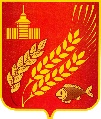 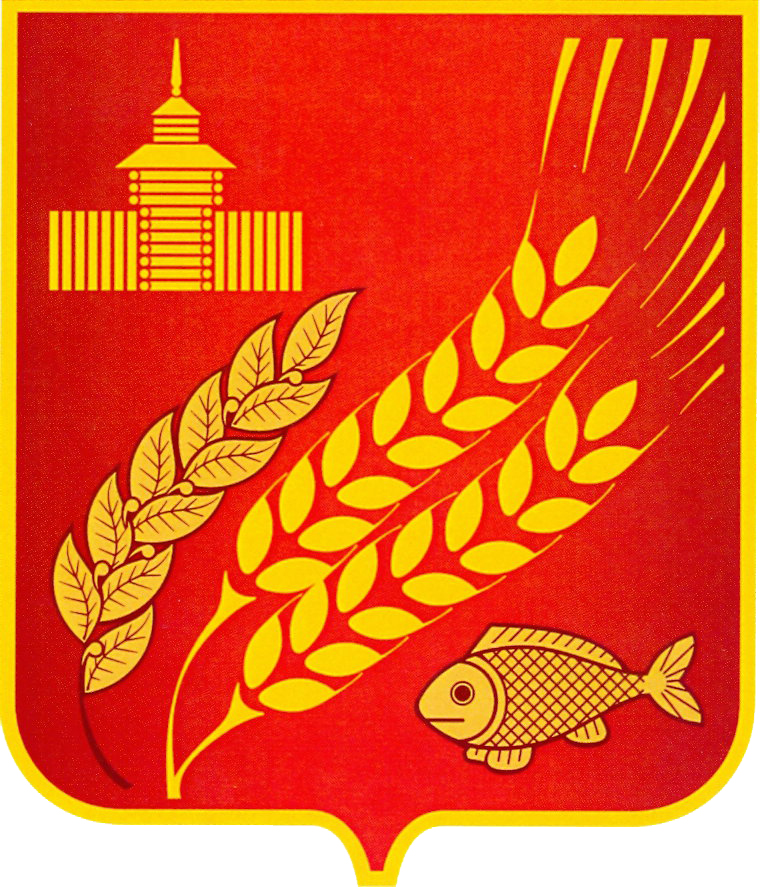 КУРГАНСКАЯ ОБЛАСТЬМОКРОУСОВСКИЙ МУНИЦИПАЛЬНЫЙ ОКРУГАДМИНИСТРАЦИЯ МОКРОУСОВСКОГО МУНИЦИПАЛЬНОГО ОКРУГА ПОСТАНОВЛЕНИЕот 27 июня . 365с.  МокроусовоОб утверждении Порядка взаимодействия Администрации Мокроусовского муниципального округа  с субъектами контроля, предусмотренного частью 5 статьи 99 Федерального закона от 05.04.2013 года №44-ФЗ «О контрактной системе в сфере закупок товаров, работ, услуг для обеспечения государственных и муниципальных нужд»В целях реализации частей 5 и 5.1  статьи 99 Федерального закона от 05.04.2013 года №44-ФЗ «О контрактной системе в сфере закупок товаров, работ, услуг для обеспечения государственных и муниципальных нужд»,  в соответствии с Постановлением Правительства Российской Федерации от 06.08.2020 № 1193 «О порядке  осуществления контроля, предусмотренного частями 5 и 5.1  статьи 99 Федерального закона «О контрактной системе в сфере закупок товаров, работ, услуг для обеспечения государственных и муниципальных нужд», и об изменении и признании утратившими силу некоторых актов Правительства Российской Федерации», Администрация Мокроусовского муниципального округаПОСТАНОВЛЯЕТ:         1.Утвердить Порядок взаимодействия Администрации Мокроусовского муниципального округа  с субъектами контроля, предусмотренного частью 5 статьи 99 Федерального закона от 05.04.2013 года №44-ФЗ «О контрактной системе в сфере закупок товаров, работ, услуг для обеспечения государственных и муниципальных нужд», согласно приложению настоящего постановления.2. Настоящее постановление обнародовать в местах обнародования муниципальных нормативных правовых актов.3. Контроль  за  выполнением настоящего постановления  возложить на ИСПОЛНЯЮЩЕГО ОБЯЗАННОСТИ НАЧАЛЬНИКА ФИНАНСОВОГО УПРАВЛЕНИЯ  Казакову А.Л.Глава Мокроусовского муниципального округа                 		 Демешкин В.В.Приложение к постановлениюАдминистрации Мокроусовского  муниципального округа от 27 июня 2023 г. №365«Об утверждении Порядкавзаимодействия Администрации Мокроусовского муниципального округа  с субъектами контроля, предусмотренного частью 5 статьи 99 Федерального закона от 05.04.2013 года №44-ФЗ «О контрактной системе в сфере закупок товаров, работ, услуг для обеспечения государственных и муниципальных нужд»ПОРЯДОКвзаимодействия Администрации Мокроусовского муниципального округа  с субъектами контроля, предусмотренного частью 5 статьи 99 Федерального закона от 05.04.2013 года №44-ФЗ «О контрактной системе в сфере закупок товаров, работ, услуг для обеспечения государственных и муниципальных нужд»1. Настоящий Порядок устанавливает правила взаимодействия Администрации Мокроусовского муниципального округа с субъектами контроля, указанными в пункте 4 Правил осуществления контроля, предусмотренного частью 5 статьи 99 Федерального закона от 05.04.2013 года №44-ФЗ «О контрактной системе в сфере закупок товаров, работ, услуг для обеспечения государственных и муниципальных нужд» (далее закона 44-ФЗ).
2. Настоящий Порядок применяется при размещении субъектами контроля в единой информационной системе в сфере закупок (далее – ЕИС) документов, определенных Федеральным законом от 05.04.2013 года № 44-ФЗ «О контрактной системе в сфере закупок товаров, работ, услуг для обеспечения государственных и муниципальных нужд», в целях осуществления контроля, предусмотренного частью 5 статьи 99 закона 44-ФЗ (далее соответственно - контроль).
2.1. Ответственным за взаимодействие Администрации Мокроусовского муниципального округа с субъектами контроля, предусмотренного частью 5 статьи 99 Федерального закона от 05.04.2013 года №44-ФЗ «О контрактной системе в сфере закупок товаров, работ, услуг для обеспечения государственных и муниципальных нужд» является Финансовое Управление Мокроусовского муниципального округа (далее финансовый орган).
3. Контроль осуществляется в личном кабинете органа в системе ЕИС, осуществляющего контроль по части 5 статьи 99 закона 44-ФЗ (органа контроля, являющимся финансовым органом Мокроусовского муниципального округа) в отношении соответствия информации, содержащейся в документах, указанных в части 5 статьи 99 закона 44-ФЗ (далее соответственно - объекты контроля, контролируемая информация;            1) информации об объеме финансового обеспечения закупки, утвержденном и доведенном 	до  заказчика 	в	установленном 	порядке;
2) информации 	об 	идентификационном 	коде 	закупки.
          4. В соответствии с пунктом 4 Правил контроля, утвержденных постановлением Правительства Российской Федерации от 06.08.2020 № 1193, субъектами контроля являются:
          1) муниципальные заказчики, осуществляющие закупки от имени муниципального образования за счет средств местного бюджета, в том числе при передаче им полномочий муниципального заказчика в соответствии с бюджетным законодательством Российской Федерации	(далее 	-получатели 	бюджетных 	средств);
          2) муниципальные бюджетные учреждения, осуществляющие закупки в соответствии с частью 1 статьи 15 закона 44-ФЗ (далее - муниципальные бюджетные учреждения).
             5. Результат контроля по части 5 статьи 99 закона 44-ФЗ, формируется в личном кабинете Финансового Управления Мокроусовского муниципального округа осуществляющего контроль по части 5 статьи 99 закона 44-ФЗ, с использованием технического функционала ЕИС в электронном виде и подписывается электронной подписью уполномоченного сотрудника 	-  Специалистом по контролю в сфере закупок Финансового Управления Мокроусовского  муниципального округа.             6. При осуществлении взаимодействия с субъектами контроля финансовый орган проверяет контролируемую информацию, включенную в план закупок, в части объема финансового	 обеспечения	 закупок:
1)для	получателей 	бюджетных 	средств:
  - на предмет непревышения доведенных в установленном порядке получателю бюджетных средств лимитов бюджетных обязательств на соответствующий финансовый год и плановый период на закупку товаров, работ, услуг с учетом поставленных на учет бюджетных обязательств в соответствии с Порядком исполнения бюджета Администрации Мокроусовского муниципального округа по расходам и источникам финансирования дефицита бюджета Администрации Мокроусовского муниципального округа; - на соответствие сведений об объемах средств, указанных в распоряжениях (постановлениях) Администрации Мокроусовского муниципального округа, предусматривающих в соответствии с бюджетным законодательством Российской Федерации возможность заключения муниципального контракта на срок, превышающий срок действия доведенных лимитов бюджетных обязательств в случае включения в план закупок информации о закупках, оплата которых планируется по истечении планового периода;
              2)	для 	муниципальных 	бюджетных 	учреждений:
- на предмет непревышения показателей выплат по расходам на закупки товаров, работ, услуг, осуществляемых в соответствии с законом 44-ФЗ, отраженных в плане финансово-хозяйственной деятельности муниципального учреждения (далее план ФХД)
Формирование результатов контроля по данному пункту осуществляется финансовым органом.
7. При осуществлении взаимодействия с субъектами контроля финансовый орган осуществляет контроль в соответствии с пунктом 6 настоящего Порядка планов закупок, являющихся 	объектами 	контроля:
1) при размещении субъектами контроля объектов контроля в ЕИС;
2) при постановке Администрации Мокроусовского муниципального округа на учет бюджетных обязательств (или внесении изменений в постановленное на учет бюджетное обязательство) в соответствии с Порядком исполнения бюджета Администрации Мокроусовского муниципального округа по расходам, связанных с закупками товаров, работ, 	услуг, 	не 	включенными 	в 	план 	закупок;
3) при уменьшении в установленном порядке субъекту контроля как получателю бюджетных средств лимитов бюджетных обязательств, доведенных на принятие и (или) исполнение бюджетных обязательств, связанных с закупками товаров, работ, услуг;
4) при уменьшении показателей выплат на закупку товаров, работ, услуг, осуществляемых в соответствии с законом 44-ФЗ, включенных в планы ФХД муниципальных учреждений, не являющихся получателями бюджетных средств.
8. При осуществлении взаимодействия с субъектами контроля финансовым органом 	проверяется 	план-график 	закупок 	на:
1) непревышение начальной (максимальной) цены контракта, цены контракта, заключаемого с единственным поставщиком (подрядчиком, исполнителем) по соответствующему идентификационному коду закупки, содержащейся в плане-графике закупок, над аналогичной ценой, содержащейся в плане закупок;
2) соответствие наименования объекта закупки наименованию, утвержденному в муниципальных программах Администрации Мокроусовского муниципального округа. Формирование результатов контроля по данному пункту осуществляется финансовым органом.
9. При осуществлении взаимодействия с субъектами контроля проверяется извещение об осуществлении закупки, проект контракта, заключаемый с единственным поставщиком (подрядчиком, исполнителем), и (или) документация о закупке, включая  изменения на соответствие в части содержащихся в них начальной (максимальной) цены контракта, цены контракта, заключаемого с единственным поставщиком (подрядчиком, исполнителем), аналогичной цене, содержащейся в плане – графике закупок, соответствие содержащегося в нем (них) идентификационного 	кода 	закупки.
Формирование результатов контроля по данному пункту осуществляется финансовым органом.
10. При осуществлении взаимодействия с субъектами контроля финансовым органом проверяется протокол определения поставщика (подрядчика, исполнителя) на непревышение цены контракта, предложенной участником закупки, признанным победителем определения поставщика (подрядчика, исполнителя), участником закупки, предложившим лучшие условия после победителя, единственного участника, заявка которого признана соответствующей требованиям закона 44-ФЗ, цены контракта, заключаемого с единственным поставщиком (подрядчиком, исполнителем) над аналогичной ценой, содержащейся в документации о закупке, а также на соответствие идентификационного кода закупки, содержащегося в протоколе определения поставщика (подрядчика, исполнителя), аналогичной информации, содержащейся в документации о закупке.
Формирование результатов контроля по данному пункту осуществляется финансовым органом.
11. При осуществлении взаимодействия с субъектами контроля финансовым органом проверяется проект контракта, направляемый участнику закупки (возвращаемый участником закупки подписанным), в части соответствия цены проекта контракта и идентификационного кода закупки, содержащихся в указанном проекте, направляемом участнику закупки (возвращаемом участником закупки подписанным), с которым заключается указанный контракт, аналогичной информации, содержащейся в протоколе определения поставщика (подрядчика, исполнителя), а в случае принятия заказчиком решения, предусмотренного частью 18 статьи 34 закона 44-ФЗ, непревышения цены проекта контракта над начальной (максимальной) ценой контракта, содержащейся в документации 	о 	закупке.
Формирование результатов контроля по данному пункту осуществляется финансовым органом.
12. При осуществлении взаимодействия с субъектами контроля финансовым органом проверяется информация, включаемая в реестр контрактов в части соответствия цены контракта и идентификационного кода закупки, содержащихся в информации, включаемой в реестр контрактов, заключенных заказчиками, аналогичной информации, указанной 	в 	условиях 	контракта.
Формирование результатов контроля по данному пункту осуществляется финансовым органом.
13. В случае соответствия контролируемой информации требованиям, установленным частью 5 статьи 99 закона 44-ФЗ, объекты контроля, подлежащие в соответствии с законом 44-ФЗ размещению в ЕИС, размещаются в ЕИС в течение одного рабочего дня со дня направления объекта контроля для размещения в информационной системе.
14. В случае несоответствия контролируемой информации требованиям, установленным частью 5 статьи 99 закона 44-ФЗ, финансовый орган направляет субъектам контроля протокол с указанием выявленных нарушений, а объекты контроля, подлежащие в соответствии с Федеральным законом размещению в ЕИС, не размещаются в информационной системе до устранения указанного нарушения	и  прохождения  повторного 	контроля;
Финансовый орган формирует отметку о несоответствии контролируемой информации, включенной в объект контроля, не подлежащий в соответствии с законом 44-ФЗ размещению в информационной системе, и направляет протокол с указанием выявленных несоответствий в течение одного дня со дня направления объекта контроля на согласование в финансовый орган.КУРГАНСКАЯ ОБЛАСТЬМОКРОУСОВСКИЙ РАЙОНАдминистрация Мокроусовского районаПОСТАНОВЛЕНИЕот  27 июня  2023 г.   №  367        с. Мокроусово      В соответствии с Градостроительным кодексом Российской Федерации от 29.01.2004 г. № 190-ФЗ, Федеральным законом от 06.10.2003 г. № 131-ФЗ «Об общих принципах организации местного самоуправления в Российской Федерации», Законом Курганской области от 07.12.2011 г. № 91 «О градостроительной деятельности в Курганской области», Решением Думы Мокроусовского муниципального округа от  13.05.2022 г. № 9 «Об утверждении Положения о публичных слушаниях в Мокроусовском муниципальном округе»,   Администрация Мокроусовского района Курганской областиПОСТАНОВЛЯЕТ:Назначить публичные слушания по предоставлению разрешения на условно-разрешенный вид использования земельного участка по адресу: Курганская область, Мокроусовский район, с.Мокроусово, расположенного в 190 м севернее земельного участка с кадастровым номером 45:13:020102:145, площадью 215 000 кв.м. на:27 июля 2023 года в 14-00 часов  по местному времени. Место проведения публичных слушаний – здание Мокроусовского сельсовета по адресу: Курганская область, село Мокроусово, ул.Советская, д.27.Утвердить состав рабочей группы по организации  и проведению публичных слушаний по предоставлению разрешения на условно-разрешенный вид использования земельного участка по адресу: Курганская область, Мокроусовский район, с.Мокроусово, расположенного в 190 м севернее земельного участка с кадастровым номером 45:13:020102:145, площадью 215 000 кв.м. согласно приложению к настоящему постановлению.Предложить гражданам, проживающим на территории Мокроусовского  муниципального округа и иным заинтересованным лицам принять участие в данных публичных слушаниях.     Определить срок подачи предложений и замечаний по предоставлению разрешения на условно-разрешенный вид использования земельного участка по адресу: Курганская область, Мокроусовский район, с.Мокроусово, расположенного в 190 м севернее земельного участка с кадастровым номером 45:13:020102:145, площадью 215 000 кв.м., выносимому на публичные слушания в рабочую группу по организации и проведению публичных слушаний до 13-00 часов 27 июля 2023 года (кроме выходных и праздничных дней) по адресу: Курганская область, Мокроусовский район, с.Мокроусово, ул.Советская, д.31, кабинет 15, 3 этаж.              Предложения и замечания не рассматриваются в случае выявления факта представления участником публичных слушаний недостоверных сведений.Обеспечить возможность ознакомления населения с материалами по  предоставлению разрешения на условно-разрешенный вид использования земельного участка по адресу: Курганская область, Мокроусовский район, с.Мокроусово, расположенного в 190 м севернее земельного участка с кадастровым номером 45:13:020102:145, площадью 215 000 кв.м.организовать с 27 июня 2023 года по 27 июля 2023 года экспозицию материалов по адресу: Курганская область, Мокроусовский район, с.Мокроусово, ул.Советская, д.27 - здание сельского совета.Обеспечить ведение и оформление протокола публичных слушаний по  предоставлению разрешения на условно-разрешенный вид использования земельного участка по адресу: Курганская область, Мокроусовский район, с.Мокроусово, расположенного в 190 м севернее земельного участка с кадастровым номером 45:13:020102:145, площадью 215 000 кв.м., а также подготовку заключений по результатам публичных слушаний, опубликование заключения по результатам публичных слушаний на  официальном сайте Администрации Мокроусовского муниципального округа в сети «Интернет».Настоящее постановление обнародовать на информационных стендах, расположенных в здании Администрации  Мокроусовского муниципального округа по адресу: Курганская область, Мокроусовский округ, с. Мокроусово, ул. Советская, д.31, и всех населенных пунктах  Мокроусовского муниципального округа.Разместить настоящее постановление на официальном сайте Администрации Мокроусовского муниципального округа  https://mokrousovskij-r45.gosweb.gosuslugi.ruКонтроль за исполнением настоящего постановления возложить на первого заместителя Главы Мокроусовского муниципального округа.Глава  Мокроусовского района					   В. В.Демешкин	Приложение к постановлению АдминистрацииМокроусовского района от 27 июня 2023 г. № 367 «О назначении публичных слушаний по предоставлению разрешения на условно-разрешенный  вид использования земельного участка по адресу  Курганская область, Мокроусовский район,   с.Мокроусово»Состав комиссии по предоставлению разрешения на условно-разрешенный вид использования земельного участка по адресу Курганская область, Мокроусовский район, с.Мокроусово, расположенного в 190 м севернее земельного участка с кадастровым номером 45:13:020102:145, площадью 215 000 кв.м.Бетехтин Павел Викторович       -  первый заместитель Главы                                                                                                             Мокроусовского муниципального округа,                                                           председатель  комиссииШепелина Ирина Владимировна – начальник отдела архитектуры и строительства                                                            Администрации Мокроусовского                                                           муниципального округа,                                                                                                      заместитель председателя комиссииГалюкова Алла Аркадьевна         – главный специалист отдела архитектуры и                                                           строительства Администрации Мокроусовского                                                           муниципального округа, секретарь комиссииЧлены комиссии:Тытянчук Владимир Юрьевич    -  инженер отдела архитектуры и                                                           строительства Администрации Мокроусовского                                                           муниципального округаСединкина Алена Алексеевна  -     И.о.начальника отдела имущественных и                                                             земельных отношений Администрации                                                          Мокроусовского муниципального округа                                                        -  Директор МКУ «Северный территориальный                                                               отдел» (по согласованию)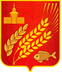 КУРГАНСКАЯ  ОБЛАСТЬМОКРОУСОВСКИЙ МУНИЦИПАЛЬНЫЙ ОКРУГАдминистрация Мокроусовского муниципального округаПОСТАНОВЛЕНИЕ

от "29"  июня  2023года   №369                                      
с. МокроусовоОб утверждении перечня автомобильныхдорог общего пользования местного значения Мокроусовского муниципального округа Курганской области          В соответствии с Федеральным законом Российской Федерации от 06 октября 2003 года № 131–ФЗ «Об общих принципах организации местного самоуправления в Российской Федерации», Федеральным  законом от 08 ноября 2007 г. № 257-ФЗ «Об автомобильных дорогах и о дорожной деятельности в Российской Федерации по внесении изменений в отдельные законодательные акты Российской Федерации», Уставом Мокроусовского муниципального округа Курганской области, Администрация Мокроусовского муниципального округаПОСТАНОВЛЯЕТ:Утвердить перечень автомобильных дорог общего пользования местного значения, согласно приложению.      2.   Признать утратившими силу:  постановление  Администрации сельсовета от 18.02.2022 г. №6 "Об утверждении перечня автомобильных дорог общего пользования местного значения Администрации Мокроусовского сельсовета», постановление  Администрации сельсовета от 07.02.2014 г. №6 "Об утверждении перечня автомобильных дорог общего пользования местного значения Администрации Лопаревского сельсовета», постановление  Администрации сельсовета от 11.02.2014 г. №1  "Об утверждении перечня автомобильных дорог общего пользования местного значения Администрации Михайловского сельсовета», постановление  Администрации сельсовета от 01.02.2021 г. №2 6 "Об утверждении перечня автомобильных дорог общего пользования местного значения Администрации Куртанского сельсовета», постановление  Администрации сельсовета от 13.01.2016 г. №1 "Об утверждении перечня автомобильных дорог общего пользования местного значения Администрации Лапушинского сельсовета», постановление  Администрации сельсовета от 09.12.2013 г. №21 "Об утверждении перечня автомобильных дорог общего пользования местного значения Администрации Маломостовского сельсовета», постановление  Администрации сельсовета от 14.01.2019 г. №1 "Об утверждении перечня автомобильных дорог общего пользования местного значения Администрации Рассветского сельсовета», постановление  Администрации сельсовета от 15.01.2021 г. №1 "Об утверждении перечня автомобильных дорог общего пользования местного значения Администрации Семискульского сельсовета», постановление  Администрации сельсовета от 10.02.2014 г. №5 "Об утверждении перечня автомобильных дорог общего пользования местного значения Администрации Старопершинского сельсовета», постановление  Администрации сельсовета от 11.12.2015 г. №14 6 "Об утверждении перечня автомобильных дорог общего пользования местного значения Администрации Сунгуровского сельсовета», постановление  Администрации сельсовета от 31.01.2012 г. №2 "Об утверждении перечня автомобильных дорог общего пользования местного значения Администрации Травнинского сельсовета», постановление  Администрации сельсовета от 28.01.2015 г. №2 "Об утверждении перечня автомобильных дорог общего пользования местного значения Администрации Уваровского сельсовета», постановление  Администрации сельсовета от 28.04.2021 г. №5 "Об утверждении перечня автомобильных дорог общего пользования местного значения Администрации Утичевского сельсовета», постановление  Администрации сельсовета от 14.01.2019 г.  №1 Об утверждении перечня автомобильных дорог общего пользования местного значения Администрации Шелеповского сельсовета», постановление  Администрации сельсовета от 10.02.2014 г. №1 "Об утверждении перечня автомобильных дорог общего пользования местного значения Администрации Щигровского сельсовета».3. Обнародовать настоящее постановление на информационных стендах, расположенных в здании Администрации Мокроусовского муниципального округа Курганской области по адресу: Курганская область, Мокроусовский район, с.Мокроусово, ул.Советская, д.31, и во всех населенных пунктах Мокроусовского муниципального округа Курганской области, разместить на официальном сайте Администрации Мокроусовского муниципального округа.4. Контроль за исполнением настоящего постановления  возложить на Первого заместителя Главы Мокроусовского муниципального округа.Глава Мокроусовского муниципального округа                         В.В.ДемешкинПриложение к постановлению Администрации Мокроусовского муниципального округа"29"  июня  2023года   №369                                      "Об утверждении перечня автомобильныхдорог общего пользования местного значения  Мокроусовского муниципального округа Курганской области"Переченьавтомобильных дорог общего пользования местного значенияМокроусовского муниципального округа Курганской областиКУРГАНСКАЯ ОБЛАСТЬМОКРОУСОВСКИЙ МУНИЦИПАЛЬНЫЙ ОКРУГ КУРГАНСКОЙ ОБЛАСТИДУМА МОКРОУСОВСКОГО МУНИЦИПАЛЬНОГО ОКРУГА КУРГАНСКОЙ ОБЛАСТИРЕШЕНИЕот 22 июня  2023 года   №36	с. МокроусовоОб утверждении Положения о проведенииаттестации муниципальных служащих в Мокроусовском муниципальном округеКурганской области	В соответствии с  федеральными законами от 6 октября 2003 года №131-ФЗ «Об общих принципах организации местного самоуправления в Российской Федерации»,  от 2 марта 2007 года №25-ФЗ «О муниципальной службе в Российской Федерации», законами Курганской области от 30 мая 2007 года №251 «О регулировании отдельных положений муниципальной службы в Курганской области», от 6 июня 2007 года №259 «Об утверждении Типового положения о проведении аттестации муниципальных служащих в Курганской области», Уставом  Мокроусовского муниципального округа Курганской областиДума Мокроусовского муниципального округа Курганской области РЕШИЛА:	1. Утвердить Положение о проведении аттестации муниципальных служащих в Мокроусовском муниципальном округе Курганской области согласно приложению к настоящему решению.	2. Решения Мокроусовской районной Думы от 26 февраля 2016 года №4 «Об утверждении Положения о проведении аттестации муниципальных служащих в Мокроусовском районе», от 27 октября 2017 года №53  «О внесении изменений в решение Мокроусовской районной Думы от 26 февраля 2016 года №4 «Об утверждении Положения о проведении аттестации муниципальных служащих в Мокроусовском районе в новой редакции», от 27 апреля 2018 года №17 «О внесении изменения в решение Мокроусовской районной Думы от 26 февраля 2016 года №4 «Об утверждении Положения о проведении аттестации муниципальных служащих в Мокроусовском районе» признать утратившими силу.3. Опубликовать настоящее решение в «Информационном вестнике Мокроусовского муниципального округа Курганской области».Председатель Думы Мокроусовского муниципального округа Курганской области                                   В.И. Кизеров  Глава Мокроусовского  муниципальногоокруга Курганской области                                                                 В.В. ДемешкинПриложение к решению Думы Мокроусовского муниципального округа Курганской области от 22 июня 2023 года №36«Об утверждении Положения о проведении аттестации муниципальных служащих в Мокроусовском муниципальном округе Курганской области» ПОЛОЖЕНИЕО ПРОВЕДЕНИИ АТТЕСТАЦИИ МУНИЦИПАЛЬНЫХСЛУЖАЩИХ В МОКРОУСОВСКОМ МУНИЦИПАЛЬНОМ ОКРУГЕ КУРГАНСКОЙ ОБЛАСТИI. Общие положения1. Настоящим Положением в соответствии со статьей 18 Федерального закона от 2 марта 2007 года №25-ФЗ «О муниципальной службе в Российской Федерации» определяется порядок проведения аттестации муниципальных служащих, замещающих должности муниципальной службы в органах местного самоуправления Мокроусовского муниципального округа Курганской области (далее - органы местного самоуправления).2. Аттестация муниципальных служащих проводится в соответствии с законодательством Российской Федерации, законодательством Курганской области о муниципальной службе.3. Аттестация муниципального служащего (далее - аттестация) проводится в целях определения его соответствия замещаемой должности муниципальной службы на основе оценки его профессиональной служебной деятельности.4. Основными задачами аттестации являются:1) формирование кадрового состава муниципальной службы в Мокроусовском муниципальном округе Курганской области (далее - муниципальная служба);2) повышение профессионального уровня муниципальных служащих.5. Аттестации подлежат муниципальные служащие, замещающие должности муниципальной службы, относящиеся к младшей, старшей, ведущей, главной и высшей группе должностей муниципальной службы.6. Аттестации не подлежат следующие муниципальные служащие:1) замещающие должности муниципальной службы менее одного года;2) достигшие возраста 60 лет;3) беременные женщины;4) находящиеся в отпуске по беременности и родам или в отпуске по уходу за ребенком до достижения им возраста трех лет. Аттестация указанных муниципальных служащих возможна не ранее чем через один год после выхода из отпуска;5) замещающие должности муниципальной службы на основании срочного трудового договора (контракта).II. Организация проведения аттестации7. Аттестация муниципальных служащих проводится один раз в три года.8. Для проведения аттестации муниципальных служащих по решению представителя нанимателя (работодателя) издается правовой акт органа местного самоуправления, содержащий положения:1) о формировании аттестационной комиссии;2) об утверждении графика проведения аттестации;3) о составлении списков муниципальных служащих, подлежащих аттестации;4) о подготовке документов, необходимых для работы аттестационной комиссии.9. В графике проведения аттестации указываются:1) наименование органа местного самоуправления, подразделения, в которых проводится аттестация;2) список муниципальных служащих, подлежащих аттестации;3) дата, время и место проведения аттестации;4) дата представления в аттестационную комиссию необходимых документов с указанием ответственных за их представление руководителей соответствующих подразделений органа местного самоуправления.10. График проведения аттестации доводится до сведения каждого аттестуемого муниципального служащего под роспись руководителем соответствующего подразделения не менее чем за месяц до начала аттестации.III. Аттестационная комиссия11. Для проведения аттестации муниципальных служащих правовым актом органа местного самоуправления формируется аттестационная комиссия.В зависимости от специфики должностных обязанностей муниципальных служащих в органе местного самоуправления может быть создано несколько аттестационных комиссий.12. Состав аттестационной комиссии, сроки и порядок ее работы определяются правовым актом органа местного самоуправления с учетом положений настоящего Положения.Состав аттестационной комиссии для проведения аттестации муниципальных служащих, замещающих должности муниципальной службы, исполнение должностных обязанностей по которым связано с использованием сведений, составляющих государственную тайну, формируется с учетом положений законодательства Российской Федерации о государственной тайне.13. В состав аттестационной комиссии включаются представитель нанимателя (работодатель) и (или) уполномоченные им муниципальные служащие (в том числе из подразделения по вопросам муниципальной службы и кадров, юридического (правового) подразделения и подразделения, в котором муниципальный служащий, подлежащий аттестации, замещает должность муниципальной службы).В состав аттестационной комиссии могут быть включены независимые эксперты - специалисты по вопросам, связанным с муниципальной службой. Оценка независимыми экспертами профессиональной служебной деятельности аттестуемого муниципального служащего учитывается при вынесении решения по результатам проведенной аттестации.14. Состав аттестационной комиссии формируется таким образом, чтобы была исключена возможность возникновения конфликтов интересов, которые могли бы повлиять на принимаемые аттестационной комиссией решения.15. Аттестационная комиссия состоит из председателя, заместителя председателя, секретаря и членов аттестационной комиссии. Все члены аттестационной комиссии при принятии решений обладают равными правами.IV. Отзыв об исполнении подлежащим аттестации муниципальнымслужащим должностных обязанностей за аттестационный период16. Не позднее чем за две недели до начала аттестации в аттестационную комиссию представляется отзыв об исполнении подлежащим аттестации муниципальным служащим должностных обязанностей за аттестационный период (далее - отзыв), подписанный его непосредственным руководителем и утвержденный вышестоящим руководителем.17. Отзыв должен содержать следующие сведения о муниципальном служащем:1) фамилия, имя, отчество;2) замещаемая должность муниципальной службы на момент проведения аттестации и дата назначения на эту должность;3) перечень основных вопросов (документов), в решении (разработке) которых муниципальный служащий принимал участие;4) мотивированная оценка профессиональных, личностных качеств и результатов профессиональной служебной деятельности муниципального служащего.Рекомендуемая форма отзыва предусмотрена приложением 1 к настоящему Положению. 18. К отзыву прилагаются сведения о выполненных муниципальным служащим поручениях и подготовленных им проектах документов за аттестационный период.19. При каждой последующей аттестации в аттестационную комиссию вместе с отзывом и сведениями, указанными в пункте 18 настоящего Положения, представляется аттестационный лист муниципального служащего с данными предыдущей аттестации.20. Кадровая служба органа местного самоуправления не менее чем за неделю до начала аттестации должна ознакомить каждого аттестуемого муниципального служащего с представленным отзывом.При этом аттестуемый муниципальный служащий вправе представить в аттестационную комиссию дополнительные сведения о своей профессиональной служебной деятельности за аттестационный период, а также заявление о своем несогласии с представленным отзывом или пояснительную записку на отзыв.V. Порядок проведения аттестации.Оценка профессиональной служебнойдеятельности муниципального служащего21. Аттестация проводится с приглашением аттестуемого муниципального служащего на заседание аттестационной комиссии.22. В случае неявки муниципального служащего на заседание аттестационной комиссии без уважительной причины или отказа его от аттестации муниципальный служащий привлекается к дисциплинарной ответственности в соответствии с законодательством Российской Федерации о муниципальной службе, а аттестация переносится на более поздний срок.23. Аттестационная комиссия рассматривает представленные документы, заслушивает сообщения аттестуемого муниципального служащего, а в случае необходимости - его непосредственного руководителя о профессиональной служебной деятельности муниципального служащего.24. В целях объективного проведения аттестации после рассмотрения представленных аттестуемым муниципальным служащим дополнительных сведений о своей профессиональной служебной деятельности за аттестационный период аттестационная комиссия вправе перенести аттестацию на следующее заседание аттестационной комиссии.25. Обсуждение профессиональных и личностных качеств муниципального служащего применительно к его профессиональной служебной деятельности должно быть объективным и доброжелательным.26. Профессиональная служебная деятельность муниципального служащего оценивается на основе определения его соответствия квалификационным требованиям по замещаемой должности муниципальной службы, его участия в решении поставленных перед соответствующим подразделением (органом местного самоуправления) задач, сложности выполняемой им работы, ее эффективности и результативности.27. При оценке профессиональной служебной деятельности муниципального служащего должны учитываться результаты исполнения муниципальным служащим должностной инструкции, профессиональные знания и опыт работы муниципального служащего, соблюдение муниципальным служащим ограничений, запретов, выполнение требований к служебному поведению и обязательств, установленных федеральным законодательством, законодательством Курганской области, нормативными правовыми актами органа местного самоуправления, а при аттестации муниципального служащего, наделенного организационно-распорядительными полномочиями по отношению к другим муниципальным служащим, также организаторские способности.28. Заседание аттестационной комиссии считается правомочным, если на нем присутствует не менее двух третей ее членов.29. Решение аттестационной комиссии принимается в отсутствие аттестуемого муниципального служащего и его непосредственного руководителя открытым голосованием простым большинством голосов присутствующих на заседании членов аттестационной комиссии. При равенстве голосов муниципальный служащий признается соответствующим замещаемой должности муниципальной службы.30. На период аттестации муниципального служащего, являющегося членом аттестационной комиссии, его членство в этой комиссии приостанавливается.VI. Решения по результатам аттестации31. По результатам аттестации муниципального служащего аттестационной комиссией принимается одно из следующих решений:1) соответствует замещаемой должности муниципальной службы;2) не соответствует замещаемой должности муниципальной службы.32. Аттестационная комиссия может давать рекомендации:1) о поощрении отдельных муниципальных служащих за достигнутые ими успехи в работе, в том числе о повышении их в должности;2) об улучшении (в случае необходимости) деятельности аттестуемых муниципальных служащих;3) о направлении отдельных муниципальных служащих для получения дополнительного профессионального образования.33. Результаты аттестации сообщаются аттестованным муниципальным служащим непосредственно после подведения итогов голосования.34. Материалы аттестации муниципальных служащих передаются представителю нанимателя (работодателю) не позднее чем через семь дней после ее проведения.35. По результатам аттестации представитель нанимателя (работодатель) принимает решение о поощрении отдельных муниципальных служащих за достигнутые ими успехи в работе или в срок не более одного месяца со дня аттестации о понижении муниципального служащего в должности с его согласия.36. В случае несогласия муниципального служащего с понижением в должности или невозможности перевода с его согласия на другую должность муниципальной службы представитель нанимателя (работодатель) может в срок не более одного месяца со дня аттестации уволить его с муниципальной службы в связи с несоответствием замещаемой должности вследствие недостаточной квалификации, подтвержденной результатами аттестации. По истечении указанного срока увольнение муниципального служащего или понижение его в должности по результатам данной аттестации не допускается.37. Результаты аттестации заносятся в аттестационный лист муниципального служащего, составленный по форме согласно приложению 2 к настоящему Положению.38. Аттестационный лист подписывается председателем, заместителем председателя, секретарем и членами аттестационной комиссии, присутствовавшими на заседании.39. Муниципальный служащий знакомится с аттестационным листом под роспись.40. Аттестационный лист муниципального служащего, прошедшего аттестацию, и отзыв об исполнении им должностных обязанностей за аттестационный период хранятся в личном деле муниципального служащего.41. Секретарь аттестационной комиссии ведет протокол заседания аттестационной комиссии, в котором фиксирует ее решения и результаты голосования.42. Протокол заседания аттестационной комиссии подписывается председателем, заместителем председателя, секретарем и членами аттестационной комиссии, присутствовавшими на заседании.Приложение 1к Положениюо проведении аттестациимуниципальных служащихв Мокроусовском муниципальном округе Курганской области                                     Утверждаю                                     ______________________________________                                      (наименование должности вышестоящего                                     руководителя муниципального служащего)                                     __________  __________________________                                      (подпись)    (расшифровка подписи)                                                    "__" __________ 20__ г.                            Отзыв об исполнении              муниципальным служащим должностных обязанностей                         за аттестационный периодФамилия, имя, отчество муниципального служащего ______________________________________________________________________________________________________Замещаемая должность муниципальной службы на момент проведения аттестации идата назначения на эту должность______________________________________________________________________________________________________________________________________________________Перечень  основных  вопросов  (документов),  в решении (разработке) которыхмуниципальный служащий принимал участие ______________________________________________________________________________________________________________Мотивированная  оценка  профессиональных,  личностных качеств и результатовпрофессиональной служебной деятельности муниципального служащего ___________________________________________________________________________________________________________________      ____________          _________________   (наименование должности           (подпись)               (расшифровканепосредственного руководителя                                 подписи)  муниципального служащего)                                                    "__" __________ 20__ г.С отзывом ознакомлен _______________________            ___________________                            (подпись)                      (расшифровка                                                             подписи)                                                    "__" __________ 20__ г.                                                      (дата ознакомления)Приложение 2к Положениюо проведении аттестациимуниципальных служащихв Мокроусовском муниципальном округе Курганской области                       АТТЕСТАЦИОННЫЙ ЛИСТ                     МУНИЦИПАЛЬНОГО СЛУЖАЩЕГО    1. Фамилия, имя, отчество ____________________________________    2. Дата рождения _____________________________________________    3. Сведения  о  профессиональном  образовании, наличии  ученойстепени, ученого звания ____________________________________________________________________________________________________________(с   указанием    организации,    осуществляющей   образовательнуюдеятельность,   года   ее   окончания,   уровня  профессиональногообразования и квалификации, ученой степени, ученого звания)    4. Сведения о дополнительном профессиональном образовании ____________________________________________________________________    5.   Замещаемая   должность  муниципальной  службы  на  моментаттестации и дата назначения на эту должность ____________________    6. Стаж муниципальной службы _________________________________    7. Общий трудовой стаж _______________________________________    8.  Вопросы  к  муниципальному  служащему  и  краткие   ответына них _____________________________________________________________________________________________________________________________    9.   Замечания   и   предложения,  высказанные  аттестационнойкомиссией __________________________________________________________________________________________________________________________    10.    Краткая   оценка   выполнения   муниципальным   служащимрекомендаций предыдущей аттестации _______________________________(выполнены, выполнены частично, не выполнены)    11. Решение аттестационной комиссии ______________________________________________________________________________________________________________________________________________________________(соответствует   замещаемой  должности  муниципальной  службы;  несоответствует замещаемой должности муниципальной службы)    12. Количественный состав аттестационной комиссии ____________На заседании присутствовало _______ членов аттестационной комиссииКоличество голосов за ________, против _____________    13. Примечания аттестационной комиссии _________________________________________________________________________________________Председательаттестационной комиссии                      (расшифровка подписи)Заместитель председателяаттестационной комиссии                      (расшифровка подписи)Секретарь аттестационной комиссии            (расшифровка подписи)Члены аттестационной комиссии                (расшифровка подписи)Дата проведения аттестации   _____________________________________С аттестационным листомознакомился ______________________________________________________             (подпись муниципального служащего, дата)(место для печати органаместного самоуправления)КУРГАНСКАЯ ОБЛАСТЬМОКРОУСОВСКИЙ МУНИЦИПАЛЬНЫЙ ОКРУГ КУРГАНСКОЙ ОБЛАСТИДУМА МОКРОУСОВСКОГО МУНИЦИПАЛЬНОГО ОКРУГА КУРГАНСКОЙ ОБЛАСТИРЕШЕНИЕот 22 июня 2023 года   №37	с. МокроусовоО квалификационных требованиях к уровню профессионального образования, стажу муниципальной службы или работы по специальности, направлению подготовки, которые необходимы для замещения должностей муниципальной службы в органах местного  самоуправления Мокроусовского муниципального округа Курганской областиВ соответствии с Федеральным законом от 2 марта 2007 года № 25-ФЗ                      «О муниципальной службе в Российской Федерации», Законом Курганской области от 30 мая 2007 года № 251 «О регулировании отдельных положений муниципальной службы в Курганской области», Уставом Мокроусовского муниципального округа Курганской областиДума Мокроусовского муниципального округа Курганской области РЕШИЛА:1. Установить квалификационные требования к уровню профессионального образования, стажу муниципальной службы или работы по специальности, направлению подготовки, которые необходимы для замещения должностей муниципальной службы в органах местного самоуправленияМокроусовского муниципального округа Курганской области, согласно приложению к настоящему решению.2. Решения Мокроусовской районной Думы от 27 октября 2017 года №55 «О квалификационных требованиях к уровню профессионального образования, стажу муниципальной службы или стажу работы по специальности, направлению подготовки, которые необходимы для замещения должностей муниципальной службы в органах местного самоуправления Мокроусовского района», от  22 июня 2018 года №26 «О внесении изменений в решение Мокроусовской районной Думы от 27 октября 2017 года №55 «О квалификационных требованиях к уровню профессионального образования, стажу муниципальной службы или стажу работы по специальности, направлению подготовки, которые необходимы для замещения должностей муниципальной службы в органах местного самоуправления Мокроусовского района» признать утратившими силу.3. Опубликовать настоящее решение в «Информационном вестнике Мокроусовского муниципального округа Курганской области».Председатель Думы Мокроусовского муниципального округа Курганской области                                   В.И. Кизеров  Глава Мокроусовского  муниципальногоокруга Курганской области                                                                 В.В. ДемешкинПриложение к решению Думы Мокроусовского муниципального округа Курганской области от 22 июня 2023 года №37«О квалификационных требованиях к уровню профессионального образования, стажу муниципальной службы или работы по специальности, направлению подготовки, которые необходимы для замещения должностей муниципальной службы в органах местного  самоуправления Мокроусовского муниципального округа Курганской области»Квалификационные требованияк уровню профессионального образования, стажу муниципальной службы или работы по специальности, направлению подготовки, которые необходимы для замещения должностей муниципальной службы в органах местного  самоуправления Мокроусовского муниципального округа Курганской области	1. В органах местного самоуправления Мокроусовского муниципального округа Курганской области установить следующие квалификационные требования к уровню профессионального образования, стажу муниципальной службы или работы по специальности, направлению подготовки, которые необходимы для замещения:1) высших должностей муниципальной службы - наличие высшего образования не ниже уровня специалитета, магистратуры, наличие не менее 4 лет стажа муниципальной службы или стажа работы по специальности, направлению подготовки;2) главных должностей муниципальной службы - наличие высшего образования не ниже уровня специалитета, магистратуры, наличие не менее 2 лет стажа муниципальной службы или стажа работы по специальности, направлению подготовки;3) ведущих должностей муниципальной службы - наличие высшего образования, без предъявления требований к стажу;4) старших и младших должностей муниципальной службы - наличие профессионального образования, без предъявления требований к стажу.2. Для лиц, имеющих дипломы специалиста или магистра с отличием, в течение трех лет со дня выдачи диплома устанавливаются квалификационные требования к стажу муниципальной службы или стажу работы по специальности, направлению подготовки для замещения главных должностей муниципальной службы - не менее одного года стажа муниципальной службы или стажа работы по специальности, направлению подготовки.3. В случае если должностной инструкцией муниципального служащего предусмотрены квалификационные требования к специальности, направлению подготовки, которые необходимы для замещения должности муниципальной службы, то при исчислении стажа работы по специальности, направлению подготовки в указанный стаж включаются периоды работы по этой специальности, этому направлению подготовки после получения гражданином (муниципальным служащим) документа об образовании и (или) о квалификации по указанным специальности, направлению подготовки.4. В случае если должностной инструкцией муниципального служащего не предусмотрены квалификационные требования к специальности, направлению подготовки, то при исчислении стажа работы по специальности, направлению подготовки в указанный стаж включаются периоды работы гражданина (муниципального служащего), при выполнении которой получены знания и умения, необходимые для исполнения должностных обязанностей по должности муниципальной службы, после получения им документа о профессиональном образовании того уровня, который соответствует квалификационным требованиям для замещения должности муниципальной службы.5. Квалификационное требование для замещения высших, главных должностей муниципальной службы о наличии высшего образования не ниже уровня специалитета, магистратуры не применяется:1) к гражданам, претендующим на замещение указанных должностей муниципальной службы, и муниципальным служащим, замещающим указанные должности, получившим высшее профессиональное образование до 29 августа 1996 года;2) к муниципальным служащим, имеющим высшее образование не выше бакалавриата, назначенным на указанные должности до дня вступления в силу Федерального закона от 30 июня 2016 года № 224-ФЗ «О внесении изменений в Федеральный закон «О государственной гражданской службе Российской Федерации» и Федеральный закон «О муниципальной службе в Российской Федерации», в отношении замещаемых ими должностей муниципальной службы.КУРГАНСКАЯ ОБЛАСТЬМОКРОУСОВСКИЙ МУНИЦИПАЛЬНЫЙ ОКРУГ КУРГАНСКОЙ ОБЛАСТИДУМА МОКРОУСОВСКОГО МУНИЦИПАЛЬНОГО ОКРУГА КУРГАНСКОЙ ОБЛАСТИРЕШЕНИЕот 22 июня 2023 года   №38	с. МокроусовоОб утверждении местных нормативов градостроительного проектирования Мокроусовского муниципального округа  Курганской области	В соответствии  с Градостроительным кодексом Российской Федерации,  федеральными законами от 6 октября 2003 года № 131-ФЗ «Об общих принципах организации местного самоуправления в Российской Федерации», от 23 июня 2014 года №171-ФЗ «О внесении изменений в Земельный кодекс Российской Федерации и отдельные законодательные акты Российской Федерации»,  Сводом правил СП 42.13330.2016 г. «Градостроительство, планировка и застройка городских и сельских поселений», Региональными нормативами градостроительного проектирования Курганской области, Уставом Мокроусовского муниципального округа Курганской области, Дума Мокроусовского муниципального округа Курганской области РЕШИЛА:1. Утвердить местные нормативы градостроительного проектирования Мокроусовского муниципального округа  Курганской области согласно приложению к настоящему решению.2. Решение Думы Мокроусовского муниципального округа Курганской области от 24 ноября 2022 года №119 «Об утверждении местных нормативов градостроительного проектирования Мокроусовского муниципального округа Курганской области»  признать утратившим силу.3. Опубликовать настоящее решение в «Информационном вестнике Мокроусовского муниципального округа Курганской области».Председатель Думы Мокроусовского муниципального округа Курганской области                                   В.И. Кизеров  Глава Мокроусовского  муниципальногоокруга Курганской области                                                                 В.В. ДемешкинПриложение к решению Думы Мокроусовского муниципального округа Курганской областиот 22 июня 2023 года №38«Об утверждении местных нормативов градостроительного проектирования Мокроусовского муниципального округа Курганской области»МЕСТНЫЕ НОРМАТИВЫ 
ГРАДОСТРОИТЕЛЬНОГО ПРОЕКТИРОВАНИЯ МОКРОУСОВСКОГО МУНИЦИПАЛЬНОГО ОКРУГА КУРГАНСКОЙ ОБЛАСТИМестные нормативы градостроительного проектирования Мокроусовского муниципального округа Курганской областиРаздел I. Основная частьГлава1. Общие положения§ 1. Цели и задачи разработки местных нормативов градостроительного проектирования Мокроусовского муниципального округа Курганской областиМестные нормативы градостроительного проектирования Мокроусовского муниципального округа Курганской области (далее – НГП Мокроусовского муниципального округа Курганской области) направлены на установление обязательных требований для всех субъектов градостроительных отношений при строительстве и реконструкции объектов капитального строительства в Курганской области, планировке и застройке территории муниципальных образований Курганской области.НГП Мокроусовского муниципального округа Курганской области входят в систему нормативных правовых актов, регламентирующих градостроительную деятельность на территории Мокроусовского муниципального округа Курганской области.НГП Мокроусовского муниципального округа Курганской области направлены на конкретизацию и развитие норм действующего регионального законодательства в сфере градостроительной деятельности, повышение благоприятных условий жизни населения Курганской области, устойчивое развитие территорий Мокроусовского муниципального округа Курганской области с учетом социально-экономических, территориальных и иных особенностей муниципальных образований и населенных пунктов Мокроусовского муниципального округа Курганской области.НГП Мокроусовского мунципального округа Курганской области устанавливают:- расчетные показатели минимально допустимого уровня обеспеченности объектами регионального значения, относящимися к областям, указанным в части 3 статьи 14 Градостроительного кодекса Российской Федерации, иными объектами регионального значения населения Мокроусовского муниципального округа Курганской области и расчетных показателей максимально допустимого уровня территориальной доступности таких объектов для населения Мокроусовского муниципального округа Курганской области;- предельные значения расчетных показателей минимально допустимого уровня обеспеченности объектами местного значения, предусмотренными частями 3 и 4 статьи 292 Градостроительного кодекса Российской Федерации, населения муниципальных образований Курганской области и предельные значения расчетных показателей максимально допустимого уровня территориальной доступности таких объектов для населения муниципальных образований Мокроусовского муниципального округа Курганской области;- расчетные показатели, не указанные в частях 1, 3 и 4 статьи 292 Градостроительного кодекса Российской Федерации, предусмотренные Правительством Российской Федерации.НГП Мокроусовского муниципального округа Курганской области разработаны:- в соответствии с законодательством Российской Федерации и Курганской области, нормативными правовыми и нормативными техническими документами, техническими регламентами, в целях реализации полномочий органов государственной власти  Мокроусовского муниципального округа Курганской области и органов местного самоуправления муниципальных образований Мокроусовского муниципального округа Курганской области в сфере градостроительной деятельности;- с учетом административно-территориального устройства Мокроусовского муниципального округа Курганской области, социально-демографического состава и плотности населения муниципальных образований Мокроусовского муниципального округа Курганской области, природно-климатических и иных особенностей Мокроусовского муниципального округа Курганской области, стратегии и прогноза социально-экономического развития Мокроусовского муниципального округа Курганской области, предложений органов местного самоуправления муниципальных образований  Мокроусовского муниципального округа Курганской области и заинтересованных лиц, а также с учетом утвержденных документов территориального планирования Мокроусовского муниципального округа Курганской области, утвержденных документов территориального планирования муниципальных образований Мокроусовского муниципального округа Курганской области, градостроительного зонирования муниципальных образований Мокроусовского муниципального округа Курганской области и утвержденной документации по планировке территории.§ 2. Области нормирования в НГП Мокроусовского муниципального округа Курганской областиОбласти нормирования, для которых нормативами градостроительного проектирования установлены расчетные показатели, включают в себя:1) области нормирования объектов местного значения городских и муниципальных округов:- образование;- культура;- физическая культура и массовый спорт;- автомобильные дороги местного значения;- организация улично-дорожной сети (в том числе организация сети велосипедных дорожек) дорожный сервис и транспортное обслуживание;- обеспечение населения объектами парковки легковых автомобилей на стоянках автомобилей;- электро-, газо-, теплоснабжение, водоснабжение населения, водоотведение;- обработка, утилизация, обезвреживание, размещение ТКО;- объекты озеленения территории и благоустройства;- жилищное строительство;- иные области в связи с решением вопросов местного значения.§ 3. Сведения о дифференциации территории для целей применения расчетных показателейВ качестве факторов дифференциации проектируемой территории Мокроусовского муниципального округа Курганской области для установления значений расчетных показателей в НГП Мокроусовского муниципального округа Курганской области определены:- численность населения;- статус муниципального образования: городской округ, муниципальный округ;- вид (категория) населенного пункта: городской населенный пункт, сельский населенный пункт.Глава2. Расчетные показатели минимально допустимого уровня обеспеченности объектами местного значения и расчетные показатели максимально допустимого уровня территориальной доступности таких объектов для населения Курганской областиТаблица 1. Объекты местного значения городских и муниципальных округов в области образованияТаблица 2. Объекты местного значения городских и муниципальных округов в области культурыПримечание: 1.В сельских населенных пунктах городских и муниципальных округов рекомендуется создавать филиалы центральной библиотеки или ее структурные подразделения, осуществляющие функции выдачи документов библиотечного фонда и популяризацию книги и чтения. Для сельских населенных пунктов, входящих в состав городского или муниципального округа, к расчету принимается 1 библиотека (филиал) на 1 тыс. чел.2.В сельских населенных пунктах городских и муниципальных округов рекомендуется создавать подразделения клубной системы округа в расчете не менее 1 сельского клуба на 5 тыс. чел.3.Для населенных пунктов, в которых отсутствуют стационарные кинозалы, органы местного самоуправления организуют кинопоказ на базе передвижных многофункциональных культурных центров.4.В соответствии с пунктом 8.1.5 СП 59.13330.2020 минимальная доля мест для инвалидов в зрительных залах – 5%, в том числе для инвалидов, передвигающихся на креслах-колясках 0,75% и 0,25% мест со свободным доступом повышенной комфортности (ширина места 0,5 м, ширина прохода между рядами не менее 0,65 м). Остальные 4% мест должны размещаться в зоне действия системы усиления звука, в зоне видимости «бегущей строки» или сурдопереводчика и зоне слышимости аудиокомментирования.Таблица 3. Объекты местного значения городских и муниципальных округов в области физической культуры и массового спортаТаблица 4. Объекты местного значения городских и муниципальных округов в области автомобильных дорог местного значенияТаблица 5. Объекты местного значения городских и муниципальных округов в области организации сети велосипедных дорожекТаблица 6. Объекты местного значения городских и муниципальных округов в области организации улично-дорожной сети, дорожного сервиса и транспортного обслуживанияПримечания:1.	В стесненных условиях минимальное значение указанного расстояния допускается уменьшать в пределах 20%, в центральной части населенных пунктов допускается уменьшать расстояние между остановками автобуса, троллейбуса и трамвая до 200 м.2.	На незастроенных территориях расстояния между остановочными пунктами на линиях общественного транспорта могут быть увеличены.Таблица 7. Объекты местного значения городских и муниципальных округов в области обеспечения населения объектами парковки легковых автомобилей на стоянках автомобилейТаблица 8. Объекты местного значения городских и муниципальных округов в области электро-, тепло-, газо- и водоснабжения населения, водоотведенияПримечания:Приведенныеукрупненныепоказателипредусматриваютэлектропотреблениежилымииобщественнымизданиями,объектамикоммунально-бытовогообслуживанияитранспортногообслуживания,наружнымосвещением.При промежуточных значениях отапливаемой площади дома в интервале 50-1000 кв. м значениярасходатепловойэнергиинаотоплениеивентиляциюзданиядолжныопределятьсяполинейнойинтерполяции.Укрупненныепоказателипотреблениягазаприведеныпритеплотесгораниягаза34МДж/куб.м(8000ккал/куб. м).Удельноеводопотреблениевключаетрасходыводынахозяйственно-питьевыеибытовыенуждыв общественных зданиях (по классификации, принятой в СП 44.13330), за исключением расходов воды для домов отдыха, санитарно-туристских комплексов и детских оздоровительных лагерей, которые должны приниматься согласно СП 30.13330 и технологическим данным.5. Количество воды на нужды промышленности, обеспечивающей население продуктами, и неучтенные расходы при соответствующем обосновании допускается принимать дополнительно в размере 10-20%суммарного расхода на хозяйственно-питьевые нужды населенного пункта.Таблица 9. Объекты местного значения городских и муниципальных округов в области обработки, утилизации, обезвреживания, размещения ТКОТаблица 10. Объекты местного значения городских и муниципальных округов в области озеленения территории и благоустройстваТаблица 11. Объекты местного значения городских и муниципальных округов в области жилищного строительстваТаблица 12. Объекты местного значения городских и муниципальных округов в иных областях в связи с решением вопросов местного значенияГлава 3. Приложения к разделу I§ 1. Перечень нормативных правовых актов и иных документовНГП Мокроусовского муниципального округа Курганской области разработаны в соответствии с законодательством Российской Федерации и Курганской области, нормативными правовыми и нормативными техническими документами, техническими регламентами в целях реализации полномочий органов местного самоуправления Мокроусовского муниципального округа Курганской области в сфере градостроительной деятельности.Федеральные законы1.	Воздушный кодекс Российской Федерации.2.	Земельный кодекс Российской Федерации.3.	Градостроительный кодекс Российской Федерации.4.	Водный кодекс Российской Федерации.5.	Лесной кодекс Российской Федерации.6.	Закон Российской Федерации от 14 мая 1993 года № 4979-I «О ветеринарии».7.	Федеральный закон от 12 января 1996 года № 8-ФЗ «О погребении и похоронном деле».8.	Федеральный закон от 24 июня 1998 года № 89-ФЗ «Об отходах производства и потребления».9.	Федеральный закон от 17 декабря 1998 года № 188-ФЗ «О мировых судьях в Российской Федерации».10.	Федеральный закон от 29 декабря 1999 года № 218-ФЗ «Об общем числе мировых судей и количестве судебных участков в субъектах Российской Федерации».11.	Федеральный закон от 6 октября 2003 года № 131-ФЗ «Об общих принципах организации местного самоуправления в Российской Федерации» (далее – Федеральный закон № 131-ФЗ).12.	Федеральный закон от 22 октября 2004 года № 125-ФЗ «Об архивном деле в Российской Федерации».13.	Федеральный закон от 4 декабря 2007 года № 329-ФЗ «О физической культуре и спорте в Российской Федерации».14.	Федеральный закон от 22 июля 2008 года № 123-ФЗ «Технический регламент о требованиях пожарной безопасности».15.	Федеральный закон от 7 февраля 2011 года № 3-ФЗ «О полиции».16.	Федеральный закон от 21 ноября 2011 года № 323-ФЗ «Об основах охраны здоровья граждан в Российской Федерации».17.	Федеральный	закон	от	29	декабря	2012	года	№ 273-ФЗ	«Об образовании в Российской Федерации».18.	Федеральный закон от 28 декабря 2013 года № 442-ФЗ «Об основах социального обслуживания граждан в Российской Федерации».Иные нормативные акты Российской Федерации1.	Постановление Правительства Российской Федерации от 22 декабря 2012 года № 1376 «Об утверждении Правил организации деятельности многофункциональных центров предоставления государственных и муниципальных услуг».2.	Распоряжение Правительства Российской Федерации от 20 апреля 2016 года № 726-р «Об утверждении перечня аэропортов федерального значения».3.	Распоряжение Правительства Российской Федерации от 19 июля 2019 года № 1605-р «О нормативах обеспеченности субъекта РФ лесопожарными формированиями, пожарной техникой и оборудованием, противопожарным снаряжением и инвентарем, иными средствами предупреждения и тушения лесных пожаров».4.	Постановление Правительства Российской Федерации от 16 декабря 2020 года № 2122 «О расчетных показателях, подлежащих установлению в региональных нормативах градостроительного проектирования».5.	Постановление Правительства Российской Федерации от 28 мая 2021 года № 815 «Об утверждении перечня национальных стандартов и сводов правил (частей таких стандартов и сводов правил), в результате применения которых на обязательной основе обеспечивается соблюдение требований Федерального закона «Технический регламент о безопасности зданий и сооружений», и о признании утратившим силу постановления Правительства Российской Федерации от 4 июля 2020 г. № 985».6.	Приказ Министерства природных ресурсов и экологии Российской Федерации от 8 июля 2014 года № 313 «Об утверждении Правил тушения лесных пожаров».7.	Приказ Министерства труда и социальной защиты Российской Федерации от 24 ноября 2014 года № 934н «Об утверждении методических рекомендаций по расчету потребностей субъектов Российской Федерации в развитии сети организаций социального обслуживания» (далее – приказ Минтруда России № 934н).8.	Приказ Министерства труда и социальной защиты Российской Федерации от 17 декабря 2020 года № 918н «Об утверждении примерной номенклатуры организаций социального обслуживания».9.	Приказ Министерства здравоохранения Российской Федерации от 27 февраля 2016 года № 132н «О Требованиях к размещению медицинских организаций государственной системы здравоохранения и муниципальнойсистемы здравоохранения исходя из потребностей населения» (далее – приказ Минздрава России № 132н).10.	Письмо Министерства образования и науки Российской Федерации от 4 мая 2016 года № АК-950/02 «О методических рекомендациях».11.	Приказ Федерального агентства по делам молодежи Министерства образования и науки Российской Федерации от 13 мая 2016 года № 167 «Об утверждении Методических рекомендаций по организации работы органов исполнительной власти субъектов Российской Федерации и местного самоуправления, реализующих государственную молодежную политику».12.	Приказ Министерства строительства и жилищно-коммунального хозяйства Российской Федерации от 25 апреля 2017 года № 738/пр «Об утверждении видов элементов планировочной структуры».13.	Распоряжение Министерства культуры Российской Федерации от 2 августа 2017 года № Р-965 «Об утверждении Методических рекомендаций субъектам Российской Федерации и органам местного самоуправления по развитию сети организаций культуры и обеспеченности населения услугами организаций культуры» (далее – распоряжение Минкультуры России № Р-965).14.	Приказ Министерства спорта Российской Федерации от 21 марта 2018 года № 244 «Об утверждении Методических рекомендаций о применении нормативов и норм при определении потребности субъектов Российской Федерации в объектах физической культуры и спорта» (далее – приказ Минспорта России № 244).15.	Приказ Министерства спорта Российской Федерации от 19 августа 2021 года № 649 «О рекомендованных нормативах и нормах обеспеченности населения объектами спортивной инфраструктуры».16.	Приказ Министерства экономического развития Российской Федерации от 15 февраля 2021 года № 71 «Об утверждении Методических рекомендаций по подготовке нормативов градостроительного проектирования».Нормативные акты Курганской области1.	Закон Курганской области от 16 декабря 1994 года № 1 «Устав Курганской области».2.	Закон Курганской области от 7 декабря 2011 года № 91 «О градостроительной деятельности в Курганской области» (далее – Закон Курганской области «О градостроительной деятельности в Курганской области»).3.	Закон Курганской области от 27 декабря 2007 года № 316 «Об административно-территориальном устройстве Курганской области».4.	Закон Курганской области от 6 июля 2004 года № 419 «О наделении муниципальных образований статусом городского округа, муниципального округа, о месте нахождения представительных органов городских округов, муниципальных округов, об установлении наименований представительных органов муниципальных образований, глав муниципальных образований, местных администраций (исполнительно-распорядительных органов муниципальных образований)».5.	Закон Курганской области от 30 июня 2022 года № 44 «О стратегии социально-экономического развития Курганской области на период до 2030 года».6.	Постановление Правительства Курганской области от 13 марта 2018 года № 48 «Об утверждении перечня автомобильных дорог общего пользования регионального или межмуниципального значения Курганской области».7.	Постановление Правительства Курганской области от 9 декабря 2019 года № 413 «О государственной программе Курганской области «Развитие физической культуры и спорта в Курганской области».8.	Распоряжение Правительства Курганской области от 27 декабря 2021 года № 287-р «О прогнозе социально-экономического развития Курганской области на долгосрочный период до 2035 года».Своды правил по проектированию и строительству (СП)1.	СП 11.13130.2009 «Свод правил. Места дислокации подразделений пожарной охраны. Порядок и методика определения» (утвержден приказом Министерства Российской Федерации по делам гражданской обороны, чрезвычайным ситуациям и ликвидации последствий стихийных бедствий от 25 марта 2009 года № 181).2.	СП 18.13330.2019 «Свод правил. Производственные объекты. Планировочная организация земельного участка (СНиП II-89-80* Генеральные планы промышленных предприятий)» (утвержден приказом Министерства строительства и жилищно-коммунального хозяйства Российской Федерации от 17 сентября 2019 года № 544/пр).3.	СП 19.13330.2019 «Свод правил. Сельскохозяйственные предприятия. Планировочная организация земельного участка (СНиП II-97-76* Генеральные планы сельскохозяйственных предприятий)» (утвержден и введен в действие приказом Министерства строительства и жилищно-коммунального хозяйства Российской Федерации от 14 октября 2019 года № 620/пр).4.	СП 30.13330.2020 «Свод правил. Внутренний водопровод и канализация зданий. СНиП 2.04.01-85*» (утвержден и введен в действие приказом Министерства строительства и жилищно-коммунального хозяйства Российской Федерации от 30 декабря 2020 года № 920/пр).5.	СП 31.13330.2021 «Свод правил. СНиП 2.04.02-84 Водоснабжение. Наружные сети и сооружения» (утвержден приказом Министерства строительства и жилищно-коммунального хозяйства Российской Федерации от 27 декабря 2021 года № 1016/пр).6.	СП 32.13330.2018. «Свод правил. Канализация. Наружные сети и сооружения. СНиП 2.04.03-85» (утвержден и введен в действие приказом Министерства строительства и жилищно-коммунального хозяйства Российской Федерации от 25 декабря 2018 года № 860/пр).7.	СП 34.13330.2021 «Свод правил. Автомобильные дороги. СНиП 2.05.02- 85*» (утвержден и введен в действие приказом Министерства строительства и жилищно-коммунального хозяйства Российской Федерации от 9 февраля 2021 года № 53/пр)8.	СП 42.13330.2016 «Градостроительство. Планировка и застройка городских и сельских поселений. Актуализированная редакция СНиП 2.07.01- 89*» (утвержден приказом Министерства строительства и жилищно- коммунального хозяйства Российской Федерации от 30 декабря 2016 года№ 1034/пр).9.	СП 42-101-2003 «Общие положения по проектированию и строительству газораспределительных систем из металлических и полиэтиленовых труб»(принят и введен в действие решением Межведомственного координационного совета по вопросам технического совершенствования газораспределительных систем и других инженерных коммуникаций, протокол от 8 июля 2003 года№ 32).10.	СП 44.13330.2011 «Свод правил. Административные и бытовые здания. Актуализированная редакция СНиП 2.09.04-87» (утвержден приказом Министерства регионального развития Российской Федерации от 27 декабря 2010 года № 782).11.	СП 58.13330.2019 «Свод правил. Гидротехнические сооружения. Основные положения. СНиП 33-01-2003» (утвержден и введен в действие приказом Министерства строительства и жилищно-коммунального хозяйства Российской Федерации от 16 декабря 2019 года № 811/пр).12.	СП 59.13330.2020 «Доступность зданий и сооружений для маломобильных групп населения. СНиП 35-01-2001» (утвержден и введен в действие приказом Министерства строительства и жилищно-коммунального хозяйства Российской Федерации от 30 декабря 2020 года № 904/пр).13.	СП 118.13330.2022 «Свод правил. Общественные здания и сооружения. СНиП 31-06-2009» (утвержден и введен в действие приказом Министерства строительства и жилищно-коммунального хозяйства Российской Федерации от 19 мая 2022 года № 389/пр).14.	СП 131.13330.2020 «Свод правил. Строительная климатология. СНиП 23-01-99*» (утвержден и введен в действие приказом Министерства строительства и жилищно-коммунального хозяйства Российской Федерации от 24 декабря 2020 года № 859/пр).15.	СП 141.13330.2012 «Свод правил. Учреждения социального обслуживания населения. Правила расчета и размещения» (утвержден приказом Федерального агентства по строительству и жилищно-коммунальному хозяйству Министерства регионального развития Российской Федерации от 27 декабря 2012 года № 121/ГС).16.	СП 145.13330.2020 «Свод правил. Дома-интернаты. Правила проектирования» (утвержден приказом Министерства строительства и жилищно- коммунального хозяйства Российской Федерации от 23 декабря 2020 года№ 849/пр).17.	СП 158.13330.2014 «Свод правил. Здания и помещения медицинских организаций. Правила проектирования» (утвержден приказом Министерства строительства и жилищно-коммунального хозяйства Российской Федерации от 18 февраля 2014 года № 58/пр).18.	СП 165.1325800.2014 «Свод правил. Инженерно-технические мероприятия по гражданской обороне. Актуализированная редакция СНиП 2.01.51-90» (утвержден и введен в действие приказом Министерства строительства и жилищно-коммунального хозяйства Российской Федерации от 12 ноября 2014 года № 705/пр).19.	СП 261.1325800.2016 «Свод правил. Железнодорожный путь промышленного транспорта. Правила проектирования и строительства» (утвержден и введен в действие приказом Министерства строительства и жилищно-коммунального хозяйства Российской Федерации от 3 декабря 2016 года № 888/пр).20.	СП 462.1325800.2019 «Свод правил. Здания автовокзалов. Правила проектирования» (утвержден и введен в действие приказом Министерствастроительства и жилищно-коммунального хозяйства Российской Федерации от 2 декабря 2019 года № 747/пр).21.	СП 476.1325800.2020 «Свод правил. Территории городских и сельских поселений. Правила планировки, застройки и благоустройства жилых микрорайонов» (утвержден и введен в действие приказом Министерства строительства и жилищно-коммунального хозяйства Российской Федерации от 24 января 2020 года № 33/пр).Иные документы1.	ВСН-АВ-ПАС-94 (РД 3107938-0181-94) «Автовокзалы и пассажирские автостанции» (утв. Протоколом Минтранса Российской Федерации от 17 мая 1994 года № 2).2.	ВНТП 3-81/МГА «Ведомственные нормы технологического проектирования аэровокзалов аэропортов».3.	ГОСТ 33150-2014 «Дороги автомобильные общего пользования. Проектирование пешеходных и велосипедных дорожек. Общие требования».4.	МДС 32-1.2000 «Рекомендации по проектированию вокзалов».5.	СанПиН 2.1.3684-21 «Санитарно-эпидемиологические требования к содержанию территорий городских и сельских поселений, к водным объектам, питьевой воде и питьевому водоснабжению, атмосферному воздуху, почвам, жилым помещениям, эксплуатации производственных, общественных помещений, организации и проведению санитарно-противоэпидемических (профилактических) мероприятий» (утвержден постановлением Главного государственного санитарного врача Российской Федерации от 28 января 2021 года № 3).6.	СН 457-74 «Строительные нормы. Нормы отвода земель для аэропортов» (утверждены Госстроем СССР 16 января 1974 года).7.	СП 2.4.3648-20 «Санитарно-эпидемиологические требования к организациям воспитания и обучения, отдыха и оздоровления детей и молодежи» (утверждены постановлением Главного государственного санитарного врача Российской Федерации от 28 сентября 2020 года № 28).§ 2. Список терминов и определений, применяемых в НГП Мокроусовского муниципального округа Курганской областиАвтомобильная дорога – объект транспортной инфраструктуры, предназначенный для движения транспортных средств и включающий в себя земельные участки в границах полосы отвода автомобильной дороги и расположенные на них или под ними конструктивные элементы (дорожное полотно, дорожное покрытие и подобные элементы) и дорожные сооружения, являющиеся ее технологической частью, – защитные дорожные сооружения, искусственные дорожные сооружения, производственные объекты, элементы обустройства автомобильных дорог.Береговая полоса – полоса земли вдоль береговой линии водного объекта общего пользования, которая предназначена для общего пользования.Берегозащитное (берегоукрепительное) сооружение – гидротехническое сооружение для защиты берега от размыва и разрушения.Благоустройство территории – деятельность по реализации комплекса мероприятий, установленного правилами благоустройства территории муниципального образования, направленная на обеспечение и повышение комфортности условий проживания граждан, по поддержанию и улучшению санитарного и эстетического состояния территории муниципального образования, по содержанию территорий населенных пунктов и расположенных на таких территориях объектов, в том числе территорий общего пользования, земельных участков, зданий, строений, сооружений, прилегающих территорий.Велосипедная дорожка – отдельная дорога или часть автомобильной дороги, предназначенная	для	велосипедистов	и	оборудованная соответствующими техническими средствами организации дорожного движения. 	Градостроительная деятельность – деятельность по развитию территорий, в том числе городов и иных поселений, осуществляемая в виде территориального планирования, градостроительного зонирования, планировки территории, архитектурно-строительного проектирования, строительства, капитального ремонта, реконструкции, сноса объектов капитального строительства, эксплуатации зданий, сооружений, комплексного развития территорий и их благоустройства.Градостроительная документация – общее наименование документов территориального планирования, градостроительного зонирования, документации по планировке территории, решения которых направлены на изменение сложившегося состояния территории.Дошкольная образовательная организация – образовательная организация, осуществляющая в качестве основной цели ее деятельности образовательную деятельность по образовательным программам дошкольного образования, присмотр и уход за детьми.Земельный участок – как объект права собственности и иных предусмотренных Земельным кодексом Российской Федерации прав на землю является недвижимой вещью, которая представляет собой часть земной поверхности и имеет характеристики, позволяющие определить ее в качестве индивидуально определенной вещи. В случаях и в порядке, которые установлены федеральным законом, могут создаваться искусственные земельные участки.Квартал – элемент планировочной структуры функциональных зон (жилых, общественно-деловых, производственных зон и др.) в границах красных линий, естественных границах природных объектов и иных границах.Красные линии – линии, которые обозначают границы территорий общего пользования и подлежат установлению, изменению или отмене в документации по планировке территории.Микрорайон – элемент планировочной структуры жилых зон, состоящий из одного или нескольких кварталов, не расчлененных магистральными городскими дорогами, магистральными улицами общегородского и районного значения, магистральными дорогами районного значения в крупнейших, крупных и больших городских населенных пунктах, городскими дорогами, улицами общегородского и районного значения в средних и малых городских населенных пунктах, в границах которого обеспечивается обслуживание населения объектами повседневного и периодического спроса, включая территории общего пользования: общественные пространства и озелененные территории, состав, вместимость и размещение которых рассчитаны на жителей микрорайона.Нормативы градостроительного проектирования – совокупность расчетных показателей, установленных в соответствии с Градостроительным кодексом Российской Федерации в целях обеспечения благоприятных условий жизнедеятельности человека и подлежащих применению при подготовке документов территориального планирования, градостроительного зонирования, документации по планировке территории.Общеобразовательная организация – образовательная организация, осуществляющая в качестве основной цели ее деятельности образовательную деятельность по программам начального общего, основного общего и (или) среднего общего образования.Объекты местного значения – объекты капитального строительства, иные объекты, территории, которые необходимы для осуществления органами местного самоуправления полномочий по вопросам местного значения и в пределах переданных государственных полномочий в соответствии с федеральными законами, законом субъекта Российской Федерации, уставами муниципальных образований и оказывают существенное влияние на социально- экономическое развитие муниципальных образований.Объекты регионального значения – объекты капитального строительства, иные объекты, территории, которые необходимы для осуществления полномочий по вопросам, отнесенным к ведению субъекта Российской Федерации, органов государственной власти субъекта Российской Федерации Конституцией Российской Федерации, федеральными конституционными законами, федеральными законами, конституцией (уставом) субъекта Российской Федерации, законами субъекта Российской Федерации, решениями высшего исполнительного органа государственной власти субъекта Российской Федерации, и оказывают существенное влияние на социально-экономическое развитие субъекта Российской Федерации.Озелененные территории общего пользования – часть территории природного комплекса, на которой располагаются природные и искусственно созданные садово-парковые комплексы и объекты, находящиеся в составе рекреационных зон, используемые для отдыха граждан и туризма, в границах населенного пункта.Парк культуры и отдыха – это объект ландшафтной архитектуры, структура которого предусматривает рекреационную зону, зону аттракционов и зону сервисаПарковка (парковочное место) – специально обозначенное и при необходимости обустроенное и оборудованное место, являющееся в том числе частью автомобильной дороги и (или) примыкающее к проезжей части и (или) тротуару, обочине, эстакаде или мосту либо являющееся частью подэстакадных или подмостовых пространств, площадей и иных объектов улично-дорожной сети и предназначенное для организованной стоянки транспортных средств на платной основе или без взимания платы по решению собственника или иного владельца автомобильной дороги, собственника земельного участка.Пожарное депо – объект пожарной охраны, в котором расположены помещения для хранения пожарной техники и ее технического обслуживания, служебные помещения для размещения личного состава, помещение для приема извещений о пожаре, технические и вспомогательные помещения, необходимые для выполнения задач, возложенных на пожарную охрану.Точка доступа к полнотекстовым информационным ресурсам – место с выходом в информационно-телекоммуникационную сеть «Интернет» и предоставлением доступа к оцифрованным полнотекстовым информационным ресурсам.Спортивная площадка – плоскостное спортивное сооружение, которое может быть объектом некапитального строительства, включающее игровую спортивную площадку и (или) уличные тренажеры, турники.Спортивный зал – спортивное сооружение, содержащее универсальный спортивный зал.Элемент планировочной структуры – часть территории поселения, городского округа или межселенной территории муниципального района (квартал, микрорайон, район и иные подобные элементы) (пункт 35 статьи 1 Градостроительного кодекса Российской Федерации). Виды элементов планировочной структуры устанавливаются уполномоченным Правительством Российской Федерации федеральным органом исполнительной власти. Согласно приказу Минстроя России от 25 апреля 2017 года № 738/пр «Об утверждении видов элементов планировочной структуры» выделяют следующие виды планировочных элементов:-	район;-	микрорайон;-	квартал;-	территория общего пользования;-	территория ведения гражданами садоводства или огородничества для собственных нужд;-	территория транспортно-пересадочного узла;-	территория, занятая линейным объектом и (или) предназначенная для размещения линейного объекта, за исключением элементов планировочной структуры;-	улично-дорожная сеть;-	территория виноградо-винодельческого терруара.Свод правил, напрямую регулирующий вопросы градостроительного регулирования жилых микрорайонов СП 476.1325800.2020 четко формулирует подход к выделению и формированию принципов и подходов к планировке планировочных элементов. Данный свод правил распространяется на проектирование новых и комплексную реконструкцию сложившейся застройки жилых микрорайонов городских и сельских муниципальных образований, городских округов и городов федерального значения на территории Российской Федерации, содержит основные требования к их планировке, застройке и благоустройству.Жилой микрорайон – элемент планировочной структуры городского и сельского поселения, на территории которого размещается преимущественно жилая застройка, в границах которого обеспечивается обслуживание населения объектами повседневного и периодического спроса, включая общественные пространства и озелененные территории, состав, вместимость и размещение которых рассчитаны на жителей микрорайона.Примечания:1.	В городах с численностью населения более 20 тыс. чел. жилой микрорайон занимает, как правило, территорию нескольких кварталов, не расчленяется магистралями городского и районного значения. Площадь территории жилого микрорайона – от 10 до 60 га.2.	В малых городах с численностью населения до 20 тыс. чел. и населенных пунктах сельских поселений жилой микрорайон формируется в границах жилой зоны. В случае расчлененности территории естественными или искусственными рубежами территория жилой зоны может подразделяться на отдельные кварталы площадью до 10 га.Иные понятия, используемые в НГП Мокроусовского муниципального округа Курганской области, употребляются в значениях, соответствующих значениям, содержащимся в федеральном и региональном законодательстве.§ 3. Перечень используемых сокращенийВ	НГП	Мокроусовского	муниципального	округа	Курганской	области применяются следующие сокращения:АЗС – автозаправочные станции;АЗСУ – автозаправочные станции углеводородами; АЗСЭ – автозаправочные станции электрозарядные; ВПП – взлетно-посадочная полоса;ПРУ – противорадиационное укрытие;СТО – станции технического обслуживания; ТКО – твердые коммунальные отходы;ФАП – фельдшерско-акушерский пункт.Раздел II. Материалы по обоснованию расчетных показателей, содержащихся в разделе IГлава 1. Анализ современного состояния и прогноза развития Мокроусовского муниципального округа Курганской областиВ соответствии с пунктом 3 статьи 293 Градостроительного кодекса Российской Федерации подготовка НГП Мокроусовского муниципального округа Курганской области осуществляется с учетом:1)	административно-территориального устройства субъекта Российской Федерации;2)	социально-демографического состава и плотности населения муниципальных образований на территориях, расположенных в границах субъекта Российской Федерации;3)	природно-климатических условий субъекта Российской Федерации;4)	стратегии социально-экономического развития субъекта Российской Федерации;5)	прогноза социально-экономического развития субъекта Российской Федерации на долгосрочный период;6)	предложений органов местного самоуправления муниципальных образований, расположенных в границах субъекта Российской Федерации, и заинтересованных лиц.Таким образом, установление расчетных показателей в РНГП Курганской области необходимо выполнять с учетом территориальных особенностей Курганской области, выраженных в социально-демографических, инфраструктурных, экономических и иных аспектах.§ 1. Анализ административно-территориального устройства Курганской области Курганская область является субъектом в составе Российской Федерации,входит в состав Уральского федерального округа (УФО).Курганская область определена границами с сопредельными территориями: на западе и северо-западе – с Челябинской и Свердловской областями, на севере и северо-востоке – с Тюменской областью, на юге и юго- востоке – с Республикой Казахстан. Территория области – 71,5 тыс. кв. км.Административным центром области является город Курган.Правовую основу административно-территориального устройства Курганской области составляют Конституция Российской Федерации, федеральные законы, Устав Курганской области, Закон Курганской области от 27 декабря 2007 года № 316 «Об административно-территориальном устройстве Курганской области», Закон Курганской области от 6 июля 2004 года № 419 «О наделении муниципальных образований статусом городского округа, муниципального округа, о месте нахождения представительных органов городских округов, муниципальных округов, об установлении наименований представительных органов муниципальных образований, глав муниципальных образований, местных администраций (исполнительно-распорядительных органов муниципальных образований)» (далее – Закон Курганской области № 419).Согласно Уставу Курганской области, в состав Курганской области входят:-	районы: Альменевский, Белозерский, Варгашинский, Далматовский, Звериноголовский, Катайский, Кетовский, Куртамышский, Каргапольский, Лебяжьевский, Макушинский, Мишкинский, Мокроусовский, Петуховский, Половинский, Притобольный, Сафакулевский, Целинный, Частоозерский, Шадринский, Шатровский, Шумихинский, Щучанский, Юргамышский;-	города областного подчинения: Курган, Шадринск;-	города районного подчинения: Далматово, Катайск, Куртамыш, Макушино, Петухово, Шумиха, Щучье;-	поселки городского типа: Варгаши, Каргаполье, Красный Октябрь, Лебяжье, Мишкино, Юргамыш;-	сельсоветы;-	сельские населенные пункты.В соответствии с Законом Курганской области № 419 в состав Курганской области входят следующие муниципальные образования:1.	Городские округа:1)	город Курган;2)	город Шадринск.2.	Муниципальные округа:1)	Альменьевский муниципальный округ Курганской области;2)	Белозерский муниципальный округ Курганской области;3)	Варгашинский муниципальный округ Курганской области;4)	Далматовский муниципальный округ Курганской области;5)	Звериноголовский муниципальный округ Курганской области;6)	Каргапольский муниципальный округ Курганской области;7)	Катайский муниципальный округ Курганской области;8)	Кетовский муниципальный округ Курганской области;9)	Куртамышский муниципальный округ Курганской области;10)	Лебяжьевский муниципальный округ Курганской области;11)	Макушинский муниципальный округ Курганской области;12)	Мишкинский муниципальный округ Курганской области;13)	Мокроусовский муниципальный округ Курганской области;14)	Петуховский муниципальный округ Курганской области;15)	Половинский муниципальный округ Курганской области;16)	Притобольный муниципальный округ Курганской области;17)	Сафакулевский муниципальный округ Курганской области;18)	Целинный муниципальный округ Курганской области;19)	Частоозерский муниципальный округ Курганской области;20)	Шадринский муниципальный округ Курганской области;21)	Шатровский муниципальный округ Курганской области;22)	Шумихинский муниципальный округ Курганской области;23)	Щучанский муниципальный округ Курганской области;24)	Юргамышский муниципальный округ Курганской области.Органы государственной власти Курганской области осуществляют свои полномочия на всей территории Курганской области.Органы местного самоуправления муниципальных образований Курганской области осуществляют свои полномочия по решению вопросов местного значения на территориях соответствующих муниципальных образований, образованных в соответствии с законодательством Курганской области.§ 2. Анализ социально-демографического состава и плотности населения муниципальных образований на территориях, расположенных в границах Курганской областиПо состоянию на 1 января 2022 года численность населения Курганской области составляла, по данным статистики, 805 510 чел., в том числе численность городского населения – 503 572 чел., численность сельского населения – 301 938 чел.Численность населения муниципальных образований Курганской области на начало 2022 года в разрезе городского и сельского населения отражена в таблице 13.Таблица 13. Численность населения муниципальных образований Курганской области по данным на 1 января 2022 годаСоотношение городского и сельского населения составляет 63%/37%, что говорит о средней степени урбанизации.Территория Курганской области заселена достаточно неравномерно. Около 38% численности населения Курганской области – население городского округа город Курган.Плотность населения городских округов и муниципальных округов Курганской области отражена в таблице 14.Таблица 14. Плотность населения муниципальных образований Курганской области по данным 1 января 2022 годаНаибольшая плотность населения – в городском округе город Курган (775,3 чел./кв. км). Также высокая плотность населения в городском округе город Шадринск (423,6 чел./кв. км).Плотность населения в муниципальных округах Курганской области низкая – (от 2,5 чел./кв. км до 18,8 чел./кв. км).Данные по возрастной структуре населения, необходимые для установления ряда показателей обеспеченности по социальной инфраструктуре региона, представлены в таблицах 31 и 32.Таблица 15. Возрастная структура населения Курганской области на 1 января 2022 года (возраст от 0 до 13 лет)Таблица 16. Возрастная структура населения Курганской области на 1 января 2022 года (возраст от 14 лет и старше)§ 3. Анализ природно-климатических условий Курганской областиКурганская область расположена в южной части уральского региона, на стыке Уральских гор и Западносибирской равнин. На западе граничит с Челябинской областью, на севере и северо-востоке со Свердловской и Тюменской областями и на юге и юго-востоке с Республикой Казахстан. Курганская область входит в состав Уральского федерального округа.Климат – резко континентальный; средняя температура января – -18 градусов, средняя температура июля – +19 градусов. Значительное удаление территории области от морей, щит Уральских гор с запада, с юга прямое соседство с обширными степными районами, а также рельеф местности и особенности циркуляции воздушных масс определяют континентальный характер климата (холодная малоснежная зима и теплое сухое лето). Для весны характерны частые возвраты холодов. Недостаток влаги летом, периодически повторяющиеся засухи. Все это делает территорию лесостепного Зауралья зоной, рискованной для земледелия.Наибольшая неустойчивость погоды наблюдается в начале зимы – декабре, в весенние месяцы – апреле, мае. Самым холодным бывает январь, а самым теплым месяцем – июль. Средняя годовая сумма осадков по территории области изменяется в пределах от 320 мм до 470 мм. Количество осадков уменьшается с северо-запада на юго-восток. Летние осадки значительно преобладают над зимними, максимум приходится на июль и достигает на западе 70-80 мм, на юго-востоке 50-60 мм.Зима в Курганской области - самый продолжительный из всех сезонов года. Период с устойчивым снежным покровом колеблется от 150 до 160 дней. Высота снежного покрова в среднем достигает 38 см на севере и 26 см на юге, но она значительно колеблется в разные годы. Устанавливается снежный покров в конце первой и начале второй декады ноября. В начале апреля происходит разрушение зимнего покрова, а к концу второй декады снег окончательно сходит на территории всей области.Атмосферное давление изменяется в зависимости от температуры воздуха и прохождения циклонов и антициклонов. При прохождении циклонов происходит понижение давления, а при прохождении антициклонов его повышение. В среднем за год давление составляет 756,6 мм. Самое низкое давление отмечается в теплый сезон (до 749,4 мм в среднем и до 721,6 мм минимально). Зимой давление повышается в среднем до 764,5 мм и максимально до 791,5 мм.По строительно-климатическому районированию согласно СП 131.13330.2020 «Свод правил. Строительная климатология. СНиП 23-01-99*» территория Курганской области относится к зоне IВ.§ 4. Анализ стратегии и прогноза социально-экономического развития Курганской областиСтратегия социально-экономического развития Курганской области до 2030 года (далее – Стратегия развития Курганской области), утвержденная Законом Курганской области от 30 июня 2022 года № 44 «О стратегии социально-экономического развития Курганской области на период до 2030 года», представляет собой видение желаемого будущего Курганской области в 2030 году, определяет долгосрочные приоритеты, цели и задачи, предлагает основные направления развития, механизмы достижения поставленных целей и задач с учетом достигнутого уровня и выявленных проблем развития.Прогноз социально-экономического развития Курганской области на долгосрочный период до 2035 года, утвержденный распоряжением Правительства Курганской области от 27 декабря 2021 года № 287-р «О прогнозе социально-экономического развития Курганской области на долгосрочный период до 2035 года», является документом стратегического планирования и разработан с учетом действующего законодательства.Основные показатели Стратегии развития Курганской области, влияющие на установление показателей НГП Мокроусовского муниципального округа Курганской области, отражены в таблице 33.Таблица 17. Основные показатели Стратегии развития Курганской области, влияющие на установление показателей НГП Мокроусовского муниципального округа Курганской областиГлава 2. Обоснование перечня областей нормирования и дифференциации территории Мокроусовского муниципального округа Курганской области§ 1. Обоснование перечня областей нормирования в НГП Мокроусовского муниципального округа Курганской областиПеречень объектов местного значения (таблица 18) и объектов местного значения для целей НГП Мокроусовского муниципального округа Курганской области подготовлен на основании:статей 14, 23 Градостроительного кодекса Российской Федерации;постановления Правительства Российской Федерации от 16 декабря 2020 года № 2122 «О расчетных показателях, подлежащих установлению в региональных нормативах градостроительного проектирования»;приказа Министерства экономического развития Российской Федерации России от 15 февраля 2021 года № 71 «Об утверждении Методических рекомендаций по подготовке нормативов градостроительного проектирования»;Закона Курганской области «О градостроительной деятельности в Курганской области».Таблица 18. Перечень объектов местного значения, для которых устанавливаются предельные значения расчетных показателей в НГП Мокроусовского муниципального округа Курганской области§ 2. Обоснование дифференциации территории в составе НГП Мокроусовского муниципального округа Курганской областиВ качестве факторов дифференциации проектируемой территории Мокроусовского муниципального округа Курганской области для установления значений расчетных показателей в НГП Мокроусовского муниципального округа Курганской области определены:численность населения;статус муниципального образования: городской округ, муниципальныйокруг;вид	(категория)	населенного	пункта:	городской	населенный	пункт,сельский населенный пункт.Дифференциация населённых пунктов в зависимости от численности населения.Расчетные показатели минимально допустимого уровня обеспеченности некоторыми объектами социальной и транспортной инфраструктуры необходимо применять в зависимости от численности населения административно-территориальной единицы.Населённые пункты муниципальных образований Курганской области в зависимости от численности населения подразделяются на группы, представленные в таблице 36.Таблица 19. Дифференциация населенных пунктов муниципальных образований Курганской области по численности населения2. Дифференциация по статусу муниципального образования и виду (категории) населенного пунктаБольшое значение имеет статус муниципального образования (городской округ, муниципальный округ) и вид (категория) населенного пункта (городской/сельский), определяющие целесообразность размещения объектов обслуживания, значение расчетных показателей минимально допустимого уровня обеспеченности объектами местного значения и максимально допустимого уровня территориальной доступности таких объектов для населения.Дифференциация территории по статусу муниципального образования отражена в таблице.К городским населенным пунктам Курганской области относятся:1)города: Курган, Далматово, Катайск, Куртамыш, Макушино; Петухово, Шадринск, Шумиха, Щучье;2)поселки городского типа: Варгаши, Каргаполье, Красный Октябрь, Лебяжье, Мишкино, Юргамыш.Остальные населенные пункты Курганской области относятся к сельским населенным пунктам.Глава 3. Материалы по обоснованию предельных значений расчётныхпоказателейобеспеченностиитерриториальнойдоступностиобъектовместногозначениягородскихимуниципальныхокруговТаблица20.ОбъектыместногозначениягородскихимуниципальныхокруговвобластиобразованияТаблица21.Объектыместногозначениягородскихимуниципальныхокруговв      областикультурыТаблица22.Объектыместногозначениягородскихимуниципальныхокруговвобласти физическойкультурыи массовогоспортаТаблица23.ОбъектыместногозначениягородскихимуниципальныхокруговвобластиавтомобильныхдорогместногозначенияТаблица24.Объектыместногозначениягородскихимуниципальныхокруговв области организациисетивелосипедныхдорожекТаблица 25. Объекты местного значения городских и муниципальных округов вобластиорганизацииулично-дорожнойсети,дорожногосервисаитранспортногообслуживанияТаблица 26. Объекты местного значения городских и муниципальных округов в области обеспечения населения объектами парковки легковых автомобилей на стоянках автомобилейТаблица 27. Объекты местного значения городских и муниципальных округов в области электро-, тепло-, газо- и водоснабжения населения, водоотведенияТаблица28.Объектыместногозначениягородскихимуниципальныхокруговвобластиобработки,утилизации,обезвреживания,размещенияТКОТаблица29.ОбъектыместногозначениягородскихимуниципальныхокруговвобластиозеленениятерриториииблагоустройстваТаблица30.ОбъектыместногозначениягородскихимуниципальныхокруговвобластижилищногостроительстваТаблица31.Объектыместногозначениягородскихимуниципальныхокруговвиныхобластяхв связисрешениемвопросовместногозначенияДопустимые расстояния от границ соседнего земельного участка до:Раздел III. Правила и область применения расчетных показателей, содержащихся в разделе IГлава 1. Область применения расчетных показателейНГП Мокроусовского муниципального округа Курганской области устанавливают требования, обязательные для всех субъектов градостроительной деятельности, осуществляющих свою деятельность на территории Мокроусовского муниципального округа Курганской области, независимо от их организационно-правовой формы.НГП Мокроусовского муниципального округа Курганской области распространяют свое действие при планировке, застройке и реконструкции территорий муниципального образования Мокроусовского муниципального округа Курганской области .Область применения расчетных показателей, содержащихся в НГП Мокроусовского муниципального округа Курганской области, распространяется при:1)	подготовке, согласовании и утверждении схемы территориального планирования Мокроусовского муниципального округа Курганской области и, внесении в нее изменений;2)	подготовке, согласовании и утверждении генеральных планов Мокроусовского муниципального округа Курганской области, внесении в них изменений;3)	подготовке, согласовании и утверждении правил землепользования Мокроусовского муниципального округа Курганской области, внесении в них изменений; 4)	подготовке, согласовании и утверждении местных нормативов градостроительного проектирования, внесение в них изменений;5)	подготовке, согласовании и утверждении документации по планировке территории (проектов планировки территории и проектов межевания территории);6)	выдаче градостроительного плана земельного участка;7)	подготовке проектной документации (в том числе путем внесения в нее изменений в соответствии Градостроительным кодексом Российской Федерации);8)	выдаче разрешения на строительство.Глава 2. Правила применения расчетных показателейНГП Мокроусовского муниципального округа Курганской области конкретизируют и развивают основные положения действующих федеральных норм. Применение НГП Мокроусовского муниципального округа Курганской области при подготовке документов территориального планирования (внесении в них изменений), градостроительного зонирования (внесении в них изменений), документации по планировке территории и архитектурно-строительном проектировании не заменяет и не исключает применения требований технических регламентов, национальных стандартов Российской Федерации, правил и требований, установленных законодательством о градостроительной деятельности.Предоставление органами местного самоуправления муниципальных образований Курганской области разрешений на отклонение от предельных параметров разрешенного строительства, реконструкции объектов капитального строительства в порядке, установленном статьей 40 Градостроительного кодекса Российской Федерации, в части превышения расчетных показателей, содержащихся в НГП Мокроусовского муниципального округа Курганской области, не допускается.Отклонение от расчетных показателей, содержащихся в НГП Мокроусовского муниципального округа Курганской области, не допускается, за исключением расчетных показателей, применение которых допускает отклонение от установленных значений при условии дополнительного обоснования причин и размеров отклонений в порядке, установленном НГП Мокроусовского муниципального округа Курганской области.Документы градостроительного зонирования муниципального образования Мокроусовского муниципального округа Курганской области (правила землепользования и застройки) в части градостроительных регламентов подлежат обязательному приведению в соответствие с положениями НГП Мокроусовского муниципального округа Курганской области.Проекты строительства или реконструкции объектов жилого, социального, общественного, религиозного, производственного и иного назначения, предусматривающие отклонение от расчетных показателей, установленных НГП Мокроусовского муниципального округа Курганской области, должны быть подготовлены в соответствии с характеристиками планируемого развития территории, установленными документацией по планировке территории (проектами планировки территории), согласованной с органом исполнительной власти Курганской области, осуществляющим управление в сферах строительства (включая вопросы применения в строительстве материалов, изделий и конструкций), архитектурной и градостроительной деятельности, комплексного развития территорий дорожного и жилищно-коммунального хозяйства, а также дорожной деятельности в отношении автомобильных дорог регионального или межмуниципального значения, согласно правилам, установленным НГП Курганской области.Нормативы градостроительного проектирования муниципальных образований Курганской области не могут содержать значения расчетных показателей, ухудшающие значения расчетных показателей, содержащиеся в РНГП Курганской области.В границах территории объектов культурного наследия (памятников истории и культуры) народов Российской Федерации РНГП Курганской области не применяются. В границах территории зон охраны объектов культурного наследия (памятников истории и культуры) народов Российской Федерации РНГП Курганской области применяются в части, не противоречащей законодательству об охране объектов культурного наследия.В границах особо охраняемых природных территорий РНГП Курганской области применяются в части, не противоречащей законодательству в области охраны особо охраняемых природных территорий.Предельные значения расчетных показателей минимально допустимого уровня обеспеченности объектами местного значения и максимально допустимого уровня территориальной доступности объектов местного значения предназначены для перспективного планирования развития сети объектов местного значения по полномочиям органов местного самоуправления на основе сложившихся инфраструктур территории, отражающей нормативный уровень обеспеченности и территориальной доступности этих объектов.Расчетные показатели минимально допустимого уровня обеспеченности населения муниципальных образований объектами местного значения, устанавливаемые нормативами градостроительного проектирования, не могут быть ниже предельных значений расчетных показателей минимально допустимого уровня обеспеченности, установленных в РНГП Курганской области.Расчетные показатели максимально допустимого уровня территориальной доступности объектов местного значения для населения муниципальных образований не могут превышать предельные значения расчетных показателей максимально допустимого уровня территориальной доступности, установленных в РНГП Курганской области.Характер использования расчетных показателей (предельных значений), их определение и установление указывают на то, что они могут и должны использоваться не только в градостроительной деятельности, но и в сфере государственного и муниципального управления, сфере экономического развития (например, при оформлении заключения органа исполнительной власти Курганской области, органа местного самоуправления о потребности (об отсутствии потребности) в общественных объектах).Нормативы градостроительного проектирования муниципальных образований Курганской области, градостроительные регламенты правил землепользования и застройки муниципальных образований Курганской области подлежат приведению в соответствие с РНГП Курганской области.Разъяснения о применении норм РНГП Курганской области осуществляет орган исполнительной власти Курганской области, осуществляющий управление в сферах строительства (включая вопросы применения в строительстве материалов, изделий и конструкций), архитектурной и градостроительной деятельности, комплексного развития территорий дорожного и жилищно- коммунального хозяйства, а также дорожной деятельности в отношении автомобильных дорог регионального или межмуниципального значения.».КУРГАНСКАЯ ОБЛАСТЬМОКРОУСОВСКИЙ МУНИЦИПАЛЬНЫЙ ОКРУГ КУРГАНСКОЙ ОБЛАСТИДУМА МОКРОУСОВСКОГО МУНИЦИПАЛЬНОГО ОКРУГА КУРГАНСКОЙ ОБЛАСТИРЕШЕНИЕот 22 июня 2023 года   №39          с. МокроусовоО муниципальном дорожном фондеМокроусовского муниципального округа Курганской областиВ соответствии с пунктом 5 статьи 179.4 Бюджетного кодекса Российской Федерации, пунктом 5 части 1 статьи 16 Федерального закона от 6 октября 2003 года №131-ФЗ «Об общих принципах организации местного самоуправления в Российской Федерации» Дума Мокроусовского муниципального округа Курганской области РЕШИЛА:1. Создать муниципальный дорожный фонд Мокроусовского муниципального округа Курганской области.2. Утвердить Положение о муниципальном дорожном фонде Мокроусовского муниципального округа Курганской области согласно приложению к настоящему решению.  3. Признать утратившими силу решения Мокроусовской районной Думы от 29 ноября 2013 года №74 «О дорожном фонде Мокроусовского района», от 25 апреля 2014 года №15 «О внесении изменений и дополнений в решение Мокроусовской районной Думы от 29 ноября 2013 года №74 «О дорожном фонде Мокроусовского района», от 18 июня 2014 года №24 «О внесении изменения в решение Мокроусовской районной Думы от 29 ноября 2013 года №74 «О дорожном фонде Мокроусовского района», от 30 января 2015 года №5 «О внесении изменений в решение Мокроусовской районной Думы от 29 ноября 2013 года №74 «О дорожном фонде Мокроусовского района».4. Опубликовать настоящее решение в «Информационном вестнике Мокроусовского муниципального округа Курганской области».Председатель Думы Мокроусовского муниципального округа Курганской области                                                           В.И. Кизеров  Глава Мокроусовского муниципальногоокруга Курганской области                                                                                         В.В. ДемешкинПриложение к решению Думы Мокроусовского муниципального округа Курганской области от 22 июня 2023 года №39«О муниципальном дорожном фонде 	                                                                       Мокроусовского муниципального округа Курганской области»ПОЛОЖЕНИЕо муниципальном дорожном фонде Мокроусовского муниципального округа Курганской областиРаздел I. Общие положения           Настоящее Положение в соответствии с Конституцией Российской Федерации, Бюджетным кодексом Российской Федерации, Федеральным законом от 6 октября 2003 года №131-ФЗ «Об общих принципах организации местного самоуправления в Российской Федерации» определяет порядок формирования и использования бюджетных ассигнований муниципального дорожного фонда Мокроусовского муниципального округа Курганской области.Раздел II. Понятие муниципального дорожного фонда
 Мокроусовского муниципального округа Курганской областиДорожный фонд Мокроусовского муниципального округа Курганской области (далее - дорожный фонд) представляет собой часть средств бюджета, подлежащую использованию в целях финансового обеспечения дорожной деятельности в отношении автомобильных дорог общего пользования местного значения Мокроусовского муниципального округа Курганской области (далее - автомобильные дороги), а также капитального ремонта и ремонта дворовых территорий многоквартирных домов, проездов к дворовым территориям многоквартирных домов населенных пунктов.Раздел III. Образование и использование средств дорожного фонда1. Объем бюджетных ассигнований дорожного фонда утверждается решением Думы Мокроусовского муниципального округа Курганской области о бюджете Мокроусовского муниципального округа Курганской области на очередной финансовый год (очередной финансовый год и плановый период).2. Бюджетные ассигнования дорожного фонда, не использованные в текущем финансовом году, направляются на увеличение размера дорожного фонда в очередном финансовом году.Раздел IV. Источники образования дорожного фонда3. Дорожный фонд образуется за счет следующих средств, поступающих в доход бюджета Мокроусовского муниципального округа Курганской области:1) акцизов на автомобильный бензин, прямогонный бензин, дизельное топливо, моторные масла для дизельных и карбюраторных (инжекторных) двигателей, производимые на территории Российской Федерации, подлежащих зачислению в бюджет Мокроусовского муниципального округа Курганской области;2) поступлений в виде субсидий из бюджетов бюджетной системы Российской Федерации на финансовое обеспечение дорожной деятельности в отношении автомобильных дорог;3) безвозмездных поступлений от физических и юридических лиц на финансовое обеспечение дорожной деятельности, в том числе добровольных пожертвований, в отношении автомобильных дорог.4. Безвозмездные поступления от физических и юридических лиц на финансовое обеспечение дорожной деятельности Мокроусовского муниципального округа Курганской области, в том числе добровольные пожертвования, подлежат перечислению в доходы бюджета Мокроусовского муниципального округа Курганской области после заключения договора пожертвования между физическими или юридическими лицами с одной стороны и главным распорядителем бюджетных средств дорожного фонда с другой стороны в соответствии с действующим гражданским законодательством.Безвозмездные поступления от физических и юридических лиц направляются на увеличение бюджетных ассигнований дорожного фонда путем внесения изменений в бюджетную роспись главного распорядителя средств дорожного фонда. 5. Объем бюджетных ассигнований дорожного фонда подлежит корректировке с учетом разницы между фактически поступившим в очередном финансовом году и прогнозировавшийся при его формировании объемом доходов бюджета Мокроусовского муниципального округа Курганской области, указанных в пункте 3 настоящего Положения.Раздел V. Использование дорожного фонда6. Главным распорядителем бюджетных средств дорожного фонда является   Мокроусовский муниципальный округ Курганской области.7. Использование средств дорожного фонда осуществляется по следующим направлениям расходов:1) выполнение работ по содержанию автомобильных дорог:1.1. по полосе отвода, земляному полотну и системе водоотвода;а) поддержание полосы отвода, обочин, откосов и разделительных полос в чистоте и порядке; очистка их от мусора и посторонних предметов с вывозом и утилизацией на полигонах;б) планировка откосов насыпей и выемок, исправление повреждений с добавлением грунта и укрепление засевом трав;в) поддержание элементов системы водоотвода в чистоте и порядке (в том числе прочистка, профилирование, укрепление стенок и дна кюветов и водоотводных канав, устранение дефектов их укреплений, прочистка и устранение мелких повреждений ливневой канализации, дренажных устройств, быстротоков, водобойных колодцев, перепадов, лотков, подводящих и отводящих, русел у труб и мостов);г) устройство дренажных прорезей;д) противопаводковые мероприятия;е) срезка, подсыпка, планировка и уплотнение неукрепленных обочин дренирующим грунтом толщиной до 10 см; подсыпка, планировка и уплотнение щебеночных и гравийных обочин; устранение деформаций и повреждений на укрепленных обочинах;ж) восстановление земляного полотна на участках с пучинистыми и слабыми грунтами на площади до 100м3;з) ликвидация съездов с автомобильных дорог (въездов на автомобильные дороги) в неустановленных местах;и) поддержание в чистоте и порядке элементов обозначения границ полосы отвода;к) ликвидация последствий обвалов, осыпей, оползней и селевых потоков, другие противооползневые мероприятия;1.2. по дорожным одеждам:а) очистка проезжей части от мусора, грязи и посторонних предметов, мойка покрытий;б) восстановление сцепных свойств покрытия в местах выпотевания битума;в) устранение деформаций и повреждений (заделка выбоин, просадок, шелушения, выкрашивания и других дефектов) покрытий, исправление кромок покрытий, устранение повреждений бордюров, заливка трещин на асфальтобетонных и цементобетонных покрытиях, восстановление и заполнение деформационных швов;г) устранение сколов и обломов плит цементобетонных покрытий, замена, подъемка и выравнивание отдельных плит, защита цементобетонных покрытий от поверхностных разрушений;д) ликвидация колей глубиной до 50 мм; фрезерование или срезка гребней выпора и неровностей по колеям (полосам наката) с заполнением колей черным щебнем или асфальтобетоном и устройством защитного слоя на всю ширину покрытия;е) защита асфальтобетонных покрытий от поверхностных разрушений герметизирующими пропиточными материалами, устройство изолирующего слоя из эмульсионно-минеральной смеси или мелкозернистой поверхностной обработки локальными картами для приостановки и предупреждения развития отдельных трещин на участках длиной до 100 м;ж) восстановление изношенных верхних слоев асфальтобетонных покрытий;з) восстановление поперечного профиля и ровности проезжей части автомобильных дорог с щебеночным, гравийным или грунтовым покрытием без добавления новых материалов; профилировка грунтовых дорог; восстановление поперечного профиля и ровности проезжей части гравийных и щебеночных покрытий с добавлением щебня, гравия или других материалов с расходом до 300 м3 на 1 километр;и) обеспыливание проезжей части автомобильных дорог;к) восстановление дорожной одежды на участках с пучинистыми и слабыми грунтами на площади до 100 м2;л) устройство защитных слоев, слоев износа и поверхностной обработки дорожного покрытия;м) восстановление сцепных свойств покрытия путём устройства защитных слоев, слоев износа или поверхностной обработки;1.3. по искусственным и защитным дорожным сооружениям:а) очистка от пыли и грязи элементов мостового полотна и тротуаров, подферменных площадок, опорных частей, элементов пролетных строений, лестничных сходов, опор, тоннелей и других искусственных сооружений;б) очистка (в том числе и от растительности) конусов, откосов, подмостовых русел;в) заделка трещин и мелких выбоин в покрытии в зоне деформационных швов, у тротуаров и на тротуарах, подкраска металлических элементов перил, ограждений, мачт освещения и других объектов, нанесение разметки на элементы мостовых сооружений, смазка опорных частей, очистка элементов от гнили и местное антисептирование на деревянных мостах;г) предупредительные работы по пропуску ледохода и паводковых вод, уборка снега и льда у отверстий малых мостов, открытие и закрытие отверстий малых мостов, техническое обслуживание очистных сооружений, предупредительные работы по защите автомобильных дорог и дорожных сооружений от наводнений, заторов, пожаров, противопаводковые мероприятия;д) техническое обслуживание паромных переправ; регулирование высоты причалов;е) обслуживание судовой сигнализации и аэросигнализации на мостах;ж) обслуживание наплавных и разводных мостов, сборка и разборка сезонных (временных) сооружений, разводка и наводка мостов, уход за подъемными и разводными механизмами мостов, наплавными средствами и надстройками;з) исправление водоотводных трубок, лотков и изоляции в зоне примыкания к ним, исправление повреждений деформационных швов, тротуаров, перил и ограждений, устранение просадок до 10 см в зоне сопряжения моста с насыпью, окраска перил, ограждений и столбов освещения, нанесение на конструкции мостового сооружения соответствующей разметки;и) устранение повреждений деталей опорных частей и связей пролетных строений, а также смотровых приспособлений, устранение повреждений козырьков вдоль пролетов и сливов с горизонтальных поверхностей опор и пролетных строений;к) локальная окраска (в том числе с удалением продуктов коррозии, зачисткой металла и нанесением грунтовки) элементов металлических конструкций пролетных строений и опор, окраска ограждений, замена дефектных заклепок, подтяжка болтов, нейтрализация трещин в металле, восстановление узлов и стыков объединения стальных балок с железобетонными плитами и узлов ферм;л) устранение локальных промоин в откосах насыпи конусов, регуляционных сооружениях и подходов, устранение размывов у опор;м) устранение повреждений обделки тоннелей на локальных участках и повреждений водоотводных лотков, гидроизоляции, систем вентиляции, освещения, пожаротушения, противоаварийных и других технических устройств, используемых для безопасной эксплуатации тоннелей; устранение сползания грунта над порталами и низин на местности над тоннелями в местах, где не обеспечен водоотвод;н) исправление сопряжения мостового сооружения с насыпью, исправление положения переходных плит;о) устранение мелких дефектов железобетонных конструкций, включая гидрофобизацию поверхности, заделку раковин, сколов и трещин, устранение проломов плит, разрушений диафрагм, продольных швов омоноличивания балок (арок), восстановление части элементов с добавлением арматуры и последующим бетонированием этого участка (консолей плит, торцов балок и т.д.);п) замена части покрытия, замена водоотводных трубок и лотков, восстановление изоляции на части мостового полотна, устранение дефектов системы водоотвода на искусственных сооружениях и подходах к ним, исправление или замена деформационных швов, устранение дефектов или замена отдельных элементов тротуаров, перил, ограждений, пандусов восстановление элементов лестничных сходов;р) замена досок настила и тротуаров деревянных мостов, устранение дефектов или частичная замена прогонов, подтяжка тяжей узлов ферм, антисептирование деревянных конструкций пролетных строений и опор;с) устранение дефектов оголовков труб и открылков устоев мостов; устранение локальных повреждений изоляции и стыков колец труб изнутри;т) замена подферменников; торкретирование поверхности опор; восстановление части ригелей и стоек; восстановление защитного слоя бетона отдельных элементов пролетных строений и опор;у) замена или выправка опорных частей с подъемом пролетного строения;ф) на регуляционных сооружениях восстановление разрушенных участков насыпи и укрепления откосов, восстановление упора для укрепления конуса и берегоукрепительные работы;х) замена настила на паромных переправах и наплавных мостах, а также перил, ограждений и колесоотбойных брусьев; восстановление тротуаров, сопряжений пролетных строений между собой; восстановление балочной клетки причалов, устранение дефектов или замена обшивки и отдельных элементов плавсредств; антисептирование деревянных конструкций, окраска поверхности других элементов;1.4. по элементам обустройства автомобильных дорог:а) очистка и мойка стоек, дорожных знаков, замена поврежденных дорожных знаков и стоек, подсыпка и планировка берм дорожных знаков;б) уход за разметкой, нанесение вновь и восстановление изношенной вертикальной и горизонтальной разметки, в том числе на элементах дорожных сооружений, с удалением остатков старой разметки;в) очистка и мойка ограждений, катафотов, сигнальных столбиков, светоотражающих щитков на дорожном ограждении и буферов перед дорожным ограждением; наклеивание светоотражающей пленки на световозвращающие элементы ограждений, сигнальные столбики и удерживающие буфера; исправление, замена поврежденных или не соответствующих действующим стандартам секций барьерных ограждений, натяжение или замена тросовых ограждений, замена светоотражающих элементов на ограждениях и столбиках, замена светоотражающих щитков на дорожном ограждении и буферов перед дорожным ограждением, уборка наносного грунта у ограждений и удерживающих буферов; очистка, устранение отдельных повреждений или замена отдельных разрушенных бордюров;г) уборка и мойка остановок общественного транспорта, автопавильонов, подземных и наземных пешеходных переходов, туалетов, площадок отдыха и элементов их обустройства, шумозащитных и противодеформационных сооружений, а также устранение их мелких повреждений, окраска, замена поврежденных и установка недостающих контейнеров для сбора мусора, урн, скамеек на автобусных остановках и площадках отдыха; очистка туалетов и уборка мусора из контейнеров и урн, в том числе с использованием специальных машин; вывозка мусора для утилизации на полигоны;д) освобождение проезжей части и земляного полотна от объектов, препятствующих проезду транспортных средств, уборка места дорожно-транспортного происшествия, проведение первоочередных мероприятий по обеспечению безопасности и организации движения;е) содержание в чистоте и порядке, а также устранение отдельных повреждений памятников, панно, беседок, скамеек и других объектов архитектурно-художественного оформления, содержание в чистоте и порядке источников питьевой воды и артезианских колодцев; ж) содержание в чистоте и порядке тротуаров, устранение повреждений покрытия тротуаров;з) окраска элементов обстановки и обустройства автомобильных дорог, содержание их в чистоте и порядке;и) оборудование и поддержание в чистоте и порядке объездов разрушенных, подтопляемых, наледных и заносимых участков автомобильных дорог, закрываемых для движения мостов;к) поддержание в чистоте и порядке линий электроосвещения (включая автономные системы освещения) дорог, мостов, путепроводов, тоннелей, транспортных развязок, паромных переправ и других дорожных сооружений; обслуживание систем контроля и управления линиями электроосвещения; замена вышедших из строя ламп и светильников, проводов, кабелей, автоматических выключателей, трансформаторов и других элементов электроосвещения, техническое обслуживание трансформаторов, плата за расход электроэнергии на освещение, системы вентиляции, светофорные объекты, информационные щиты и указатели, метеостанции, видеосистемы, счетчики учета интенсивности движения и иные подобные объекты; проведение испытаний линий электроосвещения;л) поддержание в чистоте и порядке радиосвязи и других средств технологической и сигнально-вызывной связи, кабельной сети, а также светофорных объектов, средств организации движения, диспетчерского и автоматизированного управления движением, включая аренду каналов связи и плату за услуги связи для их функционирования;м) поддержание в чистоте и порядке, замена и устранение повреждений элементов весового и габаритного контроля транспортных средств, включая помещение и систему жизнеобеспечения, в том числе оплату коммунальных услуг и услуг связи, проведение метрологической проверки, техническое обслуживание весоизмерительного оборудования и оргтехники;н) получение технических условий на присоединение к каналам связи и линиям электроснабжения и разрешений на выделение электрической мощности в целях функционирования линий электроосвещения, метеорологических систем мониторинга погодных условий и условий движения, видеосистем, пунктов учета интенсивности дорожного движения, информационных щитов и указателей, знаков переменной информации.2) выполнение работ по зимнему содержанию автомобильных дорог:2.1. уход за постоянными снегозащитными сооружениями;2.2. устройство снегомерных постов, необходимых для изучения работы автомобильных дорог и дорожных сооружений в зимних условиях;2.3. заготовка, установка, перестановка, уборка и восстановление временных снегозадерживающих устройств (щитов, изгородей, сеток и др.), сигнальных вех; формирование снежных валов и траншей для задержания снега на придорожной полосе и их периодическое обновление;2.4. механизированная снегоочистка, расчистка автомобильных дорог от снежных заносов, борьба с зимней скользкостью, уборка снежных валов с обочин;2.5. профилирование и уплотнение снежного покрова на проезжей части автомобильных дорог с переходным или грунтовым покрытием;2.6. погрузка и вывоз снега, в том числе его утилизация;2.7. распределение противогололедных материалов;2.8. регулярная очистка от снега и льда элементов обустройства, в том числе автобусных остановок, павильонов, площадок отдыха, берм дорожных знаков, ограждений, тротуаров, пешеходных дорожек и других объектов;2.9. очистка от снега и льда элементов мостового полотна, а также зоны сопряжения с насыпью, подферменных площадок, опорных частей, пролетных строений, опор, конусов и регуляционных сооружений, подходов и лестничных сходов;2.10. круглосуточное дежурство механизированных бригад для уборки снега и борьбы с зимней скользкостью, патрульная снегоочистка; 2.11. устройство, поддержание в чистоте и порядке зимних автомобильных дорог (автозимников);2.12. обслуживание и восстановление баз хранения противогололедных материалов и скважин для добычи природных рассолов, приготовление противогололедных материалов, поддержание в чистоте и порядке подъездов к базам хранения противогололедных материалов и скважинам для добычи природных рассолов;2.13. поддержание в чистоте и порядке, обслуживание и восстановление автоматических систем раннего обнаружения и прогнозирования зимней скользкости, а также автоматических систем распределения противогололедных материалов, в том числе содержание и (или) аренда каналов связи и оплата услуг связи для их функционирования, на развязках в разных уровнях и искусственных сооружениях;2.14. закрытие отверстий водопропускных труб осенью и открытие их весной, очистка водопропускных труб от снега, льда, мусора и посторонних предметов;2.15. борьба с наледями на автомобильных дорогах, в том числе у искусственных сооружений;2.16. проведение противолавинных мероприятий, уборка лавинных отложений;2.17. устройство, поддержание в чистоте и порядке ледовых переправ.3) выполнение работ по озеленению:3.1. уход за посадками, обрезка веток для обеспечения видимости, уборка сухостоя, защита лесопосадок от пожаров, борьба с вредителями и болезнями растений, подсадка деревьев и кустарников;3.2. скашивание травы на обочинах, откосах, разделительной полосе, полосе отвода и в подмостовой зоне, вырубка деревьев и кустарника с уборкой и утилизацией порубочных остатков; ликвидация нежелательной растительности химическим способом;4) выполнение работ по капитальному ремонту автомобильных дорог;4.1. по земляному полотну и системе водоотвода:а) устранение деформаций и повреждений элементов земляного полотна (в том числе на пересечениях и примыканиях, площадках для остановки, стоянках транспортных средств, площадках для отдыха, разворотных площадках, тротуарах, пешеходных и велосипедных дорожках, переездах, съездах, подъездных дорогах к объектам дорожно-ремонтной службы, историческим и достопримечательным объектам, паромным переправам и другим объектам);б) замена изношенных звеньев прикромочных и телескопических лотков, дренажей, водоотводных канав, быстротоков, водобойных колодцев, перепадов, элементов подводящих и отводящих русел у водопропускных труб, элементов ливневой канализации и других изношенных элементов системы водоотвода (в том числе на пересечениях и примыканиях, площадках для остановки, стоянках транспортных средств, площадках для отдыха, разворотных площадках, тротуарах, пешеходных и велосипедных дорожках, отдельных переездах, съездах, подъездных дорогах к объектам дорожно-ремонтной службы, историческим и достопримечательным местам, паромным переправам и другим объектам);4.2. по дорожным одеждам:а) ликвидация колей глубиной более 50 мм с заменых верхних слоев дорожной одежды методами фрезерования или регенерации на ширину полос наката или на всю ширину покрытия с укладкой одного или нескольких слоев асфальтобетона;б) восстановление дорожных одежд в местах исправления земляного полотна и водоотвода (в том числе на пересечениях и примыканиях, площадках для остановки, стоянках автомобилей, площадках для отдыха, разворотных площадках, тротуарах, пешеходных и велосипедных дорожках, отдельных переездах, съездах, подъездных дорогах к объектам дорожно-ремонтной службы, историческим и достопримечательным объектам, паромным переправам);в) перемощение отдельных участков мостовых с полной заменой песчаного основания;4.3. по искусственным и защитным дорожным сооружениям:а) замена балок (более 25%) в пролетных строениях;б) восстановление или замена подпорных стен, противолавинных галерей, навесов, устройство укрепительных и регуляционных сооружений, сооружений для защиты от наледей, оползней и др.;в) восстановление берегозащитных и противоэрозионных сооружений;г) восстановление тоннелей, включая замену части (до 50%) обделки;д) замена пролетных строений, в том числе с изменением продольной схемы (с возможным изменением длины моста до 15%) с временным отводом земельных участков (без дополнительного землеотвода), и отдельных элементов несущих конструкций на аналогичные или иные улучшающие показатели таких конструкций элементы и (или) восстановление указанных элементов, а также замена пролетных строений малых мостов на водопропускные трубы с возможным временным отводом земельных участков, необходимых для указанных целей, с последующей их рекультивацией;е) устройство, удлинение водопропускных труб, а также замена их звеньев и оголовков с возможным временным отводом земельных участков (без дополнительного землеотвода), необходимых для указанных целей, с последующей их рекультивацией;ж) замена опор, в том числе с изменением существующей продольной схемы моста (с возможным изменением длины моста до 15%) с временным отводом земельных участков (без дополнительного землеотвода), необходимых для указанных целей, с последующей их рекультивацией;з) замена ограждений, перил и тротуаров;4.4. по элементам обустройства автомобильных дорог:а) замена знаков, сигнальных столбиков, барьерных ограждений и шумозащитных сооружений;б) замена средств организации и регулирования дорожного движения на пересечениях автомобильных дорог с автомобильными дорогами и железными дорогами;в) нанесение и удаление временной разметки на период капитального ремонта;г) нанесение постоянной разметки после капитального ремонта;д) замена элементов пунктов весового и габаритного контроля транспортных средств;4.5. прочие работы по капитальному ремонту:а) изыскание и освоение резервов грунта и месторождений каменных материалов в объемах, необходимых для производства работ на участках капитального ремонта автомобильных дорог и искусственных сооружений, устройство и ликвидация временных объездов и искусственных сооружений на участках капитального ремонта;б) устройство и восстановление очистных сооружений, рекультивация временной полосы отвода, рекультивация земельных участков, ранее занятых под карьерами, резервами, объездными дорогами, неиспользуемыми участками автомобильных дорог, дорожными сооружениями, производственными объектами и др.;в) проведение инженерных изысканий, обследований и разработка проектной документации на капитальный ремонт, экспертиза проектной документации;г) обследование и испытание искусственных сооружений после капитального ремонта с составлением технического паспорта, диагностика автомобильных дорог и искусственных сооружений после проведения капитального ремонта;д) строительный контроль и авторский надзор;е) капитальный ремонт производственных объектов, в том числе баз, являющихся технологической частью автомобильных дорог и используемых при их капитальном ремонте, ремонте и содержании.5) выполнение комплекса работ капитального ремонта по доведению параметров ремонтируемых участков автомобильной дороги и (или) искусственных дорожных сооружений на них до значений, соответствующих ее фактической категории, включая увеличение количества полос движения, без изменения границ полосы отвода относятся следующие работы:5.1. по земляному полотну и водоотводу:а) доведение геометрических параметров земляного полотна до норм, соответствующих категории ремонтируемого участка автомобильной дороги, включая уширение земляного полотна для устройства дополнительных полос движения и переходно-скоростных полос без дополнительного землеотвода;б) поднятие земляного полотна на подтопляемых и снегозаносимых участках, переустройство пучинистых, оползневых и обвальных участков автомобильной дороги и/или искусственных дорожных сооружений на них;в) полная замена земляного полотна, переустройство дефектных элементов земляного полотна и системы водоотвода (в том числе на пересечениях и примыканиях, площадках для остановки, стоянках транспортных средств, площадках для отдыха, разворотных площадках, тротуарах, пешеходных и велосипедных дорожках, отдельных переездах, съездах, подъездных дорогах к объектам дорожно-ремонтной службы, историческим и достопримечательным местам, паромным переправам);г) устройство земляного полотна и системы водоотвода на площадках для остановки, стоянках автомобилей, площадках для отдыха, разворотных площадках, тротуарах, пешеходных и велосипедных дорожках, отдельных переездах, съездах, подъездных дорогах к объектам дорожно-ремонтной службы, историческим и достопримечательным местам, паромным переправам;д) повышение прочности земляного полотна с использованием различных материалов;е) уменьшение крутизны откосов насыпей, выемок и другие работы, обеспечивающие устойчивость земляного полотна;ж) раскрытие снегонезаносимых выемок, устройство аккумуляционных полок, срезка откосов выемок для обеспечения видимости на кривых в плане и для размещения сбрасываемого снега;з) переустройство прикромочных и телескопических лотков, дренажей, осушительных канав, быстротоков, водобойных колодцев, ливневой канализации;и) устройство недостающих элементов системы водоотвода (в том числе новых водопропускных труб, дренажей, прикромочных и телескопических лотков, водоотводных канав, быстротоков, водобойных колодцев, перепадов, ливневой канализации и других элементов);5.2. по дорожным одеждам:а) усиление дорожной одежды при несоответствии ее прочности транспортным нагрузкам с исправлением продольных и поперечных неровностей, укладкой выравнивающих и дополнительных слоев основания и покрытия (в том числе с армирующими, трещенопрерывающими и другими материалами), устройство более совершенных типов покрытий с использованием существующих дорожных одежд в качестве основания; перекрытие изношенных цементобетонных покрытий слоями из цементобетона или асфальтобетона;б) полная замена дорожной одежды на новую, более прочную и долговечную;в) уширение дорожной одежды до норм, соответствующих категории ремонтируемого участка автомобильной дороги, в том числе при увеличении полос движения без изменения категории дороги и дополнительного землеотвода;г) укрепление обочин;д) устройство недостающих бордюров и укрепительных полос по краям усовершенствованных покрытий и недостающих бордюров по краям тротуаров;е) укладка основания и покрытия с использованием материалов старого покрытия, в том числе путем холодной регенерации старых конструктивных слоев с добавлением органических и неорганических материалов и устройством новых слоев покрытий;ж) переустройство дорожной одежды на участках образования колей глубиной более 50 мм с удалением одного или нескольких нестабильных слоев основания;5.3. по искусственным и защитным дорожным сооружениям:а) замена элементов мостового полотна с усилением плит и заменой продольных и поперечных швов омоноличивания сталежелезобетонных пролетных строений;б) удлинение, замена водопропускных труб;в) восстановление несущей способности балок пролетных строений и опор с доведением грузоподъемности сооружения до нормативных значений;г) изменение ширины тротуаров на искусственных сооружениях;д) уширение пролетных строений, с доведением их габаритов и грузоподъемности до параметров, установленных для рассматриваемого участка и категории автомобильной дороги, без дополнительного землеотвода;е) устройство дополнительных вентиляционных штолен и шахт для тоннелей, устройство эвакуационных галерей, а также вентиляции, освещения, систем пожаротушения и связи;ж) усиление пролетных строений и опор;з) замена, обустройство недостающими ограждениями безопасности, требующие изменения конструктивных узлов балок пролетных строений;и) устройство и переустройство берегозащитных и противоэрозионных сооружений, а также переустройство струенаправляющих дамб;к) устройство грунтовых банкетов и берм для защиты откосов от размывов;л) устройство противокамнепадных сеток;5.4. по элементам обустройства автомобильных дорог:а) устройство недостающих переходно-скоростных полос и разделительных островков на съездах и въездах, пересечениях и примыканиях, на автобусных остановках; устройство недостающих аварийных улавливающих съездов (карманов) на затяжных спусках с оборудованием знаками и ограждениями;б) обустройство ремонтируемых участков автомобильных дорог недостающими дорожными знаками, сигнальными столбиками и ограждениями;в) устройство недостающих остановочных и посадочных площадок и автопавильонов на автобусных остановках, тротуаров, туалетов, площадок для остановки или стоянки автомобилей с обустройством для отдыха участников движения, смотровыми ямами или эстакадами, с оборудованием знаками и ограждениями;г) устройство (монтаж) недостающих средств организации и регулирования дорожного движения, в том числе светофорных объектов, на пересечениях автомобильных дорог с автомобильными и железными дорогами, а также в местах пешеходных переходов в одном уровне;д) устройство недостающих виражей на опасных для дорожного движения кривых с временным отводом земельных участков (без дополнительного землеотвода), необходимых для указанных целей, с последующей их рекультивацией;е) архитектурно-художественное оформление элементов обустройства и благоустройства участков автомобильных дорог, развязок, площадок отдыха, автобусных остановок, смотровых площадок и других объектов;ж) устройство пунктов весового и габаритного контроля транспортных средств;з) устройство недостающего электроосвещения;и) устройство автоматизированных систем по борьбе с зимней скользкостью;6) прочие работы:а) восстановление баз противогололедных материалов и подъездов к ним, бурение, оборудование и обустройство недостающих скважин для добычи природных рассолов;б) перенос и переустройство инженерных коммуникаций (линий электропередачи, связи, трубопроводов и др.);в) устройство временных площадок для складирования материалов и рекультивация земель, нарушенных при проведении ремонтных работ;г) устройство и ликвидация временных объездов и искусственных сооружений ремонтируемых участков автомобильной дороги и/или искусственных дорожных сооружений на них с временным отводом земельных участков (без дополнительного землеотвода), необходимых для указанных целей, с последующей их рекультивацией;д) устройство постоянных снегозащитных сооружений;е) устройство недостающих пешеходных и велосипедных дорожек без дополнительного землеотвода7) выполнение работ по ремонту автомобильных дорог:7.1. по земляному полотну и системе водоотвода:а) ремонт размытых и разрушенных участков автомобильных дорог, в том числе вследствие пучинообразования и оползневых явлений;б) восстановление дренажных, защитных и укрепительных устройств, отдельных звеньев прикромочных и телескопических лотков, быстротоков и водобойных колодцев, перепадов, подводящих и отводящих русел у мостов и труб, ливневой канализации;в) укрепление обочин;7.2. по дорожным одеждам:а) восстановление дорожных одежд в местах ремонта земляного полотна;б) укладка выравнивающего (в том числе с использованием фрезерования) и одного дополнительного слоя с обеспечением ровности и сцепных свойств покрытия.в) полная замена слоев дорожного покрытия, восстановление изношенных покрытий, в том числе методами термопрофилирования или холодной регенерации с добавлением органических и неорганических материалов, обеспечивающими повторное использование материала старого покрытия; использование армирующих и трещинопрерывающих материалов при восстановлении изношенных покрытий;г) ликвидация колей глубиной до 50 мм и других неровностей методами фрезерования, термопрофилирования или холодной регенерации старых конструктивных слоев с добавлением органических и неорганических материалов и укладкой нового слоя покрытия или поверхностной обработки, защитного слоя;д) замена бордюров, устройство недостающих и ремонт бордюров по краям усовершенствованных покрытий и тротуаров, восстановление покрытий на укрепительных полосах и обочинах;е) замена, подъемка и выравнивание плит цементобетонных покрытий, нарезка продольных или поперечных бороздок на цементобетонных покрытиях;ж) перемощение отдельных участков мостовых с частичной заменой песчаного основания;з) восстановление профиля щебеночных, гравийных и грунтовых улучшенных дорог с добавлением щебеночных или гравийных материалов в количестве до 900 м на один километр дороги;и) нанесение временной разметки на период ремонта, удаление временной разметки и нанесение постоянной разметки после завершения ремонта;7.3. по искусственным и защитным дорожным сооружениям:а) замена на новые отдельных балок пролетных строений до 40%, ремонт оставшихся балок, ремонт или замена плит и других элементов пролетных строений;б) замена отдельных элементов опор;в) удлинение до 25% и (или) замена отдельных звеньев и оголовков водопропускных труб, без дополнительного землеотвода, исправление изоляции и стыков водопропускных труб с удалением и восстановлением земляного полотна и дорожной одежды над трубами, расчистка подводящих и отводящих русел до проектных параметров, в границах полосы отвода;г) устройство козырьков вдоль пролетов и сливов с горизонтальных поверхностей опор и пролетных строений;д) устройство карнизов с фасадов пролетных строений;е) замена, установка недостающих переходных плит, открылков и шкафных стенок устоев;ж) устройство и ликвидация временных объездов и искусственных сооружений при ликвидации аварийных и чрезвычайных ситуаций;з) замена швов омоноличивания балок пролетных строений; восстановление защитного слоя железобетонных конструкций, заделка трещин и другие работы по устранению повреждений;и) установка лестничных сходов и устройство смотровых ходов;к) замена деформационных швов;л) частичная замена (до 25%) обделки тоннеля, восстановление гидроизоляции; восстановление системы вентиляции, освещения, штолен и скважин для освещения тоннелей, и защиты от грунтовых вод; ремонт порталов, восстановление дорожной одежды с восстановлением (заменой) водоотводных лотков и др.;м) восстановление конусов насыпей регуляционных сооружений, замена укрепления откосов, устройство, замена и восстановление лестничных сходов;н) восстановление берегозащитных и противоэрозионных сооружений;о) замена системы водоотвода на мостовом сооружении и в узлах сопряжения с насыпью; восстановление сооружений химической и других видов очистки сточных вод;п) замена ограждений, перил и тротуаров;р) восстановление несущей способности тротуаров, перил и ограждений с восстановлением гидроизоляции, и системы водоотвода;с) восстановление пешеходных переходов в разных уровнях;т) замена или ремонт смотровых приспособлений;у) полная замена окраски с удалением продуктов коррозии, зачисткой металла пролетных строений и нанесением грунтовки;ф) замена одежды мостового полотна одновременно с заменой деформационных швов, замена покрытия ездового полотна, замена покрытия тротуаров;х) восстановление подпорных стен, противолавинных галерей, навесов, берегозащитных и противоэрозионных сооружений, восстановление укрепительных и регуляционных сооружений, сооружений для защиты от наледей, оползней и др.;ц) восстановление постоянных снегозащитных и шумозащитных сооружений;ч) восстановление лесных насаждений, живых изгородей;ш) восстановление связей пролетных строений;щ) устройство, замена и восстановление локальных очистных сооружений для очистки сточных вод;ы) замена и восстановление систем и элементов, обеспечивающих подъемку и разводку пролетных строений;7.4. по элементам обустройства автомобильных дорог:а) восстановление дорожных информационных систем и комплексов, знаков и табло индивидуального проектирования, элементов и систем диспетчерского и автоматизированного управления дорожным движением; автономных и дистанционно управляемых знаков и табло со сменной информацией, светофорных объектов;б) восстановление существующих переходно-скоростных полос, остановочных, посадочных площадок и автопавильонов на автобусных остановках, туалетов, площадок для остановки и стоянки автомобилей;в) восстановление пешеходных переходов и ремонт тротуаров, пешеходных и велосипедных дорожек;г) восстановление электроосвещения;д) восстановление дорожной линейной телеграфной или радиосвязи и других средств технологической и сигнально-вызывной связи; восстановление кабельной сети, технических комплексов управления;е) восстановление элементов пунктов весового и габаритного контроля транспортных средств;7.5. прочие работы по ремонту:а) рекультивация земельных участков, временно занимаемых на период производства работ, а также нарушенных при проведении ремонтных работ, разборка, снос, демонтаж участков автомобильных дорог и дорожных сооружений (защитные дорожные сооружения, искусственные дорожные сооружения, производственные объекты, элементы обустройства автомобильных дорог), непригодных для дальнейшего использования по целевому назначению вследствие полной или частичной утраты потребительских свойств;б) устройство и ликвидация временных объездов и искусственных сооружений ремонтируемых участков автомобильной дороги с временным отводом земельных участков (без дополнительного землеотвода), необходимых для указанных целей, с последующей их рекультивацией;в) предпроектное обследование и испытание мостовых сооружений, обследование и испытание мостовых сооружений после их ремонта с составлением технического паспорта; проведение диагностики после ремонта автомобильных дорог;г) проведение инженерных изысканий, обследований, разработка проектов или сметных расчетов стоимости работ, экспертиза проектов;д) строительный контроль, авторский надзор;е) устройство инженерно-технических систем обеспечения безопасности дорожного движения и дорожных сооружений;ж) обустройство недостающими пропускными пунктами существующих пунктов взимания платы, а также обустройство этих пунктов необходимым оборудованием для их функционирования;з) аварийно-восстановительные работы в местах ликвидации последствий чрезвычайных ситуаций.8) прочие работы по содержанию:8.1. разработка проектов содержания автомобильных дорог, экспертиза проектов сметных расчётов стоимости работ по содержанию;8.2. охрана дорожных сооружений, обслуживание противопожарных систем в тоннелях, обслуживание систем сигнализации, видеонаблюдения; обслуживание на искусственных сооружениях систем вентиляции, принудительного водоотвода, освещения, подъемки и разводки пролетных строений, систем видеонаблюдения, автоматизированных систем по борьбе с зимней скользкостью, инженерно-технических средств обеспечения транспортной безопасности; обслуживание и содержание оборудования для маломобильных групп населения с ограниченными возможностями в подземных и надземных пешеходных переходах;8.3. организация временных ограничений или прекращения движения транспортных средств по автомобильным дорогам и искусственным сооружениям в установленном порядке, установка и уход за временными дорожными знаками;8.4. паспортизация автомобильных дорог и искусственных сооружений;8.5. диагностика, обследование и оценка технического состояния автомобильных дорог и искусственных сооружений; текущие и периодические осмотры, обследования и испытания искусственных сооружений; оценка качества содержания автомобильных дорог и дорожных сооружений; аудит безопасности дорожного движения; оценка освещённости автомобильных дорог;8.6. учет интенсивности дорожного движения; поддержание в чистоте и порядке пунктов автоматизированного учета интенсивности дорожного движения, а также других пунктов контроля за дорожным движением, обслуживание и восстановление, в том числе содержание и (или) аренда каналов связи и оплата услуг связи для их функционирования;8.7. формирование и ведение банков данных о фактическом состоянии автомобильных дорог и искусственных сооружений, о дорожно-транспортных происшествиях и транспортных потоках;8.8. обеспечение работы и содержание ситуационных центров, дежурно-диспетчерских служб, центров управления производством, пунктов взимания платы (в том числе входящих в их состав отдельно стоящих элементов: полос взимания платы, полос выдачи въездных талонов, центров управления взиманием платы и управления дорожным движением, средств информирования пользователей, трансформаторных подстанций), информационно-расчетных центров и центров продаж электронных средств оплаты и обслуживания пользователей платными автомобильными дорогами, метеорологических систем мониторинга погодных условий и условий движения, видеосистем, включая их оснащение, обслуживание и модернизацию, а также содержание и (или) аренду необходимых для их функционирования каналов связи и оплату услуг связи для их функционирования, в том числе аренду элементов метеорологических систем, приобретение метеорологических данных; информирование пользователей автомобильных дорог о состоянии проезда посредством информационных щитов, дорожных знаков и указателей (в том числе автоматизированных), а также через средства массовой информации; обслуживание и восстановление информационных щитов и указателей, знаков переменной информации; разработка, обслуживание и обновление аппаратно-программных комплексов для обеспечения работы ситуационных центров, дежурно-диспетчерских служб, центров управления производством, пунктов взимания платы (в том числе входящих в их состав отдельно стоящих элементов: полос взимания платы, полос выдачи въездных талонов, центров управления взиманием платы и управления дорожным движением, средств информирования пользователей, трансформаторных подстанций), информационно-расчетных центров и центров продаж электронных средств оплаты и обслуживания пользователей платными автомобильными дорогами; оплата расходов, связанных с обработкой и рассылкой постановлений органов государственного контроля (надзора), муниципального контроля об административных правонарушениях, выявленных с помощью работающих в автоматическом режиме специальных технических средств, имеющих функции фото- и киносъемки, видеозаписи для фиксации нарушений правил дорожного движения, в том числе при осуществлении весового и габаритного контроля транспортного средства; регистрация фактов пользования платной автомобильной дорогой, включающая сбор, хранение и использование данных (государственный регистрационный знак транспортного средства, фотография (видеоизображение) транспортного средства, фотография водителя за рулем транспортного средства, время и место пользования платной автомобильной дорогой);8.9. метрологическое и техническое обслуживание лабораторного оборудования и приборов, поддержание в чистоте и порядке снего- и водомерных постов, постов и специальных устройств для оценки состояния отдельных элементов автомобильной дороги и дорожных сооружений, необходимых для изучения ее технического состояния, включая аренду каналов связи и оплату услуг связи для их функционирования;8.10. поддержание в чистоте и порядке очистных сооружений, снегоплавильных площадок и минерализированных полос;8.11. противокамнепадные мероприятия, включая оборку склонов, противоселевые мероприятия; 8.12. установка, замена и окраска элементов обозначения полосы отвода;8.13. проведение оценки уровня содержания и оценки технического состояния автомобильных дорог и дорожных сооружений, а также их элементов;8.14. разработка мобилизационных планов, планов и схем технического прикрытия, инженерных проектов сокращенного состава для технического прикрытия и восстановления автомобильных дорог и искусственных сооружений; формирование и ведение баз данных о техническом прикрытии автомобильных дорог и искусственных сооружений; поддержание в работоспособном состоянии основных фондов имущества мобилизационного назначения; проведение мероприятий по подготовке организаций и производства в целях выполнения мобилизационных заданий (заказов) в период мобилизации и военное время, выполнение мобилизационных заданий в целях обеспечения мобилизационной подготовки и мобилизации;8.15. содержание стационарных очистных сооружений;8.16. аварийно-восстановительные работы в местах ликвидации последствий дорожно-транспортных происшествий (ДТП);9) выполнение работы по установке следующих элементов обустройства:9.1. установка габаритных, удерживающих ворот, недостающих дорожных знаков и табло индивидуального проектирования, автономных и дистанционно управляемых знаков, светофорных объектов, метеорологических систем мониторинга погодных условий и прогнозирования условий движения, видеосистем, систем контроля линий электроосвещения, пунктов автоматизированного учета интенсивности дорожного движения и других пунктов контроля за дорожным движением, элементов весового и габаритного контроля транспортных средств, элементов интеллектуальных транспортных систем и элементов автоматизированных систем управления дорожным движением, в том числе элементов систем передачи данных;9.2. установка недостающих светоотражающих щитков на осевом дорожном ограждении, буферов перед осевым дорожным ограждением;9.3. установка дорожных ограждений, сигнальных столбиков, противоослепляющих экранов, световозвращающих устройств;9.4. установка недостающих или замена существующих автопавильонов, беседок, скамеек, панно и других объектов архитектурно-художественного оформления, обустройство источников питьевой воды и артезианских колодцев; 9.5. изготовление, установка (перестановка) и разборка временных снегозадерживающих устройств (щитов, изгородей, сеток и др.);9.6. устройство снегозащитных лесных насаждений и живых изгородей, противоэрозионные и декоративные посадки;9.7. обозначение границ полос отвода и придорожных полос;9.8. установка недостающего и восстановление существующего оборудования на искусственных сооружениях для функционирования систем вентиляции, принудительного водоотвода, освещения, установка недостающих и восстановление существующих систем видеонаблюдения, инженерно-технических средств обеспечения транспортной безопасности; восстановление существующего оборудования на искусственных сооружениях для функционирования систем подъемки и разводки пролетных строений;9.9. установка недостающих контейнеров для сбора мусора;9.10. замена оборудования для функционирования метеорологических систем мониторинга и прогнозирования условий движения, систем контроля линий электроосвещения, весового и габаритного контроля транспортных средств, автоматизированных систем управления дорожным движением, интеллектуальных транспортных систем, систем передачи данных пунктов взимания платы (в том числе входящих в их состав отдельно стоящих элементов), информационно-расчетных центров и центров продаж электронных средств оплаты и обслуживания пользователей платных автомобильных дорог; замена вышедших из строя счетчиков интенсивности движения, обновление программного обеспечения;9.11. устройство недостающих искусственных дорожных неровностей;9.12. установка элементов освещения на пешеходных переходах, автобусных остановках, кольцевых пересечениях и локальных пересечениях, и примыканиях, в том числе автономных осветительных систем;10) выполнение обязательств Мокроусовского муниципального округа Курганской области по соглашениям о предоставлении субсидий из бюджетов бюджетной системы Российской Федерации на финансовое обеспечение дорожной деятельности Мокроусовского муниципального округа Курганской области в отношении автомобильных дорог».  8. Бюджетные ассигнования дорожного фонда   не могут быть использованы на цели, не соответствующие их назначению.Раздел VI. Отчет об исполнении бюджета дорожного фонда.9. Отчет об исполнении бюджета дорожного фонда составляется по Мокроусовскому муниципальному округу Курганской области ежегодно, не позднее 1 марта текущего года.   10.  Отчет об исполнении бюджета дорожного фонда за отчетный финансовый год представляется не позднее 1 мая текущего года в Думу Мокроусовского муниципального округа Курганской области одновременно с проектом решения об исполнении бюджета Мокроусовского муниципального округа Курганской области за отчетный финансовый год.Раздел VII. Контроль за исполнением бюджета дорожного фонда.Контроль за исполнением бюджета дорожного фонда осуществляется в порядке, установленном действующим законодательством.Раздел VIII. Вступление в силу настоящего Положения.Настоящее положение вступает в силу с момента его официального опубликования.КУРГАНСКАЯ ОБЛАСТЬМОКРОУСОВСКИЙ МУНИЦИПАЛЬНЫЙ ОКРУГ КУРГАНСКОЙ ОБЛАСТИДУМА МОКРОУСОВСКОГО МУНИЦИПАЛЬНОГО ОКРУГА КУРГАНСКОЙ ОБЛАСТИРЕШЕНИЕот 22 июня 2023 года   №40	с. МокроусовоО внесении изменений в решение Думы Мокроусовского муниципального округаКурганской области от 21 июля 2022 года №76 «О создании Муниципального казенного учреждения «Северный территориальный отдел Мокроусовского муниципального округа» и утверждении Положения о Муниципальном казенном учреждении «Северный территориальный отдел Мокроусовского муниципального округа»В соответствии со статьей 16 Федерального закона  от 6 октября  2013 года 131-ФЗ «Об общих принципах организации местного самоуправления в Российской Федерации», Уставом Мокроусовского муниципального округа Курганской областиДума Мокроусовского муниципального округа Курганской области РЕШИЛА:1. В приложение к решению Думы Мокроусовского муниципального округа Курганской области от 21 июля 2022 года №76 «О создании Муниципального казенного учреждения «Северный территориальный отдел Мокроусовского муниципального округа» и утверждении Положения о Муниципальном казенном учреждении «Северный территориальный отдел Мокроусовского муниципального округа» внести следующие изменения:1) во втором предложении пункта 34 раздела III слово «Федерации.» заменить словом «Федерации;»;2) раздел III дополнить пунктом 35 следующего содержания:«35) организация в границах населенных пунктов Мокроусовского муниципального округа Курганской области водоснабжения населения, водоотведения, в пределах полномочий, установленных законодательством Российской Федерации.».2. Поручить директору Муниципального казенного учреждения «Северный территориальный отдел Мокроусовского муниципального округа» осуществить действия по государственной регистрации изменений Положения о Муниципального казенном учреждении «Северный территориальный отдел Мокроусовского муниципального округа» в налоговом органе в соответствии с действующим законодательством.3. Опубликовать настоящее решение в «Информационном вестнике Мокроусовского муниципального округа Курганской области».4. Действие настоящего решения распространяется на правоотношения, возникшие с 1 апреля 2023 года.        Председатель Думы Мокроусовского муниципального округа Курганской области                                   В.И. Кизеров  Глава Мокроусовского  муниципальногоокруга Курганской области                                                                 В.В. ДемешкинКУРГАНСКАЯ ОБЛАСТЬМОКРОУСОВСКИЙ МУНИЦИПАЛЬНЫЙ ОКРУГ КУРГАНСКОЙ ОБЛАСТИДУМА МОКРОУСОВСКОГО МУНИЦИПАЛЬНОГО ОКРУГА КУРГАНСКОЙ ОБЛАСТИРЕШЕНИЕот 22 июня 2023 года   №41	с. МокроусовоО внесении изменений в решение Думы Мокроусовского муниципального округа Курганской области от 21 июля 2022 года №77 «О создании Муниципального казенного учреждения «Южный территориальный отдел Мокроусовского муниципального округа» и утверждении Положения о Муниципальном казенном учреждении «Южный территориальный отдел Мокроусовского муниципального округа»В соответствии со статьей 16 Федерального закона  от 6 октября  2013 года №131-ФЗ «Об общих принципах организации местного самоуправления в Российской Федерации», Уставом Мокроусовского муниципального округа Курганской областиДума Мокроусовского муниципального округа Курганской области РЕШИЛА:1. В приложение к решению Думы Мокроусовского муниципального округа Курганской области от 21 июля 2022 года №77 «О создании Муниципального казенного учреждения «Южный территориальный отдел Мокроусовского муниципального округа» и утверждении Положения о Муниципальном казенном учреждении «Южный территориальный отдел Мокроусовского муниципального округа» внести следующие изменения:1) во втором предложении пункта 34 раздела III слово «Федерации.» заменить словом «Федерации;»;2) раздел III дополнить пунктом 35 следующего содержания:«35) организация в границах населенных пунктов Мокроусовского муниципального округа Курганской области водоснабжения населения, водоотведения, в пределах полномочий, установленных законодательством Российской Федерации.».2. Поручить директору Муниципального казенного учреждения «Южный территориальный отдел Мокроусовского муниципального округа» осуществить действия по государственной регистрации изменений Положения о Муниципального казенном учреждении «Южный территориальный отдел Мокроусовского муниципального округа» в налоговом органе в соответствии с действующим законодательством.3. Опубликовать настоящее решение в «Информационном вестнике Мокроусовского муниципального округа Курганской области».4. Действие настоящего решения распространяется на правоотношения, возникшие с 1 апреля 2023 года.        Председатель Думы Мокроусовского муниципального округа Курганской области                                   В.И. Кизеров  Глава Мокроусовского  муниципальногоокруга Курганской области                                                                 В.В. ДемешкинКУРГАНСКАЯ ОБЛАСТЬМОКРОУСОВСКИЙ МУНИЦИПАЛЬНЫЙ ОКРУГ КУРГАНСКОЙ ОБЛАСТИДУМА МОКРОУСОВСКОГО МУНИЦИПАЛЬНОГО ОКРУГА КУРГАНСКОЙ ОБЛАСТИРЕШЕНИЕот 22 июня 2023 года   №42	с. МокроусовоВ соответствии с Гражданским Кодексом Российской Федерации, Федеральным законом от 6 октября 2003 года № 131-ФЗ «Об общих принципах организации местного самоуправления в Российской Федерации», Законом Курганской области от 8 октября 2021 года №109 «О преобразовании муниципальных образований путем объединения всех поселений, входящих в состав Мокроусовского района Курганской области, во вновь образованное муниципальное образование – Мокроусовский муниципальный округ Курганской области и внесении изменений в некоторые законы Курганской области», решением  Думы Мокроусовского муниципального  округа Курганской области от 13 мая 2022 года №7 «О правопреемстве органов местного самоуправления Мокроусовского муниципального округа Курганской области» Дума Мокроусовского муниципального округа Курганской области РЕШИЛА:	1. В приложение к решению Думы Мокроусовского муниципального округаКурганской области от 24 ноября 2022 года № 126 «О принятии имущества муниципальной собственности муниципального образования  Мокроусовского сельсовета Мокроусовского района Курганской области в муниципальную собственность Мокроусовского муниципального округа Курганской области» внести следующее изменение:в таблице «Перечень муниципального жилищного фонда, числящегося на балансе Мокроусовского сельсовета Мокроусовского района Курганской области» строку 10 изложить в следующей редакции:2. Отделу имущественных и земельных отношений Администрации Мокроусовского муниципального округа Курганской области внести соответствующие изменения в реестр муниципального имущества Мокроусовского муниципального округа Курганской области.3. Опубликовать настоящее решение в «Информационном вестнике Мокроусовского муниципального округа Курганской области».Председатель Думы Мокроусовского муниципального округа Курганской области                                   В.И. Кизеров  Глава Мокроусовского  муниципальногоокруга Курганской области                                                                 В.В. ДемешкинКУРГАНСКАЯ ОБЛАСТЬМОКРОУСОВСКИЙ МУНИЦИПАЛЬНЫЙ ОКРУГ КУРГАНСКОЙ ОБЛАСТИДУМА МОКРОУСОВСКОГО МУНИЦИПАЛЬНОГО ОКРУГА КУРГАНСКОЙ ОБЛАСТИРЕШЕНИЕот 22 июня 2023 года   №43	с. МокроусовоВ соответствии с Гражданским Кодексом Российской Федерации, Федеральным законом от 6 октября 2003 года №131-ФЗ «Об общих принципах организации местного самоуправления в Российской Федерации», Законом Курганской области от 8 октября 2021 года №109 «О преобразовании муниципальных образований путем объединения всех поселений, входящих в состав Мокроусовского района Курганской области, во вновь образованное муниципальное образование – Мокроусовский муниципальный округ Курганской области и внесении изменений в некоторые законы Курганской области», решением  Думы Мокроусовского муниципального  округа Курганской области от 13 мая 2022 года №7 «О правопреемстве органов местного самоуправления Мокроусовского муниципального округа Курганской области»Дума Мокроусовского муниципального округа Курганской области РЕШИЛА:	1. В приложение к решению Думы Мокроусовского муниципального округаКурганской областиот 22 декабря 2022 года №154 «О принятии имущества муниципальной собственности муниципального образования  Мокроусовского сельсовета Мокроусовского района Курганской области в муниципальную собственность Мокроусовского муниципального округа Курганской области» внести следующее изменение:в таблице «Перечень имущества, числящегося на балансе Мокроусовского сельсовета Мокроусовского района Курганской области» строку 54 исключить.2. Отделу имущественных и земельных отношений Администрации Мокроусовского муниципального округа Курганской области внести соответствующие изменения в реестр муниципального имущества Мокроусовского муниципального округа Курганской области.3. Опубликовать настоящее решение в «Информационном вестнике Мокроусовского муниципального округа Курганской области».Председатель Думы Мокроусовского муниципального округа Курганской области                                   В.И. Кизеров  Глава Мокроусовского  муниципальногоокруга Курганской области                                                                 В.В. ДемешкинКУРГАНСКАЯ ОБЛАСТЬМОКРОУСОВСКИЙ МУНИЦИПАЛЬНЫЙ ОКРУГ КУРГАНСКОЙ ОБЛАСТИДУМА МОКРОУСОВСКОГО МУНИЦИПАЛЬНОГО ОКРУГА КУРГАНСКОЙ ОБЛАСТИРЕШЕНИЕот 22 июня 2023 года   №44      с. МокроусовоОб исполнении бюджета Куртанского сельсовета Мокроусовского района за 2022 годВ соответствии со статьей 264.2 Бюджетного кодекса Российской Федерации, статьей 41 решения Думы Мокроусовского муниципального округа Курганской области от 23 мая 2022 года №15 «Об утверждении Положения о бюджетном процессе в Мокроусовском муниципальном округе Курганской области»Дума Мокроусовского муниципального округа Курганской области РЕШИЛА:    1. Утвердить отчёт об исполнении бюджета Куртанского сельсовета Мокроусовского района за 2022 год по доходам в сумме 2769,7 тыс. руб., по расходам в сумме 2656,0 тыс. руб., профицитом бюджета 113,7 тыс. руб.2. Утвердить исполнение следующих показателей:-  ведомственная структура доходов бюджета Куртанского сельсовета за 2022 год согласно приложению 1 к настоящему решению;- ведомственная структура расходов бюджета Куртанского сельсовета за 2022 год согласно приложению 2 к настоящему решению;- распределение бюджетных ассигнований по разделам, подразделам классификации расходов бюджета Куртанского сельсовета за 2022 год согласно приложению 3 к настоящему решению;- источники внутреннего финансирования профицита бюджета Куртанского сельсовета за 2022 год согласно приложению 4 к настоящему решению.	3. Опубликовать настоящее решение в «Информационном вестнике Мокроусовского муниципального округа Курганской области».Председатель Думы Мокроусовского муниципального округа Курганской области                                  В.И. Кизеров  Глава Мокроусовского  муниципальногоокруга Курганской области                                                                 В.В. ДемешкинКУРГАНСКАЯ ОБЛАСТЬМОКРОУСОВСКИЙ МУНИЦИПАЛЬНЫЙ ОКРУГ КУРГАНСКОЙ ОБЛАСТИДУМА МОКРОУСОВСКОГО МУНИЦИПАЛЬНОГО ОКРУГА КУРГАНСКОЙ ОБЛАСТИРЕШЕНИЕот 22 июня 2023 года   №45      с. МокроусовоОб исполнении бюджета Лапушинского сельсоветаМокроусовского района  за 2022 годВ соответствии со статьей 264.2 Бюджетного кодекса Российской Федерации, статьей 41 решения Думы Мокроусовского муниципального округа Курганской области от 23 мая 2022 года №15 «Об утверждении Положения о бюджетном процессе в Мокроусовском муниципальном округе Курганской области»Дума Мокроусовского муниципального округа Курганской области РЕШИЛА:    1. Утвердить отчёт об исполнении бюджета Лапушинского сельсовета Мокроусовского района за 2022 год по доходам в сумме 2741,8 тыс. руб., по расходам в сумме 2729,3 тыс. руб., профицит бюджета 12,5 тыс. руб..2. Утвердить исполнение следующих показателей:-  ведомственная структура доходов бюджета Лапушинского сельсовета за 2022 год согласно приложению 1 к настоящему решению;- ведомственная структура расходов бюджета Лапушинского сельсовета за 2022 год согласно приложению 2 к настоящему решению;- распределение бюджетных ассигнований по разделам, подразделам классификации расходов бюджета Лапушинского сельсовета за 2022 год согласно приложению 3 к настоящему решению;- источники внутреннего финансирования профицита бюджета Лапушинского сельсовета за 2022 год согласно приложению 4 к настоящему решению.	3. Опубликовать настоящее решение в «Информационном вестнике Мокроусовского муниципального округа Курганской области».            Председатель Думы Мокроусовского муниципального округа Курганской области                                  В.И. Кизеров  Глава Мокроусовского  муниципальногоокруга Курганской области                                                                 В.В. Демешкин              Форма 0503117  с.2Распределение бюджетных ассигнований по разделам, подразделам классификации расходов бюджета Лапушинского сельсовета за 2022 годв тыс. рублей. Форма 0503117  с.3                                  Источники финансирования дефицита бюджетаКУРГАНСКАЯ ОБЛАСТЬМОКРОУСОВСКИЙ МУНИЦИПАЛЬНЫЙ ОКРУГ КУРГАНСКОЙ ОБЛАСТИДУМА МОКРОУСОВСКОГО МУНИЦИПАЛЬНОГО ОКРУГА КУРГАНСКОЙ ОБЛАСТИРЕШЕНИЕот 22 июня 2023 года   №46      с. МокроусовоОб исполнении бюджета Лопаревского сельсоветаМокроусовского района  за 2022 годВ соответствии со статьей 264.2 Бюджетного кодекса Российской Федерации, статьей 41 решения Думы Мокроусовского муниципального округа Курганской области от 23 мая 2022 года №15 «Об утверждении Положения о бюджетном процессе в Мокроусовском муниципальном округе Курганской области»Дума Мокроусовского муниципального округа Курганской области РЕШИЛА:    1. Утвердить отчёт об исполнении бюджета Лопаревского сельсовета Мокроусовского района за 2022 год по доходам в сумме 2514,2 тыс. руб., по расходам в сумме 2488,4 тыс. руб., профицит бюджета 25,8 тыс. руб..2. Утвердить исполнение следующих показателей:-  ведомственная структура доходов бюджета Лопаревского сельсовета за 2022 год согласно приложению 1 к настоящему решению;- ведомственная структура расходов бюджета Лопаревского сельсовета за 2022 год согласно приложению 2 к настоящему решению;- распределение бюджетных ассигнований по разделам, подразделам классификации расходов бюджета Лопаревского сельсовета за 2022 год согласно приложению 3 к настоящему решению;- источники внутреннего финансирования профицита бюджета Лопаревского сельсовета за 2022 год согласно приложению 4 к настоящему решению.	3. Опубликовать настоящее решение в «Информационном вестнике Мокроусовского муниципального округа Курганской области».            Председатель Думы Мокроусовского муниципального округа Курганской области                                   В.И. Кизеров  Глава Мокроусовского  муниципальногоокруга Курганской области                                                                 В.В. ДемешкинВедомственная структура доходов  бюджета Лопаревского сельсовета за 2022 годВедомственная структура расходов  бюджета Лопаревского сельсовета за 2022 годИсточники внутреннего финансирования дефицита
КУРГАНСКАЯ ОБЛАСТЬМОКРОУСОВСКИЙ МУНИЦИПАЛЬНЫЙ ОКРУГ КУРГАНСКОЙ ОБЛАСТИДУМА МОКРОУСОВСКОГО МУНИЦИПАЛЬНОГО ОКРУГА КУРГАНСКОЙ ОБЛАСТИРЕШЕНИЕот 22 июня 2023 года   №47      с. МокроусовоОб исполнении бюджета Михайловского сельсовета Мокроусовского района  за 2022 годВ соответствии со статьей 264.2 Бюджетного кодекса Российской Федерации, статьей 41 решения Думы Мокроусовского муниципального округа Курганской области от 23 мая 2022 года №15 «Об утверждении Положения о бюджетном процессе в Мокроусовском муниципальном округе Курганской области»Дума Мокроусовского муниципального округа Курганской области РЕШИЛА:    1. Утвердить отчёт об исполнении бюджета Михайловского сельсовета Мокроусовского района за 2022 год по доходам в сумме 2896,5 тыс. руб., по расходам в сумме 2705,2 тыс. руб., профицитом бюджета 191,3 тыс. руб..2. Утвердить исполнение следующих показателей:-  ведомственная структура доходов бюджета Михайловского сельсовета за 2022 год согласно приложению 1 к настоящему решению;- ведомственная структура расходов бюджета Михайловского сельсовета за 2022 год согласно приложению 2 к настоящему решению;- распределение бюджетных ассигнований по разделам, подразделам классификации расходов бюджета Михайловского сельсовета за 2022 год согласно приложению 3 к настоящему решению;- источники внутреннего финансирования профицита бюджета Михайловского сельсовета за 2022 год согласно приложению 4 к настоящему решению.	3. Опубликовать настоящее решение в «Информационном вестнике Мокроусовского муниципального округа Курганской области».            Председатель Думы Мокроусовского муниципального округа Курганской области                                   В.И. Кизеров  Глава Мокроусовского  муниципальногоокруга Курганской области                                                                 В.В. ДемешкинВедомственная структура доходов  бюджета Михайловского сельсовета за 2022 годВедомственная структура расходов  бюджета Михайловского сельсовета за 2022 годИсточники финансирования дефицита бюджета                        Форма 0503117  с.3КУРГАНСКАЯ ОБЛАСТЬМОКРОУСОВСКИЙ МУНИЦИПАЛЬНЫЙ ОКРУГ КУРГАНСКОЙ ОБЛАСТИДУМА МОКРОУСОВСКОГО МУНИЦИПАЛЬНОГО ОКРУГА КУРГАНСКОЙ ОБЛАСТИРЕШЕНИЕот 22 июня 2023 года   №48      с. МокроусовоОб исполнении бюджета Маломостовского сельсоветаМокроусовского района  за 2022 годВ соответствии со статьей 264.2 Бюджетного кодекса Российской Федерации, статьей 41 решения Думы Мокроусовского муниципального округа Курганской области от 23 мая 2022 года №15 «Об утверждении Положения о бюджетном процессе в Мокроусовском муниципальном округе Курганской области»Дума Мокроусовского муниципального округа Курганской области РЕШИЛА:    1. Утвердить отчёт об исполнении бюджета Маломостовского сельсовета Мокроусовского района за 2022 год по доходам в сумме 3135 тыс. руб., по расходам в сумме 2869,7 тыс. руб., профицит бюджета 265,3 тыс. руб.2. Утвердить исполнение следующих показателей:-  ведомственная структура доходов бюджета Маломостовского сельсовета за 2022 год согласно приложению 1 к настоящему решению;- ведомственная структура расходов бюджета Маломостовского сельсовета за 2022 год согласно приложению 2 к настоящему решению;- распределение бюджетных ассигнований по разделам, подразделам классификации расходов бюджета Маломостовского сельсовета за 2022 год согласно приложению 3 к настоящему решению;- источники внутреннего финансирования профицита бюджета Маломостовского сельсовета за 2022 год согласно приложению 4 к настоящему решению.	3. Опубликовать настоящее решение в «Информационном вестнике Мокроусовского муниципального округа Курганской области».            Председатель Думы Мокроусовского муниципального округа Курганской области                                   В.И. Кизеров  Глава Мокроусовского  муниципальногоокруга Курганской области                                                                 В.В. ДемешкинВедомственная структура доходов  бюджета Маломостовского сельсовета за 2022 годВедомственная структура расходов  бюджета Маломостовского сельсовета за 2022 годИсточники внутреннего финансирования дефицита
 бюджета Маломостовского сельсовета за 2022 год  Форма 0503117  с.3КУРГАНСКАЯ ОБЛАСТЬМОКРОУСОВСКИЙ МУНИЦИПАЛЬНЫЙ ОКРУГ КУРГАНСКОЙ ОБЛАСТИДУМА МОКРОУСОВСКОГО МУНИЦИПАЛЬНОГО ОКРУГА КУРГАНСКОЙ ОБЛАСТИРЕШЕНИЕот 22 июня 2023 года   №49      с. МокроусовоОб исполнении бюджета Мокроусовского сельсовета за 2022 годВ соответствии со статьей 264.2 Бюджетного кодекса Российской Федерации, статьей 41 решения Думы Мокроусовского муниципального округа Курганской области от 23 мая 2022 года №15 «Об утверждении Положения о бюджетном процессе в Мокроусовском муниципальном округе Курганской области»Дума Мокроусовского муниципального округа Курганской области РЕШИЛА:    Утвердить отчёт   об исполнении  бюджета Мокроусовского сельсовета  за 2022 год по доходам в сумме 10604,3 тыс. руб., по расходам в сумме 9166,1 тыс. руб. профицит бюджета 1438,3 тыс. руб.Утвердить исполнение следующих показателей:-  ведомственная структура доходов бюджета Мокроусовского сельсовета за 2022 год согласно приложению 1 к настоящему решению;- ведомственная структура расходов бюджета Мокроусовского сельсовета за 2022 год согласно приложению 2 к настоящему решению;- распределение бюджетных ассигнований по разделам, подразделам классификации расходов бюджета Мокроусовского сельсовета за 2022 год согласно приложению 3 к настоящему решению;- источники внутреннего финансирования профицита бюджета Мокроусовского сельсовета за 2022 год согласно приложению 4 к настоящему решению.Опубликовать настоящее решение в «Информационном вестнике Мокроусовского муниципального округа Курганской области».            Председатель Думы Мокроусовского муниципального округа Курганской области                                   В.И. Кизеров  Глава Мокроусовского муниципальногоокруга Курганской области                                                                 В.В. ДемешкинВедомственная структура доходов  бюджета Мокроусовского сельсовета за 2022 годВедомственная структура расходов  бюджета Мокроусовского сельсоветаза 2022 годКУРГАНСКАЯ ОБЛАСТЬМОКРОУСОВСКИЙ МУНИЦИПАЛЬНЫЙ ОКРУГ КУРГАНСКОЙ ОБЛАСТИДУМА МОКРОУСОВСКОГО МУНИЦИПАЛЬНОГО ОКРУГА КУРГАНСКОЙ ОБЛАСТИРЕШЕНИЕот 22 июня 2023 года   №50      с. МокроусовоОб исполнении бюджета Рассветского сельсовета Мокроусовского района  за 2022 годВ соответствии со статьей 264.2 Бюджетного кодекса Российской Федерации, статьей 41 решения Думы Мокроусовского муниципального округа Курганской области от 23 мая 2022 года №15 «Об утверждении Положения о бюджетном процессе в Мокроусовском муниципальном округе Курганской области»Дума Мокроусовского муниципального округа Курганской области РЕШИЛА:    1. Утвердить отчёт об исполнении бюджета Рассветского сельсовета за 2022 год по доходам в сумме 2776,3 тыс. руб., по расходам в сумме 2878,2 тыс. руб., дефицитом бюджета 101,9 тыс. руб..2. Утвердить исполнение следующих показателей:-  ведомственная структура доходов бюджета Рассветского сельсовета за 2022 год согласно приложению 1 к настоящему решению;- ведомственная структура расходов бюджета Рассветского сельсовета за 2022 год согласно приложению 2 к настоящему решению;- распределение бюджетных ассигнований по разделам, подразделам классификации расходов бюджета Рассветского сельсовета за 2022 год согласно приложению 3 к настоящему решению;- источники внутреннего финансирования дефицита бюджета Рассветского сельсовета за 2022 год согласно приложению 4 к настоящему решению.	3. Опубликовать настоящее решение в «Информационном вестнике Мокроусовского муниципального округа Курганской области».            Председатель Думы Мокроусовского муниципального округа Курганской области                                   В.И. Кизеров  Глава Мокроусовского  муниципальногоокруга Курганской области                                                                 В.В. ДемешкинВедомственная структура доходов  бюджета Рассветского сельсовета за 2022 годВедомственная структура расходов  бюджета Рассветского сельсовета за 2022 годИсточники внутреннего финансирования дефицита
 бюджета Рассветского сельсовета за 2022 годКУРГАНСКАЯ ОБЛАСТЬМОКРОУСОВСКИЙ МУНИЦИПАЛЬНЫЙ ОКРУГ КУРГАНСКОЙ ОБЛАСТИДУМА МОКРОУСОВСКОГО МУНИЦИПАЛЬНОГО ОКРУГА КУРГАНСКОЙ ОБЛАСТИРЕШЕНИЕот 22 июня 2023 года   №51      с. МокроусовоОб исполнении бюджета Семискульского сельсовета Мокроусовского района  за 2022 годВ соответствии со статьей 264.2 Бюджетного кодекса Российской Федерации, статьей 41 решения Думы Мокроусовского муниципального округа Курганской области от 23 мая 2022 года №15 «Об утверждении Положения о бюджетном процессе в Мокроусовском муниципальном округе Курганской области»Дума Мокроусовского муниципального округа Курганской области РЕШИЛА:    1. Утвердить отчёт об исполнении бюджета Семискульского сельсовета Мокроусовского района за 2022 год по доходам в сумме 3891 тыс. руб., по расходам в сумме 3879,1 тыс. руб., профицитом бюджета 11,9 тыс. руб..2. Утвердить исполнение следующих показателей:-  ведомственная структура доходов бюджета Семискульского сельсовета за 2022 год согласно приложению 1 к настоящему решению;- ведомственная структура расходов бюджета Семискульского сельсовета за 2022 год согласно приложению 2 к настоящему решению;- распределение бюджетных ассигнований по разделам, подразделам классификации расходов бюджета Семискульского сельсовета за 2022 год согласно приложению 3 к настоящему решению;- источники внутреннего финансирования профицита бюджета Семискульского сельсовета за 2022 год согласно приложению 4 к настоящему решению.	3. Опубликовать настоящее решение в «Информационном вестнике Мокроусовского муниципального округа Курганской области».            Председатель Думы Мокроусовского муниципального округа Курганской области                                   В.И. Кизеров  Глава Мокроусовского  муниципальногоокруга Курганской области                                                                 В.В. ДемешкинВедомственная структура доходов  бюджета Семискульского сельсовета за 2022 годВедомственная структура расходов  бюджета Семискульского сельсовета за 2022 годИсточники внутреннего финансирования дефицита
бюджета Семискульского сельсовета за 2022 год                        Форма 0503117  с.3КУРГАНСКАЯ ОБЛАСТЬМОКРОУСОВСКИЙ МУНИЦИПАЛЬНЫЙ ОКРУГ КУРГАНСКОЙ ОБЛАСТИДУМА МОКРОУСОВСКОГО МУНИЦИПАЛЬНОГО ОКРУГА КУРГАНСКОЙ ОБЛАСТИРЕШЕНИЕот 22 июня 2023 года   №52      с. МокроусовоОб исполнении бюджета Старопершинского сельсовета Мокроусовского района  за 2022 годВ соответствии со статьей 264.2 Бюджетного кодекса Российской Федерации, статьей 41 решения Думы Мокроусовского муниципального округа Курганской области от 23 мая 2022 года №15 «Об утверждении Положения о бюджетном процессе в Мокроусовском муниципальном округе Курганской области»Дума Мокроусовского муниципального округа Курганской области РЕШИЛА:    1. Утвердить отчёт об исполнении бюджета Старопершинского сельсовета Мокроусовского района за 2022 год по доходам в сумме 2922,5 тыс. руб., по расходам в сумме 2940 тыс. руб., дефицитом бюджета 17,5 тыс. руб..2. Утвердить исполнение следующих показателей:-  ведомственная структура доходов бюджета Старопершинского сельсовета за 2022 год согласно приложению 1 к настоящему решению;- ведомственная структура расходов бюджета Старопершинского сельсовета за 2022 год согласно приложению 2 к настоящему решению;- распределение бюджетных ассигнований по разделам, подразделам классификации расходов бюджета Старопершинского сельсовета за 2022 год согласно приложению 3 к настоящему решению;- источники внутреннего финансирования дефицита бюджета Старопершинского сельсовета за 2022 год согласно приложению 4 к настоящему решению.	3. Опубликовать настоящее решение в «Информационном вестнике Мокроусовского муниципального округа Курганской области».            Председатель Думы Мокроусовского муниципального округа Курганской области                                   В.И. Кизеров  Глава Мокроусовского  муниципальногоокруга Курганской области                                                                 В.В. ДемешкинВедомственная структура доходов  бюджета Старопершинского сельсовета за 2022 годВедомственная структура расходов  бюджета Старопершинского сельсовета за 2022 годИсточники внутреннего финансирования дефицита
 бюджета Старопершинского сельсовета за 2022 год                        Форма 0503117  с.3КУРГАНСКАЯ ОБЛАСТЬМОКРОУСОВСКИЙ МУНИЦИПАЛЬНЫЙ ОКРУГ КУРГАНСКОЙ ОБЛАСТИДУМА МОКРОУСОВСКОГО МУНИЦИПАЛЬНОГО ОКРУГА КУРГАНСКОЙ ОБЛАСТИРЕШЕНИЕот 22 июня 2023 года   №53      с. МокроусовоОб исполнении бюджета Сунгуровского сельсовета Мокроусовского района  за 2022 годВ соответствии со статьей 264.2 Бюджетного кодекса Российской Федерации, статьей 41 решения Думы Мокроусовского муниципального округа Курганской области от 23 мая 2022 года №15 «Об утверждении Положения о бюджетном процессе в Мокроусовском муниципальном округе Курганской области»Дума Мокроусовского муниципального округа Курганской области РЕШИЛА:    1. Утвердить отчёт об исполнении бюджета Сунгуровского сельсовета Мокроусовского района за 2022 год по доходам в сумме 3376,0 тыс. руб., по расходам в сумме 3178,8 тыс. руб., профицитом бюджета 197,2 тыс. руб..2. Утвердить исполнение следующих показателей:-  ведомственная структура доходов бюджета Сунгуровского сельсовета за 2022 год согласно приложению 1 к настоящему решению;- ведомственная структура расходов бюджета Сунгуровского сельсовета за 2022 год согласно приложению 2 к настоящему решению;- распределение бюджетных ассигнований по разделам, подразделам классификации расходов бюджета Сунгуровского сельсовета за 2022 год согласно приложению 3 к настоящему решению;- источники внутреннего финансирования профицита бюджета Сунгуровского сельсовета за 2022 год согласно приложению 4 к настоящему решению.	3. Опубликовать настоящее решение в «Информационном вестнике Мокроусовского муниципального округа Курганской области».            Председатель Думы Мокроусовского муниципального округа Курганской области                                   В.И. Кизеров  Глава Мокроусовского  муниципальногоокруга Курганской области                                                                 В.В. ДемешкинВедомственная структура доходов  бюджета Сунгуровского сельсовета за 2022 годВедомственная структура расходов  бюджета Сунгуровского сельсовета за 2022 годИсточники внутреннего финансирования дефицита
 бюджета Сунгуровского сельсовета за 2022 годКУРГАНСКАЯ ОБЛАСТЬМОКРОУСОВСКИЙ МУНИЦИПАЛЬНЫЙ ОКРУГ КУРГАНСКОЙ ОБЛАСТИДУМА МОКРОУСОВСКОГО МУНИЦИПАЛЬНОГО ОКРУГА КУРГАНСКОЙ ОБЛАСТИРЕШЕНИЕот 22 июня 2023 года   №54      с. МокроусовоОб исполнении бюджета Травнинского сельсовета Мокроусовского района  за 2022 годВ соответствии со статьей 264.2 Бюджетного кодекса Российской Федерации, статьей 41 решения Думы Мокроусовского муниципального округа Курганской области от 23 мая 2022 года №15 «Об утверждении Положения о бюджетном процессе в Мокроусовском муниципальном округе Курганской области»Дума Мокроусовского муниципального округа Курганской области РЕШИЛА:    1. Утвердить отчёт об исполнении бюджета Травнинского сельсовета Мокроусовского района за 2022 год по доходам в сумме 2912,7 тыс. руб., по расходам в сумме 2884,1 тыс. руб., профицитом бюджета 28,6 тыс. руб..2. Утвердить исполнение следующих показателей:-  ведомственная структура доходов бюджета Травнинского сельсовета за 2022 год согласно приложению 1 к настоящему решению;- ведомственная структура расходов бюджета Травнинского сельсовета за 2022 год согласно приложению 2 к настоящему решению;- распределение бюджетных ассигнований по разделам, подразделам классификации расходов бюджета Травнинского сельсовета за 2022 год согласно приложению 3 к настоящему решению;- источники внутреннего финансирования профицита бюджета Травнинского сельсовета за 2022 год согласно приложению 4 к настоящему решению.	3. Опубликовать настоящее решение в «Информационном вестнике Мокроусовского муниципального округа Курганской области».            Председатель Думы Мокроусовского муниципального округа Курганской области                                   В.И. Кизеров  Глава Мокроусовского  муниципальногоокруга Курганской области                                                                 В.В. ДемешкинВедомственная структура доходов  бюджета Травнинского сельсовета за 2022 год              Форма 0503117  с.2Источники внутреннего финансирования дефицита
                                      бюджета Травнинского сельсовета за 2022 годКУРГАНСКАЯ ОБЛАСТЬМОКРОУСОВСКИЙ МУНИЦИПАЛЬНЫЙ ОКРУГ КУРГАНСКОЙ ОБЛАСТИДУМА МОКРОУСОВСКОГО МУНИЦИПАЛЬНОГО ОКРУГА КУРГАНСКОЙ ОБЛАСТИРЕШЕНИЕот 22 июня 2023 года   №55      с. МокроусовоОб исполнении бюджета Уваровского сельсовета Мокроусовского района  за 2022 годВ соответствии со статьей 264.2 Бюджетного кодекса Российской Федерации, статьей 41 решения Думы Мокроусовского муниципального округа Курганской области от 23 мая 2022 года №15 «Об утверждении Положения о бюджетном процессе в Мокроусовском муниципальном округе Курганской области»Дума Мокроусовского муниципального округа Курганской области РЕШИЛА:    1. Утвердить отчёт об исполнении бюджета Уваровского сельсовета Мокроусовского района за 2022 год по доходам в сумме 3443,8 тыс. руб., по расходам в сумме 3150,3 тыс. руб., профицитом бюджета 293,5 тыс. руб..2. Утвердить исполнение следующих показателей:-  ведомственная структура доходов бюджета Уваровского сельсовета за 2022 год согласно приложению 1 к настоящему решению;- ведомственная структура расходов бюджета Уваровского сельсовета за 2022 год согласно приложению 2 к настоящему решению;- распределение бюджетных ассигнований по разделам, подразделам классификации расходов бюджета Уваровского сельсовета за 2022 год согласно приложению 3 к настоящему решению;- источники внутреннего финансирования профицита  бюджета Уваровского сельсовета за 2022 год согласно приложению 4 к настоящему решению.	3. Опубликовать настоящее решение в «Информационном вестнике Мокроусовского муниципального округа Курганской области».            Председатель Думы Мокроусовского муниципального округа Курганской области                                   В.И. Кизеров  Глава Мокроусовского  муниципальногоокруга Курганской области                                                                 В.В. ДемешкинВедомственная структура доходов  бюджета Уваровского сельсовета за 2022 годВедомственная структура расходов  бюджета Уваровского сельсовета за 2022 годИсточники внутреннего финансирования дефицита бюджета Уваровского сельсовета за 2022 годКУРГАНСКАЯ ОБЛАСТЬМОКРОУСОВСКИЙ МУНИЦИПАЛЬНЫЙ ОКРУГ КУРГАНСКОЙ ОБЛАСТИДУМА МОКРОУСОВСКОГО МУНИЦИПАЛЬНОГО ОКРУГА КУРГАНСКОЙ ОБЛАСТИРЕШЕНИЕот 22 июня 2023 года   №56      с. МокроусовоОб исполнении бюджета Шелеповского сельсовета Мокроусовского района  за 2022 годВ соответствии со статьей 264.2 Бюджетного кодекса Российской Федерации, статьей 41 решения Думы Мокроусовского муниципального округа Курганской области от 23 мая 2022 года №15 «Об утверждении Положения о бюджетном процессе в Мокроусовском муниципальном округе Курганской области»Дума Мокроусовского муниципального округа Курганской области РЕШИЛА:    1. Утвердить отчёт об исполнении бюджета Шелеповского сельсовета Мокроусовского района за 2022 год по доходам в сумме 2404,5 тыс. руб., по расходам в сумме 2345 тыс. руб., профицитом бюджета 59,5 тыс. руб..2. Утвердить исполнение следующих показателей:-  ведомственная структура доходов бюджета Шелеповского сельсовета за 2022 год согласно приложению 1 к настоящему решению;- ведомственная структура расходов  бюджета Шелеповского сельсовета за 2022 год согласно приложению 2 к настоящему решению;- распределение бюджетных ассигнований по разделам, подразделам классификации расходов бюджета Шелеповского сельсовета за 2022 год согласно приложению 3 к настоящему решению;- источники внутреннего финансирования профицита бюджета Шелеповского сельсовета за 2022 год согласно приложению 4 к настоящему решению.	3. Опубликовать настоящее решение в «Информационном вестнике Мокроусовского муниципального округа Курганской области».            Председатель Думы Мокроусовского муниципального округа Курганской области                                                           В.И. Кизеров  Глава Мокроусовского  муниципальногоокруга Курганской области                                                                                         В.В. ДемешкинВедомственная структура доходов  бюджета Шелеповского сельсовета за 2022 годВедомственная структура расходов  бюджета Шелеповского сельсовета за 2022 годИсточники внутреннего финансирования дефицита бюджета Шелеповского сельсовета за 2022 год  КУРГАНСКАЯ ОБЛАСТЬМОКРОУСОВСКИЙ МУНИЦИПАЛЬНЫЙ ОКРУГ КУРГАНСКОЙ ОБЛАСТИДУМА МОКРОУСОВСКОГО МУНИЦИПАЛЬНОГО ОКРУГА КУРГАНСКОЙ ОБЛАСТИРЕШЕНИЕот 22 июня 2023 года   №57      с. МокроусовоОб исполнении бюджета Утичевского сельсовета Мокроусовского района  за 2022 годВ соответствии со статьей 264.2 Бюджетного кодекса Российской Федерации, статьей 41 решения Думы Мокроусовского муниципального округа Курганской области от 23 мая 2022 года №15 «Об утверждении Положения о бюджетном процессе в Мокроусовском муниципальном округе Курганской области»Дума Мокроусовского муниципального округа Курганской области РЕШИЛА:    1. Утвердить отчёт об исполнении бюджета Утичевского сельсовета Мокроусовского района за 2022 год по доходам в сумме 3129,1 тыс. руб., по расходам в сумме 2837,5 тыс. руб., профицитом бюджета 291,6 тыс. руб..2. Утвердить исполнение следующих показателей:-  ведомственная структура доходов бюджета Утичевского сельсовета за 2022 год согласно приложению 1 к настоящему решению;- ведомственная структура расходов бюджета Утичевского сельсовета за 2022 год согласно приложению 2 к настоящему решению;- распределение бюджетных ассигнований по разделам, подразделам классификации расходов бюджета Утичевского сельсовета за 2022 год согласно приложению 3 к настоящему решению;- источники внутреннего финансирования профицита бюджета Утичевского сельсовета за 2022 год согласно приложению 4 к настоящему решению.	3. Опубликовать настоящее решение в «Информационном вестнике Мокроусовского муниципального округа Курганской области».            Председатель Думы Мокроусовского муниципального округа Курганской области                                   В.И. Кизеров  Глава Мокроусовского  муниципальногоокруга Курганской области                                                                 В.В. ДемешкинВедомственная структура доходов  бюджета Утичевского сельсовета за 2022 годВедомственная структура расходов  бюджета Утичевского сельсовета за 2022 годИсточники внутреннего финансирования дефицита
 бюджета Утичевского сельсовета за 2022 годКУРГАНСКАЯ ОБЛАСТЬМОКРОУСОВСКИЙ МУНИЦИПАЛЬНЫЙ ОКРУГ КУРГАНСКОЙ ОБЛАСТИДУМА МОКРОУСОВСКОГО МУНИЦИПАЛЬНОГО ОКРУГА КУРГАНСКОЙ ОБЛАСТИРЕШЕНИЕот 22 июня 2023 года   №58      с. МокроусовоОб исполнении бюджета Щигровского сельсовета Мокроусовского района  за 2022 годВ соответствии со статьей 264.2 Бюджетного кодекса Российской Федерации, статьей 41 решения Думы Мокроусовского муниципального округа Курганской области от 23 мая 2022 года №15 «Об утверждении Положения о бюджетном процессе в Мокроусовском муниципальном округе Курганской области»Дума Мокроусовского муниципального округа Курганской области РЕШИЛА:    1. Утвердить отчёт об исполнении бюджета Щигровского сельсовета Мокроусовского района за 2022 год по доходам в сумме 3704,9 тыс. руб., по расходам в сумме 3329,7 тыс. руб., профицитом бюджета 375,2 тыс. руб..2. Утвердить исполнение следующих показателей:-  ведомственная структура доходов бюджета Щигровского сельсовета за 2022 год согласно приложению 1 к настоящему решению;- ведомственная структура расходов бюджета Щигровского сельсовета за 2022 год согласно приложению 2 к настоящему решению;- распределение бюджетных ассигнований по разделам, подразделам классификации расходов бюджета Щигровского сельсовета за 2022 год согласно приложению 3 к настоящему решению;- источники внутреннего финансирования профицита бюджета Щигровского сельсовета за 2022 год согласно приложению 4 к настоящему решению.	3. Опубликовать настоящее решение в «Информационном вестнике Мокроусовского муниципального округа Курганской области».            Председатель Думы Мокроусовского муниципального округа Курганской области                                   В.И. Кизеров  Глава Мокроусовского  муниципальногоокруга Курганской области                                                                 В.В. ДемешкинВедомственная структура доходов  бюджета Щигровского сельсовета за 2022 годВедомственная структура расходов  бюджета Щигровского сельсовета за 2022 годИсточники внутреннего финансирования дефицита бюджета Щигровского сельсовета за 2022 годКУРГАНСКАЯ ОБЛАСТЬМОКРОУСОВСКИЙ МУНИЦИПАЛЬНЫЙ ОКРУГ КУРГАНСКОЙ ОБЛАСТИДУМА МОКРОУСОВСКОГО МУНИЦИПАЛЬНОГО ОКРУГА КУРГАНСКОЙ ОБЛАСТИРЕШЕНИЕот 22 июня 2023 года   №59	с. МокроусовоО присвоении звания «Почетный гражданинМокроусовского муниципального округа»В соответствии с решением Думы Мокроусовского муниципального округа Курганской области от 30 марта 2023 года №15 «Об утверждении Положения о присвоении звания «Почетный гражданин Мокроусовского муниципального округа»Дума Мокроусовского муниципального округа Курганской области РЕШИЛА:1. Присвоить за многолетнюю трудовую и общественную деятельность Кайдаулову Куанышбаю Куантаевичу звание «Почетный гражданин Мокроусовского муниципального округа».2. Опубликовать настоящее решение в «Информационном вестнике Мокроусовского муниципального округа Курганской области».Председатель Думы Мокроусовского муниципального округа Курганской области                                   В.И. Кизеров  КУРГАНСКАЯ ОБЛАСТЬМОКРОУСОВСКИЙ МУНИЦИПАЛЬНЫЙ ОКРУГ КУРГАНСКОЙ ОБЛАСТИДУМА МОКРОУСОВСКОГО МУНИЦИПАЛЬНОГО ОКРУГА КУРГАНСКОЙ ОБЛАСТИРЕШЕНИЕот 22 июня 2023 года   №60	с. МокроусовоО присвоении звания «Почетный гражданинМокроусовского муниципального округа»В соответствии с решением Думы Мокроусовского муниципального округа Курганской области от 30 марта 2023 года №15 «Об утверждении Положения о присвоении звания «Почетный гражданин Мокроусовского муниципального округа»Дума Мокроусовского муниципального округа Курганской области РЕШИЛА:1. Присвоить за многолетнюю трудовую и общественную деятельность Чистяковой Галине Андреевне звание «Почетный гражданин Мокроусовского муниципального округа».2. Опубликовать настоящее решение в «Информационном вестнике Мокроусовского муниципального округа Курганской области».Председатель Думы Мокроусовского муниципального округа Курганской области                                   В.И. Кизеров  Ответственный за выпуск – Руководитель аппарата, управляющий делами Администрации Мокроусовского муниципального округа ВасильеваСветлана НиколаевнаУчрежден Решением Думы Мокроусовскогомуниципального округа от 21.07.2022г.№ 78Учрежден Решением Думы Мокроусовскогомуниципального округа от 21.07.2022г.№ 78Мокроусовского муниципального округаКурганской областиМокроусовского муниципального округаКурганской областиУчрежден Решением Думы Мокроусовскогомуниципального округа от 21.07.2022г.№ 78О назначении публичных слушаний по предоставлению разрешения на условно-разрешенный вид использования земельного участка по адресу Курганская область, Мокроусовский район, с.Мокроусово№ п/пИдентификационные номера автомобильных дорог Наименование автомобильных дорог Всего, м.ПротяженностьПротяженностьПротяженностьПротяженностьПротяженность№ п/пИдентификационные номера автомобильных дорог Наименование автомобильных дорог Всего, м.В том числе с твердым покрытием, м.Грунтощебеночные(м)ГрунтовыеГрунтовыеГрунтовыес.Куртанс.Куртанс.Куртанс.Куртанс.Куртан137524000000 ОП-МП-001-01ул. Северная 2300-2 300---237524000000 ОП-МП-001-02ул. Советская1900-1 900---337524000000 ОП-МП-001-03ул. Победы1650-1 650---437524000000 ОП-МП-001-04ул. Новая 150-150---Итого6000-6000---с.Лапушки с.Лапушки с.Лапушки с.Лапушки с.Лапушки ---137524000000 ОП-МП-002-01ул. Каюкина35005003000---237524000000 ОП-МП-002-02ул. Школьная800-800---337524000000 ОП-МП-002-03ул. Береговая400-400---437524000000 ОП-МП-002-04ул. Дружбы500-500---537524000000 ОП-МП-002-05ул. Рабочая300--300300300Итого:55005004700300300300д.Пивишноед.Пивишноед.Пивишноед.Пивишноед.Пивишное137524000000 ОП-МП-003-01ул.Киселева1500--150015001500237524000000 ОП-МП-003-02ул.Центральная1000-1000---Итого:2500-1000150015001500д.Большое Песьяноед.Большое Песьяноед.Большое Песьяноед.Большое Песьяноед.Большое Песьяное837524000000 ОП-МП-004-01ул. Береговая1000--100010001000937524000000 ОП-МП-004-02ул. Степная1000--100010001000Итого:2000-200020002000с.Лопаревос.Лопаревос.Лопаревос.Лопаревос.Лопарево137524000000 ОП-МП-005-01ул. Школьная800800----237524000000 ОП-МП-005-02ул. Советская300-300---337524000000 ОП-МП-005-03ул. 40 лет Победы 1200-1200---Итого:23008001500д. Воскресенка д. Воскресенка д. Воскресенка д. Воскресенка д. Воскресенка 137524000000 ОП-МП-006-01д. Воскресенка 1200-1200---Итого:1200-1200д. Сливноед. Сливноед. Сливноед. Сливноед. Сливное437524000000 ОП-МП-007-01д. Сливное1300--130013001300Итого:1300--130013001300с.Малое Мостовское с.Малое Мостовское с.Малое Мостовское с.Малое Мостовское с.Малое Мостовское 137524000000 ОП-МП-008-01ул. Советская15001500----237524000000 ОП-МП-008-02ул. Юбилейная2000--200020002000337524000000 ОП-МП-008-03ул. 1-я Береговая250--250250250437524000000 ОП-МП-008-04ул. 2-я Береговая15050-100100100537524000000 ОП-МП-008-05ул. Ленина10001000----637524000000 ОП-МП-008-06д. Отставное 1500--150015001500737524000000 ОП-МП-008-07д. Круглое3000--300030003000837524000000 ОП-МП-008-08д. Малое Середкино 1500--150015001500937524000000 ОП-МП-008-09д. Осеево 1000--100010001000Итого:119002550935093509350с.Михайловка с.Михайловка с.Михайловка с.Михайловка с.Михайловка 137524000000 ОП-МП-009-01ул. Центральная 500500----237524000000 ОП-МП-009-02ул. Красных Борцов 1700-1700---337524000000 ОП-МП-009-03ул. Игнатова 1000--100010001000437524000000 ОП-МП-009-04ул. Ленина11001001000---537524000000 ОП-МП-009-05ул. Томина900900----637524000000 ОП-МП-009-06ул. Гончарова 1250--125012501250Итого:645015002700225022502250д. Новотроицкоед. Новотроицкоед. Новотроицкоед. Новотроицкоед. Новотроицкое737524000000 ОП-МП-0010-01ул. Гагарина  1100--110011001100837524000000 ОП-МП-0010-02ул. Войкова 550--550550550937524000000 ОП-МП-0010-03ул. Юбилейная900--900900900Итого:2550--255025502550с.Мокроусовос.Мокроусовос.Мокроусовос.Мокроусовос.Мокроусово137524000000 ОП-МП-0011-01ул. Береговая   1400600800---237524000000 ОП-МП-0011-02ул. Восточная 750-750---337524000000 ОП-МП-0011-03ул. Гагарина 800200600---437524000000 ОП-МП-0011-04ул. Дорожная 10001000----537524000000 ОП-МП-0011-05ул. Дуганова 550550----637524000000 ОП-МП-0011-06ул. Жукова 750-750---737524000000 ОП-МП-0011-07ул. Западная 500-500---837524000000 ОП-МП-0011-08ул. Заречная 1000-1000---937524000000 ОП-МП-0011-09ул. Захарова 250-250---1037524000000 ОП-МП-0011-10ул. Каюкина 1000-1000---1137524000000 ОП-МП-0011-11ул. Космонавтов  350-1502002002001237524000000 ОП-МП-0011-12ул. Коммунальная  24001900500---1337524000000 ОП-МП-0011-13ул. Красных Борцов 16501150500---1437524000000 ОП-МП-0011-14ул. Кирова 13501000-3503503501537524000000 ОП-МП-0011-15ул. Куйбышева 15002508504004004001637524000000 ОП-МП-0011-16ул. Лесная  650-650---1737524000000 ОП-МП-0011-17ул. Луговая 300--3003003001837524000000 ОП-МП-0011-18ул. Мира 1300900-4004004001937524000000 ОП-МП-0011-19ул. Механизаторов 450-450---2037524000000 ОП-МП-0011-20ул. Матросова 450-450---2137524000000 ОП-МП-0011-21ул. 1 Мая 1150-1150---2237524000000 ОП-МП-0011-22ул. Некрасова 1200-1200---2337524000000 ОП-МП-0011-23ул. Октябрьская 215017504004004002437524000000 ОП-МП-0011-24ул. Прокопьева 700-700---2537524000000 ОП-МП-0011-25ул. Пушкина  16005001100---2637524000000 ОП-МП-0011-26ул. Победы 1250-10002502502502737524000000 ОП-МП-0011-27ул. 40 лет Победы 145013001502837524000000 ОП-МП-0011-28ул. Радионова 200-2002002002937524000000 ОП-МП-0011-29ул. Рабочая 12006006003037524000000 ОП-МП-0011-30ул. Советская (Центральная Площадь)25002300200---3137524000000 ОП-МП-0011-31ул. Сабанина 1400-1400---3237524000000 ОП-МП-0011-32ул. Советской  Конституции  500-500---3337524000000 ОП-МП-0011-33ул. Северная 1000300700---3437524000000 ОП-МП-0011-34ул. Степная 800-800---3537524000000 ОП-МП-0011-35ул. Сибирская 550-550---3637524000000 ОП-МП-0011-36ул. Садовая 1100-8003003003003737524000000 ОП-МП-0011-37ул. Спартака 10001000----3837524000000 ОП-МП-0011-38ул. Тарасова 450450----3937524000000 ОП-МП-0011-39ул. Чапаева  1300-1300---4037524000000 ОП-МП-0011-40ул. Энергетиков  700-4003003003004137524000000 ОП-МП-0011-41ул. Юбилейная 500-500---4237524000000 ОП-МП-0011-42ул. Юдина 500-500---4337524000000 ОП-МП-0011-43ул. Комсомольская200-200---4437524000000 ОП-МП-0011-44Объезд  11001100----4537524000000 ОП-МП-0011-45ул. Молодежная200--2002002004637524000000 ОП-МП-0011-46переулок Каюкина200--2002002004737524000000 ОП-МП-0011-47Первомайский переулок300--3003003004837524000000 ОП-МП-0011-48ул. Кошелева750-6001501501504937524000000 ОП-МП-0011-49ул. Володи Долгих150150-5037524000000 ОП-МП-0011-50ул. Солнечная1000--1000100010005137524000000 ОП-МП-0011-51ул. Ганина460--460460460Итого:459601700023550541054105410д.Кукарскаяд.Кукарскаяд.Кукарскаяд.Кукарскаяд.Кукарская137524000000 ОП-МП-0012-01ул. Центральная700--700700700237524000000 ОП-МП-0012-02ул. Зеленая1000--100010001000Итого:1700170017001700д.Порогид.Порогид.Порогид.Порогид.Пороги137524000000 ОП-МП-0013-01ул. Южная750--750750750237524000000 ОП-МП-0013-02ул.Кольцевая1450-300115011501150Итого:2200-300190019001900д.Чесноковод.Чесноковод.Чесноковод.Чесноковод.Чесноково137524000000 ОП-МП-0014-01ул.Озерная28002800----Итого:28002800с.Карпунинос.Карпунинос.Карпунинос.Карпунинос.Карпунино137524000000 ОП-МП-0015-01ул. Центральная400-400---237524000000 ОП-МП-0015-02ул. Заречная550-500505050337524000000 ОП-МП-0015-03ул. Дорожная700-700---437524000000 ОП-МП-0015-04ул. Суминский край250--250250250537524000000 ОП-МП-0015-05ул. Советская500--500500500637524000000 ОП-МП-0015-06ул. Прокопьева400-400---Итого:28002000800800800с.Крепостьс.Крепостьс.Крепостьс.Крепостьс.Крепость137524000000 ОП-МП-0016-01ул. Центральная550-550---237524000000 ОП-МП-0016-02ул. Заречная350--350350350337524000000 ОП-МП-0016-03ул. Береговая 850--850850850437524000000 ОП-МП-0016-04ул. Молодежная 350-350---537524000000 ОП-МП-0016-05ул. Ветеранов300-300---637524000000 ОП-МП-0016-06переулок Школьный300150150150150737524000000 ОП-МП-0016-07ул. Советская600500100100100837524000000 ОП-МП-0016-08переулок Соколовский200-200---Итого:35001501900145014501450д. Кокорево д. Кокорево д. Кокорево д. Кокорево д. Кокорево 137524000000 ОП-МП-0017-01ул. Центральная800--800800800237524000000 ОП-МП-0017-02ул. Советская700--700700700Итого:1500-150015001500д.Жиляковкад.Жиляковкад.Жиляковкад.Жиляковкад.Жиляковка137524000000 ОП-МП-0018-01д.Жиляковка1000--100010001000Итого:1000-100010001000Итого всего614601995027750137601376013760с.Рассвет с.Рассвет с.Рассвет с.Рассвет 137524000000 ОП-МП-0019-01ул. Центральная 25001002400---237524000000 ОП-МП-0019-02ул. Коммунальная 1000--100010001000337524000000 ОП-МП-0019-03ул. Новая800--800800800437524000000 ОП-МП-0019-04ул. Зеленая800--800800800537524000000 ОП-МП-0019-05ул. Октябрьская1200--120012001200637524000000 ОП-МП-0019-06ул. Победы700--700700700737524000000 ОП-МП-0019-07ул. Вострецова 1000--100010001000837524000000 ОП-МП-0019-08ул. Береговая1000--100010001000937524000000 ОП-МП-0019-09ул. Советская700-4003003003001037524000000 ОП-МП-0019-10ул. 8 марта 800--800800800Итого:105001002800760076007600д. Большое Каменноед. Большое Каменноед. Большое Каменноед. Большое Каменноед. Большое Каменное1137524000000 ОП-МП-0020-01д. Большое Каменное 3000--300030003000Итого:3000-300030003000с.Одино с.Одино с.Одино с.Одино с.Одино 137524000000 ОП-МП-0021-01ул. Октябрьская 800--800800800237524000000 ОП-МП-0021-02ул. Рабочая 1400-300110011001100337524000000 ОП-МП-0021-03ул. Ленина18504501400---437524000000 ОП-МП-0021-04ул. Советская1050-750300300300537524000000 ОП-МП-0021-05ул. Береговая1300--130013001300637524000000 ОП-МП-0021-06ул. Зеленая600-300300300300737524000000 ОП-МП-0021-07ул. Гагарина550--550550550837524000000 ОП-МП-0021-08ул. Новоселов650--650650650937524000000 ОП-МП-0021-09ул. Складская500500----1037524000000 ОП-МП-0021-10ул. Комплексная 450450----Итого:915014002750500050005000д. Семискульд. Семискульд. Семискульд. Семискульд. Семискуль137524000000 ОП-МП-0022-01ул. Озерная1900--190019001900237524000000 ОП-МП-0022-02ул. Церковная 400--400400400337524000000 ОП-МП-0022-03ул. Береговая 750--750750750Итого:3050305030503050д. Денисово д. Денисово д. Денисово д. Денисово д. Денисово 137524000000 ОП-МП-0023-01ул. Восточная 15001000-500500500Итого:15001000500500500с.Старопершино с.Старопершино с.Старопершино с.Старопершино с.Старопершино 137524000000 ОП-МП-0024-01ул. Советская 10001000----237524000000 ОП-МП-0024-02ул. Молодежная75050700---337524000000 ОП-МП-0024-03ул. Школьная10001000----437524000000 ОП-МП-0024-04ул. Октябрьская 900900----537524000000 ОП-МП-0024-05ул. Малое Заречье 1000-1000---637524000000 ОП-МП-0024-06ул. Большое Заречье 1000-1000---737524000000 ОП-МП-0024-07ул. Радионова 20002000----Итого:765049502700д.Дмитриевкад.Дмитриевкад.Дмитриевкад.Дмитриевкад.Дмитриевка837524000000 ОП-МП-0025-01ул. Чапаева 20002000----937524000000 ОП-МП-0025-02ул. Новая600-600---1037524000000 ОП-МП-0025-03ул. Карла-Маркса 1000-1000---1137524000000 ОП-МП-0025-04ул. Кирова1000--1000100010001237524000000 ОП-МП-0025-05ул. Калинина 2000--2000200020001337524000000 ОП-МП-0025-06ул. Береговая 400--4004004001437524000000 ОП-МП-0025-07ул. Центральная 16001600----Итого:860036001600340034003400с.Сунгурово с.Сунгурово с.Сунгурово с.Сунгурово с.Сунгурово 137524000000 ОП-МП-0026-01ул. 40 лет Победы12001200----237524000000 ОП-МП-0026-02ул. Крашаковой 14001400----337524000000 ОП-МП-0026-03ул. Кирова 10001000----437524000000 ОП-МП-0026-04ул. Ситникова 200-200---537524000000 ОП-МП-0026-05ул. Спортивная 400-400---637524000000 ОП-МП-0026-06ул. Молодежная 800800----737524000000 ОП-МП-0026-07пер. Дорожный 100-100---Итого:51004400700д.Малое Песьяновод.Малое Песьяновод.Малое Песьяновод.Малое Песьяновод.Малое Песьяново137524000000 ОП-МП-0027-01ул.Озерная16501000650---Итого:16501000650с.Травное с.Травное с.Травное с.Травное с.Травное 137524000000 ОП-МП-0028-01ул. Жученко 800800---237524000000 ОП-МП-0028-02ул. Советская 900200700---337524000000 ОП-МП-0028-03ул. Береговая1700-1700---437524000000 ОП-МП-0028-04ул. Школьная500-500---537524000000 ОП-МП-0028-05ул. Зеленая1300-1300---637524000000 ОП-МП-0028-06ул. Лесная500-500500500737524000000 ОП-МП-0028-07ул. Кооперативная 1200-1200---837524000000 ОП-МП-0028-08ул. Новая300300----937524000000 ОП-МП-0028-09ул. Октябрьская 300300----1037524000000 ОП-МП-0028-10ул. Односторонняя 300-300---Итого:780016005700500500500д.Круглоед.Круглоед.Круглоед.Круглоед.Круглое1137524000000 ОП-МП-0029-01д. Круглое1200--120012001200Итого:1200-120012001200д.Каракульд.Каракульд.Каракульд.Каракульд.Каракуль1237524000000 ОП-МП-0030-01д. Каракуль 500-500500500Итого:500-500500500с.Уварово с.Уварово с.Уварово с.Уварово с.Уварово 137524000000 ОП-МП-0031-01ул. Центральная 15501050500---237524000000 ОП-МП-0031-02ул. Молодежная550-550---337524000000 ОП-МП-0031-03ул. Восточная300-300---437524000000 ОП-МП-0031-04ул. Береговая850-850---537524000000 ОП-МП-0031-05ул. Северная800-800---637524000000 ОП-МП-0031-06ул. Механизаторов 600-600---Итого:465010503600д.Ереминод.Ереминод.Ереминод.Ереминод.Еремино737524000000 ОП-МП-0032-01ул. Заречная 1500-1500---Итого:1500-1500с.Утичье с.Утичье с.Утичье с.Утичье с.Утичье 137524000000 ОП-МП-0033-01ул. Центральная 25007001800---237524000000 ОП-МП-0033-02ул. Советская600-600---337524000000 ОП-МП-0033-03ул. Молодежная300--300437524000000 ОП-МП-0033-04ул. 70 лет Октября400300-100537524000000 ОП-МП-0033-05пер. Октябрьский 300--300637524000000 ОП-МП-0033-06ул. Заводская500500--Итого:460015002400700д. Межеумное д. Межеумное д. Межеумное д. Межеумное д. Межеумное 137524000000 ОП-МП-0034-01ул. 2-я Береговая800-800-237524000000 ОП-МП-0034-02ул. 2-я Школьная 300-150150Итого:1100950150д. Тетерьед. Тетерьед. Тетерьед. Тетерьед. Тетерье137524000000 ОП-МП-0035-01ул. 1-я Береговая1100--1100237524000000 ОП-МП-0035-02ул. 1-я Школьная 300--300Итого:14001400д. Многопольед. Многопольед. Многопольед. Многопольед. Многополье137524000000 ОП-МП-0036-01д. Многополье1000--1000Итого:10001000с.Шелеповос.Шелеповос.Шелеповос.Шелеповос.Шелепово137524000000 ОП-МП-0037-01ул. Одина450450-237524000000 ОП-МП-0037-02ул. Озерная 1200500700-337524000000 ОП-МП-0037-03ул. Центральная 300300--437524000000 ОП-МП-0037-04ул. Новая 650650--537524000000 ОП-МП-0037-05ул. Школьная 850-850Итого:345019001550д. Б-Щучьед. Б-Щучьед. Б-Щучьед. Б-Щучьед. Б-Щучье637524000000 ОП-МП-0038-01д. Б-Щучье 1000-1000-Итого:1000-1000с.Щигрыс.Щигрыс.Щигрыс.Щигрыс.Щигры137524000000 ОП-МП-0039-01ул. Молодежная10001000--237524000000 ОП-МП-0039-02ул. Щигры4000-6003400337524000000 ОП-МП-0039-03ул. Курская3000-5002500437524000000 ОП-МП-0039-04ул. Фатежская 2000-2000-Итого:10000100031005900ИТОГО по Мокроусовскому муниципальному округу:ИТОГО по Мокроусовскому муниципальному округу:ИТОГО по Мокроусовскому муниципальному округу:191560488007585066910Наименование видаобъектаТипрасчетногопоказателяНаименованиерасчетногопоказателя,единица измеренияПредельныезначениярасчетногопоказателяПредельныезначениярасчетногопоказателяПредельныезначениярасчетногопоказателяПредельныезначениярасчетногопоказателяНаименование видаобъектаТипрасчетногопоказателяНаименованиерасчетногопоказателя,единица измерениягородскиеокругазначениямуниципальныеокругазначенияДошкольноеобразованиеДошкольноеобразованиеДошкольноеобразованиеДошкольноеобразованиеДошкольноеобразованиеДошкольноеобразованиеДошкольноеобразованиеДошкольные образовательныеорганизацииРасчетныйпоказательминимальнодопустимогоуровняобеспеченностиЧисломестврасчетена1000человек[1]ГородКурган63Альменевский28Дошкольные образовательныеорганизацииРасчетныйпоказательминимальнодопустимогоуровняобеспеченностиЧисломестврасчетена1000человек[1]ГородШадринск52Белозерский46Дошкольные образовательныеорганизацииРасчетныйпоказательминимальнодопустимогоуровняобеспеченностиЧисломестврасчетена1000человек[1]ГородШадринск52Варгашинский52Дошкольные образовательныеорганизацииРасчетныйпоказательминимальнодопустимогоуровняобеспеченностиЧисломестврасчетена1000человек[1]ГородШадринск52Далматовский44Дошкольные образовательныеорганизацииРасчетныйпоказательминимальнодопустимогоуровняобеспеченностиЧисломестврасчетена1000человек[1]ГородШадринск52Звериноголовский46Дошкольные образовательныеорганизацииРасчетныйпоказательминимальнодопустимогоуровняобеспеченностиЧисломестврасчетена1000человек[1]ГородШадринск52Каргапольский48Дошкольные образовательныеорганизацииРасчетныйпоказательминимальнодопустимогоуровняобеспеченностиЧисломестврасчетена1000человек[1]ГородШадринск52Катайский52Дошкольные образовательныеорганизацииРасчетныйпоказательминимальнодопустимогоуровняобеспеченностиЧисломестврасчетена1000человек[1]ГородШадринск52Кетовский43Дошкольные образовательныеорганизацииРасчетныйпоказательминимальнодопустимогоуровняобеспеченностиЧисломестврасчетена1000человек[1]ГородШадринск52Куртамышский56Дошкольные образовательныеорганизацииРасчетныйпоказательминимальнодопустимогоуровняобеспеченностиЧисломестврасчетена1000человек[1]ГородШадринск52Лебяжьевский53Дошкольные образовательныеорганизацииРасчетныйпоказательминимальнодопустимогоуровняобеспеченностиЧисломестврасчетена1000человек[1]ГородШадринск52Макушинский55Дошкольные образовательныеорганизацииРасчетныйпоказательминимальнодопустимогоуровняобеспеченностиЧисломестврасчетена1000человек[1]ГородШадринск52Мишкинский51Дошкольные образовательныеорганизацииРасчетныйпоказательминимальнодопустимогоуровняобеспеченностиЧисломестврасчетена1000человек[1]ГородШадринск52Мокроусовский37Дошкольные образовательныеорганизацииРасчетныйпоказательминимальнодопустимогоуровняобеспеченностиЧисломестврасчетена1000человек[1]ГородШадринск52Петуховский59Дошкольные образовательныеорганизацииРасчетныйпоказательминимальнодопустимогоуровняобеспеченностиЧисломестврасчетена1000человек[1]ГородШадринск52Половинский43Дошкольные образовательныеорганизацииРасчетныйпоказательминимальнодопустимогоуровняобеспеченностиЧисломестврасчетена1000человек[1]ГородШадринск52Притобольный36Дошкольные образовательныеорганизацииРасчетныйпоказательминимальнодопустимогоуровняобеспеченностиЧисломестврасчетена1000человек[1]ГородШадринск52Сафакулевский43Дошкольные образовательныеорганизацииРасчетныйпоказательминимальнодопустимогоуровняобеспеченностиЧисломестврасчетена1000человек[1]ГородШадринск52Целинный41Дошкольные образовательныеорганизацииРасчетныйпоказательминимальнодопустимогоуровняобеспеченностиЧисломестврасчетена1000человек[1]ГородШадринск52Частоозерский45Дошкольные образовательныеорганизацииРасчетныйпоказательминимальнодопустимогоуровняобеспеченностиЧисломестврасчетена1000человек[1]ГородШадринск52Шадринский38Дошкольные образовательныеорганизацииРасчетныйпоказательминимальнодопустимогоуровняобеспеченностиЧисломестврасчетена1000человек[1]ГородШадринск52Шатровский35Дошкольные образовательныеорганизацииРасчетныйпоказательминимальнодопустимогоуровняобеспеченностиЧисломестврасчетена1000человек[1]ГородШадринск52Шумихинский56Дошкольные образовательныеорганизацииРасчетныйпоказательминимальнодопустимогоуровняобеспеченностиЧисломестврасчетена1000человек[1]ГородШадринск52Щучанский50Дошкольные образовательныеорганизацииРасчетныйпоказательминимальнодопустимогоуровняобеспеченностиЧисломестврасчетена1000человек[1]ГородШадринск52Юргамышский47Дошкольные образовательныеорганизацииРасчетныйпоказательминимальнодопустимогоуровняобеспеченностиУдельный		вес		числадошкольныхобразовательныхорганизаций,вкоторыхсоздана универсальнаябезбарьернаясредадляинклюзивногообразования	детей-инвалидов,		в общемчисле дошкольныхобразовательныхорганизаций, %20202020Расчетнаяна1местоплощадь земельногоучастка дошкольнойобразовательнойорганизации взависимости от еевместимости,кв.м[2]до 100местдо 100местдо 100мест44Расчетнаяна1местоплощадь земельногоучастка дошкольнойобразовательнойорганизации взависимости от еевместимости,кв.м[2]от100местот100местот100мест38Расчетнаяна1местоплощадь земельногоучастка дошкольнойобразовательнойорганизации взависимости от еевместимости,кв.м[2]в	комплексе	дошкольныхобразовательныхорганизацийот500меств	комплексе	дошкольныхобразовательныхорганизацийот500меств	комплексе	дошкольныхобразовательныхорганизацийот500мест34Расчетнаяплощадьгрупповой площадки длядетей ясельноговозраста(на1место),кв.м7777РасчетныйпоказательмаксимальнодопустимогоуровнятерриториальнойдоступностиПешеходнаядоступность,м500[3]500[3]Вгородскихнаселенныхпунктах500 [3]РасчетныйпоказательмаксимальнодопустимогоуровнятерриториальнойдоступностиПешеходнаядоступность,м500[3]500[3]Всельскихнаселенныхпунктах1000РасчетныйпоказательмаксимальнодопустимогоуровнятерриториальнойдоступностиТранспортнаядоступность,км[4]--1515Примечания:В городской местности проектируется не менее одной дошкольной образовательной организации на174 воспитанника, в сельской местности – не менее одной дошкольной образовательной организациина62воспитанникасогласнопункту1.2.1приложениякписьмуМиноборонаукиРоссии№АК-950/02.Размеры земельных участков могут быть уменьшены: на 20% – в условиях реконструкции объекта и встесненныхусловиях;на15%–приразмещениинарельефесуклономболее20%.В условиях стесненной городской застройки и труднодоступной местности радиус доступности можетбытьувеличендо800м.Пешеходный подход обучающихся от жилых зданий к месту сбора на остановке должен быть неболее500м.Длясельскихрайоновдопускаетсяувеличениерадиусапешеходнойдоступностидоостановкидо1 км (согласнопункту2.1.2СП2.4.3648-20).Примечания:В городской местности проектируется не менее одной дошкольной образовательной организации на174 воспитанника, в сельской местности – не менее одной дошкольной образовательной организациина62воспитанникасогласнопункту1.2.1приложениякписьмуМиноборонаукиРоссии№АК-950/02.Размеры земельных участков могут быть уменьшены: на 20% – в условиях реконструкции объекта и встесненныхусловиях;на15%–приразмещениинарельефесуклономболее20%.В условиях стесненной городской застройки и труднодоступной местности радиус доступности можетбытьувеличендо800м.Пешеходный подход обучающихся от жилых зданий к месту сбора на остановке должен быть неболее500м.Длясельскихрайоновдопускаетсяувеличениерадиусапешеходнойдоступностидоостановкидо1 км (согласнопункту2.1.2СП2.4.3648-20).Примечания:В городской местности проектируется не менее одной дошкольной образовательной организации на174 воспитанника, в сельской местности – не менее одной дошкольной образовательной организациина62воспитанникасогласнопункту1.2.1приложениякписьмуМиноборонаукиРоссии№АК-950/02.Размеры земельных участков могут быть уменьшены: на 20% – в условиях реконструкции объекта и встесненныхусловиях;на15%–приразмещениинарельефесуклономболее20%.В условиях стесненной городской застройки и труднодоступной местности радиус доступности можетбытьувеличендо800м.Пешеходный подход обучающихся от жилых зданий к месту сбора на остановке должен быть неболее500м.Длясельскихрайоновдопускаетсяувеличениерадиусапешеходнойдоступностидоостановкидо1 км (согласнопункту2.1.2СП2.4.3648-20).Примечания:В городской местности проектируется не менее одной дошкольной образовательной организации на174 воспитанника, в сельской местности – не менее одной дошкольной образовательной организациина62воспитанникасогласнопункту1.2.1приложениякписьмуМиноборонаукиРоссии№АК-950/02.Размеры земельных участков могут быть уменьшены: на 20% – в условиях реконструкции объекта и встесненныхусловиях;на15%–приразмещениинарельефесуклономболее20%.В условиях стесненной городской застройки и труднодоступной местности радиус доступности можетбытьувеличендо800м.Пешеходный подход обучающихся от жилых зданий к месту сбора на остановке должен быть неболее500м.Длясельскихрайоновдопускаетсяувеличениерадиусапешеходнойдоступностидоостановкидо1 км (согласнопункту2.1.2СП2.4.3648-20).Примечания:В городской местности проектируется не менее одной дошкольной образовательной организации на174 воспитанника, в сельской местности – не менее одной дошкольной образовательной организациина62воспитанникасогласнопункту1.2.1приложениякписьмуМиноборонаукиРоссии№АК-950/02.Размеры земельных участков могут быть уменьшены: на 20% – в условиях реконструкции объекта и встесненныхусловиях;на15%–приразмещениинарельефесуклономболее20%.В условиях стесненной городской застройки и труднодоступной местности радиус доступности можетбытьувеличендо800м.Пешеходный подход обучающихся от жилых зданий к месту сбора на остановке должен быть неболее500м.Длясельскихрайоновдопускаетсяувеличениерадиусапешеходнойдоступностидоостановкидо1 км (согласнопункту2.1.2СП2.4.3648-20).Примечания:В городской местности проектируется не менее одной дошкольной образовательной организации на174 воспитанника, в сельской местности – не менее одной дошкольной образовательной организациина62воспитанникасогласнопункту1.2.1приложениякписьмуМиноборонаукиРоссии№АК-950/02.Размеры земельных участков могут быть уменьшены: на 20% – в условиях реконструкции объекта и встесненныхусловиях;на15%–приразмещениинарельефесуклономболее20%.В условиях стесненной городской застройки и труднодоступной местности радиус доступности можетбытьувеличендо800м.Пешеходный подход обучающихся от жилых зданий к месту сбора на остановке должен быть неболее500м.Длясельскихрайоновдопускаетсяувеличениерадиусапешеходнойдоступностидоостановкидо1 км (согласнопункту2.1.2СП2.4.3648-20).Примечания:В городской местности проектируется не менее одной дошкольной образовательной организации на174 воспитанника, в сельской местности – не менее одной дошкольной образовательной организациина62воспитанникасогласнопункту1.2.1приложениякписьмуМиноборонаукиРоссии№АК-950/02.Размеры земельных участков могут быть уменьшены: на 20% – в условиях реконструкции объекта и встесненныхусловиях;на15%–приразмещениинарельефесуклономболее20%.В условиях стесненной городской застройки и труднодоступной местности радиус доступности можетбытьувеличендо800м.Пешеходный подход обучающихся от жилых зданий к месту сбора на остановке должен быть неболее500м.Длясельскихрайоновдопускаетсяувеличениерадиусапешеходнойдоступностидоостановкидо1 км (согласнопункту2.1.2СП2.4.3648-20).ОбщееобразованиеОбщееобразованиеОбщееобразованиеОбщееобразованиеОбщееобразованиеОбщееобразованиеОбщееобразованиеОбщеобразовательныеорганизацииРасчетныйпоказательминимальнодопустимогоуровняобеспеченностииЧисломестврасчетена1000человек[5]ГородКурган131Альменевский126ОбщеобразовательныеорганизацииРасчетныйпоказательминимальнодопустимогоуровняобеспеченностииЧисломестврасчетена1000человек[5]ГородШадринск127Белозерский148ОбщеобразовательныеорганизацииРасчетныйпоказательминимальнодопустимогоуровняобеспеченностииЧисломестврасчетена1000человек[5]ГородШадринск127Варгашинский147ОбщеобразовательныеорганизацииРасчетныйпоказательминимальнодопустимогоуровняобеспеченностииЧисломестврасчетена1000человек[5]ГородШадринск127Далматовский127ОбщеобразовательныеорганизацииРасчетныйпоказательминимальнодопустимогоуровняобеспеченностииЧисломестврасчетена1000человек[5]ГородШадринск127Звериноголовский154ОбщеобразовательныеорганизацииРасчетныйпоказательминимальнодопустимогоуровняобеспеченностииЧисломестврасчетена1000человек[5]ГородШадринск127Каргапольский143ОбщеобразовательныеорганизацииРасчетныйпоказательминимальнодопустимогоуровняобеспеченностииЧисломестврасчетена1000человек[5]ГородШадринск127Катайский145ОбщеобразовательныеорганизацииРасчетныйпоказательминимальнодопустимогоуровняобеспеченностииЧисломестврасчетена1000человек[5]ГородШадринск127Кетовский133ОбщеобразовательныеорганизацииРасчетныйпоказательминимальнодопустимогоуровняобеспеченностииЧисломестврасчетена1000человек[5]ГородШадринск127Куртамышский145ОбщеобразовательныеорганизацииРасчетныйпоказательминимальнодопустимогоуровняобеспеченностииЧисломестврасчетена1000человек[5]ГородШадринск127Лебяжьевский136ОбщеобразовательныеорганизацииРасчетныйпоказательминимальнодопустимогоуровняобеспеченностииЧисломестврасчетена1000человек[5]ГородШадринск127Макушинский152ОбщеобразовательныеорганизацииРасчетныйпоказательминимальнодопустимогоуровняобеспеченностииЧисломестврасчетена1000человек[5]ГородШадринск127Мишкинский136ОбщеобразовательныеорганизацииРасчетныйпоказательминимальнодопустимогоуровняобеспеченностииЧисломестврасчетена1000человек[5]ГородШадринск127Мокроусовский151ОбщеобразовательныеорганизацииРасчетныйпоказательминимальнодопустимогоуровняобеспеченностииЧисломестврасчетена1000человек[5]ГородШадринск127Петуховский158ОбщеобразовательныеорганизацииРасчетныйпоказательминимальнодопустимогоуровняобеспеченностииЧисломестврасчетена1000человек[5]ГородШадринск127Половинский156ОбщеобразовательныеорганизацииРасчетныйпоказательминимальнодопустимогоуровняобеспеченностииЧисломестврасчетена1000человек[5]ГородШадринск127Притобольный145ОбщеобразовательныеорганизацииРасчетныйпоказательминимальнодопустимогоуровняобеспеченностииЧисломестврасчетена1000человек[5]ГородШадринск127Сафакулевский119ОбщеобразовательныеорганизацииРасчетныйпоказательминимальнодопустимогоуровняобеспеченностииЧисломестврасчетена1000человек[5]ГородШадринск127Целинный145ОбщеобразовательныеорганизацииРасчетныйпоказательминимальнодопустимогоуровняобеспеченностииЧисломестврасчетена1000человек[5]ГородШадринск127Частоозерский159ОбщеобразовательныеорганизацииРасчетныйпоказательминимальнодопустимогоуровняобеспеченностииЧисломестврасчетена1000человек[5]ГородШадринск127Шадринский130ОбщеобразовательныеорганизацииРасчетныйпоказательминимальнодопустимогоуровняобеспеченностииЧисломестврасчетена1000человек[5]ГородШадринск127Шатровский141ОбщеобразовательныеорганизацииРасчетныйпоказательминимальнодопустимогоуровняобеспеченностииЧисломестврасчетена1000человек[5]ГородШадринск127Шумихинский154ОбщеобразовательныеорганизацииРасчетныйпоказательминимальнодопустимогоуровняобеспеченностииЧисломестврасчетена1000человек[5]ГородШадринск127Щучанский137ОбщеобразовательныеорганизацииРасчетныйпоказательминимальнодопустимогоуровняобеспеченностииЧисломестврасчетена1000человек[5]ГородШадринск127Юргамышский154Наименование вида объектаТип расчетного показателяТип расчетного показателяНаименование расчетного показателя, единица измеренияНаименование расчетного показателя, единица измеренияПредельные значения расчетного показателяПредельные значения расчетного показателяПредельные значения расчетного показателяПредельные значения расчетного показателяНаименование вида объектаТип расчетного показателяТип расчетного показателяНаименование расчетного показателя, единица измеренияНаименование расчетного показателя, единица измерениягородские округазначе ниямуниципальные округазначе нияУдельный вес числа общеобразовательных организаций, в которых создана универсальная безбарьерная среда для инклюзивного образования	детей- инвалидов,	в общем числе общеобразовательных организаций, %Удельный вес числа общеобразовательных организаций, в которых создана универсальная безбарьерная среда для инклюзивного образования	детей- инвалидов,	в общем числе общеобразовательных организаций, %25252525Расчетная	площадьземельного		участка общеобразовательной организации				в зависимости	от	ее вместимости	(на		1 место), кв. м [6]Расчетная	площадьземельного		участка общеобразовательной организации				в зависимости	от	ее вместимости	(на		1 место), кв. м [6]от 30 до 170от 30 до 170от 30 до 17080Расчетная	площадьземельного		участка общеобразовательной организации				в зависимости	от	ее вместимости	(на		1 место), кв. м [6]Расчетная	площадьземельного		участка общеобразовательной организации				в зависимости	от	ее вместимости	(на		1 место), кв. м [6]от 170 до 340от 170 до 340от 170 до 34055Расчетная	площадьземельного		участка общеобразовательной организации				в зависимости	от	ее вместимости	(на		1 место), кв. м [6]Расчетная	площадьземельного		участка общеобразовательной организации				в зависимости	от	ее вместимости	(на		1 место), кв. м [6]от 340 до 510от 340 до 510от 340 до 51040Расчетная	площадьземельного		участка общеобразовательной организации				в зависимости	от	ее вместимости	(на		1 место), кв. м [6]Расчетная	площадьземельного		участка общеобразовательной организации				в зависимости	от	ее вместимости	(на		1 место), кв. м [6]от 510 до 660от 510 до 660от 510 до 66035Расчетная	площадьземельного		участка общеобразовательной организации				в зависимости	от	ее вместимости	(на		1 место), кв. м [6]Расчетная	площадьземельного		участка общеобразовательной организации				в зависимости	от	ее вместимости	(на		1 место), кв. м [6]от 660 до 1000от 660 до 1000от 660 до 100028Расчетная	площадьземельного		участка общеобразовательной организации				в зависимости	от	ее вместимости	(на		1 место), кв. м [6]Расчетная	площадьземельного		участка общеобразовательной организации				в зависимости	от	ее вместимости	(на		1 место), кв. м [6]от 1000 до 1500от 1000 до 1500от 1000 до 150024Расчетная	площадьземельного		участка общеобразовательной организации				в зависимости	от	ее вместимости	(на		1 место), кв. м [6]Расчетная	площадьземельного		участка общеобразовательной организации				в зависимости	от	ее вместимости	(на		1 место), кв. м [6]свыше 1500свыше 1500свыше 150022Расчетный показатель максимально допустимого уровня территориальной доступностиРасчетный показатель максимально допустимого уровня территориальной доступностиПешеходная доступность, мПешеходная доступность, м500 [3]500 [3]в	городских населенных пунктах500 [3]Расчетный показатель максимально допустимого уровня территориальной доступностиРасчетный показатель максимально допустимого уровня территориальной доступностиПешеходная доступность, мПешеходная доступность, м500 [3]500 [3]в	сельских населенных пунктах1000Расчетный показатель максимально допустимого уровня территориальной доступностиРасчетный показатель максимально допустимого уровня территориальной доступностиТранспортная доступность, км [7]Транспортная доступность, км [7]--1515Примечания:В городской местности проектируется не менее одной дневной общеобразовательной школы на 892 человека, в сельской местности – не менее одной дневной общеобразовательной школы на 201 человека согласно пункту 1.2.1 приложения к письму Миноборонауки России № АК-950/02.Показатели площади земельных участков общеобразовательной организации приведены для общеобразовательных организаций со следующими характеристиками: полная школа, 25 человек в классе, без спортивного ядра, без бассейна. Для устройства плавательного бассейна площадь участка следует увеличить на 0,2 га для устройства спортивного ядра с футбольным полем и беговой дорожкой– не менее 0,7 га.7. Пешеходный подход обучающихся от жилых зданий к месту сбора на остановке должен быть не более 500 м. Для сельских районов допускается увеличение радиуса пешеходной доступности до остановки до 1 км (согласно пункту 2.1.2 СП 2.4.3648-20).Примечания:В городской местности проектируется не менее одной дневной общеобразовательной школы на 892 человека, в сельской местности – не менее одной дневной общеобразовательной школы на 201 человека согласно пункту 1.2.1 приложения к письму Миноборонауки России № АК-950/02.Показатели площади земельных участков общеобразовательной организации приведены для общеобразовательных организаций со следующими характеристиками: полная школа, 25 человек в классе, без спортивного ядра, без бассейна. Для устройства плавательного бассейна площадь участка следует увеличить на 0,2 га для устройства спортивного ядра с футбольным полем и беговой дорожкой– не менее 0,7 га.7. Пешеходный подход обучающихся от жилых зданий к месту сбора на остановке должен быть не более 500 м. Для сельских районов допускается увеличение радиуса пешеходной доступности до остановки до 1 км (согласно пункту 2.1.2 СП 2.4.3648-20).Примечания:В городской местности проектируется не менее одной дневной общеобразовательной школы на 892 человека, в сельской местности – не менее одной дневной общеобразовательной школы на 201 человека согласно пункту 1.2.1 приложения к письму Миноборонауки России № АК-950/02.Показатели площади земельных участков общеобразовательной организации приведены для общеобразовательных организаций со следующими характеристиками: полная школа, 25 человек в классе, без спортивного ядра, без бассейна. Для устройства плавательного бассейна площадь участка следует увеличить на 0,2 га для устройства спортивного ядра с футбольным полем и беговой дорожкой– не менее 0,7 га.7. Пешеходный подход обучающихся от жилых зданий к месту сбора на остановке должен быть не более 500 м. Для сельских районов допускается увеличение радиуса пешеходной доступности до остановки до 1 км (согласно пункту 2.1.2 СП 2.4.3648-20).Примечания:В городской местности проектируется не менее одной дневной общеобразовательной школы на 892 человека, в сельской местности – не менее одной дневной общеобразовательной школы на 201 человека согласно пункту 1.2.1 приложения к письму Миноборонауки России № АК-950/02.Показатели площади земельных участков общеобразовательной организации приведены для общеобразовательных организаций со следующими характеристиками: полная школа, 25 человек в классе, без спортивного ядра, без бассейна. Для устройства плавательного бассейна площадь участка следует увеличить на 0,2 га для устройства спортивного ядра с футбольным полем и беговой дорожкой– не менее 0,7 га.7. Пешеходный подход обучающихся от жилых зданий к месту сбора на остановке должен быть не более 500 м. Для сельских районов допускается увеличение радиуса пешеходной доступности до остановки до 1 км (согласно пункту 2.1.2 СП 2.4.3648-20).Примечания:В городской местности проектируется не менее одной дневной общеобразовательной школы на 892 человека, в сельской местности – не менее одной дневной общеобразовательной школы на 201 человека согласно пункту 1.2.1 приложения к письму Миноборонауки России № АК-950/02.Показатели площади земельных участков общеобразовательной организации приведены для общеобразовательных организаций со следующими характеристиками: полная школа, 25 человек в классе, без спортивного ядра, без бассейна. Для устройства плавательного бассейна площадь участка следует увеличить на 0,2 га для устройства спортивного ядра с футбольным полем и беговой дорожкой– не менее 0,7 га.7. Пешеходный подход обучающихся от жилых зданий к месту сбора на остановке должен быть не более 500 м. Для сельских районов допускается увеличение радиуса пешеходной доступности до остановки до 1 км (согласно пункту 2.1.2 СП 2.4.3648-20).Примечания:В городской местности проектируется не менее одной дневной общеобразовательной школы на 892 человека, в сельской местности – не менее одной дневной общеобразовательной школы на 201 человека согласно пункту 1.2.1 приложения к письму Миноборонауки России № АК-950/02.Показатели площади земельных участков общеобразовательной организации приведены для общеобразовательных организаций со следующими характеристиками: полная школа, 25 человек в классе, без спортивного ядра, без бассейна. Для устройства плавательного бассейна площадь участка следует увеличить на 0,2 га для устройства спортивного ядра с футбольным полем и беговой дорожкой– не менее 0,7 га.7. Пешеходный подход обучающихся от жилых зданий к месту сбора на остановке должен быть не более 500 м. Для сельских районов допускается увеличение радиуса пешеходной доступности до остановки до 1 км (согласно пункту 2.1.2 СП 2.4.3648-20).Примечания:В городской местности проектируется не менее одной дневной общеобразовательной школы на 892 человека, в сельской местности – не менее одной дневной общеобразовательной школы на 201 человека согласно пункту 1.2.1 приложения к письму Миноборонауки России № АК-950/02.Показатели площади земельных участков общеобразовательной организации приведены для общеобразовательных организаций со следующими характеристиками: полная школа, 25 человек в классе, без спортивного ядра, без бассейна. Для устройства плавательного бассейна площадь участка следует увеличить на 0,2 га для устройства спортивного ядра с футбольным полем и беговой дорожкой– не менее 0,7 га.7. Пешеходный подход обучающихся от жилых зданий к месту сбора на остановке должен быть не более 500 м. Для сельских районов допускается увеличение радиуса пешеходной доступности до остановки до 1 км (согласно пункту 2.1.2 СП 2.4.3648-20).Примечания:В городской местности проектируется не менее одной дневной общеобразовательной школы на 892 человека, в сельской местности – не менее одной дневной общеобразовательной школы на 201 человека согласно пункту 1.2.1 приложения к письму Миноборонауки России № АК-950/02.Показатели площади земельных участков общеобразовательной организации приведены для общеобразовательных организаций со следующими характеристиками: полная школа, 25 человек в классе, без спортивного ядра, без бассейна. Для устройства плавательного бассейна площадь участка следует увеличить на 0,2 га для устройства спортивного ядра с футбольным полем и беговой дорожкой– не менее 0,7 га.7. Пешеходный подход обучающихся от жилых зданий к месту сбора на остановке должен быть не более 500 м. Для сельских районов допускается увеличение радиуса пешеходной доступности до остановки до 1 км (согласно пункту 2.1.2 СП 2.4.3648-20).Примечания:В городской местности проектируется не менее одной дневной общеобразовательной школы на 892 человека, в сельской местности – не менее одной дневной общеобразовательной школы на 201 человека согласно пункту 1.2.1 приложения к письму Миноборонауки России № АК-950/02.Показатели площади земельных участков общеобразовательной организации приведены для общеобразовательных организаций со следующими характеристиками: полная школа, 25 человек в классе, без спортивного ядра, без бассейна. Для устройства плавательного бассейна площадь участка следует увеличить на 0,2 га для устройства спортивного ядра с футбольным полем и беговой дорожкой– не менее 0,7 га.7. Пешеходный подход обучающихся от жилых зданий к месту сбора на остановке должен быть не более 500 м. Для сельских районов допускается увеличение радиуса пешеходной доступности до остановки до 1 км (согласно пункту 2.1.2 СП 2.4.3648-20).Дополнительное образованиеДополнительное образованиеДополнительное образованиеДополнительное образованиеДополнительное образованиеДополнительное образованиеДополнительное образованиеДополнительное образованиеДополнительное образованиеОрганизация дополнительного образованияОрганизация дополнительного образованияРасчетный показатель минимально допустимого уровня обеспеченностиЧисло мест в расчете на 1000 человек [8]Город КурганГород Курган137Альменевский128Организация дополнительного образованияОрганизация дополнительного образованияРасчетный показатель минимально допустимого уровня обеспеченностиЧисло мест в расчете на 1000 человек [8]Город ШадринскГород Шадринск133Белозерский153Организация дополнительного образованияОрганизация дополнительного образованияРасчетный показатель минимально допустимого уровня обеспеченностиЧисло мест в расчете на 1000 человек [8]Город ШадринскГород Шадринск133Варгашинский151Организация дополнительного образованияОрганизация дополнительного образованияРасчетный показатель минимально допустимого уровня обеспеченностиЧисло мест в расчете на 1000 человек [8]Город ШадринскГород Шадринск133Далматовский130Организация дополнительного образованияОрганизация дополнительного образованияРасчетный показатель минимально допустимого уровня обеспеченностиЧисло мест в расчете на 1000 человек [8]Город ШадринскГород Шадринск133Звериноголовский160Организация дополнительного образованияОрганизация дополнительного образованияРасчетный показатель минимально допустимого уровня обеспеченностиЧисло мест в расчете на 1000 человек [8]Город ШадринскГород Шадринск133Каргапольский145Организация дополнительного образованияОрганизация дополнительного образованияРасчетный показатель минимально допустимого уровня обеспеченностиЧисло мест в расчете на 1000 человек [8]Город ШадринскГород Шадринск133Катайский146Организация дополнительного образованияОрганизация дополнительного образованияРасчетный показатель минимально допустимого уровня обеспеченностиЧисло мест в расчете на 1000 человек [8]Город ШадринскГород Шадринск133Кетовский135Организация дополнительного образованияОрганизация дополнительного образованияРасчетный показатель минимально допустимого уровня обеспеченностиЧисло мест в расчете на 1000 человек [8]Город ШадринскГород Шадринск133Куртамышский149Организация дополнительного образованияОрганизация дополнительного образованияРасчетный показатель минимально допустимого уровня обеспеченностиЧисло мест в расчете на 1000 человек [8]Город ШадринскГород Шадринск133Лебяжьевский141Организация дополнительного образованияОрганизация дополнительного образованияРасчетный показатель минимально допустимого уровня обеспеченностиЧисло мест в расчете на 1000 человек [8]Город ШадринскГород Шадринск133Макушинский155Организация дополнительного образованияОрганизация дополнительного образованияРасчетный показатель минимально допустимого уровня обеспеченностиЧисло мест в расчете на 1000 человек [8]Город ШадринскГород Шадринск133Мишкинский141Организация дополнительного образованияОрганизация дополнительного образованияРасчетный показатель минимально допустимого уровня обеспеченностиЧисло мест в расчете на 1000 человек [8]Город ШадринскГород Шадринск133Мокроусовский154Организация дополнительного образованияОрганизация дополнительного образованияРасчетный показатель минимально допустимого уровня обеспеченностиЧисло мест в расчете на 1000 человек [8]Город ШадринскГород Шадринск133Петуховский161Организация дополнительного образованияОрганизация дополнительного образованияРасчетный показатель минимально допустимого уровня обеспеченностиЧисло мест в расчете на 1000 человек [8]Город ШадринскГород Шадринск133Половинский160Организация дополнительного образованияОрганизация дополнительного образованияРасчетный показатель минимально допустимого уровня обеспеченностиЧисло мест в расчете на 1000 человек [8]Город ШадринскГород Шадринск133Притобольный148Организация дополнительного образованияОрганизация дополнительного образованияРасчетный показатель минимально допустимого уровня обеспеченностиЧисло мест в расчете на 1000 человек [8]Город ШадринскГород Шадринск133Сафакулевский122Организация дополнительного образованияОрганизация дополнительного образованияРасчетный показатель минимально допустимого уровня обеспеченностиЧисло мест в расчете на 1000 человек [8]Город ШадринскГород Шадринск133Целинный149ЧастоозерскийЧастоозерский163ШадринскийШадринский132ШатровскийШатровский141ШумихинскийШумихинский156ЩучанскийЩучанский139ЮргамышскийЮргамышский158РасчетныйпоказательмаксимальнодопустимогоуровнятерриториальнойдоступностиРасчетныйпоказательмаксимальнодопустимогоуровнятерриториальнойдоступностиТранспортнаядоступность,мин.Транспортнаядоступность,мин.3030303030Примечания:8. В городских населенных пунктах рекомендуется размещать 60% мест на базе общеобразовательныхорганизаций, 40% мест на базе образовательных организаций (за исключением общеобразовательныхорганизаций).Всельскихнаселенныхпунктахрекомендуетсяразмещать87%местнабазеобщеобразовательных организаций, 13% мест на базе образовательных организаций (за исключениемобщеобразовательныхорганизаций).Примечания:8. В городских населенных пунктах рекомендуется размещать 60% мест на базе общеобразовательныхорганизаций, 40% мест на базе образовательных организаций (за исключением общеобразовательныхорганизаций).Всельскихнаселенныхпунктахрекомендуетсяразмещать87%местнабазеобщеобразовательных организаций, 13% мест на базе образовательных организаций (за исключениемобщеобразовательныхорганизаций).Примечания:8. В городских населенных пунктах рекомендуется размещать 60% мест на базе общеобразовательныхорганизаций, 40% мест на базе образовательных организаций (за исключением общеобразовательныхорганизаций).Всельскихнаселенныхпунктахрекомендуетсяразмещать87%местнабазеобщеобразовательных организаций, 13% мест на базе образовательных организаций (за исключениемобщеобразовательныхорганизаций).Примечания:8. В городских населенных пунктах рекомендуется размещать 60% мест на базе общеобразовательныхорганизаций, 40% мест на базе образовательных организаций (за исключением общеобразовательныхорганизаций).Всельскихнаселенныхпунктахрекомендуетсяразмещать87%местнабазеобщеобразовательных организаций, 13% мест на базе образовательных организаций (за исключениемобщеобразовательныхорганизаций).Примечания:8. В городских населенных пунктах рекомендуется размещать 60% мест на базе общеобразовательныхорганизаций, 40% мест на базе образовательных организаций (за исключением общеобразовательныхорганизаций).Всельскихнаселенныхпунктахрекомендуетсяразмещать87%местнабазеобщеобразовательных организаций, 13% мест на базе образовательных организаций (за исключениемобщеобразовательныхорганизаций).Примечания:8. В городских населенных пунктах рекомендуется размещать 60% мест на базе общеобразовательныхорганизаций, 40% мест на базе образовательных организаций (за исключением общеобразовательныхорганизаций).Всельскихнаселенныхпунктахрекомендуетсяразмещать87%местнабазеобщеобразовательных организаций, 13% мест на базе образовательных организаций (за исключениемобщеобразовательныхорганизаций).Примечания:8. В городских населенных пунктах рекомендуется размещать 60% мест на базе общеобразовательныхорганизаций, 40% мест на базе образовательных организаций (за исключением общеобразовательныхорганизаций).Всельскихнаселенныхпунктахрекомендуетсяразмещать87%местнабазеобщеобразовательных организаций, 13% мест на базе образовательных организаций (за исключениемобщеобразовательныхорганизаций).Примечания:8. В городских населенных пунктах рекомендуется размещать 60% мест на базе общеобразовательныхорганизаций, 40% мест на базе образовательных организаций (за исключением общеобразовательныхорганизаций).Всельскихнаселенныхпунктахрекомендуетсяразмещать87%местнабазеобщеобразовательных организаций, 13% мест на базе образовательных организаций (за исключениемобщеобразовательныхорганизаций).Примечания:8. В городских населенных пунктах рекомендуется размещать 60% мест на базе общеобразовательныхорганизаций, 40% мест на базе образовательных организаций (за исключением общеобразовательныхорганизаций).Всельскихнаселенныхпунктахрекомендуетсяразмещать87%местнабазеобщеобразовательных организаций, 13% мест на базе образовательных организаций (за исключениемобщеобразовательныхорганизаций).Примечания:8. В городских населенных пунктах рекомендуется размещать 60% мест на базе общеобразовательныхорганизаций, 40% мест на базе образовательных организаций (за исключением общеобразовательныхорганизаций).Всельскихнаселенныхпунктахрекомендуетсяразмещать87%местнабазеобщеобразовательных организаций, 13% мест на базе образовательных организаций (за исключениемобщеобразовательныхорганизаций).Примечания:8. В городских населенных пунктах рекомендуется размещать 60% мест на базе общеобразовательныхорганизаций, 40% мест на базе образовательных организаций (за исключением общеобразовательныхорганизаций).Всельскихнаселенныхпунктахрекомендуетсяразмещать87%местнабазеобщеобразовательных организаций, 13% мест на базе образовательных организаций (за исключениемобщеобразовательныхорганизаций).ОздоровлениеиотдыхдетейОздоровлениеиотдыхдетейОздоровлениеиотдыхдетейОздоровлениеиотдыхдетейОздоровлениеиотдыхдетейОздоровлениеиотдыхдетейОздоровлениеиотдыхдетейОздоровлениеиотдыхдетейОздоровлениеиотдыхдетейОздоровлениеиотдыхдетейОздоровлениеиотдыхдетейДетскиеучрежденияоздоровленияиотдыхаРасчетныйпоказательминимальнодопустимогоуровняобеспеченностиРасчетныйпоказательминимальнодопустимогоуровняобеспеченностиКоличество объектов намуниципальныйокруг,городскойокруг,ед.Количество объектов намуниципальныйокруг,городскойокруг,ед.ПозаданиюнапроектированиеПозаданиюнапроектированиеПозаданиюнапроектированиеПозаданиюнапроектированиеПозаданиюнапроектированиеПозаданиюнапроектированиеДетскиеучрежденияоздоровленияиотдыхаРасчетныйпоказательминимальнодопустимогоуровняобеспеченностиРасчетныйпоказательминимальнодопустимогоуровняобеспеченностиРасчетная	площадьземельного	участкаоздоровительноголагеря,кв.метровна1местоРасчетная	площадьземельного	участкаоздоровительноголагеря,кв.метровна1местодетскийлагерьдетскийлагерьдетскийлагерьдетскийлагерь150-200150-200ДетскиеучрежденияоздоровленияиотдыхаРасчетныйпоказательминимальнодопустимогоуровняобеспеченностиРасчетныйпоказательминимальнодопустимогоуровняобеспеченностиРасчетная	площадьземельного	участкаоздоровительноголагеря,кв.метровна1местоРасчетная	площадьземельного	участкаоздоровительноголагеря,кв.метровна1местосанаторныйдетскийлагерьсанаторныйдетскийлагерьсанаторныйдетскийлагерьсанаторныйдетскийлагерь200200ДетскиеучрежденияоздоровленияиотдыхаРасчетныйпоказательминимальнодопустимогоуровняобеспеченностиРасчетныйпоказательминимальнодопустимогоуровняобеспеченностиРасчетная	площадьземельного	участкаоздоровительноголагеря,кв.метровна1местоРасчетная	площадьземельного	участкаоздоровительноголагеря,кв.метровна1местолагерьдлястаршеклассниковлагерьдлястаршеклассниковлагерьдлястаршеклассниковлагерьдлястаршеклассников175-200175-200ДетскиеучрежденияоздоровленияиотдыхаРасчетныйпоказательмаксимальнодопустимогоуровнятерриториальнойдоступностиРасчетныйпоказательмаксимальнодопустимогоуровнятерриториальнойдоступностиНенормируетсяНенормируетсяНенормируетсяНенормируетсяНенормируетсяНенормируетсяНенормируетсяНенормируетсяНаименование вида объектаТип расчетного показателяТип расчетного показателяНаименование расчетного показателя, единица измеренияНаименование расчетного показателя, единица измеренияПредельные значения расчетного показателяПредельные значения расчетного показателяНаименование вида объектаТип расчетного показателяТип расчетного показателяНаименование расчетного показателя, единица измеренияНаименование расчетного показателя, единица измерениятерриториязначенияОбщедоступная библиотекаРасчетный	показательминимально допустимого уровня обеспеченностиРасчетный	показательминимально допустимого уровня обеспеченностиКоличество ед. [1]объектов,городской округ1 на 20 тыс. чел.Общедоступная библиотекаРасчетный	показательминимально допустимого уровня обеспеченностиРасчетный	показательминимально допустимого уровня обеспеченностиКоличество ед. [1]объектов,муниципальный округ1Общедоступная библиотекаРасчетный максимально уровня доступностипоказатель допустимого территориальнойТранспортная доступность, мин.Транспортная доступность, мин.городской округ40Общедоступная библиотекаРасчетный максимально уровня доступностипоказатель допустимого территориальнойТранспортная доступность, мин.Транспортная доступность, мин.муниципальный округ60Детская библиотекаРасчетный	показательминимально	допустимого уровня обеспеченностиРасчетный	показательминимально	допустимого уровня обеспеченностиКоличество ед.объектов,городской округ1 на 10 тыс. детейДетская библиотекаРасчетный	показательминимально	допустимого уровня обеспеченностиРасчетный	показательминимально	допустимого уровня обеспеченностиКоличество ед.объектов,муниципальный округ1Наименование вида объектаНаименование вида объектаТип расчетного показателяТип расчетного показателяНаименование расчетного показателя, единица измеренияНаименование расчетного показателя, единица измеренияПредельные значения расчетного показателяПредельные значения расчетного показателяРасчетныймаксимально уровня доступностипоказательдопустимого территориальнойТранспортнаядоступность, мин.Транспортнаядоступность, мин.городской округ40Расчетныймаксимально уровня доступностипоказательдопустимого территориальнойТранспортнаядоступность, мин.Транспортнаядоступность, мин.муниципальный округ60Точка доступа к полнотекстовым информационным ресурсамТочка доступа к полнотекстовым информационным ресурсамРасчетный	показательминимально	допустимого уровня обеспеченностиРасчетный	показательминимально	допустимого уровня обеспеченностиКоличество ед.объектов,городской округ2Точка доступа к полнотекстовым информационным ресурсамТочка доступа к полнотекстовым информационным ресурсамРасчетный	показательминимально	допустимого уровня обеспеченностиРасчетный	показательминимально	допустимого уровня обеспеченностиКоличество ед.объектов,муниципальный округ1Точка доступа к полнотекстовым информационным ресурсамТочка доступа к полнотекстовым информационным ресурсамРасчетный показатель максимально допустимого  уровня территориальной доступности   Расчетный показатель максимально допустимого  уровня территориальной доступности   Транспортная доступность, мин.Транспортная доступность, мин.городской округ40Точка доступа к полнотекстовым информационным ресурсамТочка доступа к полнотекстовым информационным ресурсамРасчетный показатель максимально допустимого  уровня территориальной доступности   Расчетный показатель максимально допустимого  уровня территориальной доступности   Транспортная доступность, мин.Транспортная доступность, мин.муниципальный округ60Музей тематическийМузей тематическийРасчетный	показательминимально	допустимого уровня обеспеченностиРасчетный	показательминимально	допустимого уровня обеспеченностиКоличество ед.объектов,городской округ1Музей тематическийМузей тематическийРасчетный показатель максимально допустимого  уровня территориальной доступности   Расчетный показатель максимально допустимого  уровня территориальной доступности   Транспортная доступность, мин.Транспортная доступность, мин.городской округ40Музей краеведческийМузей краеведческийРасчетный	показательминимально	допустимого уровня обеспеченностиРасчетный	показательминимально	допустимого уровня обеспеченностиКоличество ед.объектов,городской округ1Музей краеведческийМузей краеведческийРасчетный	показательминимально	допустимого уровня обеспеченностиРасчетный	показательминимально	допустимого уровня обеспеченностиКоличество ед.объектов,муниципальный округ1Музей краеведческийМузей краеведческийРасчетный показатель максимально допустимого  уровня территориальной доступности   Расчетный показатель максимально допустимого  уровня территориальной доступности   Транспортная доступность, мин.Транспортная доступность, мин.городской округ40Музей краеведческийМузей краеведческийРасчетный показатель максимально допустимого  уровня территориальной доступности   Расчетный показатель максимально допустимого  уровня территориальной доступности   Транспортная доступность, мин.Транспортная доступность, мин.муниципальный округ60Театр видам искусствпоРасчетный	показательминимально	допустимого уровня обеспеченностиРасчетный	показательминимально	допустимого уровня обеспеченностиКоличество ед. [4]объектов,городской	округ город Курган1Театр видам искусствпоРасчетный	показательминимально	допустимого уровня обеспеченностиРасчетный	показательминимально	допустимого уровня обеспеченностиКоличество ед. [4]объектов,остальные муниципальные образованияне нормируетсяТеатр видам искусствпоРасчетный	показательминимально	допустимого уровня обеспеченностиРасчетный	показательминимально	допустимого уровня обеспеченностиТранспортная доступность, мин.Транспортная доступность, мин.городской	округ город Курган40Театр видам искусствпоРасчетный	показательминимально	допустимого уровня обеспеченностиРасчетный	показательминимально	допустимого уровня обеспеченностиТранспортная доступность, мин.Транспортная доступность, мин.остальные муниципальные образованияне нормируетсяДом культурыДом культурыРасчетный	показательминимально	допустимого уровня обеспеченностиРасчетный	показательминимально	допустимого уровня обеспеченностиКоличество ед. [2]объектов,городской	округ Город Курган1 на 100 тыс. чел.Дом культурыДом культурыРасчетный	показательминимально	допустимого уровня обеспеченностиРасчетный	показательминимально	допустимого уровня обеспеченностиКоличество ед. [2]объектов,городской	округ город Шадринск1 на 20 тыс. чел.Дом культурыДом культурыРасчетный	показательминимально	допустимого уровня обеспеченностиРасчетный	показательминимально	допустимого уровня обеспеченностиКоличество ед. [2]объектов,муниципальные округа1Дом культурыДом культурыРасчетный максимально уровня доступностипоказатель допустимого территориальнойТранспортная доступность, мин.Транспортная доступность, мин.городской округ40Дом культурыДом культурыРасчетный максимально уровня доступностипоказатель допустимого территориальнойТранспортная доступность, мин.Транспортная доступность, мин.муниципальный округ60КинозалКинозалРасчетный	показательминимально	допустимого уровня обеспеченностиРасчетный	показательминимально	допустимого уровня обеспеченностиКоличество ед. [3, 4]объектов,городской округ1 на 20 тыс. чел.КинозалКинозалРасчетный	показательминимально	допустимого уровня обеспеченностиРасчетный	показательминимально	допустимого уровня обеспеченностиКоличество ед. [3, 4]объектов,муниципальный округ1 в городском населенном пункте, 1 в сельском населенном пункте численностью более 3000 чел.КинозалКинозалРасчетный максимально уровня доступностипоказатель допустимого территориальнойТранспортная доступность, мин.Транспортная доступность, мин.городской округне нормируетсяКинозалКинозалРасчетный максимально уровня доступностипоказатель допустимого территориальнойТранспортная доступность, мин.Транспортная доступность, мин.муниципальный округне нормируетсяНаименование вида объектаНаименование вида объектаТип расчетного показателяТип расчетного показателяНаименование расчетного показателя, единица измеренияНаименование расчетного показателя, единица измеренияПредельные значения расчетного показателяПредельные значения расчетного показателяОбъектыОбъектыРасчетныйпоказательУсредненный нормативУсредненный норматив2022 год83спорта (всего)спорта (всего)минимальноминимальноединовременнойединовременной2024 год84[1, 2, 3][1, 2, 3]допустимогоуровняпропускнойпропускной2024 год84[1, 2, 3][1, 2, 3]допустимогоуровняпропускнойпропускной2030 год85обеспеченностиобеспеченностиспособности   объектовфизкультуры и спорта,способности   объектовфизкультуры и спорта,2030 год85обеспеченностиобеспеченностиспособности   объектовфизкультуры и спорта,способности   объектовфизкультуры и спорта,2040 год122чел./1000 чел.чел./1000 чел.РасчетныйпоказательНе нормируетсяНе нормируетсяНе нормируетсяНе нормируетсямаксимальномаксимальнодопустимогоуровнятерриториальнойтерриториальнойдоступностидоступностиКрытаяКрытаяРасчетныйпоказательКоличествообъектовПо заданию на проектированиеПо заданию на проектированиеледоваяледоваяминимальноминимальнона	городской	округ,на	городской	округ,аренааренадопустимогоуровнямуниципальный округ,муниципальный округ,обеспеченностиобеспеченностиед.ед.РасчетныйпоказательНе нормируетсяНе нормируетсяНе нормируетсяНе нормируетсямаксимальномаксимальнодопустимогоуровнятерриториальнойтерриториальнойдоступностидоступностиТренировочнаТренировочнаРасчетныйпоказательКоличество	объектовКоличество	объектовПо заданию на проектированиеПо заданию на проектированиея базая базаминимальноминимальнона	городской	округ,на	городской	округ,допустимогоуровнямуниципальный округ,муниципальный округ,обеспеченностиобеспеченностиед.ед.РасчетныйпоказательНе нормируетсяНе нормируетсяНе нормируетсяНе нормируетсямаксимальномаксимальнодопустимогоуровнятерриториальнойтерриториальнойдоступностидоступностиПлавательныПлавательныРасчетныйпоказательКоличество	объектовКоличество	объектов11йбассейнминимальноминимальнона 30 000 чел.на 30 000 чел.общегообщегодопустимогоуровняПлощадь зеркала водыПлощадь зеркала воды2020пользованияпользованияобеспеченностиобеспеченностибассейнаобщего[4, 5][4, 5]пользования, кв.  м напользования, кв.  м на1 000 чел.1 000 чел.Наименование вида объектаТип расчетного показателяНаименование расчетного показателя, единица измеренияПредельные значения расчетного показателяПредельные значения расчетного показателяРасчетный	показатель максимально допустимого		уровня территориальной доступностиТранспортная доступность, мин.в пределах городов, мин.30Расчетный	показатель максимально допустимого		уровня территориальной доступностиТранспортная доступность, мин.в пределах муниципального образованияне нормиру етсяПлоскостные спортивные сооружения (стадионы, спортивные площадки	и т.д.) [4, 5]Расчетный	показатель минимально допустимого		уровня обеспеченностиКоличество стадионов на 1500 мест и более, ед. [6]населенный	пункт	счисленностью	населения свыше 5000 чел.1Плоскостные спортивные сооружения (стадионы, спортивные площадки	и т.д.) [4, 5]Расчетный	показатель минимально допустимого		уровня обеспеченностиКоличество стадионов на 1500 мест и более, ед. [6]населенный	пункт	счисленностью	населения менее 5000 чел.-Плоскостные спортивные сооружения (стадионы, спортивные площадки	и т.д.) [4, 5]Расчетный	показатель минимально допустимого		уровня обеспеченностиРазмер земельного участка, га на 1 тысячу человек [7]0,70,7Плоскостные спортивные сооружения (стадионы, спортивные площадки	и т.д.) [4, 5]Расчетный	показатель максимально допустимого		уровня территориальной доступностиТранспортная доступность, мин.в пределах городов, мин.30Плоскостные спортивные сооружения (стадионы, спортивные площадки	и т.д.) [4, 5]Расчетный	показатель максимально допустимого		уровня территориальной доступностиТранспортная доступность, мин.в пределах муниципального образованияне нормиру етсяПлоскостные спортивные сооружения (стадионы, спортивные площадки	и т.д.) [4, 5]Расчетный	показатель максимально допустимого		уровня территориальной доступностиРадиус	обслуживания физкультурно- спортивного	центра жилого района, м15001500Спортивный зал [4, 5]Расчетный	показатель минимально допустимого		уровня обеспеченностиКоличество	объектов на населенный пункт муниципального образования, ед. [8]населенный	пункт	счисленностью	населения свыше 500 чел.1Спортивный зал [4, 5]Расчетный	показатель минимально допустимого		уровня обеспеченностиКоличество	объектов на населенный пункт муниципального образования, ед. [8]населенный	пункт	счисленностью	населения менее 500 чел.-Спортивный зал [4, 5]Расчетный	показатель минимально допустимого		уровня обеспеченностиПлощадь	поласпортивного	зала общего пользования, кв. м на 1 000 чел.6060Спортивный зал [4, 5]Расчетный	показатель максимально допустимого		уровня территориальной доступностиРадиус	обслуживания помещений	для физкультурно- оздоровительных мероприятий, м500500Примечания:В качестве объекта спорта принимается сетевая единица соответствующего вида обслуживания, а также филиалы и территориально обособленные отделы.При расчете потребности населения муниципального образования в спортивных сооружениях рекомендуется учитывать сооружения регионального значения (при наличии).Физкультурно-спортивные сооружения сети общего пользования следует, как правило, объединять со спортивными объектами общеобразовательных школ и других учебных заведений, учреждений отдыха и культуры.Долю объектов спорта (физкультурно-спортивных сооружений), размещаемых в жилой застройке, рекомендуется принимать от общей нормы: территории – 35%; спортивные залы – 50%; бассейны – 45%.Решения о видах создаваемых спортивных объектов органы местного самоуправления принимают самостоятельно, исходя из предпочтений местного населения, имеющихся финансовых ресурсов, включая внебюджетные источники финансирования, наличия предложений от субъектов предпринимательской деятельности в рамках государственно-частного партнерства.В соответствии с пунктом 8.1.5 СП 59.13330.2020 минимальная доля мест для инвалидов на трибунах спортивно-зрелищных сооружений со стационарными местами – 5%, в том числе для инвалидов, передвигающихся на креслах-колясках 0,75% и 0,25% мест со свободным доступом повышенной комфортности (ширина места 0,5 м, ширина прохода между рядами не менее 0,65 м). Остальные 4% мест должны размещаться в зоне действия системы усиления звука, в зоне видимости «бегущей строки» или сурдопереводчика и зоне слышимости аудиокомментирования.Потребность в площадях земельных участков для объектов местного значения в области физической культуры и спорта принимается в соответствии с приложением Д к СП 42.13330.2016.Нормы расчета залов необходимо принимать с учетом минимальной вместимости объектов потехнологическим требованиям.Примечания:В качестве объекта спорта принимается сетевая единица соответствующего вида обслуживания, а также филиалы и территориально обособленные отделы.При расчете потребности населения муниципального образования в спортивных сооружениях рекомендуется учитывать сооружения регионального значения (при наличии).Физкультурно-спортивные сооружения сети общего пользования следует, как правило, объединять со спортивными объектами общеобразовательных школ и других учебных заведений, учреждений отдыха и культуры.Долю объектов спорта (физкультурно-спортивных сооружений), размещаемых в жилой застройке, рекомендуется принимать от общей нормы: территории – 35%; спортивные залы – 50%; бассейны – 45%.Решения о видах создаваемых спортивных объектов органы местного самоуправления принимают самостоятельно, исходя из предпочтений местного населения, имеющихся финансовых ресурсов, включая внебюджетные источники финансирования, наличия предложений от субъектов предпринимательской деятельности в рамках государственно-частного партнерства.В соответствии с пунктом 8.1.5 СП 59.13330.2020 минимальная доля мест для инвалидов на трибунах спортивно-зрелищных сооружений со стационарными местами – 5%, в том числе для инвалидов, передвигающихся на креслах-колясках 0,75% и 0,25% мест со свободным доступом повышенной комфортности (ширина места 0,5 м, ширина прохода между рядами не менее 0,65 м). Остальные 4% мест должны размещаться в зоне действия системы усиления звука, в зоне видимости «бегущей строки» или сурдопереводчика и зоне слышимости аудиокомментирования.Потребность в площадях земельных участков для объектов местного значения в области физической культуры и спорта принимается в соответствии с приложением Д к СП 42.13330.2016.Нормы расчета залов необходимо принимать с учетом минимальной вместимости объектов потехнологическим требованиям.Примечания:В качестве объекта спорта принимается сетевая единица соответствующего вида обслуживания, а также филиалы и территориально обособленные отделы.При расчете потребности населения муниципального образования в спортивных сооружениях рекомендуется учитывать сооружения регионального значения (при наличии).Физкультурно-спортивные сооружения сети общего пользования следует, как правило, объединять со спортивными объектами общеобразовательных школ и других учебных заведений, учреждений отдыха и культуры.Долю объектов спорта (физкультурно-спортивных сооружений), размещаемых в жилой застройке, рекомендуется принимать от общей нормы: территории – 35%; спортивные залы – 50%; бассейны – 45%.Решения о видах создаваемых спортивных объектов органы местного самоуправления принимают самостоятельно, исходя из предпочтений местного населения, имеющихся финансовых ресурсов, включая внебюджетные источники финансирования, наличия предложений от субъектов предпринимательской деятельности в рамках государственно-частного партнерства.В соответствии с пунктом 8.1.5 СП 59.13330.2020 минимальная доля мест для инвалидов на трибунах спортивно-зрелищных сооружений со стационарными местами – 5%, в том числе для инвалидов, передвигающихся на креслах-колясках 0,75% и 0,25% мест со свободным доступом повышенной комфортности (ширина места 0,5 м, ширина прохода между рядами не менее 0,65 м). Остальные 4% мест должны размещаться в зоне действия системы усиления звука, в зоне видимости «бегущей строки» или сурдопереводчика и зоне слышимости аудиокомментирования.Потребность в площадях земельных участков для объектов местного значения в области физической культуры и спорта принимается в соответствии с приложением Д к СП 42.13330.2016.Нормы расчета залов необходимо принимать с учетом минимальной вместимости объектов потехнологическим требованиям.Примечания:В качестве объекта спорта принимается сетевая единица соответствующего вида обслуживания, а также филиалы и территориально обособленные отделы.При расчете потребности населения муниципального образования в спортивных сооружениях рекомендуется учитывать сооружения регионального значения (при наличии).Физкультурно-спортивные сооружения сети общего пользования следует, как правило, объединять со спортивными объектами общеобразовательных школ и других учебных заведений, учреждений отдыха и культуры.Долю объектов спорта (физкультурно-спортивных сооружений), размещаемых в жилой застройке, рекомендуется принимать от общей нормы: территории – 35%; спортивные залы – 50%; бассейны – 45%.Решения о видах создаваемых спортивных объектов органы местного самоуправления принимают самостоятельно, исходя из предпочтений местного населения, имеющихся финансовых ресурсов, включая внебюджетные источники финансирования, наличия предложений от субъектов предпринимательской деятельности в рамках государственно-частного партнерства.В соответствии с пунктом 8.1.5 СП 59.13330.2020 минимальная доля мест для инвалидов на трибунах спортивно-зрелищных сооружений со стационарными местами – 5%, в том числе для инвалидов, передвигающихся на креслах-колясках 0,75% и 0,25% мест со свободным доступом повышенной комфортности (ширина места 0,5 м, ширина прохода между рядами не менее 0,65 м). Остальные 4% мест должны размещаться в зоне действия системы усиления звука, в зоне видимости «бегущей строки» или сурдопереводчика и зоне слышимости аудиокомментирования.Потребность в площадях земельных участков для объектов местного значения в области физической культуры и спорта принимается в соответствии с приложением Д к СП 42.13330.2016.Нормы расчета залов необходимо принимать с учетом минимальной вместимости объектов потехнологическим требованиям.Примечания:В качестве объекта спорта принимается сетевая единица соответствующего вида обслуживания, а также филиалы и территориально обособленные отделы.При расчете потребности населения муниципального образования в спортивных сооружениях рекомендуется учитывать сооружения регионального значения (при наличии).Физкультурно-спортивные сооружения сети общего пользования следует, как правило, объединять со спортивными объектами общеобразовательных школ и других учебных заведений, учреждений отдыха и культуры.Долю объектов спорта (физкультурно-спортивных сооружений), размещаемых в жилой застройке, рекомендуется принимать от общей нормы: территории – 35%; спортивные залы – 50%; бассейны – 45%.Решения о видах создаваемых спортивных объектов органы местного самоуправления принимают самостоятельно, исходя из предпочтений местного населения, имеющихся финансовых ресурсов, включая внебюджетные источники финансирования, наличия предложений от субъектов предпринимательской деятельности в рамках государственно-частного партнерства.В соответствии с пунктом 8.1.5 СП 59.13330.2020 минимальная доля мест для инвалидов на трибунах спортивно-зрелищных сооружений со стационарными местами – 5%, в том числе для инвалидов, передвигающихся на креслах-колясках 0,75% и 0,25% мест со свободным доступом повышенной комфортности (ширина места 0,5 м, ширина прохода между рядами не менее 0,65 м). Остальные 4% мест должны размещаться в зоне действия системы усиления звука, в зоне видимости «бегущей строки» или сурдопереводчика и зоне слышимости аудиокомментирования.Потребность в площадях земельных участков для объектов местного значения в области физической культуры и спорта принимается в соответствии с приложением Д к СП 42.13330.2016.Нормы расчета залов необходимо принимать с учетом минимальной вместимости объектов потехнологическим требованиям.Наименование вида объектаТип расчетного показателяНаименование расчетного показателя, единица измеренияПредельные значения расчетного показателяПредельные значения расчетного показателяПредельные значения расчетного показателяПредельные значения расчетного показателяНаименование вида объектаТип расчетного показателяНаименование расчетного показателя, единица измерениягородские округазначен иямуниципальные округазначен ияАвтомобильРасчетныйПлотностьГород Курган1,44Альменевский0,07ные дороги общегопользованияпоказатель минимальнодопустимогоавтомобильных дорог местного	значения,км/кв. км территорииГород Курган1,44Альменевский0,07ные дороги общегопользованияпоказатель минимальнодопустимогоавтомобильных дорог местного	значения,км/кв. км территорииГород Шадринск1,45Белозерский0,07ные дороги общегопользованияпоказатель минимальнодопустимогоавтомобильных дорог местного	значения,км/кв. км территорииГород Шадринск1,45Варгашинский0,09ные дороги общегопользованияпоказатель минимальнодопустимогоавтомобильных дорог местного	значения,км/кв. км территорииГород Шадринск1,45Далматовский0,11местного значения [1]уровня обеспеченностиДалматовский0,11местного значения [1]уровня обеспеченностиЗвериноголовски й0,12Каргапольский0,12Катайский0,15Кетовский0,19Куртамышский0,11Лебяжьевский0,05Макушинский0,07Мишкинский0,12Мокроусовский0,07Петуховский0,07Половинский0,07Притобольный0,23Сафакулевский0,08Целинный0,08Частоозерский0,05Шадринский0,10Шатровский0,15Шумихинский0,11Щучанский0,08Юргамышский0,14РасчетныйпоказательмаксимальнодопустимогоуровнятерриториальнойдоступностиНе нормируетсяНе нормируетсяНе нормируетсяНе нормируетсяНе нормируетсяПримечание:1. Элементы автомобильных дорог следует принимать по таблице 2 НГП Мокроусовского муниципального округа Курганской области.Примечание:1. Элементы автомобильных дорог следует принимать по таблице 2 НГП Мокроусовского муниципального округа Курганской области.Примечание:1. Элементы автомобильных дорог следует принимать по таблице 2 НГП Мокроусовского муниципального округа Курганской области.Примечание:1. Элементы автомобильных дорог следует принимать по таблице 2 НГП Мокроусовского муниципального округа Курганской области.Примечание:1. Элементы автомобильных дорог следует принимать по таблице 2 НГП Мокроусовского муниципального округа Курганской области.Примечание:1. Элементы автомобильных дорог следует принимать по таблице 2 НГП Мокроусовского муниципального округа Курганской области.Примечание:1. Элементы автомобильных дорог следует принимать по таблице 2 НГП Мокроусовского муниципального округа Курганской области.Наименование вида объектаТип расчетного показателяТип расчетного показателяНаименование расчетного показателя, единица измеренияНаименование расчетного показателя, единица измеренияНаименование расчетного показателя, единица измеренияПредельные значения расчетного показателяПредельные значения расчетного показателяПредельные значения расчетного показателяНаименование вида объектаТип расчетного показателяТип расчетного показателяНаименование расчетного показателя, единица измеренияНаименование расчетного показателя, единица измеренияНаименование расчетного показателя, единица измеренияпри новом строительс твев стесненны х условияхв стесненны х условияхВелосипедныеРасчетныйРасчетныйШирина полосы длядляоднополосного1,20,920,92 дорожки [1,показательпоказательвелосипедистов, модностороннегоодностороннего2, 3, 4, 5]минимальноминимальнодвижениядвижениядопустимого уровня обеспеченностидопустимого уровня обеспеченностидвижениядвижениядопустимого уровня обеспеченностидопустимого уровня обеспеченностиДля двухполосного одностороннегоДля двухполосного одностороннего1,81,51,5движениядвижениядля двухполосного содля двухполосного со2,522встречнымвстречнымдвижениемдвижениемШирина обочин велосипедной дорожки, мШирина обочин велосипедной дорожки, мШирина обочин велосипедной дорожки, м0,50,50,5Наименьший радиусприотсутствиивиражаприотсутствиивиража301515кривых в плане, мприотсутствиивиражаприотсутствиивиражаприустройстве201010виражавиражаНаименьший радиусвыпуклыхвыпуклых500400400вертикальныхвыпуклыхвыпуклых500400400вертикальныхвогнутыхвогнутых150100100кривых, мвогнутыхвогнутых150100100Наибольшийвравнинной40-6050-7050-70продольный	уклон,местностиместности‰местностиместности‰в горной местностив горной местности-100100Поперечный уклон проезжей части, ‰Поперечный уклон проезжей части, ‰Поперечный уклон проезжей части, ‰15-202020Уклон   виража,   ‰,5-10 м5-10 мболее 303030при радиусе5-10 м5-10 мболее 303030при радиусе10-20 м10-20 мболее 20202020-50 м20-50 мболее 1515-2015-20Габаритный размер по высоте, метровГабаритный размер по высоте, метровГабаритный размер по высоте, метров2,52,252,25Минимальное	расстояние	до боковогоМинимальное	расстояние	до боковогоМинимальное	расстояние	до бокового0,50,50,5препятствия, метровпрепятствия, метровпрепятствия, метровДлинагород Кургангород Курган101010велосипедныхгород Кургангород Курган101010велосипедныхгород Шадринскгород Шадринск666дорожек	наподходах	кнаселенным пунктам, кмгород Шадринскгород Шадринск666дорожек	наподходах	кнаселенным пунктам, кмгород Куртамыш, город Шумиха, город Далматово, город Катайскгород Куртамыш, город Шумиха, город Далматово, город Катайск111остальныеостальныене нормируетсяне нормируетсяне нормируетсянаселенные пунктынаселенные пунктыРасчетныйРасчетныйНе нормируетсяНе нормируетсяНе нормируетсяНе нормируетсяНе нормируетсяНе нормируетсяпоказатель максимально допустимого уровня территориальной доступностиПримечания:Велосипедные дорожки устраиваются в административных центрах муниципальных образований (городских округов, муниципальных округов), в сельских населенных пунктах с численностью населения от 3 тыс. человек (включительно). В населенных пунктах с численностью населения до 3 тыс. человек – в зависимости от потребности в велотранспортной инфраструктуре, определяемой в рамках градостроительной деятельности на уровне городского округа, муниципального округа.У предприятий, мест кратковременного отдыха, магазинов и других общественных центров целесообразно сооружать открытые велосипедные стоянки. Их оборудуют стойками, боксами или другими устройствами для постановки и хранения велосипедов.Наряду с велосипедными дорожками допускается устраивать велосипедные полосы по краю проезжей части сельских улиц. Ширину полосы рекомендуется принимать не менее 1,2 метра при движении в направлении транспортного потока и не менее 1,5 метра – при встречном движении. Велосипедная полоса, устраиваемая вдоль тротуара, может быть меньшей ширины с отделением от основной проезжей части автомобильной дороги разделительной полосой, с соответствующей установкой дорожных знаков, нанесением разметки. Велосипедные полосы на проезжей части дорог рекомендуется особенно четко обозначать в начальных и конечных пунктах, на пересечениях.Проектирование велодорожек следует осуществлять в соответствии с требованиями раздела 6 ГОСТ 33150-2014 «Дороги автомобильные общего пользования. Проектирование пешеходных и велосипедных дорожек. Общие требования».Остальные геометрические параметры велосипедной дорожки следует принимать в соответствии с требованиями таблицы 4 ГОСТ 33150-2014.Примечания:Велосипедные дорожки устраиваются в административных центрах муниципальных образований (городских округов, муниципальных округов), в сельских населенных пунктах с численностью населения от 3 тыс. человек (включительно). В населенных пунктах с численностью населения до 3 тыс. человек – в зависимости от потребности в велотранспортной инфраструктуре, определяемой в рамках градостроительной деятельности на уровне городского округа, муниципального округа.У предприятий, мест кратковременного отдыха, магазинов и других общественных центров целесообразно сооружать открытые велосипедные стоянки. Их оборудуют стойками, боксами или другими устройствами для постановки и хранения велосипедов.Наряду с велосипедными дорожками допускается устраивать велосипедные полосы по краю проезжей части сельских улиц. Ширину полосы рекомендуется принимать не менее 1,2 метра при движении в направлении транспортного потока и не менее 1,5 метра – при встречном движении. Велосипедная полоса, устраиваемая вдоль тротуара, может быть меньшей ширины с отделением от основной проезжей части автомобильной дороги разделительной полосой, с соответствующей установкой дорожных знаков, нанесением разметки. Велосипедные полосы на проезжей части дорог рекомендуется особенно четко обозначать в начальных и конечных пунктах, на пересечениях.Проектирование велодорожек следует осуществлять в соответствии с требованиями раздела 6 ГОСТ 33150-2014 «Дороги автомобильные общего пользования. Проектирование пешеходных и велосипедных дорожек. Общие требования».Остальные геометрические параметры велосипедной дорожки следует принимать в соответствии с требованиями таблицы 4 ГОСТ 33150-2014.Примечания:Велосипедные дорожки устраиваются в административных центрах муниципальных образований (городских округов, муниципальных округов), в сельских населенных пунктах с численностью населения от 3 тыс. человек (включительно). В населенных пунктах с численностью населения до 3 тыс. человек – в зависимости от потребности в велотранспортной инфраструктуре, определяемой в рамках градостроительной деятельности на уровне городского округа, муниципального округа.У предприятий, мест кратковременного отдыха, магазинов и других общественных центров целесообразно сооружать открытые велосипедные стоянки. Их оборудуют стойками, боксами или другими устройствами для постановки и хранения велосипедов.Наряду с велосипедными дорожками допускается устраивать велосипедные полосы по краю проезжей части сельских улиц. Ширину полосы рекомендуется принимать не менее 1,2 метра при движении в направлении транспортного потока и не менее 1,5 метра – при встречном движении. Велосипедная полоса, устраиваемая вдоль тротуара, может быть меньшей ширины с отделением от основной проезжей части автомобильной дороги разделительной полосой, с соответствующей установкой дорожных знаков, нанесением разметки. Велосипедные полосы на проезжей части дорог рекомендуется особенно четко обозначать в начальных и конечных пунктах, на пересечениях.Проектирование велодорожек следует осуществлять в соответствии с требованиями раздела 6 ГОСТ 33150-2014 «Дороги автомобильные общего пользования. Проектирование пешеходных и велосипедных дорожек. Общие требования».Остальные геометрические параметры велосипедной дорожки следует принимать в соответствии с требованиями таблицы 4 ГОСТ 33150-2014.Примечания:Велосипедные дорожки устраиваются в административных центрах муниципальных образований (городских округов, муниципальных округов), в сельских населенных пунктах с численностью населения от 3 тыс. человек (включительно). В населенных пунктах с численностью населения до 3 тыс. человек – в зависимости от потребности в велотранспортной инфраструктуре, определяемой в рамках градостроительной деятельности на уровне городского округа, муниципального округа.У предприятий, мест кратковременного отдыха, магазинов и других общественных центров целесообразно сооружать открытые велосипедные стоянки. Их оборудуют стойками, боксами или другими устройствами для постановки и хранения велосипедов.Наряду с велосипедными дорожками допускается устраивать велосипедные полосы по краю проезжей части сельских улиц. Ширину полосы рекомендуется принимать не менее 1,2 метра при движении в направлении транспортного потока и не менее 1,5 метра – при встречном движении. Велосипедная полоса, устраиваемая вдоль тротуара, может быть меньшей ширины с отделением от основной проезжей части автомобильной дороги разделительной полосой, с соответствующей установкой дорожных знаков, нанесением разметки. Велосипедные полосы на проезжей части дорог рекомендуется особенно четко обозначать в начальных и конечных пунктах, на пересечениях.Проектирование велодорожек следует осуществлять в соответствии с требованиями раздела 6 ГОСТ 33150-2014 «Дороги автомобильные общего пользования. Проектирование пешеходных и велосипедных дорожек. Общие требования».Остальные геометрические параметры велосипедной дорожки следует принимать в соответствии с требованиями таблицы 4 ГОСТ 33150-2014.Примечания:Велосипедные дорожки устраиваются в административных центрах муниципальных образований (городских округов, муниципальных округов), в сельских населенных пунктах с численностью населения от 3 тыс. человек (включительно). В населенных пунктах с численностью населения до 3 тыс. человек – в зависимости от потребности в велотранспортной инфраструктуре, определяемой в рамках градостроительной деятельности на уровне городского округа, муниципального округа.У предприятий, мест кратковременного отдыха, магазинов и других общественных центров целесообразно сооружать открытые велосипедные стоянки. Их оборудуют стойками, боксами или другими устройствами для постановки и хранения велосипедов.Наряду с велосипедными дорожками допускается устраивать велосипедные полосы по краю проезжей части сельских улиц. Ширину полосы рекомендуется принимать не менее 1,2 метра при движении в направлении транспортного потока и не менее 1,5 метра – при встречном движении. Велосипедная полоса, устраиваемая вдоль тротуара, может быть меньшей ширины с отделением от основной проезжей части автомобильной дороги разделительной полосой, с соответствующей установкой дорожных знаков, нанесением разметки. Велосипедные полосы на проезжей части дорог рекомендуется особенно четко обозначать в начальных и конечных пунктах, на пересечениях.Проектирование велодорожек следует осуществлять в соответствии с требованиями раздела 6 ГОСТ 33150-2014 «Дороги автомобильные общего пользования. Проектирование пешеходных и велосипедных дорожек. Общие требования».Остальные геометрические параметры велосипедной дорожки следует принимать в соответствии с требованиями таблицы 4 ГОСТ 33150-2014.Примечания:Велосипедные дорожки устраиваются в административных центрах муниципальных образований (городских округов, муниципальных округов), в сельских населенных пунктах с численностью населения от 3 тыс. человек (включительно). В населенных пунктах с численностью населения до 3 тыс. человек – в зависимости от потребности в велотранспортной инфраструктуре, определяемой в рамках градостроительной деятельности на уровне городского округа, муниципального округа.У предприятий, мест кратковременного отдыха, магазинов и других общественных центров целесообразно сооружать открытые велосипедные стоянки. Их оборудуют стойками, боксами или другими устройствами для постановки и хранения велосипедов.Наряду с велосипедными дорожками допускается устраивать велосипедные полосы по краю проезжей части сельских улиц. Ширину полосы рекомендуется принимать не менее 1,2 метра при движении в направлении транспортного потока и не менее 1,5 метра – при встречном движении. Велосипедная полоса, устраиваемая вдоль тротуара, может быть меньшей ширины с отделением от основной проезжей части автомобильной дороги разделительной полосой, с соответствующей установкой дорожных знаков, нанесением разметки. Велосипедные полосы на проезжей части дорог рекомендуется особенно четко обозначать в начальных и конечных пунктах, на пересечениях.Проектирование велодорожек следует осуществлять в соответствии с требованиями раздела 6 ГОСТ 33150-2014 «Дороги автомобильные общего пользования. Проектирование пешеходных и велосипедных дорожек. Общие требования».Остальные геометрические параметры велосипедной дорожки следует принимать в соответствии с требованиями таблицы 4 ГОСТ 33150-2014.Примечания:Велосипедные дорожки устраиваются в административных центрах муниципальных образований (городских округов, муниципальных округов), в сельских населенных пунктах с численностью населения от 3 тыс. человек (включительно). В населенных пунктах с численностью населения до 3 тыс. человек – в зависимости от потребности в велотранспортной инфраструктуре, определяемой в рамках градостроительной деятельности на уровне городского округа, муниципального округа.У предприятий, мест кратковременного отдыха, магазинов и других общественных центров целесообразно сооружать открытые велосипедные стоянки. Их оборудуют стойками, боксами или другими устройствами для постановки и хранения велосипедов.Наряду с велосипедными дорожками допускается устраивать велосипедные полосы по краю проезжей части сельских улиц. Ширину полосы рекомендуется принимать не менее 1,2 метра при движении в направлении транспортного потока и не менее 1,5 метра – при встречном движении. Велосипедная полоса, устраиваемая вдоль тротуара, может быть меньшей ширины с отделением от основной проезжей части автомобильной дороги разделительной полосой, с соответствующей установкой дорожных знаков, нанесением разметки. Велосипедные полосы на проезжей части дорог рекомендуется особенно четко обозначать в начальных и конечных пунктах, на пересечениях.Проектирование велодорожек следует осуществлять в соответствии с требованиями раздела 6 ГОСТ 33150-2014 «Дороги автомобильные общего пользования. Проектирование пешеходных и велосипедных дорожек. Общие требования».Остальные геометрические параметры велосипедной дорожки следует принимать в соответствии с требованиями таблицы 4 ГОСТ 33150-2014.Примечания:Велосипедные дорожки устраиваются в административных центрах муниципальных образований (городских округов, муниципальных округов), в сельских населенных пунктах с численностью населения от 3 тыс. человек (включительно). В населенных пунктах с численностью населения до 3 тыс. человек – в зависимости от потребности в велотранспортной инфраструктуре, определяемой в рамках градостроительной деятельности на уровне городского округа, муниципального округа.У предприятий, мест кратковременного отдыха, магазинов и других общественных центров целесообразно сооружать открытые велосипедные стоянки. Их оборудуют стойками, боксами или другими устройствами для постановки и хранения велосипедов.Наряду с велосипедными дорожками допускается устраивать велосипедные полосы по краю проезжей части сельских улиц. Ширину полосы рекомендуется принимать не менее 1,2 метра при движении в направлении транспортного потока и не менее 1,5 метра – при встречном движении. Велосипедная полоса, устраиваемая вдоль тротуара, может быть меньшей ширины с отделением от основной проезжей части автомобильной дороги разделительной полосой, с соответствующей установкой дорожных знаков, нанесением разметки. Велосипедные полосы на проезжей части дорог рекомендуется особенно четко обозначать в начальных и конечных пунктах, на пересечениях.Проектирование велодорожек следует осуществлять в соответствии с требованиями раздела 6 ГОСТ 33150-2014 «Дороги автомобильные общего пользования. Проектирование пешеходных и велосипедных дорожек. Общие требования».Остальные геометрические параметры велосипедной дорожки следует принимать в соответствии с требованиями таблицы 4 ГОСТ 33150-2014.Наименование вида объектаТип расчетного показателяНаименование расчетного показателя, единица измеренияПредельные значения расчетного показателяПредельные значения расчетного показателяПредельные значения расчетного показателяНаименование вида объектаТип расчетного показателяНаименование расчетного показателя, единица измерениятерриториятерриториязначениеУлично- дорожная сеть населенных пунктовРасчетный показатель минимально допустимого уровня обеспеченностиПлотность	улично- дорожной сети (кроме районов индивидуальной жилой застройки), км/кв. кмГородские пунктынаселенные2,0Улично- дорожная сеть населенных пунктовРасчетный показатель минимально допустимого уровня обеспеченностиПлотность	улично- дорожной сети (кроме районов индивидуальной жилой застройки), км/кв. кмСельские пунктынаселенныене нормируе тсяУлично- дорожная сеть населенных пунктовРасчетный показатель минимально допустимого уровня обеспеченностиПлотность	улично- дорожной сети в районах индивидуальной жилой застройки, км/кв. кмГород КурганГород Курган1,7Улично- дорожная сеть населенных пунктовРасчетный показатель минимально допустимого уровня обеспеченностиПлотность	улично- дорожной сети в районах индивидуальной жилой застройки, км/кв. кмОстальные	городские населенные пунктыОстальные	городские населенные пункты1,25Улично- дорожная сеть населенных пунктовРасчетный показатель минимально допустимого уровня обеспеченностиПлотность	улично- дорожной сети в районах индивидуальной жилой застройки, км/кв. кмСельские пунктынаселенныене нормируе тсяУлично- дорожная сеть населенных пунктовРасчетный показатель максимально допустимого уровня территориальной доступностиНе нормируетсяНе нормируетсяНе нормируетсяНе нормируетсяАвтовокзал (автостанция) межмуниципального сообщенияРасчетный показатель минимально допустимого уровня обеспеченностиКоличество объектов на городской	округ, муниципальный округ, ед.111Автовокзал (автостанция) межмуниципального сообщенияРасчетный показатель максимальноТранспортная доступность, часов111ДопустимогоуровнятерриториальнойдоступностиТранспортно-Расчетный показатель максимальноДопустимого уровня обеспеченностиКоличествообъектовПозаданиюнапроектированиеПозаданиюнапроектированиеэксплуатациоРасчетный показатель максимальноДопустимого уровня обеспеченностина муниципальноенныеРасчетный показатель максимальноДопустимого уровня обеспеченностиобразование,ед.предприятияРасчетный показатель максимальноДопустимого уровня обеспеченностигородскоготранспортаРасчетный показатель максимальноДопустимого уровня обеспеченностигородскоготранспортаРасчетныйпоказательмаксимальноНенормируетсяНенормируетсяНенормируетсяНенормируетсяДопустимогоуровнятерриториальнойдоступностиОстановочные пунктыгородскогообщественногопассажирскоготранспортаРасчетныйпоказательминимальнодопустимого уровняобеспеченностиМаксимальноеРасстояние междуостановками 	взастроенной	частинаселенногопункта[1,2]Городские	населенныепунктыГородские	населенныепункты400Остановочные пунктыгородскогообщественногопассажирскоготранспортаРасчетныйпоказательминимальнодопустимого уровняобеспеченностиМаксимальноеРасстояние междуостановками 	взастроенной	частинаселенногопункта[1,2]Сельские	населенныепунктыСельские	населенныепунктыНенормируетсяОстановочные пунктыгородскогообщественногопассажирскоготранспортаРасчетныйпоказательмаксимальнодопустимого уровнятерриториальнойдоступностиПешеходнаядоступность,мВобщегородскомцентреВобщегородскомцентре250Остановочные пунктыгородскогообщественногопассажирскоготранспортаРасчетныйпоказательмаксимальнодопустимого уровнятерриториальнойдоступностиПешеходнаядоступность,мВ	производственных	икоммунально-складскихзонахгородовВ	производственных	икоммунально-складскихзонахгородов400Остановочные пунктыгородскогообщественногопассажирскоготранспортаРасчетныйпоказательмаксимальнодопустимого уровнятерриториальнойдоступностиПешеходнаядоступность,мВзонахмассовогоотдыхаиспорта городовВзонахмассовогоотдыхаиспорта городов800Остановочные пунктыгородскогообщественногопассажирскоготранспортаРасчетныйпоказательмаксимальнодопустимого уровнятерриториальнойдоступностиПешеходнаядоступность,мВзонахиндивидуальнойжилойзастройкивгородеКурганеВзонахиндивидуальнойжилойзастройкивгородеКургане600Остановочные пунктыгородскогообщественногопассажирскоготранспортаРасчетныйпоказательмаксимальнодопустимого уровнятерриториальнойдоступностиПешеходнаядоступность,мВзонахиндивидуальнойжилойзастройкигородов,кромегородаКурганаВзонахиндивидуальнойжилойзастройкигородов,кромегородаКургана800Остановочные пунктыгородскогообщественногопассажирскоготранспортаРасчетныйпоказательмаксимальнодопустимого уровнятерриториальнойдоступностиПешеходнаядоступность,мОт	остановокспециализированноготранспорта,		перевозящихтолько		инвалидов,	довходов	в	общественныезданияОт	остановокспециализированноготранспорта,		перевозящихтолько		инвалидов,	довходов	в	общественныездания100Остановочные пунктыгородскогообщественногопассажирскоготранспортаРасчетныйпоказательмаксимальнодопустимого уровнятерриториальнойдоступностиПешеходнаядоступность,мНаостальныхтерриторияхгородовНаостальныхтерриторияхгородов500Остановочные пунктыгородскогообщественногопассажирскоготранспортаРасчетныйпоказательмаксимальнодопустимого уровнятерриториальнойдоступностиПешеходнаядоступность,мНа	территории	сельскихнаселенных пунктовНа	территории	сельскихнаселенных пунктовненормируетсяАЗСРасчетныйпоказательминимальнодопустимого уровняобеспеченностиКоличествоавтомобилей,120012001200Расчетныйпоказательминимальнодопустимого уровняобеспеченностиЗарегистрированныхнаРасчетныйпоказательминимальнодопустимого уровняобеспеченноститерриторииРасчетныйпоказательминимальнодопустимого уровняобеспеченностисоответствующегоРасчетныйпоказательминимальнодопустимого уровняобеспеченностимуниципальногоРасчетныйпоказательминимальнодопустимого уровняобеспеченностиобразования	на	1Расчетныйпоказательминимальнодопустимого уровняобеспеченноститопливо-раздаточнуюРасчетныйпоказательминимальнодопустимого уровняобеспеченностиколонкуРасчетныйпоказательНенормируетсяНенормируетсяНенормируетсяНенормируетсямаксимальнодопустимогоуровнятерриториальнойдоступностиСТОРасчетныйпоказательминимальнодопустимого уровняобеспеченностиКоличествоавтомобилей,зарегистрированных натерриториисоответствующегомуниципальногообразованияна1постна200200200СТОРасчетный показатель максимально допустимого уровня территориальной доступностиНе нормируетсяНе нормируетсяНе нормируетсяНе нормируетсяНаименованиевидаобъектаТип расчетногопоказателяНаименованиерасчетногопоказателя,единицаизмеренияНаименованиерасчетногопоказателя,единицаизмеренияНаименованиерасчетногопоказателя,единицаизмеренияНаименованиерасчетногопоказателя,единицаизмеренияНаименованиерасчетногопоказателя,единицаизмеренияПредельныезначениярасчетногопоказателяПредельныезначениярасчетногопоказателяПредельныезначениярасчетногопоказателяПредельныезначениярасчетногопоказателяПредельныезначениярасчетногопоказателяПредельныезначениярасчетногопоказателяПредельныезначениярасчетногопоказателяПредельныезначениярасчетногопоказателяПредельныезначениярасчетногопоказателяПредельныезначениярасчетногопоказателяПредельныезначениярасчетногопоказателяМеста парковкиРасчетныйКоличество машино-местдля постоянногохраненияавтотранспорта   на 1  квартирумногоквартирногожилого домаКоличество машино-местдля постоянногохраненияавтотранспорта   на 1  квартирумногоквартирногожилого домаКоличество машино-местдля постоянногохраненияавтотранспорта   на 1  квартирумногоквартирногожилого домаКоличество машино-местдля постоянногохраненияавтотранспорта   на 1  квартирумногоквартирногожилого домаКоличество машино-местдля постоянногохраненияавтотранспорта   на 1  квартирумногоквартирногожилого домаТипжилогодомапоуровнюТипжилогодомапоуровнюТипжилогодомапоуровнюТипжилогодомапоуровнюТипжилогодомапоуровнюТипжилогодомапоуровнюТипжилогодомапоуровнюТипжилогодомапоуровнюТипжилогодомапоуровнюТипжилогодомапоуровнюКоличестволегковыхпоказательКоличество машино-местдля постоянногохраненияавтотранспорта   на 1  квартирумногоквартирногожилого домаКоличество машино-местдля постоянногохраненияавтотранспорта   на 1  квартирумногоквартирногожилого домаКоличество машино-местдля постоянногохраненияавтотранспорта   на 1  квартирумногоквартирногожилого домаКоличество машино-местдля постоянногохраненияавтотранспорта   на 1  квартирумногоквартирногожилого домаКоличество машино-местдля постоянногохраненияавтотранспорта   на 1  квартирумногоквартирногожилого домакомфортакомфортакомфортакомфортакомфортакомфортакомфортакомфортакомфортакомфортамашино-меставтомобилейминимальноКоличество машино-местдля постоянногохраненияавтотранспорта   на 1  квартирумногоквартирногожилого домаКоличество машино-местдля постоянногохраненияавтотранспорта   на 1  квартирумногоквартирногожилого домаКоличество машино-местдля постоянногохраненияавтотранспорта   на 1  квартирумногоквартирногожилого домаКоличество машино-местдля постоянногохраненияавтотранспорта   на 1  квартирумногоквартирногожилого домаКоличество машино-местдля постоянногохраненияавтотранспорта   на 1  квартирумногоквартирногожилого доманаквартирунастоянкахдопустимогоуровняКоличество машино-местдля постоянногохраненияавтотранспорта   на 1  квартирумногоквартирногожилого домаКоличество машино-местдля постоянногохраненияавтотранспорта   на 1  квартирумногоквартирногожилого домаКоличество машино-местдля постоянногохраненияавтотранспорта   на 1  квартирумногоквартирногожилого домаКоличество машино-местдля постоянногохраненияавтотранспорта   на 1  квартирумногоквартирногожилого домаКоличество машино-местдля постоянногохраненияавтотранспорта   на 1  квартирумногоквартирногожилого доманаквартирунастоянкахдопустимогоуровняКоличество машино-местдля постоянногохраненияавтотранспорта   на 1  квартирумногоквартирногожилого домаКоличество машино-местдля постоянногохраненияавтотранспорта   на 1  квартирумногоквартирногожилого домаКоличество машино-местдля постоянногохраненияавтотранспорта   на 1  квартирумногоквартирногожилого домаКоличество машино-местдля постоянногохраненияавтотранспорта   на 1  квартирумногоквартирногожилого домаКоличество машино-местдля постоянногохраненияавтотранспорта   на 1  квартирумногоквартирногожилого домаВысококомфортныйВысококомфортныйВысококомфортныйВысококомфортныйВысококомфортныйВысококомфортныйВысококомфортныйВысококомфортныйВысококомфортныйВысококомфортный2,5автомобилей,обеспеченностиКоличество машино-местдля постоянногохраненияавтотранспорта   на 1  квартирумногоквартирногожилого домаКоличество машино-местдля постоянногохраненияавтотранспорта   на 1  квартирумногоквартирногожилого домаКоличество машино-местдля постоянногохраненияавтотранспорта   на 1  квартирумногоквартирногожилого домаКоличество машино-местдля постоянногохраненияавтотранспорта   на 1  квартирумногоквартирногожилого домаКоличество машино-местдля постоянногохраненияавтотранспорта   на 1  квартирумногоквартирногожилого домаВысококомфортныйВысококомфортныйВысококомфортныйВысококомфортныйВысококомфортныйВысококомфортныйВысококомфортныйВысококомфортныйВысококомфортныйВысококомфортный2,5автомобилей,обеспеченностиКоличество машино-местдля постоянногохраненияавтотранспорта   на 1  квартирумногоквартирногожилого домаКоличество машино-местдля постоянногохраненияавтотранспорта   на 1  квартирумногоквартирногожилого домаКоличество машино-местдля постоянногохраненияавтотранспорта   на 1  квартирумногоквартирногожилого домаКоличество машино-местдля постоянногохраненияавтотранспорта   на 1  квартирумногоквартирногожилого домаКоличество машино-местдля постоянногохраненияавтотранспорта   на 1  квартирумногоквартирногожилого домаКомфортныйКомфортныйКомфортныйКомфортныйКомфортныйКомфортныйКомфортныйКомфортныйКомфортныйКомфортный2,0размещаемыеКоличество машино-местдля постоянногохраненияавтотранспорта   на 1  квартирумногоквартирногожилого домаКоличество машино-местдля постоянногохраненияавтотранспорта   на 1  квартирумногоквартирногожилого домаКоличество машино-местдля постоянногохраненияавтотранспорта   на 1  квартирумногоквартирногожилого домаКоличество машино-местдля постоянногохраненияавтотранспорта   на 1  квартирумногоквартирногожилого домаКоличество машино-местдля постоянногохраненияавтотранспорта   на 1  квартирумногоквартирногожилого домаКомфортныйКомфортныйКомфортныйКомфортныйКомфортныйКомфортныйКомфортныйКомфортныйКомфортныйКомфортный2,0размещаемыеКоличество машино-местдля постоянногохраненияавтотранспорта   на 1  квартирумногоквартирногожилого домаКоличество машино-местдля постоянногохраненияавтотранспорта   на 1  квартирумногоквартирногожилого домаКоличество машино-местдля постоянногохраненияавтотранспорта   на 1  квартирумногоквартирногожилого домаКоличество машино-местдля постоянногохраненияавтотранспорта   на 1  квартирумногоквартирногожилого домаКоличество машино-местдля постоянногохраненияавтотранспорта   на 1  квартирумногоквартирногожилого домаМассовыйМассовыйМассовыйМассовыйМассовыйМассовыйМассовыйМассовыйМассовыйМассовый1,5вКоличество машино-местдля постоянногохраненияавтотранспорта   на 1  квартирумногоквартирногожилого домаКоличество машино-местдля постоянногохраненияавтотранспорта   на 1  квартирумногоквартирногожилого домаКоличество машино-местдля постоянногохраненияавтотранспорта   на 1  квартирумногоквартирногожилого домаКоличество машино-местдля постоянногохраненияавтотранспорта   на 1  квартирумногоквартирногожилого домаКоличество машино-местдля постоянногохраненияавтотранспорта   на 1  квартирумногоквартирногожилого домаМассовыйМассовыйМассовыйМассовыйМассовыйМассовыйМассовыйМассовыйМассовыйМассовый1,5вКоличество машино-местдля постоянногохраненияавтотранспорта   на 1  квартирумногоквартирногожилого домаКоличество машино-местдля постоянногохраненияавтотранспорта   на 1  квартирумногоквартирногожилого домаКоличество машино-местдля постоянногохраненияавтотранспорта   на 1  квартирумногоквартирногожилого домаКоличество машино-местдля постоянногохраненияавтотранспорта   на 1  квартирумногоквартирногожилого домаКоличество машино-местдля постоянногохраненияавтотранспорта   на 1  квартирумногоквартирногожилого домаСоциальныйСоциальныйСоциальныйСоциальныйСоциальныйСоциальныйСоциальныйСоциальныйСоциальныйСоциальный0,8непосредственСоциальныйСоциальныйСоциальныйСоциальныйСоциальныйСоциальныйСоциальныйСоциальныйСоциальныйСоциальный0,8непосредственСпециализированныйСпециализированныйСпециализированныйСпециализированныйСпециализированныйСпециализированныйСпециализированныйСпециализированныйСпециализированныйСпециализированный1нойблизостиСпециализированныйСпециализированныйСпециализированныйСпециализированныйСпециализированныйСпециализированныйСпециализированныйСпециализированныйСпециализированныйСпециализированный1ототдельновтомчислевременныйвтомчислевременныйвтомчислевременныйвтомчислевременныйвтомчислевременныйвтомчислевременныйвтомчислевременныйвтомчислевременныйвтомчислевременныйвтомчислевременный0,5стоящихобъектоввтомчислевременныйвтомчислевременныйвтомчислевременныйвтомчислевременныйвтомчислевременныйвтомчислевременныйвтомчислевременныйвтомчислевременныйвтомчислевременныйвтомчислевременный0,5стоящихобъектовКоличество	машино-мест гостевыхпарковок,предназначенныхдля посетителей жилой застройки, на 1000жителейКоличество	машино-мест гостевыхпарковок,предназначенныхдля посетителей жилой застройки, на 1000жителейКоличество	машино-мест гостевыхпарковок,предназначенныхдля посетителей жилой застройки, на 1000жителейКоличество	машино-мест гостевыхпарковок,предназначенныхдля посетителей жилой застройки, на 1000жителейКоличество	машино-мест гостевыхпарковок,предназначенныхдля посетителей жилой застройки, на 1000жителей3030303030303030303030капитальногоКоличество	машино-мест гостевыхпарковок,предназначенныхдля посетителей жилой застройки, на 1000жителейКоличество	машино-мест гостевыхпарковок,предназначенныхдля посетителей жилой застройки, на 1000жителейКоличество	машино-мест гостевыхпарковок,предназначенныхдля посетителей жилой застройки, на 1000жителейКоличество	машино-мест гостевыхпарковок,предназначенныхдля посетителей жилой застройки, на 1000жителейКоличество	машино-мест гостевыхпарковок,предназначенныхдля посетителей жилой застройки, на 1000жителейстроительстваКоличество	машино-мест гостевыхпарковок,предназначенныхдля посетителей жилой застройки, на 1000жителейКоличество	машино-мест гостевыхпарковок,предназначенныхдля посетителей жилой застройки, на 1000жителейКоличество	машино-мест гостевыхпарковок,предназначенныхдля посетителей жилой застройки, на 1000жителейКоличество	машино-мест гостевыхпарковок,предназначенныхдля посетителей жилой застройки, на 1000жителейКоличество	машино-мест гостевыхпарковок,предназначенныхдля посетителей жилой застройки, на 1000жителейв границахКоличество	машино-мест гостевыхпарковок,предназначенныхдля посетителей жилой застройки, на 1000жителейКоличество	машино-мест гостевыхпарковок,предназначенныхдля посетителей жилой застройки, на 1000жителейКоличество	машино-мест гостевыхпарковок,предназначенныхдля посетителей жилой застройки, на 1000жителейКоличество	машино-мест гостевыхпарковок,предназначенныхдля посетителей жилой застройки, на 1000жителейКоличество	машино-мест гостевыхпарковок,предназначенныхдля посетителей жилой застройки, на 1000жителейжилыхзонКоличество	машино-мест гостевыхпарковок,предназначенныхдля посетителей жилой застройки, на 1000жителейКоличество	машино-мест гостевыхпарковок,предназначенныхдля посетителей жилой застройки, на 1000жителейКоличество	машино-мест гостевыхпарковок,предназначенныхдля посетителей жилой застройки, на 1000жителейКоличество	машино-мест гостевыхпарковок,предназначенныхдля посетителей жилой застройки, на 1000жителейКоличество	машино-мест гостевыхпарковок,предназначенныхдля посетителей жилой застройки, на 1000жителейРасчетный показатель максимально допустимого уровня территориальной доступностиПешеходнаяПешеходнаяПешеходнаяПешеходнаяПешеходнаяДовходоввжилыедомаДовходоввжилыедомаДовходоввжилыедомаДовходоввжилыедомаДовходоввжилыедомаДовходоввжилыедомаДовходоввжилыедомаДовходоввжилыедомаДовходоввжилыедомаДовходоввжилыедома200Расчетный показатель максимально допустимого уровня территориальной доступностидоступностьместдоступностьместдоступностьместдоступностьместдоступностьместРасчетный показатель максимально допустимого уровня территориальной доступностипарковкидляпарковкидляпарковкидляпарковкидляпарковкидляРасчетный показатель максимально допустимого уровня территориальной доступностипостоянногохраненияпостоянногохраненияпостоянногохраненияпостоянногохраненияпостоянногохраненияРасчетный показатель максимально допустимого уровня территориальной доступностиавтотранспорта,мавтотранспорта,мавтотранспорта,мавтотранспорта,мавтотранспорта,мРасчетный показатель максимально допустимого уровня территориальной доступностиавтотранспорта,мавтотранспорта,мавтотранспорта,мавтотранспорта,мавтотранспорта,мРасчетный показатель максимально допустимого уровня территориальной доступностиПешеходнаядоступностьгостевыхпарковок, мПешеходнаядоступностьгостевыхпарковок, мПешеходнаядоступностьгостевыхпарковок, мПешеходнаядоступностьгостевыхпарковок, мПешеходнаядоступностьгостевыхпарковок, мВзонахжилойзастройкиВзонахжилойзастройкиВзонахжилойзастройкиВзонахжилойзастройкиВзонахжилойзастройкиВзонахжилойзастройкиВзонахжилойзастройкиВзонахжилойзастройкиВзонахжилойзастройкиВзонахжилойзастройки800Пешеходнаядоступностьгостевыхпарковок, мПешеходнаядоступностьгостевыхпарковок, мПешеходнаядоступностьгостевыхпарковок, мПешеходнаядоступностьгостевыхпарковок, мПешеходнаядоступностьгостевыхпарковок, мВзонахжилойзастройкиВзонахжилойзастройкиВзонахжилойзастройкиВзонахжилойзастройкиВзонахжилойзастройкиВзонахжилойзастройкиВзонахжилойзастройкиВзонахжилойзастройкиВзонахжилойзастройкиВзонахжилойзастройки800Пешеходнаядоступностьгостевыхпарковок, мПешеходнаядоступностьгостевыхпарковок, мПешеходнаядоступностьгостевыхпарковок, мПешеходнаядоступностьгостевыхпарковок, мПешеходнаядоступностьгостевыхпарковок, мВрайонахреконструкцииВрайонахреконструкцииВрайонахреконструкцииВрайонахреконструкцииВрайонахреконструкцииВрайонахреконструкцииВрайонахреконструкцииВрайонахреконструкцииВрайонахреконструкцииВрайонахреконструкции1200Пешеходнаядоступностьгостевыхпарковок, мПешеходнаядоступностьгостевыхпарковок, мПешеходнаядоступностьгостевыхпарковок, мПешеходнаядоступностьгостевыхпарковок, мПешеходнаядоступностьгостевыхпарковок, мВрайонахреконструкцииВрайонахреконструкцииВрайонахреконструкцииВрайонахреконструкцииВрайонахреконструкцииВрайонахреконструкцииВрайонахреконструкцииВрайонахреконструкцииВрайонахреконструкцииВрайонахреконструкции1200Места парковкилегковыхавтомобилейна стоянкахавтомобилей,размещаемыевнепосредственной близостиот отдельностоящихобъектовкапитальногоРасчетныйпоказательминимальнодопустимогоуровняобеспеченности  [3,4]Количество	кв.м общей площадизданийисооруженийобъектана1машино-местоКоличество	кв.м общей площадизданийисооруженийобъектана1машино-местоКоличество	кв.м общей площадизданийисооруженийобъектана1машино-местоКоличество	кв.м общей площадизданийисооруженийобъектана1машино-местоКоличество	кв.м общей площадизданийисооруженийобъектана1машино-местоУчреждения органовгосударственной власти,органы местногосамоуправленияУчреждения органовгосударственной власти,органы местногосамоуправленияУчреждения органовгосударственной власти,органы местногосамоуправленияУчреждения органовгосударственной власти,органы местногосамоуправленияУчреждения органовгосударственной власти,органы местногосамоуправленияУчреждения органовгосударственной власти,органы местногосамоуправленияУчреждения органовгосударственной власти,органы местногосамоуправленияУчреждения органовгосударственной власти,органы местногосамоуправленияУчреждения органовгосударственной власти,органы местногосамоуправленияУчреждения органовгосударственной власти,органы местногосамоуправления220Места парковкилегковыхавтомобилейна стоянкахавтомобилей,размещаемыевнепосредственной близостиот отдельностоящихобъектовкапитальногоРасчетныйпоказательминимальнодопустимогоуровняобеспеченности  [3,4]Количество	кв.м общей площадизданийисооруженийобъектана1машино-местоКоличество	кв.м общей площадизданийисооруженийобъектана1машино-местоКоличество	кв.м общей площадизданийисооруженийобъектана1машино-местоКоличество	кв.м общей площадизданийисооруженийобъектана1машино-местоКоличество	кв.м общей площадизданийисооруженийобъектана1машино-местоУчреждения органовгосударственной власти,органы местногосамоуправленияУчреждения органовгосударственной власти,органы местногосамоуправленияУчреждения органовгосударственной власти,органы местногосамоуправленияУчреждения органовгосударственной власти,органы местногосамоуправленияУчреждения органовгосударственной власти,органы местногосамоуправленияУчреждения органовгосударственной власти,органы местногосамоуправленияУчреждения органовгосударственной власти,органы местногосамоуправленияУчреждения органовгосударственной власти,органы местногосамоуправленияУчреждения органовгосударственной власти,органы местногосамоуправленияУчреждения органовгосударственной власти,органы местногосамоуправленияМеста парковкилегковыхавтомобилейна стоянкахавтомобилей,размещаемыевнепосредственной близостиот отдельностоящихобъектовкапитальногоРасчетныйпоказательминимальнодопустимогоуровняобеспеченности  [3,4]Количество	кв.м общей площадизданийисооруженийобъектана1машино-местоКоличество	кв.м общей площадизданийисооруженийобъектана1машино-местоКоличество	кв.м общей площадизданийисооруженийобъектана1машино-местоКоличество	кв.м общей площадизданийисооруженийобъектана1машино-местоКоличество	кв.м общей площадизданийисооруженийобъектана1машино-местоУчреждения органовгосударственной власти,органы местногосамоуправленияУчреждения органовгосударственной власти,органы местногосамоуправленияУчреждения органовгосударственной власти,органы местногосамоуправленияУчреждения органовгосударственной власти,органы местногосамоуправленияУчреждения органовгосударственной власти,органы местногосамоуправленияУчреждения органовгосударственной власти,органы местногосамоуправленияУчреждения органовгосударственной власти,органы местногосамоуправленияУчреждения органовгосударственной власти,органы местногосамоуправленияУчреждения органовгосударственной власти,органы местногосамоуправленияУчреждения органовгосударственной власти,органы местногосамоуправленияМеста парковкилегковыхавтомобилейна стоянкахавтомобилей,размещаемыевнепосредственной близостиот отдельностоящихобъектовкапитальногоРасчетныйпоказательминимальнодопустимогоуровняобеспеченности  [3,4]Количество	кв.м общей площадизданийисооруженийобъектана1машино-местоКоличество	кв.м общей площадизданийисооруженийобъектана1машино-местоКоличество	кв.м общей площадизданийисооруженийобъектана1машино-местоКоличество	кв.м общей площадизданийисооруженийобъектана1машино-местоКоличество	кв.м общей площадизданийисооруженийобъектана1машино-местоУчреждения органовгосударственной власти,органы местногосамоуправленияУчреждения органовгосударственной власти,органы местногосамоуправленияУчреждения органовгосударственной власти,органы местногосамоуправленияУчреждения органовгосударственной власти,органы местногосамоуправленияУчреждения органовгосударственной власти,органы местногосамоуправленияУчреждения органовгосударственной власти,органы местногосамоуправленияУчреждения органовгосударственной власти,органы местногосамоуправленияУчреждения органовгосударственной власти,органы местногосамоуправленияУчреждения органовгосударственной власти,органы местногосамоуправленияУчреждения органовгосударственной власти,органы местногосамоуправленияМеста парковкилегковыхавтомобилейна стоянкахавтомобилей,размещаемыевнепосредственной близостиот отдельностоящихобъектовкапитальногоРасчетныйпоказательминимальнодопустимогоуровняобеспеченности  [3,4]Количество	кв.м общей площадизданийисооруженийобъектана1машино-местоКоличество	кв.м общей площадизданийисооруженийобъектана1машино-местоКоличество	кв.м общей площадизданийисооруженийобъектана1машино-местоКоличество	кв.м общей площадизданийисооруженийобъектана1машино-местоКоличество	кв.м общей площадизданийисооруженийобъектана1машино-местоАдминистративно-управленческие учреждения,иностранныепредставительства,представительствасубъектов			РоссийскойФедерации,		здания	ипомещения	общественныхорганизацийАдминистративно-управленческие учреждения,иностранныепредставительства,представительствасубъектов			РоссийскойФедерации,		здания	ипомещения	общественныхорганизацийАдминистративно-управленческие учреждения,иностранныепредставительства,представительствасубъектов			РоссийскойФедерации,		здания	ипомещения	общественныхорганизацийАдминистративно-управленческие учреждения,иностранныепредставительства,представительствасубъектов			РоссийскойФедерации,		здания	ипомещения	общественныхорганизацийАдминистративно-управленческие учреждения,иностранныепредставительства,представительствасубъектов			РоссийскойФедерации,		здания	ипомещения	общественныхорганизацийАдминистративно-управленческие учреждения,иностранныепредставительства,представительствасубъектов			РоссийскойФедерации,		здания	ипомещения	общественныхорганизацийАдминистративно-управленческие учреждения,иностранныепредставительства,представительствасубъектов			РоссийскойФедерации,		здания	ипомещения	общественныхорганизацийАдминистративно-управленческие учреждения,иностранныепредставительства,представительствасубъектов			РоссийскойФедерации,		здания	ипомещения	общественныхорганизацийАдминистративно-управленческие учреждения,иностранныепредставительства,представительствасубъектов			РоссийскойФедерации,		здания	ипомещения	общественныхорганизацийАдминистративно-управленческие учреждения,иностранныепредставительства,представительствасубъектов			РоссийскойФедерации,		здания	ипомещения	общественныхорганизаций120Места парковкилегковыхавтомобилейна стоянкахавтомобилей,размещаемыевнепосредственной близостиот отдельностоящихобъектовкапитальногоАдминистративно-управленческие учреждения,иностранныепредставительства,представительствасубъектов			РоссийскойФедерации,		здания	ипомещения	общественныхорганизацийАдминистративно-управленческие учреждения,иностранныепредставительства,представительствасубъектов			РоссийскойФедерации,		здания	ипомещения	общественныхорганизацийАдминистративно-управленческие учреждения,иностранныепредставительства,представительствасубъектов			РоссийскойФедерации,		здания	ипомещения	общественныхорганизацийАдминистративно-управленческие учреждения,иностранныепредставительства,представительствасубъектов			РоссийскойФедерации,		здания	ипомещения	общественныхорганизацийАдминистративно-управленческие учреждения,иностранныепредставительства,представительствасубъектов			РоссийскойФедерации,		здания	ипомещения	общественныхорганизацийАдминистративно-управленческие учреждения,иностранныепредставительства,представительствасубъектов			РоссийскойФедерации,		здания	ипомещения	общественныхорганизацийАдминистративно-управленческие учреждения,иностранныепредставительства,представительствасубъектов			РоссийскойФедерации,		здания	ипомещения	общественныхорганизацийАдминистративно-управленческие учреждения,иностранныепредставительства,представительствасубъектов			РоссийскойФедерации,		здания	ипомещения	общественныхорганизацийАдминистративно-управленческие учреждения,иностранныепредставительства,представительствасубъектов			РоссийскойФедерации,		здания	ипомещения	общественныхорганизацийАдминистративно-управленческие учреждения,иностранныепредставительства,представительствасубъектов			РоссийскойФедерации,		здания	ипомещения	общественныхорганизацийМеста парковкилегковыхавтомобилейна стоянкахавтомобилей,размещаемыевнепосредственной близостиот отдельностоящихобъектовкапитальногоАдминистративно-управленческие учреждения,иностранныепредставительства,представительствасубъектов			РоссийскойФедерации,		здания	ипомещения	общественныхорганизацийАдминистративно-управленческие учреждения,иностранныепредставительства,представительствасубъектов			РоссийскойФедерации,		здания	ипомещения	общественныхорганизацийАдминистративно-управленческие учреждения,иностранныепредставительства,представительствасубъектов			РоссийскойФедерации,		здания	ипомещения	общественныхорганизацийАдминистративно-управленческие учреждения,иностранныепредставительства,представительствасубъектов			РоссийскойФедерации,		здания	ипомещения	общественныхорганизацийАдминистративно-управленческие учреждения,иностранныепредставительства,представительствасубъектов			РоссийскойФедерации,		здания	ипомещения	общественныхорганизацийАдминистративно-управленческие учреждения,иностранныепредставительства,представительствасубъектов			РоссийскойФедерации,		здания	ипомещения	общественныхорганизацийАдминистративно-управленческие учреждения,иностранныепредставительства,представительствасубъектов			РоссийскойФедерации,		здания	ипомещения	общественныхорганизацийАдминистративно-управленческие учреждения,иностранныепредставительства,представительствасубъектов			РоссийскойФедерации,		здания	ипомещения	общественныхорганизацийАдминистративно-управленческие учреждения,иностранныепредставительства,представительствасубъектов			РоссийскойФедерации,		здания	ипомещения	общественныхорганизацийАдминистративно-управленческие учреждения,иностранныепредставительства,представительствасубъектов			РоссийскойФедерации,		здания	ипомещения	общественныхорганизацийМеста парковкилегковыхавтомобилейна стоянкахавтомобилей,размещаемыевнепосредственной близостиот отдельностоящихобъектовкапитальногоАдминистративно-управленческие учреждения,иностранныепредставительства,представительствасубъектов			РоссийскойФедерации,		здания	ипомещения	общественныхорганизацийАдминистративно-управленческие учреждения,иностранныепредставительства,представительствасубъектов			РоссийскойФедерации,		здания	ипомещения	общественныхорганизацийАдминистративно-управленческие учреждения,иностранныепредставительства,представительствасубъектов			РоссийскойФедерации,		здания	ипомещения	общественныхорганизацийАдминистративно-управленческие учреждения,иностранныепредставительства,представительствасубъектов			РоссийскойФедерации,		здания	ипомещения	общественныхорганизацийАдминистративно-управленческие учреждения,иностранныепредставительства,представительствасубъектов			РоссийскойФедерации,		здания	ипомещения	общественныхорганизацийАдминистративно-управленческие учреждения,иностранныепредставительства,представительствасубъектов			РоссийскойФедерации,		здания	ипомещения	общественныхорганизацийАдминистративно-управленческие учреждения,иностранныепредставительства,представительствасубъектов			РоссийскойФедерации,		здания	ипомещения	общественныхорганизацийАдминистративно-управленческие учреждения,иностранныепредставительства,представительствасубъектов			РоссийскойФедерации,		здания	ипомещения	общественныхорганизацийАдминистративно-управленческие учреждения,иностранныепредставительства,представительствасубъектов			РоссийскойФедерации,		здания	ипомещения	общественныхорганизацийАдминистративно-управленческие учреждения,иностранныепредставительства,представительствасубъектов			РоссийскойФедерации,		здания	ипомещения	общественныхорганизацийМеста парковкилегковыхавтомобилейна стоянкахавтомобилей,размещаемыевнепосредственной близостиот отдельностоящихобъектовкапитальногоАдминистративно-управленческие учреждения,иностранныепредставительства,представительствасубъектов			РоссийскойФедерации,		здания	ипомещения	общественныхорганизацийАдминистративно-управленческие учреждения,иностранныепредставительства,представительствасубъектов			РоссийскойФедерации,		здания	ипомещения	общественныхорганизацийАдминистративно-управленческие учреждения,иностранныепредставительства,представительствасубъектов			РоссийскойФедерации,		здания	ипомещения	общественныхорганизацийАдминистративно-управленческие учреждения,иностранныепредставительства,представительствасубъектов			РоссийскойФедерации,		здания	ипомещения	общественныхорганизацийАдминистративно-управленческие учреждения,иностранныепредставительства,представительствасубъектов			РоссийскойФедерации,		здания	ипомещения	общественныхорганизацийАдминистративно-управленческие учреждения,иностранныепредставительства,представительствасубъектов			РоссийскойФедерации,		здания	ипомещения	общественныхорганизацийАдминистративно-управленческие учреждения,иностранныепредставительства,представительствасубъектов			РоссийскойФедерации,		здания	ипомещения	общественныхорганизацийАдминистративно-управленческие учреждения,иностранныепредставительства,представительствасубъектов			РоссийскойФедерации,		здания	ипомещения	общественныхорганизацийАдминистративно-управленческие учреждения,иностранныепредставительства,представительствасубъектов			РоссийскойФедерации,		здания	ипомещения	общественныхорганизацийАдминистративно-управленческие учреждения,иностранныепредставительства,представительствасубъектов			РоссийскойФедерации,		здания	ипомещения	общественныхорганизацийМеста парковкилегковыхавтомобилейна стоянкахавтомобилей,размещаемыевнепосредственной близостиот отдельностоящихобъектовкапитальногоАдминистративно-управленческие учреждения,иностранныепредставительства,представительствасубъектов			РоссийскойФедерации,		здания	ипомещения	общественныхорганизацийАдминистративно-управленческие учреждения,иностранныепредставительства,представительствасубъектов			РоссийскойФедерации,		здания	ипомещения	общественныхорганизацийАдминистративно-управленческие учреждения,иностранныепредставительства,представительствасубъектов			РоссийскойФедерации,		здания	ипомещения	общественныхорганизацийАдминистративно-управленческие учреждения,иностранныепредставительства,представительствасубъектов			РоссийскойФедерации,		здания	ипомещения	общественныхорганизацийАдминистративно-управленческие учреждения,иностранныепредставительства,представительствасубъектов			РоссийскойФедерации,		здания	ипомещения	общественныхорганизацийАдминистративно-управленческие учреждения,иностранныепредставительства,представительствасубъектов			РоссийскойФедерации,		здания	ипомещения	общественныхорганизацийАдминистративно-управленческие учреждения,иностранныепредставительства,представительствасубъектов			РоссийскойФедерации,		здания	ипомещения	общественныхорганизацийАдминистративно-управленческие учреждения,иностранныепредставительства,представительствасубъектов			РоссийскойФедерации,		здания	ипомещения	общественныхорганизацийАдминистративно-управленческие учреждения,иностранныепредставительства,представительствасубъектов			РоссийскойФедерации,		здания	ипомещения	общественныхорганизацийАдминистративно-управленческие учреждения,иностранныепредставительства,представительствасубъектов			РоссийскойФедерации,		здания	ипомещения	общественныхорганизацийМеста парковкилегковыхавтомобилейна стоянкахавтомобилей,размещаемыевнепосредственной близостиот отдельностоящихобъектовкапитальногоАдминистративно-управленческие учреждения,иностранныепредставительства,представительствасубъектов			РоссийскойФедерации,		здания	ипомещения	общественныхорганизацийАдминистративно-управленческие учреждения,иностранныепредставительства,представительствасубъектов			РоссийскойФедерации,		здания	ипомещения	общественныхорганизацийАдминистративно-управленческие учреждения,иностранныепредставительства,представительствасубъектов			РоссийскойФедерации,		здания	ипомещения	общественныхорганизацийАдминистративно-управленческие учреждения,иностранныепредставительства,представительствасубъектов			РоссийскойФедерации,		здания	ипомещения	общественныхорганизацийАдминистративно-управленческие учреждения,иностранныепредставительства,представительствасубъектов			РоссийскойФедерации,		здания	ипомещения	общественныхорганизацийАдминистративно-управленческие учреждения,иностранныепредставительства,представительствасубъектов			РоссийскойФедерации,		здания	ипомещения	общественныхорганизацийАдминистративно-управленческие учреждения,иностранныепредставительства,представительствасубъектов			РоссийскойФедерации,		здания	ипомещения	общественныхорганизацийАдминистративно-управленческие учреждения,иностранныепредставительства,представительствасубъектов			РоссийскойФедерации,		здания	ипомещения	общественныхорганизацийАдминистративно-управленческие учреждения,иностранныепредставительства,представительствасубъектов			РоссийскойФедерации,		здания	ипомещения	общественныхорганизацийАдминистративно-управленческие учреждения,иностранныепредставительства,представительствасубъектов			РоссийскойФедерации,		здания	ипомещения	общественныхорганизацийМеста парковкилегковыхавтомобилейна стоянкахавтомобилей,размещаемыевнепосредственной близостиот отдельностоящихобъектовкапитальногоАдминистративно-управленческие учреждения,иностранныепредставительства,представительствасубъектов			РоссийскойФедерации,		здания	ипомещения	общественныхорганизацийАдминистративно-управленческие учреждения,иностранныепредставительства,представительствасубъектов			РоссийскойФедерации,		здания	ипомещения	общественныхорганизацийАдминистративно-управленческие учреждения,иностранныепредставительства,представительствасубъектов			РоссийскойФедерации,		здания	ипомещения	общественныхорганизацийАдминистративно-управленческие учреждения,иностранныепредставительства,представительствасубъектов			РоссийскойФедерации,		здания	ипомещения	общественныхорганизацийАдминистративно-управленческие учреждения,иностранныепредставительства,представительствасубъектов			РоссийскойФедерации,		здания	ипомещения	общественныхорганизацийАдминистративно-управленческие учреждения,иностранныепредставительства,представительствасубъектов			РоссийскойФедерации,		здания	ипомещения	общественныхорганизацийАдминистративно-управленческие учреждения,иностранныепредставительства,представительствасубъектов			РоссийскойФедерации,		здания	ипомещения	общественныхорганизацийАдминистративно-управленческие учреждения,иностранныепредставительства,представительствасубъектов			РоссийскойФедерации,		здания	ипомещения	общественныхорганизацийАдминистративно-управленческие учреждения,иностранныепредставительства,представительствасубъектов			РоссийскойФедерации,		здания	ипомещения	общественныхорганизацийАдминистративно-управленческие учреждения,иностранныепредставительства,представительствасубъектов			РоссийскойФедерации,		здания	ипомещения	общественныхорганизацийстроительствав границахобщественно-деловыхзон[1,2]Коммерческо-деловыецентры,офисныезданияипомещения,	страховыекомпанииКоммерческо-деловыецентры,офисныезданияипомещения,	страховыекомпанииКоммерческо-деловыецентры,офисныезданияипомещения,	страховыекомпанииКоммерческо-деловыецентры,офисныезданияипомещения,	страховыекомпанииКоммерческо-деловыецентры,офисныезданияипомещения,	страховыекомпанииКоммерческо-деловыецентры,офисныезданияипомещения,	страховыекомпанииКоммерческо-деловыецентры,офисныезданияипомещения,	страховыекомпанииКоммерческо-деловыецентры,офисныезданияипомещения,	страховыекомпанииКоммерческо-деловыецентры,офисныезданияипомещения,	страховыекомпанииКоммерческо-деловыецентры,офисныезданияипомещения,	страховыекомпании606060строительствав границахобщественно-деловыхзон[1,2]Коммерческо-деловыецентры,офисныезданияипомещения,	страховыекомпанииКоммерческо-деловыецентры,офисныезданияипомещения,	страховыекомпанииКоммерческо-деловыецентры,офисныезданияипомещения,	страховыекомпанииКоммерческо-деловыецентры,офисныезданияипомещения,	страховыекомпанииКоммерческо-деловыецентры,офисныезданияипомещения,	страховыекомпанииКоммерческо-деловыецентры,офисныезданияипомещения,	страховыекомпанииКоммерческо-деловыецентры,офисныезданияипомещения,	страховыекомпанииКоммерческо-деловыецентры,офисныезданияипомещения,	страховыекомпанииКоммерческо-деловыецентры,офисныезданияипомещения,	страховыекомпанииКоммерческо-деловыецентры,офисныезданияипомещения,	страховыекомпаниистроительствав границахобщественно-деловыхзон[1,2]Коммерческо-деловыецентры,офисныезданияипомещения,	страховыекомпанииКоммерческо-деловыецентры,офисныезданияипомещения,	страховыекомпанииКоммерческо-деловыецентры,офисныезданияипомещения,	страховыекомпанииКоммерческо-деловыецентры,офисныезданияипомещения,	страховыекомпанииКоммерческо-деловыецентры,офисныезданияипомещения,	страховыекомпанииКоммерческо-деловыецентры,офисныезданияипомещения,	страховыекомпанииКоммерческо-деловыецентры,офисныезданияипомещения,	страховыекомпанииКоммерческо-деловыецентры,офисныезданияипомещения,	страховыекомпанииКоммерческо-деловыецентры,офисныезданияипомещения,	страховыекомпанииКоммерческо-деловыецентры,офисныезданияипомещения,	страховыекомпаниистроительствав границахобщественно-деловыхзон[1,2]Коммерческо-деловыецентры,офисныезданияипомещения,	страховыекомпанииКоммерческо-деловыецентры,офисныезданияипомещения,	страховыекомпанииКоммерческо-деловыецентры,офисныезданияипомещения,	страховыекомпанииКоммерческо-деловыецентры,офисныезданияипомещения,	страховыекомпанииКоммерческо-деловыецентры,офисныезданияипомещения,	страховыекомпанииКоммерческо-деловыецентры,офисныезданияипомещения,	страховыекомпанииКоммерческо-деловыецентры,офисныезданияипомещения,	страховыекомпанииКоммерческо-деловыецентры,офисныезданияипомещения,	страховыекомпанииКоммерческо-деловыецентры,офисныезданияипомещения,	страховыекомпанииКоммерческо-деловыецентры,офисныезданияипомещения,	страховыекомпаниистроительствав границахобщественно-деловыхзон[1,2]Банки	и банковскиеучреждения,кредитно-финансовые  учреждения  соперационнымзаломБанки	и банковскиеучреждения,кредитно-финансовые  учреждения  соперационнымзаломБанки	и банковскиеучреждения,кредитно-финансовые  учреждения  соперационнымзаломБанки	и банковскиеучреждения,кредитно-финансовые  учреждения  соперационнымзаломБанки	и банковскиеучреждения,кредитно-финансовые  учреждения  соперационнымзаломБанки	и банковскиеучреждения,кредитно-финансовые  учреждения  соперационнымзаломБанки	и банковскиеучреждения,кредитно-финансовые  учреждения  соперационнымзаломБанки	и банковскиеучреждения,кредитно-финансовые  учреждения  соперационнымзаломБанки	и банковскиеучреждения,кредитно-финансовые  учреждения  соперационнымзаломБанки	и банковскиеучреждения,кредитно-финансовые  учреждения  соперационнымзалом353535Банки	и банковскиеучреждения,кредитно-финансовые  учреждения  соперационнымзаломБанки	и банковскиеучреждения,кредитно-финансовые  учреждения  соперационнымзаломБанки	и банковскиеучреждения,кредитно-финансовые  учреждения  соперационнымзаломБанки	и банковскиеучреждения,кредитно-финансовые  учреждения  соперационнымзаломБанки	и банковскиеучреждения,кредитно-финансовые  учреждения  соперационнымзаломБанки	и банковскиеучреждения,кредитно-финансовые  учреждения  соперационнымзаломБанки	и банковскиеучреждения,кредитно-финансовые  учреждения  соперационнымзаломБанки	и банковскиеучреждения,кредитно-финансовые  учреждения  соперационнымзаломБанки	и банковскиеучреждения,кредитно-финансовые  учреждения  соперационнымзаломБанки	и банковскиеучреждения,кредитно-финансовые  учреждения  соперационнымзаломБанки	и банковскиеучреждения,кредитно-финансовые  учреждения  соперационнымзаломБанки	и банковскиеучреждения,кредитно-финансовые  учреждения  соперационнымзаломБанки	и банковскиеучреждения,кредитно-финансовые  учреждения  соперационнымзаломБанки	и банковскиеучреждения,кредитно-финансовые  учреждения  соперационнымзаломБанки	и банковскиеучреждения,кредитно-финансовые  учреждения  соперационнымзаломБанки	и банковскиеучреждения,кредитно-финансовые  учреждения  соперационнымзаломБанки	и банковскиеучреждения,кредитно-финансовые  учреждения  соперационнымзаломБанки	и банковскиеучреждения,кредитно-финансовые  учреждения  соперационнымзаломБанки	и банковскиеучреждения,кредитно-финансовые  учреждения  соперационнымзаломБанки	и банковскиеучреждения,кредитно-финансовые  учреждения  соперационнымзаломБанки	и банковскиеучреждения,кредитно-финансовые  учреждения  соперационнымзаломБанки	и банковскиеучреждения,кредитно-финансовые  учреждения  соперационнымзаломБанки	и банковскиеучреждения,кредитно-финансовые  учреждения  соперационнымзаломБанки	и банковскиеучреждения,кредитно-финансовые  учреждения  соперационнымзаломБанки	и банковскиеучреждения,кредитно-финансовые  учреждения  соперационнымзаломБанки	и банковскиеучреждения,кредитно-финансовые  учреждения  соперационнымзаломБанки	и банковскиеучреждения,кредитно-финансовые  учреждения  соперационнымзаломБанки	и банковскиеучреждения,кредитно-финансовые  учреждения  соперационнымзаломБанки	и банковскиеучреждения,кредитно-финансовые  учреждения  соперационнымзаломБанки	и банковскиеучреждения,кредитно-финансовые  учреждения  соперационнымзаломБанки	и банковскиеучреждения, кредитно-финансовыеучреждениябезоперационногозалаБанки	и банковскиеучреждения, кредитно-финансовыеучреждениябезоперационногозалаБанки	и банковскиеучреждения, кредитно-финансовыеучреждениябезоперационногозалаБанки	и банковскиеучреждения, кредитно-финансовыеучреждениябезоперационногозалаБанки	и банковскиеучреждения, кредитно-финансовыеучреждениябезоперационногозалаБанки	и банковскиеучреждения, кредитно-финансовыеучреждениябезоперационногозалаБанки	и банковскиеучреждения, кредитно-финансовыеучреждениябезоперационногозалаБанки	и банковскиеучреждения, кредитно-финансовыеучреждениябезоперационногозалаБанки	и банковскиеучреждения, кредитно-финансовыеучреждениябезоперационногозалаБанки	и банковскиеучреждения, кредитно-финансовыеучреждениябезоперационногозала606060Банки	и банковскиеучреждения, кредитно-финансовыеучреждениябезоперационногозалаБанки	и банковскиеучреждения, кредитно-финансовыеучреждениябезоперационногозалаБанки	и банковскиеучреждения, кредитно-финансовыеучреждениябезоперационногозалаБанки	и банковскиеучреждения, кредитно-финансовыеучреждениябезоперационногозалаБанки	и банковскиеучреждения, кредитно-финансовыеучреждениябезоперационногозалаБанки	и банковскиеучреждения, кредитно-финансовыеучреждениябезоперационногозалаБанки	и банковскиеучреждения, кредитно-финансовыеучреждениябезоперационногозалаБанки	и банковскиеучреждения, кредитно-финансовыеучреждениябезоперационногозалаБанки	и банковскиеучреждения, кредитно-финансовыеучреждениябезоперационногозалаБанки	и банковскиеучреждения, кредитно-финансовыеучреждениябезоперационногозалаБанки	и банковскиеучреждения, кредитно-финансовыеучреждениябезоперационногозалаБанки	и банковскиеучреждения, кредитно-финансовыеучреждениябезоперационногозалаБанки	и банковскиеучреждения, кредитно-финансовыеучреждениябезоперационногозалаБанки	и банковскиеучреждения, кредитно-финансовыеучреждениябезоперационногозалаБанки	и банковскиеучреждения, кредитно-финансовыеучреждениябезоперационногозалаБанки	и банковскиеучреждения, кредитно-финансовыеучреждениябезоперационногозалаБанки	и банковскиеучреждения, кредитно-финансовыеучреждениябезоперационногозалаБанки	и банковскиеучреждения, кредитно-финансовыеучреждениябезоперационногозалаБанки	и банковскиеучреждения, кредитно-финансовыеучреждениябезоперационногозалаБанки	и банковскиеучреждения, кредитно-финансовыеучреждениябезоперационногозалаБанки	и банковскиеучреждения, кредитно-финансовыеучреждениябезоперационногозалаБанки	и банковскиеучреждения, кредитно-финансовыеучреждениябезоперационногозалаБанки	и банковскиеучреждения, кредитно-финансовыеучреждениябезоперационногозалаБанки	и банковскиеучреждения, кредитно-финансовыеучреждениябезоперационногозалаБанки	и банковскиеучреждения, кредитно-финансовыеучреждениябезоперационногозалаБанки	и банковскиеучреждения, кредитно-финансовыеучреждениябезоперационногозалаБанки	и банковскиеучреждения, кредитно-финансовыеучреждениябезоперационногозалаБанки	и банковскиеучреждения, кредитно-финансовыеучреждениябезоперационногозалаБанки	и банковскиеучреждения, кредитно-финансовыеучреждениябезоперационногозалаБанки	и банковскиеучреждения, кредитно-финансовыеучреждениябезоперационногозалаКоличество кв.мОбщей площадиобъектана1машино-местоКоличество кв.мОбщей площадиобъектана1машино-местоКоличество кв.мОбщей площадиобъектана1машино-местоОбщественныепомещениясгибким функциональнымназначениемОбщественныепомещениясгибким функциональнымназначениемОбщественныепомещениясгибким функциональнымназначениемОбщественныепомещениясгибким функциональнымназначениемОбщественныепомещениясгибким функциональнымназначениемОбщественныепомещениясгибким функциональнымназначениемОбщественныепомещениясгибким функциональнымназначениемОбщественныепомещениясгибким функциональнымназначениемОбщественныепомещениясгибким функциональнымназначениемОбщественныепомещениясгибким функциональнымназначением606060Количество кв.мОбщей площадиобъектана1машино-местоКоличество кв.мОбщей площадиобъектана1машино-местоКоличество кв.мОбщей площадиобъектана1машино-местоОбщественныепомещениясгибким функциональнымназначениемОбщественныепомещениясгибким функциональнымназначениемОбщественныепомещениясгибким функциональнымназначениемОбщественныепомещениясгибким функциональнымназначениемОбщественныепомещениясгибким функциональнымназначениемОбщественныепомещениясгибким функциональнымназначениемОбщественныепомещениясгибким функциональнымназначениемОбщественныепомещениясгибким функциональнымназначениемОбщественныепомещениясгибким функциональнымназначениемОбщественныепомещениясгибким функциональнымназначениемКоличество кв.мОбщей площадиобъектана1машино-местоКоличество кв.мОбщей площадиобъектана1машино-местоКоличество кв.мОбщей площадиобъектана1машино-местоОбщественныепомещениясгибким функциональнымназначениемОбщественныепомещениясгибким функциональнымназначениемОбщественныепомещениясгибким функциональнымназначениемОбщественныепомещениясгибким функциональнымназначениемОбщественныепомещениясгибким функциональнымназначениемОбщественныепомещениясгибким функциональнымназначениемОбщественныепомещениясгибким функциональнымназначениемОбщественныепомещениясгибким функциональнымназначениемОбщественныепомещениясгибким функциональнымназначениемОбщественныепомещениясгибким функциональнымназначениемКоличество кв.мОбщей площадиобъектана1машино-местоКоличество кв.мОбщей площадиобъектана1машино-местоКоличество кв.мОбщей площадиобъектана1машино-местоКоличествоКоличествоКоличествоОбразовательныеОбразовательныеОбразовательныеОбразовательныеОбразовательныеОбразовательныеОбразовательныеОбразовательныеОбразовательныеОбразовательные444преподавателей	ипреподавателей	ипреподавателей	иорганизации,	реализующиеорганизации,	реализующиеорганизации,	реализующиеорганизации,	реализующиеорганизации,	реализующиеорганизации,	реализующиеорганизации,	реализующиеорганизации,	реализующиеорганизации,	реализующиеорганизации,	реализующиесотрудниковсотрудниковсотрудниковпрограммы	высшегопрограммы	высшегопрограммы	высшегопрограммы	высшегопрограммы	высшегопрограммы	высшегопрограммы	высшегопрограммы	высшегопрограммы	высшегопрограммы	высшегоорганизации,	занятыхорганизации,	занятыхорганизации,	занятыхобразованияобразованияобразованияобразованияобразованияобразованияобразованияобразованияобразованияобразованияв  одну  смену,  на  1в  одну  смену,  на  1в  одну  смену,  на  1машино-местомашино-местомашино-местоКоличествостудентовКоличествостудентовКоличествостудентов101010очной	формыочной	формыочной	формыобучения,обучения,обучения,занимающихсяводнузанимающихсяводнузанимающихсяводнусмену,на1машино-смену,на1машино-смену,на1машино-местоместоместоКоличествоКоличествоКоличествоПрофессиональныеПрофессиональныеПрофессиональныеПрофессиональныеПрофессиональныеПрофессиональныеПрофессиональныеПрофессиональныеПрофессиональныеПрофессиональные333преподавателей,преподавателей,преподавателей,образовательныеобразовательныеобразовательныеобразовательныеобразовательныеобразовательныеобразовательныеобразовательныеобразовательныеобразовательныезанятыхводнусмену,занятыхводнусмену,занятыхводнусмену,организации,организации,организации,организации,организации,организации,организации,организации,организации,организации,на1машино-местона1машино-местона1машино-местообразовательныеобразовательныеобразовательныеобразовательныеобразовательныеобразовательныеобразовательныеобразовательныеобразовательныеобразовательныеорганизации	искусстворганизации	искусстворганизации	искусстворганизации	искусстворганизации	искусстворганизации	искусстворганизации	искусстворганизации	искусстворганизации	искусстворганизации	искусствгородскогозначениягородскогозначениягородскогозначениягородскогозначениягородскогозначениягородскогозначениягородскогозначениягородскогозначениягородскогозначениягородскогозначенияКоличество	кв.мКоличество	кв.мКоличество	кв.мЦентры	обучения,Центры	обучения,Центры	обучения,Центры	обучения,Центры	обучения,Центры	обучения,Центры	обучения,Центры	обучения,Центры	обучения,Центры	обучения,252525общей	площадиобщей	площадиобщей	площадисамодеятельногосамодеятельногосамодеятельногосамодеятельногосамодеятельногосамодеятельногосамодеятельногосамодеятельногосамодеятельногосамодеятельногоклубных	помещенийклубных	помещенийклубных	помещенийтворчества,	клубы	потворчества,	клубы	потворчества,	клубы	потворчества,	клубы	потворчества,	клубы	потворчества,	клубы	потворчества,	клубы	потворчества,	клубы	потворчества,	клубы	потворчества,	клубы	пообъектана1машино-объектана1машино-объектана1машино-интересамдлявзрослыхинтересамдлявзрослыхинтересамдлявзрослыхинтересамдлявзрослыхинтересамдлявзрослыхинтересамдлявзрослыхинтересамдлявзрослыхинтересамдлявзрослыхинтересамдлявзрослыхинтересамдлявзрослыхместоместоместоКоличество	кв.мКоличество	кв.мКоличество	кв.мНаучно-исследовательскиеиНаучно-исследовательскиеиНаучно-исследовательскиеиНаучно-исследовательскиеиНаучно-исследовательскиеиНаучно-исследовательскиеиНаучно-исследовательскиеиНаучно-исследовательскиеиНаучно-исследовательскиеиНаучно-исследовательскиеи170170170общей	площадиобщей	площадиобщей	площадипроектныеинститутыпроектныеинститутыпроектныеинститутыпроектныеинститутыпроектныеинститутыпроектныеинститутыпроектныеинститутыпроектныеинститутыпроектныеинститутыпроектныеинститутыадминистративныхадминистративныхадминистративных(офисных),(офисных),(офисных),лабораторныхлабораторныхлабораторныхпомещенийобъектанапомещенийобъектанапомещенийобъектана1машино-место1машино-место1машино-местоКоличествоКоличествоКоличествоПроизводственные	здания,Производственные	здания,Производственные	здания,Производственные	здания,Производственные	здания,Производственные	здания,Производственные	здания,Производственные	здания,Производственные	здания,Производственные	здания,888работающих	вработающих	вработающих	вкоммунально-складскиекоммунально-складскиекоммунально-складскиекоммунально-складскиекоммунально-складскиекоммунально-складскиекоммунально-складскиекоммунально-складскиекоммунально-складскиекоммунально-складскиесмежныхсменахна  1смежныхсменахна  1смежныхсменахна  1объекты,	размещаемые	вобъекты,	размещаемые	вобъекты,	размещаемые	вобъекты,	размещаемые	вобъекты,	размещаемые	вобъекты,	размещаемые	вобъекты,	размещаемые	вобъекты,	размещаемые	вобъекты,	размещаемые	вобъекты,	размещаемые	вмашино-местомашино-местомашино-местосоставесоставесоставесоставесоставесоставесоставесоставесоставесоставемногофункциональныхзонмногофункциональныхзонмногофункциональныхзонмногофункциональныхзонмногофункциональныхзонмногофункциональныхзонмногофункциональныхзонмногофункциональныхзонмногофункциональныхзонмногофункциональныхзонКоличество машино- мест на 100работающих	в двухсмежныхсменахКоличество машино- мест на 100работающих	в двухсмежныхсменахКоличество машино- мест на 100работающих	в двухсмежныхсменахОбъектыпроизводственногои коммунальногоназначения,	размещаемыена	участках	территорийпроизводственных	ипромышленно-производственныхобъектовОбъектыпроизводственногои коммунальногоназначения,	размещаемыена	участках	территорийпроизводственных	ипромышленно-производственныхобъектовОбъектыпроизводственногои коммунальногоназначения,	размещаемыена	участках	территорийпроизводственных	ипромышленно-производственныхобъектовОбъектыпроизводственногои коммунальногоназначения,	размещаемыена	участках	территорийпроизводственных	ипромышленно-производственныхобъектовОбъектыпроизводственногои коммунальногоназначения,	размещаемыена	участках	территорийпроизводственных	ипромышленно-производственныхобъектовОбъектыпроизводственногои коммунальногоназначения,	размещаемыена	участках	территорийпроизводственных	ипромышленно-производственныхобъектовОбъектыпроизводственногои коммунальногоназначения,	размещаемыена	участках	территорийпроизводственных	ипромышленно-производственныхобъектовОбъектыпроизводственногои коммунальногоназначения,	размещаемыена	участках	территорийпроизводственных	ипромышленно-производственныхобъектовОбъектыпроизводственногои коммунальногоназначения,	размещаемыена	участках	территорийпроизводственных	ипромышленно-производственныхобъектовОбъектыпроизводственногои коммунальногоназначения,	размещаемыена	участках	территорийпроизводственных	ипромышленно-производственныхобъектов101010Количество машино- мест на 100работающих	в двухсмежныхсменахКоличество машино- мест на 100работающих	в двухсмежныхсменахКоличество машино- мест на 100работающих	в двухсмежныхсменахОбъектыпроизводственногои коммунальногоназначения,	размещаемыена	участках	территорийпроизводственных	ипромышленно-производственныхобъектовОбъектыпроизводственногои коммунальногоназначения,	размещаемыена	участках	территорийпроизводственных	ипромышленно-производственныхобъектовОбъектыпроизводственногои коммунальногоназначения,	размещаемыена	участках	территорийпроизводственных	ипромышленно-производственныхобъектовОбъектыпроизводственногои коммунальногоназначения,	размещаемыена	участках	территорийпроизводственных	ипромышленно-производственныхобъектовОбъектыпроизводственногои коммунальногоназначения,	размещаемыена	участках	территорийпроизводственных	ипромышленно-производственныхобъектовОбъектыпроизводственногои коммунальногоназначения,	размещаемыена	участках	территорийпроизводственных	ипромышленно-производственныхобъектовОбъектыпроизводственногои коммунальногоназначения,	размещаемыена	участках	территорийпроизводственных	ипромышленно-производственныхобъектовОбъектыпроизводственногои коммунальногоназначения,	размещаемыена	участках	территорийпроизводственных	ипромышленно-производственныхобъектовОбъектыпроизводственногои коммунальногоназначения,	размещаемыена	участках	территорийпроизводственных	ипромышленно-производственныхобъектовОбъектыпроизводственногои коммунальногоназначения,	размещаемыена	участках	территорийпроизводственных	ипромышленно-производственныхобъектовКоличество машино- мест на 100работающих	в двухсмежныхсменахКоличество машино- мест на 100работающих	в двухсмежныхсменахКоличество машино- мест на 100работающих	в двухсмежныхсменахОбъектыпроизводственногои коммунальногоназначения,	размещаемыена	участках	территорийпроизводственных	ипромышленно-производственныхобъектовОбъектыпроизводственногои коммунальногоназначения,	размещаемыена	участках	территорийпроизводственных	ипромышленно-производственныхобъектовОбъектыпроизводственногои коммунальногоназначения,	размещаемыена	участках	территорийпроизводственных	ипромышленно-производственныхобъектовОбъектыпроизводственногои коммунальногоназначения,	размещаемыена	участках	территорийпроизводственных	ипромышленно-производственныхобъектовОбъектыпроизводственногои коммунальногоназначения,	размещаемыена	участках	территорийпроизводственных	ипромышленно-производственныхобъектовОбъектыпроизводственногои коммунальногоназначения,	размещаемыена	участках	территорийпроизводственных	ипромышленно-производственныхобъектовОбъектыпроизводственногои коммунальногоназначения,	размещаемыена	участках	территорийпроизводственных	ипромышленно-производственныхобъектовОбъектыпроизводственногои коммунальногоназначения,	размещаемыена	участках	территорийпроизводственных	ипромышленно-производственныхобъектовОбъектыпроизводственногои коммунальногоназначения,	размещаемыена	участках	территорийпроизводственных	ипромышленно-производственныхобъектовОбъектыпроизводственногои коммунальногоназначения,	размещаемыена	участках	территорийпроизводственных	ипромышленно-производственныхобъектовКоличество машино- мест на 100работающих	в двухсмежныхсменахКоличество машино- мест на 100работающих	в двухсмежныхсменахКоличество машино- мест на 100работающих	в двухсмежныхсменахОбъектыпроизводственногои коммунальногоназначения,	размещаемыена	участках	территорийпроизводственных	ипромышленно-производственныхобъектовОбъектыпроизводственногои коммунальногоназначения,	размещаемыена	участках	территорийпроизводственных	ипромышленно-производственныхобъектовОбъектыпроизводственногои коммунальногоназначения,	размещаемыена	участках	территорийпроизводственных	ипромышленно-производственныхобъектовОбъектыпроизводственногои коммунальногоназначения,	размещаемыена	участках	территорийпроизводственных	ипромышленно-производственныхобъектовОбъектыпроизводственногои коммунальногоназначения,	размещаемыена	участках	территорийпроизводственных	ипромышленно-производственныхобъектовОбъектыпроизводственногои коммунальногоназначения,	размещаемыена	участках	территорийпроизводственных	ипромышленно-производственныхобъектовОбъектыпроизводственногои коммунальногоназначения,	размещаемыена	участках	территорийпроизводственных	ипромышленно-производственныхобъектовОбъектыпроизводственногои коммунальногоназначения,	размещаемыена	участках	территорийпроизводственных	ипромышленно-производственныхобъектовОбъектыпроизводственногои коммунальногоназначения,	размещаемыена	участках	территорийпроизводственных	ипромышленно-производственныхобъектовОбъектыпроизводственногои коммунальногоназначения,	размещаемыена	участках	территорийпроизводственных	ипромышленно-производственныхобъектовОбъектыпроизводственногои коммунальногоназначения,	размещаемыена	участках	территорийпроизводственных	ипромышленно-производственныхобъектовОбъектыпроизводственногои коммунальногоназначения,	размещаемыена	участках	территорийпроизводственных	ипромышленно-производственныхобъектовОбъектыпроизводственногои коммунальногоназначения,	размещаемыена	участках	территорийпроизводственных	ипромышленно-производственныхобъектовОбъектыпроизводственногои коммунальногоназначения,	размещаемыена	участках	территорийпроизводственных	ипромышленно-производственныхобъектовОбъектыпроизводственногои коммунальногоназначения,	размещаемыена	участках	территорийпроизводственных	ипромышленно-производственныхобъектовОбъектыпроизводственногои коммунальногоназначения,	размещаемыена	участках	территорийпроизводственных	ипромышленно-производственныхобъектовОбъектыпроизводственногои коммунальногоназначения,	размещаемыена	участках	территорийпроизводственных	ипромышленно-производственныхобъектовОбъектыпроизводственногои коммунальногоназначения,	размещаемыена	участках	территорийпроизводственных	ипромышленно-производственныхобъектовОбъектыпроизводственногои коммунальногоназначения,	размещаемыена	участках	территорийпроизводственных	ипромышленно-производственныхобъектовОбъектыпроизводственногои коммунальногоназначения,	размещаемыена	участках	территорийпроизводственных	ипромышленно-производственныхобъектовОбъектыпроизводственногои коммунальногоназначения,	размещаемыена	участках	территорийпроизводственных	ипромышленно-производственныхобъектовОбъектыпроизводственногои коммунальногоназначения,	размещаемыена	участках	территорийпроизводственных	ипромышленно-производственныхобъектовОбъектыпроизводственногои коммунальногоназначения,	размещаемыена	участках	территорийпроизводственных	ипромышленно-производственныхобъектовОбъектыпроизводственногои коммунальногоназначения,	размещаемыена	участках	территорийпроизводственных	ипромышленно-производственныхобъектовОбъектыпроизводственногои коммунальногоназначения,	размещаемыена	участках	территорийпроизводственных	ипромышленно-производственныхобъектовОбъектыпроизводственногои коммунальногоназначения,	размещаемыена	участках	территорийпроизводственных	ипромышленно-производственныхобъектовОбъектыпроизводственногои коммунальногоназначения,	размещаемыена	участках	территорийпроизводственных	ипромышленно-производственныхобъектовОбъектыпроизводственногои коммунальногоназначения,	размещаемыена	участках	территорийпроизводственных	ипромышленно-производственныхобъектовОбъектыпроизводственногои коммунальногоназначения,	размещаемыена	участках	территорийпроизводственных	ипромышленно-производственныхобъектовОбъектыпроизводственногои коммунальногоназначения,	размещаемыена	участках	территорийпроизводственных	ипромышленно-производственныхобъектовОбъектыпроизводственногои коммунальногоназначения,	размещаемыена	участках	территорийпроизводственных	ипромышленно-производственныхобъектовОбъектыпроизводственногои коммунальногоназначения,	размещаемыена	участках	территорийпроизводственных	ипромышленно-производственныхобъектовОбъектыпроизводственногои коммунальногоназначения,	размещаемыена	участках	территорийпроизводственных	ипромышленно-производственныхобъектовОбъектыпроизводственногои коммунальногоназначения,	размещаемыена	участках	территорийпроизводственных	ипромышленно-производственныхобъектовОбъектыпроизводственногои коммунальногоназначения,	размещаемыена	участках	территорийпроизводственных	ипромышленно-производственныхобъектовОбъектыпроизводственногои коммунальногоназначения,	размещаемыена	участках	территорийпроизводственных	ипромышленно-производственныхобъектовОбъектыпроизводственногои коммунальногоназначения,	размещаемыена	участках	территорийпроизводственных	ипромышленно-производственныхобъектовОбъектыпроизводственногои коммунальногоназначения,	размещаемыена	участках	территорийпроизводственных	ипромышленно-производственныхобъектовОбъектыпроизводственногои коммунальногоназначения,	размещаемыена	участках	территорийпроизводственных	ипромышленно-производственныхобъектовОбъектыпроизводственногои коммунальногоназначения,	размещаемыена	участках	территорийпроизводственных	ипромышленно-производственныхобъектовКоличествокв.мкв.мМагазины-складыМагазины-складыМагазины-складыМагазины-складыМагазины-складыМагазины-складыМагазины-складыМагазины-складыМагазины-складыМагазины-склады353535общейплощадина1общейплощадина1общейплощадина1(мелкооптовойирозничной(мелкооптовойирозничной(мелкооптовойирозничной(мелкооптовойирозничной(мелкооптовойирозничной(мелкооптовойирозничной(мелкооптовойирозничной(мелкооптовойирозничной(мелкооптовойирозничной(мелкооптовойирозничноймашино-местомашино-местомашино-местоторговли,гипермаркеты)торговли,гипермаркеты)торговли,гипермаркеты)торговли,гипермаркеты)торговли,гипермаркеты)торговли,гипермаркеты)торговли,гипермаркеты)торговли,гипермаркеты)торговли,гипермаркеты)торговли,гипермаркеты)Объекты	торговогоОбъекты	торговогоОбъекты	торговогоОбъекты	торговогоОбъекты	торговогоОбъекты	торговогоОбъекты	торговогоОбъекты	торговогоОбъекты	торговогоОбъекты	торгового404040назначения	с	широкимназначения	с	широкимназначения	с	широкимназначения	с	широкимназначения	с	широкимназначения	с	широкимназначения	с	широкимназначения	с	широкимназначения	с	широкимназначения	с	широкимассортиментом	товаровассортиментом	товаровассортиментом	товаровассортиментом	товаровассортиментом	товаровассортиментом	товаровассортиментом	товаровассортиментом	товаровассортиментом	товаровассортиментом	товаровпериодического	спросапериодического	спросапериодического	спросапериодического	спросапериодического	спросапериодического	спросапериодического	спросапериодического	спросапериодического	спросапериодического	спросапродовольственнойи(или)продовольственнойи(или)продовольственнойи(или)продовольственнойи(или)продовольственнойи(или)продовольственнойи(или)продовольственнойи(или)продовольственнойи(или)продовольственнойи(или)продовольственнойи(или)непродовольственнойгруппнепродовольственнойгруппнепродовольственнойгруппнепродовольственнойгруппнепродовольственнойгруппнепродовольственнойгруппнепродовольственнойгруппнепродовольственнойгруппнепродовольственнойгруппнепродовольственнойгрупп(торговыецентры,торговые(торговыецентры,торговые(торговыецентры,торговые(торговыецентры,торговые(торговыецентры,торговые(торговыецентры,торговые(торговыецентры,торговые(торговыецентры,торговые(торговыецентры,торговые(торговыецентры,торговыекомплексы,	супермаркеты,комплексы,	супермаркеты,комплексы,	супермаркеты,комплексы,	супермаркеты,комплексы,	супермаркеты,комплексы,	супермаркеты,комплексы,	супермаркеты,комплексы,	супермаркеты,комплексы,	супермаркеты,комплексы,	супермаркеты,универсамы,  универмаги  иуниверсамы,  универмаги  иуниверсамы,  универмаги  иуниверсамы,  универмаги  иуниверсамы,  универмаги  иуниверсамы,  универмаги  иуниверсамы,  универмаги  иуниверсамы,  универмаги  иуниверсамы,  универмаги  иуниверсамы,  универмаги  ит.п.)т.п.)т.п.)т.п.)т.п.)т.п.)т.п.)т.п.)т.п.)т.п.)Специализированныемагазины	по	продажетоваров	эпизодическогоспросанепродовольственнойгруппы (спортивные, автосалоны,	мебельные,бытовой техники,музыкальныхинструментов,ювелирные,книжныеит.п.)Специализированныемагазины	по	продажетоваров	эпизодическогоспросанепродовольственнойгруппы (спортивные, автосалоны,	мебельные,бытовой техники,музыкальныхинструментов,ювелирные,книжныеит.п.)Специализированныемагазины	по	продажетоваров	эпизодическогоспросанепродовольственнойгруппы (спортивные, автосалоны,	мебельные,бытовой техники,музыкальныхинструментов,ювелирные,книжныеит.п.)Специализированныемагазины	по	продажетоваров	эпизодическогоспросанепродовольственнойгруппы (спортивные, автосалоны,	мебельные,бытовой техники,музыкальныхинструментов,ювелирные,книжныеит.п.)Специализированныемагазины	по	продажетоваров	эпизодическогоспросанепродовольственнойгруппы (спортивные, автосалоны,	мебельные,бытовой техники,музыкальныхинструментов,ювелирные,книжныеит.п.)Специализированныемагазины	по	продажетоваров	эпизодическогоспросанепродовольственнойгруппы (спортивные, автосалоны,	мебельные,бытовой техники,музыкальныхинструментов,ювелирные,книжныеит.п.)Специализированныемагазины	по	продажетоваров	эпизодическогоспросанепродовольственнойгруппы (спортивные, автосалоны,	мебельные,бытовой техники,музыкальныхинструментов,ювелирные,книжныеит.п.)Специализированныемагазины	по	продажетоваров	эпизодическогоспросанепродовольственнойгруппы (спортивные, автосалоны,	мебельные,бытовой техники,музыкальныхинструментов,ювелирные,книжныеит.п.)Специализированныемагазины	по	продажетоваров	эпизодическогоспросанепродовольственнойгруппы (спортивные, автосалоны,	мебельные,бытовой техники,музыкальныхинструментов,ювелирные,книжныеит.п.)Специализированныемагазины	по	продажетоваров	эпизодическогоспросанепродовольственнойгруппы (спортивные, автосалоны,	мебельные,бытовой техники,музыкальныхинструментов,ювелирные,книжныеит.п.)707070Специализированныемагазины	по	продажетоваров	эпизодическогоспросанепродовольственнойгруппы (спортивные, автосалоны,	мебельные,бытовой техники,музыкальныхинструментов,ювелирные,книжныеит.п.)Специализированныемагазины	по	продажетоваров	эпизодическогоспросанепродовольственнойгруппы (спортивные, автосалоны,	мебельные,бытовой техники,музыкальныхинструментов,ювелирные,книжныеит.п.)Специализированныемагазины	по	продажетоваров	эпизодическогоспросанепродовольственнойгруппы (спортивные, автосалоны,	мебельные,бытовой техники,музыкальныхинструментов,ювелирные,книжныеит.п.)Специализированныемагазины	по	продажетоваров	эпизодическогоспросанепродовольственнойгруппы (спортивные, автосалоны,	мебельные,бытовой техники,музыкальныхинструментов,ювелирные,книжныеит.п.)Специализированныемагазины	по	продажетоваров	эпизодическогоспросанепродовольственнойгруппы (спортивные, автосалоны,	мебельные,бытовой техники,музыкальныхинструментов,ювелирные,книжныеит.п.)Специализированныемагазины	по	продажетоваров	эпизодическогоспросанепродовольственнойгруппы (спортивные, автосалоны,	мебельные,бытовой техники,музыкальныхинструментов,ювелирные,книжныеит.п.)Специализированныемагазины	по	продажетоваров	эпизодическогоспросанепродовольственнойгруппы (спортивные, автосалоны,	мебельные,бытовой техники,музыкальныхинструментов,ювелирные,книжныеит.п.)Специализированныемагазины	по	продажетоваров	эпизодическогоспросанепродовольственнойгруппы (спортивные, автосалоны,	мебельные,бытовой техники,музыкальныхинструментов,ювелирные,книжныеит.п.)Специализированныемагазины	по	продажетоваров	эпизодическогоспросанепродовольственнойгруппы (спортивные, автосалоны,	мебельные,бытовой техники,музыкальныхинструментов,ювелирные,книжныеит.п.)Специализированныемагазины	по	продажетоваров	эпизодическогоспросанепродовольственнойгруппы (спортивные, автосалоны,	мебельные,бытовой техники,музыкальныхинструментов,ювелирные,книжныеит.п.)Специализированныемагазины	по	продажетоваров	эпизодическогоспросанепродовольственнойгруппы (спортивные, автосалоны,	мебельные,бытовой техники,музыкальныхинструментов,ювелирные,книжныеит.п.)Специализированныемагазины	по	продажетоваров	эпизодическогоспросанепродовольственнойгруппы (спортивные, автосалоны,	мебельные,бытовой техники,музыкальныхинструментов,ювелирные,книжныеит.п.)Специализированныемагазины	по	продажетоваров	эпизодическогоспросанепродовольственнойгруппы (спортивные, автосалоны,	мебельные,бытовой техники,музыкальныхинструментов,ювелирные,книжныеит.п.)Специализированныемагазины	по	продажетоваров	эпизодическогоспросанепродовольственнойгруппы (спортивные, автосалоны,	мебельные,бытовой техники,музыкальныхинструментов,ювелирные,книжныеит.п.)Специализированныемагазины	по	продажетоваров	эпизодическогоспросанепродовольственнойгруппы (спортивные, автосалоны,	мебельные,бытовой техники,музыкальныхинструментов,ювелирные,книжныеит.п.)Специализированныемагазины	по	продажетоваров	эпизодическогоспросанепродовольственнойгруппы (спортивные, автосалоны,	мебельные,бытовой техники,музыкальныхинструментов,ювелирные,книжныеит.п.)Специализированныемагазины	по	продажетоваров	эпизодическогоспросанепродовольственнойгруппы (спортивные, автосалоны,	мебельные,бытовой техники,музыкальныхинструментов,ювелирные,книжныеит.п.)Специализированныемагазины	по	продажетоваров	эпизодическогоспросанепродовольственнойгруппы (спортивные, автосалоны,	мебельные,бытовой техники,музыкальныхинструментов,ювелирные,книжныеит.п.)Специализированныемагазины	по	продажетоваров	эпизодическогоспросанепродовольственнойгруппы (спортивные, автосалоны,	мебельные,бытовой техники,музыкальныхинструментов,ювелирные,книжныеит.п.)Специализированныемагазины	по	продажетоваров	эпизодическогоспросанепродовольственнойгруппы (спортивные, автосалоны,	мебельные,бытовой техники,музыкальныхинструментов,ювелирные,книжныеит.п.)Специализированныемагазины	по	продажетоваров	эпизодическогоспросанепродовольственнойгруппы (спортивные, автосалоны,	мебельные,бытовой техники,музыкальныхинструментов,ювелирные,книжныеит.п.)Специализированныемагазины	по	продажетоваров	эпизодическогоспросанепродовольственнойгруппы (спортивные, автосалоны,	мебельные,бытовой техники,музыкальныхинструментов,ювелирные,книжныеит.п.)Специализированныемагазины	по	продажетоваров	эпизодическогоспросанепродовольственнойгруппы (спортивные, автосалоны,	мебельные,бытовой техники,музыкальныхинструментов,ювелирные,книжныеит.п.)Специализированныемагазины	по	продажетоваров	эпизодическогоспросанепродовольственнойгруппы (спортивные, автосалоны,	мебельные,бытовой техники,музыкальныхинструментов,ювелирные,книжныеит.п.)Специализированныемагазины	по	продажетоваров	эпизодическогоспросанепродовольственнойгруппы (спортивные, автосалоны,	мебельные,бытовой техники,музыкальныхинструментов,ювелирные,книжныеит.п.)Специализированныемагазины	по	продажетоваров	эпизодическогоспросанепродовольственнойгруппы (спортивные, автосалоны,	мебельные,бытовой техники,музыкальныхинструментов,ювелирные,книжныеит.п.)Специализированныемагазины	по	продажетоваров	эпизодическогоспросанепродовольственнойгруппы (спортивные, автосалоны,	мебельные,бытовой техники,музыкальныхинструментов,ювелирные,книжныеит.п.)Специализированныемагазины	по	продажетоваров	эпизодическогоспросанепродовольственнойгруппы (спортивные, автосалоны,	мебельные,бытовой техники,музыкальныхинструментов,ювелирные,книжныеит.п.)Специализированныемагазины	по	продажетоваров	эпизодическогоспросанепродовольственнойгруппы (спортивные, автосалоны,	мебельные,бытовой техники,музыкальныхинструментов,ювелирные,книжныеит.п.)Специализированныемагазины	по	продажетоваров	эпизодическогоспросанепродовольственнойгруппы (спортивные, автосалоны,	мебельные,бытовой техники,музыкальныхинструментов,ювелирные,книжныеит.п.)Специализированныемагазины	по	продажетоваров	эпизодическогоспросанепродовольственнойгруппы (спортивные, автосалоны,	мебельные,бытовой техники,музыкальныхинструментов,ювелирные,книжныеит.п.)Специализированныемагазины	по	продажетоваров	эпизодическогоспросанепродовольственнойгруппы (спортивные, автосалоны,	мебельные,бытовой техники,музыкальныхинструментов,ювелирные,книжныеит.п.)Специализированныемагазины	по	продажетоваров	эпизодическогоспросанепродовольственнойгруппы (спортивные, автосалоны,	мебельные,бытовой техники,музыкальныхинструментов,ювелирные,книжныеит.п.)Специализированныемагазины	по	продажетоваров	эпизодическогоспросанепродовольственнойгруппы (спортивные, автосалоны,	мебельные,бытовой техники,музыкальныхинструментов,ювелирные,книжныеит.п.)Специализированныемагазины	по	продажетоваров	эпизодическогоспросанепродовольственнойгруппы (спортивные, автосалоны,	мебельные,бытовой техники,музыкальныхинструментов,ювелирные,книжныеит.п.)Специализированныемагазины	по	продажетоваров	эпизодическогоспросанепродовольственнойгруппы (спортивные, автосалоны,	мебельные,бытовой техники,музыкальныхинструментов,ювелирные,книжныеит.п.)Специализированныемагазины	по	продажетоваров	эпизодическогоспросанепродовольственнойгруппы (спортивные, автосалоны,	мебельные,бытовой техники,музыкальныхинструментов,ювелирные,книжныеит.п.)Специализированныемагазины	по	продажетоваров	эпизодическогоспросанепродовольственнойгруппы (спортивные, автосалоны,	мебельные,бытовой техники,музыкальныхинструментов,ювелирные,книжныеит.п.)Специализированныемагазины	по	продажетоваров	эпизодическогоспросанепродовольственнойгруппы (спортивные, автосалоны,	мебельные,бытовой техники,музыкальныхинструментов,ювелирные,книжныеит.п.)Специализированныемагазины	по	продажетоваров	эпизодическогоспросанепродовольственнойгруппы (спортивные, автосалоны,	мебельные,бытовой техники,музыкальныхинструментов,ювелирные,книжныеит.п.)Специализированныемагазины	по	продажетоваров	эпизодическогоспросанепродовольственнойгруппы (спортивные, автосалоны,	мебельные,бытовой техники,музыкальныхинструментов,ювелирные,книжныеит.п.)Специализированныемагазины	по	продажетоваров	эпизодическогоспросанепродовольственнойгруппы (спортивные, автосалоны,	мебельные,бытовой техники,музыкальныхинструментов,ювелирные,книжныеит.п.)Специализированныемагазины	по	продажетоваров	эпизодическогоспросанепродовольственнойгруппы (спортивные, автосалоны,	мебельные,бытовой техники,музыкальныхинструментов,ювелирные,книжныеит.п.)Специализированныемагазины	по	продажетоваров	эпизодическогоспросанепродовольственнойгруппы (спортивные, автосалоны,	мебельные,бытовой техники,музыкальныхинструментов,ювелирные,книжныеит.п.)Специализированныемагазины	по	продажетоваров	эпизодическогоспросанепродовольственнойгруппы (спортивные, автосалоны,	мебельные,бытовой техники,музыкальныхинструментов,ювелирные,книжныеит.п.)Специализированныемагазины	по	продажетоваров	эпизодическогоспросанепродовольственнойгруппы (спортивные, автосалоны,	мебельные,бытовой техники,музыкальныхинструментов,ювелирные,книжныеит.п.)Специализированныемагазины	по	продажетоваров	эпизодическогоспросанепродовольственнойгруппы (спортивные, автосалоны,	мебельные,бытовой техники,музыкальныхинструментов,ювелирные,книжныеит.п.)Специализированныемагазины	по	продажетоваров	эпизодическогоспросанепродовольственнойгруппы (спортивные, автосалоны,	мебельные,бытовой техники,музыкальныхинструментов,ювелирные,книжныеит.п.)Специализированныемагазины	по	продажетоваров	эпизодическогоспросанепродовольственнойгруппы (спортивные, автосалоны,	мебельные,бытовой техники,музыкальныхинструментов,ювелирные,книжныеит.п.)Специализированныемагазины	по	продажетоваров	эпизодическогоспросанепродовольственнойгруппы (спортивные, автосалоны,	мебельные,бытовой техники,музыкальныхинструментов,ювелирные,книжныеит.п.)Специализированныемагазины	по	продажетоваров	эпизодическогоспросанепродовольственнойгруппы (спортивные, автосалоны,	мебельные,бытовой техники,музыкальныхинструментов,ювелирные,книжныеит.п.)Специализированныемагазины	по	продажетоваров	эпизодическогоспросанепродовольственнойгруппы (спортивные, автосалоны,	мебельные,бытовой техники,музыкальныхинструментов,ювелирные,книжныеит.п.)Специализированныемагазины	по	продажетоваров	эпизодическогоспросанепродовольственнойгруппы (спортивные, автосалоны,	мебельные,бытовой техники,музыкальныхинструментов,ювелирные,книжныеит.п.)Специализированныемагазины	по	продажетоваров	эпизодическогоспросанепродовольственнойгруппы (спортивные, автосалоны,	мебельные,бытовой техники,музыкальныхинструментов,ювелирные,книжныеит.п.)Специализированныемагазины	по	продажетоваров	эпизодическогоспросанепродовольственнойгруппы (спортивные, автосалоны,	мебельные,бытовой техники,музыкальныхинструментов,ювелирные,книжныеит.п.)Специализированныемагазины	по	продажетоваров	эпизодическогоспросанепродовольственнойгруппы (спортивные, автосалоны,	мебельные,бытовой техники,музыкальныхинструментов,ювелирные,книжныеит.п.)Специализированныемагазины	по	продажетоваров	эпизодическогоспросанепродовольственнойгруппы (спортивные, автосалоны,	мебельные,бытовой техники,музыкальныхинструментов,ювелирные,книжныеит.п.)Специализированныемагазины	по	продажетоваров	эпизодическогоспросанепродовольственнойгруппы (спортивные, автосалоны,	мебельные,бытовой техники,музыкальныхинструментов,ювелирные,книжныеит.п.)Специализированныемагазины	по	продажетоваров	эпизодическогоспросанепродовольственнойгруппы (спортивные, автосалоны,	мебельные,бытовой техники,музыкальныхинструментов,ювелирные,книжныеит.п.)Специализированныемагазины	по	продажетоваров	эпизодическогоспросанепродовольственнойгруппы (спортивные, автосалоны,	мебельные,бытовой техники,музыкальныхинструментов,ювелирные,книжныеит.п.)Специализированныемагазины	по	продажетоваров	эпизодическогоспросанепродовольственнойгруппы (спортивные, автосалоны,	мебельные,бытовой техники,музыкальныхинструментов,ювелирные,книжныеит.п.)Специализированныемагазины	по	продажетоваров	эпизодическогоспросанепродовольственнойгруппы (спортивные, автосалоны,	мебельные,бытовой техники,музыкальныхинструментов,ювелирные,книжныеит.п.)Специализированныемагазины	по	продажетоваров	эпизодическогоспросанепродовольственнойгруппы (спортивные, автосалоны,	мебельные,бытовой техники,музыкальныхинструментов,ювелирные,книжныеит.п.)Специализированныемагазины	по	продажетоваров	эпизодическогоспросанепродовольственнойгруппы (спортивные, автосалоны,	мебельные,бытовой техники,музыкальныхинструментов,ювелирные,книжныеит.п.)Специализированныемагазины	по	продажетоваров	эпизодическогоспросанепродовольственнойгруппы (спортивные, автосалоны,	мебельные,бытовой техники,музыкальныхинструментов,ювелирные,книжныеит.п.)Специализированныемагазины	по	продажетоваров	эпизодическогоспросанепродовольственнойгруппы (спортивные, автосалоны,	мебельные,бытовой техники,музыкальныхинструментов,ювелирные,книжныеит.п.)Специализированныемагазины	по	продажетоваров	эпизодическогоспросанепродовольственнойгруппы (спортивные, автосалоны,	мебельные,бытовой техники,музыкальныхинструментов,ювелирные,книжныеит.п.)Специализированныемагазины	по	продажетоваров	эпизодическогоспросанепродовольственнойгруппы (спортивные, автосалоны,	мебельные,бытовой техники,музыкальныхинструментов,ювелирные,книжныеит.п.)Специализированныемагазины	по	продажетоваров	эпизодическогоспросанепродовольственнойгруппы (спортивные, автосалоны,	мебельные,бытовой техники,музыкальныхинструментов,ювелирные,книжныеит.п.)Специализированныемагазины	по	продажетоваров	эпизодическогоспросанепродовольственнойгруппы (спортивные, автосалоны,	мебельные,бытовой техники,музыкальныхинструментов,ювелирные,книжныеит.п.)Специализированныемагазины	по	продажетоваров	эпизодическогоспросанепродовольственнойгруппы (спортивные, автосалоны,	мебельные,бытовой техники,музыкальныхинструментов,ювелирные,книжныеит.п.)Специализированныемагазины	по	продажетоваров	эпизодическогоспросанепродовольственнойгруппы (спортивные, автосалоны,	мебельные,бытовой техники,музыкальныхинструментов,ювелирные,книжныеит.п.)Специализированныемагазины	по	продажетоваров	эпизодическогоспросанепродовольственнойгруппы (спортивные, автосалоны,	мебельные,бытовой техники,музыкальныхинструментов,ювелирные,книжныеит.п.)Специализированныемагазины	по	продажетоваров	эпизодическогоспросанепродовольственнойгруппы (спортивные, автосалоны,	мебельные,бытовой техники,музыкальныхинструментов,ювелирные,книжныеит.п.)Специализированныемагазины	по	продажетоваров	эпизодическогоспросанепродовольственнойгруппы (спортивные, автосалоны,	мебельные,бытовой техники,музыкальныхинструментов,ювелирные,книжныеит.п.)Специализированныемагазины	по	продажетоваров	эпизодическогоспросанепродовольственнойгруппы (спортивные, автосалоны,	мебельные,бытовой техники,музыкальныхинструментов,ювелирные,книжныеит.п.)Специализированныемагазины	по	продажетоваров	эпизодическогоспросанепродовольственнойгруппы (спортивные, автосалоны,	мебельные,бытовой техники,музыкальныхинструментов,ювелирные,книжныеит.п.)Специализированныемагазины	по	продажетоваров	эпизодическогоспросанепродовольственнойгруппы (спортивные, автосалоны,	мебельные,бытовой техники,музыкальныхинструментов,ювелирные,книжныеит.п.)Специализированныемагазины	по	продажетоваров	эпизодическогоспросанепродовольственнойгруппы (спортивные, автосалоны,	мебельные,бытовой техники,музыкальныхинструментов,ювелирные,книжныеит.п.)Специализированныемагазины	по	продажетоваров	эпизодическогоспросанепродовольственнойгруппы (спортивные, автосалоны,	мебельные,бытовой техники,музыкальныхинструментов,ювелирные,книжныеит.п.)Специализированныемагазины	по	продажетоваров	эпизодическогоспросанепродовольственнойгруппы (спортивные, автосалоны,	мебельные,бытовой техники,музыкальныхинструментов,ювелирные,книжныеит.п.)Специализированныемагазины	по	продажетоваров	эпизодическогоспросанепродовольственнойгруппы (спортивные, автосалоны,	мебельные,бытовой техники,музыкальныхинструментов,ювелирные,книжныеит.п.)Специализированныемагазины	по	продажетоваров	эпизодическогоспросанепродовольственнойгруппы (спортивные, автосалоны,	мебельные,бытовой техники,музыкальныхинструментов,ювелирные,книжныеит.п.)Специализированныемагазины	по	продажетоваров	эпизодическогоспросанепродовольственнойгруппы (спортивные, автосалоны,	мебельные,бытовой техники,музыкальныхинструментов,ювелирные,книжныеит.п.)Специализированныемагазины	по	продажетоваров	эпизодическогоспросанепродовольственнойгруппы (спортивные, автосалоны,	мебельные,бытовой техники,музыкальныхинструментов,ювелирные,книжныеит.п.)Специализированныемагазины	по	продажетоваров	эпизодическогоспросанепродовольственнойгруппы (спортивные, автосалоны,	мебельные,бытовой техники,музыкальныхинструментов,ювелирные,книжныеит.п.)Специализированныемагазины	по	продажетоваров	эпизодическогоспросанепродовольственнойгруппы (спортивные, автосалоны,	мебельные,бытовой техники,музыкальныхинструментов,ювелирные,книжныеит.п.)Специализированныемагазины	по	продажетоваров	эпизодическогоспросанепродовольственнойгруппы (спортивные, автосалоны,	мебельные,бытовой техники,музыкальныхинструментов,ювелирные,книжныеит.п.)Специализированныемагазины	по	продажетоваров	эпизодическогоспросанепродовольственнойгруппы (спортивные, автосалоны,	мебельные,бытовой техники,музыкальныхинструментов,ювелирные,книжныеит.п.)Специализированныемагазины	по	продажетоваров	эпизодическогоспросанепродовольственнойгруппы (спортивные, автосалоны,	мебельные,бытовой техники,музыкальныхинструментов,ювелирные,книжныеит.п.)Количество	кв.мКоличество	кв.мКоличество	кв.мРынки	универсальныеРынки	универсальныеРынки	универсальныеРынки	универсальныеРынки	универсальныеРынки	универсальныеРынки	универсальныеРынки	универсальныеРынки	универсальныеРынки	универсальныеи4040общейплощадирынкаобщейплощадирынкаобщейплощадирынканепродовольственныенепродовольственныенепродовольственныенепродовольственныенепродовольственныенепродовольственныенепродовольственныенепродовольственныенепродовольственныенепродовольственныена1машино-местона1машино-местона1машино-местонепродовольственныенепродовольственныенепродовольственныенепродовольственныенепродовольственныенепродовольственныенепродовольственныенепродовольственныенепродовольственныенепродовольственныена1машино-местона1машино-местона1машино-местоРынкипродовольственныеиРынкипродовольственныеиРынкипродовольственныеиРынкипродовольственныеиРынкипродовольственныеиРынкипродовольственныеиРынкипродовольственныеи505050505050сельскохозяйственныесельскохозяйственныесельскохозяйственныесельскохозяйственныесельскохозяйственныесельскохозяйственныесельскохозяйственныеКоличествоКоличествоКоличествоПредприятияобщественногоПредприятияобщественногоПредприятияобщественногоПредприятияобщественногоПредприятияобщественногоПредприятияобщественногоПредприятияобщественного555555посадочныхместна1посадочныхместна1посадочныхместна1питания	периодическогопитания	периодическогопитания	периодическогопитания	периодическогопитания	периодическогопитания	периодическогопитания	периодическогомашино-местомашино-местомашино-местоспроса(рестораны,кафе)спроса(рестораны,кафе)спроса(рестораны,кафе)спроса(рестораны,кафе)спроса(рестораны,кафе)спроса(рестораны,кафе)спроса(рестораны,кафе)КоличествоКоличествоКоличествоКоличествоБаниБаниБаниБани6666666единовременныхединовременныхединовременныхединовременныхпосетителей	напосетителей	напосетителей	напосетителей	на1машино-местомашино-местомашино-местомашино-местоКоличество	кв.мКоличество	кв.мКоличество	кв.мАтелье,	фотосалоныАтелье,	фотосалоныАтелье,	фотосалоныАтелье,	фотосалоныАтелье,	фотосалоныАтелье,	фотосалоныАтелье,	фотосалоны151515151515общей	площадиобщей	площадиобщей	площадигородского	значения,городского	значения,городского	значения,городского	значения,городского	значения,городского	значения,городского	значения,объектана1машино-объектана1машино-объектана1машино-салоны-парикмахерские,салоны-парикмахерские,салоны-парикмахерские,салоны-парикмахерские,салоны-парикмахерские,салоны-парикмахерские,салоны-парикмахерские,местоместоместосалоны	красоты,	солярии,салоны	красоты,	солярии,салоны	красоты,	солярии,салоны	красоты,	солярии,салоны	красоты,	солярии,салоны	красоты,	солярии,салоны	красоты,	солярии,салоны	моды,	свадебныесалоны	моды,	свадебныесалоны	моды,	свадебныесалоны	моды,	свадебныесалоны	моды,	свадебныесалоны	моды,	свадебныесалоны	моды,	свадебныесалонысалонысалонысалонысалонысалонысалоныСалоны ритуальных услугСалоны ритуальных услугСалоны ритуальных услугСалоны ритуальных услугСалоны ритуальных услугСалоны ритуальных услугСалоны ритуальных услуг252525252525Количество	рабочихКоличество	рабочихКоличество	рабочихХимчистки,	прачечные,Химчистки,	прачечные,Химчистки,	прачечные,Химчистки,	прачечные,Химчистки,	прачечные,Химчистки,	прачечные,Химчистки,	прачечные,222222местприемщиковна1местприемщиковна1местприемщиковна1ремонтные	мастерские,ремонтные	мастерские,ремонтные	мастерские,ремонтные	мастерские,ремонтные	мастерские,ремонтные	мастерские,ремонтные	мастерские,машино-местомашино-местомашино-местоспециализированные центрыспециализированные центрыспециализированные центрыспециализированные центрыспециализированные центрыспециализированные центрыспециализированные центрыпо  обслуживанию  сложнойпо  обслуживанию  сложнойпо  обслуживанию  сложнойпо  обслуживанию  сложнойпо  обслуживанию  сложнойпо  обслуживанию  сложнойпо  обслуживанию  сложнойбытовойтехникиидр.бытовойтехникиидр.бытовойтехникиидр.бытовойтехникиидр.бытовойтехникиидр.бытовойтехникиидр.бытовойтехникиидр.КоличествоКоличествоВыставочно-музейныеВыставочно-музейныеВыставочно-музейныеВыставочно-музейные8888888единовременныхединовременныхкомплексы,	музеи,комплексы,	музеи,комплексы,	музеи,комплексы,	музеи,посетителей	напосетителей	на111заповедники,	музеи,заповедники,	музеи,заповедники,	музеи,заповедники,	музеи,машино-местомашино-местогалереи,выставочныезалыгалереи,выставочныезалыгалереи,выставочныезалыгалереи,выставочныезалыКоличествоКоличествоКоличествоКоличествоКоличествоТеатрыгородскогои(или)Театрыгородскогои(или)Театрыгородскогои(или)Театрыгородскогои(или)Театрыгородскогои(или)777777зрительскихместна1зрительскихместна1зрительскихместна1зрительскихместна1зрительскихместна1региональногозначениярегиональногозначениярегиональногозначениярегиональногозначениярегиональногозначениямашино-местомашино-местомашино-местомашино-местомашино-месторегиональногозначениярегиональногозначениярегиональногозначениярегиональногозначениярегиональногозначениямашино-местомашино-местомашино-местомашино-местомашино-местоДругиетеатрыиконференц-Другиетеатрыиконференц-Другиетеатрыиконференц-Другиетеатрыиконференц-Другиетеатрыиконференц-202020202020залызалызалызалызалыКиноцентры	и	кинотеатрыКиноцентры	и	кинотеатрыКиноцентры	и	кинотеатрыКиноцентры	и	кинотеатрыКиноцентры	и	кинотеатры121212121212городского	и	(или)городского	и	(или)городского	и	(или)городского	и	(или)городского	и	(или)региональногозначениярегиональногозначениярегиональногозначениярегиональногозначениярегиональногозначенияПрочие	киноцентрыПрочие	киноцентрыПрочие	киноцентрыПрочие	киноцентрыПрочие	киноцентрыПрочие	киноцентрыии202020кинотеатрыкинотеатрыкинотеатрыкинотеатрыкинотеатрыкинотеатрыКоличествоКоличествоКоличествоКоличествоКоличествоЦентральные,  специальныеЦентральные,  специальныеЦентральные,  специальныеЦентральные,  специальныеЦентральные,  специальныеЦентральные,  специальныеЦентральные,  специальные8888постоянных	мест	впостоянных	мест	впостоянных	мест	впостоянных	мест	впостоянных	мест	ви	специализированныеи	специализированныеи	специализированныеи	специализированныеи	специализированныеи	специализированныеи	специализированныечитальныхзалахна1читальныхзалахна1читальныхзалахна1читальныхзалахна1читальныхзалахна1библиотеки,интернет-кафебиблиотеки,интернет-кафебиблиотеки,интернет-кафебиблиотеки,интернет-кафебиблиотеки,интернет-кафебиблиотеки,интернет-кафебиблиотеки,интернет-кафемашино-местомашино-местомашино-местомашино-местомашино-местоКоличествоКоличествоКоличествоКоличествоКоличествоОбъектОбъектОбъектрелигиозныхрелигиозныхрелигиозныхрелигиозных10101010единовременныхединовременныхединовременныхединовременныхединовременныхконфессийконфессийконфессийпосетителей	на	1посетителей	на	1посетителей	на	1посетителей	на	1посетителей	на	1машино-место	(немашино-место	(немашино-место	(немашино-место	(немашино-место	(неменее10машино-местменее10машино-местменее10машино-местменее10машино-местменее10машино-местнаобъект)наобъект)наобъект)наобъект)наобъект)КоличествоКоличествоКоличествоКоличествоКоличествоДосугово-развлекательныеДосугово-развлекательныеДосугово-развлекательныеДосугово-развлекательныеДосугово-развлекательныеДосугово-развлекательныеДосугово-развлекательные777единовременныхединовременныхединовременныхединовременныхединовременныхучреждения:учреждения:учреждения:учреждения:учреждения:учреждения:учреждения:посетителей	напосетителей	напосетителей	напосетителей	напосетителей	на1развлекательные	центры,развлекательные	центры,развлекательные	центры,развлекательные	центры,развлекательные	центры,развлекательные	центры,развлекательные	центры,машино-местомашино-местомашино-местомашино-местомашино-местодискотеки,	залы	игровыхдискотеки,	залы	игровыхдискотеки,	залы	игровыхдискотеки,	залы	игровыхдискотеки,	залы	игровыхдискотеки,	залы	игровыхдискотеки,	залы	игровыхавтоматов,ночныеклубыавтоматов,ночныеклубыавтоматов,ночныеклубыавтоматов,ночныеклубыавтоматов,ночныеклубыавтоматов,ночныеклубыавтоматов,ночныеклубыБильярдные,боулингиБильярдные,боулингиБильярдные,боулингиБильярдные,боулингиБильярдные,боулингиБильярдные,боулингиБильярдные,боулинги444КоличествоКоличествоКоличествоКоличествоКоличествоСпортивные	комплексы	иСпортивные	комплексы	иСпортивные	комплексы	иСпортивные	комплексы	иСпортивные	комплексы	иСпортивные	комплексы	иСпортивные	комплексы	иСпортивные	комплексы	и303030посадочных	мест	напосадочных	мест	напосадочных	мест	напосадочных	мест	напосадочных	мест	настадионыстрибунамистадионыстрибунамистадионыстрибунамистадионыстрибунамистадионыстрибунамистадионыстрибунамистадионыстрибунамистадионыстрибунамитрибунахна1машино-трибунахна1машино-трибунахна1машино-трибунахна1машино-трибунахна1машино-местоместоместоместоместоКоличество	кв.мКоличество	кв.мКоличество	кв.мКоличество	кв.мКоличество	кв.мОздоровительныеОздоровительныеОздоровительныеОздоровительныеОздоровительныеОздоровительныеОздоровительныеОздоровительные404040расчетнойплощади1расчетнойплощади1расчетнойплощади1расчетнойплощади1расчетнойплощади1комплексы	(фитнес-клубы,комплексы	(фитнес-клубы,комплексы	(фитнес-клубы,комплексы	(фитнес-клубы,комплексы	(фитнес-клубы,комплексы	(фитнес-клубы,комплексы	(фитнес-клубы,комплексы	(фитнес-клубы,машино-местомашино-местомашино-местомашино-местомашино-местофизкультурно-физкультурно-физкультурно-физкультурно-физкультурно-физкультурно-физкультурно-физкультурно-оздоровительныйкомплекс,оздоровительныйкомплекс,оздоровительныйкомплекс,оздоровительныйкомплекс,оздоровительныйкомплекс,оздоровительныйкомплекс,оздоровительныйкомплекс,оздоровительныйкомплекс,спортивныеитренажерныеспортивныеитренажерныеспортивныеитренажерныеспортивныеитренажерныеспортивныеитренажерныеспортивныеитренажерныеспортивныеитренажерныеспортивныеитренажерныезалы)	общей	площадьюзалы)	общей	площадьюзалы)	общей	площадьюзалы)	общей	площадьюзалы)	общей	площадьюзалы)	общей	площадьюзалы)	общей	площадьюзалы)	общей	площадьюменее1000кв.мменее1000кв.мменее1000кв.мменее1000кв.мменее1000кв.мменее1000кв.мменее1000кв.мменее1000кв.мТо	же,	общей	площадьюТо	же,	общей	площадьюТо	же,	общей	площадьюТо	же,	общей	площадьюТо	же,	общей	площадьюТо	же,	общей	площадьюТо	же,	общей	площадьюТо	же,	общей	площадью5555551000кв. миболее1000кв. миболее1000кв. миболее1000кв. миболее1000кв. миболее1000кв. миболее1000кв. миболее1000кв. миболееКоличествоКоличествоКоличествоКоличествоКоличествоТренажерные	залыТренажерные	залыТренажерные	залыТренажерные	залыТренажерные	залыТренажерные	залы101010единовременныхединовременныхединовременныхединовременныхединовременныхплощадью150-500кв.мплощадью150-500кв.мплощадью150-500кв.мплощадью150-500кв.мплощадью150-500кв.мплощадью150-500кв.мпосетителей	намашино-местопосетителей	намашино-местопосетителей	намашино-местопосетителей	намашино-местопосетителей	намашино-место11площадью150-500кв.мплощадью150-500кв.мплощадью150-500кв.мплощадью150-500кв.мплощадью150-500кв.мплощадью150-500кв.мпосетителей	намашино-местопосетителей	намашино-местопосетителей	намашино-местопосетителей	намашино-местопосетителей	намашино-место11Физкультурно-оздоровительныйкомплекссФизкультурно-оздоровительныйкомплекссФизкультурно-оздоровительныйкомплекссФизкультурно-оздоровительныйкомплекссФизкультурно-оздоровительныйкомплекссФизкультурно-оздоровительныйкомплексс101010заломплощадью1000-2000заломплощадью1000-2000заломплощадью1000-2000заломплощадью1000-2000заломплощадью1000-2000заломплощадью1000-2000кв.мкв.мкв.мкв.мкв.мкв.мФизкультурно-Физкультурно-Физкультурно-Физкультурно-Физкультурно-Физкультурно-777оздоровительныйкомплекссоздоровительныйкомплекссоздоровительныйкомплекссоздоровительныйкомплекссоздоровительныйкомплекссоздоровительныйкомплекссзаломибассейномобщейзаломибассейномобщейзаломибассейномобщейзаломибассейномобщейзаломибассейномобщейзаломибассейномобщейплощадью2000-3000кв.мплощадью2000-3000кв.мплощадью2000-3000кв.мплощадью2000-3000кв.мплощадью2000-3000кв.мплощадью2000-3000кв.мСпециализированныеСпециализированныеСпециализированныеСпециализированныеСпециализированныеСпециализированные444спортивные	клубы	испортивные	клубы	испортивные	клубы	испортивные	клубы	испортивные	клубы	испортивные	клубы	икомплексы(теннис,конныйкомплексы(теннис,конныйкомплексы(теннис,конныйкомплексы(теннис,конныйкомплексы(теннис,конныйкомплексы(теннис,конныйспорт,горнолыжныецентрыспорт,горнолыжныецентрыспорт,горнолыжныецентрыспорт,горнолыжныецентрыспорт,горнолыжныецентрыспорт,горнолыжныецентрыидр.)идр.)идр.)идр.)идр.)идр.)Аквапарки,бассейныАквапарки,бассейныАквапарки,бассейныАквапарки,бассейныАквапарки,бассейныАквапарки,бассейны777Катки	с	искусственнымКатки	с	искусственнымКатки	с	искусственнымКатки	с	искусственнымКатки	с	искусственнымКатки	с	искусственным777покрытиемобщейплощадьюпокрытиемобщейплощадьюпокрытиемобщейплощадьюпокрытиемобщейплощадьюпокрытиемобщейплощадьюпокрытиемобщейплощадьюболее3000кв.мболее3000кв.мболее3000кв.мболее3000кв.мболее3000кв.мболее3000кв.мКоличествоКоличествоКоличествоКоличествоКоличествоЖелезнодорожныевокзалыЖелезнодорожныевокзалыЖелезнодорожныевокзалыЖелезнодорожныевокзалыЖелезнодорожныевокзалыЖелезнодорожныевокзалыЖелезнодорожныевокзалыЖелезнодорожныевокзалы101010ПассажировдальнегоПассажировдальнегоПассажировдальнегоПассажировдальнегоПассажировдальнегоследованиявчаспикследованиявчаспикследованиявчаспикследованиявчаспикследованиявчаспикна1машино-местона1машино-местона1машино-местона1машино-местона1машино-местоРасчетныйПешеходнаяПешеходнаяПешеходнаяПешеходнаяПешеходнаяОтпассажирскихпомещенийОтпассажирскихпомещенийОтпассажирскихпомещенийОтпассажирскихпомещенийОтпассажирскихпомещенийОтпассажирскихпомещенийОтпассажирскихпомещенийОтпассажирскихпомещений200200200показательдоступность,мдоступность,мдоступность,мдоступность,мдоступность,мвокзалов,  входов  в  меставокзалов,  входов  в  меставокзалов,  входов  в  меставокзалов,  входов  в  меставокзалов,  входов  в  меставокзалов,  входов  в  меставокзалов,  входов  в  меставокзалов,  входов  в  местамаксимальнокрупных	учрежденийкрупных	учрежденийкрупных	учрежденийкрупных	учрежденийкрупных	учрежденийкрупных	учрежденийкрупных	учрежденийкрупных	учрежденийдопустимогоуровняторговли  и  общественноготорговли  и  общественноготорговли  и  общественноготорговли  и  общественноготорговли  и  общественноготорговли  и  общественноготорговли  и  общественноготорговли  и  общественноготерриториальнойпитанияпитанияпитанияпитанияпитанияпитанияпитанияпитаниядоступностипитанияпитанияпитанияпитанияпитанияпитанияпитанияпитаниядоступностиОт	прочихОт	прочихОт	прочихучреждений	иучреждений	иучреждений	иучреждений	иучреждений	и250250250предприятий	обслуживаниянаселения		иадминистративныхзданийпредприятий	обслуживаниянаселения		иадминистративныхзданийпредприятий	обслуживаниянаселения		иадминистративныхзданийпредприятий	обслуживаниянаселения		иадминистративныхзданийпредприятий	обслуживаниянаселения		иадминистративныхзданийпредприятий	обслуживаниянаселения		иадминистративныхзданийпредприятий	обслуживаниянаселения		иадминистративныхзданийпредприятий	обслуживаниянаселения		иадминистративныхзданийОт	входов	в	парки,	навыставкиистадионыОт	входов	в	парки,	навыставкиистадионыОт	входов	в	парки,	навыставкиистадионыОт	входов	в	парки,	навыставкиистадионыОт	входов	в	парки,	навыставкиистадионыОт	входов	в	парки,	навыставкиистадионыОт	входов	в	парки,	навыставкиистадионыОт	входов	в	парки,	навыставкиистадионы400400400Места парковкилегковыхавтомобилейна	стоянкахавтомобилей,размещаемыеу		границлесопарков,зонотдыхаикурортныхзонРасчетныйпоказательминимальнодопустимогоуровняобеспеченностиКоличество	машино-мест	на	100единовременныхпосетителейКоличество	машино-мест	на	100единовременныхпосетителейКоличество	машино-мест	на	100единовременныхпосетителейКоличество	машино-мест	на	100единовременныхпосетителейКоличество	машино-мест	на	100единовременныхпосетителейПляжи	и	парки	в	зонахотдыхаПляжи	и	парки	в	зонахотдыхаПляжи	и	парки	в	зонахотдыхаПляжи	и	парки	в	зонахотдыхаПляжи	и	парки	в	зонахотдыхаПляжи	и	парки	в	зонахотдыхаПляжи	и	парки	в	зонахотдыхаПляжи	и	парки	в	зонахотдыха151515Места парковкилегковыхавтомобилейна	стоянкахавтомобилей,размещаемыеу		границлесопарков,зонотдыхаикурортныхзонРасчетныйпоказательминимальнодопустимогоуровняобеспеченностиКоличество	машино-мест	на	100единовременныхпосетителейКоличество	машино-мест	на	100единовременныхпосетителейКоличество	машино-мест	на	100единовременныхпосетителейКоличество	машино-мест	на	100единовременныхпосетителейКоличество	машино-мест	на	100единовременныхпосетителейЛесопаркиизаповедникиЛесопаркиизаповедникиЛесопаркиизаповедникиЛесопаркиизаповедникиЛесопаркиизаповедникиЛесопаркиизаповедникиЛесопаркиизаповедникиЛесопаркиизаповедники777Места парковкилегковыхавтомобилейна	стоянкахавтомобилей,размещаемыеу		границлесопарков,зонотдыхаикурортныхзонРасчетныйпоказательминимальнодопустимогоуровняобеспеченностиКоличество	машино-мест	на	100единовременныхпосетителейКоличество	машино-мест	на	100единовременныхпосетителейКоличество	машино-мест	на	100единовременныхпосетителейКоличество	машино-мест	на	100единовременныхпосетителейКоличество	машино-мест	на	100единовременныхпосетителейБазы	кратковременногоотдыха	(спортивные,лыжные,	рыболовные,охотничьиидр.)Базы	кратковременногоотдыха	(спортивные,лыжные,	рыболовные,охотничьиидр.)Базы	кратковременногоотдыха	(спортивные,лыжные,	рыболовные,охотничьиидр.)Базы	кратковременногоотдыха	(спортивные,лыжные,	рыболовные,охотничьиидр.)Базы	кратковременногоотдыха	(спортивные,лыжные,	рыболовные,охотничьиидр.)Базы	кратковременногоотдыха	(спортивные,лыжные,	рыболовные,охотничьиидр.)Базы	кратковременногоотдыха	(спортивные,лыжные,	рыболовные,охотничьиидр.)Базы	кратковременногоотдыха	(спортивные,лыжные,	рыболовные,охотничьиидр.)101010Места парковкилегковыхавтомобилейна	стоянкахавтомобилей,размещаемыеу		границлесопарков,зонотдыхаикурортныхзонРасчетныйпоказательминимальнодопустимогоуровняобеспеченностиКоличество	машино-мест	на	100единовременныхпосетителейКоличество	машино-мест	на	100единовременныхпосетителейКоличество	машино-мест	на	100единовременныхпосетителейКоличество	машино-мест	на	100единовременныхпосетителейКоличество	машино-мест	на	100единовременныхпосетителейБереговые базымаломерногофлотаБереговые базымаломерногофлотаБереговые базымаломерногофлотаБереговые базымаломерногофлотаБереговые базымаломерногофлотаБереговые базымаломерногофлотаБереговые базымаломерногофлотаБереговые базымаломерногофлота101010Места парковкилегковыхавтомобилейна	стоянкахавтомобилей,размещаемыеу		границлесопарков,зонотдыхаикурортныхзонРасчетныйпоказательминимальнодопустимогоуровняобеспеченностиКоличество	машино-мест	на	100отдыхающих	иобслуживающегоперсоналаКоличество	машино-мест	на	100отдыхающих	иобслуживающегоперсоналаКоличество	машино-мест	на	100отдыхающих	иобслуживающегоперсоналаКоличество	машино-мест	на	100отдыхающих	иобслуживающегоперсоналаКоличество	машино-мест	на	100отдыхающих	иобслуживающегоперсоналаДомаотдыхаисанатории,санатории-профилактории,базыотдыхапредприятийитуристскиебазыДомаотдыхаисанатории,санатории-профилактории,базыотдыхапредприятийитуристскиебазыДомаотдыхаисанатории,санатории-профилактории,базыотдыхапредприятийитуристскиебазыДомаотдыхаисанатории,санатории-профилактории,базыотдыхапредприятийитуристскиебазыДомаотдыхаисанатории,санатории-профилактории,базыотдыхапредприятийитуристскиебазыДомаотдыхаисанатории,санатории-профилактории,базыотдыхапредприятийитуристскиебазыДомаотдыхаисанатории,санатории-профилактории,базыотдыхапредприятийитуристскиебазыДомаотдыхаисанатории,санатории-профилактории,базыотдыхапредприятийитуристскиебазы333Места парковкилегковыхавтомобилейна	стоянкахавтомобилей,размещаемыеу		границлесопарков,зонотдыхаикурортныхзонРасчетныйпоказательминимальнодопустимогоуровняобеспеченностиКоличествомашино-местна100мествзалах	илиединовременныхпосетителей	иперсоналаКоличествомашино-местна100мествзалах	илиединовременныхпосетителей	иперсоналаКоличествомашино-местна100мествзалах	илиединовременныхпосетителей	иперсоналаКоличествомашино-местна100мествзалах	илиединовременныхпосетителей	иперсоналаКоличествомашино-местна100мествзалах	илиединовременныхпосетителей	иперсоналаПредприятия общественногопитания,торговливзонахотдыхаПредприятия общественногопитания,торговливзонахотдыхаПредприятия общественногопитания,торговливзонахотдыхаПредприятия общественногопитания,торговливзонахотдыхаПредприятия общественногопитания,торговливзонахотдыхаПредприятия общественногопитания,торговливзонахотдыхаПредприятия общественногопитания,торговливзонахотдыхаПредприятия общественногопитания,торговливзонахотдыха777Места парковкилегковыхавтомобилейна	стоянкахавтомобилей,размещаемыеу		границлесопарков,зонотдыхаикурортныхзонРасчетныйпоказательмаксимальнодопустимогоуровнятерриториальнойдоступностиПешеходнаядоступность,мПешеходнаядоступность,мПешеходнаядоступность,мПешеходнаядоступность,мПешеходнаядоступность,мВзонахмассовогоотдыхаВзонахмассовогоотдыхаВзонахмассовогоотдыхаВзонахмассовогоотдыхаВзонахмассовогоотдыхаВзонахмассовогоотдыхаВзонахмассовогоотдыхаВзонахмассовогоотдыха100010001000Индивидуальные	местапарковки			длямаломобильных		группнаселения	научастке		околоили	внутризданийучрежденийобслуживанияРасчетныйпоказательминимальнодопустимогоуровняобеспеченностиДоля	мест	длятранспортаинвалидов,%Доля	мест	длятранспортаинвалидов,%Доля	мест	длятранспортаинвалидов,%Доля	мест	длятранспортаинвалидов,%Доля	мест	длятранспортаинвалидов,%10%(неменее1места)10%(неменее1места)10%(неменее1места)10%(неменее1места)10%(неменее1места)10%(неменее1места)10%(неменее1места)10%(неменее1места)10%(неменее1места)10%(неменее1места)10%(неменее1места)Индивидуальные	местапарковки			длямаломобильных		группнаселения	научастке		околоили	внутризданийучрежденийобслуживанияРасчетныйпоказательминимальнодопустимогоуровняобеспеченностиСпециализированныхмест	дляавтотранспортаинвалидовнакресле-коляскеизрасчета,%(мест)Специализированныхмест	дляавтотранспортаинвалидовнакресле-коляскеизрасчета,%(мест)Специализированныхмест	дляавтотранспортаинвалидовнакресле-коляскеизрасчета,%(мест)Специализированныхмест	дляавтотранспортаинвалидовнакресле-коляскеизрасчета,%(мест)Специализированныхмест	дляавтотранспортаинвалидовнакресле-коляскеизрасчета,%(мест)Наавтостоянкедо100мествключительноНаавтостоянкедо100мествключительноНаавтостоянкедо100мествключительноНаавтостоянкедо100мествключительноНаавтостоянкедо100мествключительноНаавтостоянкедо100мествключительноНаавтостоянкедо100мествключительно5%,но неменее одногоместа5%,но неменее одногоместа5%,но неменее одногоместа5%,но неменее одногоместаИндивидуальные	местапарковки			длямаломобильных		группнаселения	научастке		околоили	внутризданийучрежденийобслуживанияРасчетныйпоказательминимальнодопустимогоуровняобеспеченностиСпециализированныхмест	дляавтотранспортаинвалидовнакресле-коляскеизрасчета,%(мест)Специализированныхмест	дляавтотранспортаинвалидовнакресле-коляскеизрасчета,%(мест)Специализированныхмест	дляавтотранспортаинвалидовнакресле-коляскеизрасчета,%(мест)Специализированныхмест	дляавтотранспортаинвалидовнакресле-коляскеизрасчета,%(мест)Специализированныхмест	дляавтотранспортаинвалидовнакресле-коляскеизрасчета,%(мест)Наавтостоянкеот101до200 мест включительноНаавтостоянкеот101до200 мест включительноНаавтостоянкеот101до200 мест включительноНаавтостоянкеот101до200 мест включительноНаавтостоянкеот101до200 мест включительноНаавтостоянкеот101до200 мест включительноНаавтостоянкеот101до200 мест включительно5 местидополнительно3% числамест свыше1005 местидополнительно3% числамест свыше1005 местидополнительно3% числамест свыше1005 местидополнительно3% числамест свыше100Индивидуальные	местапарковки			длямаломобильных		группнаселения	научастке		околоили	внутризданийучрежденийобслуживанияРасчетныйпоказательминимальнодопустимогоуровняобеспеченностиСпециализированныхмест	дляавтотранспортаинвалидовнакресле-коляскеизрасчета,%(мест)Специализированныхмест	дляавтотранспортаинвалидовнакресле-коляскеизрасчета,%(мест)Специализированныхмест	дляавтотранспортаинвалидовнакресле-коляскеизрасчета,%(мест)Специализированныхмест	дляавтотранспортаинвалидовнакресле-коляскеизрасчета,%(мест)Специализированныхмест	дляавтотранспортаинвалидовнакресле-коляскеизрасчета,%(мест)Наавтостоянкеот201до500 мест включительноНаавтостоянкеот201до500 мест включительноНаавтостоянкеот201до500 мест включительноНаавтостоянкеот201до500 мест включительноНаавтостоянкеот201до500 мест включительноНаавтостоянкеот201до500 мест включительноНаавтостоянкеот201до500 мест включительно8 местидополнительно2% числамест свыше2008 местидополнительно2% числамест свыше2008 местидополнительно2% числамест свыше2008 местидополнительно2% числамест свыше200Индивидуальные	местапарковки			длямаломобильных		группнаселения	научастке		околоили	внутризданийучрежденийобслуживанияРасчетныйпоказательминимальнодопустимогоуровняобеспеченностиСпециализированныхмест	дляавтотранспортаинвалидовнакресле-коляскеизрасчета,%(мест)Специализированныхмест	дляавтотранспортаинвалидовнакресле-коляскеизрасчета,%(мест)Специализированныхмест	дляавтотранспортаинвалидовнакресле-коляскеизрасчета,%(мест)Специализированныхмест	дляавтотранспортаинвалидовнакресле-коляскеизрасчета,%(мест)Специализированныхмест	дляавтотранспортаинвалидовнакресле-коляскеизрасчета,%(мест)Наавтостоянкеот501иболееНаавтостоянкеот501иболееНаавтостоянкеот501иболееНаавтостоянкеот501иболееНаавтостоянкеот501иболееНаавтостоянкеот501иболееНаавтостоянкеот501иболее14 местидополнительно1% числамест свыше50014 местидополнительно1% числамест свыше50014 местидополнительно1% числамест свыше50014 местидополнительно1% числамест свыше500Индивидуальные	местапарковки			длямаломобильных		группнаселения	научастке		околоили	внутризданийучрежденийобслуживанияРасчетныйпоказательмаксимальнодопустимогоуровнятерриториальнойдоступностиПешеходнаядоступность,м[5]Пешеходнаядоступность,м[5]Пешеходнаядоступность,м[5]Пешеходнаядоступность,м[5]Пешеходнаядоступность,м[5]От входа в предприятие иливучреждение,доступногодляинвалидовОт входа в предприятие иливучреждение,доступногодляинвалидовОт входа в предприятие иливучреждение,доступногодляинвалидовОт входа в предприятие иливучреждение,доступногодляинвалидовОт входа в предприятие иливучреждение,доступногодляинвалидовОт входа в предприятие иливучреждение,доступногодляинвалидовОт входа в предприятие иливучреждение,доступногодляинвалидов50505050Индивидуальные	местапарковки			длямаломобильных		группнаселения	научастке		околоили	внутризданийучрежденийобслуживанияРасчетныйпоказательмаксимальнодопустимогоуровнятерриториальнойдоступностиПешеходнаядоступность,м[5]Пешеходнаядоступность,м[5]Пешеходнаядоступность,м[5]Пешеходнаядоступность,м[5]Пешеходнаядоступность,м[5]ОтвходавжилоезданиеОтвходавжилоезданиеОтвходавжилоезданиеОтвходавжилоезданиеОтвходавжилоезданиеОтвходавжилоезданиеОтвходавжилоездание100100100100Индивидуальные	местапарковки			длямаломобильных		группнаселения	научастке		околоили	внутризданийучрежденийобслуживанияРасчетныйпоказательмаксимальнодопустимогоуровнятерриториальнойдоступностиПешеходнаядоступность,м[5]Пешеходнаядоступность,м[5]Пешеходнаядоступность,м[5]Пешеходнаядоступность,м[5]Пешеходнаядоступность,м[5]Приреконструкции,сложной конфигурации  земельного участкаПриреконструкции,сложной конфигурации  земельного участкаПриреконструкции,сложной конфигурации  земельного участкаПриреконструкции,сложной конфигурации  земельного участкаПриреконструкции,сложной конфигурации  земельного участкаПриреконструкции,сложной конфигурации  земельного участкаПриреконструкции,сложной конфигурации  земельного участка150150150150Примечания:1.Расчетные показатели минимально допустимого уровня обеспеченности машино-местами для хранения и паркования легковых автомобилей для целей, не указанных в таблице, следует принимать в соответствии с требованиями приложения Ж СП 42.13330.2016.2.Количество машино-мест стоянок туристических автобусов и парковок для легковых автомобилей, принадлежащих туристам, в рекреационных территориях и около объектов туристского осмотра определяется расчетом на период максимальной посещаемости с учетом временного населения. Указанные стоянки должны быть размещены с учетом обеспечения удобных подходов к объектам туристского осмотра, но не далее 500 м от них и не нарушать целостный характер исторической среды.3.Вместимость стоянок для парковки туристических автобусов у аэропортов и железнодорожных вокзалов следует принимать по норме 3-4 машино-места на 100 пассажиров (туристов), прибывающих в часы пик.4.Число машино-мест следует принимать при уровнях автомобилизации, определенных на расчетный срок. Уровень автомобилизации принимается 350 автомобилей на 1000 жителей до 2030 года, 400 автомобилей на 1000 жителей с 2030 года.5.Для жилой застройки, на земельный участок которой запрещен проезд транспортных средств, за исключением автомобилей и специальной техники оперативных служб, допускается увеличивать расстояние от подъездов жилых зданий до стоянки (парковки) транспортных средств, управляемых инвалидами или перевозящих инвалидов, до 200 м.6.Количество расчетных единиц для помещений общественного назначения, встроенных в жилые здания согласно приложению В СП 54.13330.2016, допускается уменьшать на 15%.7.Автостоянки проектируются открытого и закрытого типа, отдельно стоящие (боксового типа), встроенные, пристроенные, встроенно-пристроенные, одноэтажные, многоэтажные.8.Открытые автостоянки и паркинги допускается размещать в жилых микрорайонах при соблюдениисанитарных разрывов от автостоянок до объектов, указанных в таблице:Примечания:1.Расчетные показатели минимально допустимого уровня обеспеченности машино-местами для хранения и паркования легковых автомобилей для целей, не указанных в таблице, следует принимать в соответствии с требованиями приложения Ж СП 42.13330.2016.2.Количество машино-мест стоянок туристических автобусов и парковок для легковых автомобилей, принадлежащих туристам, в рекреационных территориях и около объектов туристского осмотра определяется расчетом на период максимальной посещаемости с учетом временного населения. Указанные стоянки должны быть размещены с учетом обеспечения удобных подходов к объектам туристского осмотра, но не далее 500 м от них и не нарушать целостный характер исторической среды.3.Вместимость стоянок для парковки туристических автобусов у аэропортов и железнодорожных вокзалов следует принимать по норме 3-4 машино-места на 100 пассажиров (туристов), прибывающих в часы пик.4.Число машино-мест следует принимать при уровнях автомобилизации, определенных на расчетный срок. Уровень автомобилизации принимается 350 автомобилей на 1000 жителей до 2030 года, 400 автомобилей на 1000 жителей с 2030 года.5.Для жилой застройки, на земельный участок которой запрещен проезд транспортных средств, за исключением автомобилей и специальной техники оперативных служб, допускается увеличивать расстояние от подъездов жилых зданий до стоянки (парковки) транспортных средств, управляемых инвалидами или перевозящих инвалидов, до 200 м.6.Количество расчетных единиц для помещений общественного назначения, встроенных в жилые здания согласно приложению В СП 54.13330.2016, допускается уменьшать на 15%.7.Автостоянки проектируются открытого и закрытого типа, отдельно стоящие (боксового типа), встроенные, пристроенные, встроенно-пристроенные, одноэтажные, многоэтажные.8.Открытые автостоянки и паркинги допускается размещать в жилых микрорайонах при соблюдениисанитарных разрывов от автостоянок до объектов, указанных в таблице:Примечания:1.Расчетные показатели минимально допустимого уровня обеспеченности машино-местами для хранения и паркования легковых автомобилей для целей, не указанных в таблице, следует принимать в соответствии с требованиями приложения Ж СП 42.13330.2016.2.Количество машино-мест стоянок туристических автобусов и парковок для легковых автомобилей, принадлежащих туристам, в рекреационных территориях и около объектов туристского осмотра определяется расчетом на период максимальной посещаемости с учетом временного населения. Указанные стоянки должны быть размещены с учетом обеспечения удобных подходов к объектам туристского осмотра, но не далее 500 м от них и не нарушать целостный характер исторической среды.3.Вместимость стоянок для парковки туристических автобусов у аэропортов и железнодорожных вокзалов следует принимать по норме 3-4 машино-места на 100 пассажиров (туристов), прибывающих в часы пик.4.Число машино-мест следует принимать при уровнях автомобилизации, определенных на расчетный срок. Уровень автомобилизации принимается 350 автомобилей на 1000 жителей до 2030 года, 400 автомобилей на 1000 жителей с 2030 года.5.Для жилой застройки, на земельный участок которой запрещен проезд транспортных средств, за исключением автомобилей и специальной техники оперативных служб, допускается увеличивать расстояние от подъездов жилых зданий до стоянки (парковки) транспортных средств, управляемых инвалидами или перевозящих инвалидов, до 200 м.6.Количество расчетных единиц для помещений общественного назначения, встроенных в жилые здания согласно приложению В СП 54.13330.2016, допускается уменьшать на 15%.7.Автостоянки проектируются открытого и закрытого типа, отдельно стоящие (боксового типа), встроенные, пристроенные, встроенно-пристроенные, одноэтажные, многоэтажные.8.Открытые автостоянки и паркинги допускается размещать в жилых микрорайонах при соблюдениисанитарных разрывов от автостоянок до объектов, указанных в таблице:Примечания:1.Расчетные показатели минимально допустимого уровня обеспеченности машино-местами для хранения и паркования легковых автомобилей для целей, не указанных в таблице, следует принимать в соответствии с требованиями приложения Ж СП 42.13330.2016.2.Количество машино-мест стоянок туристических автобусов и парковок для легковых автомобилей, принадлежащих туристам, в рекреационных территориях и около объектов туристского осмотра определяется расчетом на период максимальной посещаемости с учетом временного населения. Указанные стоянки должны быть размещены с учетом обеспечения удобных подходов к объектам туристского осмотра, но не далее 500 м от них и не нарушать целостный характер исторической среды.3.Вместимость стоянок для парковки туристических автобусов у аэропортов и железнодорожных вокзалов следует принимать по норме 3-4 машино-места на 100 пассажиров (туристов), прибывающих в часы пик.4.Число машино-мест следует принимать при уровнях автомобилизации, определенных на расчетный срок. Уровень автомобилизации принимается 350 автомобилей на 1000 жителей до 2030 года, 400 автомобилей на 1000 жителей с 2030 года.5.Для жилой застройки, на земельный участок которой запрещен проезд транспортных средств, за исключением автомобилей и специальной техники оперативных служб, допускается увеличивать расстояние от подъездов жилых зданий до стоянки (парковки) транспортных средств, управляемых инвалидами или перевозящих инвалидов, до 200 м.6.Количество расчетных единиц для помещений общественного назначения, встроенных в жилые здания согласно приложению В СП 54.13330.2016, допускается уменьшать на 15%.7.Автостоянки проектируются открытого и закрытого типа, отдельно стоящие (боксового типа), встроенные, пристроенные, встроенно-пристроенные, одноэтажные, многоэтажные.8.Открытые автостоянки и паркинги допускается размещать в жилых микрорайонах при соблюдениисанитарных разрывов от автостоянок до объектов, указанных в таблице:Примечания:1.Расчетные показатели минимально допустимого уровня обеспеченности машино-местами для хранения и паркования легковых автомобилей для целей, не указанных в таблице, следует принимать в соответствии с требованиями приложения Ж СП 42.13330.2016.2.Количество машино-мест стоянок туристических автобусов и парковок для легковых автомобилей, принадлежащих туристам, в рекреационных территориях и около объектов туристского осмотра определяется расчетом на период максимальной посещаемости с учетом временного населения. Указанные стоянки должны быть размещены с учетом обеспечения удобных подходов к объектам туристского осмотра, но не далее 500 м от них и не нарушать целостный характер исторической среды.3.Вместимость стоянок для парковки туристических автобусов у аэропортов и железнодорожных вокзалов следует принимать по норме 3-4 машино-места на 100 пассажиров (туристов), прибывающих в часы пик.4.Число машино-мест следует принимать при уровнях автомобилизации, определенных на расчетный срок. Уровень автомобилизации принимается 350 автомобилей на 1000 жителей до 2030 года, 400 автомобилей на 1000 жителей с 2030 года.5.Для жилой застройки, на земельный участок которой запрещен проезд транспортных средств, за исключением автомобилей и специальной техники оперативных служб, допускается увеличивать расстояние от подъездов жилых зданий до стоянки (парковки) транспортных средств, управляемых инвалидами или перевозящих инвалидов, до 200 м.6.Количество расчетных единиц для помещений общественного назначения, встроенных в жилые здания согласно приложению В СП 54.13330.2016, допускается уменьшать на 15%.7.Автостоянки проектируются открытого и закрытого типа, отдельно стоящие (боксового типа), встроенные, пристроенные, встроенно-пристроенные, одноэтажные, многоэтажные.8.Открытые автостоянки и паркинги допускается размещать в жилых микрорайонах при соблюдениисанитарных разрывов от автостоянок до объектов, указанных в таблице:Примечания:1.Расчетные показатели минимально допустимого уровня обеспеченности машино-местами для хранения и паркования легковых автомобилей для целей, не указанных в таблице, следует принимать в соответствии с требованиями приложения Ж СП 42.13330.2016.2.Количество машино-мест стоянок туристических автобусов и парковок для легковых автомобилей, принадлежащих туристам, в рекреационных территориях и около объектов туристского осмотра определяется расчетом на период максимальной посещаемости с учетом временного населения. Указанные стоянки должны быть размещены с учетом обеспечения удобных подходов к объектам туристского осмотра, но не далее 500 м от них и не нарушать целостный характер исторической среды.3.Вместимость стоянок для парковки туристических автобусов у аэропортов и железнодорожных вокзалов следует принимать по норме 3-4 машино-места на 100 пассажиров (туристов), прибывающих в часы пик.4.Число машино-мест следует принимать при уровнях автомобилизации, определенных на расчетный срок. Уровень автомобилизации принимается 350 автомобилей на 1000 жителей до 2030 года, 400 автомобилей на 1000 жителей с 2030 года.5.Для жилой застройки, на земельный участок которой запрещен проезд транспортных средств, за исключением автомобилей и специальной техники оперативных служб, допускается увеличивать расстояние от подъездов жилых зданий до стоянки (парковки) транспортных средств, управляемых инвалидами или перевозящих инвалидов, до 200 м.6.Количество расчетных единиц для помещений общественного назначения, встроенных в жилые здания согласно приложению В СП 54.13330.2016, допускается уменьшать на 15%.7.Автостоянки проектируются открытого и закрытого типа, отдельно стоящие (боксового типа), встроенные, пристроенные, встроенно-пристроенные, одноэтажные, многоэтажные.8.Открытые автостоянки и паркинги допускается размещать в жилых микрорайонах при соблюдениисанитарных разрывов от автостоянок до объектов, указанных в таблице:Примечания:1.Расчетные показатели минимально допустимого уровня обеспеченности машино-местами для хранения и паркования легковых автомобилей для целей, не указанных в таблице, следует принимать в соответствии с требованиями приложения Ж СП 42.13330.2016.2.Количество машино-мест стоянок туристических автобусов и парковок для легковых автомобилей, принадлежащих туристам, в рекреационных территориях и около объектов туристского осмотра определяется расчетом на период максимальной посещаемости с учетом временного населения. Указанные стоянки должны быть размещены с учетом обеспечения удобных подходов к объектам туристского осмотра, но не далее 500 м от них и не нарушать целостный характер исторической среды.3.Вместимость стоянок для парковки туристических автобусов у аэропортов и железнодорожных вокзалов следует принимать по норме 3-4 машино-места на 100 пассажиров (туристов), прибывающих в часы пик.4.Число машино-мест следует принимать при уровнях автомобилизации, определенных на расчетный срок. Уровень автомобилизации принимается 350 автомобилей на 1000 жителей до 2030 года, 400 автомобилей на 1000 жителей с 2030 года.5.Для жилой застройки, на земельный участок которой запрещен проезд транспортных средств, за исключением автомобилей и специальной техники оперативных служб, допускается увеличивать расстояние от подъездов жилых зданий до стоянки (парковки) транспортных средств, управляемых инвалидами или перевозящих инвалидов, до 200 м.6.Количество расчетных единиц для помещений общественного назначения, встроенных в жилые здания согласно приложению В СП 54.13330.2016, допускается уменьшать на 15%.7.Автостоянки проектируются открытого и закрытого типа, отдельно стоящие (боксового типа), встроенные, пристроенные, встроенно-пристроенные, одноэтажные, многоэтажные.8.Открытые автостоянки и паркинги допускается размещать в жилых микрорайонах при соблюдениисанитарных разрывов от автостоянок до объектов, указанных в таблице:Примечания:1.Расчетные показатели минимально допустимого уровня обеспеченности машино-местами для хранения и паркования легковых автомобилей для целей, не указанных в таблице, следует принимать в соответствии с требованиями приложения Ж СП 42.13330.2016.2.Количество машино-мест стоянок туристических автобусов и парковок для легковых автомобилей, принадлежащих туристам, в рекреационных территориях и около объектов туристского осмотра определяется расчетом на период максимальной посещаемости с учетом временного населения. Указанные стоянки должны быть размещены с учетом обеспечения удобных подходов к объектам туристского осмотра, но не далее 500 м от них и не нарушать целостный характер исторической среды.3.Вместимость стоянок для парковки туристических автобусов у аэропортов и железнодорожных вокзалов следует принимать по норме 3-4 машино-места на 100 пассажиров (туристов), прибывающих в часы пик.4.Число машино-мест следует принимать при уровнях автомобилизации, определенных на расчетный срок. Уровень автомобилизации принимается 350 автомобилей на 1000 жителей до 2030 года, 400 автомобилей на 1000 жителей с 2030 года.5.Для жилой застройки, на земельный участок которой запрещен проезд транспортных средств, за исключением автомобилей и специальной техники оперативных служб, допускается увеличивать расстояние от подъездов жилых зданий до стоянки (парковки) транспортных средств, управляемых инвалидами или перевозящих инвалидов, до 200 м.6.Количество расчетных единиц для помещений общественного назначения, встроенных в жилые здания согласно приложению В СП 54.13330.2016, допускается уменьшать на 15%.7.Автостоянки проектируются открытого и закрытого типа, отдельно стоящие (боксового типа), встроенные, пристроенные, встроенно-пристроенные, одноэтажные, многоэтажные.8.Открытые автостоянки и паркинги допускается размещать в жилых микрорайонах при соблюдениисанитарных разрывов от автостоянок до объектов, указанных в таблице:Примечания:1.Расчетные показатели минимально допустимого уровня обеспеченности машино-местами для хранения и паркования легковых автомобилей для целей, не указанных в таблице, следует принимать в соответствии с требованиями приложения Ж СП 42.13330.2016.2.Количество машино-мест стоянок туристических автобусов и парковок для легковых автомобилей, принадлежащих туристам, в рекреационных территориях и около объектов туристского осмотра определяется расчетом на период максимальной посещаемости с учетом временного населения. Указанные стоянки должны быть размещены с учетом обеспечения удобных подходов к объектам туристского осмотра, но не далее 500 м от них и не нарушать целостный характер исторической среды.3.Вместимость стоянок для парковки туристических автобусов у аэропортов и железнодорожных вокзалов следует принимать по норме 3-4 машино-места на 100 пассажиров (туристов), прибывающих в часы пик.4.Число машино-мест следует принимать при уровнях автомобилизации, определенных на расчетный срок. Уровень автомобилизации принимается 350 автомобилей на 1000 жителей до 2030 года, 400 автомобилей на 1000 жителей с 2030 года.5.Для жилой застройки, на земельный участок которой запрещен проезд транспортных средств, за исключением автомобилей и специальной техники оперативных служб, допускается увеличивать расстояние от подъездов жилых зданий до стоянки (парковки) транспортных средств, управляемых инвалидами или перевозящих инвалидов, до 200 м.6.Количество расчетных единиц для помещений общественного назначения, встроенных в жилые здания согласно приложению В СП 54.13330.2016, допускается уменьшать на 15%.7.Автостоянки проектируются открытого и закрытого типа, отдельно стоящие (боксового типа), встроенные, пристроенные, встроенно-пристроенные, одноэтажные, многоэтажные.8.Открытые автостоянки и паркинги допускается размещать в жилых микрорайонах при соблюдениисанитарных разрывов от автостоянок до объектов, указанных в таблице:Примечания:1.Расчетные показатели минимально допустимого уровня обеспеченности машино-местами для хранения и паркования легковых автомобилей для целей, не указанных в таблице, следует принимать в соответствии с требованиями приложения Ж СП 42.13330.2016.2.Количество машино-мест стоянок туристических автобусов и парковок для легковых автомобилей, принадлежащих туристам, в рекреационных территориях и около объектов туристского осмотра определяется расчетом на период максимальной посещаемости с учетом временного населения. Указанные стоянки должны быть размещены с учетом обеспечения удобных подходов к объектам туристского осмотра, но не далее 500 м от них и не нарушать целостный характер исторической среды.3.Вместимость стоянок для парковки туристических автобусов у аэропортов и железнодорожных вокзалов следует принимать по норме 3-4 машино-места на 100 пассажиров (туристов), прибывающих в часы пик.4.Число машино-мест следует принимать при уровнях автомобилизации, определенных на расчетный срок. Уровень автомобилизации принимается 350 автомобилей на 1000 жителей до 2030 года, 400 автомобилей на 1000 жителей с 2030 года.5.Для жилой застройки, на земельный участок которой запрещен проезд транспортных средств, за исключением автомобилей и специальной техники оперативных служб, допускается увеличивать расстояние от подъездов жилых зданий до стоянки (парковки) транспортных средств, управляемых инвалидами или перевозящих инвалидов, до 200 м.6.Количество расчетных единиц для помещений общественного назначения, встроенных в жилые здания согласно приложению В СП 54.13330.2016, допускается уменьшать на 15%.7.Автостоянки проектируются открытого и закрытого типа, отдельно стоящие (боксового типа), встроенные, пристроенные, встроенно-пристроенные, одноэтажные, многоэтажные.8.Открытые автостоянки и паркинги допускается размещать в жилых микрорайонах при соблюдениисанитарных разрывов от автостоянок до объектов, указанных в таблице:Примечания:1.Расчетные показатели минимально допустимого уровня обеспеченности машино-местами для хранения и паркования легковых автомобилей для целей, не указанных в таблице, следует принимать в соответствии с требованиями приложения Ж СП 42.13330.2016.2.Количество машино-мест стоянок туристических автобусов и парковок для легковых автомобилей, принадлежащих туристам, в рекреационных территориях и около объектов туристского осмотра определяется расчетом на период максимальной посещаемости с учетом временного населения. Указанные стоянки должны быть размещены с учетом обеспечения удобных подходов к объектам туристского осмотра, но не далее 500 м от них и не нарушать целостный характер исторической среды.3.Вместимость стоянок для парковки туристических автобусов у аэропортов и железнодорожных вокзалов следует принимать по норме 3-4 машино-места на 100 пассажиров (туристов), прибывающих в часы пик.4.Число машино-мест следует принимать при уровнях автомобилизации, определенных на расчетный срок. Уровень автомобилизации принимается 350 автомобилей на 1000 жителей до 2030 года, 400 автомобилей на 1000 жителей с 2030 года.5.Для жилой застройки, на земельный участок которой запрещен проезд транспортных средств, за исключением автомобилей и специальной техники оперативных служб, допускается увеличивать расстояние от подъездов жилых зданий до стоянки (парковки) транспортных средств, управляемых инвалидами или перевозящих инвалидов, до 200 м.6.Количество расчетных единиц для помещений общественного назначения, встроенных в жилые здания согласно приложению В СП 54.13330.2016, допускается уменьшать на 15%.7.Автостоянки проектируются открытого и закрытого типа, отдельно стоящие (боксового типа), встроенные, пристроенные, встроенно-пристроенные, одноэтажные, многоэтажные.8.Открытые автостоянки и паркинги допускается размещать в жилых микрорайонах при соблюдениисанитарных разрывов от автостоянок до объектов, указанных в таблице:Примечания:1.Расчетные показатели минимально допустимого уровня обеспеченности машино-местами для хранения и паркования легковых автомобилей для целей, не указанных в таблице, следует принимать в соответствии с требованиями приложения Ж СП 42.13330.2016.2.Количество машино-мест стоянок туристических автобусов и парковок для легковых автомобилей, принадлежащих туристам, в рекреационных территориях и около объектов туристского осмотра определяется расчетом на период максимальной посещаемости с учетом временного населения. Указанные стоянки должны быть размещены с учетом обеспечения удобных подходов к объектам туристского осмотра, но не далее 500 м от них и не нарушать целостный характер исторической среды.3.Вместимость стоянок для парковки туристических автобусов у аэропортов и железнодорожных вокзалов следует принимать по норме 3-4 машино-места на 100 пассажиров (туристов), прибывающих в часы пик.4.Число машино-мест следует принимать при уровнях автомобилизации, определенных на расчетный срок. Уровень автомобилизации принимается 350 автомобилей на 1000 жителей до 2030 года, 400 автомобилей на 1000 жителей с 2030 года.5.Для жилой застройки, на земельный участок которой запрещен проезд транспортных средств, за исключением автомобилей и специальной техники оперативных служб, допускается увеличивать расстояние от подъездов жилых зданий до стоянки (парковки) транспортных средств, управляемых инвалидами или перевозящих инвалидов, до 200 м.6.Количество расчетных единиц для помещений общественного назначения, встроенных в жилые здания согласно приложению В СП 54.13330.2016, допускается уменьшать на 15%.7.Автостоянки проектируются открытого и закрытого типа, отдельно стоящие (боксового типа), встроенные, пристроенные, встроенно-пристроенные, одноэтажные, многоэтажные.8.Открытые автостоянки и паркинги допускается размещать в жилых микрорайонах при соблюдениисанитарных разрывов от автостоянок до объектов, указанных в таблице:Объекты, до которых определяется разрывОбъекты, до которых определяется разрывОбъекты, до которых определяется разрывОбъекты, до которых определяется разрывОбъекты, до которых определяется разрывОбъекты, до которых определяется разрывРасстояние, м, не менееРасстояние, м, не менееРасстояние, м, не менееРасстояние, м, не менееРасстояние, м, не менееОбъекты, до которых определяется разрывОбъекты, до которых определяется разрывОбъекты, до которых определяется разрывОбъекты, до которых определяется разрывОбъекты, до которых определяется разрывОбъекты, до которых определяется разрывОткрытые автостоянки и паркинги вместимость, машино- местОткрытые автостоянки и паркинги вместимость, машино- местОткрытые автостоянки и паркинги вместимость, машино- местОткрытые автостоянки и паркинги вместимость, машино- местОткрытые автостоянки и паркинги вместимость, машино- местОбъекты, до которых определяется разрывОбъекты, до которых определяется разрывОбъекты, до которых определяется разрывОбъекты, до которых определяется разрывОбъекты, до которых определяется разрывОбъекты, до которых определяется разрыв10 и менее11-5051-100101-300свыше 300Фасады окнамижилыхзданийиторцыс1015253550Торцы жилых зданий без оконТорцы жилых зданий без оконТорцы жилых зданий без оконТорцы жилых зданий без оконТорцы жилых зданий без оконТорцы жилых зданий без окон1010152535Общественные зданияОбщественные зданияОбщественные зданияОбщественные зданияОбщественные зданияОбщественные здания1010152550Территории школ, детских учреждений, учреждений начального и среднего профессионального	образования, площадок отдыха, игр и спорта, детских площадокТерритории школ, детских учреждений, учреждений начального и среднего профессионального	образования, площадок отдыха, игр и спорта, детских площадокТерритории школ, детских учреждений, учреждений начального и среднего профессионального	образования, площадок отдыха, игр и спорта, детских площадокТерритории школ, детских учреждений, учреждений начального и среднего профессионального	образования, площадок отдыха, игр и спорта, детских площадокТерритории школ, детских учреждений, учреждений начального и среднего профессионального	образования, площадок отдыха, игр и спорта, детских площадокТерритории школ, детских учреждений, учреждений начального и среднего профессионального	образования, площадок отдыха, игр и спорта, детских площадок2550505050Территории лечебных учреждений стационарного типа, открытые спортивные сооружения общего пользования, места отдыха населения (сады, скверы, парки)Территории лечебных учреждений стационарного типа, открытые спортивные сооружения общего пользования, места отдыха населения (сады, скверы, парки)Территории лечебных учреждений стационарного типа, открытые спортивные сооружения общего пользования, места отдыха населения (сады, скверы, парки)Территории лечебных учреждений стационарного типа, открытые спортивные сооружения общего пользования, места отдыха населения (сады, скверы, парки)Территории лечебных учреждений стационарного типа, открытые спортивные сооружения общего пользования, места отдыха населения (сады, скверы, парки)Территории лечебных учреждений стационарного типа, открытые спортивные сооружения общего пользования, места отдыха населения (сады, скверы, парки)2550по расчетупо расчетупо расчету9.Расстояние от въезда-выезда и вентиляционных шахт подземных, полуподземных и обвалованных автостоянок до территорий детских, образовательных, лечебно-профилактических учреждений, жилых домов, площадок отдыха и др. должно быть не менее 15 м.10.На эксплуатируемой кровле подземной автостоянки допускается проектировать площадки отдыха, детские, спортивные, игровые и другие сооружения, на расстоянии 15 м от вентиляционных шахт, въездов-выездов, проездов при условии озеленения эксплуатируемой кровли и обеспечении ПДК в устье выброса в атмосферу.9.Расстояние от въезда-выезда и вентиляционных шахт подземных, полуподземных и обвалованных автостоянок до территорий детских, образовательных, лечебно-профилактических учреждений, жилых домов, площадок отдыха и др. должно быть не менее 15 м.10.На эксплуатируемой кровле подземной автостоянки допускается проектировать площадки отдыха, детские, спортивные, игровые и другие сооружения, на расстоянии 15 м от вентиляционных шахт, въездов-выездов, проездов при условии озеленения эксплуатируемой кровли и обеспечении ПДК в устье выброса в атмосферу.9.Расстояние от въезда-выезда и вентиляционных шахт подземных, полуподземных и обвалованных автостоянок до территорий детских, образовательных, лечебно-профилактических учреждений, жилых домов, площадок отдыха и др. должно быть не менее 15 м.10.На эксплуатируемой кровле подземной автостоянки допускается проектировать площадки отдыха, детские, спортивные, игровые и другие сооружения, на расстоянии 15 м от вентиляционных шахт, въездов-выездов, проездов при условии озеленения эксплуатируемой кровли и обеспечении ПДК в устье выброса в атмосферу.9.Расстояние от въезда-выезда и вентиляционных шахт подземных, полуподземных и обвалованных автостоянок до территорий детских, образовательных, лечебно-профилактических учреждений, жилых домов, площадок отдыха и др. должно быть не менее 15 м.10.На эксплуатируемой кровле подземной автостоянки допускается проектировать площадки отдыха, детские, спортивные, игровые и другие сооружения, на расстоянии 15 м от вентиляционных шахт, въездов-выездов, проездов при условии озеленения эксплуатируемой кровли и обеспечении ПДК в устье выброса в атмосферу.9.Расстояние от въезда-выезда и вентиляционных шахт подземных, полуподземных и обвалованных автостоянок до территорий детских, образовательных, лечебно-профилактических учреждений, жилых домов, площадок отдыха и др. должно быть не менее 15 м.10.На эксплуатируемой кровле подземной автостоянки допускается проектировать площадки отдыха, детские, спортивные, игровые и другие сооружения, на расстоянии 15 м от вентиляционных шахт, въездов-выездов, проездов при условии озеленения эксплуатируемой кровли и обеспечении ПДК в устье выброса в атмосферу.9.Расстояние от въезда-выезда и вентиляционных шахт подземных, полуподземных и обвалованных автостоянок до территорий детских, образовательных, лечебно-профилактических учреждений, жилых домов, площадок отдыха и др. должно быть не менее 15 м.10.На эксплуатируемой кровле подземной автостоянки допускается проектировать площадки отдыха, детские, спортивные, игровые и другие сооружения, на расстоянии 15 м от вентиляционных шахт, въездов-выездов, проездов при условии озеленения эксплуатируемой кровли и обеспечении ПДК в устье выброса в атмосферу.9.Расстояние от въезда-выезда и вентиляционных шахт подземных, полуподземных и обвалованных автостоянок до территорий детских, образовательных, лечебно-профилактических учреждений, жилых домов, площадок отдыха и др. должно быть не менее 15 м.10.На эксплуатируемой кровле подземной автостоянки допускается проектировать площадки отдыха, детские, спортивные, игровые и другие сооружения, на расстоянии 15 м от вентиляционных шахт, въездов-выездов, проездов при условии озеленения эксплуатируемой кровли и обеспечении ПДК в устье выброса в атмосферу.9.Расстояние от въезда-выезда и вентиляционных шахт подземных, полуподземных и обвалованных автостоянок до территорий детских, образовательных, лечебно-профилактических учреждений, жилых домов, площадок отдыха и др. должно быть не менее 15 м.10.На эксплуатируемой кровле подземной автостоянки допускается проектировать площадки отдыха, детские, спортивные, игровые и другие сооружения, на расстоянии 15 м от вентиляционных шахт, въездов-выездов, проездов при условии озеленения эксплуатируемой кровли и обеспечении ПДК в устье выброса в атмосферу.9.Расстояние от въезда-выезда и вентиляционных шахт подземных, полуподземных и обвалованных автостоянок до территорий детских, образовательных, лечебно-профилактических учреждений, жилых домов, площадок отдыха и др. должно быть не менее 15 м.10.На эксплуатируемой кровле подземной автостоянки допускается проектировать площадки отдыха, детские, спортивные, игровые и другие сооружения, на расстоянии 15 м от вентиляционных шахт, въездов-выездов, проездов при условии озеленения эксплуатируемой кровли и обеспечении ПДК в устье выброса в атмосферу.9.Расстояние от въезда-выезда и вентиляционных шахт подземных, полуподземных и обвалованных автостоянок до территорий детских, образовательных, лечебно-профилактических учреждений, жилых домов, площадок отдыха и др. должно быть не менее 15 м.10.На эксплуатируемой кровле подземной автостоянки допускается проектировать площадки отдыха, детские, спортивные, игровые и другие сооружения, на расстоянии 15 м от вентиляционных шахт, въездов-выездов, проездов при условии озеленения эксплуатируемой кровли и обеспечении ПДК в устье выброса в атмосферу.9.Расстояние от въезда-выезда и вентиляционных шахт подземных, полуподземных и обвалованных автостоянок до территорий детских, образовательных, лечебно-профилактических учреждений, жилых домов, площадок отдыха и др. должно быть не менее 15 м.10.На эксплуатируемой кровле подземной автостоянки допускается проектировать площадки отдыха, детские, спортивные, игровые и другие сооружения, на расстоянии 15 м от вентиляционных шахт, въездов-выездов, проездов при условии озеленения эксплуатируемой кровли и обеспечении ПДК в устье выброса в атмосферу.9.Расстояние от въезда-выезда и вентиляционных шахт подземных, полуподземных и обвалованных автостоянок до территорий детских, образовательных, лечебно-профилактических учреждений, жилых домов, площадок отдыха и др. должно быть не менее 15 м.10.На эксплуатируемой кровле подземной автостоянки допускается проектировать площадки отдыха, детские, спортивные, игровые и другие сооружения, на расстоянии 15 м от вентиляционных шахт, въездов-выездов, проездов при условии озеленения эксплуатируемой кровли и обеспечении ПДК в устье выброса в атмосферу.НаименованиевидаобъектаТип расчетногопоказателяНаименованиерасчетногопоказателя,единицаизмеренияЗначениерасчетногопоказателяЗначениерасчетногопоказателяЗначениерасчетногопоказателяЗначениерасчетногопоказателяЗначениерасчетногопоказателяЗначениерасчетногопоказателяЗначениерасчетногопоказателяЗначениерасчетногопоказателяЗначениерасчетногопоказателяЗначениерасчетногопоказателяЗначениерасчетногопоказателяОбъектыэлектроснабженияРасчетныйпоказательминимальнодопустимого уровняобеспеченностиОбъемэлектропотребления,кВт*ч/чел.вгод [1]городКурганбез	стационарных	плит,	безкондиционеровбез	стационарных	плит,	безкондиционеровбез	стационарных	плит,	безкондиционеровбез	стационарных	плит,	безкондиционеровбез	стационарных	плит,	безкондиционеровбез	стационарных	плит,	безкондиционеровбез	стационарных	плит,	безкондиционеровбез	стационарных	плит,	безкондиционеров18701870ОбъектыэлектроснабженияРасчетныйпоказательминимальнодопустимого уровняобеспеченностиОбъемэлектропотребления,кВт*ч/чел.вгод [1]городКурганбез	стационарных	плит,	скондиционерамибез	стационарных	плит,	скондиционерамибез	стационарных	плит,	скондиционерамибез	стационарных	плит,	скондиционерамибез	стационарных	плит,	скондиционерамибез	стационарных	плит,	скондиционерамибез	стационарных	плит,	скондиционерамибез	стационарных	плит,	скондиционерами22002200ОбъектыэлектроснабженияРасчетныйпоказательминимальнодопустимого уровняобеспеченностиОбъемэлектропотребления,кВт*ч/чел.вгод [1]городКургансостационарнымиэлектроплитами(100%охвата),безкондиционеровсостационарнымиэлектроплитами(100%охвата),безкондиционеровсостационарнымиэлектроплитами(100%охвата),безкондиционеровсостационарнымиэлектроплитами(100%охвата),безкондиционеровсостационарнымиэлектроплитами(100%охвата),безкондиционеровсостационарнымиэлектроплитами(100%охвата),безкондиционеровсостационарнымиэлектроплитами(100%охвата),безкондиционеровсостационарнымиэлектроплитами(100%охвата),безкондиционеров23102310ОбъектыэлектроснабженияРасчетныйпоказательминимальнодопустимого уровняобеспеченностиОбъемэлектропотребления,кВт*ч/чел.вгод [1]городКургансостационарнымиэлектроплитами(100%охвата),скондиционерамисостационарнымиэлектроплитами(100%охвата),скондиционерамисостационарнымиэлектроплитами(100%охвата),скондиционерамисостационарнымиэлектроплитами(100%охвата),скондиционерамисостационарнымиэлектроплитами(100%охвата),скондиционерамисостационарнымиэлектроплитами(100%охвата),скондиционерамисостационарнымиэлектроплитами(100%охвата),скондиционерамисостационарнымиэлектроплитами(100%охвата),скондиционерами26402640ОбъектыэлектроснабженияРасчетныйпоказательминимальнодопустимого уровняобеспеченностиОбъемэлектропотребления,кВт*ч/чел.вгод [1]городШадринскбез	стационарных	плит,	безкондиционеровбез	стационарных	плит,	безкондиционеровбез	стационарных	плит,	безкондиционеровбез	стационарных	плит,	безкондиционеровбез	стационарных	плит,	безкондиционеровбез	стационарных	плит,	безкондиционеровбез	стационарных	плит,	безкондиционеровбез	стационарных	плит,	безкондиционеров15301530ОбъектыэлектроснабженияРасчетныйпоказательминимальнодопустимого уровняобеспеченностиОбъемэлектропотребления,кВт*ч/чел.вгод [1]городШадринскбез	стационарных	плит,	скондиционерамибез	стационарных	плит,	скондиционерамибез	стационарных	плит,	скондиционерамибез	стационарных	плит,	скондиционерамибез	стационарных	плит,	скондиционерамибез	стационарных	плит,	скондиционерамибез	стационарных	плит,	скондиционерамибез	стационарных	плит,	скондиционерами18001800ОбъектыэлектроснабженияРасчетныйпоказательминимальнодопустимого уровняобеспеченностиОбъемэлектропотребления,кВт*ч/чел.вгод [1]городШадринсксостационарнымиэлектроплитами(100%охвата),безкондиционеровсостационарнымиэлектроплитами(100%охвата),безкондиционеровсостационарнымиэлектроплитами(100%охвата),безкондиционеровсостационарнымиэлектроплитами(100%охвата),безкондиционеровсостационарнымиэлектроплитами(100%охвата),безкондиционеровсостационарнымиэлектроплитами(100%охвата),безкондиционеровсостационарнымиэлектроплитами(100%охвата),безкондиционеровсостационарнымиэлектроплитами(100%охвата),безкондиционеров18901890ОбъектыэлектроснабженияРасчетныйпоказательминимальнодопустимого уровняобеспеченностиОбъемэлектропотребления,кВт*ч/чел.вгод [1]городШадринсксостационарнымиэлектроплитами(100%охвата),скондиционерамисостационарнымиэлектроплитами(100%охвата),скондиционерамисостационарнымиэлектроплитами(100%охвата),скондиционерамисостационарнымиэлектроплитами(100%охвата),скондиционерамисостационарнымиэлектроплитами(100%охвата),скондиционерамисостационарнымиэлектроплитами(100%охвата),скондиционерамисостационарнымиэлектроплитами(100%охвата),скондиционерамисостационарнымиэлектроплитами(100%охвата),скондиционерами21602160ОбъектыэлектроснабженияРасчетныйпоказательминимальнодопустимого уровняобеспеченностиОбъемэлектропотребления,кВт*ч/чел.вгод [1]остальныегородскиенаселенные пунктыКурганскойобластибез	стационарных	плит,	безкондиционеровбез	стационарных	плит,	безкондиционеровбез	стационарных	плит,	безкондиционеровбез	стационарных	плит,	безкондиционеровбез	стационарных	плит,	безкондиционеровбез	стационарных	плит,	безкондиционеровбез	стационарных	плит,	безкондиционеровбез	стационарных	плит,	безкондиционеров13601360ОбъектыэлектроснабженияРасчетныйпоказательминимальнодопустимого уровняобеспеченностиОбъемэлектропотребления,кВт*ч/чел.вгод [1]остальныегородскиенаселенные пунктыКурганскойобластибез	стационарных	плит,	скондиционерамибез	стационарных	плит,	скондиционерамибез	стационарных	плит,	скондиционерамибез	стационарных	плит,	скондиционерамибез	стационарных	плит,	скондиционерамибез	стационарных	плит,	скондиционерамибез	стационарных	плит,	скондиционерамибез	стационарных	плит,	скондиционерами16001600ОбъектыэлектроснабженияРасчетныйпоказательминимальнодопустимого уровняобеспеченностиОбъемэлектропотребления,кВт*ч/чел.вгод [1]остальныегородскиенаселенные пунктыКурганскойобластисостационарнымиэлектроплитами(100%охвата),безкондиционеровсостационарнымиэлектроплитами(100%охвата),безкондиционеровсостационарнымиэлектроплитами(100%охвата),безкондиционеровсостационарнымиэлектроплитами(100%охвата),безкондиционеровсостационарнымиэлектроплитами(100%охвата),безкондиционеровсостационарнымиэлектроплитами(100%охвата),безкондиционеровсостационарнымиэлектроплитами(100%охвата),безкондиционеровсостационарнымиэлектроплитами(100%охвата),безкондиционеров16801680ОбъектыэлектроснабженияРасчетныйпоказательминимальнодопустимого уровняобеспеченностиОбъемэлектропотребления,кВт*ч/чел.вгод [1]остальныегородскиенаселенные пунктыКурганскойобластисостационарнымиэлектроплитами(100%охвата),скондиционерамисостационарнымиэлектроплитами(100%охвата),скондиционерамисостационарнымиэлектроплитами(100%охвата),скондиционерамисостационарнымиэлектроплитами(100%охвата),скондиционерамисостационарнымиэлектроплитами(100%охвата),скондиционерамисостационарнымиэлектроплитами(100%охвата),скондиционерамисостационарнымиэлектроплитами(100%охвата),скондиционерамисостационарнымиэлектроплитами(100%охвата),скондиционерами19201920ОбъектыэлектроснабженияРасчетныйпоказательминимальнодопустимого уровняобеспеченностиОбъемэлектропотребления,кВт*ч/чел.вгод [1]сельскиенаселенныепунктыбез	стационарных	плит,	безкондиционеровбез	стационарных	плит,	безкондиционеровбез	стационарных	плит,	безкондиционеровбез	стационарных	плит,	безкондиционеровбез	стационарных	плит,	безкондиционеровбез	стационарных	плит,	безкондиционеровбез	стационарных	плит,	безкондиционеровбез	стационарных	плит,	безкондиционеров950950ОбъектыэлектроснабженияРасчетныйпоказательминимальнодопустимого уровняобеспеченностиОбъемэлектропотребления,кВт*ч/чел.вгод [1]сельскиенаселенныепунктыбез	стационарных	плит,	скондиционерамибез	стационарных	плит,	скондиционерамибез	стационарных	плит,	скондиционерамибез	стационарных	плит,	скондиционерамибез	стационарных	плит,	скондиционерамибез	стационарных	плит,	скондиционерамибез	стационарных	плит,	скондиционерамибез	стационарных	плит,	скондиционерами12501250ОбъектыэлектроснабженияРасчетныйпоказательминимальнодопустимого уровняобеспеченностиОбъемэлектропотребления,кВт*ч/чел.вгод [1]сельскиенаселенныепунктысостационарнымиэлектроплитами(100%охвата),безкондиционеровсостационарнымиэлектроплитами(100%охвата),безкондиционеровсостационарнымиэлектроплитами(100%охвата),безкондиционеровсостационарнымиэлектроплитами(100%охвата),безкондиционеровсостационарнымиэлектроплитами(100%охвата),безкондиционеровсостационарнымиэлектроплитами(100%охвата),безкондиционеровсостационарнымиэлектроплитами(100%охвата),безкондиционеровсостационарнымиэлектроплитами(100%охвата),безкондиционеров13501350ОбъектыэлектроснабженияРасчетныйпоказательминимальнодопустимого уровняобеспеченностиОбъемэлектропотребления,кВт*ч/чел.вгод [1]сельскиенаселенныепунктысостационарнымиэлектроплитами(100%охвата),скондиционерамисостационарнымиэлектроплитами(100%охвата),скондиционерамисостационарнымиэлектроплитами(100%охвата),скондиционерамисостационарнымиэлектроплитами(100%охвата),скондиционерамисостационарнымиэлектроплитами(100%охвата),скондиционерамисостационарнымиэлектроплитами(100%охвата),скондиционерамисостационарнымиэлектроплитами(100%охвата),скондиционерамисостационарнымиэлектроплитами(100%охвата),скондиционерами16501650ОбъектыэлектроснабженияРасчетныйпоказательминимальнодопустимого уровняобеспеченностиИспользованиемаксимумаэлектрическойнагрузкигородКурганбез	стационарных	плит,	безкондиционеровбез	стационарных	плит,	безкондиционеровбез	стационарных	плит,	безкондиционеровбез	стационарных	плит,	безкондиционеровбез	стационарных	плит,	безкондиционеровбез	стационарных	плит,	безкондиционеровбез	стационарных	плит,	безкондиционеровбез	стационарных	плит,	безкондиционеров57205720ОбъектыэлектроснабженияРасчетныйпоказательминимальнодопустимого уровняобеспеченностиИспользованиемаксимумаэлектрическойнагрузкигородКурганбез	стационарных	плит,	скондиционерамибез	стационарных	плит,	скондиционерамибез	стационарных	плит,	скондиционерамибез	стационарных	плит,	скондиционерамибез	стационарных	плит,	скондиционерамибез	стационарных	плит,	скондиционерамибез	стационарных	плит,	скондиционерамибез	стационарных	плит,	скондиционерами62706270ОбъектыэлектроснабженияРасчетныйпоказательминимальнодопустимого уровняобеспеченностиИспользованиемаксимумаэлектрическойнагрузкигородКургансостационарнымиэлектроплитами(100%охвата),безкондиционеровсостационарнымиэлектроплитами(100%охвата),безкондиционеровсостационарнымиэлектроплитами(100%охвата),безкондиционеровсостационарнымиэлектроплитами(100%охвата),безкондиционеровсостационарнымиэлектроплитами(100%охвата),безкондиционеровсостационарнымиэлектроплитами(100%охвата),безкондиционеровсостационарнымиэлектроплитами(100%охвата),безкондиционеровсостационарнымиэлектроплитами(100%охвата),безкондиционеров58305830ОбъектыэлектроснабженияРасчетныйпоказательминимальнодопустимого уровняобеспеченностиИспользованиемаксимумаэлектрическойнагрузкигородКургансостационарнымиэлектроплитами(100%охвата),скондиционерамисостационарнымиэлектроплитами(100%охвата),скондиционерамисостационарнымиэлектроплитами(100%охвата),скондиционерамисостационарнымиэлектроплитами(100%охвата),скондиционерамисостационарнымиэлектроплитами(100%охвата),скондиционерамисостационарнымиэлектроплитами(100%охвата),скондиционерамисостационарнымиэлектроплитами(100%охвата),скондиционерамисостационарнымиэлектроплитами(100%охвата),скондиционерами63806380ОбъектыэлектроснабженияРасчетныйпоказательминимальнодопустимого уровняобеспеченностиИспользованиемаксимумаэлектрическойнагрузкигородШадринскбез	стационарных	плит,	безкондиционеровбез	стационарных	плит,	безкондиционеровбез	стационарных	плит,	безкондиционеровбез	стационарных	плит,	безкондиционеровбез	стационарных	плит,	безкондиционеровбез	стационарных	плит,	безкондиционеровбез	стационарных	плит,	безкондиционеровбез	стационарных	плит,	безкондиционеров46804680ОбъектыэлектроснабженияРасчетныйпоказательминимальнодопустимого уровняобеспеченностиИспользованиемаксимумаэлектрическойнагрузкигородШадринскбез	стационарных	плит,	скондиционерамибез	стационарных	плит,	скондиционерамибез	стационарных	плит,	скондиционерамибез	стационарных	плит,	скондиционерамибез	стационарных	плит,	скондиционерамибез	стационарных	плит,	скондиционерамибез	стационарных	плит,	скондиционерамибез	стационарных	плит,	скондиционерами51305130ОбъектыэлектроснабженияРасчетныйпоказательминимальнодопустимого уровняобеспеченностиИспользованиемаксимумаэлектрическойнагрузкигородШадринсксостационарнымиэлектроплитами(100%охвата),безкондиционеровсостационарнымиэлектроплитами(100%охвата),безкондиционеровсостационарнымиэлектроплитами(100%охвата),безкондиционеровсостационарнымиэлектроплитами(100%охвата),безкондиционеровсостационарнымиэлектроплитами(100%охвата),безкондиционеровсостационарнымиэлектроплитами(100%охвата),безкондиционеровсостационарнымиэлектроплитами(100%охвата),безкондиционеровсостационарнымиэлектроплитами(100%охвата),безкондиционеров47704770ОбъектыэлектроснабженияРасчетныйпоказательминимальнодопустимого уровняобеспеченностиИспользованиемаксимумаэлектрическойнагрузкигородШадринсксостационарнымиэлектроплитами(100%охвата),скондиционерамисостационарнымиэлектроплитами(100%охвата),скондиционерамисостационарнымиэлектроплитами(100%охвата),скондиционерамисостационарнымиэлектроплитами(100%охвата),скондиционерамисостационарнымиэлектроплитами(100%охвата),скондиционерамисостационарнымиэлектроплитами(100%охвата),скондиционерамисостационарнымиэлектроплитами(100%охвата),скондиционерамисостационарнымиэлектроплитами(100%охвата),скондиционерами52205220ОбъектыэлектроснабженияРасчетныйпоказательминимальнодопустимого уровняобеспеченностиИспользованиемаксимумаэлектрическойнагрузкиостальныегородскиенаселенные пунктыКурганскойобластибез	стационарных	плит,	безкондиционеровбез	стационарных	плит,	безкондиционеровбез	стационарных	плит,	безкондиционеровбез	стационарных	плит,	безкондиционеровбез	стационарных	плит,	безкондиционеровбез	стационарных	плит,	безкондиционеровбез	стационарных	плит,	безкондиционеровбез	стационарных	плит,	безкондиционеров41604160ОбъектыэлектроснабженияРасчетныйпоказательминимальнодопустимого уровняобеспеченностиИспользованиемаксимумаэлектрическойнагрузкиостальныегородскиенаселенные пунктыКурганскойобластибез	стационарных	плит,	скондиционерамибез	стационарных	плит,	скондиционерамибез	стационарных	плит,	скондиционерамибез	стационарных	плит,	скондиционерамибез	стационарных	плит,	скондиционерамибез	стационарных	плит,	скондиционерамибез	стационарных	плит,	скондиционерамибез	стационарных	плит,	скондиционерами45604560ОбъектыэлектроснабженияРасчетныйпоказательминимальнодопустимого уровняобеспеченностиИспользованиемаксимумаэлектрическойнагрузкиостальныегородскиенаселенные пунктыКурганскойобластисостационарнымиэлектроплитами(100%охвата),безкондиционеровсостационарнымиэлектроплитами(100%охвата),безкондиционеровсостационарнымиэлектроплитами(100%охвата),безкондиционеровсостационарнымиэлектроплитами(100%охвата),безкондиционеровсостационарнымиэлектроплитами(100%охвата),безкондиционеровсостационарнымиэлектроплитами(100%охвата),безкондиционеровсостационарнымиэлектроплитами(100%охвата),безкондиционеровсостационарнымиэлектроплитами(100%охвата),безкондиционеров42404240состационарнымиэлектроплитамисостационарнымиэлектроплитамисостационарнымиэлектроплитамисостационарнымиэлектроплитамисостационарнымиэлектроплитамисостационарнымиэлектроплитамисостационарнымиэлектроплитамисостационарнымиэлектроплитами46404640(100%охвата),скондиционерами(100%охвата),скондиционерами(100%охвата),скондиционерами(100%охвата),скондиционерами(100%охвата),скондиционерами(100%охвата),скондиционерами(100%охвата),скондиционерами(100%охвата),скондиционерамисельскиебез	стационарныхбез	стационарныхбез	стационарныхбез	стационарныхплит,плит,плит,без41004100населенныкондиционеровкондиционеровкондиционеровкондиционеровепунктыбез	стационарныхбез	стационарныхбез	стационарныхбез	стационарныхплит,плит,плит,с46004600кондиционерамикондиционерамикондиционерамикондиционерамисостационарнымиэлектроплитамисостационарнымиэлектроплитамисостационарнымиэлектроплитамисостационарнымиэлектроплитамисостационарнымиэлектроплитамисостационарнымиэлектроплитамисостационарнымиэлектроплитамисостационарнымиэлектроплитами44004400(100%охвата),безкондиционеров(100%охвата),безкондиционеров(100%охвата),безкондиционеров(100%охвата),безкондиционеров(100%охвата),безкондиционеров(100%охвата),безкондиционеров(100%охвата),безкондиционеров(100%охвата),безкондиционеровсостационарнымиэлектроплитамисостационарнымиэлектроплитамисостационарнымиэлектроплитамисостационарнымиэлектроплитамисостационарнымиэлектроплитамисостационарнымиэлектроплитамисостационарнымиэлектроплитамисостационарнымиэлектроплитами49004900(100%охвата),скондиционерами(100%охвата),скондиционерами(100%охвата),скондиционерами(100%охвата),скондиционерами(100%охвата),скондиционерами(100%охвата),скондиционерами(100%охвата),скондиционерами(100%охвата),скондиционерамиРасчетныйНенормируетсяНенормируетсяНенормируетсяНенормируетсяНенормируетсяНенормируетсяНенормируетсяНенормируетсяНенормируетсяНенормируетсяНенормируетсяНенормируетсяпоказательмаксимальнодопустимогоуровнятерриториальнойдоступностиОбъектыРасчетныйРасходдлямалоэтажныхжилыходноквартирныхзданий[2]длямалоэтажныхжилыходноквартирныхзданий[2]длямалоэтажныхжилыходноквартирныхзданий[2]длямалоэтажныхжилыходноквартирныхзданий[2]длямалоэтажныхжилыходноквартирныхзданий[2]длямалоэтажныхжилыходноквартирныхзданий[2]длямалоэтажныхжилыходноквартирныхзданий[2]длямалоэтажныхжилыходноквартирныхзданий[2]длямалоэтажныхжилыходноквартирныхзданий[2]длямалоэтажныхжилыходноквартирныхзданий[2]длямалоэтажныхжилыходноквартирныхзданий[2]теплоснапоказательтепловойбженияминимальнодопустимого уровняобеспеченностиэнергии наотопление ивентиляциюзданий,бженияминимальнодопустимого уровняобеспеченностиэнергии наотопление ивентиляциюзданий,площадьздания, кв.мколичествоэтажейколичествоэтажейколичествоэтажейколичествоэтажейколичествоэтажейколичествоэтажейколичествоэтажейколичествоэтажейколичествоэтажейколичествоэтажейбженияминимальнодопустимого уровняобеспеченностиэнергии наотопление ивентиляциюзданий,площадьздания, кв.м1122333344бженияминимальнодопустимого уровняобеспеченностиэнергии наотопление ивентиляциюзданий,50именее0,5790,579--------Вт/(куб.м*50именее0,5790,579--------Вт/(куб.м*1000,5170,5170,5580,558------°C)1000,5170,5170,5580,558------°C)1500,4550,4550,4960,4960,5380,5380,5380,538--2500,4140,4140,4340,4340,4550,4550,4550,4550,4760,4764000,3720,3720,3720,3720,3930,3930,3930,3930,4140,4146000,3590,3590,3590,3590,3590,3590,3590,3590,3720,3721000и0,3360,3360,3360,3360,3360,3360,3360,3360,3360,336болеедлямногоквартирныхжилыхиобщественныхзданийдлямногоквартирныхжилыхиобщественныхзданийдлямногоквартирныхжилыхиобщественныхзданийдлямногоквартирныхжилыхиобщественныхзданийдлямногоквартирныхжилыхиобщественныхзданийдлямногоквартирныхжилыхиобщественныхзданийдлямногоквартирныхжилыхиобщественныхзданийдлямногоквартирныхжилыхиобщественныхзданийдлямногоквартирныхжилыхиобщественныхзданийдлямногоквартирныхжилыхиобщественныхзданийдлямногоквартирныхжилыхиобщественныхзданийтипыколичествоэтажейколичествоэтажейколичествоэтажейколичествоэтажейколичествоэтажейколичествоэтажейколичествоэтажейколичествоэтажейколичествоэтажейколичествоэтажейзданий1234,56,76,78,98,910,1112ивышежилые,0,4550,4140,3720,3590,3360,3360,3190,3190,3010,290гостиницы,общежитияобществен0,4870,4400,4170,3710,3590,3590,3420,3420,3240,311ные,кромеперечисленныхнижеполиклини0,3940,3820,3710,3590,3480,3480,3360,3360,3240,311киилечебныеучреждения,дома-интернатыдошкольные учреждени0,5210,5210,521-------ясервисногообслужива0,2660,2550,2430,2320,2320,232----нияадминистративногоназначения(офисы)0,4170,3940,3820,3130,2780,2780,2550,2550,2320,232Расчетныйпоказательмаксимальнодопустимого уровнятерриториальнойдоступностиНенормируетсяНенормируетсяНенормируетсяНенормируетсяНенормируетсяНенормируетсяНенормируетсяНенормируетсяНенормируетсяНенормируетсяНенормируетсяНенормируетсяОбъектыгазоснабженияРасчетныйпоказательминимальнодопустимого уровняобеспеченностиОбъемгазопотребления, куб. м/год на 1 чел.[3]централизованноегорячееводоснабжениецентрализованноегорячееводоснабжениецентрализованноегорячееводоснабжениецентрализованноегорячееводоснабжениецентрализованноегорячееводоснабжениецентрализованноегорячееводоснабжениецентрализованноегорячееводоснабжениецентрализованноегорячееводоснабжениецентрализованноегорячееводоснабжение120120ОбъектыгазоснабженияРасчетныйпоказательминимальнодопустимого уровняобеспеченностиОбъемгазопотребления, куб. м/год на 1 чел.[3]горячее	водоснабжение	отводонагревателейгорячее	водоснабжение	отводонагревателейгорячее	водоснабжение	отводонагревателейгорячее	водоснабжение	отводонагревателейгорячее	водоснабжение	отводонагревателейгорячее	водоснабжение	отводонагревателейгазовыхгазовыхгазовых300300ОбъектыгазоснабженияРасчетныйпоказательминимальнодопустимого уровняобеспеченностиОбъемгазопотребления, куб. м/год на 1 чел.[3]отсутствие	всяких	видовгорячеговодоснабженияотсутствие	всяких	видовгорячеговодоснабженияотсутствие	всяких	видовгорячеговодоснабженияотсутствие	всяких	видовгорячеговодоснабжениягородскиенаселенныепунктыгородскиенаселенныепунктыгородскиенаселенныепунктыгородскиенаселенныепунктыгородскиенаселенныепункты180180ОбъектыгазоснабженияРасчетныйпоказательминимальнодопустимого уровняобеспеченностиОбъемгазопотребления, куб. м/год на 1 чел.[3]отсутствие	всяких	видовгорячеговодоснабженияотсутствие	всяких	видовгорячеговодоснабженияотсутствие	всяких	видовгорячеговодоснабженияотсутствие	всяких	видовгорячеговодоснабжениясельскиенаселенныепунктысельскиенаселенныепунктысельскиенаселенныепунктысельскиенаселенныепунктысельскиенаселенныепункты220220ОбъектыгазоснабженияРасчетныйпоказательмаксимальнодопустимого уровнятерриториальнойдоступностиНенормируетсяНенормируетсяНенормируетсяНенормируетсяНенормируетсяНенормируетсяНенормируетсяНенормируетсяНенормируетсяНенормируетсяНенормируетсяНенормируетсяОбъектыРасчетныйОбъемзастройка	зданиями,	оборудованнымизастройка	зданиями,	оборудованнымизастройка	зданиями,	оборудованнымизастройка	зданиями,	оборудованнымизастройка	зданиями,	оборудованнымизастройка	зданиями,	оборудованнымизастройка	зданиями,	оборудованнымизастройка	зданиями,	оборудованнымизастройка	зданиями,	оборудованными140140водоснабпоказательводопотреблвнутреннимводопроводомиканализацией,свнутреннимводопроводомиканализацией,свнутреннимводопроводомиканализацией,свнутреннимводопроводомиканализацией,свнутреннимводопроводомиканализацией,свнутреннимводопроводомиканализацией,свнутреннимводопроводомиканализацией,свнутреннимводопроводомиканализацией,свнутреннимводопроводомиканализацией,сженияминимальноения, л/сут.ваннымииместнымиводонагревателямиваннымииместнымиводонагревателямиваннымииместнымиводонагревателямиваннымииместнымиводонагревателямиваннымииместнымиводонагревателямиваннымииместнымиводонагревателямиваннымииместнымиводонагревателямиваннымииместнымиводонагревателямиваннымииместнымиводонагревателямидопустимогоуровняобеспеченностина1чел.[4,5]то	же,	с	централизованнымводоснабжениемто	же,	с	централизованнымводоснабжениемто	же,	с	централизованнымводоснабжениемто	же,	с	централизованнымводоснабжениемто	же,	с	централизованнымводоснабжениемто	же,	с	централизованнымводоснабжениемгорячимгорячимгорячим195195РасчетныйНенормируетсяНенормируетсяНенормируетсяНенормируетсяНенормируетсяНенормируетсяНенормируетсяНенормируетсяНенормируетсяНенормируетсяНенормируетсяНенормируетсяпоказательмаксимальнодопустимогоуровнятерриториальнойдоступностиОбъектыРасчетныйОбъемзастройка	зданиями,	оборудованнымизастройка	зданиями,	оборудованнымизастройка	зданиями,	оборудованнымизастройка	зданиями,	оборудованнымизастройка	зданиями,	оборудованнымизастройка	зданиями,	оборудованнымизастройка	зданиями,	оборудованнымизастройка	зданиями,	оборудованнымизастройка	зданиями,	оборудованными140140водоотвепоказательводоотведенвнутреннимводопроводомиканализацией,свнутреннимводопроводомиканализацией,свнутреннимводопроводомиканализацией,свнутреннимводопроводомиканализацией,свнутреннимводопроводомиканализацией,свнутреннимводопроводомиканализацией,свнутреннимводопроводомиканализацией,свнутреннимводопроводомиканализацией,свнутреннимводопроводомиканализацией,сденияминимальноия, л/сут.наваннымииместнымиводонагревателямиваннымииместнымиводонагревателямиваннымииместнымиводонагревателямиваннымииместнымиводонагревателямиваннымииместнымиводонагревателямиваннымииместнымиводонагревателямиваннымииместнымиводонагревателямиваннымииместнымиводонагревателямиваннымииместнымиводонагревателямидопустимогоуровняобеспеченности1 чел.то	же,	с	централизованнымводоснабжениемто	же,	с	централизованнымводоснабжениемто	же,	с	централизованнымводоснабжениемто	же,	с	централизованнымводоснабжениемто	же,	с	централизованнымводоснабжениемто	же,	с	централизованнымводоснабжениемгорячимгорячимгорячим195195РасчетныйНенормируетсяНенормируетсяНенормируетсяНенормируетсяНенормируетсяНенормируетсяНенормируетсяНенормируетсяНенормируетсяНенормируетсяНенормируетсяНенормируетсяпоказательмаксимальнодопустимогоуровнятерриториальнойдоступностиНаименованиевидаобъектаТипрасчетногопоказателяНаименованиерасчетногопоказателя, единицаизмеренияПредельные значениярасчетногопоказателяМестанакопленияРасчетныйпоказательКоличествоконтейнерныхКоличество	площадокдляТКО[1]минимальноплощадок,ед.установкиконтейнеровдопустимогоуровнянаселенномпунктеобеспеченностиопределяется	исходяизчисленности	населения,объёма	образованияотходов,инеобходимогодлянаселенного	пункта	числаконтейнеров	длясборамусора[2]Площадьконтейнерной0,03 [3]площадкидлясбораТКОикрупногабаритногомусора,кв.м./чел.РасчетныйпоказательРасстояниеотконтейнерных100максимальнои (или) специальныхдопустимогоуровняплощадокдожилыхдомов,территориальнойдетскихигровыхидоступностиспортивныхплощадок,зданийиигровых,прогулочныхиспортивныхплощадокорганизацийвоспитанияиобучения,отдыхаиоздоровлениядетейимолодежи,м[4]Примечания:Места накопления ТКО включают в себя контейнерные площадки для накопления ТКО или системыподземногонакопленияТКОсавтоматическимиподъемникамидляподъемаконтейнеров(контейнерные площадки) и (или) специальные площадки для накопления крупногабаритных отходов(специальные площадки).Дляопределениячислаустанавливаемыхконтейнеров(мусоросборников)следуетисходитьизчисленностинаселения,пользующегосямусоросборниками,нормынакопленияотходов,сроковхраненияотходов.Расчетныйобъеммусоросборниковдолжен соответствоватьфактическомунакоплению отходов в периоды наибольшего их образования. Необходимое число контейнероврассчитывается по формуле: Бконт = Пгод Ч t Ч К / (365 Ч V), где: Пгод – годовое накоплениемуниципальных отходов, куб. м; t– периодичность удаления отходов в сутки; К – коэффициентнеравномерностиотходов,равный1,25;V–вместимостьконтейнера.Показательможетбытьуточненправиламиблагоустройстватерриториимуниципальногообразования.Минимальное расстояние от контейнерных и (или) специальных площадок до жилых домов, детскихигровых и спортивных площадок, зданий и игровых, прогулочных и спортивных площадок организацийвоспитания и обучения, отдыха и оздоровления детей и молодежи должно быть не менее 20 метров; дотерриториймедицинскихорганизацийвгородскихнаселенныхпунктах–неменее25метров,всельскихнаселенныхпунктах–неменее15метров.Примечания:Места накопления ТКО включают в себя контейнерные площадки для накопления ТКО или системыподземногонакопленияТКОсавтоматическимиподъемникамидляподъемаконтейнеров(контейнерные площадки) и (или) специальные площадки для накопления крупногабаритных отходов(специальные площадки).Дляопределениячислаустанавливаемыхконтейнеров(мусоросборников)следуетисходитьизчисленностинаселения,пользующегосямусоросборниками,нормынакопленияотходов,сроковхраненияотходов.Расчетныйобъеммусоросборниковдолжен соответствоватьфактическомунакоплению отходов в периоды наибольшего их образования. Необходимое число контейнероврассчитывается по формуле: Бконт = Пгод Ч t Ч К / (365 Ч V), где: Пгод – годовое накоплениемуниципальных отходов, куб. м; t– периодичность удаления отходов в сутки; К – коэффициентнеравномерностиотходов,равный1,25;V–вместимостьконтейнера.Показательможетбытьуточненправиламиблагоустройстватерриториимуниципальногообразования.Минимальное расстояние от контейнерных и (или) специальных площадок до жилых домов, детскихигровых и спортивных площадок, зданий и игровых, прогулочных и спортивных площадок организацийвоспитания и обучения, отдыха и оздоровления детей и молодежи должно быть не менее 20 метров; дотерриториймедицинскихорганизацийвгородскихнаселенныхпунктах–неменее25метров,всельскихнаселенныхпунктах–неменее15метров.Примечания:Места накопления ТКО включают в себя контейнерные площадки для накопления ТКО или системыподземногонакопленияТКОсавтоматическимиподъемникамидляподъемаконтейнеров(контейнерные площадки) и (или) специальные площадки для накопления крупногабаритных отходов(специальные площадки).Дляопределениячислаустанавливаемыхконтейнеров(мусоросборников)следуетисходитьизчисленностинаселения,пользующегосямусоросборниками,нормынакопленияотходов,сроковхраненияотходов.Расчетныйобъеммусоросборниковдолжен соответствоватьфактическомунакоплению отходов в периоды наибольшего их образования. Необходимое число контейнероврассчитывается по формуле: Бконт = Пгод Ч t Ч К / (365 Ч V), где: Пгод – годовое накоплениемуниципальных отходов, куб. м; t– периодичность удаления отходов в сутки; К – коэффициентнеравномерностиотходов,равный1,25;V–вместимостьконтейнера.Показательможетбытьуточненправиламиблагоустройстватерриториимуниципальногообразования.Минимальное расстояние от контейнерных и (или) специальных площадок до жилых домов, детскихигровых и спортивных площадок, зданий и игровых, прогулочных и спортивных площадок организацийвоспитания и обучения, отдыха и оздоровления детей и молодежи должно быть не менее 20 метров; дотерриториймедицинскихорганизацийвгородскихнаселенныхпунктах–неменее25метров,всельскихнаселенныхпунктах–неменее15метров.Примечания:Места накопления ТКО включают в себя контейнерные площадки для накопления ТКО или системыподземногонакопленияТКОсавтоматическимиподъемникамидляподъемаконтейнеров(контейнерные площадки) и (или) специальные площадки для накопления крупногабаритных отходов(специальные площадки).Дляопределениячислаустанавливаемыхконтейнеров(мусоросборников)следуетисходитьизчисленностинаселения,пользующегосямусоросборниками,нормынакопленияотходов,сроковхраненияотходов.Расчетныйобъеммусоросборниковдолжен соответствоватьфактическомунакоплению отходов в периоды наибольшего их образования. Необходимое число контейнероврассчитывается по формуле: Бконт = Пгод Ч t Ч К / (365 Ч V), где: Пгод – годовое накоплениемуниципальных отходов, куб. м; t– периодичность удаления отходов в сутки; К – коэффициентнеравномерностиотходов,равный1,25;V–вместимостьконтейнера.Показательможетбытьуточненправиламиблагоустройстватерриториимуниципальногообразования.Минимальное расстояние от контейнерных и (или) специальных площадок до жилых домов, детскихигровых и спортивных площадок, зданий и игровых, прогулочных и спортивных площадок организацийвоспитания и обучения, отдыха и оздоровления детей и молодежи должно быть не менее 20 метров; дотерриториймедицинскихорганизацийвгородскихнаселенныхпунктах–неменее25метров,всельскихнаселенныхпунктах–неменее15метров.НаименованиевидаобъектаТипрасчетногопоказателяНаименованиерасчетногопоказателя,единица измеренияПредельные значениярасчетногопоказателяПредельные значениярасчетногопоказателяОзелененныетерриторииобщегопользованияРасчетныйпоказательмаксимальнодопустимого уровнятерриториальнойдоступностиПлощадьтерритории,кв.м/чел.[1,2]городКурган16ОзелененныетерриторииобщегопользованияРасчетныйпоказательмаксимальнодопустимого уровнятерриториальнойдоступностиПлощадьтерритории,кв.м/чел.[1,2]городШадринск13ОзелененныетерриторииобщегопользованияРасчетныйпоказательмаксимальнодопустимого уровнятерриториальнойдоступностиПлощадьтерритории,кв.м/чел.[1,2]Остальныегородскиенаселенныепункты10ОзелененныетерриторииобщегопользованияРасчетныйпоказательмаксимальнодопустимого уровнятерриториальнойдоступностиПлощадьтерритории,кв.м/чел.[1,2]сельские	населенныепункты12ОзелененныетерриторииобщегопользованияРасчетныйпоказательмаксимальнодопустимого уровнятерриториальнойдоступностиНенормируетсяНенормируетсяНенормируетсяПарккультурыиотдыхаРасчетныйпоказательминимальнодопустимого уровняобеспеченностиКоличество объектовдля города Кургана,городаШадринска,ед.[3,4]1объектна30тыс. чел.1объектна30тыс. чел.ПарккультурыиотдыхаРасчетныйпоказательмаксимальнодопустимого уровнятерриториальнойдоступностиТранспортнаядоступность,мин.4040Площадкидляигрдетей, отдыхавзрослогонаселенияизанятийфизкультурой дляжилыхмногоквартирныхдомовРасчетныйпоказательминимальнодопустимого уровняобеспеченностиПлощадьтерритории,кв.м/чел.площадкидляигрдетей0,7Площадкидляигрдетей, отдыхавзрослогонаселенияизанятийфизкультурой дляжилыхмногоквартирныхдомовРасчетныйпоказательминимальнодопустимого уровняобеспеченностиПлощадьтерритории,кв.м/чел.площадки	для	отдыхавзрослогонаселения0,1Площадкидляигрдетей, отдыхавзрослогонаселенияизанятийфизкультурой дляжилыхмногоквартирныхдомовРасчетныйпоказательминимальнодопустимого уровняобеспеченностиПлощадьтерритории,кв.м/чел.площадки	для	занятияфизкультурой0,7Площадкидляигрдетей, отдыхавзрослогонаселенияизанятийфизкультурой дляжилыхмногоквартирныхдомовРасчетныйпоказательмаксимальнодопустимого уровнятерриториальнойдоступностиПешеходнаядоступность,мплощадкидляигрдетей100Площадкидляигрдетей, отдыхавзрослогонаселенияизанятийфизкультурой дляжилыхмногоквартирныхдомовРасчетныйпоказательмаксимальнодопустимого уровнятерриториальнойдоступностиПешеходнаядоступность,мплощадки	для	отдыхавзрослогонаселения100Площадкидляигрдетей, отдыхавзрослогонаселенияизанятийфизкультурой дляжилыхмногоквартирныхдомовРасчетныйпоказательмаксимальнодопустимого уровнятерриториальнойдоступностиПешеходнаядоступность,мплощадки	для	занятияфизкультурой800Примечания:В средних, малых городских населенных пунктах и сельских населенных пунктах, расположенных вокружениилесов,прибрежныхзонахкрупныхрекиводоемов,площадьозелененныхтерриторийобщегопользованиядопускаетсяуменьшать,но неболеечемна20%.В городских населенных пунктах с предприятиями, требующими устройства санитарно-защитных зоншириной более 1 км, уровень озелененности территории застройки следует увеличивать не менее чемна 15%.В структуре озелененных территорий крупные парки и лесопарки шириной 0,5 км и более должнысоставлятьнеменее10%.В городе Кургане наряду с парками городского и районного значения необходимо предусматриватьспециализированные – детские, спортивные, выставочные, зоологические и другие парки, ботанические сады.Размерыдетскихпарковрекомендуетсяприниматьизрасчета0,5кв.мнаодногочеловека,включаяплощадкииспортивныесооружения.Примечания:В средних, малых городских населенных пунктах и сельских населенных пунктах, расположенных вокружениилесов,прибрежныхзонахкрупныхрекиводоемов,площадьозелененныхтерриторийобщегопользованиядопускаетсяуменьшать,но неболеечемна20%.В городских населенных пунктах с предприятиями, требующими устройства санитарно-защитных зоншириной более 1 км, уровень озелененности территории застройки следует увеличивать не менее чемна 15%.В структуре озелененных территорий крупные парки и лесопарки шириной 0,5 км и более должнысоставлятьнеменее10%.В городе Кургане наряду с парками городского и районного значения необходимо предусматриватьспециализированные – детские, спортивные, выставочные, зоологические и другие парки, ботанические сады.Размерыдетскихпарковрекомендуетсяприниматьизрасчета0,5кв.мнаодногочеловека,включаяплощадкииспортивныесооружения.Примечания:В средних, малых городских населенных пунктах и сельских населенных пунктах, расположенных вокружениилесов,прибрежныхзонахкрупныхрекиводоемов,площадьозелененныхтерриторийобщегопользованиядопускаетсяуменьшать,но неболеечемна20%.В городских населенных пунктах с предприятиями, требующими устройства санитарно-защитных зоншириной более 1 км, уровень озелененности территории застройки следует увеличивать не менее чемна 15%.В структуре озелененных территорий крупные парки и лесопарки шириной 0,5 км и более должнысоставлятьнеменее10%.В городе Кургане наряду с парками городского и районного значения необходимо предусматриватьспециализированные – детские, спортивные, выставочные, зоологические и другие парки, ботанические сады.Размерыдетскихпарковрекомендуетсяприниматьизрасчета0,5кв.мнаодногочеловека,включаяплощадкииспортивныесооружения.Примечания:В средних, малых городских населенных пунктах и сельских населенных пунктах, расположенных вокружениилесов,прибрежныхзонахкрупныхрекиводоемов,площадьозелененныхтерриторийобщегопользованиядопускаетсяуменьшать,но неболеечемна20%.В городских населенных пунктах с предприятиями, требующими устройства санитарно-защитных зоншириной более 1 км, уровень озелененности территории застройки следует увеличивать не менее чемна 15%.В структуре озелененных территорий крупные парки и лесопарки шириной 0,5 км и более должнысоставлятьнеменее10%.В городе Кургане наряду с парками городского и районного значения необходимо предусматриватьспециализированные – детские, спортивные, выставочные, зоологические и другие парки, ботанические сады.Размерыдетскихпарковрекомендуетсяприниматьизрасчета0,5кв.мнаодногочеловека,включаяплощадкииспортивныесооружения.Примечания:В средних, малых городских населенных пунктах и сельских населенных пунктах, расположенных вокружениилесов,прибрежныхзонахкрупныхрекиводоемов,площадьозелененныхтерриторийобщегопользованиядопускаетсяуменьшать,но неболеечемна20%.В городских населенных пунктах с предприятиями, требующими устройства санитарно-защитных зоншириной более 1 км, уровень озелененности территории застройки следует увеличивать не менее чемна 15%.В структуре озелененных территорий крупные парки и лесопарки шириной 0,5 км и более должнысоставлятьнеменее10%.В городе Кургане наряду с парками городского и районного значения необходимо предусматриватьспециализированные – детские, спортивные, выставочные, зоологические и другие парки, ботанические сады.Размерыдетскихпарковрекомендуетсяприниматьизрасчета0,5кв.мнаодногочеловека,включаяплощадкииспортивныесооружения.Уровень комфорта жильяРасчетный показатель обеспеченности общей площадью жилых помещений, кв. м на чел.Формула заселения квартиры (дома) [1]Доля в общем объеме строительства по области, % [2]Высококомфортныйот 45 (без ограниченийk=n+210-15Комфортный (бизнес- класс)от 30 до 45k=n+110-15Массовый (эконом-класс)от 25,5 до 30k=n k=n+160-70Социальный18(наперспективу–всоответствии сзаконодательством)k=n-1k=n20-25Специализированныйвсоответствиисоспециальныминормамииправиламивсоответствиисоспециальныминормамииправиламиоколо5Примечания:Условныеобозначениявформуле:k–количествокомнат вквартире;n– количествочленовсемьи.Долятиповжильявобщемобъеместроительстваможетуточнятьсянастадииподготовкидокументовтерриториальногопланирования.Приустройствеогражденийтерриторийземлепользованиявсехвидовсобственностидолжнообеспечиваться беспрепятственно движение пешеходов через территорию квартала, микрорайона (заисключениемучастковмалоэтажнойжилойзастройки).Системавнутриквартальныхпешеходныхдорогдолжнапроектироватьсясучетомсложившихсянаправленийиобеспечиватьнаименьшееколичествопересеченийсвнутриквартальнымипроездами.Всоответствииспунктом7.20СП476.1325800.2020приразмещениижилойзастройкижилойкварталможетсостоятьиз жилойгруппы,приэтом:размеркварталанедолженпревышать1,5га,адлиннаясторонанедолжнапревышать150м;плотностьзастройкикварталадопускаетсяприниматьдо40тыс.кв.м/га;примыканиекварталакмагистральнойилираспределительнойулично-дорожнойсетиобязательно;доляобщейплощадиобъектовобщественно-деловогоназначениядолжнасоставлятьнеменее20%общейплощадизастройкиквартала;населениекварталанеобходимообеспечитьобъектамисоциальнойитранспортнойинфраструктуры.Примечания:Условныеобозначениявформуле:k–количествокомнат вквартире;n– количествочленовсемьи.Долятиповжильявобщемобъеместроительстваможетуточнятьсянастадииподготовкидокументовтерриториальногопланирования.Приустройствеогражденийтерриторийземлепользованиявсехвидовсобственностидолжнообеспечиваться беспрепятственно движение пешеходов через территорию квартала, микрорайона (заисключениемучастковмалоэтажнойжилойзастройки).Системавнутриквартальныхпешеходныхдорогдолжнапроектироватьсясучетомсложившихсянаправленийиобеспечиватьнаименьшееколичествопересеченийсвнутриквартальнымипроездами.Всоответствииспунктом7.20СП476.1325800.2020приразмещениижилойзастройкижилойкварталможетсостоятьиз жилойгруппы,приэтом:размеркварталанедолженпревышать1,5га,адлиннаясторонанедолжнапревышать150м;плотностьзастройкикварталадопускаетсяприниматьдо40тыс.кв.м/га;примыканиекварталакмагистральнойилираспределительнойулично-дорожнойсетиобязательно;доляобщейплощадиобъектовобщественно-деловогоназначениядолжнасоставлятьнеменее20%общейплощадизастройкиквартала;населениекварталанеобходимообеспечитьобъектамисоциальнойитранспортнойинфраструктуры.Примечания:Условныеобозначениявформуле:k–количествокомнат вквартире;n– количествочленовсемьи.Долятиповжильявобщемобъеместроительстваможетуточнятьсянастадииподготовкидокументовтерриториальногопланирования.Приустройствеогражденийтерриторийземлепользованиявсехвидовсобственностидолжнообеспечиваться беспрепятственно движение пешеходов через территорию квартала, микрорайона (заисключениемучастковмалоэтажнойжилойзастройки).Системавнутриквартальныхпешеходныхдорогдолжнапроектироватьсясучетомсложившихсянаправленийиобеспечиватьнаименьшееколичествопересеченийсвнутриквартальнымипроездами.Всоответствииспунктом7.20СП476.1325800.2020приразмещениижилойзастройкижилойкварталможетсостоятьиз жилойгруппы,приэтом:размеркварталанедолженпревышать1,5га,адлиннаясторонанедолжнапревышать150м;плотностьзастройкикварталадопускаетсяприниматьдо40тыс.кв.м/га;примыканиекварталакмагистральнойилираспределительнойулично-дорожнойсетиобязательно;доляобщейплощадиобъектовобщественно-деловогоназначениядолжнасоставлятьнеменее20%общейплощадизастройкиквартала;населениекварталанеобходимообеспечитьобъектамисоциальнойитранспортнойинфраструктуры.Примечания:Условныеобозначениявформуле:k–количествокомнат вквартире;n– количествочленовсемьи.Долятиповжильявобщемобъеместроительстваможетуточнятьсянастадииподготовкидокументовтерриториальногопланирования.Приустройствеогражденийтерриторийземлепользованиявсехвидовсобственностидолжнообеспечиваться беспрепятственно движение пешеходов через территорию квартала, микрорайона (заисключениемучастковмалоэтажнойжилойзастройки).Системавнутриквартальныхпешеходныхдорогдолжнапроектироватьсясучетомсложившихсянаправленийиобеспечиватьнаименьшееколичествопересеченийсвнутриквартальнымипроездами.Всоответствииспунктом7.20СП476.1325800.2020приразмещениижилойзастройкижилойкварталможетсостоятьиз жилойгруппы,приэтом:размеркварталанедолженпревышать1,5га,адлиннаясторонанедолжнапревышать150м;плотностьзастройкикварталадопускаетсяприниматьдо40тыс.кв.м/га;примыканиекварталакмагистральнойилираспределительнойулично-дорожнойсетиобязательно;доляобщейплощадиобъектовобщественно-деловогоназначениядолжнасоставлятьнеменее20%общейплощадизастройкиквартала;населениекварталанеобходимообеспечитьобъектамисоциальнойитранспортнойинфраструктуры.НаименованиевидаобъектаТипрасчетногопоказателяНаименованиерасчетногопоказателя, единицаизмеренияПредельныезначениярасчетногопоказателяОбъекты,вРасчетныйпоказательминимальноКоличествообъектовна1которых(надопустимогоуровнямуниципальноеобразование,территорииобеспеченностиед.которых)РасчетныйпоказательНенормируетсяНенормируетсяразмещаютсямаксимальнодопустимогоуровняорганыместногосамоуправлениятерриториальнойдоступностиМуниципальныйархивРасчетныйпоказательминимальнодопустимогоуровняобеспеченностиКоличество объектов намуниципальноеобразование,ед.1МуниципальныйархивРасчетный показательмаксимальнодопустимогоуровнятерриториальнойдоступностиНенормируетсяНенормируетсяУчастковыепунктыполицииРасчетныйпоказательминимальнодопустимогоуровняобеспеченностиКоличество объектов на 1административныйучасток,ед.[1]1УчастковыепунктыполицииРасчетный показательмаксимальнодопустимогоуровнятерриториальнойдоступностиНенормируетсяНенормируетсяОрганизацииРасчетныйпоказательминимальноКоличествообъектовна1ритуальногодопустимогоуровнямуниципальноеобразование,обслуживанияобеспеченностиед.населенияРасчетныйпоказательНенормируетсяНенормируетсямаксимальнодопустимогоуровнятерриториальнойдоступностиКладбищаРасчетныйпоказательминимальнодопустимогоуровняобеспеченностиПлощадькладбищатрадиционногозахоронения,гана1000чел.[2]0,24Площадь кладбища урновыхзахороненийпослекремации,гана1000чел.0,02Расчетный показательмаксимальнодопустимогоуровнятерриториальнойдоступностиНенормируетсяНенормируетсяПримечание:Размеры и границы административного участка определяются территориальными органами МВДРоссии: в городах – исходя из численности проживающего населения и граждан, состоящих напрофилактическомучете,состоянияоперативнойобстановки,особенностейадминистративно-территориального деления муниципальных образований, в сельской местности – в границах одного илинесколькихобъединенныхобщейтерриториейсельскихнаселенныхпунктов.Размеркладбищанеможетпревышать40га.Вновьсоздаваемыеместапогребениядолжныразмещаться нарасстоянии неменее300метровотграницселитебнойтерритории(согласностатье16Федеральногозаконаот12января1996года№ 8-ФЗ«Опогребенииипохоронномделе»).Примечание:Размеры и границы административного участка определяются территориальными органами МВДРоссии: в городах – исходя из численности проживающего населения и граждан, состоящих напрофилактическомучете,состоянияоперативнойобстановки,особенностейадминистративно-территориального деления муниципальных образований, в сельской местности – в границах одного илинесколькихобъединенныхобщейтерриториейсельскихнаселенныхпунктов.Размеркладбищанеможетпревышать40га.Вновьсоздаваемыеместапогребениядолжныразмещаться нарасстоянии неменее300метровотграницселитебнойтерритории(согласностатье16Федеральногозаконаот12января1996года№ 8-ФЗ«Опогребенииипохоронномделе»).Примечание:Размеры и границы административного участка определяются территориальными органами МВДРоссии: в городах – исходя из численности проживающего населения и граждан, состоящих напрофилактическомучете,состоянияоперативнойобстановки,особенностейадминистративно-территориального деления муниципальных образований, в сельской местности – в границах одного илинесколькихобъединенныхобщейтерриториейсельскихнаселенныхпунктов.Размеркладбищанеможетпревышать40га.Вновьсоздаваемыеместапогребениядолжныразмещаться нарасстоянии неменее300метровотграницселитебнойтерритории(согласностатье16Федеральногозаконаот12января1996года№ 8-ФЗ«Опогребенииипохоронномделе»).Примечание:Размеры и границы административного участка определяются территориальными органами МВДРоссии: в городах – исходя из численности проживающего населения и граждан, состоящих напрофилактическомучете,состоянияоперативнойобстановки,особенностейадминистративно-территориального деления муниципальных образований, в сельской местности – в границах одного илинесколькихобъединенныхобщейтерриториейсельскихнаселенныхпунктов.Размеркладбищанеможетпревышать40га.Вновьсоздаваемыеместапогребениядолжныразмещаться нарасстоянии неменее300метровотграницселитебнойтерритории(согласностатье16Федеральногозаконаот12января1996года№ 8-ФЗ«Опогребенииипохоронномделе»).Оценка численности постоянного населения на 1 января 2022 годаВсего населени я, чел.в том числев том числеОценка численности постоянного населения на 1 января 2022 годаВсего населени я, чел.городское населениесельское населениеКурганская область805510503572301938Городской округ город Курган304727304727-г Курган304727304727-Городской округ город Шадринск7357073570-г Шадринск7357073570-Альменевский муниципальный округ Курганской области8795-8795Белозерский муниципальный округ Курганской области14203-14203Варгашинский муниципальный округ Курганской области1790290218881пгт Варгаши90219021-Далматовский муниципальный округ Курганской области235291182411705г Далматово1182411824-Звериноголовский муниципальный округ Курганской области7075-7075Каргапольский муниципальный округ Курганской области286111217216439пгт Каргаполье79737973-пгт Красный Октябрь41994199-Катайский муниципальный округ Курганской области20549121718378г Катайск1217112171-Кетовский муниципальный округ Курганской области62559-62559Куртамышский муниципальный округ Курганской области274431630811135г Куртамыш1630816308-Лебяжьевский муниципальный округ Курганской области1246253437119пгт Лебяжье53435343-Макушинский муниципальный округ Курганской области1431376226691г Макушино76227622-Мишкинский муниципальный округ Курганской области1402273406682пгт Мишкино73407340-Мокроусовский муниципальный округ Курганской области10854-10854Петуховский муниципальный округ Курганской области1579097476043г Петухово97479747-Половинский муниципальный округ Курганской области9777-9777Притобольный муниципальный округ Курганской области12126-12126Сафакулевский муниципальный округ Курганской области9373-9373Целинный муниципальный округ Курганской области13598-13598Частоозерский муниципальный округ Курганской области4840-4840Шадринский муниципальный округ Курганской области23971-23971Шатровский муниципальный округ Курганской области14527-14527Шумихинский муниципальный округ Курганской области24125170667059г Шумиха1706617066-Щучанский муниципальный округ Курганской области1848090869394г Щучье90869086-Юргамышский муниципальный округ Курганской области18289757510714пгт Юргамыш75757575-МуниципальноеобразованиеЧисленностьнаселения,чел.Площадь,кв.кмПлотностьнаселения,чел./кв.кмКурганскаяобласть80551071487,5911,3ГородскойокруггородКурган304727393,03775,3ГородскойокруггородШадринск73570173,66423,6АльменевскиймуниципальныйокругКурганскойобласти879524863,5БелозерскиймуниципальныйокругКурганскойобласти142033425,594,1ВаргашинскиймуниципальныйокругКурганскойобласти179022981,866,0ДалматовскиймуниципальныйокругКурганскойобласти235293500,856,7ЗвериноголовскиймуниципальныйокругКурганскойобласти70751359,115,2КаргапольскиймуниципальныйокругКурганскойобласти286113193,39,0КатайскиймуниципальныйокругКурганскойобласти205492671,87,7КетовскиймуниципальныйокругКурганскойобласти625593325,118,8КуртамышскиймуниципальныйокругКурганскойобласти274433925,17,0ЛебяжьевскиймуниципальныйокругКурганскойобласти124623177,463,9МакушинскиймуниципальныйокругКурганскойобласти143133473,964,1МишкинскиймуниципальныйокругКурганскойобласти140223008,14,7МокроусовскиймуниципальныйокругКурганскойобласти108543076,343,5ПетуховскиймуниципальныйокругКурганскойобласти157902772,475,7ПоловинскиймуниципальныйокругКурганскойобласти97772728,063,6ПритобольныймуниципальныйокругКурганскойобласти121262301,965,3СафакулевскиймуниципальныйокругКурганскойобласти93732287,494,1ЦелинныймуниципальныйокругКурганскойобласти135983445,573,9ЧастоозерскиймуниципальныйокругКурганскойобласти48401925,882,5ШадринскиймуниципальныйокругКурганскойобласти239714066,365,9ШатровскиймуниципальныйокругКурганскойобласти145273535,024,1ШумихинскиймуниципальныйокругКурганскойобласти241252808,598,6ЩучанскиймуниципальныйокругКурганскойобласти184802858,366,5ЮргамышскиймуниципальныйокругКурганскойобласти182892586,577,1Муниципальноеобразование0-2лет0-2лет3-5лет3-5лет6лет6лет778-13лет8-13летМуниципальноеобразованиегор.Сел.Гор.Сел.Гор.Сел.Гор.Сел.Гор.сел.ГородскойокруггородКурган923601145704581041020238480ГородскойокруггородШадринск17920231509120907052160АльменевскиймуниципальныйокругКурганской области0164020708101010648БелозерскиймуниципальныйокругКурганской области043605520224024201298ВаргашинскиймуниципальныйокругКурганской области260266354290115124125154803748ДалматовскиймуниципальныйокругКурганской области298297397335144143129149939865Звериноголовский муниципальныйокруг Курганскойобласти02320265010001200657КаргапольскиймуниципальныйокругКурганской области35837949247119619318422210761369КатайскиймуниципальныйокругКурганской области372162503232189621681191028709КетовскиймуниципальныйокругКурганской области01279017430702078605031КуртамышскиймуниципальныйокругКурганской области5173176653622371302761591457855ЛебяжьевскиймуниципальныйокругКурганской области204174241236767277109451554МакушинскиймуниципальныйокругКурганской области25417828718814293105139692629МишкинскиймуниципальныйокругКурганской области2361462751921098312085579510МокроусовскиймуниципальныйокругКурганской области02720354013601390979ПетуховскиймуниципальныйокругКурганской области3091244641441676119092933555ПоловинскиймуниципальныйокругКурганской области02430357015701820915ПритобольныймуниципальныйокругКурганской области028103640161017401099СафакулевскиймуниципальныйокругКурганскойобласти014902220900990688ЦелинныймуниципальныйокругКурганской области037305060170019901217ЧастоозерскиймуниципальныйокругКурганской области013801820760920467ШадринскиймуниципальныйокругКурганской области065907340291035201912ШатровскиймуниципальныйокругКурганской области034004290151020201252ШумихинскиймуниципальныйокругКурганской области52314868117325788270991592548ЩучанскиймуниципальныйокругКурганской области265235390234155112133122761702ЮргамышскиймуниципальныйокругКурганской области237238292303113133113141730929КУРГАНСКАЯОБЛАСТЬвсего14861723018813907573933633689942784010525136Муниципальное образование14-1514-1516-1716-1718-1918-1920-6920-6970 и старше70 и старшеМуниципальное образованиегор.сел.гор.сел.гор.сел.гор.сел.гор.сел.Городской округ город Курган6399061640606301987990340780Городской округ город Шадринск15510187701830048896082740Альменевский муниципальный округ Курганской области0196021402060586201116Белозерский муниципальный округ Курганской области0345029002270861801971Варгашинский муниципальный округ Курганской области237208255158200191572956739431069Далматовский муниципальный округ Курганской области2932682371871791947561760616471661Звериноголовский муниципальный округ Курганской области019601590163043450838Каргапольский муниципальный округ Курганской области35838131331121627075601071914192124Катайский муниципальный округ Курганской области3062253491432841457586523113861350Кетовский муниципальный округ Курганской области01509013540115504301605984Куртамышский муниципальный округ Курганской области42325743423235524810168689917761676Лебяжьевский муниципальный округ Курганской области13215112315598163329944956421010Макушинский муниципальный округ Курганской области19115419912020112948954191656870Мишкинский муниципальный округ Курганской области177161226104208102466441337461166Мокроусовский муниципальный округ Курганской области0329026302260702201134Петуховский муниципальный округ Курганской области2521332751271978261473901813824Половинский муниципальный округ Курганской области0253023702000613501098Притобольный муниципальный округ Курганской области0292026502200758601684Сафакулевский муниципальный округ Курганской области0184019101510623901360Целинный муниципальный округ Курганской области0338029202550841101837Частоозерский муниципальный округ Курганской области01230117077030470521Шадринский муниципальный округ Курганской области05230430037401535303343Шатровский муниципальный округ Курганской области0370030102540918002048Шумихинский муниципальный округ Курганской области4941575171054289110688448616161164Щучанский муниципальный округ Курганской области304205178189155149608260346631412Юргамышский муниципальный округ Курганской области236268269217247179467868526601454КУРГАНСКАЯ ОБЛАСТЬ всего1135372261141661611066154513267521950345531938714ЦелевыепоказателиЕдиницаизмерения2024г.2030г.Численностьнаселениячел.774,6739,1ВводвэксплуатациюжильянатерриторииКурганскойобластитыс.кв.м300440Плотностьавтодорогобщегопользованияствердымпокрытиемкмна1000кв.км135,05136,55Доля протяженности автомобильных дорогрегионального или межмуниципального значенияКурганскойобласти,соответствующаянормативнымтребованиям к их транспортно-эксплуатационномусостоянию%45,249Доля дорожной сети Курганской агломерации,соответствующаянормативнымтребованиямкеетранспортно-эксплуатационномусостоянию%8585Долядомохозяйств,которымобеспеченавозможностьширокополосного доступа ксети«Интернет»%76,997Доступностьдошкольногообразованиядлядетейввозрастеотполуторадотрехлет%100100Удельныйвесчисленностиобучающихся,занимающихсявпервуюсмену,вобщейчисленностиобучающихсяобщеобразовательныхорганизаций%100100Доля детей, охваченных образовательнымипрограммамидополнительногообразованиядетей,вобщейчисленностидетейимолодежиот5до 18 лет%8080Долягражданввозрастеот3до79лет,систематическизанимающихсяфизическойкультуройиспортом%57,670УровеньобеспеченностинаселенияКурганскойобластиспортивными сооружениями исходя из единовременнойпропускнойспособностиобъектов спорта%68,570Области,ккоторымотносятся объектыместногозначенияВиды объектов местного значениягородскогоокруга,муниципальногоокругаНормызаконодательстваОбразованиеМуниципальныеобразовательныеорганизации:Дошкольныеобразовательныеорганизации;общеобразовательныеорганизации;организациидополнительногообразованияподпункт «в» пункта 1 части 5статьи 23 Градостроительногокодекса Российской Федерации;пункт 5 статьи 12 ЗаконаКурганской области «Оградостроительнойдеятельности»КультураМуниципальныеорганизациикультурыиискусства:общедоступнаябиблиотека;детскаябиблиотека;точка	доступа	к	полнотекстовыминформационным ресурсам;музейтематический;музейкраеведческий;театрповидамискусств;концертныйзал;домкультуры;пункт 3 статьи 12 ЗаконаКурганской области «Оградостроительнойдеятельности»;перечень организаций культурыустанавливается в соответствии сМетодическими рекомендациямисубъектамРоссийскойФедерациииорганам местного самоуправленияпо развитию сети организацийкультуры и обеспеченностинаселенияуслугамиорганизаций-кинозалкультуры, утвержденнымираспоряжением МинистерствакультурыРоссийскойФедерации№Р-965Физическая культура имассовый спортСпортивныесооруженияифизкультурно-оздоровительные комплексы, находящиесявмуниципальнойсобственности:крытаяледоваяарена;тренировочнаябаза;плоскостныеспортивныесооружения(стадион,игровыеспортивныеплощадки);спортивныйзалподпункт«в»пункта1части5статьи23ГрадостроительногокодексаРоссийскойФедерации;пункт4статьи12ЗаконаКурганской	области	«Оградостроительнойдеятельности»;переченьобъектовспортаустанавливаетсявсоответствиисМетодическимирекомендациямиоприменении нормативов и норм приопределении потребности субъектовРоссийскойФедерациивобъектахфизическойкультурыиспорта,утвержденными	приказомМинспортаРоссии№244Автомобильныедороги местногозначенияавтомобильные дороги местного значениявграницахгородскогоокруга,муниципальногоокруга;велосипедныедорожкивнеграницнаселенныхпунктовподпункт«б»пункта1части5статьи23ГрадостроительногокодексаРоссийскойФедерации;пункт2статьи12ЗаконаКурганской	области	«Оградостроительнойдеятельности»Организация улично-дорожной сети,дорожного сервиса итранспортногообслуживанияулично-дорожная	сеть	населенныхпунктов;велосипедные	дорожки	в	границахнаселенныхпунктов;автовокзал	(автостанция)межмуниципальногосообщения;транспортно-эксплуатационныепредприятиягородскоготранспорта;остановочные	пункты	городскогообщественногопассажирскоготранспорта;автозаправочныестанции;станции	технического	обслуживанияавтомобилейподпункт«б»пункта1части5статьи23ГрадостроительногокодексаРоссийскойФедерации;пункт2статьи12ЗаконаКурганской	области	«Оградостроительнойдеятельности»Обеспечениенаселения объектамипарковки легковыхавтомобилей настоянкахавтомобилейместа парковки легковых автомобилей настоянкахавтомобилей,размещаемыевнепосредственнойблизостиототдельностоящих	объектов	капитальногостроительствав границах жилых зон;места парковки легковых автомобилей настоянкахавтомобилей,размещаемыевнепосредственнойблизостиототдельностоящих	объектов	капитальногостроительствавграницахобщественно-деловыхзон;места парковки легковых автомобилей настоянкахавтомобилей,размещаемыеуграниц лесопарков, зон отдыха и курортныхзон;индивидуальныеместапарковкидлямаломобильных групп населения на участкеоколоиливнутризданийучрежденийобслуживанияподпункт«б»пункта1части5статьи23ГрадостроительногокодексаРоссийскойФедерации;постановлениеПравительстваРоссийскойФедерацииот16декабря2020года№ 2122«Орасчетных показателях, подлежащихустановлениюврегиональныхнормативахградостроительногопроектирования»; пункт 2 статьи 12ЗаконаКурганскойобласти«Оградостроительнойдеятельности»Электро-, газо-,теплоснабжение,водоснабжениенаселения,водоотведениеобъектыэлектроснабжениянаселения;объектыгазоснабжениянаселения;объектытеплоснабжениянаселения;объектыводоснабжениянаселения;объектыводоотведения- подпункт«а»пункта1части5статьи23ГрадостроительногокодексаРоссийскойФедерации;пункт 1 статьи 12 Закона Курганскойобласти«Оградостроительной деятельности»Обработка,утилизация,обезвреживание,размещение ТКО-местанакопленияТКО- подпункт«в»пункта1части5статьи23ГрадостроительногокодексаРоссийскойФедерации;пункт 7 статьи 12 Закона Курганскойобласти«Оградостроительнойдеятельности»Объектыблагоустройстваиозеленениятерриторииозелененныетерриторииобщегопользования;парккультурыиотдыха;площадки для игр детей, отдыха взрослогонаселения изанятийфизкультуройпостановлениеПравительстваРоссийскойФедерацииот16декабря2020года№ 2122«Орасчетных показателях, подлежащихустановлениюврегиональныхнормативахградостроительногопроектирования»;пункт12статьи12ЗаконаКурганской	области	«Оградостроительнойдеятельности»Иныеобластивсвязис решением вопросовместногозначенияобъекты, в которых (на территориикоторых)размещаютсяорганыместногосамоуправления;муниципальныйархив;участковыепунктыполиции;организацииритуальногообслуживаниянаселения;кладбищаподпункт«г»пункта1части5статьи23ГрадостроительногокодексаРоссийскойФедерации;пункты 9, 11, 12 статьи 12 ЗаконаКурганской	области	«Оградостроительнойдеятельности»Группы населенных пунктовЧисленность населения, тыс. человекЧисленность населения, тыс. человекГруппы населенных пунктовГородские населенные пунктыСельские населенные пунктыКрупныеСвыше 250 до 1000 (город Курган)Свыше 5Большие-Свыше 1 до 5СредниеСвыше 50 до 100 (город Катайск)Свыше 0,2 до 1МалыеДо 50 (остальные городские населенные пункты Курганской области)До 0,2Наименование видаобъектаТипрасчетногопоказателяОбоснованиепредельногозначениярасчетногопоказателяДошкольноеобразованиеДошкольноеобразованиеДошкольноеобразованиеДошкольныеобразовательныеорганизацииРасчетный	показатель минимальнодопустимогоуровняобеспеченностиЧисло мест в дошкольных образовательных организациях врасчете на 1000 человек определено расчетным путем посостояниюна1января2022года.Приэтомврасчетахучтено,чтопроводимаявРоссийскойФедерациидемографическаяполитиканаправленанаувеличениерождаемостииповышениечисленностидетей,поэтомупринятыевкачественормативовпоказателиявляютсяминимальнымиимогутбытьуточненыприизменениидемографической структуры муниципальных образований вместныхнормативахградостроительногопроектирования.Прирасчетенормативаобеспеченностивчастимествдошкольныхобразовательныхорганизацияхучитывалисьтребования по обеспеченности, изложенные в приложении кписьму Минобрнауки России № АК-950/02 (65 мест на 100детей в возрасте от 0-7 лет в городских населенных пунктахи 45 мест на 100 детей в возрасте от 0-7 лет в сельскихнаселенныхпунктах),атакжефактическаяпотребностьнаселениямуниципальныхобразованийвместахвдошкольныхобразовательныхорганизациях.Приэтомрасчетпроводилсяпоформуле:Ч0-7*К0-7/Чобщ*1000,еслиЧ0-7*К0-7>Фдс;Мдоо/1000=Фдс/Чобщ*1000,еслиЧ0-7*К0-7<Фдсгде: Мдоо/1000 – число мест в дошкольных образовательныхорганизацияхмуниципальногообразованияврасчетена1000человекнаселения;Ч0-7 – численность детей муниципального образования ввозрастеот0до7лет(включительно),чел.;Чобщ –общаячисленностьнаселениямуниципальногообразования,чел.;Фдс –фактическаянаполняемостьдошкольныхобразовательных	организаций	муниципальногообразования,чел.;К0-7 – коэффициент обеспеченности детей 0-7 лет местами вдетских садах (0,65 для городских населенных пунктов, 0,45длясельскихнаселенныхпунктов).Удельныйвесчисладошкольныхобразовательныхорганизаций,вкоторыхсозданауниверсальнаябезбарьерная среда для инклюзивного образования детей-инвалидов,вобщемчиследошкольныхобразовательныхорганизаций, принят в размере 20% согласно приложению кписьмуМинобрнаукиРоссии№АК-950/02.Размеры   земельных   участков   определены   согласноприложениюДСП42.13330.2016Расчетный	показатель максимальнодопустимогоуровнятерриториальнойдоступностиПешеходнаядоступностьпринята500мвгородскихнаселенныхпунктах(800мвусловияхгородскойзастройкиитруднодоступнойместности)и1000мвсельскихнаселенныхпунктахсогласнопункту10.4СП42.13330.2016ипункту2.1.2СП2.4.3648-20.Прирасстояниях,свышеуказанных,организуетсятранспортноеобслуживаниедоорганизациииобратно.Расстояниетранспортногообслуживаниянедолжнопревышать15км.Пешеходныйподходобучающихсяотжилых зданий к месту сбора на остановке должен быть неболее500м.Длясельскихрайоновдопускаетсяувеличениерадиусапешеходнойдоступностидоостановкидо1кмОбщееобразованиеОбщееобразованиеОбщееобразованиеОбщеобразовательныеорганизацииРасчетный	показатель минимальнодопустимогоуровняобеспеченностиЧисло мест в общеобразовательных организациях в расчетена 1000 человек определено расчетным путем по состояниюна 1 января 2022 года в соответствии с приложением Д СП42.13330.2016.В расчетах предполагается 100%-ный охват детей неполнымсреднимобразованием(I-IХклассы)идо90%детейвгородскихнаселенныхпунктахи75%детейвсельскихнаселенных пунктах – средним образованием (X-XI классы)при обучении в одну смену. При этом расчет проводился поформуле:Моо/1000=(Ч7-15+Ч16-17*К10-11)/Чобщ*1000где:Моо/1000 –числомествобщеобразовательныхорганизацияхмуниципальногообразованияврасчетена1000человекнаселения;Ч7-15 – численность детей муниципального образования ввозрастеот7до15лет(включительно),чел.;Ч16-17 – численность детей муниципального образования ввозрастеот16до17лет(включительно),чел.;Чобщ –общаячисленностьнаселениямуниципальногообразования,чел.;К10-11 – коэффициент обеспеченности детей 16-17 лет 10-11классамиобщеобразовательныхшкол(0,9длягородскихнаселенныхпунктов,0,75длясельскихнаселенныхпунктов).Удельный вес числа общеобразовательных организаций, вкоторыхсозданауниверсальнаябезбарьернаясредадляинклюзивного образования детей-инвалидов, в общем числеобщеобразовательных организаций, принят в размере 25%согласно приложению к письму Минобрнауки России № АК-950/02.Размеры   земельных   участков   определены   согласноприложениюДСП42.13330.2016ОбщеобразовательныеорганизацииРасчетный	показатель максимальнодопустимогоуровнятерриториальнойдоступностиПешеходнаядоступностьпринята500мвгородскихнаселенныхпунктах(800мвусловияхгородскойзастройкиитруднодоступнойместности)и1000мвсельскихнаселенныхпунктахсогласнопункту10.4СП42.13330.2016ипункту2.1.2СП2.4.3648-20.Прирасстояниях,свышеуказанных,организуетсятранспортноеобслуживаниедоорганизациииобратно.Расстояниетранспортногообслуживаниянедолжнопревышать15км.Пешеходныйподходобучающихсяотжилых зданий к месту сбора на остановке должен быть неболее500м.Длясельскихрайоновдопускаетсяувеличениерадиусапешеходнойдоступностидоостановкидо1кмДополнительноеобразованиеДополнительноеобразованиеДополнительноеобразованиеОрганизациидополнительногообразованияРасчетный	показатель минимальнодопустимогоуровняобеспеченностиЧисло мест в организациях дополнительногообразованияопределеносучетомдемографическойструктурымуниципальныхобразованийКурганскойобластина1января2022года расчетным путем поформуле:Мдоп/1000=(Ч5-19*Мдоп/100(5-18)/100)/Чобщ*1000,где:Мдоп/1000–числоместворганизацияхдополнительногообразованияврасчетена1000человек;Ч5-18 – численность детей в возрасте от 5 до 18 лет, чел.;Мдоп/100(5-18) – числоместворганизацияхдополнительногообразования врасчетена100детей ввозрастеот5до18лет,определенноевсоответствиисоСтратегиейразвитияКурганскойобласти:80мест;Чобщ–общаячисленностьнаселения,чел.ВсоответствиисприложениемкписьмуМинобрнаукиРоссии№ АК-950/02вгородскихнаселенныхпунктахрекомендуетсяразмещать60%местнабазеобщеобразовательныхорганизаций,40%местнабазеобразовательныхорганизаций(заисключениемобщеобразовательных организаций); в сельских населенныхпунктахрекомендуетсяразмещать87%местнабазеобщеобразовательныхорганизаций,13%местнабазеобразовательныхорганизаций(заисключениемобщеобразовательныхорганизаций)ОрганизациидополнительногообразованияРасчетный	показатель максимальнодопустимогоуровнятерриториальнойдоступностиТранспортнаядоступностьпринята30мин.всоответствиисприложениемкписьмуМинобрнаукиРоссии№ АК-950/02ОздоровлениеиотдыхдетейОздоровлениеиотдыхдетейОздоровлениеиотдыхдетейДетскиеучрежденияоздоровленияиотдыхаРасчетный	показатель минимальнодопустимогоуровняобеспеченностиКоличество объектов городской округ, муниципальный округпозаданиюнапроектированиепринятовсоответствиисприложением Д СП42.13330.2016.РазмерыземельныхучастковпринятысогласноприложениюДСП42.13330.2016ДетскиеучрежденияоздоровленияиотдыхаРасчетный	показатель максимальнодопустимогоуровнятерриториальнойдоступностиНенормируетсяНаименование видаобъектаНаименование видаобъектаТипрасчетногопоказателяОбоснованиепредельногозначениярасчетногопоказателяОбщедоступнОбщедоступнРасчетныйпоказатель1объектнакаждые20тыс.человекнаселениявгородскомаяаяминимальноокругепринятвсоответствиистаблицей1приложениякбиблиотекабиблиотекадопустимого	уровняраспоряжению  Минкультуры  России  №Р-965.  Не  менее  1обеспеченностиобъекта	для	муниципального	округа	установлено	посоответствующему	показателю	таблицы	1	приложения	краспоряжению	Минкультуры	России	№Р-965	длямуниципальногорайонаРасчетныйпоказательТранспортнаядоступностьпринята40мин.длягородскогоокругамаксимальнои60мин.длямуниципальногоокругавсоответствиистаблицейдопустимого	уровня1приложениякраспоряжениюМинкультурыРоссии№Р-965территориальной(здесь	и	далее	показатель	для	муниципального	округадоступностипринимаетсяпопоказателюдлямуниципальногорайона)ДетскаяДетскаяРасчетныйпоказатель1  объект  на  10000  детей  в  городском  округе  принят  вбиблиотекабиблиотекаминимальносоответствии	с	таблицей	1	приложения	к	распоряжениюдопустимого	уровняМинкультурыРоссии№Р-965.Показательдлямуниципальногообеспеченностиокругапринимаетсяпопоказателюдлямуниципальногорайона(неменее1объектанамуниципальныйокруг)РасчетныйпоказательТранспортнаядоступностьпринята40мин.длягородскогоокругамаксимальнои60мин.длямуниципальногоокругавсоответствиистаблицейдопустимого	уровня1приложениякраспоряжениюМинкультурыРоссии№Р-965территориальнойдоступностиТочкадоступаТочкадоступаРасчетныйпоказательНеменее2объектовнагородскойокруг инеменее1 объекта наккминимальномуниципальныйокругпринятовсоответствиистаблицей1полнотекстовполнотекстовдопустимого	уровняприложениякраспоряжениюМинкультурыРоссии№Р-965ымымобеспеченностиинформационинформационРасчетныйпоказательТранспортнаядоступностьпринята40мин.длягородскогонымресурсамнымресурсаммаксимальноокруга,60мин.длямуниципальногоокругавсоответствиисдопустимого	уровнятаблицей1приложениякраспоряжениюМинкультурыРоссиитерриториальной№Р-965доступностиМузейМузейРасчетныйпоказательНеменее1объектанагородскойокругпринятовсоответствиистематическийтематическийминимальнотаблицей2приложениякраспоряжениюМинкультурыРоссиидопустимого	уровня№Р-965обеспеченностиРасчетныйпоказательТранспортнаядоступностьпринята40мин.длягородскогоокругамаксимальновсоответствиистаблицей2приложениякраспоряжениюдопустимого	уровняМинкультурыРоссии№Р-965территориальнойдоступностиМузейМузейРасчетныйпоказательНеменее1объектанагородскойокруг,муниципальныйокругкраеведческикраеведческиминимальнопринято	в	соответствии	с	таблицей	2	приложения	кййдопустимого	уровняраспоряжениюМинкультурыРоссии№Р-965обеспеченностиРасчетныйпоказательТранспортнаядоступностьпринята40мин.длягородскогомаксимальноокруга,60мин.длямуниципальногоокругавсоответствиисдопустимого	уровнятаблицей2приложениякраспоряжениюМинкультурыРоссиитерриториальной№Р-965доступностиТеатрпоРасчетныйпоказательКоличествообъектовдлягородскогоокругагородКурганпринятовидамминимальновсоответствиистаблицей3приложениякраспоряжениюискусствдопустимого	уровняМинкультурыРоссии№Р-965.Дляостальныхмуниципальныхобеспеченностиобразований	показатель	не	нормируется,	учитывая	ихчисленностьнаселения.РасчетныйпоказательТранспортнаядоступностьпринята40мин.длягородскогоокругамаксимальногород  Курган  в  соответствии  с  таблицей  3  приложения  кдопустимого	уровняраспоряжениюМинкультурыРоссии№Р-965территориальнойдоступностиДомкультурыДомкультурыРасчетныйпоказательКоличествообъектовпринятовсоответствиистаблицей6минимальноприложениякраспоряжениюМинкультурыРоссии№Р-965допустимого	уровняобеспеченностиРасчетныйпоказательТранспортнаядоступностьпринятавсоответствиистаблицей6максимальноприложениякраспоряжениюМинкультурыРоссии№Р-965допустимого	уровнятерриториальнойдоступностиКинозалКинозалРасчетныйпоказательминимальнодопустимого	уровняобеспеченностиКоличествообъектовпринятовсоответствиистаблицей3приложениякраспоряжениюМинкультурыРоссии№Р-965Расчетныйпоказательминимальнодопустимого	уровняобеспеченностиТранспортнаядоступностьпринятавсоответствиистаблицей3приложениякраспоряжениюМинкультурыРоссии№Р-965НаименованиевидаобъектаНаименованиевидаобъектаТип расчетногопоказателяОбоснованиепредельногозначениярасчетногопоказателяОбъектыОбъектыРасчетный	показательОбеспеченность	объектами	спорта	определяется	поспорта(всего)спорта(всего)минимально	допустимогометодике,отраженнойвтаблице44.уровняобеспеченностиПри	расчете	потребности	населения	муниципальногообразованиявспортивныхсооруженияхрекомендуетсяучитывать	объекты	регионального	значения	при	ихналичии	на	территории	данного	муниципальногообразованияРасчетный	показательНенормируетсямаксимально	допустимогоуровня	территориальнойдоступностиКрытаяледоваяаренаКрытаяледоваяаренаРасчетный	показатель минимальнодопустимогоуровняобеспеченностиКоличествообъектовнамуниципальноеобразование(городской округ, муниципальный округ) устанавливаетсяпозаданиюнапроектированиеКрытаяледоваяаренаКрытаяледоваяаренаРасчетный	показатель максимальнодопустимогоуровнятерриториальнойдоступностиНенормируетсяТренировочнаябазаТренировочнаябазаРасчетный	показатель минимальнодопустимогоуровняобеспеченностиКоличествообъектовнамуниципальноеобразование(городской округ, муниципальный округ) устанавливаетсяпозаданиюнапроектированиеТренировочнаябазаТренировочнаябазаРасчетный	показательмаксимальнодопустимогоуровнятерриториальнойдоступностиНенормируетсяПлавательныйПлавательныйРасчетный	показательНеменее1плавательногобассейнаобщегопользованиябассейнбассейнминимально	допустимогона  30000  чел.  принято  в  соответствии  с  приказомобщегообщегоуровняобеспеченностиМинспортаРоссии№244.пользованияпользованияПлощадьзеркалаводыбассейнаобщегопользования20кв.мна1 000чел.принятавсоответствиисприложениемДСП42.13330.2016Расчетный	показательТранспортнаядоступностьвпределахгородовпринята30максимально	допустимогомин.всоответствиисприложениемДСП42.13330.2016уровня	территориальнойдоступностиПлоскостныеРасчетный	показательНеменее1стадионана1500местиболеевнаселенномспортивныеминимально	допустимогопунктесчисленностьюболее5000человекпринятовсооруженияуровняобеспеченностисоответствиисприказомМинспортаРоссии№244.(стадионы,Площадьземельногоучасткаплоскостногоспортивногоспортивныесооружения0,7гана1тыс.чел.принятавсоответствиисплощадкииприложениемДСП42.13330.2016т.д.)Расчетный	показательТранспортная	доступность	спортивных	сооружениймаксимальнодопустимогогородскогозначенияпринята30мин.всоответствиисуровня	территориальнойприложениемДСП42.13330.2016.доступностиРадиусобслуживанияфизкультурно-спортивногоцентражилогорайона1500мпринятвсоответствииспунктом10.4СП42.13330.2016СпортивныйСпортивныйРасчетный	показательНеменее1спортивногозалавнаселенномпунктесзалзалМинимальнодопустимогочисленностьюболее500человекпринятовсоответствиисуровняобеспеченностиприказомМинспортаРоссии№244.Площадьполаспортивногозалаобщегопользованияв60кв.мна1 000чел.принятавсоответствиисприложениемДСП42.13330.2016.НормырасчетазаловнеобходимоприниматьсучетомминимальнойвместимостиобъектовпотехнологическимтребованиямРасчетный	показательРадиус	обслуживания	помещений	для физкультурно-Максимальнодопустимогооздоровительных	мероприятий	500	м	принят	вуровня	территориальнойсоответствииспунктом10.4СП42.13330.2016доступностиНаименование видаобъектаТипрасчетногопоказателяОбоснованиепредельногозначениярасчетногопоказателяАвтомобильные дорогиобщегопользованияместногозначенияРасчетныйпоказательминимальнодопустимого	уровняобеспеченностиПлотность автомобильных дорог местного значения городскогоокруга,муниципальногоокругаустанавливаетсярасчетнымпутемнеменеетекущейобеспеченностиподаннымФедеральной службы государственной статистики и определенапоформуле:Пдор(местГО/МО)=Lобщ(местГО/МО)/Sтер(ГО/МО),где:Пдор(местГО/МО)–плотностьавтомобильныхдорогместногозначениягородскогоокруга/муниципальногоокруга,км/кв.км;Lобщ(местГО/МО)–	общая	протяженность	автомобильных	дорогместногозначениягородскогоокруга/муниципальногоокруга,км;Sтер(ГО/МО)–	площадь	территории	городскогоокруга/муниципальногоокруга,кв.км.Расчетныйпоказательмаксимальнодопустимого	уровнятерриториальнойдоступностиНенормируетсяНаименованиевидаобъектаТипрасчетногопоказателяОбоснованиепредельногозначениярасчетногопоказателяВелосипедныеРасчетный	показательГеометрическиепараметрывелосипеднойдорожкиследуетдорожкиминимальноприниматьвсоответствиистребованиямитаблицы4ГОСТдопустимого	уровня33150-2014.обеспеченностиМинимальнаядлинавелосипедныхдорожекнаподходахкнаселенным  пунктам  устанавливается  в  соответствии  стаблицей	5	раздела	6	ГОСТ	33150-2014	«Дорогиавтомобильные	общего	пользования.	Проектированиепешеходныхивелосипедныхдорожек.Общиетребования»взависимостиотчисленностинаселениянаселенногопункта.Велосипедныедорожкинаподходахкнаселеннымпунктамсчисленностьюнаселенияменее10тыс.чел.ненормируютсяРасчетный	показательНенормируетсямаксимальнодопустимого	уровнятерриториальнойдоступностиНаименование видаобъектаТипрасчетногопоказателяОбоснованиепредельногозначениярасчетногопоказателяУлично-дорожнаясетьнаселенныхпунктовРасчетный	показатель минимальнодопустимогоуровняобеспеченностиМинимальнаяплотностьулично-дорожнойсетивгородах(кромезониндивидуальнойжилойзастройки)принятавразмере2км/кв.кмсогласноРекомендациямпопроектированиюулицидорог,городовисельскихпоселений,разработанныхЦНИИПградостроительстваМинстрояРоссиив1994году.Установлениеданногопоказателяобусловленорадиусомдоступностиостановокобщественноготранспорта.Сучетомположенийпункта11.24СП42.13330.2016врайонахиндивидуальнойусадебнойзастройкидальностьпешеходныхподходовкближайшейостановкеобщественноготранспортаможетбытьувеличенавбольших и крупных городах до 600 м, в малых и средних до800м,данныйпоказательможетбытьснижендо1,7врайонахиндивидуальнойзастройкигородаКургана,до1,25врайонахиндивидуальнойзастройкивдругихгородскихнаселенных пунктах Курганской области.Плотностьулично-дорожнойсетивсельскихнаселенныхпунктахненормируетсяУлично-дорожнаясетьнаселенныхпунктовРасчетный	показатель максимальнодопустимогоуровнятерриториальнойдоступностиНенормируетсяАвтовокзал(автостанция)межмуниципальногосообщенияРасчетный	показатель минимальнодопустимогоуровняобеспеченностиНеменее1объектанагородскойокруг,муниципальныйокруг принято исходя из текущей обеспеченности регионаобъектамиАвтовокзал(автостанция)межмуниципальногосообщенияРасчетный	показатель максимальнодопустимогоуровнятерриториальнойдоступностиТранспортнаядоступностьв1чпринятаиз максимальновозможноговременипреодоленияпутикобъектупассажирамиТранспортно-эксплуатационныепредприятиягородскоготранспортаРасчетный	показательминимальнодопустимогоуровняобеспеченностиКоличество	объектов	определяется	по	заданию	напроектированиеТранспортно-эксплуатационныепредприятиягородскоготранспортаРасчетный	показатель максимальнодопустимогоуровнятерриториальнойдоступностиНенормируетсяОстановочные пунктыгородскогообщественногопассажирскоготранспортаРасчетный	показатель минимальнодопустимогоуровняобеспеченностиМаксимальноерасстояниемеждуостановкамипринятовсоответствии с пунктом11.25СП 42.13330.2016Остановочные пунктыгородскогообщественногопассажирскоготранспортаРасчетный	показатель максимальнодопустимогоуровнятерриториальнойдоступностиПешеходнаядоступностьдоостановочныхпунктоввнаселенныхпунктахдляразличныхзонпринятавсоответствии с пунктом 11.24 СП 42.13330.2016.Пешеходная	доступность	до	остановокспециализированноготранспорта,перевозящеготолькоинвалидов,до входоввобщественные здания 100 мпринятавсоответствииспунктом6.2.5СП140.13330.2012АЗСРасчетный	показатель минимальнодопустимогоуровняобеспеченностиОднатопливораздаточнаяколонкана1200легковыхавтомобилейпринятасогласнопункту11.41СП42.13330.2016АЗСРасчетный	показатель максимальнодопустимогоуровнятерриториальнойдоступностиНенормируетсяСтанциитехнического обслуживания автомобилейРасчетный	показатель минимальнодопустимогоуровняобеспеченностиОдинпостна200легковыхавтомобилейпринятсогласнопункту11.40 СП42.13330.2016.Расчетный	показатель максимальнодопустимогоуровнятерриториальнойдоступностиНе нормируетсяНаименование видаобъектаТипрасчетногопоказателяОбоснованиепредельногозначениярасчетногопоказателяМеста парковкилегковыхавтомобилей	настоянкахавтомобилей,размещаемые	внепосредственнойблизостиототдельностоящих	объектовкапитальногостроительства	вграницахжилыхзонРасчетный	показательминимально допустимогоуровняобеспеченностиКоличество	машино-мест	на	1 квартируМеста парковкилегковыхавтомобилей	настоянкахавтомобилей,размещаемые	внепосредственнойблизостиототдельностоящих	объектовкапитальногостроительства	вграницахжилыхзонРасчетный	показательминимально допустимогоуровняобеспеченностимногоквартирного	жилого	дома	разных	классовМеста парковкилегковыхавтомобилей	настоянкахавтомобилей,размещаемые	внепосредственнойблизостиототдельностоящих	объектовкапитальногостроительства	вграницахжилыхзонРасчетный	показательминимально допустимогоуровняобеспеченностикомфортностипринятосучетомтаблицы11.8СПМеста парковкилегковыхавтомобилей	настоянкахавтомобилей,размещаемые	внепосредственнойблизостиототдельностоящих	объектовкапитальногостроительства	вграницахжилыхзонРасчетный	показательминимально допустимогоуровняобеспеченности42.13330.2016.Места парковкилегковыхавтомобилей	настоянкахавтомобилей,размещаемые	внепосредственнойблизостиототдельностоящих	объектовкапитальногостроительства	вграницахжилыхзонРасчетный	показательминимально допустимогоуровняобеспеченностиВсоответствииспунктом11.32СП42.13330.2016наМеста парковкилегковыхавтомобилей	настоянкахавтомобилей,размещаемые	внепосредственнойблизостиототдельностоящих	объектовкапитальногостроительства	вграницахжилыхзонРасчетный	показательминимально допустимогоуровняобеспеченноститерритории	жилой	застройки	рекомендуетсяМеста парковкилегковыхавтомобилей	настоянкахавтомобилей,размещаемые	внепосредственнойблизостиототдельностоящих	объектовкапитальногостроительства	вграницахжилыхзонРасчетный	показательминимально допустимогоуровняобеспеченностипредусматривать	гостевые	парковки,Места парковкилегковыхавтомобилей	настоянкахавтомобилей,размещаемые	внепосредственнойблизостиототдельностоящих	объектовкапитальногостроительства	вграницахжилыхзонРасчетный	показательминимально допустимогоуровняобеспеченностипредназначенныедляпосетителейжилойзастройки,Места парковкилегковыхавтомобилей	настоянкахавтомобилей,размещаемые	внепосредственнойблизостиототдельностоящих	объектовкапитальногостроительства	вграницахжилыхзонРасчетный	показательминимально допустимогоуровняобеспеченностииз   расчетанеменее30машино-мест   на1000Места парковкилегковыхавтомобилей	настоянкахавтомобилей,размещаемые	внепосредственнойблизостиототдельностоящих	объектовкапитальногостроительства	вграницахжилыхзонРасчетный	показательминимально допустимогоуровняобеспеченностижителейМеста парковкилегковыхавтомобилей	настоянкахавтомобилей,размещаемые	внепосредственнойблизостиототдельностоящих	объектовкапитальногостроительства	вграницахжилыхзонРасчетный	показательмаксимально допустимогоуровня	территориальнойдоступностиПешеходная	доступность	мест	парковки	дляМеста парковкилегковыхавтомобилей	настоянкахавтомобилей,размещаемые	внепосредственнойблизостиототдельностоящих	объектовкапитальногостроительства	вграницахжилыхзонРасчетный	показательмаксимально допустимогоуровня	территориальнойдоступностипостоянного  хранения  автотранспорта  200  м  доРасчетный	показательмаксимально допустимогоуровня	территориальнойдоступностивходоввжилыедомапринятасогласнопункту11.36Расчетный	показательмаксимально допустимогоуровня	территориальнойдоступностиСП42.13330.2016.Расчетный	показательмаксимально допустимогоуровня	территориальнойдоступностиПешеходнаядоступностьдогостевыхпарковоквзонахжилойзастройкипринята800м,аврайонахреконструкции1200мпринятасогласнопункту11.32СП42.13330.2016Места парковкилегковыхавтомобилей	настоянках автомобилей,размещаемые	внепосредственнойблизостиототдельностоящих	объектовкапитальногостроительства	вграницахобщественно-деловыхзонРасчетный	показательМинимально допустимогоуровняобеспеченностиНормырасчетастоянокавтомобилейпринятывМеста парковкилегковыхавтомобилей	настоянках автомобилей,размещаемые	внепосредственнойблизостиототдельностоящих	объектовкапитальногостроительства	вграницахобщественно-деловыхзонРасчетный	показательМинимально допустимогоуровняобеспеченностисоответствиисприложениемЖСП42.13330.2016Места парковкилегковыхавтомобилей	настоянках автомобилей,размещаемые	внепосредственнойблизостиототдельностоящих	объектовкапитальногостроительства	вграницахобщественно-деловыхзонРасчетный	показательМинимально допустимогоуровняобеспеченностиМеста парковкилегковыхавтомобилей	настоянках автомобилей,размещаемые	внепосредственнойблизостиототдельностоящих	объектовкапитальногостроительства	вграницахобщественно-деловыхзонРасчетный	показательМинимально допустимогоуровняобеспеченностиМеста парковкилегковыхавтомобилей	настоянках автомобилей,размещаемые	внепосредственнойблизостиототдельностоящих	объектовкапитальногостроительства	вграницахобщественно-деловыхзонМеста парковкилегковыхавтомобилей	настоянках автомобилей,размещаемые	внепосредственнойблизостиототдельностоящих	объектовкапитальногостроительства	вграницахобщественно-деловыхзонРасчетный	показатель максимальнодопустимогоуровнятерриториальнойдоступностиПешеходнаядоступностьдообъектовпарковкипринятавсоответствииспунктом11.36СП42.13330.2016Места парковкилегковыхавтомобилей	настоянках автомобилей,размещаемые	внепосредственнойблизостиототдельностоящих	объектовкапитальногостроительства	вграницахобщественно-деловыхзонМеста парковкилегковыхавтомобилей	настоянках автомобилей,размещаемые	внепосредственнойблизостиототдельностоящих	объектовкапитальногостроительства	вграницахобщественно-деловыхзонМеста парковкилегковыхавтомобилей	настоянках автомобилей,размещаемые	внепосредственнойблизостиототдельностоящих	объектовкапитальногостроительства	вграницахобщественно-деловыхзонМеста парковкилегковыхавтомобилей	настоянках автомобилей,размещаемые	внепосредственнойблизостиототдельностоящих	объектовкапитальногостроительства	вграницахобщественно-деловыхзонМеста парковкилегковыхавтомобилей	настоянкахавтомобилей,размещаемые уграниц	лесопарков,зон	отдыха	икурортныхзонРасчетный	показательминимально допустимогоуровняобеспеченностиНормырасчетастоянокавтомобилейпринятывМеста парковкилегковыхавтомобилей	настоянкахавтомобилей,размещаемые уграниц	лесопарков,зон	отдыха	икурортныхзонРасчетный	показательминимально допустимогоуровняобеспеченностисоответствиисприложениемЖСП42.13330.2016Места парковкилегковыхавтомобилей	настоянкахавтомобилей,размещаемые уграниц	лесопарков,зон	отдыха	икурортныхзонРасчетный	показательминимально допустимогоуровняобеспеченностиМеста парковкилегковыхавтомобилей	настоянкахавтомобилей,размещаемые уграниц	лесопарков,зон	отдыха	икурортныхзонРасчетный	показательмаксимально допустимогоуровня	территориальнойдоступностиПешеходнаядоступностьдостоянокавтомобилей,Места парковкилегковыхавтомобилей	настоянкахавтомобилей,размещаемые уграниц	лесопарков,зон	отдыха	икурортныхзонРасчетный	показательмаксимально допустимогоуровня	территориальнойдоступностиразмещаемыхуграницлесопарков,зонотдыхаиМеста парковкилегковыхавтомобилей	настоянкахавтомобилей,размещаемые уграниц	лесопарков,зон	отдыха	икурортныхзонРасчетный	показательмаксимально допустимогоуровня	территориальнойдоступностикурортных	зон,	принята	в	соответствии	сМеста парковкилегковыхавтомобилей	настоянкахавтомобилей,размещаемые уграниц	лесопарков,зон	отдыха	икурортныхзонРасчетный	показательмаксимально допустимогоуровня	территориальнойдоступностиприложениемЖСП42.13330.2016Места парковкилегковыхавтомобилей	настоянкахавтомобилей,размещаемые уграниц	лесопарков,зон	отдыха	икурортныхзонИндивидуальныеместапарковкидлямаломобильныхгрупп  населения  научастке	около	иливнутри	зданийучрежденийобслуживанияРасчетный	показательминимально допустимогоуровняобеспеченностиДоляместдлятранспортаинвалидов10%(нонеИндивидуальныеместапарковкидлямаломобильныхгрупп  населения  научастке	около	иливнутри	зданийучрежденийобслуживанияРасчетный	показательминимально допустимогоуровняобеспеченностименее1места), числоспециализированных местдляИндивидуальныеместапарковкидлямаломобильныхгрупп  населения  научастке	около	иливнутри	зданийучрежденийобслуживанияРасчетный	показательминимально допустимогоуровняобеспеченностиавтотранспорта	инвалидов	на	кресле-коляскеИндивидуальныеместапарковкидлямаломобильныхгрупп  населения  научастке	около	иливнутри	зданийучрежденийобслуживанияРасчетный	показательминимально допустимогоуровняобеспеченностиприняты	в	соответствии	с	пунктом	5.2.1	СПИндивидуальныеместапарковкидлямаломобильныхгрупп  населения  научастке	около	иливнутри	зданийучрежденийобслуживанияРасчетный	показательминимально допустимогоуровняобеспеченности59.13330.2020Индивидуальныеместапарковкидлямаломобильныхгрупп  населения  научастке	около	иливнутри	зданийучрежденийобслуживанияРасчетный	показательмаксимально допустимогоуровня	территориальнойдоступностиРасстояние	от	входа	в	предприятие	или	вИндивидуальныеместапарковкидлямаломобильныхгрупп  населения  научастке	около	иливнутри	зданийучрежденийобслуживанияРасчетный	показательмаксимально допустимогоуровня	территориальнойдоступностиучреждение,доступногодляинвалидов,принятовИндивидуальныеместапарковкидлямаломобильныхгрупп  населения  научастке	около	иливнутри	зданийучрежденийобслуживанияРасчетный	показательмаксимально допустимогоуровня	территориальнойдоступностисоответствииспунктом5.2.2СП59.13330.2020Индивидуальныеместапарковкидлямаломобильныхгрупп  населения  научастке	около	иливнутри	зданийучрежденийобслуживанияРасчетный	показательмаксимально допустимогоуровня	территориальнойдоступностиНаименованиевидаобъектаТипрасчетногопоказателяОбоснованиепредельногозначениярасчетногопоказателяОбъектыэлектропо требленияРасчетный	показатель минимальнодопустимого		уровняобеспеченностиОбъемэлектропотребленияииспользованиемаксимумаэлектрической нагрузки приняты в соответствии с приложением ЛСП 42.13330.2016, с учетом дифференции городских населенныхпунктовпочисленностинаселения,представленнойвтаблице44Объектыэлектропо требленияРасчетный	показатель максимальнодопустимого		уровнятерриториальнойдоступностиНенормируетсяОбъектытеплоснабженияРасчетный	показательминимальнодопустимого		уровняобеспеченностиРасход тепловой энергии на отопление и вентиляцию здания принятвсоответствиистаблицами13и14СП50.13330.2012ОбъектытеплоснабженияРасчетный	показатель максимальнодопустимого		уровнятерриториальнойдоступностиНенормируетсяОбъектыгазоснабж енияРасчетный	показатель минимальнодопустимого		уровняобеспеченностиОбъемгазопотребленияпринятвсоответствииспунктом3.12СП42-101-2003:приналичиицентрализованногогорячеговодоснабжения-120куб.м/год на1чел.;пригорячемводоснабженииотгазовыхводонагревателей-300куб. м/годна1 чел.;приотсутствиивсякихвидовгорячеговодоснабжения–180куб.м/годна1чел.(220куб.м/годна1чел.всельскойместности)Объектыгазоснабж енияРасчетный	показательмаксимальнодопустимого		уровнятерриториальнойдоступностиНенормируетсяОбъектыводоснабженияРасчетный	показатель минимальнодопустимого		уровняобеспеченностиОбъем водопотребления принят в соответствии с пунктом 5.1 СП31.13330.2021:призастройкезданиями,оборудованнымивнутреннимводопроводомиканализацией,сваннымииместнымиводонагревателями140л/сут.на1чел.;то же,с централизованнымгорячим водоснабжением 195 л/сут. на1 чел.ОбъектыводоснабженияРасчетный	показательмаксимальнодопустимого		уровнятерриториальнойдоступностиНенормируетсяОбъектыводоотведенияРасчетный	показательминимальнодопустимого		уровняобеспеченностиОбъем водоотведения принят в соответствии с пунктом 5.1.1 СП32.13330.2018 равным водопотреблению:призастройкезданиями,оборудованнымивнутреннимводопроводомиканализацией,сваннымииместнымиводонагревателями140л/сут.на1чел.;то же,с централизованнымгорячим водоснабжением 195 л/сут. на1 чел.ОбъектыводоотведенияРасчетный	показатель максимальнодопустимого		уровнятерриториальнойдоступностиНенормируетсяНаименованиевидаобъектаТип расчетногопоказателяОбоснованиепредельногозначениярасчетногопоказателяМестанакопленияТКОРасчетныйпоказательминимальнодопустимогоуровняобеспеченностиКоличество площадок для установки контейнеров в населенномпункте определяется исходя из численности населения, объёмаобразованияотходовинеобходимогодлянаселенногопунктачислаконтейнеровдлясборамусора.Для определения числа устанавливаемых контейнеров(мусоросборников) следует исходить из численности населения,пользующегося мусоросборниками, нормы накопления отходов,сроковхраненияотходов.Расчетныйобъеммусоросборниковдолженсоответствовать фактическому накоплению отходов в периодынаибольшегоихобразования.Необходимоечислоконтейнероврассчитываетсяпоформуле:Бконт=ПгодЧ tЧК/(365ЧV),где: Пгод – годовое накопление муниципальных отходов, куб. м; t–периодичность удаления отходов в сутки; К – коэффициентнеравномерности отходов, равный 1,25;V–вместимость контейнера.В соответствии с требованиями пункта 6 СанПиН 2.1.3684-21 наконтейнерных площадках должно размещаться не более 8контейнеровдлясмешанногонакопленияТКОили12контейнеров,изкоторых 4 – для раздельного накопления ТКО, и не более 2 бункеровдлянакопленияКГО.ПлощадьконтейнернойплощадкидлясбораТКОикрупногабаритногомусорапринятасогласнотаблице8.1СП476.1325800.2020МестанакопленияТКОРасчетныйпоказательмаксимальнодопустимогоуровнятерриториальнойдоступностиРасстояние от контейнерных и (или) специальных площадок до жилыхдомов, детских игровых и спортивных площадок, зданий и игровых,прогулочныхиспортивныхплощадокорганизацийвоспитанияиобучения, отдыха и оздоровления детей и молодежи не более 100 мустанавливаетсявсоответствиистребованиямипункта4СанПиН2.1.3684-21НаименованиевидаобъектаТипрасчетногопоказателяОбоснованиепредельногозначениярасчетногопоказателяОзелененныетерриторииобщегопользованияРасчетный показательминимальнодопустимогоуровняобеспеченностиВ соответствии с таблицей 9.2 пункта 9.8 СП42.13330.2016устанавливаетсяминимальныйпоказательплощадиозелененнойтерриторииобщего пользования для различных типовнаселенныхпунктовОзелененныетерриторииобщегопользованияРасчетный показательмаксимально допустимогоуровня территориальнойдоступностиНенормируетсяПарккультурыиотдыхаРасчетный показательминимальнодопустимогоуровняобеспеченностиНе менее 1 парка культуры и отдыха на 30 тыс.чел. для городского населенного пункта счисленностьюнаселенияболее 30тыс. чел.установленовсоответствиистаблицей7приложениякраспоряжениюМинкультурыРоссии№Р-965ПарккультурыиотдыхаРасчетный показательмаксимально допустимогоуровня территориальнойдоступностиТранспортная доступность принята 40 мин. всоответствии с таблицей 7 приложения краспоряжениюМинкультурыРоссии№Р-965Площадкидляигрдетей, отдыхавзрослогонаселенияизанятий физкультурой дляжилыхмногоквартирныхдомовРасчетный показательминимальнодопустимогоуровняобеспеченностиПлощадь территории площадок различногоназначенияпринятасогласнотаблице8.1СП476.1325800.2020Площадкидляигрдетей, отдыхавзрослогонаселенияизанятий физкультурой дляжилыхмногоквартирныхдомовРасчетный показательмаксимальнодопустимого уровня территориальнойдоступностиПешеходнаядоступностьдоплощадокразличногоназначенияпринятавсоответствииспунктом7.5 СП 42.13330.2016НаименованиевидаобъектаТипрасчетногопоказателяОбоснованиепредельногозначениярасчетногопоказателяЖилыепомещенияРасчетный показательминимально допустимогоуровняобеспеченностиСтруктуражилищногофонда,дифференцированногопо уровню комфорта, показатели обеспеченностиобщей площадью жилых помещений установлены сучетом таблицы5.1СП42.13330.2016ЖилыепомещенияРасчетные показателипроектированияНенормируетсяНаименованиевидаобъектаТипрасчетногопоказателяОбоснованиепредельногозначениярасчетногопоказателяОбъекты, вкоторых (натерриториикоторых)размещаютсяорганы местногосамоуправленияРасчетный показательминимальнодопустимогоуровняобеспеченности1 объект независимо от численности населенияпринят всоответствии сполномочиями,установленными пунктом 3 части 1 статьи 14 ичастью1статьи16Федеральногозакона№131-ФЗОбъекты, вкоторых (натерриториикоторых)размещаютсяорганы местногосамоуправленияРасчетный показательмаксимальнодопустимогоуровня территориальнойдоступностиНенормируетсяМуниципальныйархивРасчетный показательминимальнодопустимогоуровняобеспеченности1объектнезависимоотчисленностинаселенияпринят в соответствии с полномочиями,установленнымипунктом17части1статьи14,пунктом22части1статьи16Федеральногозакона№131-ФЗМуниципальныйархивРасчетный показательмаксимальнодопустимогоуровня территориальнойдоступностиНенормируетсяУчастковыепунктыполицииРасчетный показательминимальнодопустимогоуровняобеспеченностиОрганыместногосамоуправлениямуниципальныхобразований в соответствии с пунктом 7 статьи 48Федерального закона от 7 февраля 2011 года № 3-ФЗ«Ополиции»,атакжевсоответствиисФедеральнымзаконом№ 131-ФЗобеспечиваютпредоставлениепомещениядляработынаобслуживаемомадминистративномучасткесотруднику, замещающему должность участковогоуполномоченногополиции.В соответствии с пунктом 3 приложения 1 приказаМинистерствавнутреннихделРоссийскойФедерацииот29марта2019года№ 205«Онесениислужбыучастковымуполномоченнымполициинаобслуживаемомадминистративномучасткеиорганизацииэтойдеятельности»заучастковымуполномоченнымполицииприказомначальника территориального органа МВД Россиина	районном	уровне	закрепляетсяадминистративныйучасток.РазмерыиграницыадминистративногоучасткаопределяютсятерриториальнымиорганамиМВДРоссии:вгородах–исходяизчисленностипроживающегонаселенияиграждан,состоящихнапрофилактическом учете, состояния оперативнойобстановки, особенностей административно-территориального деления муниципальныхобразований,всельскойместности–вграницаходного или нескольких объединенных общейтерриториейсельскихнаселенныхпунктовРасчетный показательмаксимальнодопустимогоуровня территориальнойдоступностиНенормируетсяОрганизацииритуальногообслуживаниянаселенияРасчетный показательминимальнодопустимогоуровняобеспеченности1 объект независимо от численности населенияпринят в соответствиис полномочиями,установленнымипунктом22статьи14,пунктом17части1статьи16Федеральногозакона№131-ФЗОрганизацииритуальногообслуживаниянаселенияРасчетный показательмаксимальнодопустимогоуровня территориальнойдоступностиНенормируетсяКладбищаРасчетный показательминимальнодопустимогоуровняобеспеченностиПлощадькладбищпринятавсоответствиисприложениемДСП42.13330.2016КладбищаРасчетный показательмаксимальнодопустимогоуровня территориальнойдоступностиНенормируетсяОбъектДопустимые расстояния (м)ГаражНе менее 1СарайНе менее 1ТуалетНе менее 1БеседкаНе менее 1БаняНе менее 1КустНе менее 1Малое деревоНе менее 2ВодоемНе менее 3КурятникНе менее 4Большое деревоНе менее 4О внесении  изменения в решение  Думы Мокроусовского муниципального округа  Курганской области от 24 ноября 2022 года №126 «О принятии имущества муниципальной собственности муниципального образования  Мокроусовского сельсовета Мокроусовского района Курганской области в муниципальную собственность Мокроусовского муниципального округа Курганской области»10квартирас.Мокроусово, ул. Кр.Борцов, д.2, кв.330,0-97652,25(договор социального найма Ямщиков В.М.)О внесении  изменения в решение  Думы Мокроусовского муниципального округа  Курганской области от 22 декабря 2022 года №154 «О принятии имущества муниципальной собственности муниципального образования  Мокроусовского сельсовета Мокроусовского района Курганской области в муниципальную собственность Мокроусовского муниципального округа Курганской области»Приложение 1Приложение 1Приложение 1Приложение 1Приложение 1Приложение 1Приложение 1Приложение 1Приложение 1Приложение 1к  решению Думы Мокроусовского муниципального округа Курганской области к  решению Думы Мокроусовского муниципального округа Курганской области к  решению Думы Мокроусовского муниципального округа Курганской области к  решению Думы Мокроусовского муниципального округа Курганской области к  решению Думы Мокроусовского муниципального округа Курганской области к  решению Думы Мокроусовского муниципального округа Курганской области к  решению Думы Мокроусовского муниципального округа Курганской области к  решению Думы Мокроусовского муниципального округа Курганской области к  решению Думы Мокроусовского муниципального округа Курганской области к  решению Думы Мокроусовского муниципального округа Курганской области   от 22 июня 2023 года №44  от 22 июня 2023 года №44  от 22 июня 2023 года №44  от 22 июня 2023 года №44  от 22 июня 2023 года №44  от 22 июня 2023 года №44  от 22 июня 2023 года №44  от 22 июня 2023 года №44  от 22 июня 2023 года №44  от 22 июня 2023 года №44"Об исполнении  бюджета Куртанского сельсовета"Об исполнении  бюджета Куртанского сельсовета"Об исполнении  бюджета Куртанского сельсовета"Об исполнении  бюджета Куртанского сельсовета"Об исполнении  бюджета Куртанского сельсовета"Об исполнении  бюджета Куртанского сельсовета"Об исполнении  бюджета Куртанского сельсовета"Об исполнении  бюджета Куртанского сельсовета"Об исполнении  бюджета Куртанского сельсовета"Об исполнении  бюджета Куртанского сельсоветаМокроусовского района за 2022 год"Мокроусовского района за 2022 год"Мокроусовского района за 2022 год"Мокроусовского района за 2022 год"Мокроусовского района за 2022 год"Мокроусовского района за 2022 год"Мокроусовского района за 2022 год"Мокроусовского района за 2022 год"Мокроусовского района за 2022 год"Мокроусовского района за 2022 год"Ведомственная структура доходов  бюджета Куртанского сельсовета за 2022 годВедомственная структура доходов  бюджета Куртанского сельсовета за 2022 годВедомственная структура доходов  бюджета Куртанского сельсовета за 2022 годВедомственная структура доходов  бюджета Куртанского сельсовета за 2022 годВедомственная структура доходов  бюджета Куртанского сельсовета за 2022 годВедомственная структура доходов  бюджета Куртанского сельсовета за 2022 годВедомственная структура доходов  бюджета Куртанского сельсовета за 2022 годВедомственная структура доходов  бюджета Куртанского сельсовета за 2022 годВедомственная структура доходов  бюджета Куртанского сельсовета за 2022 годВедомственная структура доходов  бюджета Куртанского сельсовета за 2022 год Наименование показателя Наименование показателяКод строкиКод строкиКод дохода по бюджетной классификацииКод дохода по бюджетной классификацииУтвержденные бюджетные назначенияУтвержденные бюджетные назначенияИсполненоИсполненоНеисполненные назначения Наименование показателя Наименование показателяКод строкиКод строкиКод дохода по бюджетной классификацииКод дохода по бюджетной классификацииУтвержденные бюджетные назначенияУтвержденные бюджетные назначенияИсполненоИсполненоНеисполненные назначения Наименование показателя Наименование показателяКод строкиКод строкиКод дохода по бюджетной классификацииКод дохода по бюджетной классификацииУтвержденные бюджетные назначенияУтвержденные бюджетные назначенияИсполненоИсполненоНеисполненные назначения11223344556Доходы бюджета - всегоДоходы бюджета - всего010010xx2 761,302 761,302 769,702 769,7032,90в том числе:в том числе:  Администрации городских и сельских поселений  Администрации городских и сельских поселений010010099 0 00 00000 00 0000 000099 0 00 00000 00 0000 0002 258,702 258,702 226,302 226,3032,40  НАЛОГОВЫЕ И НЕНАЛОГОВЫЕ ДОХОДЫ  НАЛОГОВЫЕ И НЕНАЛОГОВЫЕ ДОХОДЫ010010099 1 00 00000 00 0000 000099 1 00 00000 00 0000 0005,005,005,005,000,00  ДОХОДЫ ОТ ИСПОЛЬЗОВАНИЯ ИМУЩЕСТВА, НАХОДЯЩЕГОСЯ В ГОСУДАРСТВЕННОЙ И МУНИЦИПАЛЬНОЙ СОБСТВЕННОСТИ  ДОХОДЫ ОТ ИСПОЛЬЗОВАНИЯ ИМУЩЕСТВА, НАХОДЯЩЕГОСЯ В ГОСУДАРСТВЕННОЙ И МУНИЦИПАЛЬНОЙ СОБСТВЕННОСТИ010010099 1 11 00000 00 0000 000099 1 11 00000 00 0000 0005,005,005,005,000,00  Доходы, получаемые в виде арендной либо иной платы за передачу в возмездное пользование государственного и муниципального имущества (за исключением имущества бюджетных и автономных учреждений, а также имущества государственных и муниципальных унитарных предприятий, в том числе казенных)  Доходы, получаемые в виде арендной либо иной платы за передачу в возмездное пользование государственного и муниципального имущества (за исключением имущества бюджетных и автономных учреждений, а также имущества государственных и муниципальных унитарных предприятий, в том числе казенных)010010099 1 11 05000 00 0000 120099 1 11 05000 00 0000 1205,005,005,005,000,00  Доходы, получаемые в виде арендной платы за земли после разграничения государственной собственности на землю, а также средства от продажи права на заключение договоров аренды указанных земельных участков (за исключением земельных участков бюджетных и автономных учреждений)  Доходы, получаемые в виде арендной платы за земли после разграничения государственной собственности на землю, а также средства от продажи права на заключение договоров аренды указанных земельных участков (за исключением земельных участков бюджетных и автономных учреждений)010010099 1 11 05020 00 0000 120099 1 11 05020 00 0000 1205,005,005,005,000,00  Доходы, получаемые в виде арендной платы, а также средства от продажи права на заключение договоров аренды за земли, находящиеся в собственности сельских поселений (за исключением земельных участков муниципальных бюджетных и автономных учреждений)  Доходы, получаемые в виде арендной платы, а также средства от продажи права на заключение договоров аренды за земли, находящиеся в собственности сельских поселений (за исключением земельных участков муниципальных бюджетных и автономных учреждений)010010099 1 11 05025 10 0000 120099 1 11 05025 10 0000 1205,005,005,005,000,00  БЕЗВОЗМЕЗДНЫЕ ПОСТУПЛЕНИЯ  БЕЗВОЗМЕЗДНЫЕ ПОСТУПЛЕНИЯ010010099 2 00 00000 00 0000 000099 2 00 00000 00 0000 0002 253,702 253,702 221,302 221,3032,40  БЕЗВОЗМЕЗДНЫЕ ПОСТУПЛЕНИЯ ОТ ДРУГИХ БЮДЖЕТОВ БЮДЖЕТНОЙ СИСТЕМЫ РОССИЙСКОЙ ФЕДЕРАЦИИ  БЕЗВОЗМЕЗДНЫЕ ПОСТУПЛЕНИЯ ОТ ДРУГИХ БЮДЖЕТОВ БЮДЖЕТНОЙ СИСТЕМЫ РОССИЙСКОЙ ФЕДЕРАЦИИ010010099 2 02 00000 00 0000 000099 2 02 00000 00 0000 0002 200,702 200,702 200,702 200,700,00  Дотации бюджетам бюджетной системы Российской Федерации  Дотации бюджетам бюджетной системы Российской Федерации010010099 2 02 10000 00 0000 150099 2 02 10000 00 0000 1502 114,702 114,702 114,702 114,700,00  Дотации на выравнивание бюджетной обеспеченности  Дотации на выравнивание бюджетной обеспеченности010010099 2 02 15001 00 0000 150099 2 02 15001 00 0000 150245,70245,70245,70245,700,00  Дотации бюджетам сельских поселений на выравнивание бюджетной обеспеченности из бюджета субъекта Российской Федерации  Дотации бюджетам сельских поселений на выравнивание бюджетной обеспеченности из бюджета субъекта Российской Федерации010010099 2 02 15001 10 0000 150099 2 02 15001 10 0000 150245,70245,70245,70245,700,00  Дотации бюджетам на поддержку мер по обеспечению сбалансированности бюджетов  Дотации бюджетам на поддержку мер по обеспечению сбалансированности бюджетов010010099 2 02 15002 00 0000 150099 2 02 15002 00 0000 1501 869,001 869,001 869,001 869,000,00010010099 2 02 15002 10 0000 150099 2 02 15002 10 0000 1501 869,001 869,001 869,001 869,000,00  Субвенции бюджетам бюджетной системы Российской Федерации  Субвенции бюджетам бюджетной системы Российской Федерации010010099 2 02 30000 00 0000 150099 2 02 30000 00 0000 15041,1041,1041,1041,100,00  Субвенции бюджетам на осуществление первичного воинского учета органами местного самоуправления поселений, муниципальных и городских округов  Субвенции бюджетам на осуществление первичного воинского учета органами местного самоуправления поселений, муниципальных и городских округов010010099 2 02 35118 00 0000 150099 2 02 35118 00 0000 15041,1041,1041,1041,100,00  Субвенции бюджетам сельских поселений на осуществление первичного воинского учета органами местного самоуправления поселений, муниципальных и городских округов  Субвенции бюджетам сельских поселений на осуществление первичного воинского учета органами местного самоуправления поселений, муниципальных и городских округов010010099 2 02 35118 10 0000 150099 2 02 35118 10 0000 15041,1041,1041,1041,100,00  Иные межбюджетные трансферты  Иные межбюджетные трансферты010010099 2 02 40000 00 0000 150099 2 02 40000 00 0000 15044,9044,9044,9044,900,00  Прочие межбюджетные трансферты, передаваемые бюджетам  Прочие межбюджетные трансферты, передаваемые бюджетам010010099 2 02 49999 00 0000 150099 2 02 49999 00 0000 15044,9044,9044,9044,900,00  Прочие межбюджетные трансферты, передаваемые бюджетам сельских поселений  Прочие межбюджетные трансферты, передаваемые бюджетам сельских поселений010010099 2 02 49999 10 0000 150099 2 02 49999 10 0000 15044,9044,9044,9044,900,00  ПРОЧИЕ БЕЗВОЗМЕЗДНЫЕ ПОСТУПЛЕНИЯ  ПРОЧИЕ БЕЗВОЗМЕЗДНЫЕ ПОСТУПЛЕНИЯ010010099 2 07 00000 00 0000 000099 2 07 00000 00 0000 00053,0053,0020,6020,6032,40  Прочие безвозмездные поступления в бюджеты сельских поселений  Прочие безвозмездные поступления в бюджеты сельских поселений010010099 2 07 05000 10 0000 150099 2 07 05000 10 0000 15053,0053,0020,6020,6032,40  Поступления от денежных пожертвований, предоставляемых физическими лицами получателям средств бюджетов сельских поселений  Поступления от денежных пожертвований, предоставляемых физическими лицами получателям средств бюджетов сельских поселений010010099 2 07 05020 10 0000 150099 2 07 05020 10 0000 15053,0053,0020,6020,6032,40  Федеральное казначейство  Федеральное казначейство010010100 0 00 00000 00 0000 000100 0 00 00000 00 0000 000194,00194,00194,10194,100,50  НАЛОГОВЫЕ И НЕНАЛОГОВЫЕ ДОХОДЫ  НАЛОГОВЫЕ И НЕНАЛОГОВЫЕ ДОХОДЫ010010100 1 00 00000 00 0000 000100 1 00 00000 00 0000 000194,00194,00194,10194,100,50  НАЛОГИ НА ТОВАРЫ (РАБОТЫ, УСЛУГИ), РЕАЛИЗУЕМЫЕ НА ТЕРРИТОРИИ РОССИЙСКОЙ ФЕДЕРАЦИИ  НАЛОГИ НА ТОВАРЫ (РАБОТЫ, УСЛУГИ), РЕАЛИЗУЕМЫЕ НА ТЕРРИТОРИИ РОССИЙСКОЙ ФЕДЕРАЦИИ010010100 1 03 00000 00 0000 000100 1 03 00000 00 0000 000194,00194,00194,10194,100,50  Акцизы по подакцизным товарам (продукции), производимым на территории Российской Федерации  Акцизы по подакцизным товарам (продукции), производимым на территории Российской Федерации010010100 1 03 02000 01 0000 110100 1 03 02000 01 0000 110194,00194,00194,10194,100,50  Доходы от уплаты акцизов на дизельное топливо, подлежащие распределению между бюджетами субъектов Российской Федерации и местными бюджетами с учетом установленных дифференцированных нормативов отчислений в местные бюджеты  Доходы от уплаты акцизов на дизельное топливо, подлежащие распределению между бюджетами субъектов Российской Федерации и местными бюджетами с учетом установленных дифференцированных нормативов отчислений в местные бюджеты010010100 1 03 02230 01 0000 110100 1 03 02230 01 0000 110194,00194,0097,3097,300,00  Доходы от уплаты акцизов на дизельное топливо, подлежащие распределению между бюджетами субъектов Российской Федерации и местными бюджетами с учетом установленных дифференцированных нормативов отчислений в местные бюджеты (по нормативам, установленным Федеральным законом о федеральном бюджете в целях формирования дорожных фондов субъектов Российской Федерации)  Доходы от уплаты акцизов на дизельное топливо, подлежащие распределению между бюджетами субъектов Российской Федерации и местными бюджетами с учетом установленных дифференцированных нормативов отчислений в местные бюджеты (по нормативам, установленным Федеральным законом о федеральном бюджете в целях формирования дорожных фондов субъектов Российской Федерации)010010100 1 03 02231 01 0000 110100 1 03 02231 01 0000 11097,0097,0097,3097,300,00  Доходы от уплаты акцизов на моторные масла для дизельных и (или) карбюраторных (инжекторных) двигателей, подлежащие распределению между бюджетами субъектов Российской Федерации и местными бюджетами с учетом установленных дифференцированных нормативов отчислений в местные бюджеты  Доходы от уплаты акцизов на моторные масла для дизельных и (или) карбюраторных (инжекторных) двигателей, подлежащие распределению между бюджетами субъектов Российской Федерации и местными бюджетами с учетом установленных дифференцированных нормативов отчислений в местные бюджеты010010100 1 03 02240 01 0000 110100 1 03 02240 01 0000 1101,001,001,001,000,50  Доходы от уплаты акцизов на моторные масла для дизельных и (или) карбюраторных (инжекторных) двигателей, подлежащие распределению между бюджетами субъектов Российской Федерации и местными бюджетами с учетом установленных дифференцированных нормативов отчислений в местные бюджеты (по нормативам, установленным Федеральным законом о федеральном бюджете в целях формирования дорожных фондов субъектов Российской Федерации)  Доходы от уплаты акцизов на моторные масла для дизельных и (или) карбюраторных (инжекторных) двигателей, подлежащие распределению между бюджетами субъектов Российской Федерации и местными бюджетами с учетом установленных дифференцированных нормативов отчислений в местные бюджеты (по нормативам, установленным Федеральным законом о федеральном бюджете в целях формирования дорожных фондов субъектов Российской Федерации)010010100 1 03 02241 01 0000 110100 1 03 02241 01 0000 1101,001,001,001,000,50  Доходы от уплаты акцизов на автомобильный бензин, подлежащие распределению между бюджетами субъектов Российской Федерации и местными бюджетами с учетом установленных дифференцированных нормативов отчислений в местные бюджеты  Доходы от уплаты акцизов на автомобильный бензин, подлежащие распределению между бюджетами субъектов Российской Федерации и местными бюджетами с учетом установленных дифференцированных нормативов отчислений в местные бюджеты010010100 1 03 02250 01 0000 110100 1 03 02250 01 0000 110107,00107,00107,40107,400,00  Доходы от уплаты акцизов на автомобильный бензин, подлежащие распределению между бюджетами субъектов Российской Федерации и местными бюджетами с учетом установленных дифференцированных нормативов отчислений в местные бюджеты (по нормативам, установленным Федеральным законом о федеральном бюджете в целях формирования дорожных фондов субъектов Российской Федерации)  Доходы от уплаты акцизов на автомобильный бензин, подлежащие распределению между бюджетами субъектов Российской Федерации и местными бюджетами с учетом установленных дифференцированных нормативов отчислений в местные бюджеты (по нормативам, установленным Федеральным законом о федеральном бюджете в целях формирования дорожных фондов субъектов Российской Федерации)010010100 1 03 02251 01 0000 110100 1 03 02251 01 0000 110107,00107,00107,40107,400,00  Доходы от уплаты акцизов на прямогонный бензин, подлежащие распределению между бюджетами субъектов Российской Федерации и местными бюджетами с учетом установленных дифференцированных нормативов отчислений в местные бюджеты  Доходы от уплаты акцизов на прямогонный бензин, подлежащие распределению между бюджетами субъектов Российской Федерации и местными бюджетами с учетом установленных дифференцированных нормативов отчислений в местные бюджеты010010100 1 03 02260 01 0000 110100 1 03 02260 01 0000 110-11,00-11,00-11,00-11,000,00  Доходы от уплаты акцизов на прямогонный бензин, подлежащие распределению между бюджетами субъектов Российской Федерации и местными бюджетами с учетом установленных дифференцированных нормативов отчислений в местные бюджеты (по нормативам, установленным Федеральным законом о федеральном бюджете в целях формирования дорожных фондов субъектов Российской Федерации)  Доходы от уплаты акцизов на прямогонный бензин, подлежащие распределению между бюджетами субъектов Российской Федерации и местными бюджетами с учетом установленных дифференцированных нормативов отчислений в местные бюджеты (по нормативам, установленным Федеральным законом о федеральном бюджете в целях формирования дорожных фондов субъектов Российской Федерации)010010100 1 03 02261 01 0000 110100 1 03 02261 01 0000 110-11,00-11,00-11,00-11,000,00  Федеральная налоговая служба  Федеральная налоговая служба010010182 0 00 00000 00 0000 000182 0 00 00000 00 0000 000303,00303,00309,20309,200,00  НАЛОГОВЫЕ И НЕНАЛОГОВЫЕ ДОХОДЫ  НАЛОГОВЫЕ И НЕНАЛОГОВЫЕ ДОХОДЫ010010182 1 00 00000 00 0000 000182 1 00 00000 00 0000 000303,00303,00309,20309,200,00  НАЛОГИ НА ПРИБЫЛЬ, ДОХОДЫ  НАЛОГИ НА ПРИБЫЛЬ, ДОХОДЫ010010182 1 01 00000 00 0000 000182 1 01 00000 00 0000 00034,0034,0036,0036,000,00  Налог на доходы физических лиц  Налог на доходы физических лиц010010182 1 01 02000 01 0000 110182 1 01 02000 01 0000 11034,0034,0036,0036,000,00  Налог на доходы физических лиц с доходов, источником которых является налоговый агент, за исключением доходов, в отношении которых исчисление и уплата налога осуществляются в соответствии со статьями 227, 227.1 и 228 Налогового кодекса Российской Федерации (сумма платежа (перерасчеты, недоимка и задолженность по соответствующему платежу, в том числе по отмененному)  Налог на доходы физических лиц с доходов, источником которых является налоговый агент, за исключением доходов, в отношении которых исчисление и уплата налога осуществляются в соответствии со статьями 227, 227.1 и 228 Налогового кодекса Российской Федерации (сумма платежа (перерасчеты, недоимка и задолженность по соответствующему платежу, в том числе по отмененному)010010182 1 01 02010 01 0000 110182 1 01 02010 01 0000 11034,0034,0036,0036,000,00  Налог на доходы физических лиц с доходов, источником которых является налоговый агент, за исключением доходов, в отношении которых исчисление и уплата налога осуществляются в соответствии со статьями 227, 227.1 и 228 Налогового кодекса Российской Федерации (сумма платежа (перерасчеты, недоимка и задолженность по соответствующему платежу, в том числе по отмененному)  Налог на доходы физических лиц с доходов, источником которых является налоговый агент, за исключением доходов, в отношении которых исчисление и уплата налога осуществляются в соответствии со статьями 227, 227.1 и 228 Налогового кодекса Российской Федерации (сумма платежа (перерасчеты, недоимка и задолженность по соответствующему платежу, в том числе по отмененному)010010182 1 01 02010 01 1000 110182 1 01 02010 01 1000 11034,0034,0036,0036,000,00  Налог на доходы физических лиц с доходов, источником которых является налоговый агент, за исключением доходов, в отношении которых исчисление и уплата налога осуществляются в соответствии со статьями 227, 227.1 и 228 Налогового кодекса Российской Федерации (пени по соответствующему платежу)  Налог на доходы физических лиц с доходов, источником которых является налоговый агент, за исключением доходов, в отношении которых исчисление и уплата налога осуществляются в соответствии со статьями 227, 227.1 и 228 Налогового кодекса Российской Федерации (пени по соответствующему платежу)010010182 1 01 02010 01 2100 110182 1 01 02010 01 2100 1100,000,000,000,000,00  Налог на доходы физических лиц с доходов, источником которых является налоговый агент, за исключением доходов, в отношении которых исчисление и уплата налога осуществляются в соответствии со статьями 227, 227.1 и 228 Налогового кодекса Российской Федерации (суммы денежных взысканий (штрафов) по соответствующему платежу согласно законодательству Российской Федерации)  Налог на доходы физических лиц с доходов, источником которых является налоговый агент, за исключением доходов, в отношении которых исчисление и уплата налога осуществляются в соответствии со статьями 227, 227.1 и 228 Налогового кодекса Российской Федерации (суммы денежных взысканий (штрафов) по соответствующему платежу согласно законодательству Российской Федерации)010010182 1 01 02010 01 3000 110182 1 01 02010 01 3000 1100,000,000,000,000,00  Налог на доходы физических лиц с доходов, полученных от осуществления деятельности физическими лицами, зарегистрированными в качестве индивидуальных предпринимателей, нотариусов, занимающихся частной практикой, адвокатов, учредивших адвокатские кабинеты, и других лиц, занимающихся частной практикой в соответствии со статьей 227 Налогового кодекса Российской Федерации  Налог на доходы физических лиц с доходов, полученных от осуществления деятельности физическими лицами, зарегистрированными в качестве индивидуальных предпринимателей, нотариусов, занимающихся частной практикой, адвокатов, учредивших адвокатские кабинеты, и других лиц, занимающихся частной практикой в соответствии со статьей 227 Налогового кодекса Российской Федерации010010182 1 01 02020 01 0000 110182 1 01 02020 01 0000 1100,000,000,000,000,00  Налог на доходы физических лиц с доходов, полученных от осуществления деятельности физическими лицами, зарегистрированными в качестве индивидуальных предпринимателей, нотариусов, занимающихся частной практикой, адвокатов, учредивших адвокатские кабинеты и других лиц, занимающихся частной практикой в соответствии со статьей 227 Налогового кодекса Российской Федерации  Налог на доходы физических лиц с доходов, полученных от осуществления деятельности физическими лицами, зарегистрированными в качестве индивидуальных предпринимателей, нотариусов, занимающихся частной практикой, адвокатов, учредивших адвокатские кабинеты и других лиц, занимающихся частной практикой в соответствии со статьей 227 Налогового кодекса Российской Федерации010010182 1 01 02020 01 1000 110182 1 01 02020 01 1000 1100,000,000,000,000,00  НАЛОГИ НА СОВОКУПНЫЙ ДОХОД  НАЛОГИ НА СОВОКУПНЫЙ ДОХОД010010182 1 05 00000 00 0000 000182 1 05 00000 00 0000 00035,0035,0036,1036,100,00  Единый сельскохозяйственный налог  Единый сельскохозяйственный налог010010182 1 05 03000 01 0000 110182 1 05 03000 01 0000 11035,0035,0036,1036,100,00  Единый сельскохозяйственный налог  Единый сельскохозяйственный налог010010182 1 05 03010 01 0000 110182 1 05 03010 01 0000 11035,0035,0036,1036,100,00  Единый сельскохозяйственный налог (сумма платежа (перерасчеты, недоимка и задолженность по соответствующему платежу, в том числе по отмененному)  Единый сельскохозяйственный налог (сумма платежа (перерасчеты, недоимка и задолженность по соответствующему платежу, в том числе по отмененному)010010182 1 05 03010 01 1000 110182 1 05 03010 01 1000 11035,0035,0036,1036,100,00  НАЛОГИ НА ИМУЩЕСТВО  НАЛОГИ НА ИМУЩЕСТВО010010182 1 06 00000 00 0000 000182 1 06 00000 00 0000 000234,00234,00237,10237,100,00  Налог на имущество физических лиц  Налог на имущество физических лиц010010182 1 06 01000 00 0000 110182 1 06 01000 00 0000 1104,004,004,904,900,00  Налог на имущество физических лиц, взимаемый по ставкам, применяемым к объектам налогообложения, расположенным в границах сельских поселений  Налог на имущество физических лиц, взимаемый по ставкам, применяемым к объектам налогообложения, расположенным в границах сельских поселений010010182 1 06 01030 10 0000 110182 1 06 01030 10 0000 1104,004,004,904,900,00  Налог на имущество физических лиц, взимаемый по ставкам, применяемым к объектам налогообложения, расположенным в границах сельских поселений (сумма платежа (перерасчеты, недоимка и задолженность по соответствующему платежу, в том числе по отмененному)  Налог на имущество физических лиц, взимаемый по ставкам, применяемым к объектам налогообложения, расположенным в границах сельских поселений (сумма платежа (перерасчеты, недоимка и задолженность по соответствующему платежу, в том числе по отмененному)010010182 1 06 01030 10 1000 110182 1 06 01030 10 1000 1104,004,004,904,900,00  Налог на имущество физических лиц, взимаемый по ставкам, применяемым к объектам налогообложения, расположенным в границах сельских поселений (пени по соответствующему платежу)  Налог на имущество физических лиц, взимаемый по ставкам, применяемым к объектам налогообложения, расположенным в границах сельских поселений (пени по соответствующему платежу)010010182 1 06 01030 10 2100 110182 1 06 01030 10 2100 1100,000,000,000,000,00  Земельный налог  Земельный налог010010182 1 06 06000 00 0000 110182 1 06 06000 00 0000 110230,00230,00232,20232,200,00  Земельный налог с организаций  Земельный налог с организаций010010182 1 06 06030 00 0000 110182 1 06 06030 00 0000 11091,0091,0091,6091,600,00  Земельный налог с организаций, обладающих земельным участком, расположенным в границах сельских поселений  Земельный налог с организаций, обладающих земельным участком, расположенным в границах сельских поселений010010182 1 06 06033 10 0000 110182 1 06 06033 10 0000 11091,0091,0091,6091,600,00  Земельный налог с организаций, обладающих земельным участком, расположенным в границах сельских поселений (сумма платежа (перерасчеты, недоимка и задолженность по соответствующему платежу, в том числе по отмененному)  Земельный налог с организаций, обладающих земельным участком, расположенным в границах сельских поселений (сумма платежа (перерасчеты, недоимка и задолженность по соответствующему платежу, в том числе по отмененному)010010182 1 06 06033 10 1000 110182 1 06 06033 10 1000 11085,0085,0085,1085,100,00  Земельный налог с организаций, обладающих земельным участком, расположенным в границах сельских поселений (пени по соответствующему платежу)  Земельный налог с организаций, обладающих земельным участком, расположенным в границах сельских поселений (пени по соответствующему платежу)010010182 1 06 06033 10 2100 110182 1 06 06033 10 2100 1106,006,006,606,600,00  Земельный налог с физических лиц  Земельный налог с физических лиц010010182 1 06 06040 00 0000 110182 1 06 06040 00 0000 110139,00139,00140,60140,600,00  Земельный налог с физических лиц, обладающих земельным участком, расположенным в границах сельских поселений  Земельный налог с физических лиц, обладающих земельным участком, расположенным в границах сельских поселений010010182 1 06 06043 10 0000 110182 1 06 06043 10 0000 110139,00139,00140,60140,600,00  Земельный налог с физических лиц, обладающих земельным участком, расположенным в границах сельских поселений (сумма платежа (перерасчеты, недоимка и задолженность по соответствующему платежу, в том числе по отмененному)  Земельный налог с физических лиц, обладающих земельным участком, расположенным в границах сельских поселений (сумма платежа (перерасчеты, недоимка и задолженность по соответствующему платежу, в том числе по отмененному)010010182 1 06 06043 10 1000 110182 1 06 06043 10 1000 110139,00139,00140,50140,500,00  Земельный налог с физических лиц, обладающих земельным участком, расположенным в границах сельских поселений (пени по соответствующему платежу)  Земельный налог с физических лиц, обладающих земельным участком, расположенным в границах сельских поселений (пени по соответствующему платежу)010010182 1 06 06043 10 2100 110182 1 06 06043 10 2100 1100,000,000,000,000,00  Бюджет Куртанского с/с  Бюджет Куртанского с/с010010801 0 00 00000 00 0000 000801 0 00 00000 00 0000 0005,705,7040,1040,100,00  БЕЗВОЗМЕЗДНЫЕ ПОСТУПЛЕНИЯ  БЕЗВОЗМЕЗДНЫЕ ПОСТУПЛЕНИЯ010010801 2 00 00000 00 0000 000801 2 00 00000 00 0000 0005,705,7040,1040,100,00  БЕЗВОЗМЕЗДНЫЕ ПОСТУПЛЕНИЯ ОТ ДРУГИХ БЮДЖЕТОВ БЮДЖЕТНОЙ СИСТЕМЫ РОССИЙСКОЙ ФЕДЕРАЦИИ  БЕЗВОЗМЕЗДНЫЕ ПОСТУПЛЕНИЯ ОТ ДРУГИХ БЮДЖЕТОВ БЮДЖЕТНОЙ СИСТЕМЫ РОССИЙСКОЙ ФЕДЕРАЦИИ010010801 2 02 00000 00 0000 000801 2 02 00000 00 0000 0005,705,705,705,700,00  Дотации бюджетам бюджетной системы Российской Федерации  Дотации бюджетам бюджетной системы Российской Федерации010010801 2 02 10000 00 0000 150801 2 02 10000 00 0000 1505,705,705,705,700,00  Дотации бюджетам на поддержку мер по обеспечению сбалансированности бюджетов  Дотации бюджетам на поддержку мер по обеспечению сбалансированности бюджетов010010801 2 02 15002 00 0000 150801 2 02 15002 00 0000 1505,705,705,705,700,00010010801 2 02 15002 10 0000 150801 2 02 15002 10 0000 1505,705,705,705,700,00  ПРОЧИЕ БЕЗВОЗМЕЗДНЫЕ ПОСТУПЛЕНИЯ  ПРОЧИЕ БЕЗВОЗМЕЗДНЫЕ ПОСТУПЛЕНИЯ010010801 2 07 00000 00 0000 000801 2 07 00000 00 0000 0000,000,0034,5034,500,00  Прочие безвозмездные поступления в бюджеты сельских поселений  Прочие безвозмездные поступления в бюджеты сельских поселений010010801 2 07 05000 10 0000 150801 2 07 05000 10 0000 1500,000,0034,4034,400,00  Поступления от денежных пожертвований, предоставляемых физическими лицами получателям средств бюджетов сельских поселений  Поступления от денежных пожертвований, предоставляемых физическими лицами получателям средств бюджетов сельских поселений010010801 2 07 05020 10 0000 150801 2 07 05020 10 0000 1500,000,0034,4034,400,00иложение 2                                                                                                                                                                                                                                   Приложение 2к  решению Думы Мокроусовского муниципального округа Курганской области  от 22 июня 2023 года №44"Об исполнении бюджета Куртанского сельсоветаМокроусовского района за 2022 год"Ведомственная структура расходов  бюджета Куртанского сельсовета за 2022 годВедомственная структура расходов  бюджета Куртанского сельсовета за 2022 годВедомственная структура расходов  бюджета Куртанского сельсовета за 2022 годВедомственная структура расходов  бюджета Куртанского сельсовета за 2022 годВедомственная структура расходов  бюджета Куртанского сельсовета за 2022 годВедомственная структура расходов  бюджета Куртанского сельсовета за 2022 годВедомственная структура расходов  бюджета Куртанского сельсовета за 2022 год              Форма 0503117  с.2 Наименование показателяКод строкиКод расхода по бюджетной классификацииУтвержденные бюджетные назначенияИсполненоНеисполненные назначения Наименование показателяКод строкиКод расхода по бюджетной классификацииУтвержденные бюджетные назначенияИсполненоНеисполненные назначения Наименование показателяКод строкиКод расхода по бюджетной классификацииУтвержденные бюджетные назначенияИсполненоНеисполненные назначения123456Расходы бюджета - всего200x2 761,302 656,00105,30в том числе:  ОБЩЕГОСУДАРСТВЕННЫЕ ВОПРОСЫ200099 0100 00 0 00 00000 0001 372,501 372,500,00  Функционирование высшего должностного лица субъекта Российской Федерации и муниципального образования200099 0102 00 0 00 00000 000276,20276,200,00  Непрограммные направления деятельности органов местного самоуправления Мокроусовского района200099 0102 50 0 00 00000 000276,20276,200,00200099 0102 50 0 00 10930 00044,9044,900,00  Фонд оплаты труда государственных (муниципальных) органов200099 0102 50 0 00 10930 12134,5034,500,00  Взносы по обязательному социальному страхованию на выплаты денежного содержания и иные выплаты работникам государственных (муниципальных) органов200099 0102 50 0 00 10930 12910,4010,400,00  Взносы на ремонт и содержание муниципального жилого фонда200099 0102 50 0 00 80010 000231,40231,400,00  Фонд оплаты труда государственных (муниципальных) органов200099 0102 50 0 00 80010 121177,70177,700,00  Взносы по обязательному социальному страхованию на выплаты денежного содержания и иные выплаты работникам государственных (муниципальных) органов200099 0102 50 0 00 80010 12953,7053,700,00  Функционирование Правительства Российской Федерации, высших исполнительных органов государственной власти субъектов Российской Федерации, местных администраций200099 0104 00 0 00 00000 000555,10555,100,00  Непрограммные направления деятельности органов местного самоуправления Мокроусовского района200099 0104 50 0 00 00000 000555,10555,100,00  Администрация сельсовета200099 0104 50 0 00 80020 000555,10555,100,00  Фонд оплаты труда государственных (муниципальных) органов200099 0104 50 0 00 80020 121298,10298,100,00  Взносы по обязательному социальному страхованию на выплаты денежного содержания и иные выплаты работникам государственных (муниципальных) органов200099 0104 50 0 00 80020 12989,6089,600,00  Закупка товаров, работ, услуг в сфере информационно-коммуникационных технологий200099 0104 50 0 00 80020 24250,3050,300,00  Прочая закупка товаров, работ и услуг200099 0104 50 0 00 80020 24499,9099,900,00  Закупка энергетических ресурсов200099 0104 50 0 00 80020 24717,2017,200,00  Обеспечение деятельности финансовых, налоговых и таможенных органов и органов финансового (финансово-бюджетного) надзора200099 0106 00 0 00 00000 000424,00424,000,00  Непрограммные направления деятельности органов местного самоуправления Мокроусовского района200099 0106 50 0 00 00000 000424,00424,000,00  Иные Межбюджетные трансферты200099 0106 50 0 00 80030 000424,00424,000,00  Иные межбюджетные трансферты200099 0106 50 0 00 80030 540424,00424,000,00  Другие общегосударственные вопросы200099 0113 00 0 00 00000 000117,20117,200,00  Непрограммные направления деятельности органов местного самоуправления Мокроусовского района200099 0113 50 0 00 00000 000117,20117,200,005000080060200099 0113 50 0 00 80060 00080,8080,800,00  Уплата налога на имущество организаций и земельного налога200099 0113 50 0 00 80060 85180,8080,800,00  Расходы на проведение мероприятий200099 0113 50 0 00 80080 00036,4036,400,00  Прочая закупка товаров, работ и услуг200099 0113 50 0 00 80080 24415,7015,700,00  Исполнение судебных актов Российской Федерации и мировых соглашений по возмещению причиненного вреда200099 0113 50 0 00 80080 8315,405,400,00  Уплата прочих налогов, сборов200099 0113 50 0 00 80080 8525,705,700,00  Уплата иных платежей200099 0113 50 0 00 80080 8539,509,500,00  НАЦИОНАЛЬНАЯ ОБОРОНА200099 0200 00 0 00 00000 00041,1041,100,00  Мобилизационная и вневойсковая подготовка200099 0203 00 0 00 00000 00041,1041,100,00  Непрограммные направления деятельности органов местного самоуправления Мокроусовского района200099 0203 50 0 00 00000 00041,1041,100,00  Расходы на осуществление полномочий по первичному воинскому учету на территориях, где отсутствуют военные комиссариаты200099 0203 50 0 00 51180 00041,1041,100,00  Фонд оплаты труда государственных (муниципальных) органов200099 0203 50 0 00 51180 12131,4031,400,00  Взносы по обязательному социальному страхованию на выплаты денежного содержания и иные выплаты работникам государственных (муниципальных) органов200099 0203 50 0 00 51180 1299,709,700,00  НАЦИОНАЛЬНАЯ БЕЗОПАСНОСТЬ И ПРАВООХРАНИТЕЛЬНАЯ ДЕЯТЕЛЬНОСТЬ200099 0300 00 0 00 00000 000923,00923,000,00  Гражданская оборона200099 0309 00 0 00 00000 0001,501,500,00  Муниципальная программа "Развитие внутреннего и въездного туризма на территории Мокроусовского района Курганской области на 2021-2025 годы"200099 0309 01 0 00 00000 0001,501,500,00  Расходы на проведение мероприятий по гражданской обороне200099 0309 01 0 00 80090 0001,501,500,00  Прочая закупка товаров, работ и услуг200099 0309 01 0 00 80090 2441,501,500,00  Защита населения и территории от чрезвычайных ситуаций природного и техногенного характера, пожарная безопасность200099 0310 00 0 00 00000 000921,50921,500,00  Муниципальная программа "Развитие внутреннего и въездного туризма на территории Мокроусовского района Курганской области на 2021-2025 годы"200099 0310 01 0 00 00000 000921,50921,500,00  Мероприятия по разработке схем территориального планирования муниципального района  и генеральных планов поселений200099 0310 01 0 00 80100 000921,50921,500,00  Фонд оплаты труда государственных (муниципальных) органов200099 0310 01 0 00 80100 121604,10604,100,00  Взносы по обязательному социальному страхованию на выплаты денежного содержания и иные выплаты работникам государственных (муниципальных) органов200099 0310 01 0 00 80100 129183,60183,600,00  Закупка товаров, работ, услуг в сфере информационно-коммуникационных технологий200099 0310 01 0 00 80100 2423,003,000,00  Прочая закупка товаров, работ и услуг200099 0310 01 0 00 80100 24439,5039,500,00  Закупка энергетических ресурсов200099 0310 01 0 00 80100 24791,1091,100,00  НАЦИОНАЛЬНАЯ ЭКОНОМИКА200099 0400 00 0 00 00000 000209,60209,600,00  Дорожное хозяйство (дорожные фонды)200099 0409 00 0 00 00000 000209,60209,600,00  Муниципальная программа "Развитие единой дежурно-диспетчерской службы Администрации Мокроусовского района на 2022-2024 годы"200099 0409 02 0 00 00000 000209,60209,600,00  Содержание и ремонт автомобильных дорог и инженерных сооружений на них в границах поселений200099 0409 02 0 00 80110 000209,60209,600,00  Прочая закупка товаров, работ и услуг200099 0409 02 0 00 80110 24463,9063,900,00  Иные межбюджетные трансферты200099 0409 02 0 00 80110 540145,70145,700,00  ЖИЛИЩНО-КОММУНАЛЬНОЕ ХОЗЯЙСТВО200099 0500 00 0 00 00000 000215,10109,80105,30  Благоустройство200099 0503 00 0 00 00000 00066,2066,200,00  Муниципальная программа "Развитие единой дежурно-диспетчерской службы Администрации Мокроусовского района на 2022-2024 годы"200099 0503 02 0 00 00000 00066,2066,200,00  Уличное освещение200099 0503 02 0 00 80130 0003,203,200,00  Прочая закупка товаров, работ и услуг200099 0503 02 0 00 80130 2440,200,200,00  Закупка энергетических ресурсов200099 0503 02 0 00 80130 2473,003,000,00  Прочие мероприятия по благоустройству территории поселения200099 0503 02 0 00 80150 00063,0063,000,00  Прочая закупка товаров, работ и услуг200099 0503 02 0 00 80150 24463,0063,000,00  Другие вопросы в области жилищно-коммунального хозяйства200099 0505 00 0 00 00000 000148,9043,60105,30  Непрограммные направления деятельности органов местного самоуправления Мокроусовского района200099 0505 50 0 00 00000 000148,9043,60105,30  Резерв из средств местного бюджета на оплату коммунальных услуг по учреждениям бюджетной сферы района200099 0505 50 0 00 80160 000148,9043,60105,30  Прочая закупка товаров, работ и услуг200099 0505 50 0 00 80160 244125,1019,800,00  Закупка энергетических ресурсов200099 0505 50 0 00 80160 24723,8023,800,00Результат исполнения бюджета (дефицит / профицит)450x0,00113,70x                                                                                                                                                                                                                  Приложение 3к  решению Думы Мокроусовского муниципального округа Курганской области                                                                                                                                                                                                                   Приложение 3к  решению Думы Мокроусовского муниципального округа Курганской области                                                                                                                                                                                                                   Приложение 3к  решению Думы Мокроусовского муниципального округа Курганской области                                                                                                                                                                                                                   Приложение 3к  решению Думы Мокроусовского муниципального округа Курганской области                                                                                                                                                                                                                   Приложение 3к  решению Думы Мокроусовского муниципального округа Курганской области                                                                                                                                                                                                                   Приложение 3к  решению Думы Мокроусовского муниципального округа Курганской области  от 22 июня 2023 года №44 от 22 июня 2023 года №44 от 22 июня 2023 года №44 от 22 июня 2023 года №44 от 22 июня 2023 года №44 от 22 июня 2023 года №44"Об исполнении бюджета Куртанского сельсовета"Об исполнении бюджета Куртанского сельсовета"Об исполнении бюджета Куртанского сельсовета"Об исполнении бюджета Куртанского сельсовета"Об исполнении бюджета Куртанского сельсовета"Об исполнении бюджета Куртанского сельсоветаМокроусовского района за 2022 год"Мокроусовского района за 2022 год"Мокроусовского района за 2022 год"Мокроусовского района за 2022 год"Мокроусовского района за 2022 год"Мокроусовского района за 2022 год"Распределение бюджетных ассигнований по разделам, подразделам классификации Распределение бюджетных ассигнований по разделам, подразделам классификации Распределение бюджетных ассигнований по разделам, подразделам классификации Распределение бюджетных ассигнований по разделам, подразделам классификации Распределение бюджетных ассигнований по разделам, подразделам классификации расходов  бюджета Куртанского сельсовета за 2022 годрасходов  бюджета Куртанского сельсовета за 2022 годрасходов  бюджета Куртанского сельсовета за 2022 годрасходов  бюджета Куртанского сельсовета за 2022 годрасходов  бюджета Куртанского сельсовета за 2022 годв тыс. рублей. НаименованиеРЗПРУтвержденные бюджетные назначенияИсполнено Процент исполненияОБЩЕГОСУДАРСТВЕННЫЕ ВОПРОСЫ01001372,51372,5100,0Функционирование высшего должностного лица муниципального образования0102276,2276,2100,0Функционирование представительных  органов муниципальных образований0103000,0Функционирование  местной администрации0104555,1555,1100,0Судебная система0105000,0Обеспечение деятельности  финансовых органов0106424424100,0Обеспечение проведения выборов и референдумов0107000,0Резервные фонды0111000,0Другие общегосударственные вопросы0113117,2117,2100,0Национальная оборона 020041,141,1100,0Мобилизационная и вневойсковая подготовка 020341,141,1100,0НАЦИОНАЛЬНАЯ БЕЗОПАСНОСТЬ И ПРАВООХРАНИТЕЛЬНАЯ ДЕЯТЕЛЬНОСТЬ0300923923100,0Защита населения и территорий от последствий чрезвычайных ситуаций природного и техногенного характера, гражданская оборона03091,51,5100,0Обеспечение пожарной безопасности 0310921,5921,5100,0НАЦИОНАЛЬНАЯ ЭКОНОМИКА 0400209,6209,6100,0Общеэкономические вопросы 0401000,0Сельское хозяйство и рыболовство0405000,0Дорожное хозяйство (дорожные фонды)0409209,6209,6100,0Другие  вопросы в области национальной экономики0412000,0ЖИЛИЩНО-КОММУНАЛЬН0Е ХОЗЯЙСТВО0500215,1109,851,0Жилищное хозяйство0501000,0Коммунальное хозяйство0502000,0Благоустройство050366,266,2100,0Другие вопросы в области жилищно-коммунального хозяйства0505148,943,629,3ОБРАЗОВАНИЕ0700000,0Дошкольное образование0701000,0Общее образование0702000,0Дополнительное образование детей0703000,0Профессиональная подготовка, преподготовка и повышение квалификации0705000,0Молодежная политика и оздоровление детей0707000,0Другие вопросы в области образования0709000,0КУЛЬТУРА,  КИНЕМАТОГРАФИЯ 0800000,0Культура0801000,0Другие вопросы в области культуры0804000,0СОЦИАЛЬНАЯ ПОЛИТИКА1000000,0Социальное обеспечение населения1003000,0Охрана семьи и детства1004000,0Другие вопросы в области социальной политики1006000,0ФИЗИЧЕСКАЯ КУЛЬТУРА И СПОРТ1100000,0Физическая культура и спорт1101000,0МЕЖБЮДЖЕТНЫЕ ТРАНСФЕРТЫ ОБЩЕГО ХАРАКТЕРА БЮДЖЕТАМ МУНИЦИПАЛЬНЫХ ОБРАЗОВАНИЙ1400000,0Дотации на выравнивание бюджетной обеспеченности бюджетов1401000,0Дотации на обеспечение мер по сбалансированности бюджетов1402000,0Иные межбюджетные трансферты1403000,0ВСЕГО РАСХОДОВ 2761,3265696,2                                                                                                                                                                                                                  Приложение 4к  решению Думы Мокроусовского муниципального округа Курганской области                                                                                                                                                                                                                   Приложение 4к  решению Думы Мокроусовского муниципального округа Курганской области                                                                                                                                                                                                                   Приложение 4к  решению Думы Мокроусовского муниципального округа Курганской области                                                                                                                                                                                                                   Приложение 4к  решению Думы Мокроусовского муниципального округа Курганской области                                                                                                                                                                                                                   Приложение 4к  решению Думы Мокроусовского муниципального округа Курганской области                                                                                                                                                                                                                   Приложение 4к  решению Думы Мокроусовского муниципального округа Курганской области  от 22 июня 2023 года №44 от 22 июня 2023 года №44 от 22 июня 2023 года №44 от 22 июня 2023 года №44 от 22 июня 2023 года №44 от 22 июня 2023 года №44"Об исполнении бюджета Куртанского сельсовета"Об исполнении бюджета Куртанского сельсовета"Об исполнении бюджета Куртанского сельсовета"Об исполнении бюджета Куртанского сельсовета"Об исполнении бюджета Куртанского сельсовета"Об исполнении бюджета Куртанского сельсоветаМокроусовского района за 2022 год"Мокроусовского района за 2022 год"Мокроусовского района за 2022 год"Мокроусовского района за 2022 год"Мокроусовского района за 2022 год"Мокроусовского района за 2022 год"Источники внутреннего финансирования дефицита
 бюджета Куртанского сельсовета за 2022 годИсточники внутреннего финансирования дефицита
 бюджета Куртанского сельсовета за 2022 годИсточники внутреннего финансирования дефицита
 бюджета Куртанского сельсовета за 2022 годИсточники внутреннего финансирования дефицита
 бюджета Куртанского сельсовета за 2022 годИсточники внутреннего финансирования дефицита
 бюджета Куртанского сельсовета за 2022 годИсточники внутреннего финансирования дефицита
 бюджета Куртанского сельсовета за 2022 год Наименование показателяКод строкиКод источника финансирования дефицита бюджета по бюджетной классификацииУтвержденные бюджетные назначенияИсполненоНеисполненные назначения Наименование показателяКод строкиКод источника финансирования дефицита бюджета по бюджетной классификацииУтвержденные бюджетные назначенияИсполненоНеисполненные назначения Наименование показателяКод строкиКод источника финансирования дефицита бюджета по бюджетной классификацииУтвержденные бюджетные назначенияИсполненоНеисполненные назначения Наименование показателяКод строкиКод источника финансирования дефицита бюджета по бюджетной классификацииУтвержденные бюджетные назначенияИсполненоНеисполненные назначения Наименование показателяКод строкиКод источника финансирования дефицита бюджета по бюджетной классификацииУтвержденные бюджетные назначенияИсполненоНеисполненные назначения123456Источники финансирования дефицита бюджета - всего500x0,00-113,600,00в том числе:источники внутреннего финансирования бюджета520x0,000,000,00из них:источники внешнего финансирования бюджета620x0,000,000,00из них:Изменение остатков средств7000,00-113,600,00  Изменение остатков средств на счетах по учету средств бюджетов700000 01 05 00 00 00 0000 0000,00-113,600,00увеличение остатков средств, всего7100,000,00X  Увеличение остатков средств бюджетов710000 01 05 00 00 00 0000 500-2 761,30-2 769,70X710099 00 00 00 00 00 0000 000-2 761,30-2 769,70X  Увеличение прочих остатков средств бюджетов710099 01 05 02 00 00 0000 500-2 761,30-2 769,70X  Увеличение прочих остатков денежных средств бюджетов710099 01 05 02 01 00 0000 510-2 761,30-2 769,70X  Увеличение прочих остатков денежных средств бюджетов сельских поселений710099 01 05 02 01 10 0000 510-2 761,30-2 769,70Xуменьшение остатков средств, всего7200,000,00X  Уменьшение остатков средств бюджетов720000 01 05 00 00 00 0000 6002 761,302 656,10X720099 00 00 00 00 00 0000 0002 761,302 656,10X  Уменьшение прочих остатков средств бюджетов720099 01 05 02 00 00 0000 6002 761,302 656,10X  Уменьшение прочих остатков денежных средств бюджетов720099 01 05 02 01 00 0000 6102 761,302 656,10X  Уменьшение прочих остатков денежных средств бюджетов сельских поселений720099 01 05 02 01 10 0000 6102 761,302 656,10XПриложение 1Приложение 1Приложение 1Приложение 1Приложение 1к  решению Думы Мокроусовского муниципального округа Курганской области к  решению Думы Мокроусовского муниципального округа Курганской области к  решению Думы Мокроусовского муниципального округа Курганской области к  решению Думы Мокроусовского муниципального округа Курганской области к  решению Думы Мокроусовского муниципального округа Курганской области   от 22 июня 2023 года №45  от 22 июня 2023 года №45  от 22 июня 2023 года №45  от 22 июня 2023 года №45  от 22 июня 2023 года №45"Об исполнении  бюджета Лапушинского сельсовета"Об исполнении  бюджета Лапушинского сельсовета"Об исполнении  бюджета Лапушинского сельсовета"Об исполнении  бюджета Лапушинского сельсовета"Об исполнении  бюджета Лапушинского сельсоветаМокроусовского района за 2022 год"Мокроусовского района за 2022 год"Мокроусовского района за 2022 год"Мокроусовского района за 2022 год"Мокроусовского района за 2022 год"Ведомственная структура доходов  бюджета Лапушинского сельсовета за 2022 годВедомственная структура доходов  бюджета Лапушинского сельсовета за 2022 годВедомственная структура доходов  бюджета Лапушинского сельсовета за 2022 годВедомственная структура доходов  бюджета Лапушинского сельсовета за 2022 годВедомственная структура доходов  бюджета Лапушинского сельсовета за 2022 год Наименование показателяКод строкиКод дохода по бюджетной классификацииУтвержденные бюджетные назначенияИсполненоНеисполненные назначения Наименование показателяКод строкиКод дохода по бюджетной классификацииУтвержденные бюджетные назначенияИсполненоНеисполненные назначения Наименование показателяКод строкиКод дохода по бюджетной классификацииУтвержденные бюджетные назначенияИсполненоНеисполненные назначения123456Доходы бюджета - всего010x2 730,802 741,802 720,70в том числе:  Администрации городских и сельских поселений010099 0 00 00000 00 0000 0002 110,102 110,800,00  БЕЗВОЗМЕЗДНЫЕ ПОСТУПЛЕНИЯ010099 2 00 00000 00 0000 0002 110,102 110,800,00  БЕЗВОЗМЕЗДНЫЕ ПОСТУПЛЕНИЯ ОТ ДРУГИХ БЮДЖЕТОВ БЮДЖЕТНОЙ СИСТЕМЫ РОССИЙСКОЙ ФЕДЕРАЦИИ010099 2 02 00000 00 0000 0002 096,102 096,100,00  Дотации бюджетам бюджетной системы Российской Федерации010099 2 02 10000 00 0000 1501 979,701 979,700,00  Дотации на выравнивание бюджетной обеспеченности010099 2 02 15001 00 0000 150256,70256,700,00  Дотации бюджетам сельских поселений на выравнивание бюджетной обеспеченности из бюджета субъекта Российской Федерации010099 2 02 15001 10 0000 150256,70256,700,00  Дотации бюджетам на поддержку мер по обеспечению сбалансированности бюджетов010099 2 02 15002 00 0000 1501 723,001 723,000,00010099 2 02 15002 10 0000 1501 723,001 723,000,00  Субвенции бюджетам бюджетной системы Российской Федерации010099 2 02 30000 00 0000 15047,9047,900,00  Субвенции бюджетам на осуществление первичного воинского учета органами местного самоуправления поселений, муниципальных и городских округов010099 2 02 35118 00 0000 15047,9047,900,00  Субвенции бюджетам сельских поселений на осуществление первичного воинского учета органами местного самоуправления поселений, муниципальных и городских округов010099 2 02 35118 10 0000 15047,9047,900,00  Иные межбюджетные трансферты010099 2 02 40000 00 0000 15068,5068,500,00  Межбюджетные трансферты, передаваемые бюджетам, за счет средств резервного фонда Правительства Российской Федерации010099 2 02 49001 00 0000 15068,5068,500,00  Межбюджетные трансферты, передаваемые бюджетам сельских поселений, за счет средств резервного фонда Правительства Российской Федерации010099 2 02 49001 10 0000 15068,5068,500,00  ПРОЧИЕ БЕЗВОЗМЕЗДНЫЕ ПОСТУПЛЕНИЯ010099 2 07 00000 00 0000 00014,0014,700,00  Прочие безвозмездные поступления в бюджеты сельских поселений010099 2 07 05000 10 0000 15014,0014,700,00  Поступления от денежных пожертвований, предоставляемых физическими лицами получателям средств бюджетов сельских поселений010099 2 07 05020 10 0000 15014,0014,700,00  Федеральное казначейство010100 0 00 00000 00 0000 000412,00412,80-0,20  НАЛОГОВЫЕ И НЕНАЛОГОВЫЕ ДОХОДЫ010100 1 00 00000 00 0000 000412,00412,80-0,20  НАЛОГИ НА ТОВАРЫ (РАБОТЫ, УСЛУГИ), РЕАЛИЗУЕМЫЕ НА ТЕРРИТОРИИ РОССИЙСКОЙ ФЕДЕРАЦИИ010100 1 03 00000 00 0000 000412,00412,80-0,20  Акцизы по подакцизным товарам (продукции), производимым на территории Российской Федерации010100 1 03 02000 01 0000 110412,00412,80-0,20  Доходы от уплаты акцизов на дизельное топливо, подлежащие распределению между бюджетами субъектов Российской Федерации и местными бюджетами с учетом установленных дифференцированных нормативов отчислений в местные бюджеты010100 1 03 02230 01 0000 110207,00207,000,00  Доходы от уплаты акцизов на дизельное топливо, подлежащие распределению между бюджетами субъектов Российской Федерации и местными бюджетами с учетом установленных дифференцированных нормативов отчислений в местные бюджеты (по нормативам, установленным Федеральным законом о федеральном бюджете в целях формирования дорожных фондов субъектов Российской Федерации)010100 1 03 02231 01 0000 110207,00207,000,00  Доходы от уплаты акцизов на моторные масла для дизельных и (или) карбюраторных (инжекторных) двигателей, подлежащие распределению между бюджетами субъектов Российской Федерации и местными бюджетами с учетом установленных дифференцированных нормативов отчислений в местные бюджеты010100 1 03 02240 01 0000 1101,001,100,10  Доходы от уплаты акцизов на моторные масла для дизельных и (или) карбюраторных (инжекторных) двигателей, подлежащие распределению между бюджетами субъектов Российской Федерации и местными бюджетами с учетом установленных дифференцированных нормативов отчислений в местные бюджеты (по нормативам, установленным Федеральным законом о федеральном бюджете в целях формирования дорожных фондов субъектов Российской Федерации)010100 1 03 02241 01 0000 1101,001,100,10  Доходы от уплаты акцизов на автомобильный бензин, подлежащие распределению между бюджетами субъектов Российской Федерации и местными бюджетами с учетом установленных дифференцированных нормативов отчислений в местные бюджеты010100 1 03 02250 01 0000 110228,00228,500,50  Доходы от уплаты акцизов на автомобильный бензин, подлежащие распределению между бюджетами субъектов Российской Федерации и местными бюджетами с учетом установленных дифференцированных нормативов отчислений в местные бюджеты (по нормативам, установленным Федеральным законом о федеральном бюджете в целях формирования дорожных фондов субъектов Российской Федерации)010100 1 03 02251 01 0000 110228,00228,500,52  Доходы от уплаты акцизов на прямогонный бензин, подлежащие распределению между бюджетами субъектов Российской Федерации и местными бюджетами с учетом установленных дифференцированных нормативов отчислений в местные бюджеты010100 1 03 02260 01 0000 110-24,00-23,70-0,30  Доходы от уплаты акцизов на прямогонный бензин, подлежащие распределению между бюджетами субъектов Российской Федерации и местными бюджетами с учетом установленных дифференцированных нормативов отчислений в местные бюджеты (по нормативам, установленным Федеральным законом о федеральном бюджете в целях формирования дорожных фондов субъектов Российской Федерации)010100 1 03 02261 01 0000 110-24,00-23,70-0,30  Федеральная налоговая служба010182 0 00 00000 00 0000 000158,00160,400,50  НАЛОГОВЫЕ И НЕНАЛОГОВЫЕ ДОХОДЫ010182 1 00 00000 00 0000 000158,00160,400,50  НАЛОГИ НА ПРИБЫЛЬ, ДОХОДЫ010182 1 01 00000 00 0000 0006,006,400,40  Налог на доходы физических лиц010182 1 01 02000 01 0000 1106,006,400,40  Налог на доходы физических лиц с доходов, источником которых является налоговый агент, за исключением доходов, в отношении которых исчисление и уплата налога осуществляются в соответствии со статьями 227, 227.1 и 228 Налогового кодекса Российской Федерации (сумма платежа (перерасчеты, недоимка и задолженность по соответствующему платежу, в том числе по отмененному)010182 1 01 02010 01 0000 1106,006,200,20  Налог на доходы физических лиц с доходов, источником которых является налоговый агент, за исключением доходов, в отношении которых исчисление и уплата налога осуществляются в соответствии со статьями 227, 227.1 и 228 Налогового кодекса Российской Федерации (сумма платежа (перерасчеты, недоимка и задолженность по соответствующему платежу, в том числе по отмененному)010182 1 01 02010 01 1000 1106,006,100,10  Налог на доходы физических лиц с доходов, источником которых является налоговый агент, за исключением доходов, в отношении которых исчисление и уплата налога осуществляются в соответствии со статьями 227, 227.1 и 228 Налогового кодекса Российской Федерации (пени по соответствующему платежу)010182 1 01 02010 01 2100 1100,000,100,00  Налог на доходы физических лиц с доходов, источником которых является налоговый агент, за исключением доходов, в отношении которых исчисление и уплата налога осуществляются в соответствии со статьями 227, 227.1 и 228 Налогового кодекса Российской Федерации (суммы денежных взысканий (штрафов) по соответствующему платежу согласно законодательству Российской Федерации)010182 1 01 02010 01 3000 1100,000,000,00  Налог на доходы физических лиц с доходов, источником которых является налоговый агент, за исключением доходов, в отношении которых исчисление и уплата налога осуществляются в соответствии со статьями 227, 227.1 и 228 Налогового кодекса Российской Федерации (прочие поступления)010182 1 01 02010 01 4000 1100,000,000,00  Налог на доходы физических лиц с доходов, полученных физическими лицами в соответствии со статьей 228 Налогового кодекса Российской Федерации010182 1 01 02030 01 0000 1100,000,200,20  Налог на доходы физических лиц с доходов, полученных физическими лицами в соответствии со статьей 228 Налогового кодекса Российской Федерации (сумма платежа (перерасчеты, недоимка и задолженность по соответствующему платежу, в том числе по отмененному)010182 1 01 02030 01 1000 1100,000,200,20  НАЛОГИ НА ИМУЩЕСТВО010182 1 06 00000 00 0000 000152,00154,000,50  Налог на имущество физических лиц010182 1 06 01000 00 0000 1102,002,700,00  Налог на имущество физических лиц, взимаемый по ставкам, применяемым к объектам налогообложения, расположенным в границах сельских поселений010182 1 06 01030 10 0000 1102,002,700,00  Налог на имущество физических лиц, взимаемый по ставкам, применяемым к объектам налогообложения, расположенным в границах сельских поселений (сумма платежа (перерасчеты, недоимка и задолженность по соответствующему платежу, в том числе по отмененному)010182 1 06 01030 10 1000 1102,002,600,00  Налог на имущество физических лиц, взимаемый по ставкам, применяемым к объектам налогообложения, расположенным в границах сельских поселений (пени по соответствующему платежу)010182 1 06 01030 10 2100 1100,000,100,00  Земельный налог010182 1 06 06000 00 0000 110150,00151,300,50  Земельный налог с организаций010182 1 06 06030 00 0000 11035,0036,000,20  Земельный налог с организаций, обладающих земельным участком, расположенным в границах сельских поселений010182 1 06 06033 10 0000 11035,0036,000,20  Земельный налог с организаций, обладающих земельным участком, расположенным в границах сельских поселений (сумма платежа (перерасчеты, недоимка и задолженность по соответствующему платежу, в том числе по отмененному)010182 1 06 06033 10 1000 11025,0026,200,00  Земельный налог с организаций, обладающих земельным участком, расположенным в границах сельских поселений (пени по соответствующему платежу)010182 1 06 06033 10 2100 11010,009,800,20  Земельный налог с физических лиц010182 1 06 06040 00 0000 110115,00115,300,20  Земельный налог с физических лиц, обладающих земельным участком, расположенным в границах сельских поселений010182 1 06 06043 10 0000 110115,00115,300,20  Земельный налог с физических лиц, обладающих земельным участком, расположенным в границах сельских поселений (сумма платежа (перерасчеты, недоимка и задолженность по соответствующему платежу, в том числе по отмененному)010182 1 06 06043 10 1000 110113,00113,600,00  Земельный налог с физических лиц, обладающих земельным участком, расположенным в границах сельских поселений (пени по соответствующему платежу)010182 1 06 06043 10 2100 1102,001,800,20  ЗАДОЛЖЕННОСТЬ И ПЕРЕРАСЧЕТЫ ПО ОТМЕНЕННЫМ НАЛОГАМ, СБОРАМ И ИНЫМ ОБЯЗАТЕЛЬНЫМ ПЛАТЕЖАМ010182 1 09 00000 00 0000 0000,000,000,00  Налоги на имущество010182 1 09 04000 00 0000 1100,000,000,00  Земельный налог (по обязательствам, возникшим до 1 января 2006 года)010182 1 09 04050 00 0000 1100,000,000,00  Земельный налог (по обязательствам, возникшим до 1 января 2006 года), мобилизуемый на территориях сельских поселений010182 1 09 04053 10 0000 1100,000,000,00  Земельный налог (по обязательствам, возникшим до 1 января 2006 года), мобилизуемый на территориях сельских поселений (сумма платежа (перерасчеты, недоимка и задолженность по соответствующему платежу, в том числе по отмененному)010182 1 09 04053 10 1000 1100,000,000,00  Бюджет Лапушинского010802 0 00 00000 00 0000 00050,7057,800,00  НАЛОГОВЫЕ И НЕНАЛОГОВЫЕ ДОХОДЫ010802 1 00 00000 00 0000 00021,0021,100,00  ДОХОДЫ ОТ ИСПОЛЬЗОВАНИЯ ИМУЩЕСТВА, НАХОДЯЩЕГОСЯ В ГОСУДАРСТВЕННОЙ И МУНИЦИПАЛЬНОЙ СОБСТВЕННОСТИ010802 1 11 00000 00 0000 00021,0021,100,00  Доходы, получаемые в виде арендной либо иной платы за передачу в возмездное пользование государственного и муниципального имущества (за исключением имущества бюджетных и автономных учреждений, а также имущества государственных и муниципальных унитарных предприятий, в том числе казенных)010802 1 11 05000 00 0000 12021,0021,100,00  Доходы, получаемые в виде арендной платы за земли после разграничения государственной собственности на землю, а также средства от продажи права на заключение договоров аренды указанных земельных участков (за исключением земельных участков бюджетных и автономных учреждений)010802 1 11 05020 00 0000 12021,0021,100,00  Доходы, получаемые в виде арендной платы, а также средства от продажи права на заключение договоров аренды за земли, находящиеся в собственности сельских поселений (за исключением земельных участков муниципальных бюджетных и автономных учреждений)010802 1 11 05025 10 0000 12021,0021,100,00  БЕЗВОЗМЕЗДНЫЕ ПОСТУПЛЕНИЯ010802 2 00 00000 00 0000 00029,7036,700,00  БЕЗВОЗМЕЗДНЫЕ ПОСТУПЛЕНИЯ ОТ ДРУГИХ БЮДЖЕТОВ БЮДЖЕТНОЙ СИСТЕМЫ РОССИЙСКОЙ ФЕДЕРАЦИИ010802 2 02 00000 00 0000 00016,7016,700,00  Дотации бюджетам бюджетной системы Российской Федерации010802 2 02 10000 00 0000 15016,7016,700,00  Дотации бюджетам на поддержку мер по обеспечению сбалансированности бюджетов010802 2 02 15002 00 0000 15016,7016,700,00010802 2 02 15002 10 0000 15016,7016,700,00  ПРОЧИЕ БЕЗВОЗМЕЗДНЫЕ ПОСТУПЛЕНИЯ010802 2 07 00000 00 0000 00013,0020,000,00  Прочие безвозмездные поступления в бюджеты сельских поселений010802 2 07 05000 10 0000 15013,0020,000,00  Поступления от денежных пожертвований, предоставляемых физическими лицами получателям средств бюджетов сельских поселений010802 2 07 05020 10 0000 15013,0020,000,00Приложение 2к  решению Думы Мокроусовского муниципального округа Курганской области   от 22 июня 2023 года №45"Об исполнении  бюджета Лапушинского сельсоветаМокроусовского района за 2022 год"Ведомственная структура расходов бюджета Лапушинского сельсовета за 2022 годВедомственная структура расходов бюджета Лапушинского сельсовета за 2022 годВедомственная структура расходов бюджета Лапушинского сельсовета за 2022 год              Форма 0503117  с.2Наименование показателяКод строкиКод расхода по бюджетной классификацииУтвержденные бюджетные назначенияИсполненоНеисполненные назначенияНаименование показателяКод строкиКод расхода по бюджетной классификацииУтвержденные бюджетные назначенияИсполненоНеисполненные назначенияНаименование показателяКод строкиКод расхода по бюджетной классификацииУтвержденные бюджетные назначенияИсполненоНеисполненные назначения123456Расходы бюджета - всего200x2 730,802 729,301,50в том числе:  ОБЩЕГОСУДАРСТВЕННЫЕ ВОПРОСЫ200099 0100 00 0 00 00000 0001 039,701 039,700,00  Функционирование высшего должностного лица субъекта Российской Федерации и муниципального образования200099 0102 00 0 00 00000 000260,30260,300,00  Непрограммные направления деятельности органов местного самоуправления Мокроусовского района200099 0102 50 0 00 00000 000260,30260,300,00  Взносы на ремонт и содержание муниципального жилого фонда200099 0102 50 0 00 80010 000260,30260,300,00  Фонд оплаты труда государственных (муниципальных) органов200099 0102 50 0 00 80010 121200,50200,500,00  Взносы по обязательному социальному страхованию на выплаты денежного содержания и иные выплаты работникам государственных (муниципальных) органов200099 0102 50 0 00 80010 12959,8059,800,00  Функционирование Правительства Российской Федерации, высших исполнительных органов государственной власти субъектов Российской Федерации, местных администраций200099 0104 00 0 00 00000 000469,40469,400,00  Непрограммные направления деятельности органов местного самоуправления Мокроусовского района200099 0104 50 0 00 00000 000469,40469,400,00  Администрация сельсовета200099 0104 50 0 00 80020 000469,40469,400,00  Фонд оплаты труда государственных (муниципальных) органов200099 0104 50 0 00 80020 121297,90297,900,00  Взносы по обязательному социальному страхованию на выплаты денежного содержания и иные выплаты работникам государственных (муниципальных) органов200099 0104 50 0 00 80020 12991,0091,000,00  Закупка товаров, работ, услуг в сфере информационно-коммуникационных технологий200099 0104 50 0 00 80020 2426,306,300,00  Прочая закупка товаров, работ и услуг200099 0104 50 0 00 80020 24459,2059,200,00  Закупка энергетических ресурсов200099 0104 50 0 00 80020 24715,0015,000,00  Обеспечение деятельности финансовых, налоговых и таможенных органов и органов финансового (финансово-бюджетного) надзора200099 0106 00 0 00 00000 000196,00196,000,00  Непрограммные направления деятельности органов местного самоуправления Мокроусовского района200099 0106 50 0 00 00000 000196,00196,000,00  Иные Межбюджетные трансферты200099 0106 50 0 00 80030 000196,00196,000,00  Иные межбюджетные трансферты200099 0106 50 0 00 80030 540196,00196,000,00  Другие общегосударственные вопросы200099 0113 00 0 00 00000 000114,00114,000,00  Непрограммные направления деятельности органов местного самоуправления Мокроусовского района200099 0113 50 0 00 00000 000114,00114,000,005000080060200099 0113 50 0 00 80060 00054,3054,300,00  Уплата налога на имущество организаций и земельного налога200099 0113 50 0 00 80060 85154,3054,300,00  Расходы на проведение мероприятий200099 0113 50 0 00 80080 00059,7059,700,00  Прочая закупка товаров, работ и услуг200099 0113 50 0 00 80080 24426,6026,600,00  Уплата прочих налогов, сборов200099 0113 50 0 00 80080 85224,3024,300,00  Уплата иных платежей200099 0113 50 0 00 80080 8538,808,800,00  НАЦИОНАЛЬНАЯ ОБОРОНА200099 0200 00 0 00 00000 00047,9047,900,00  Мобилизационная и вневойсковая подготовка200099 0203 00 0 00 00000 00047,9047,900,00  Непрограммные направления деятельности органов местного самоуправления Мокроусовского района200099 0203 50 0 00 00000 00047,9047,900,00  Расходы на осуществление полномочий по первичному воинскому учету на территориях, где отсутствуют военные комиссариаты200099 0203 50 0 00 51180 00047,9047,900,00  Фонд оплаты труда государственных (муниципальных) органов200099 0203 50 0 00 51180 12136,8036,800,00  Взносы по обязательному социальному страхованию на выплаты денежного содержания и иные выплаты работникам государственных (муниципальных) органов200099 0203 50 0 00 51180 12911,1011,100,00  НАЦИОНАЛЬНАЯ БЕЗОПАСНОСТЬ И ПРАВООХРАНИТЕЛЬНАЯ ДЕЯТЕЛЬНОСТЬ200099 0300 00 0 00 00000 0001 041,501 041,500,00  Защита населения и территории от чрезвычайных ситуаций природного и техногенного характера, пожарная безопасность200099 0310 00 0 00 00000 0001 041,501 041,500,00  Муниципальная программа "Развитие внутреннего и въездного туризма на территории Мокроусовского района Курганской области на 2021-2025 годы"200099 0310 01 0 00 00000 0001 041,501 041,500,00  Мероприятия по разработке схем территориального планирования муниципального района  и генеральных планов поселений200099 0310 01 0 00 80100 0001 041,501 041,500,00  Фонд оплаты труда государственных (муниципальных) органов200099 0310 01 0 00 80100 121713,60713,600,00  Взносы по обязательному социальному страхованию на выплаты денежного содержания и иные выплаты работникам государственных (муниципальных) органов200099 0310 01 0 00 80100 129212,80212,800,00  Закупка товаров, работ, услуг в сфере информационно-коммуникационных технологий200099 0310 01 0 00 80100 2422,402,400,00  Прочая закупка товаров, работ и услуг200099 0310 01 0 00 80100 24482,3082,300,00  Закупка энергетических ресурсов200099 0310 01 0 00 80100 24730,4030,400,00  НАЦИОНАЛЬНАЯ ЭКОНОМИКА200099 0400 00 0 00 00000 000287,40287,400,00  Общеэкономические вопросы200099 0401 00 0 00 00000 00068,6068,600,00  Непрограммные направления деятельности органов местного самоуправления Мокроусовского района200099 0401 50 0 00 00000 00068,6068,600,00200099 0401 50 0 00 LП020 00068,606,000,00  Фонд оплаты труда государственных (муниципальных) органов200099 0401 50 0 00 LП020 12152,7052,700,00  Взносы по обязательному социальному страхованию на выплаты денежного содержания и иные выплаты работникам государственных (муниципальных) органов200099 0401 50 0 00 LП020 12915,9015,900,00  Дорожное хозяйство (дорожные фонды)200099 0409 00 0 00 00000 000218,70218,700,00  Муниципальная программа "Развитие единой дежурно-диспетчерской службы Администрации Мокроусовского района на 2022-2024 годы"200099 0409 02 0 00 00000 000218,70218,700,00  Содержание и ремонт автомобильных дорог и инженерных сооружений на них в границах поселений200099 0409 02 0 00 80110 000218,70218,700,00  Прочая закупка товаров, работ и услуг200099 0409 02 0 00 80110 24428,7028,700,00  Иные межбюджетные трансферты200099 0409 02 0 00 80110 540190,00190,000,00  ЖИЛИЩНО-КОММУНАЛЬНОЕ ХОЗЯЙСТВО200099 0500 00 0 00 00000 000314,30312,801,50  Благоустройство200099 0503 00 0 00 00000 000157,50157,500,00  Муниципальная программа "Развитие единой дежурно-диспетчерской службы Администрации Мокроусовского района на 2022-2024 годы"200099 0503 02 0 00 00000 000157,50157,500,00  Уличное освещение200099 0503 02 0 00 80130 00041,0041,000,00  Прочая закупка товаров, работ и услуг200099 0503 02 0 00 80130 2448,308,300,00  Закупка энергетических ресурсов200099 0503 02 0 00 80130 24732,7032,700,00  Прочие мероприятия по благоустройству территории поселения200099 0503 02 0 00 80150 000116,50116,500,00  Прочая закупка товаров, работ и услуг200099 0503 02 0 00 80150 244116,50116,500,00  Другие вопросы в области жилищно-коммунального хозяйства200099 0505 00 0 00 00000 000156,80155,201,50  Непрограммные направления деятельности органов местного самоуправления Мокроусовского района200099 0505 50 0 00 00000 000156,80155,201,50  Резерв из средств местного бюджета на оплату коммунальных услуг по учреждениям бюджетной сферы района200099 0505 50 0 00 80160 000156,80155,201,50  Прочая закупка товаров, работ и услуг200099 0505 50 0 00 80160 244153,80152,200,00  Закупка энергетических ресурсов200099 0505 50 0 00 80160 2473,003,000,00Результат исполнения бюджета (дефицит / профицит)450x0,0012,50xПриложение 3к  решению Думы Мокроусовского муниципального округа Курганской области   от 22 июня 2023 года №45"Об исполнении  бюджета Лапушинского сельсоветаМокроусовского района за 2022 год"НаименованиеРЗПРУтвержденные бюджетные назначенияИсполнено Процент исполненияОБЩЕГОСУДАРСТВЕННЫЕ ВОПРОСЫ01001039,71039,7100,0Функционирование высшего должностного лица муниципального образования0102260,3260,3100,0Функционирование представительных  органов муниципальных образований0103000,0Функционирование  местной администрации0104469,4469,4100,0Судебная система0105000,0Обеспечение деятельности  финансовых органов0106196196100,0Обеспечение проведения выборов и референдумов0107000,0Резервные фонды0111000,0Другие общегосударственные вопросы0113114114100,0Национальная оборона 020047,947,9100,0Мобилизационная и вневойсковая подготовка 020347,947,9100,0НАЦИОНАЛЬНАЯ БЕЗОПАСНОСТЬ И ПРАВООХРАНИТЕЛЬНАЯ ДЕЯТЕЛЬНОСТЬ03001041,51041,5100,0Защита населения и территорий от последствий чрезвычайных ситуаций природного и техногенного характера, гражданская оборона0309000,0Обеспечение пожарной безопасности 03101041,51041,5100,0НАЦИОНАЛЬНАЯ ЭКОНОМИКА 0400287,3287,3100,0Общеэкономические вопросы 040168,668,60,0Сельское хозяйство и рыболовство0405000,0Дорожное хозяйство (дорожные фонды)0409218,7218,7100,0Другие  вопросы в области национальной экономики0412000,0ЖИЛИЩНО-КОММУНАЛЬН0Е ХОЗЯЙСТВО0500314,4312,999,5Жилищное хозяйство0501000,0Коммунальное хозяйство0502000,0Благоустройство0503157,6157,6100,0Другие вопросы в области жилищно-коммунального хозяйства0505156,8155,399,0ОБРАЗОВАНИЕ0700000,0Дошкольное образование0701000,0Общее образование0702000,0Дополнительное образование детей0703000,0Профессиональная подготовка, преподготовка и повышение квалификации0705000,0Молодежная политика и оздоровление детей0707000,0Другие вопросы в области образования0709000,0КУЛЬТУРА,  КИНЕМАТОГРАФИЯ 0800000,0Культура0801000,0Другие вопросы в области культуры0804000,0СОЦИАЛЬНАЯ ПОЛИТИКА1000000,0Социальное обеспечение населения1003000,0Охрана семьи и детства1004000,0Другие вопросы в области социальной политики1006000,0ФИЗИЧЕСКАЯ КУЛЬТУРА И СПОРТ1100000,0Физическая культура и спорт1101000,0МЕЖБЮДЖЕТНЫЕ ТРАНСФЕРТЫ ОБЩЕГО ХАРАКТЕРА БЮДЖЕТАМ МУНИЦИПАЛЬНЫХ ОБРАЗОВАНИЙ1400000,0Дотации на выравнивание бюджетной обеспеченности бюджетов1401000,0Дотации на обеспечение мер по сбалансированности бюджетов1402000,0Иные межбюджетные трансферты1403000,0ВСЕГО РАСХОДОВ 2730,82729,399,9Приложение 4к  решению Думы Мокроусовского муниципального округа Курганской области   от 22 июня 2023 года №45"Об исполнении  бюджета Лапушинского сельсоветаМокроусовского района за 2022 год"Наименование показателяКод строкиКод источника финансирования дефицита бюджета по бюджетной классификацииУтвержденные бюджетные назначенияИсполненоНеисполненные назначенияНаименование показателяКод строкиКод источника финансирования дефицита бюджета по бюджетной классификацииУтвержденные бюджетные назначенияИсполненоНеисполненные назначенияНаименование показателяКод строкиКод источника финансирования дефицита бюджета по бюджетной классификацииУтвержденные бюджетные назначенияИсполненоНеисполненные назначенияНаименование показателяКод строкиКод источника финансирования дефицита бюджета по бюджетной классификацииУтвержденные бюджетные назначенияИсполненоНеисполненные назначенияНаименование показателяКод строкиКод источника финансирования дефицита бюджета по бюджетной классификацииУтвержденные бюджетные назначенияИсполненоНеисполненные назначения123456Источники финансирования дефицита бюджета - всего500x0,00-12,500,00в том числе:источники внутреннего финансирования бюджета520x0,000,000,00из них:источники внешнего финансирования бюджета620x0,000,000,00из них:Изменение остатков средств7000,00-12,500,00  Изменение остатков средств на счетах по учету средств бюджетов700000 01 05 00 00 00 0000 0000,00-12,500,00увеличение остатков средств, всего7100,000,00X  Увеличение остатков средств бюджетов710000 01 05 00 00 00 0000 500-2 730,80-2 741,80X710099 00 00 00 00 00 0000 000-2 730,80-2 741,80X  Увеличение прочих остатков средств бюджетов710099 01 05 02 00 00 0000 500-2 730,80-2 741,80X  Увеличение прочих остатков денежных средств бюджетов710099 01 05 02 01 00 0000 510-2 730,80-2 741,80X  Увеличение прочих остатков денежных средств бюджетов сельских поселений710099 01 05 02 01 10 0000 510-2 730,80-2 741,80Xуменьшение остатков средств, всего7200,000,00X  Уменьшение остатков средств бюджетов720000 01 05 00 00 00 0000 6002 730,802 729,30X720099 00 00 00 00 00 0000 0002 730,802 729,30X  Уменьшение прочих остатков средств бюджетов720099 01 05 02 00 00 0000 6002 730,802 729,30X  Уменьшение прочих остатков денежных средств бюджетов720099 01 05 02 01 00 0000 6102 730,802 729,30X  Уменьшение прочих остатков денежных средств бюджетов сельских поселений720099 01 05 02 01 10 0000 6102 730,802 729,30XПриложение 1к  решению Думы Мокроусовского муниципального округа Курганской области   от 22 июня 2023 года №46"Об исполнении  бюджета Лопаревского сельсоветаМокроусовского района за 2022 год"Наименование показателяКод строкиКод дохода по бюджетной классификацииУтвержденные бюджетные назначенияИсполненоНеисполненные назначенияНаименование показателяКод строкиКод дохода по бюджетной классификацииУтвержденные бюджетные назначенияИсполненоНеисполненные назначенияНаименование показателяКод строкиКод дохода по бюджетной классификацииУтвержденные бюджетные назначенияИсполненоНеисполненные назначения123456Доходы бюджета - всего010x2 509,302 514,202 324,30в том числе:  Администрации городских и сельских поселений010099 0 00 00000 00 0000 0002 208,302 169,4039,90  НАЛОГОВЫЕ И НЕНАЛОГОВЫЕ ДОХОДЫ010099 1 00 00000 00 0000 00048,008,1039,90  ДОХОДЫ ОТ ИСПОЛЬЗОВАНИЯ ИМУЩЕСТВА, НАХОДЯЩЕГОСЯ В ГОСУДАРСТВЕННОЙ И МУНИЦИПАЛЬНОЙ СОБСТВЕННОСТИ010099 1 11 00000 00 0000 00048,008,1039,90  Доходы, получаемые в виде арендной либо иной платы за передачу в возмездное пользование государственного и муниципального имущества (за исключением имущества бюджетных и автономных учреждений, а также имущества государственных и муниципальных унитарных предприятий, в том числе казенных)010099 1 11 05000 00 0000 12048,008,1039,90  Доходы, получаемые в виде арендной платы за земли после разграничения государственной собственности на землю, а также средства от продажи права на заключение договоров аренды указанных земельных участков (за исключением земельных участков бюджетных и автономных учреждений)010099 1 11 05020 00 0000 12036,000,0036,00  Доходы, получаемые в виде арендной платы, а также средства от продажи права на заключение договоров аренды за земли, находящиеся в собственности сельских поселений (за исключением земельных участков муниципальных бюджетных и автономных учреждений)010099 1 11 05025 10 0000 12036,000,0036,00  Доходы от сдачи в аренду имущества, находящегося в оперативном управлении органов государственной власти, органов местного самоуправления, органов управления государственными внебюджетными фондами и созданных ими учреждений (за исключением имущества бюджетных и автономных учреждений)010099 1 11 05030 00 0000 12012,008,103,90  Доходы от сдачи в аренду имущества, находящегося в оперативном управлении органов управления сельских поселений и созданных ими учреждений (за исключением имущества муниципальных бюджетных и автономных учреждений)010099 1 11 05035 10 0000 12012,008,103,90  БЕЗВОЗМЕЗДНЫЕ ПОСТУПЛЕНИЯ010099 2 00 00000 00 0000 0002 160,302 161,300,00  БЕЗВОЗМЕЗДНЫЕ ПОСТУПЛЕНИЯ ОТ ДРУГИХ БЮДЖЕТОВ БЮДЖЕТНОЙ СИСТЕМЫ РОССИЙСКОЙ ФЕДЕРАЦИИ010099 2 02 00000 00 0000 0002 143,302 143,300,00  Дотации бюджетам бюджетной системы Российской Федерации010099 2 02 10000 00 0000 1502 110,402 110,400,00  Дотации на выравнивание бюджетной обеспеченности010099 2 02 15001 00 0000 150270,80270,800,00  Дотации бюджетам сельских поселений на выравнивание бюджетной обеспеченности из бюджета субъекта Российской Федерации010099 2 02 15001 10 0000 150270,80270,800,00  Дотации бюджетам на поддержку мер по обеспечению сбалансированности бюджетов010099 2 02 15002 00 0000 1501 839,601 839,600,00010099 2 02 15002 10 0000 1501 839,601 839,600,00  Субвенции бюджетам бюджетной системы Российской Федерации010099 2 02 30000 00 0000 15033,0033,000,00  Субвенции бюджетам на осуществление первичного воинского учета органами местного самоуправления поселений, муниципальных и городских округов010099 2 02 35118 00 0000 15033,0033,000,00  Субвенции бюджетам сельских поселений на осуществление первичного воинского учета органами местного самоуправления поселений, муниципальных и городских округов010099 2 02 35118 10 0000 15033,0033,000,00  ПРОЧИЕ БЕЗВОЗМЕЗДНЫЕ ПОСТУПЛЕНИЯ010099 2 07 00000 00 0000 00017,0018,000,00  Прочие безвозмездные поступления в бюджеты сельских поселений010099 2 07 05000 10 0000 15017,0018,000,00  Поступления от денежных пожертвований, предоставляемых физическими лицами получателям средств бюджетов сельских поселений010099 2 07 05020 10 0000 15017,0018,000,00  Федеральное казначейство010100 0 00 00000 00 0000 000198,00198,100,50  НАЛОГОВЫЕ И НЕНАЛОГОВЫЕ ДОХОДЫ010100 1 00 00000 00 0000 000198,00198,100,50  НАЛОГИ НА ТОВАРЫ (РАБОТЫ, УСЛУГИ), РЕАЛИЗУЕМЫЕ НА ТЕРРИТОРИИ РОССИЙСКОЙ ФЕДЕРАЦИИ010100 1 03 00000 00 0000 000198,00198,100,50  Акцизы по подакцизным товарам (продукции), производимым на территории Российской Федерации010100 1 03 02000 01 0000 110198,00198,100,50  Доходы от уплаты акцизов на дизельное топливо, подлежащие распределению между бюджетами субъектов Российской Федерации и местными бюджетами с учетом установленных дифференцированных нормативов отчислений в местные бюджеты010100 1 03 02230 01 0000 11099,0099,300,00  Доходы от уплаты акцизов на дизельное топливо, подлежащие распределению между бюджетами субъектов Российской Федерации и местными бюджетами с учетом установленных дифференцированных нормативов отчислений в местные бюджеты (по нормативам, установленным Федеральным законом о федеральном бюджете в целях формирования дорожных фондов субъектов Российской Федерации)010100 1 03 02231 01 0000 11099,0099,300,00  Доходы от уплаты акцизов на моторные масла для дизельных и (или) карбюраторных (инжекторных) двигателей, подлежащие распределению между бюджетами субъектов Российской Федерации и местными бюджетами с учетом установленных дифференцированных нормативов отчислений в местные бюджеты010100 1 03 02240 01 0000 1101,000,500,50  Доходы от уплаты акцизов на моторные масла для дизельных и (или) карбюраторных (инжекторных) двигателей, подлежащие распределению между бюджетами субъектов Российской Федерации и местными бюджетами с учетом установленных дифференцированных нормативов отчислений в местные бюджеты (по нормативам, установленным Федеральным законом о федеральном бюджете в целях формирования дорожных фондов субъектов Российской Федерации)010100 1 03 02241 01 0000 1101,000,500,50  Доходы от уплаты акцизов на автомобильный бензин, подлежащие распределению между бюджетами субъектов Российской Федерации и местными бюджетами с учетом установленных дифференцированных нормативов отчислений в местные бюджеты010100 1 03 02250 01 0000 110109,00109,700,00  Доходы от уплаты акцизов на автомобильный бензин, подлежащие распределению между бюджетами субъектов Российской Федерации и местными бюджетами с учетом установленных дифференцированных нормативов отчислений в местные бюджеты (по нормативам, установленным Федеральным законом о федеральном бюджете в целях формирования дорожных фондов субъектов Российской Федерации)010100 1 03 02251 01 0000 110109,00109,700,00  Доходы от уплаты акцизов на прямогонный бензин, подлежащие распределению между бюджетами субъектов Российской Федерации и местными бюджетами с учетом установленных дифференцированных нормативов отчислений в местные бюджеты010100 1 03 02260 01 0000 110-11,00-11,000,00  Доходы от уплаты акцизов на прямогонный бензин, подлежащие распределению между бюджетами субъектов Российской Федерации и местными бюджетами с учетом установленных дифференцированных нормативов отчислений в местные бюджеты (по нормативам, установленным Федеральным законом о федеральном бюджете в целях формирования дорожных фондов субъектов Российской Федерации)010100 1 03 02261 01 0000 110-11,00-11,000,00  Федеральная налоговая служба010182 0 00 00000 00 0000 000103,00105,000,70  НАЛОГОВЫЕ И НЕНАЛОГОВЫЕ ДОХОДЫ010182 1 00 00000 00 0000 000103,00105,000,70  НАЛОГИ НА ПРИБЫЛЬ, ДОХОДЫ010182 1 01 00000 00 0000 0005,005,200,00  Налог на доходы физических лиц010182 1 01 02000 01 0000 1105,005,200,00  Налог на доходы физических лиц с доходов, источником которых является налоговый агент, за исключением доходов, в отношении которых исчисление и уплата налога осуществляются в соответствии со статьями 227, 227.1 и 228 Налогового кодекса Российской Федерации (сумма платежа (перерасчеты, недоимка и задолженность по соответствующему платежу, в том числе по отмененному)010182 1 01 02010 01 0000 1105,005,200,00  Налог на доходы физических лиц с доходов, источником которых является налоговый агент, за исключением доходов, в отношении которых исчисление и уплата налога осуществляются в соответствии со статьями 227, 227.1 и 228 Налогового кодекса Российской Федерации (сумма платежа (перерасчеты, недоимка и задолженность по соответствующему платежу, в том числе по отмененному)010182 1 01 02010 01 1000 1105,005,000,00  Налог на доходы физических лиц с доходов, источником которых является налоговый агент, за исключением доходов, в отношении которых исчисление и уплата налога осуществляются в соответствии со статьями 227, 227.1 и 228 Налогового кодекса Российской Федерации (пени по соответствующему платежу)010182 1 01 02010 01 2100 1100,000,100,00  Налог на доходы физических лиц с доходов, источником которых является налоговый агент, за исключением доходов, в отношении которых исчисление и уплата налога осуществляются в соответствии со статьями 227, 227.1 и 228 Налогового кодекса Российской Федерации (суммы денежных взысканий (штрафов) по соответствующему платежу согласно законодательству Российской Федерации)010182 1 01 02010 01 3000 1100,000,000,00  Налог на доходы физических лиц с доходов, полученных физическими лицами в соответствии со статьей 228 Налогового кодекса Российской Федерации010182 1 01 02030 01 0000 1100,000,000,00  Налог на доходы физических лиц с доходов, полученных физическими лицами в соответствии со статьей 228 Налогового кодекса Российской Федерации (сумма платежа (перерасчеты, недоимка и задолженность по соответствующему платежу, в том числе по отмененному)010182 1 01 02030 01 1000 1100,000,000,00  НАЛОГИ НА ИМУЩЕСТВО010182 1 06 00000 00 0000 00098,0099,80747,22  Налог на имущество физических лиц010182 1 06 01000 00 0000 1100,000,400,00  Налог на имущество физических лиц, взимаемый по ставкам, применяемым к объектам налогообложения, расположенным в границах сельских поселений010182 1 06 01030 10 0000 1100,000,400,00  Налог на имущество физических лиц, взимаемый по ставкам, применяемым к объектам налогообложения, расположенным в границах сельских поселений (сумма платежа (перерасчеты, недоимка и задолженность по соответствующему платежу, в том числе по отмененному)010182 1 06 01030 10 1000 1100,000,400,00  Налог на имущество физических лиц, взимаемый по ставкам, применяемым к объектам налогообложения, расположенным в границах сельских поселений (пени по соответствующему платежу)010182 1 06 01030 10 2100 1100,000,000,00  Земельный налог010182 1 06 06000 00 0000 11098,0099,400,70  Земельный налог с организаций010182 1 06 06030 00 0000 1108,007,800,40  Земельный налог с организаций, обладающих земельным участком, расположенным в границах сельских поселений010182 1 06 06033 10 0000 1108,007,800,40  Земельный налог с организаций, обладающих земельным участком, расположенным в границах сельских поселений (сумма платежа (перерасчеты, недоимка и задолженность по соответствующему платежу, в том числе по отмененному)010182 1 06 06033 10 1000 1108,007,600,40  Земельный налог с организаций, обладающих земельным участком, расположенным в границах сельских поселений (пени по соответствующему платежу)010182 1 06 06033 10 2100 1100,000,200,00  Земельный налог с физических лиц010182 1 06 06040 00 0000 11090,0091,600,40  Земельный налог с физических лиц, обладающих земельным участком, расположенным в границах сельских поселений010182 1 06 06043 10 0000 11090,0091,600,40  Земельный налог с физических лиц, обладающих земельным участком, расположенным в границах сельских поселений (сумма платежа (перерасчеты, недоимка и задолженность по соответствующему платежу, в том числе по отмененному)010182 1 06 06043 10 1000 11089,0090,900,00  Земельный налог с физических лиц, обладающих земельным участком, расположенным в границах сельских поселений (пени по соответствующему платежу)010182 1 06 06043 10 2100 1101,000,100,40  Бюджет Лопаревского с/с010803 0 00 00000 00 0000 0000,0041,700,00  НАЛОГОВЫЕ И НЕНАЛОГОВЫЕ ДОХОДЫ010803 1 00 00000 00 0000 0000,0041,700,00  ДОХОДЫ ОТ ИСПОЛЬЗОВАНИЯ ИМУЩЕСТВА, НАХОДЯЩЕГОСЯ В ГОСУДАРСТВЕННОЙ И МУНИЦИПАЛЬНОЙ СОБСТВЕННОСТИ010803 1 11 00000 00 0000 0000,0041,700,00  Доходы, получаемые в виде арендной либо иной платы за передачу в возмездное пользование государственного и муниципального имущества (за исключением имущества бюджетных и автономных учреждений, а также имущества государственных и муниципальных унитарных предприятий, в том числе казенных)010803 1 11 05000 00 0000 1200,0041,700,00  Доходы, получаемые в виде арендной платы за земли после разграничения государственной собственности на землю, а также средства от продажи права на заключение договоров аренды указанных земельных участков (за исключением земельных участков бюджетных и автономных учреждений)010803 1 11 05020 00 0000 1200,0037,700,00  Доходы, получаемые в виде арендной платы, а также средства от продажи права на заключение договоров аренды за земли, находящиеся в собственности сельских поселений (за исключением земельных участков муниципальных бюджетных и автономных учреждений)010803 1 11 05025 10 0000 1200,0037,700,00  Доходы от сдачи в аренду имущества, находящегося в оперативном управлении органов государственной власти, органов местного самоуправления, органов управления государственными внебюджетными фондами и созданных ими учреждений (за исключением имущества бюджетных и автономных учреждений)010803 1 11 05030 00 0000 1200,004,000,00  Доходы от сдачи в аренду имущества, находящегося в оперативном управлении органов управления сельских поселений и созданных ими учреждений (за исключением имущества муниципальных бюджетных и автономных учреждений)010803 1 11 05035 10 0000 1200,004,000,00Приложение 2к  решению Думы Мокроусовского муниципального округа Курганской области   от 22 июня 2023 года №46"Об исполнении  бюджета Лопаревского сельсоветаМокроусовского района за 2022 год"Наименование показателяКод строкиКод расхода по бюджетной классификацииУтвержденные бюджетные назначенияИсполненоНеисполненные назначенияНаименование показателяКод строкиКод расхода по бюджетной классификацииУтвержденные бюджетные назначенияИсполненоНеисполненные назначенияНаименование показателяКод строкиКод расхода по бюджетной классификацииУтвержденные бюджетные назначенияИсполненоНеисполненные назначения123456Расходы бюджета - всего200x2 509,302 488,4020,90в том числе:  ОБЩЕГОСУДАРСТВЕННЫЕ ВОПРОСЫ200099 0100 00 0 00 00000 0001 247,501 247,500,00  Функционирование высшего должностного лица субъекта Российской Федерации и муниципального образования200099 0102 00 0 00 00000 000357,70357,700,00  Непрограммные направления деятельности органов местного самоуправления Мокроусовского района200099 0102 50 0 00 00000 000357,70357,700,00  Взносы на ремонт и содержание муниципального жилого фонда200099 0102 50 0 00 80010 000357,70357,700,00  Фонд оплаты труда государственных (муниципальных) органов200099 0102 50 0 00 80010 121275,70275,700,00  Взносы по обязательному социальному страхованию на выплаты денежного содержания и иные выплаты работникам государственных (муниципальных) органов200099 0102 50 0 00 80010 12982,0082,000,00  Функционирование Правительства Российской Федерации, высших исполнительных органов государственной власти субъектов Российской Федерации, местных администраций200099 0104 00 0 00 00000 000463,30463,300,00  Непрограммные направления деятельности органов местного самоуправления Мокроусовского района200099 0104 50 0 00 00000 000463,30463,300,00  Администрация сельсовета200099 0104 50 0 00 80020 000463,30463,300,00  Фонд оплаты труда государственных (муниципальных) органов200099 0104 50 0 00 80020 121264,80264,800,00  Взносы по обязательному социальному страхованию на выплаты денежного содержания и иные выплаты работникам государственных (муниципальных) органов200099 0104 50 0 00 80020 12978,8078,800,00  Закупка товаров, работ, услуг в сфере информационно-коммуникационных технологий200099 0104 50 0 00 80020 24220,9020,900,00  Прочая закупка товаров, работ и услуг200099 0104 50 0 00 80020 24493,9093,900,00  Закупка энергетических ресурсов200099 0104 50 0 00 80020 2474,904,900,00  Обеспечение деятельности финансовых, налоговых и таможенных органов и органов финансового (финансово-бюджетного) надзора200099 0106 00 0 00 00000 000410,00410,000,00  Непрограммные направления деятельности органов местного самоуправления Мокроусовского района200099 0106 50 0 00 00000 000410,00410,000,00  Иные Межбюджетные трансферты200099 0106 50 0 00 80030 000410,00410,000,00  Иные межбюджетные трансферты200099 0106 50 0 00 80030 540410,00410,000,00  Другие общегосударственные вопросы200099 0113 00 0 00 00000 00016,5016,500,00  Непрограммные направления деятельности органов местного самоуправления Мокроусовского района200099 0113 50 0 00 00000 00016,5016,500,00  Расходы на проведение мероприятий200099 0113 50 0 00 80080 00016,5016,500,00  Прочая закупка товаров, работ и услуг200099 0113 50 0 00 80080 24412,7012,700,00  Уплата прочих налогов, сборов200099 0113 50 0 00 80080 8523,103,100,00  Уплата иных платежей200099 0113 50 0 00 80080 8530,700,700,00  НАЦИОНАЛЬНАЯ ОБОРОНА200099 0200 00 0 00 00000 00033,0033,000,00  Мобилизационная и вневойсковая подготовка200099 0203 00 0 00 00000 00033,0033,000,00  Непрограммные направления деятельности органов местного самоуправления Мокроусовского района200099 0203 50 0 00 00000 00033,0033,000,00  Расходы на осуществление полномочий по первичному воинскому учету на территориях, где отсутствуют военные комиссариаты200099 0203 50 0 00 51180 00033,0033,000,00  Фонд оплаты труда государственных (муниципальных) органов200099 0203 50 0 00 51180 12125,3025,300,00  Взносы по обязательному социальному страхованию на выплаты денежного содержания и иные выплаты работникам государственных (муниципальных) органов200099 0203 50 0 00 51180 1297,707,700,00  НАЦИОНАЛЬНАЯ БЕЗОПАСНОСТЬ И ПРАВООХРАНИТЕЛЬНАЯ ДЕЯТЕЛЬНОСТЬ200099 0300 00 0 00 00000 000984,90984,900,00  Гражданская оборона200099 0309 00 0 00 00000 00014,4014,400,00  Муниципальная программа "Развитие внутреннего и въездного туризма на территории Мокроусовского района Курганской области на 2021-2025 годы"200099 0309 01 0 00 00000 00014,4014,400,00  Расходы на проведение мероприятий по гражданской обороне200099 0309 01 0 00 80090 00014,4014,400,00  Прочая закупка товаров, работ и услуг200099 0309 01 0 00 80090 24414,4014,400,00  Защита населения и территории от чрезвычайных ситуаций природного и техногенного характера, пожарная безопасность200099 0310 00 0 00 00000 000970,50970,500,00  Муниципальная программа "Развитие внутреннего и въездного туризма на территории Мокроусовского района Курганской области на 2021-2025 годы"200099 0310 01 0 00 00000 000970,50970,500,00  Мероприятия по разработке схем территориального планирования муниципального района  и генеральных планов поселений200099 0310 01 0 00 80100 000970,50970,500,00  Фонд оплаты труда государственных (муниципальных) органов200099 0310 01 0 00 80100 121623,80623,800,00  Взносы по обязательному социальному страхованию на выплаты денежного содержания и иные выплаты работникам государственных (муниципальных) органов200099 0310 01 0 00 80100 129188,40188,400,00  Закупка товаров, работ, услуг в сфере информационно-коммуникационных технологий200099 0310 01 0 00 80100 2423,503,500,00  Прочая закупка товаров, работ и услуг200099 0310 01 0 00 80100 244126,90126,900,00  Закупка энергетических ресурсов200099 0310 01 0 00 80100 2474,204,200,00  Пособия, компенсации и иные социальные выплаты гражданам, кроме публичных нормативных обязательств200099 0310 01 0 00 80100 32123,7023,700,00  НАЦИОНАЛЬНАЯ ЭКОНОМИКА200099 0400 00 0 00 00000 000186,70186,700,00  Дорожное хозяйство (дорожные фонды)200099 0409 00 0 00 00000 000186,70186,700,00  Муниципальная программа "Развитие единой дежурно-диспетчерской службы Администрации Мокроусовского района на 2022-2024 годы"200099 0409 02 0 00 00000 000186,70186,700,00  Содержание и ремонт автомобильных дорог и инженерных сооружений на них в границах поселений200099 0409 02 0 00 80110 000186,70186,700,00  Прочая закупка товаров, работ и услуг200099 0409 02 0 00 80110 24417,7017,700,00  Иные межбюджетные трансферты200099 0409 02 0 00 80110 540169,00169,000,00  ЖИЛИЩНО-КОММУНАЛЬНОЕ ХОЗЯЙСТВО200099 0500 00 0 00 00000 00057,2036,3020,90  Благоустройство200099 0503 00 0 00 00000 00033,4033,400,00  Муниципальная программа "Развитие единой дежурно-диспетчерской службы Администрации Мокроусовского района на 2022-2024 годы"200099 0503 02 0 00 00000 00033,4033,400,00  Уличное освещение200099 0503 02 0 00 80130 0001,901,900,00  Закупка энергетических ресурсов200099 0503 02 0 00 80130 2471,901,900,00  Прочие мероприятия по благоустройству территории поселения200099 0503 02 0 00 80150 00031,5031,500,00  Прочая закупка товаров, работ и услуг200099 0503 02 0 00 80150 24431,5031,500,00  Другие вопросы в области жилищно-коммунального хозяйства200099 0505 00 0 00 00000 00023,802,9020,90  Непрограммные направления деятельности органов местного самоуправления Мокроусовского района200099 0505 50 0 00 00000 00023,802,9020,90  Резерв из средств местного бюджета на оплату коммунальных услуг по учреждениям бюджетной сферы района200099 0505 50 0 00 80160 00023,802,9020,90  Прочая закупка товаров, работ и услуг200099 0505 50 0 00 80160 24423,802,900,00Результат исполнения бюджета (дефицит / профицит)450x0,0025,80xПриложение 3к  решению Думы Мокроусовского муниципального округа Курганской области   от 22 июня 2023 года №46"Об исполнении  бюджета Лопаревского сельсоветаМокроусовского района за 2022 год"Распределение бюджетных ассигнований по разделам, подразделам классификациирасходов  бюджета Лопаревского сельсовета за 2022 годв тыс. рублей. НаименованиеРЗПРУтвержденные бюджетные назначенияИсполнено Процент исполненияОБЩЕГОСУДАРСТВЕННЫЕ ВОПРОСЫ01001247,51247,5100,0Функционирование высшего должностного лица муниципального образования0102357,7357,7100,0Функционирование представительных  органов муниципальных образований0103000,0Функционирование  местной администрации0104463,3463,3100,0Судебная система0105000,0Обеспечение деятельности  финансовых органов0106410410100,0Обеспечение проведения выборов и референдумов0107000,0Резервные фонды0111000,0Другие общегосударственные вопросы011316,516,5100,0Национальная оборона 02003333100,0Мобилизационная и вневойсковая подготовка 02033333100,0НАЦИОНАЛЬНАЯ БЕЗОПАСНОСТЬ И ПРАВООХРАНИТЕЛЬНАЯ ДЕЯТЕЛЬНОСТЬ0300984,9984,9100,0Защита населения и территорий от последствий чрезвычайных ситуаций природного и техногенного характера, гражданская оборона030914,414,4100,0Обеспечение пожарной безопасности 0310970,5970,5100,0НАЦИОНАЛЬНАЯ ЭКОНОМИКА 0400186,7186,7100,0Общеэкономические вопросы 0401000,0Сельское хозяйство и рыболовство0405000,0Дорожное хозяйство (дорожные фонды)0409186,7186,7100,0Другие  вопросы в области национальной экономики0412000,0ЖИЛИЩНО-КОММУНАЛЬН0Е ХОЗЯЙСТВО050057,236,363,5Жилищное хозяйство0501000,0Коммунальное хозяйство0502000,0Благоустройство050333,433,4100,0Другие вопросы в области жилищно-коммунального хозяйства050523,82,912,2ОБРАЗОВАНИЕ0700000,0Дошкольное образование0701000,0Общее образование0702000,0Дополнительное образование детей0703000,0Профессиональная подготовка, преподготовка и повышение квалификации0705000,0Молодежная политика и оздоровление детей0707000,0Другие вопросы в области образования0709000,0КУЛЬТУРА,  КИНЕМАТОГРАФИЯ 0800000,0Культура0801000,0Другие вопросы в области культуры0804000,0СОЦИАЛЬНАЯ ПОЛИТИКА1000000,0Социальное обеспечение населения1003000,0Охрана семьи и детства1004000,0Другие вопросы в области социальной политики1006000,0ФИЗИЧЕСКАЯ КУЛЬТУРА И СПОРТ1100000,0Физическая культура и спорт1101000,0МЕЖБЮДЖЕТНЫЕ ТРАНСФЕРТЫ ОБЩЕГО ХАРАКТЕРА БЮДЖЕТАМ МУНИЦИПАЛЬНЫХ ОБРАЗОВАНИЙ1400000,0Дотации на выравнивание бюджетной обеспеченности бюджетов1401000,0Дотации на обеспечение мер по сбалансированности бюджетов1402000,0Иные межбюджетные трансферты1403000,0ВСЕГО РАСХОДОВ 2509,32488,499,2Приложение 4к  решению Думы Мокроусовского муниципального округа Курганской области   от 22 июня 2023 года №46"Об исполнении  бюджета Лопаревского сельсоветаМокроусовского района за 2022 год"                        Форма 0503117  с.3 Наименование показателяКод строкиКод источника финансирования дефицита бюджета по бюджетной классификацииУтвержденные бюджетные назначенияИсполненоНеисполненные назначения Наименование показателяКод строкиКод источника финансирования дефицита бюджета по бюджетной классификацииУтвержденные бюджетные назначенияИсполненоНеисполненные назначения Наименование показателяКод строкиКод источника финансирования дефицита бюджета по бюджетной классификацииУтвержденные бюджетные назначенияИсполненоНеисполненные назначения Наименование показателяКод строкиКод источника финансирования дефицита бюджета по бюджетной классификацииУтвержденные бюджетные назначенияИсполненоНеисполненные назначения Наименование показателяКод строкиКод источника финансирования дефицита бюджета по бюджетной классификацииУтвержденные бюджетные назначенияИсполненоНеисполненные назначения123456Источники финансирования дефицита бюджета - всего500x0,00-25,800,00в том числе:источники внутреннего финансирования бюджета520x0,000,000,00из них:источники внешнего финансирования бюджета620x0,000,000,00из них:Изменение остатков средств7000,00-25,800,00  Изменение остатков средств на счетах по учету средств бюджетов700000 01 05 00 00 00 0000 0000,00-25,800,00увеличение остатков средств, всего7100,000,00X  Увеличение остатков средств бюджетов710000 01 05 00 00 00 0000 500-2 509,30-2 514,20X710099 00 00 00 00 00 0000 000-2 509,30-2 514,20X  Увеличение прочих остатков средств бюджетов710099 01 05 02 00 00 0000 500-2 509,30-2 514,20X  Увеличение прочих остатков денежных средств бюджетов710099 01 05 02 01 00 0000 510-2 509,30-2 514,20X  Увеличение прочих остатков денежных средств бюджетов сельских поселений710099 01 05 02 01 10 0000 510-2 509,30-2 514,20Xуменьшение остатков средств, всего7200,000,00X  Уменьшение остатков средств бюджетов720000 01 05 00 00 00 0000 6002 509,302 488,40X720099 00 00 00 00 00 0000 0002 509,302 488,40X  Уменьшение прочих остатков средств бюджетов720099 01 05 02 00 00 0000 6002 509,302 488,40X  Уменьшение прочих остатков денежных средств бюджетов720099 01 05 02 01 00 0000 6102 509,302 488,40X  Уменьшение прочих остатков денежных средств бюджетов сельских поселений720099 01 05 02 01 10 0000 6102 509,302 488,40XПриложение 1к  решению Думы Мокроусовского муниципального округа Курганской области   от 22 июня 2023 года №47"Об исполнении  бюджета Михайловского сельсоветаМокроусовского района за 2022 год"Наименование показателяКод строкиКод дохода по бюджетной классификацииУтвержденные бюджетные назначенияИсполненоНеисполненные назначенияНаименование показателяКод строкиКод дохода по бюджетной классификацииУтвержденные бюджетные назначенияИсполненоНеисполненные назначенияНаименование показателяКод строкиКод дохода по бюджетной классификацииУтвержденные бюджетные назначенияИсполненоНеисполненные назначения123456Доходы бюджета - всего010x2 885,802 896,502 683,30в том числе:  Администрации городских и сельских поселений010099 0 00 00000 00 0000 0001 930,101 872,1058,00  НАЛОГОВЫЕ И НЕНАЛОГОВЫЕ ДОХОДЫ010099 1 00 00000 00 0000 00044,00-44,00  ДОХОДЫ ОТ ИСПОЛЬЗОВАНИЯ ИМУЩЕСТВА, НАХОДЯЩЕГОСЯ В ГОСУДАРСТВЕННОЙ И МУНИЦИПАЛЬНОЙ СОБСТВЕННОСТИ010099 1 11 00000 00 0000 00044,00-44,00  Доходы, получаемые в виде арендной либо иной платы за передачу в возмездное пользование государственного и муниципального имущества (за исключением имущества бюджетных и автономных учреждений, а также имущества государственных и муниципальных унитарных предприятий, в том числе казенных)010099 1 11 05000 00 0000 12044,00-44,00  Доходы, получаемые в виде арендной платы за земли после разграничения государственной собственности на землю, а также средства от продажи права на заключение договоров аренды указанных земельных участков (за исключением земельных участков бюджетных и автономных учреждений)010099 1 11 05020 00 0000 12044,00-44,00  Доходы, получаемые в виде арендной платы, а также средства от продажи права на заключение договоров аренды за земли, находящиеся в собственности сельских поселений (за исключением земельных участков муниципальных бюджетных и автономных учреждений)010099 1 11 05025 10 0000 12044,00-44,00  БЕЗВОЗМЕЗДНЫЕ ПОСТУПЛЕНИЯ010099 2 00 00000 00 0000 0001 886,101 872,1014,00  БЕЗВОЗМЕЗДНЫЕ ПОСТУПЛЕНИЯ ОТ ДРУГИХ БЮДЖЕТОВ БЮДЖЕТНОЙ СИСТЕМЫ РОССИЙСКОЙ ФЕДЕРАЦИИ010099 2 02 00000 00 0000 0001 863,101 863,10-  Дотации бюджетам бюджетной системы Российской Федерации010099 2 02 10000 00 0000 1501 757,401 757,40-  Дотации на выравнивание бюджетной обеспеченности010099 2 02 15001 00 0000 150305,60305,60-  Дотации бюджетам сельских поселений на выравнивание бюджетной обеспеченности из бюджета субъекта Российской Федерации010099 2 02 15001 10 0000 150305,60305,60-  Дотации бюджетам на поддержку мер по обеспечению сбалансированности бюджетов010099 2 02 15002 00 0000 1501 451,801 451,80-010099 2 02 15002 10 0000 1501 451,801 451,80-  Субвенции бюджетам бюджетной системы Российской Федерации010099 2 02 30000 00 0000 15060,0060,00-  Субвенции бюджетам на осуществление первичного воинского учета органами местного самоуправления поселений, муниципальных и городских округов010099 2 02 35118 00 0000 15060,0060,00-  Субвенции бюджетам сельских поселений на осуществление первичного воинского учета органами местного самоуправления поселений, муниципальных и городских округов010099 2 02 35118 10 0000 15060,0060,00-  Иные межбюджетные трансферты010099 2 02 40000 00 0000 15045,7045,70-  Межбюджетные трансферты, передаваемые бюджетам, за счет средств резервного фонда Правительства Российской Федерации010099 2 02 49001 00 0000 15045,7045,70-  Межбюджетные трансферты, передаваемые бюджетам сельских поселений, за счет средств резервного фонда Правительства Российской Федерации010099 2 02 49001 10 0000 15045,7045,70-  ПРОЧИЕ БЕЗВОЗМЕЗДНЫЕ ПОСТУПЛЕНИЯ010099 2 07 00000 00 0000 00023,009,0014,00  Прочие безвозмездные поступления в бюджеты сельских поселений010099 2 07 05000 10 0000 15023,009,0014,00  Поступления от денежных пожертвований, предоставляемых физическими лицами получателям средств бюджетов сельских поселений010099 2 07 05020 10 0000 15023,009,0014,00  Федеральное казначейство010100 0 00 00000 00 0000 000371,00371,50-  НАЛОГОВЫЕ И НЕНАЛОГОВЫЕ ДОХОДЫ010100 1 00 00000 00 0000 000371,00371,60-  НАЛОГИ НА ТОВАРЫ (РАБОТЫ, УСЛУГИ), РЕАЛИЗУЕМЫЕ НА ТЕРРИТОРИИ РОССИЙСКОЙ ФЕДЕРАЦИИ010100 1 03 00000 00 0000 000371,00371,60-  Акцизы по подакцизным товарам (продукции), производимым на территории Российской Федерации010100 1 03 02000 01 0000 110371,00371,60-  Доходы от уплаты акцизов на дизельное топливо, подлежащие распределению между бюджетами субъектов Российской Федерации и местными бюджетами с учетом установленных дифференцированных нормативов отчислений в местные бюджеты010100 1 03 02230 01 0000 110186,00186,30-  Доходы от уплаты акцизов на дизельное топливо, подлежащие распределению между бюджетами субъектов Российской Федерации и местными бюджетами с учетом установленных дифференцированных нормативов отчислений в местные бюджеты (по нормативам, установленным Федеральным законом о федеральном бюджете в целях формирования дорожных фондов субъектов Российской Федерации)010100 1 03 02231 01 0000 110186,00186,30-  Доходы от уплаты акцизов на моторные масла для дизельных и (или) карбюраторных (инжекторных) двигателей, подлежащие распределению между бюджетами субъектов Российской Федерации и местными бюджетами с учетом установленных дифференцированных нормативов отчислений в местные бюджеты010100 1 03 02240 01 0000 1101,001,00-  Доходы от уплаты акцизов на моторные масла для дизельных и (или) карбюраторных (инжекторных) двигателей, подлежащие распределению между бюджетами субъектов Российской Федерации и местными бюджетами с учетом установленных дифференцированных нормативов отчислений в местные бюджеты (по нормативам, установленным Федеральным законом о федеральном бюджете в целях формирования дорожных фондов субъектов Российской Федерации)010100 1 03 02241 01 0000 1101,001,00-  Доходы от уплаты акцизов на автомобильный бензин, подлежащие распределению между бюджетами субъектов Российской Федерации и местными бюджетами с учетом установленных дифференцированных нормативов отчислений в местные бюджеты010100 1 03 02250 01 0000 110205,00205,70-  Доходы от уплаты акцизов на автомобильный бензин, подлежащие распределению между бюджетами субъектов Российской Федерации и местными бюджетами с учетом установленных дифференцированных нормативов отчислений в местные бюджеты (по нормативам, установленным Федеральным законом о федеральном бюджете в целях формирования дорожных фондов субъектов Российской Федерации)010100 1 03 02251 01 0000 110205,00205,70-  Доходы от уплаты акцизов на прямогонный бензин, подлежащие распределению между бюджетами субъектов Российской Федерации и местными бюджетами с учетом установленных дифференцированных нормативов отчислений в местные бюджеты010100 1 03 02260 01 0000 110-21,00-21,40-  Доходы от уплаты акцизов на прямогонный бензин, подлежащие распределению между бюджетами субъектов Российской Федерации и местными бюджетами с учетом установленных дифференцированных нормативов отчислений в местные бюджеты (по нормативам, установленным Федеральным законом о федеральном бюджете в целях формирования дорожных фондов субъектов Российской Федерации)010100 1 03 02261 01 0000 110-21,00-21,40-  Федеральная налоговая служба010182 0 00 00000 00 0000 000584,00590,800,60  НАЛОГОВЫЕ И НЕНАЛОГОВЫЕ ДОХОДЫ010182 1 00 00000 00 0000 000584,00590,800,60  НАЛОГИ НА ПРИБЫЛЬ, ДОХОДЫ010182 1 01 00000 00 0000 0008,008,400,30  Налог на доходы физических лиц010182 1 01 02000 01 0000 1108,008,400,30  Налог на доходы физических лиц с доходов, источником которых является налоговый агент, за исключением доходов, в отношении которых исчисление и уплата налога осуществляются в соответствии со статьями 227, 227.1 и 228 Налогового кодекса Российской Федерации (сумма платежа (перерасчеты, недоимка и задолженность по соответствующему платежу, в том числе по отмененному)010182 1 01 02010 01 0000 1107,007,60-  Налог на доходы физических лиц с доходов, источником которых является налоговый агент, за исключением доходов, в отношении которых исчисление и уплата налога осуществляются в соответствии со статьями 227, 227.1 и 228 Налогового кодекса Российской Федерации (сумма платежа (перерасчеты, недоимка и задолженность по соответствующему платежу, в том числе по отмененному)010182 1 01 02010 01 1000 1107,007,60-  Налог на доходы физических лиц с доходов, источником которых является налоговый агент, за исключением доходов, в отношении которых исчисление и уплата налога осуществляются в соответствии со статьями 227, 227.1 и 228 Налогового кодекса Российской Федерации (пени по соответствующему платежу)010182 1 01 02010 01 2100 110-0,00-  Налог на доходы физических лиц с доходов, источником которых является налоговый агент, за исключением доходов, в отношении которых исчисление и уплата налога осуществляются в соответствии со статьями 227, 227.1 и 228 Налогового кодекса Российской Федерации (суммы денежных взысканий (штрафов) по соответствующему платежу согласно законодательству Российской Федерации)010182 1 01 02010 01 3000 110-0,00-  Налог на доходы физических лиц с доходов, полученных физическими лицами в соответствии со статьей 228 Налогового кодекса Российской Федерации010182 1 01 02030 01 0000 1101,000,700,30  Налог на доходы физических лиц с доходов, полученных физическими лицами в соответствии со статьей 228 Налогового кодекса Российской Федерации (сумма платежа (перерасчеты, недоимка и задолженность по соответствующему платежу, в том числе по отмененному)010182 1 01 02030 01 1000 1101,000,700,30  Налог на доходы физических лиц с доходов, полученных физическими лицами в соответствии со статьей 228 Налогового кодекса Российской Федерации (пени по соответствующему платежу)010182 1 01 02030 01 2100 110-0,00-  НАЛОГИ НА СОВОКУПНЫЙ ДОХОД010182 1 05 00000 00 0000 00038,0039,60-  Единый сельскохозяйственный налог010182 1 05 03000 01 0000 11038,0039,60-  Единый сельскохозяйственный налог010182 1 05 03010 01 0000 11038,0039,60-  Единый сельскохозяйственный налог (сумма платежа (перерасчеты, недоимка и задолженность по соответствующему платежу, в том числе по отмененному)010182 1 05 03010 01 1000 11038,0039,60-  НАЛОГИ НА ИМУЩЕСТВО010182 1 06 00000 00 0000 000538,00543,000,30  Налог на имущество физических лиц010182 1 06 01000 00 0000 110195,00199,20-  Налог на имущество физических лиц, взимаемый по ставкам, применяемым к объектам налогообложения, расположенным в границах сельских поселений010182 1 06 01030 10 0000 110195,00199,20-  Налог на имущество физических лиц, взимаемый по ставкам, применяемым к объектам налогообложения, расположенным в границах сельских поселений (сумма платежа (перерасчеты, недоимка и задолженность по соответствующему платежу, в том числе по отмененному)010182 1 06 01030 10 1000 110195,00198,90-  Налог на имущество физических лиц, взимаемый по ставкам, применяемым к объектам налогообложения, расположенным в границах сельских поселений (пени по соответствующему платежу)010182 1 06 01030 10 2100 110-0,30-  Земельный налог010182 1 06 06000 00 0000 110343,00343,800,30  Земельный налог с организаций010182 1 06 06030 00 0000 11040,0040,80-  Земельный налог с организаций, обладающих земельным участком, расположенным в границах сельских поселений010182 1 06 06033 10 0000 11040,0040,80-  Земельный налог с организаций, обладающих земельным участком, расположенным в границах сельских поселений (сумма платежа (перерасчеты, недоимка и задолженность по соответствующему платежу, в том числе по отмененному)010182 1 06 06033 10 1000 11039,0039,80-  Земельный налог с организаций, обладающих земельным участком, расположенным в границах сельских поселений (пени по соответствующему платежу)010182 1 06 06033 10 2100 1101,001,00-  Земельный налог с физических лиц010182 1 06 06040 00 0000 110303,00303,000,30  Земельный налог с физических лиц, обладающих земельным участком, расположенным в границах сельских поселений010182 1 06 06043 10 0000 110303,00303,000,30  Земельный налог с физических лиц, обладающих земельным участком, расположенным в границах сельских поселений (сумма платежа (перерасчеты, недоимка и задолженность по соответствующему платежу, в том числе по отмененному)010182 1 06 06043 10 1000 110301,00301,30-  Земельный налог с физических лиц, обладающих земельным участком, расположенным в границах сельских поселений (пени по соответствующему платежу)010182 1 06 06043 10 2100 1102,001,700,30  ЗАДОЛЖЕННОСТЬ И ПЕРЕРАСЧЕТЫ ПО ОТМЕНЕННЫМ НАЛОГАМ, СБОРАМ И ИНЫМ ОБЯЗАТЕЛЬНЫМ ПЛАТЕЖАМ010182 1 09 00000 00 0000 000--0,20-  Налоги на имущество010182 1 09 04000 00 0000 110--0,20-  Земельный налог (по обязательствам, возникшим до 1 января 2006 года)010182 1 09 04050 00 0000 110--0,20-  Земельный налог (по обязательствам, возникшим до 1 января 2006 года), мобилизуемый на территориях сельских поселений010182 1 09 04053 10 0000 110--0,20-  Земельный налог (по обязательствам, возникшим до 1 января 2006 года), мобилизуемый на территориях сельских поселений (сумма платежа (перерасчеты, недоимка и задолженность по соответствующему платежу, в том числе по отмененному)010182 1 09 04053 10 1000 110--0,20-  Бюджет М-Мостовского с/с010805 0 00 00000 00 0000 0000,7061,90-  НАЛОГОВЫЕ И НЕНАЛОГОВЫЕ ДОХОДЫ010805 1 00 00000 00 0000 000-46,10-  ДОХОДЫ ОТ ИСПОЛЬЗОВАНИЯ ИМУЩЕСТВА, НАХОДЯЩЕГОСЯ В ГОСУДАРСТВЕННОЙ И МУНИЦИПАЛЬНОЙ СОБСТВЕННОСТИ010805 1 11 00000 00 0000 000-46,20-  Доходы, получаемые в виде арендной либо иной платы за передачу в возмездное пользование государственного и муниципального имущества (за исключением имущества бюджетных и автономных учреждений, а также имущества государственных и муниципальных унитарных предприятий, в том числе казенных)010805 1 11 05000 00 0000 120-46,20-  Доходы, получаемые в виде арендной платы за земли после разграничения государственной собственности на землю, а также средства от продажи права на заключение договоров аренды указанных земельных участков (за исключением земельных участков бюджетных и автономных учреждений)010805 1 11 05020 00 0000 120-46,20-  Доходы, получаемые в виде арендной платы, а также средства от продажи права на заключение договоров аренды за земли, находящиеся в собственности сельских поселений (за исключением земельных участков муниципальных бюджетных и автономных учреждений)010805 1 11 05025 10 0000 120-46,20-  БЕЗВОЗМЕЗДНЫЕ ПОСТУПЛЕНИЯ010805 2 00 00000 00 0000 0000,7015,70-  БЕЗВОЗМЕЗДНЫЕ ПОСТУПЛЕНИЯ ОТ ДРУГИХ БЮДЖЕТОВ БЮДЖЕТНОЙ СИСТЕМЫ РОССИЙСКОЙ ФЕДЕРАЦИИ010805 2 02 00000 00 0000 0000,700,70-  Дотации бюджетам бюджетной системы Российской Федерации010805 2 02 10000 00 0000 1500,070,70-  Дотации бюджетам на поддержку мер по обеспечению сбалансированности бюджетов010805 2 02 15002 00 0000 1500,700,70-010805 2 02 15002 10 0000 1500,700,70-  ПРОЧИЕ БЕЗВОЗМЕЗДНЫЕ ПОСТУПЛЕНИЯ010805 2 07 00000 00 0000 000-15,00-  Прочие безвозмездные поступления в бюджеты сельских поселений010805 2 07 05000 10 0000 150-15,00-  Поступления от денежных пожертвований, предоставляемых физическими лицами получателям средств бюджетов сельских поселений010805 2 07 05020 10 0000 150-15,00-Приложение 2к  решению Думы Мокроусовского муниципального округа Курганской области   от 22 июня 2023 года №47"Об исполнении  бюджета Михайловского сельсоветаМокроусовского района за 2022 год"Наименование показателяКод строкиКод расхода по бюджетной классификацииУтвержденные бюджетные назначенияИсполненоНеисполненные назначенияНаименование показателяКод строкиКод расхода по бюджетной классификацииУтвержденные бюджетные назначенияИсполненоНеисполненные назначенияНаименование показателяКод строкиКод расхода по бюджетной классификацииУтвержденные бюджетные назначенияИсполненоНеисполненные назначения123456Расходы бюджета - всего200x2 885,802 705,20180,70в том числе:  ОБЩЕГОСУДАРСТВЕННЫЕ ВОПРОСЫ200099 0100 00 0 00 00000 0001 088,301 088,30-  Функционирование высшего должностного лица субъекта Российской Федерации и муниципального образования200099 0102 00 0 00 00000 000163,10163,10-  Непрограммные направления деятельности органов местного самоуправления Мокроусовского района200099 0102 50 0 00 00000 000163,10163,10-  Взносы на ремонт и содержание муниципального жилого фонда200099 0102 50 0 00 80010 000163,10163,10-  Расходы на выплаты персоналу в целях обеспечения выполнения функций государственными (муниципальными) органами, казенными учреждениями, органами управления государственными внебюджетными фондами200099 0102 50 0 00 80010 100163,10163,10-  Расходы на выплаты персоналу государственных (муниципальных) органов200099 0102 50 0 00 80010 120163,10163,10-  Фонд оплаты труда государственных (муниципальных) органов200099 0102 50 0 00 80010 121126,70126,70-  Взносы по обязательному социальному страхованию на выплаты денежного содержания и иные выплаты работникам государственных (муниципальных) органов200099 0102 50 0 00 80010 12936,4036,40-  Функционирование Правительства Российской Федерации, высших исполнительных органов государственной власти субъектов Российской Федерации, местных администраций200099 0104 00 0 00 00000 000467,50467,50-  Непрограммные направления деятельности органов местного самоуправления Мокроусовского района200099 0104 50 0 00 00000 000467,50467,50-  Администрация сельсовета200099 0104 50 0 00 80020 000467,50467,50-  Расходы на выплаты персоналу в целях обеспечения выполнения функций государственными (муниципальными) органами, казенными учреждениями, органами управления государственными внебюджетными фондами200099 0104 50 0 00 80020 100271,20271,20-  Расходы на выплаты персоналу государственных (муниципальных) органов200099 0104 50 0 00 80020 120271,20271,20-  Фонд оплаты труда государственных (муниципальных) органов200099 0104 50 0 00 80020 121209,20209,20-  Взносы по обязательному социальному страхованию на выплаты денежного содержания и иные выплаты работникам государственных (муниципальных) органов200099 0104 50 0 00 80020 12962,0062,00-  Закупка товаров, работ и услуг для обеспечения государственных (муниципальных) нужд200099 0104 50 0 00 80020 200194,80194,80-  Иные закупки товаров, работ и услуг для обеспечения государственных (муниципальных) нужд200099 0104 50 0 00 80020 240194,80194,80-  Закупка товаров, работ, услуг в сфере информационно-коммуникационных технологий200099 0104 50 0 00 80020 24250,4050,40-  Прочая закупка товаров, работ и услуг200099 0104 50 0 00 80020 24486,8086,80-  Закупка энергетических ресурсов200099 0104 50 0 00 80020 24757,6057,60-  Иные бюджетные ассигнования200099 0104 50 0 00 80020 8001,401,40-  Уплата налогов, сборов и иных платежей200099 0104 50 0 00 80020 8501,401,40-  Уплата прочих налогов, сборов200099 0104 50 0 00 80020 8521,401,40-  Уплата иных платежей200099 0104 50 0 00 80020 853---  Обеспечение деятельности финансовых, налоговых и таможенных органов и органов финансового (финансово-бюджетного) надзора200099 0106 00 0 00 00000 000420,00420,00-  Непрограммные направления деятельности органов местного самоуправления Мокроусовского района200099 0106 50 0 00 00000 000420,00420,00-  Иные Межбюджетные трансферты200099 0106 50 0 00 80030 000420,00420,00-  Межбюджетные трансферты200099 0106 50 0 00 80030 500420,00420,00-  Иные межбюджетные трансферты200099 0106 50 0 00 80030 540420,00420,00-  Другие общегосударственные вопросы200099 0113 00 0 00 00000 00037,8037,80-  Непрограммные направления деятельности органов местного самоуправления Мокроусовского района200099 0113 50 0 00 00000 00037,8037,80-5000080060200099 0113 50 0 00 80060 0004,604,60-  Иные бюджетные ассигнования200099 0113 50 0 00 80060 8004,604,60-  Уплата налогов, сборов и иных платежей200099 0113 50 0 00 80060 8504,604,60-  Уплата налога на имущество организаций и земельного налога200099 0113 50 0 00 80060 8514,604,60-  Расходы на проведение мероприятий200099 0113 50 0 00 80080 00033,2033,20-  Закупка товаров, работ и услуг для обеспечения государственных (муниципальных) нужд200099 0113 50 0 00 80080 20032,4032,40-  Иные закупки товаров, работ и услуг для обеспечения государственных (муниципальных) нужд200099 0113 50 0 00 80080 24032,4032,40-  Прочая закупка товаров, работ и услуг200099 0113 50 0 00 80080 24432,4032,40-  Иные бюджетные ассигнования200099 0113 50 0 00 80080 8000,800,80-  Уплата налогов, сборов и иных платежей200099 0113 50 0 00 80080 8500,800,80-  Уплата иных платежей200099 0113 50 0 00 80080 8530,800,80-  НАЦИОНАЛЬНАЯ ОБОРОНА200099 0200 00 0 00 00000 00060,0060,00-  Мобилизационная и вневойсковая подготовка200099 0203 00 0 00 00000 00060,0060,00-  Непрограммные направления деятельности органов местного самоуправления Мокроусовского района200099 0203 50 0 00 00000 00060,0060,00-  Расходы на осуществление полномочий по первичному воинскому учету на территориях, где отсутствуют военные комиссариаты200099 0203 50 0 00 51180 00060,0060,00-  Расходы на выплаты персоналу в целях обеспечения выполнения функций государственными (муниципальными) органами, казенными учреждениями, органами управления государственными внебюджетными фондами200099 0203 50 0 00 51180 10060,0060,00-  Расходы на выплаты персоналу государственных (муниципальных) органов200099 0203 50 0 00 51180 12060,0060,00-  Фонд оплаты труда государственных (муниципальных) органов200099 0203 50 0 00 51180 12146,0046,00-  Взносы по обязательному социальному страхованию на выплаты денежного содержания и иные выплаты работникам государственных (муниципальных) органов200099 0203 50 0 00 51180 12914,0014,00-  НАЦИОНАЛЬНАЯ БЕЗОПАСНОСТЬ И ПРАВООХРАНИТЕЛЬНАЯ ДЕЯТЕЛЬНОСТЬ200099 0300 00 0 00 00000 0001 061,801 061,80-  Гражданская оборона200099 0309 00 0 00 00000 00037,7037,70-  Муниципальная программа "Развитие внутреннего и въездного туризма на территории Мокроусовского района Курганской области на 2021-2025 годы"200099 0309 01 0 00 00000 00037,7037,70-  Расходы на проведение мероприятий по гражданской обороне200099 0309 01 0 00 80090 00037,7037,70-  Закупка товаров, работ и услуг для обеспечения государственных (муниципальных) нужд200099 0309 01 0 00 80090 20037,7037,70-  Иные закупки товаров, работ и услуг для обеспечения государственных (муниципальных) нужд200099 0309 01 0 00 80090 24037,7037,70-  Прочая закупка товаров, работ и услуг200099 0309 01 0 00 80090 24437,7037,70-  Защита населения и территории от чрезвычайных ситуаций природного и техногенного характера, пожарная безопасность200099 0310 00 0 00 00000 0001 024,101 024,10-  Муниципальная программа "Развитие внутреннего и въездного туризма на территории Мокроусовского района Курганской области на 2021-2025 годы"200099 0310 01 0 00 00000 0001 024,101 024,10-  Мероприятия по разработке схем территориального планирования муниципального района  и генеральных планов поселений200099 0310 01 0 00 80100 0001 024,101 024,10-  Расходы на выплаты персоналу в целях обеспечения выполнения функций государственными (муниципальными) органами, казенными учреждениями, органами управления государственными внебюджетными фондами200099 0310 01 0 00 80100 100800,50800,50-  Расходы на выплаты персоналу государственных (муниципальных) органов200099 0310 01 0 00 80100 120800,50800,50-  Фонд оплаты труда государственных (муниципальных) органов200099 0310 01 0 00 80100 121615,60615,60-  Взносы по обязательному социальному страхованию на выплаты денежного содержания и иные выплаты работникам государственных (муниципальных) органов200099 0310 01 0 00 80100 129184,90184,90-  Закупка товаров, работ и услуг для обеспечения государственных (муниципальных) нужд200099 0310 01 0 00 80100 200223,60223,60-  Иные закупки товаров, работ и услуг для обеспечения государственных (муниципальных) нужд200099 0310 01 0 00 80100 240223,60223,60-  Закупка товаров, работ, услуг в сфере информационно-коммуникационных технологий200099 0310 01 0 00 80100 2422,502,50-  Прочая закупка товаров, работ и услуг200099 0310 01 0 00 80100 244211,90211,90-  Закупка энергетических ресурсов200099 0310 01 0 00 80100 2479,209,20-  НАЦИОНАЛЬНАЯ ЭКОНОМИКА200099 0400 00 0 00 00000 000404,10404,10-  Общеэкономические вопросы200099 0401 00 0 00 00000 00045,8045,80-  Непрограммные направления деятельности органов местного самоуправления Мокроусовского района200099 0401 50 0 00 00000 00045,8045,80-200099 0401 50 0 00 LП020 00045,8045,80-  Расходы на выплаты персоналу в целях обеспечения выполнения функций государственными (муниципальными) органами, казенными учреждениями, органами управления государственными внебюджетными фондами200099 0401 50 0 00 LП020 10045,8045,80-  Расходы на выплаты персоналу государственных (муниципальных) органов200099 0401 50 0 00 LП020 12045,8045,80-  Фонд оплаты труда государственных (муниципальных) органов200099 0401 50 0 00 LП020 12135,1035,10-  Взносы по обязательному социальному страхованию на выплаты денежного содержания и иные выплаты работникам государственных (муниципальных) органов200099 0401 50 0 00 LП020 12910,6010,60-  Дорожное хозяйство (дорожные фонды)200099 0409 00 0 00 00000 000358,40358,40-  Муниципальная программа "Развитие единой дежурно-диспетчерской службы Администрации Мокроусовского района на 2022-2024 годы"200099 0409 02 0 00 00000 000358,40358,40-  Содержание и ремонт автомобильных дорог и инженерных сооружений на них в границах поселений200099 0409 02 0 00 80110 000358,40358,40-  Закупка товаров, работ и услуг для обеспечения государственных (муниципальных) нужд200099 0409 02 0 00 80110 200155,40155,40-  Иные закупки товаров, работ и услуг для обеспечения государственных (муниципальных) нужд200099 0409 02 0 00 80110 240155,40155,40-  Прочая закупка товаров, работ и услуг200099 0409 02 0 00 80110 244155,40155,40-  Межбюджетные трансферты200099 0409 02 0 00 80110 500203,00203,00-  Иные межбюджетные трансферты200099 0409 02 0 00 80110 540203,00203,00-  ЖИЛИЩНО-КОММУНАЛЬНОЕ ХОЗЯЙСТВО200099 0500 00 0 00 00000 000271,6090,90180,70  Благоустройство200099 0503 00 0 00 00000 00081,7081,70-  Муниципальная программа "Развитие единой дежурно-диспетчерской службы Администрации Мокроусовского района на 2022-2024 годы"200099 0503 02 0 00 00000 00081,7081,70-  Уличное освещение200099 0503 02 0 00 80130 00012,5012,50-  Закупка товаров, работ и услуг для обеспечения государственных (муниципальных) нужд200099 0503 02 0 00 80130 20012,5012,50-  Иные закупки товаров, работ и услуг для обеспечения государственных (муниципальных) нужд200099 0503 02 0 00 80130 24012,5012,50-  Прочая закупка товаров, работ и услуг200099 0503 02 0 00 80130 2449,509,50-  Закупка энергетических ресурсов200099 0503 02 0 00 80130 2473,003,00-  Прочие мероприятия по благоустройству территории поселения200099 0503 02 0 00 80150 00069,2069,20-  Закупка товаров, работ и услуг для обеспечения государственных (муниципальных) нужд200099 0503 02 0 00 80150 20069,2069,20-  Иные закупки товаров, работ и услуг для обеспечения государственных (муниципальных) нужд200099 0503 02 0 00 80150 24069,2069,20-  Прочая закупка товаров, работ и услуг200099 0503 02 0 00 80150 24469,2069,20-  Другие вопросы в области жилищно-коммунального хозяйства200099 0505 00 0 00 00000 000189,809,20180,70  Непрограммные направления деятельности органов местного самоуправления Мокроусовского района200099 0505 50 0 00 00000 000189,809,20180,70  Резерв из средств местного бюджета на оплату коммунальных услуг по учреждениям бюджетной сферы района200099 0505 50 0 00 80160 000189,809,20180,70  Закупка товаров, работ и услуг для обеспечения государственных (муниципальных) нужд200099 0505 50 0 00 80160 200189,809,20180,70  Иные закупки товаров, работ и услуг для обеспечения государственных (муниципальных) нужд200099 0505 50 0 00 80160 240189,809,20-  Прочая закупка товаров, работ и услуг200099 0505 50 0 00 80160 244188,608,00-  Закупка энергетических ресурсов200099 0505 50 0 00 80160 2471,201 200,00-Результат исполнения бюджета (дефицит / профицит)450x-191,30xПриложение 3к  решению Думы Мокроусовского муниципального округа Курганской области   от 22 июня 2023 года №47"Об исполнении  бюджета Михайловского сельсоветаМокроусовского района за 2022 год"Распределение бюджетных ассигнований по разделам, подразделам классификации расходов  бюджета Михайловского сельсовета за 2022 годв тыс. рублей. НаименованиеРЗПРУтвержденные бюджетные назначенияИсполнено Процент исполненияОБЩЕГОСУДАРСТВЕННЫЕ ВОПРОСЫ01001088,41088,4100,0Функционирование высшего должностного лица муниципального образования0102163,1163,1100,0Функционирование представительных  органов муниципальных образований0103000,0Функционирование  местной администрации0104467,5467,5100,0Судебная система0105000,0Обеспечение деятельности  финансовых органов0106420,0420,0100,0Обеспечение проведения выборов и референдумов0107000,0Резервные фонды0111000,0Другие общегосударственные вопросы011337,837,8100,0Национальная оборона 02006060100,0Мобилизационная и вневойсковая подготовка 02036060100,0НАЦИОНАЛЬНАЯ БЕЗОПАСНОСТЬ И ПРАВООХРАНИТЕЛЬНАЯ ДЕЯТЕЛЬНОСТЬ03001061,81061,8100,0Защита населения и территорий от последствий чрезвычайных ситуаций природного и техногенного характера, гражданская оборона030937,737,7100,0Обеспечение пожарной безопасности 03101024,11024,1100,0НАЦИОНАЛЬНАЯ ЭКОНОМИКА 0400404,2404,2100,0Общеэкономические вопросы 040145,845,80,0Сельское хозяйство и рыболовство0405000,0Дорожное хозяйство (дорожные фонды)0409358,4358,4100,0Другие  вопросы в области национальной экономики0412000,0ЖИЛИЩНО-КОММУНАЛЬН0Е ХОЗЯЙСТВО0500271,690,833,4Жилищное хозяйство0501000,0Коммунальное хозяйство0502000,0Благоустройство050381,781,7100,0Другие вопросы в области жилищно-коммунального хозяйства0505189,99,14,8ОБРАЗОВАНИЕ0700000,0Дошкольное образование0701000,0Общее образование0702000,0Дополнительное образование детей0703000,0Профессиональная подготовка, преподготовка и повышение квалификации0705000,0Молодежная политика и оздоровление детей0707000,0Другие вопросы в области образования0709000,0КУЛЬТУРА,  КИНЕМАТОГРАФИЯ 0800000,0Культура0801000,0Другие вопросы в области культуры0804000,0СОЦИАЛЬНАЯ ПОЛИТИКА1000000,0Социальное обеспечение населения1003000,0Охрана семьи и детства1004000,0Другие вопросы в области социальной политики1006000,0ФИЗИЧЕСКАЯ КУЛЬТУРА И СПОРТ1100000,0Физическая культура и спорт1101000,0МЕЖБЮДЖЕТНЫЕ ТРАНСФЕРТЫ ОБЩЕГО ХАРАКТЕРА БЮДЖЕТАМ МУНИЦИПАЛЬНЫХ ОБРАЗОВАНИЙ1400000,0Дотации на выравнивание бюджетной обеспеченности бюджетов1401000,0Дотации на обеспечение мер по сбалансированности бюджетов1402000,0Иные межбюджетные трансферты1403000,0ВСЕГО РАСХОДОВ 28862705,293,7Приложение 4к  решению Думы Мокроусовского муниципального округа Курганской области   от 22 июня 2023 года №47"Об исполнении  бюджета Михайловского сельсоветаМокроусовского района за 2022 год"Наименование показателяКод строкиКод источника финансирования дефицита бюджета по бюджетной классификацииУтвержденные бюджетные назначенияИсполненоНеисполненные назначенияНаименование показателяКод строкиКод источника финансирования дефицита бюджета по бюджетной классификацииУтвержденные бюджетные назначенияИсполненоНеисполненные назначенияНаименование показателяКод строкиКод источника финансирования дефицита бюджета по бюджетной классификацииУтвержденные бюджетные назначенияИсполненоНеисполненные назначенияНаименование показателяКод строкиКод источника финансирования дефицита бюджета по бюджетной классификацииУтвержденные бюджетные назначенияИсполненоНеисполненные назначенияНаименование показателяКод строкиКод источника финансирования дефицита бюджета по бюджетной классификацииУтвержденные бюджетные назначенияИсполненоНеисполненные назначения123456Источники финансирования дефицита бюджета - всего500x--191 294,76-в том числе:источники внутреннего финансирования бюджета520x---из них:источники внешнего финансирования бюджета620x---из них:Изменение остатков средств700--191 294,76-  Изменение остатков средств на счетах по учету средств бюджетов700000 01 05 00 00 00 0000 000--191 294,76-увеличение остатков средств, всего710--X  Увеличение остатков средств бюджетов710000 01 05 00 00 00 0000 500-2 885,80-2 896,50X710099 00 00 00 00 00 0000 000-2 885,80-2 896,50X  Увеличение прочих остатков средств бюджетов710099 01 05 02 00 00 0000 500-2 885,80-2 896,50X  Увеличение прочих остатков денежных средств бюджетов710099 01 05 02 01 00 0000 510-2 885,80-2 896,50X  Увеличение прочих остатков денежных средств бюджетов сельских поселений710099 01 05 02 01 10 0000 510-2 885,80-2 896,50Xуменьшение остатков средств, всего720--X  Уменьшение остатков средств бюджетов720000 01 05 00 00 00 0000 6002 885,802 705,20X720099 00 00 00 00 00 0000 0002 885,802 705,20X  Уменьшение прочих остатков средств бюджетов720099 01 05 02 00 00 0000 6002 885,802 705,20X  Уменьшение прочих остатков денежных средств бюджетов720099 01 05 02 01 00 0000 6102 885,802 705,20X  Уменьшение прочих остатков денежных средств бюджетов сельских поселений720099 01 05 02 01 10 0000 6102 885,802 705,20XПриложение 1к  решению Думы Мокроусовского муниципального округа Курганской области   от 22 июня 2023 года №48"Об исполнении  бюджета Маломостовского сельсоветаМокроусовского района за 2022 год"Наименование показателяКод строкиКод дохода по бюджетной классификацииУтвержденные бюджетные назначенияИсполненоНеисполненные назначенияНаименование показателяКод строкиКод дохода по бюджетной классификацииУтвержденные бюджетные назначенияИсполненоНеисполненные назначенияНаименование показателяКод строкиКод дохода по бюджетной классификацииУтвержденные бюджетные назначенияИсполненоНеисполненные назначения123456Доходы бюджета - всего010x3 115,903 135,002 817,80в том числе:  Администрации городских и сельских поселений010099 0 00 00000 00 0000 0001 792,901 794,500,00  НАЛОГОВЫЕ И НЕНАЛОГОВЫЕ ДОХОДЫ010099 1 00 00000 00 0000 00025,0026,60-  ДОХОДЫ ОТ ИСПОЛЬЗОВАНИЯ ИМУЩЕСТВА, НАХОДЯЩЕГОСЯ В ГОСУДАРСТВЕННОЙ И МУНИЦИПАЛЬНОЙ СОБСТВЕННОСТИ010099 1 11 00000 00 0000 00025,0026,60-  Доходы, получаемые в виде арендной либо иной платы за передачу в возмездное пользование государственного и муниципального имущества (за исключением имущества бюджетных и автономных учреждений, а также имущества государственных и муниципальных унитарных предприятий, в том числе казенных)010099 1 11 05000 00 0000 12025,0026,60-  Доходы, получаемые в виде арендной платы за земли после разграничения государственной собственности на землю, а также средства от продажи права на заключение договоров аренды указанных земельных участков (за исключением земельных участков бюджетных и автономных учреждений)010099 1 11 05020 00 0000 12025,0026,60-  Доходы, получаемые в виде арендной платы, а также средства от продажи права на заключение договоров аренды за земли, находящиеся в собственности сельских поселений (за исключением земельных участков муниципальных бюджетных и автономных учреждений)010099 1 11 05025 10 0000 12025,0026,60-  БЕЗВОЗМЕЗДНЫЕ ПОСТУПЛЕНИЯ010099 2 00 00000 00 0000 0001 767,901 767,900,00  БЕЗВОЗМЕЗДНЫЕ ПОСТУПЛЕНИЯ ОТ ДРУГИХ БЮДЖЕТОВ БЮДЖЕТНОЙ СИСТЕМЫ РОССИЙСКОЙ ФЕДЕРАЦИИ010099 2 02 00000 00 0000 0001 765,901 765,90-  Дотации бюджетам бюджетной системы Российской Федерации010099 2 02 10000 00 0000 1501 683,101 683,10-  Дотации на выравнивание бюджетной обеспеченности010099 2 02 15001 00 0000 150360,90360,90-  Дотации бюджетам сельских поселений на выравнивание бюджетной обеспеченности из бюджета субъекта Российской Федерации010099 2 02 15001 10 0000 150360,90360,90-  Дотации бюджетам на поддержку мер по обеспечению сбалансированности бюджетов010099 2 02 15002 00 0000 1501 322,201 322,20-010099 2 02 15002 10 0000 1501 322,201 322,20-  Субвенции бюджетам бюджетной системы Российской Федерации010099 2 02 30000 00 0000 15060,0060,00-  Субвенции бюджетам на осуществление первичного воинского учета органами местного самоуправления поселений, муниципальных и городских округов010099 2 02 35118 00 0000 15060,0060,00-  Субвенции бюджетам сельских поселений на осуществление первичного воинского учета органами местного самоуправления поселений, муниципальных и городских округов010099 2 02 35118 10 0000 15060,0060,00-  Иные межбюджетные трансферты010099 2 02 40000 00 0000 15022,8022,80-  Межбюджетные трансферты, передаваемые бюджетам, за счет средств резервного фонда Правительства Российской Федерации010099 2 02 49001 00 0000 15022,8022,80-  Межбюджетные трансферты, передаваемые бюджетам сельских поселений, за счет средств резервного фонда Правительства Российской Федерации010099 2 02 49001 10 0000 15022,8022,80-  ПРОЧИЕ БЕЗВОЗМЕЗДНЫЕ ПОСТУПЛЕНИЯ010099 2 07 00000 00 0000 0002,002,000,00  Прочие безвозмездные поступления в бюджеты сельских поселений010099 2 07 05000 10 0000 1502,002,000,00  Поступления от денежных пожертвований, предоставляемых физическими лицами получателям средств бюджетов сельских поселений010099 2 07 05020 10 0000 1502,002,000,00  Федеральное казначейство010100 0 00 00000 00 0000 000288,00288,900,00  НАЛОГОВЫЕ И НЕНАЛОГОВЫЕ ДОХОДЫ010100 1 00 00000 00 0000 000288,00288,900,00  НАЛОГИ НА ТОВАРЫ (РАБОТЫ, УСЛУГИ), РЕАЛИЗУЕМЫЕ НА ТЕРРИТОРИИ РОССИЙСКОЙ ФЕДЕРАЦИИ010100 1 03 00000 00 0000 000288,00288,900,00  Акцизы по подакцизным товарам (продукции), производимым на территории Российской Федерации010100 1 03 02000 01 0000 110288,00288,900,00  Доходы от уплаты акцизов на дизельное топливо, подлежащие распределению между бюджетами субъектов Российской Федерации и местными бюджетами с учетом установленных дифференцированных нормативов отчислений в местные бюджеты010100 1 03 02230 01 0000 110144,00144,80-  Доходы от уплаты акцизов на дизельное топливо, подлежащие распределению между бюджетами субъектов Российской Федерации и местными бюджетами с учетом установленных дифференцированных нормативов отчислений в местные бюджеты (по нормативам, установленным Федеральным законом о федеральном бюджете в целях формирования дорожных фондов субъектов Российской Федерации)010100 1 03 02231 01 0000 110144,00144,80-  Доходы от уплаты акцизов на моторные масла для дизельных и (или) карбюраторных (инжекторных) двигателей, подлежащие распределению между бюджетами субъектов Российской Федерации и местными бюджетами с учетом установленных дифференцированных нормативов отчислений в местные бюджеты010100 1 03 02240 01 0000 1101,000,800,20  Доходы от уплаты акцизов на моторные масла для дизельных и (или) карбюраторных (инжекторных) двигателей, подлежащие распределению между бюджетами субъектов Российской Федерации и местными бюджетами с учетом установленных дифференцированных нормативов отчислений в местные бюджеты (по нормативам, установленным Федеральным законом о федеральном бюджете в целях формирования дорожных фондов субъектов Российской Федерации)010100 1 03 02241 01 0000 1101,000,800,20  Доходы от уплаты акцизов на автомобильный бензин, подлежащие распределению между бюджетами субъектов Российской Федерации и местными бюджетами с учетом установленных дифференцированных нормативов отчислений в местные бюджеты010100 1 03 02250 01 0000 110160,00159,9078,00  Доходы от уплаты акцизов на автомобильный бензин, подлежащие распределению между бюджетами субъектов Российской Федерации и местными бюджетами с учетом установленных дифференцированных нормативов отчислений в местные бюджеты (по нормативам, установленным Федеральным законом о федеральном бюджете в целях формирования дорожных фондов субъектов Российской Федерации)010100 1 03 02251 01 0000 110160,00159,90  Доходы от уплаты акцизов на прямогонный бензин, подлежащие распределению между бюджетами субъектов Российской Федерации и местными бюджетами с учетом установленных дифференцированных нормативов отчислений в местные бюджеты010100 1 03 02260 01 0000 110-17,00-16,60-0,40  Доходы от уплаты акцизов на прямогонный бензин, подлежащие распределению между бюджетами субъектов Российской Федерации и местными бюджетами с учетом установленных дифференцированных нормативов отчислений в местные бюджеты (по нормативам, установленным Федеральным законом о федеральном бюджете в целях формирования дорожных фондов субъектов Российской Федерации)010100 1 03 02261 01 0000 110-17,00-16,60-0,40  Федеральная налоговая служба010182 0 00 00000 00 0000 0001 017,001 032,800,20  НАЛОГОВЫЕ И НЕНАЛОГОВЫЕ ДОХОДЫ010182 1 00 00000 00 0000 0001 017,001 032,800,20  НАЛОГИ НА ПРИБЫЛЬ, ДОХОДЫ010182 1 01 00000 00 0000 00030,0030,90-  Налог на доходы физических лиц010182 1 01 02000 01 0000 11030,0030,90-  Налог на доходы физических лиц с доходов, источником которых является налоговый агент, за исключением доходов, в отношении которых исчисление и уплата налога осуществляются в соответствии со статьями 227, 227.1 и 228 Налогового кодекса Российской Федерации (сумма платежа (перерасчеты, недоимка и задолженность по соответствующему платежу, в том числе по отмененному)010182 1 01 02010 01 0000 11030,0030,90-  Налог на доходы физических лиц с доходов, источником которых является налоговый агент, за исключением доходов, в отношении которых исчисление и уплата налога осуществляются в соответствии со статьями 227, 227.1 и 228 Налогового кодекса Российской Федерации (сумма платежа (перерасчеты, недоимка и задолженность по соответствующему платежу, в том числе по отмененному)010182 1 01 02010 01 1000 11030,0030,20-  Налог на доходы физических лиц с доходов, источником которых является налоговый агент, за исключением доходов, в отношении которых исчисление и уплата налога осуществляются в соответствии со статьями 227, 227.1 и 228 Налогового кодекса Российской Федерации (пени по соответствующему платежу)010182 1 01 02010 01 2100 110-0,10-  Налог на доходы физических лиц с доходов, источником которых является налоговый агент, за исключением доходов, в отношении которых исчисление и уплата налога осуществляются в соответствии со статьями 227, 227.1 и 228 Налогового кодекса Российской Федерации (суммы денежных взысканий (штрафов) по соответствующему платежу согласно законодательству Российской Федерации)010182 1 01 02010 01 3000 110-0,50-  Налог на доходы физических лиц с доходов, полученных физическими лицами в соответствии со статьей 228 Налогового кодекса Российской Федерации010182 1 01 02030 01 0000 110-0,00-  Налог на доходы физических лиц с доходов, полученных физическими лицами в соответствии со статьей 228 Налогового кодекса Российской Федерации (сумма платежа (перерасчеты, недоимка и задолженность по соответствующему платежу, в том числе по отмененному)010182 1 01 02030 01 1000 110-0,10-  Налог на доходы физических лиц с доходов, полученных физическими лицами в соответствии со статьей 228 Налогового кодекса Российской Федерации (суммы денежных взысканий (штрафов) по соответствующему платежу согласно законодательству Российской Федерации)010182 1 01 02030 01 3000 110-0,00-  НАЛОГИ НА СОВОКУПНЫЙ ДОХОД010182 1 05 00000 00 0000 000195,00202,90-  Единый сельскохозяйственный налог010182 1 05 03000 01 0000 110195,00202,90-  Единый сельскохозяйственный налог010182 1 05 03010 01 0000 110195,00202,90-  Единый сельскохозяйственный налог (сумма платежа (перерасчеты, недоимка и задолженность по соответствующему платежу, в том числе по отмененному)010182 1 05 03010 01 1000 110195,00202,90-  НАЛОГИ НА ИМУЩЕСТВО010182 1 06 00000 00 0000 000792,00799,100,20  Налог на имущество физических лиц010182 1 06 01000 00 0000 1107,007,50-  Налог на имущество физических лиц, взимаемый по ставкам, применяемым к объектам налогообложения, расположенным в границах сельских поселений010182 1 06 01030 10 0000 1107,007,50-  Налог на имущество физических лиц, взимаемый по ставкам, применяемым к объектам налогообложения, расположенным в границах сельских поселений (сумма платежа (перерасчеты, недоимка и задолженность по соответствующему платежу, в том числе по отмененному)010182 1 06 01030 10 1000 1107,007,20-  Налог на имущество физических лиц, взимаемый по ставкам, применяемым к объектам налогообложения, расположенным в границах сельских поселений (пени по соответствующему платежу)010182 1 06 01030 10 2100 110-3,00-  Земельный налог010182 1 06 06000 00 0000 110785,00791,600,20  Земельный налог с организаций010182 1 06 06030 00 0000 11067,0068,000,20  Земельный налог с организаций, обладающих земельным участком, расположенным в границах сельских поселений010182 1 06 06033 10 0000 11067,0068,000,20  Земельный налог с организаций, обладающих земельным участком, расположенным в границах сельских поселений (сумма платежа (перерасчеты, недоимка и задолженность по соответствующему платежу, в том числе по отмененному)010182 1 06 06033 10 1000 11065,0066,20-  Земельный налог с организаций, обладающих земельным участком, расположенным в границах сельских поселений (пени по соответствующему платежу)010182 1 06 06033 10 2100 1102,001,800,20  Земельный налог с физических лиц010182 1 06 06040 00 0000 110718,00723,60-  Земельный налог с физических лиц, обладающих земельным участком, расположенным в границах сельских поселений010182 1 06 06043 10 0000 110718,00723,60-  Земельный налог с физических лиц, обладающих земельным участком, расположенным в границах сельских поселений (сумма платежа (перерасчеты, недоимка и задолженность по соответствующему платежу, в том числе по отмененному)010182 1 06 06043 10 1000 110715,00720,00-  Земельный налог с физических лиц, обладающих земельным участком, расположенным в границах сельских поселений (пени по соответствующему платежу)010182 1 06 06043 10 2100 1103,003,60-  ЗАДОЛЖЕННОСТЬ И ПЕРЕРАСЧЕТЫ ПО ОТМЕНЕННЫМ НАЛОГАМ, СБОРАМ И ИНЫМ ОБЯЗАТЕЛЬНЫМ ПЛАТЕЖАМ010182 1 09 00000 00 0000 000-0,00-  Налоги на имущество010182 1 09 04000 00 0000 110-0,00-  Земельный налог (по обязательствам, возникшим до 1 января 2006 года)010182 1 09 04050 00 0000 110-0,00-  Земельный налог (по обязательствам, возникшим до 1 января 2006 года), мобилизуемый на территориях сельских поселений010182 1 09 04053 10 0000 110-0,00-  Земельный налог (по обязательствам, возникшим до 1 января 2006 года), мобилизуемый на территориях сельских поселений (сумма платежа (перерасчеты, недоимка и задолженность по соответствующему платежу, в том числе по отмененному)010182 1 09 04053 10 1000 110-0,00-  Бюджет М-Мостовского с/с010804 0 00 00000 00 0000 00018,0018,800,00  НАЛОГОВЫЕ И НЕНАЛОГОВЫЕ ДОХОДЫ010804 1 00 00000 00 0000 0006,006,000,00  ДОХОДЫ ОТ ИСПОЛЬЗОВАНИЯ ИМУЩЕСТВА, НАХОДЯЩЕГОСЯ В ГОСУДАРСТВЕННОЙ И МУНИЦИПАЛЬНОЙ СОБСТВЕННОСТИ010804 1 11 00000 00 0000 0006,006,000,00  Доходы, получаемые в виде арендной либо иной платы за передачу в возмездное пользование государственного и муниципального имущества (за исключением имущества бюджетных и автономных учреждений, а также имущества государственных и муниципальных унитарных предприятий, в том числе казенных)010804 1 11 05000 00 0000 1206,006,000,00  Доходы, получаемые в виде арендной платы за земли после разграничения государственной собственности на землю, а также средства от продажи права на заключение договоров аренды указанных земельных участков (за исключением земельных участков бюджетных и автономных учреждений)010804 1 11 05020 00 0000 1206,006,000,00  Доходы, получаемые в виде арендной платы, а также средства от продажи права на заключение договоров аренды за земли, находящиеся в собственности сельских поселений (за исключением земельных участков муниципальных бюджетных и автономных учреждений)010804 1 11 05025 10 0000 1206,006,000,00  БЕЗВОЗМЕЗДНЫЕ ПОСТУПЛЕНИЯ010804 2 00 00000 00 0000 00012,0012,80-  ПРОЧИЕ БЕЗВОЗМЕЗДНЫЕ ПОСТУПЛЕНИЯ010804 2 07 00000 00 0000 00012,0012,80-  Прочие безвозмездные поступления в бюджеты сельских поселений010804 2 07 05000 10 0000 15012,0012,80-  Поступления от денежных пожертвований, предоставляемых физическими лицами получателям средств бюджетов сельских поселений010804 2 07 05020 10 0000 15012,0012,80-Приложение 2к  решению Думы Мокроусовского муниципального округа Курганской области   от 22 июня 2023 года №48"Об исполнении  бюджета Маломостовского сельсоветаМокроусовского района за 2022 год"Наименование показателяКод строкиКод расхода по бюджетной классификацииКод расхода по бюджетной классификацииКод расхода по бюджетной классификацииУтвержденные бюджетные назначенияУтвержденные бюджетные назначенияИсполненоИсполненоНеисполненные назначенияНеисполненные назначенияНаименование показателяКод строкиКод расхода по бюджетной классификацииКод расхода по бюджетной классификацииКод расхода по бюджетной классификацииУтвержденные бюджетные назначенияУтвержденные бюджетные назначенияИсполненоИсполненоНеисполненные назначенияНеисполненные назначенияНаименование показателяКод строкиКод расхода по бюджетной классификацииКод расхода по бюджетной классификацииКод расхода по бюджетной классификацииУтвержденные бюджетные назначенияУтвержденные бюджетные назначенияИсполненоИсполненоНеисполненные назначенияНеисполненные назначения12333445566Расходы бюджета - всего200xxx3 115,903 115,902 869,702 869,70246,20246,20в том числе:  ОБЩЕГОСУДАРСТВЕННЫЕ ВОПРОСЫ200099 0100 00 0 00 00000 000099 0100 00 0 00 00000 000099 0100 00 0 00 00000 0001 329,701 329,701 329,701 329,70--  Функционирование высшего должностного лица субъекта Российской Федерации и муниципального образования200099 0102 00 0 00 00000 000099 0102 00 0 00 00000 000099 0102 00 0 00 00000 000229,30229,30229,30229,30--  Непрограммные направления деятельности органов местного самоуправления Мокроусовского района200099 0102 50 0 00 00000 000099 0102 50 0 00 00000 000099 0102 50 0 00 00000 000229,30229,30229,30229,30--  Взносы на ремонт и содержание муниципального жилого фонда200099 0102 50 0 00 80010 000099 0102 50 0 00 80010 000099 0102 50 0 00 80010 000229,30229,30229,30229,30--  Расходы на выплаты персоналу в целях обеспечения выполнения функций государственными (муниципальными) органами, казенными учреждениями, органами управления государственными внебюджетными фондами200099 0102 50 0 00 80010 100099 0102 50 0 00 80010 100099 0102 50 0 00 80010 100229,30229,30229,30229,30--  Расходы на выплаты персоналу государственных (муниципальных) органов200099 0102 50 0 00 80010 120099 0102 50 0 00 80010 120099 0102 50 0 00 80010 120229,30229,30229,30229,30--  Фонд оплаты труда государственных (муниципальных) органов200099 0102 50 0 00 80010 121099 0102 50 0 00 80010 121099 0102 50 0 00 80010 121177,00177,00177,00177,00--  Взносы по обязательному социальному страхованию на выплаты денежного содержания и иные выплаты работникам государственных (муниципальных) органов200099 0102 50 0 00 80010 129099 0102 50 0 00 80010 129099 0102 50 0 00 80010 12952,3052,3052,3052,30--  Функционирование Правительства Российской Федерации, высших исполнительных органов государственной власти субъектов Российской Федерации, местных администраций200099 0104 00 0 00 00000 000099 0104 00 0 00 00000 000099 0104 00 0 00 00000 000451,60451,60451,60451,60--  Непрограммные направления деятельности органов местного самоуправления Мокроусовского района200099 0104 50 0 00 00000 000099 0104 50 0 00 00000 000099 0104 50 0 00 00000 000451,60451,60451,60451,60--  Администрация сельсовета200099 0104 50 0 00 80020 000099 0104 50 0 00 80020 000099 0104 50 0 00 80020 000451,60451,60451,60451,60--  Расходы на выплаты персоналу в целях обеспечения выполнения функций государственными (муниципальными) органами, казенными учреждениями, органами управления государственными внебюджетными фондами200099 0104 50 0 00 80020 100099 0104 50 0 00 80020 100099 0104 50 0 00 80020 100267,80267,80267,80267,80--  Расходы на выплаты персоналу государственных (муниципальных) органов200099 0104 50 0 00 80020 120099 0104 50 0 00 80020 120099 0104 50 0 00 80020 120267,80267,80267,80267,80--  Фонд оплаты труда государственных (муниципальных) органов200099 0104 50 0 00 80020 121099 0104 50 0 00 80020 121099 0104 50 0 00 80020 121206,40206,40206,40206,40--  Взносы по обязательному социальному страхованию на выплаты денежного содержания и иные выплаты работникам государственных (муниципальных) органов200099 0104 50 0 00 80020 129099 0104 50 0 00 80020 129099 0104 50 0 00 80020 12961,4061,4061,4061,40--  Закупка товаров, работ и услуг для обеспечения государственных (муниципальных) нужд200099 0104 50 0 00 80020 200099 0104 50 0 00 80020 200099 0104 50 0 00 80020 200183,80183,80183,80183,80--  Иные закупки товаров, работ и услуг для обеспечения государственных (муниципальных) нужд200099 0104 50 0 00 80020 240099 0104 50 0 00 80020 240099 0104 50 0 00 80020 240183,80183,80183,80183,80--  Закупка товаров, работ, услуг в сфере информационно-коммуникационных технологий200099 0104 50 0 00 80020 242099 0104 50 0 00 80020 242099 0104 50 0 00 80020 24230,0030,0030,0030,00--  Прочая закупка товаров, работ и услуг200099 0104 50 0 00 80020 244099 0104 50 0 00 80020 244099 0104 50 0 00 80020 244112,70112,70112,70112,70--  Закупка энергетических ресурсов200099 0104 50 0 00 80020 247099 0104 50 0 00 80020 247099 0104 50 0 00 80020 24741,1041,1041,1041,10--  Обеспечение деятельности финансовых, налоговых и таможенных органов и органов финансового (финансово-бюджетного) надзора200099 0106 00 0 00 00000 000099 0106 00 0 00 00000 000099 0106 00 0 00 00000 000578,00578,00578,00578,00--  Непрограммные направления деятельности органов местного самоуправления Мокроусовского района200099 0106 50 0 00 00000 000099 0106 50 0 00 00000 000099 0106 50 0 00 00000 000578,00578,00578,00578,00--  Иные Межбюджетные трансферты200099 0106 50 0 00 80030 000099 0106 50 0 00 80030 000099 0106 50 0 00 80030 000578,00578,00578,00578,00--  Межбюджетные трансферты200099 0106 50 0 00 80030 500099 0106 50 0 00 80030 500099 0106 50 0 00 80030 500578,00578,00578,00578,00--  Иные межбюджетные трансферты200099 0106 50 0 00 80030 540099 0106 50 0 00 80030 540099 0106 50 0 00 80030 540578,00578,00578,00578,00--  Другие общегосударственные вопросы200099 0113 00 0 00 00000 000099 0113 00 0 00 00000 000099 0113 00 0 00 00000 00070,8070,8070,8070,80--  Непрограммные направления деятельности органов местного самоуправления Мокроусовского района200099 0113 50 0 00 00000 000099 0113 50 0 00 00000 000099 0113 50 0 00 00000 00070,8070,8070,8070,80--5000080060200099 0113 50 0 00 80060 000099 0113 50 0 00 80060 000099 0113 50 0 00 80060 00026,6026,6026,6026,60--  Иные бюджетные ассигнования200099 0113 50 0 00 80060 800099 0113 50 0 00 80060 800099 0113 50 0 00 80060 80026,6026,6026,6026,60--  Уплата налогов, сборов и иных платежей200099 0113 50 0 00 80060 850099 0113 50 0 00 80060 850099 0113 50 0 00 80060 85026,6026,6026,6026,60--  Уплата налога на имущество организаций и земельного налога200099 0113 50 0 00 80060 851099 0113 50 0 00 80060 851099 0113 50 0 00 80060 85126,6026,6026,6026,60--  Расходы на проведение мероприятий200099 0113 50 0 00 80080 000099 0113 50 0 00 80080 000099 0113 50 0 00 80080 00044,2044,2044,2044,20--  Закупка товаров, работ и услуг для обеспечения государственных (муниципальных) нужд200099 0113 50 0 00 80080 200099 0113 50 0 00 80080 200099 0113 50 0 00 80080 20041,3041,3041,3041,30--  Иные закупки товаров, работ и услуг для обеспечения государственных (муниципальных) нужд200099 0113 50 0 00 80080 240099 0113 50 0 00 80080 240099 0113 50 0 00 80080 24041,3041,3041,3041,30--  Прочая закупка товаров, работ и услуг200099 0113 50 0 00 80080 244099 0113 50 0 00 80080 244099 0113 50 0 00 80080 24441,3041,3041,3041,30--  Иные бюджетные ассигнования200099 0113 50 0 00 80080 800099 0113 50 0 00 80080 800099 0113 50 0 00 80080 8002,902,902,902,90--  Уплата налогов, сборов и иных платежей200099 0113 50 0 00 80080 850099 0113 50 0 00 80080 850099 0113 50 0 00 80080 8502,902,902,902,90--  Уплата прочих налогов, сборов200099 0113 50 0 00 80080 852099 0113 50 0 00 80080 852099 0113 50 0 00 80080 8521,501,501,501,50--  Уплата иных платежей200099 0113 50 0 00 80080 853099 0113 50 0 00 80080 853099 0113 50 0 00 80080 8531,401,401,401,40--  НАЦИОНАЛЬНАЯ ОБОРОНА200099 0200 00 0 00 00000 000099 0200 00 0 00 00000 000099 0200 00 0 00 00000 00060,0060,0060,0060,00--  Мобилизационная и вневойсковая подготовка200099 0203 00 0 00 00000 000099 0203 00 0 00 00000 000099 0203 00 0 00 00000 00060,0060,0060,0060,00--  Непрограммные направления деятельности органов местного самоуправления Мокроусовского района200099 0203 50 0 00 00000 000099 0203 50 0 00 00000 000099 0203 50 0 00 00000 00060,0060,0060,0060,00--  Расходы на осуществление полномочий по первичному воинскому учету на территориях, где отсутствуют военные комиссариаты200099 0203 50 0 00 51180 000099 0203 50 0 00 51180 000099 0203 50 0 00 51180 00060,0060,0060,0060,00--  Расходы на выплаты персоналу в целях обеспечения выполнения функций государственными (муниципальными) органами, казенными учреждениями, органами управления государственными внебюджетными фондами200099 0203 50 0 00 51180 100099 0203 50 0 00 51180 100099 0203 50 0 00 51180 10060,0060,0060,0060,00--  Расходы на выплаты персоналу государственных (муниципальных) органов200099 0203 50 0 00 51180 120099 0203 50 0 00 51180 120099 0203 50 0 00 51180 12060,0060,0060,0060,00--  Фонд оплаты труда государственных (муниципальных) органов200099 0203 50 0 00 51180 121099 0203 50 0 00 51180 121099 0203 50 0 00 51180 12146,1046,1046,1046,10--  Взносы по обязательному социальному страхованию на выплаты денежного содержания и иные выплаты работникам государственных (муниципальных) органов200099 0203 50 0 00 51180 129099 0203 50 0 00 51180 129099 0203 50 0 00 51180 12913,9013,9013,9013,90--  НАЦИОНАЛЬНАЯ БЕЗОПАСНОСТЬ И ПРАВООХРАНИТЕЛЬНАЯ ДЕЯТЕЛЬНОСТЬ200099 0300 00 0 00 00000 000099 0300 00 0 00 00000 000099 0300 00 0 00 00000 000994,90994,90994,90994,90--  Гражданская оборона200099 0309 00 0 00 00000 000099 0309 00 0 00 00000 000099 0309 00 0 00 00000 00013,7013,7013,7013,70--  Муниципальная программа "Развитие внутреннего и въездного туризма на территории Мокроусовского района Курганской области на 2021-2025 годы"200099 0309 01 0 00 00000 000099 0309 01 0 00 00000 000099 0309 01 0 00 00000 00013,7013,7013,7013,70--  Расходы на проведение мероприятий по гражданской обороне200099 0309 01 0 00 80090 000099 0309 01 0 00 80090 000099 0309 01 0 00 80090 00013,7013,7013,7013,70--  Закупка товаров, работ и услуг для обеспечения государственных (муниципальных) нужд200099 0309 01 0 00 80090 200099 0309 01 0 00 80090 200099 0309 01 0 00 80090 20013,7013,7013,7013,70--  Иные закупки товаров, работ и услуг для обеспечения государственных (муниципальных) нужд200099 0309 01 0 00 80090 240099 0309 01 0 00 80090 240099 0309 01 0 00 80090 24013,7013,7013,7013,70--  Прочая закупка товаров, работ и услуг200099 0309 01 0 00 80090 244099 0309 01 0 00 80090 244099 0309 01 0 00 80090 24413,7013,7013,7013,70--  Защита населения и территории от чрезвычайных ситуаций природного и техногенного характера, пожарная безопасность200099 0310 00 0 00 00000 000099 0310 00 0 00 00000 000099 0310 00 0 00 00000 000981,20981,20981,20981,20--  Муниципальная программа "Развитие внутреннего и въездного туризма на территории Мокроусовского района Курганской области на 2021-2025 годы"200099 0310 01 0 00 00000 000099 0310 01 0 00 00000 000099 0310 01 0 00 00000 000981,20981,20981,20981,20--  Мероприятия по разработке схем территориального планирования муниципального района  и генеральных планов поселений200099 0310 01 0 00 80100 000099 0310 01 0 00 80100 000099 0310 01 0 00 80100 000981,20981,20981,20981,20--  Расходы на выплаты персоналу в целях обеспечения выполнения функций государственными (муниципальными) органами, казенными учреждениями, органами управления государственными внебюджетными фондами200099 0310 01 0 00 80100 100099 0310 01 0 00 80100 100099 0310 01 0 00 80100 100789,30789,30789,30789,30--  Расходы на выплаты персоналу государственных (муниципальных) органов200099 0310 01 0 00 80100 120099 0310 01 0 00 80100 120099 0310 01 0 00 80100 120789,30789,30789,30789,30--  Фонд оплаты труда государственных (муниципальных) органов200099 0310 01 0 00 80100 121099 0310 01 0 00 80100 121099 0310 01 0 00 80100 121606,60606,60606,60606,60--  Взносы по обязательному социальному страхованию на выплаты денежного содержания и иные выплаты работникам государственных (муниципальных) органов200099 0310 01 0 00 80100 129099 0310 01 0 00 80100 129099 0310 01 0 00 80100 129182,70182,70182,70182,70--  Закупка товаров, работ и услуг для обеспечения государственных (муниципальных) нужд200099 0310 01 0 00 80100 200099 0310 01 0 00 80100 200099 0310 01 0 00 80100 200191,90191,90191,90191,90--  Иные закупки товаров, работ и услуг для обеспечения государственных (муниципальных) нужд200099 0310 01 0 00 80100 240099 0310 01 0 00 80100 240099 0310 01 0 00 80100 240191,90191,90191,90191,90--  Закупка товаров, работ, услуг в сфере информационно-коммуникационных технологий200099 0310 01 0 00 80100 242099 0310 01 0 00 80100 242099 0310 01 0 00 80100 2423,103,103,103,10--  Прочая закупка товаров, работ и услуг200099 0310 01 0 00 80100 244099 0310 01 0 00 80100 244099 0310 01 0 00 80100 244180,80180,80180,80180,80--  Закупка энергетических ресурсов200099 0310 01 0 00 80100 247099 0310 01 0 00 80100 247099 0310 01 0 00 80100 2478,008,008,008,00--  НАЦИОНАЛЬНАЯ ЭКОНОМИКА200099 0400 00 0 00 00000 000099 0400 00 0 00 00000 000099 0400 00 0 00 00000 000298,80298,80298,80298,80--  Общеэкономические вопросы200099 0401 00 0 00 00000 000099 0401 00 0 00 00000 000099 0401 00 0 00 00000 00022,9022,9022,9022,90--  Непрограммные направления деятельности органов местного самоуправления Мокроусовского района200099 0401 50 0 00 00000 000099 0401 50 0 00 00000 000099 0401 50 0 00 00000 00022,9022,9022,9022,90--200099 0401 50 0 00 LП020 000099 0401 50 0 00 LП020 000099 0401 50 0 00 LП020 00022,9022,9022,9022,90--  Расходы на выплаты персоналу в целях обеспечения выполнения функций государственными (муниципальными) органами, казенными учреждениями, органами управления государственными внебюджетными фондами200099 0401 50 0 00 LП020 100099 0401 50 0 00 LП020 100099 0401 50 0 00 LП020 10022,9022,9022,9022,90--  Расходы на выплаты персоналу государственных (муниципальных) органов200099 0401 50 0 00 LП020 120099 0401 50 0 00 LП020 120099 0401 50 0 00 LП020 12022,9022,9022,9022,90--  Фонд оплаты труда государственных (муниципальных) органов200099 0401 50 0 00 LП020 121099 0401 50 0 00 LП020 121099 0401 50 0 00 LП020 12117,6017,6017,6017,60--  Взносы по обязательному социальному страхованию на выплаты денежного содержания и иные выплаты работникам государственных (муниципальных) органов200099 0401 50 0 00 LП020 129099 0401 50 0 00 LП020 129099 0401 50 0 00 LП020 1295,305,305,305,30--  Дорожное хозяйство (дорожные фонды)200099 0409 00 0 00 00000 000099 0409 00 0 00 00000 000099 0409 00 0 00 00000 000275,90275,90275,90275,90--  Муниципальная программа "Развитие единой дежурно-диспетчерской службы Администрации Мокроусовского района на 2022-2024 годы"200099 0409 02 0 00 00000 000099 0409 02 0 00 00000 000099 0409 02 0 00 00000 000275,90275,90275,90275,90--  Содержание и ремонт автомобильных дорог и инженерных сооружений на них в границах поселений200099 0409 02 0 00 80110 000099 0409 02 0 00 80110 000099 0409 02 0 00 80110 000275,90275,90275,90275,90--  Закупка товаров, работ и услуг для обеспечения государственных (муниципальных) нужд200099 0409 02 0 00 80110 200099 0409 02 0 00 80110 200099 0409 02 0 00 80110 200175,90175,90175,90175,90--  Иные закупки товаров, работ и услуг для обеспечения государственных (муниципальных) нужд200099 0409 02 0 00 80110 240099 0409 02 0 00 80110 240099 0409 02 0 00 80110 240175,90175,90175,90175,90--  Прочая закупка товаров, работ и услуг200099 0409 02 0 00 80110 244099 0409 02 0 00 80110 244099 0409 02 0 00 80110 244175,90175,90175,90175,90--  Межбюджетные трансферты200099 0409 02 0 00 80110 500099 0409 02 0 00 80110 500099 0409 02 0 00 80110 500100,00100,00100,00100,00--  Иные межбюджетные трансферты200099 0409 02 0 00 80110 540099 0409 02 0 00 80110 540099 0409 02 0 00 80110 540100,00100,00100,00100,00--  ЖИЛИЩНО-КОММУНАЛЬНОЕ ХОЗЯЙСТВО200099 0500 00 0 00 00000 000099 0500 00 0 00 00000 000099 0500 00 0 00 00000 000432,50432,50186,30186,30246,20246,20  Благоустройство200099 0503 00 0 00 00000 000099 0503 00 0 00 00000 000099 0503 00 0 00 00000 000186,30186,30186,30186,30--  Муниципальная программа "Развитие единой дежурно-диспетчерской службы Администрации Мокроусовского района на 2022-2024 годы"200099 0503 02 0 00 00000 000099 0503 02 0 00 00000 000099 0503 02 0 00 00000 000186,30186,30186,30186,30--  Уличное освещение200099 0503 02 0 00 80130 000099 0503 02 0 00 80130 000099 0503 02 0 00 80130 00023,7023,7023,7023,70--  Закупка товаров, работ и услуг для обеспечения государственных (муниципальных) нужд200099 0503 02 0 00 80130 200099 0503 02 0 00 80130 200099 0503 02 0 00 80130 20023,7023,7023,7023,70--  Иные закупки товаров, работ и услуг для обеспечения государственных (муниципальных) нужд200099 0503 02 0 00 80130 240099 0503 02 0 00 80130 240099 0503 02 0 00 80130 24023,7023,7023,7023,70--  Прочая закупка товаров, работ и услуг200099 0503 02 0 00 80130 244099 0503 02 0 00 80130 244099 0503 02 0 00 80130 2447,807,807,807,80--  Закупка энергетических ресурсов200099 0503 02 0 00 80130 247099 0503 02 0 00 80130 247099 0503 02 0 00 80130 24715,9015,9015,9015,90--  Прочие мероприятия по благоустройству территории поселения200099 0503 02 0 00 80150 000099 0503 02 0 00 80150 000099 0503 02 0 00 80150 000162,60162,60162,60162,60--  Закупка товаров, работ и услуг для обеспечения государственных (муниципальных) нужд200099 0503 02 0 00 80150 200099 0503 02 0 00 80150 200099 0503 02 0 00 80150 200162,60162,60162,60162,60--  Иные закупки товаров, работ и услуг для обеспечения государственных (муниципальных) нужд200099 0503 02 0 00 80150 240099 0503 02 0 00 80150 240099 0503 02 0 00 80150 240162,60162,60162,60162,60--  Прочая закупка товаров, работ и услуг200099 0503 02 0 00 80150 244099 0503 02 0 00 80150 244099 0503 02 0 00 80150 244162,60162,60162,60162,60--  Другие вопросы в области жилищно-коммунального хозяйства200099 0505 00 0 00 00000 000099 0505 00 0 00 00000 000099 0505 00 0 00 00000 000246,20246,20--246,20246,20  Непрограммные направления деятельности органов местного самоуправления Мокроусовского района200099 0505 50 0 00 00000 000099 0505 50 0 00 00000 000099 0505 50 0 00 00000 000246,20246,20--246,20246,20200099 0505 50 0 00 80100 000099 0505 50 0 00 80100 000099 0505 50 0 00 80100 000246,20246,20--246,20246,20  Резерв из средств местного бюджета на оплату коммунальных услуг по учреждениям бюджетной сферы района200099 0505 50 0 00 80160 000099 0505 50 0 00 80160 000099 0505 50 0 00 80160 000246,20246,20--246,20246,20  Закупка товаров, работ и услуг для обеспечения государственных (муниципальных) нужд200099 0505 50 0 00 80160 200099 0505 50 0 00 80160 200099 0505 50 0 00 80160 200246,20246,20--246,20246,20Результат исполнения бюджета (дефицит / профицит)450xxx--265,40265,40xxПриложение 3Приложение 3Приложение 3Приложение 3Приложение 3Приложение 3Приложение 3Приложение 3Приложение 3Приложение 3Приложение 3Приложение 3к  решению Думы Мокроусовского муниципального округа Курганской области к  решению Думы Мокроусовского муниципального округа Курганской области к  решению Думы Мокроусовского муниципального округа Курганской области к  решению Думы Мокроусовского муниципального округа Курганской области к  решению Думы Мокроусовского муниципального округа Курганской области к  решению Думы Мокроусовского муниципального округа Курганской области к  решению Думы Мокроусовского муниципального округа Курганской области к  решению Думы Мокроусовского муниципального округа Курганской области к  решению Думы Мокроусовского муниципального округа Курганской области к  решению Думы Мокроусовского муниципального округа Курганской области к  решению Думы Мокроусовского муниципального округа Курганской области к  решению Думы Мокроусовского муниципального округа Курганской области   от 22 июня 2023 года №48  от 22 июня 2023 года №48  от 22 июня 2023 года №48  от 22 июня 2023 года №48  от 22 июня 2023 года №48  от 22 июня 2023 года №48  от 22 июня 2023 года №48  от 22 июня 2023 года №48  от 22 июня 2023 года №48  от 22 июня 2023 года №48  от 22 июня 2023 года №48  от 22 июня 2023 года №48"Об исполнении  бюджета Маломостовского сельсовета"Об исполнении  бюджета Маломостовского сельсовета"Об исполнении  бюджета Маломостовского сельсовета"Об исполнении  бюджета Маломостовского сельсовета"Об исполнении  бюджета Маломостовского сельсовета"Об исполнении  бюджета Маломостовского сельсовета"Об исполнении  бюджета Маломостовского сельсовета"Об исполнении  бюджета Маломостовского сельсовета"Об исполнении  бюджета Маломостовского сельсовета"Об исполнении  бюджета Маломостовского сельсовета"Об исполнении  бюджета Маломостовского сельсовета"Об исполнении  бюджета Маломостовского сельсоветаМокроусовского района за 2022 год"Мокроусовского района за 2022 год"Мокроусовского района за 2022 год"Мокроусовского района за 2022 год"Мокроусовского района за 2022 год"Мокроусовского района за 2022 год"Мокроусовского района за 2022 год"Мокроусовского района за 2022 год"Мокроусовского района за 2022 год"Мокроусовского района за 2022 год"Мокроусовского района за 2022 год"Мокроусовского района за 2022 год"Распределение бюджетных ассигнований по разделам, подразделам классификации Распределение бюджетных ассигнований по разделам, подразделам классификации Распределение бюджетных ассигнований по разделам, подразделам классификации Распределение бюджетных ассигнований по разделам, подразделам классификации Распределение бюджетных ассигнований по разделам, подразделам классификации Распределение бюджетных ассигнований по разделам, подразделам классификации Распределение бюджетных ассигнований по разделам, подразделам классификации Распределение бюджетных ассигнований по разделам, подразделам классификации Распределение бюджетных ассигнований по разделам, подразделам классификации Распределение бюджетных ассигнований по разделам, подразделам классификации расходов  бюджета Маломостовского сельсовета за 2022 годрасходов  бюджета Маломостовского сельсовета за 2022 годрасходов  бюджета Маломостовского сельсовета за 2022 годрасходов  бюджета Маломостовского сельсовета за 2022 годрасходов  бюджета Маломостовского сельсовета за 2022 годрасходов  бюджета Маломостовского сельсовета за 2022 годрасходов  бюджета Маломостовского сельсовета за 2022 годрасходов  бюджета Маломостовского сельсовета за 2022 годрасходов  бюджета Маломостовского сельсовета за 2022 годрасходов  бюджета Маломостовского сельсовета за 2022 годв тыс. рублей. в тыс. рублей. в тыс. рублей. НаименованиеНаименованиеНаименованиеРЗПРУтвержденные бюджетные назначенияУтвержденные бюджетные назначенияИсполнено Исполнено Процент исполненияПроцент исполненияПроцент исполненияОБЩЕГОСУДАРСТВЕННЫЕ ВОПРОСЫОБЩЕГОСУДАРСТВЕННЫЕ ВОПРОСЫОБЩЕГОСУДАРСТВЕННЫЕ ВОПРОСЫ01001329,71329,71329,71329,7100,0100,0100,0Функционирование высшего должностного лица муниципального образованияФункционирование высшего должностного лица муниципального образованияФункционирование высшего должностного лица муниципального образования0102229,3229,3229,3229,3100,0100,0100,0Функционирование представительных  органов муниципальных образованийФункционирование представительных  органов муниципальных образованийФункционирование представительных  органов муниципальных образований010300000,00,00,0Функционирование  местной администрацииФункционирование  местной администрацииФункционирование  местной администрации0104451,6451,6451,6451,6100,0100,0100,0Судебная системаСудебная системаСудебная система010500000,00,00,0Обеспечение деятельности  финансовых органовОбеспечение деятельности  финансовых органовОбеспечение деятельности  финансовых органов0106578578578578100,0100,0100,0Обеспечение проведения выборов и референдумовОбеспечение проведения выборов и референдумовОбеспечение проведения выборов и референдумов010700000,00,00,0Резервные фондыРезервные фондыРезервные фонды011100000,00,00,0Другие общегосударственные вопросыДругие общегосударственные вопросыДругие общегосударственные вопросы011370,870,870,870,8100,0100,0100,0Национальная оборона Национальная оборона Национальная оборона 020060606060100,0100,0100,0Мобилизационная и вневойсковая подготовка Мобилизационная и вневойсковая подготовка Мобилизационная и вневойсковая подготовка 020360606060100,0100,0100,0НАЦИОНАЛЬНАЯ БЕЗОПАСНОСТЬ И ПРАВООХРАНИТЕЛЬНАЯ ДЕЯТЕЛЬНОСТЬНАЦИОНАЛЬНАЯ БЕЗОПАСНОСТЬ И ПРАВООХРАНИТЕЛЬНАЯ ДЕЯТЕЛЬНОСТЬНАЦИОНАЛЬНАЯ БЕЗОПАСНОСТЬ И ПРАВООХРАНИТЕЛЬНАЯ ДЕЯТЕЛЬНОСТЬ0300994,9994,9994,9994,9100,0100,0100,0Защита населения и территорий от последствий чрезвычайных ситуаций природного и техногенного характера, гражданская оборонаЗащита населения и территорий от последствий чрезвычайных ситуаций природного и техногенного характера, гражданская оборонаЗащита населения и территорий от последствий чрезвычайных ситуаций природного и техногенного характера, гражданская оборона030913,713,713,713,7100,0100,0100,0Обеспечение пожарной безопасности Обеспечение пожарной безопасности Обеспечение пожарной безопасности 0310981,2981,2981,2981,2100,0100,0100,0НАЦИОНАЛЬНАЯ ЭКОНОМИКА НАЦИОНАЛЬНАЯ ЭКОНОМИКА НАЦИОНАЛЬНАЯ ЭКОНОМИКА 0400298,8298,8298,8298,8100,0100,0100,0Общеэкономические вопросы Общеэкономические вопросы Общеэкономические вопросы 040122,922,922,922,90,00,00,0Сельское хозяйство и рыболовствоСельское хозяйство и рыболовствоСельское хозяйство и рыболовство040500000,00,00,0Дорожное хозяйство (дорожные фонды)Дорожное хозяйство (дорожные фонды)Дорожное хозяйство (дорожные фонды)0409275,9275,9275,9275,9100,0100,0100,0Другие  вопросы в области национальной экономикиДругие  вопросы в области национальной экономикиДругие  вопросы в области национальной экономики041200000,00,00,0ЖИЛИЩНО-КОММУНАЛЬН0Е ХОЗЯЙСТВОЖИЛИЩНО-КОММУНАЛЬН0Е ХОЗЯЙСТВОЖИЛИЩНО-КОММУНАЛЬН0Е ХОЗЯЙСТВО0500432,5432,5186,3186,343,143,143,1Жилищное хозяйствоЖилищное хозяйствоЖилищное хозяйство050100000,00,00,0Коммунальное хозяйствоКоммунальное хозяйствоКоммунальное хозяйство050200000,00,00,0БлагоустройствоБлагоустройствоБлагоустройство0503186,3186,3186,3186,3100,0100,0100,0Другие вопросы в области жилищно-коммунального хозяйстваДругие вопросы в области жилищно-коммунального хозяйстваДругие вопросы в области жилищно-коммунального хозяйства0505246,2246,20,00,00,0ОБРАЗОВАНИЕОБРАЗОВАНИЕОБРАЗОВАНИЕ070000000,00,00,0Дошкольное образованиеДошкольное образованиеДошкольное образование070100000,00,00,0Общее образованиеОбщее образованиеОбщее образование070200000,00,00,0Дополнительное образование детейДополнительное образование детейДополнительное образование детей070300000,00,00,0Профессиональная подготовка, преподготовка и повышение квалификацииПрофессиональная подготовка, преподготовка и повышение квалификацииПрофессиональная подготовка, преподготовка и повышение квалификации070500000,00,00,0Молодежная политика и оздоровление детейМолодежная политика и оздоровление детейМолодежная политика и оздоровление детей070700000,00,00,0Другие вопросы в области образованияДругие вопросы в области образованияДругие вопросы в области образования070900000,00,00,0КУЛЬТУРА,  КИНЕМАТОГРАФИЯ КУЛЬТУРА,  КИНЕМАТОГРАФИЯ КУЛЬТУРА,  КИНЕМАТОГРАФИЯ 080000000,00,00,0КультураКультураКультура080100000,00,00,0Другие вопросы в области культурыДругие вопросы в области культурыДругие вопросы в области культуры080400000,00,00,0СОЦИАЛЬНАЯ ПОЛИТИКАСОЦИАЛЬНАЯ ПОЛИТИКАСОЦИАЛЬНАЯ ПОЛИТИКА100000000,00,00,0Социальное обеспечение населенияСоциальное обеспечение населенияСоциальное обеспечение населения100300000,00,00,0Охрана семьи и детстваОхрана семьи и детстваОхрана семьи и детства100400000,00,00,0Другие вопросы в области социальной политикиДругие вопросы в области социальной политикиДругие вопросы в области социальной политики100600000,00,00,0ФИЗИЧЕСКАЯ КУЛЬТУРА И СПОРТФИЗИЧЕСКАЯ КУЛЬТУРА И СПОРТФИЗИЧЕСКАЯ КУЛЬТУРА И СПОРТ110000000,00,00,0Физическая культура и спортФизическая культура и спортФизическая культура и спорт110100000,00,00,0МЕЖБЮДЖЕТНЫЕ ТРАНСФЕРТЫ ОБЩЕГО ХАРАКТЕРА БЮДЖЕТАМ МУНИЦИПАЛЬНЫХ ОБРАЗОВАНИЙМЕЖБЮДЖЕТНЫЕ ТРАНСФЕРТЫ ОБЩЕГО ХАРАКТЕРА БЮДЖЕТАМ МУНИЦИПАЛЬНЫХ ОБРАЗОВАНИЙМЕЖБЮДЖЕТНЫЕ ТРАНСФЕРТЫ ОБЩЕГО ХАРАКТЕРА БЮДЖЕТАМ МУНИЦИПАЛЬНЫХ ОБРАЗОВАНИЙ140000000,00,00,0Дотации на выравнивание бюджетной обеспеченности бюджетовДотации на выравнивание бюджетной обеспеченности бюджетовДотации на выравнивание бюджетной обеспеченности бюджетов140100000,00,00,0Дотации на обеспечение мер по сбалансированности бюджетовДотации на обеспечение мер по сбалансированности бюджетовДотации на обеспечение мер по сбалансированности бюджетов140200000,00,00,0Иные межбюджетные трансфертыИные межбюджетные трансфертыИные межбюджетные трансферты140300000,00,00,0ВСЕГО РАСХОДОВ ВСЕГО РАСХОДОВ ВСЕГО РАСХОДОВ 3115,93115,92869,72869,792,192,192,1Приложение 4к  решению Думы Мокроусовского муниципального округа Курганской области   от 22 июня 2023 года №48"Об исполнении  бюджета Маломостовского сельсоветаМокроусовского района за 2022 год"Наименование показателяКод строкиКод источника финансирования дефицита бюджета по бюджетной классификацииУтвержденные бюджетные назначенияИсполненоНеисполненные назначенияНаименование показателяКод строкиКод источника финансирования дефицита бюджета по бюджетной классификацииУтвержденные бюджетные назначенияИсполненоНеисполненные назначенияНаименование показателяКод строкиКод источника финансирования дефицита бюджета по бюджетной классификацииУтвержденные бюджетные назначенияИсполненоНеисполненные назначенияНаименование показателяКод строкиКод источника финансирования дефицита бюджета по бюджетной классификацииУтвержденные бюджетные назначенияИсполненоНеисполненные назначенияНаименование показателяКод строкиКод источника финансирования дефицита бюджета по бюджетной классификацииУтвержденные бюджетные назначенияИсполненоНеисполненные назначения123456Источники финансирования дефицита бюджета - всего500x--265,40-в том числе:источники внутреннего финансирования бюджета520x---из них:источники внешнего финансирования бюджета620x---из них:Изменение остатков средств700--265,40-  Изменение остатков средств на счетах по учету средств бюджетов700000 01 05 00 00 00 0000 000--265,40-увеличение остатков средств, всего710--X  Увеличение остатков средств бюджетов710000 01 05 00 00 00 0000 500-3 115,90-3 135,50X710099 00 00 00 00 00 0000 000-3 115,90-3 135,50X  Увеличение прочих остатков средств бюджетов710099 01 05 02 00 00 0000 500-3 115,90-3 135,50X  Увеличение прочих остатков денежных средств бюджетов710099 01 05 02 01 00 0000 510-3 115,90-3 135,50X  Увеличение прочих остатков денежных средств бюджетов сельских поселений710099 01 05 02 01 10 0000 510-3 115,90-3 135,50Xуменьшение остатков средств, всего720--X  Уменьшение остатков средств бюджетов720000 01 05 00 00 00 0000 6003 115,902 869,70X720099 00 00 00 00 00 0000 0003 115,902 869,70X  Уменьшение прочих остатков средств бюджетов720099 01 05 02 00 00 0000 6003 115,902 869,70X  Уменьшение прочих остатков денежных средств бюджетов720099 01 05 02 01 00 0000 6103 115,902 869,70X  Уменьшение прочих остатков денежных средств бюджетов сельских поселений720099 01 05 02 01 10 0000 6103 115,902 869,70XПриложение 1к  решению Думы Мокроусовского муниципального округа Курганской области   от 22 июня 2023 года №49"Об исполнении  бюджетаМокроусовского сельсовета за 2022 год"Наименование показателяАдминистраторКод дохода по КДУтвержденные бюджетные назначенияИсполнено через финансовые органыПроцент исполненияДоходы бюджета - всего099x10 380,4010 604,40102,2в том числе:  НАЛОГОВЫЕ И НЕНАЛОГОВЫЕ ДОХОДЫ099 1 00 00000 00 0000 00066,0077,20117,0  ДОХОДЫ ОТ ИСПОЛЬЗОВАНИЯ ИМУЩЕСТВА, НАХОДЯЩЕГОСЯ В ГОСУДАРСТВЕННОЙ И МУНИЦИПАЛЬНОЙ СОБСТВЕННОСТИ099 1 11 00000 00 0000 0007,007,50107,1  Доходы, получаемые в виде арендной либо иной платы за передачу в возмездное пользование государственного и муниципального имущества (за исключением имущества бюджетных и автономных учреждений, а также имущества государственных и муниципальных унитарных предприятий, в том числе казенных)099 1 11 05000 00 0000 1207,007,50107,1  Доходы от сдачи в аренду имущества, находящегося в оперативном управлении органов государственной власти, органов местного самоуправления, органов управления государственными внебюджетными фондами и созданных ими учреждений (за исключением имущества бюджетных и автономных учреждений)099 1 11 05030 00 0000 1207,007,50107,1  Доходы от сдачи в аренду имущества, находящегося в оперативном управлении органов управления сельских поселений и созданных ими учреждений (за исключением имущества муниципальных бюджетных и автономных учреждений)099 1 11 05035 10 0000 1207,007,50107,1  ДОХОДЫ ОТ ПРОДАЖИ МАТЕРИАЛЬНЫХ И НЕМАТЕРИАЛЬНЫХ АКТИВОВ099 1 14 00000 00 0000 00064,0065,20101,9  Доходы от продажи земельных участков, находящихся в государственной и муниципальной собственности0991 14 06000 00 0000 43064,0065,20101,9  Доходы от продажи земельных участков, государственная собственность на которые разграничена (за исключением земельных участков бюджетных и автономных учреждений)099 1 14 06020 00 0000 43064,0065,20101,9  Доходы от продажи земельных участков, находящихся в собственности сельских поселений (за исключением земельных участков муниципальных бюджетных и автономных учреждений)099 1 14 06025 10 0000 43064,0065,20101,9  ШТРАФЫ, САНКЦИИ, ВОЗМЕЩЕНИЕ УЩЕРБА099 1 16 00000 00 0000 000-3,006,60-220,0  Платежи в целях возмещения причиненного ущерба (убытков)099 1 16 10000 00 0000 140-3,006,60-220,0  Платежи по искам о возмещении ущерба, а также платежи, уплачиваемые при добровольном возмещении ущерба, причиненного муниципальному имуществу сельского поселения (за исключением имущества, закрепленного за муниципальными бюджетными (автономными) учреждениями, унитарными предприятиями)099 1 16 10030 10 0000 140-3,006,60-220,0  Прочее возмещение ущерба, причиненного муниципальному имуществу сельского поселения (за исключением имущества, закрепленного за муниципальными бюджетными (автономными) учреждениями, унитарными предприятиями)099 1 16 10032 10 0000 140-3,006,60-220,0  ПРОЧИЕ НЕНАЛОГОВЫЕ ДОХОДЫ099 1 17 00000 00 0000 000-2,00-2,10105,0  Невыясненные поступления099 1 17 01000 00 0000 180-2,00-2,10105,0  Невыясненные поступления, зачисляемые в бюджеты сельских поселений099 1 17 01050 10 0000 180-2,00-2,10105,0  БЕЗВОЗМЕЗДНЫЕ ПОСТУПЛЕНИЯ099 2 00 00000 00 0000 0002 158,102 165,90100,4  БЕЗВОЗМЕЗДНЫЕ ПОСТУПЛЕНИЯ ОТ ДРУГИХ БЮДЖЕТОВ БЮДЖЕТНОЙ СИСТЕМЫ РОССИЙСКОЙ ФЕДЕРАЦИИ099 2 02 00000 00 0000 0002 046,102 046,10100,0  Дотации бюджетам бюджетной системы Российской Федерации099 2 02 10000 00 0000 1501 782,401 782,40100,0  Дотации на выравнивание бюджетной обеспеченности099 2 02 15001 00 0000 1501 105,001 105,00100,0  Дотации бюджетам сельских поселений на выравнивание бюджетной обеспеченности из бюджета субъекта Российской Федерации099 2 02 15001 10 0000 1501 105,001 105,00100,0  Дотации бюджетам на поддержку мер по обеспечению сбалансированности бюджетов099 2 02 15002 00 0000 150677,40677,40100,0099 2 02 15002 10 0000 150677,40677,40100,0  Субвенции бюджетам бюджетной системы Российской Федерации099 2 02 30000 00 0000 150183,20183,20100,0  Субвенции бюджетам на осуществление первичного воинского учета органами местного самоуправления поселений, муниципальных и городских округов099 2 02 35118 00 0000 150183,20183,20100,0  Субвенции бюджетам сельских поселений на осуществление первичного воинского учета органами местного самоуправления поселений, муниципальных и городских округов099 2 02 35118 10 0000 150183,20183,20100,0  Иные межбюджетные трансферты099 2 02 40000 00 0000 15080,5080,50100,0  Межбюджетные трансферты, передаваемые бюджетам, за счет средств резервного фонда Правительства Российской Федерации099 2 02 49001 00 0000 15080,5080,50100,0  Межбюджетные трансферты, передаваемые бюджетам сельских поселений, за счет средств резервного фонда Правительства Российской Федерации099 2 02 49001 10 0000 15080,5080,50100,0  ПРОЧИЕ БЕЗВОЗМЕЗДНЫЕ ПОСТУПЛЕНИЯ099 2 07 00000 00 0000 000112,00119,80107,0  Прочие безвозмездные поступления в бюджеты сельских поселений099 2 07 05000 10 0000 150112,00119,80107,0  Поступления от денежных пожертвований, предоставляемых физическими лицами получателям средств бюджетов сельских поселений099 2 07 05020 10 0000 15062,0066,20106,8099 2 07 05030 10 0000 15050,0053,60107,2  НАЛОГОВЫЕ И НЕНАЛОГОВЫЕ ДОХОДЫ100 1 00 00000 00 0000 0002 493,002 497,00100,2  НАЛОГИ НА ТОВАРЫ (РАБОТЫ, УСЛУГИ), РЕАЛИЗУЕМЫЕ НА ТЕРРИТОРИИ РОССИЙСКОЙ ФЕДЕРАЦИИ100 1 03 00000 00 0000 0002 493,002 497,00100,2  Акцизы по подакцизным товарам (продукции), производимым на территории Российской Федерации100 1 03 02000 01 0000 1102 493,002 497,00100,2  Доходы от уплаты акцизов на дизельное топливо, подлежащие распределению между бюджетами субъектов Российской Федерации и местными бюджетами с учетом установленных дифференцированных нормативов отчислений в местные бюджеты100 1 03 02230 01 0000 1101 250,001 251,80100,1  Доходы от уплаты акцизов на дизельное топливо, подлежащие распределению между бюджетами субъектов Российской Федерации и местными бюджетами с учетом установленных дифференцированных нормативов отчислений в местные бюджеты (по нормативам, установленным Федеральным законом о федеральном бюджете в целях формирования дорожных фондов субъектов Российской Федерации)100 1 03 02231 01 0000 1101 250,001 251,80100,1  Доходы от уплаты акцизов на моторные масла для дизельных и (или) карбюраторных (инжекторных) двигателей, подлежащие распределению между бюджетами субъектов Российской Федерации и местными бюджетами с учетом установленных дифференцированных нормативов отчислений в местные бюджеты100 1 03 02240 01 0000 1106,006,70111,7  Доходы от уплаты акцизов на моторные масла для дизельных и (или) карбюраторных (инжекторных) двигателей, подлежащие распределению между бюджетами субъектов Российской Федерации и местными бюджетами с учетом установленных дифференцированных нормативов отчислений в местные бюджеты (по нормативам, установленным Федеральным законом о федеральном бюджете в целях формирования дорожных фондов субъектов Российской Федерации)100 1 03 02241 01 0000 1106,006,70111,7  Доходы от уплаты акцизов на автомобильный бензин, подлежащие распределению между бюджетами субъектов Российской Федерации и местными бюджетами с учетом установленных дифференцированных нормативов отчислений в местные бюджеты100 1 03 02250 01 0000 1101 381,001 382,10100,1  Доходы от уплаты акцизов на автомобильный бензин, подлежащие распределению между бюджетами субъектов Российской Федерации и местными бюджетами с учетом установленных дифференцированных нормативов отчислений в местные бюджеты (по нормативам, установленным Федеральным законом о федеральном бюджете в целях формирования дорожных фондов субъектов Российской Федерации)100 1 03 02251 01 0000 1101 381,001 382,10100,1  Доходы от уплаты акцизов на прямогонный бензин, подлежащие распределению между бюджетами субъектов Российской Федерации и местными бюджетами с учетом установленных дифференцированных нормативов отчислений в местные бюджеты100 1 03 02260 01 0000 110-144,00-143,6099,7  Доходы от уплаты акцизов на прямогонный бензин, подлежащие распределению между бюджетами субъектов Российской Федерации и местными бюджетами с учетом установленных дифференцированных нормативов отчислений в местные бюджеты (по нормативам, установленным Федеральным законом о федеральном бюджете в целях формирования дорожных фондов субъектов Российской Федерации)100 1 03 02261 01 0000 110-144,00-143,6099,7  НАЛОГОВЫЕ И НЕНАЛОГОВЫЕ ДОХОДЫ182 1 00 00000 00 0000 0005 542,005 730,90103,4  НАЛОГИ НА ПРИБЫЛЬ, ДОХОДЫ182 1 01 00000 00 0000 0001 001,001 034,50103,3  Налог на доходы физических лиц182 1 01 02000 01 0000 1101 001,001 034,50103,3  Налог на доходы физических лиц с доходов, источником которых является налоговый агент, за исключением доходов, в отношении которых исчисление и уплата налога осуществляются в соответствии со статьями 227, 227.1 и 228 Налогового кодекса Российской Федерации (сумма платежа (перерасчеты, недоимка и задолженность по соответствующему платежу, в том числе по отмененному)182 1 01 02010 01 0000 110990,001 023,00103,3  Налог на доходы физических лиц с доходов, источником которых является налоговый агент, за исключением доходов, в отношении которых исчисление и уплата налога осуществляются в соответствии со статьями 227, 227.1 и 228 Налогового кодекса Российской Федерации (сумма платежа (перерасчеты, недоимка и задолженность по соответствующему платежу, в том числе по отмененному)182 1 01 02010 01 1000 110971,001 003,30103,3  Налог на доходы физических лиц с доходов, источником которых является налоговый агент, за исключением доходов, в отношении которых исчисление и уплата налога осуществляются в соответствии со статьями 227, 227.1 и 228 Налогового кодекса Российской Федерации (пени по соответствующему платежу)182 1 01 02010 01 2100 11014,0014,80105,7  Налог на доходы физических лиц с доходов, источником которых является налоговый агент, за исключением доходов, в отношении которых исчисление и уплата налога осуществляются в соответствии со статьями 227, 227.1 и 228 Налогового кодекса Российской Федерации (суммы денежных взысканий (штрафов) по соответствующему платежу согласно законодательству Российской Федерации)182 1 01 02010 01 3000 1105,005,00100,0  Налог на доходы физических лиц с доходов, полученных от осуществления деятельности физическими лицами, зарегистрированными в качестве индивидуальных предпринимателей, нотариусов, занимающихся частной практикой, адвокатов, учредивших адвокатские кабинеты, и других лиц, занимающихся частной практикой в соответствии со статьей 227 Налогового кодекса Российской Федерации182 1 01 02020 01 0000 1103,002,7090,0  Налог на доходы физических лиц с доходов, полученных от осуществления деятельности физическими лицами, зарегистрированными в качестве индивидуальных предпринимателей, нотариусов, занимающихся частной практикой, адвокатов, учредивших адвокатские кабинеты и других лиц, занимающихся частной практикой в соответствии со статьей 227 Налогового кодекса Российской Федерации182 1 01 02020 01 1000 1103,002,7090,0  Налог на доходы физических лиц с доходов, полученных от осуществления деятельности физическими лицами, зарегистрированными в качестве индивидуальных предпринимателей, нотариусов, занимающихся частной практикой, адвокатов, учредивших адвокатские кабинеты, и других лиц, занимающихся частной практикой в соответствии со статьей 227 Налогового кодекса Российской Федерации (пени по соответствующему платежу)182 1 01 02020 01 2100 110-0,00  Налог на доходы физических лиц с доходов, полученных физическими лицами в соответствии со статьей 228 Налогового кодекса Российской Федерации182 1 01 02030 01 0000 1108,008,80110,0  Налог на доходы физических лиц с доходов, полученных физическими лицами в соответствии со статьей 228 Налогового кодекса Российской Федерации (сумма платежа (перерасчеты, недоимка и задолженность по соответствующему платежу, в том числе по отмененному)182 1 01 02030 01 1000 1108,008,60107,5  Налог на доходы физических лиц с доходов, полученных физическими лицами в соответствии со статьей 228 Налогового кодекса Российской Федерации (пени по соответствующему платежу)182 1 01 02030 01 2100 110-0,20  Налог на доходы физических лиц с доходов, полученных физическими лицами в соответствии со статьей 228 Налогового кодекса Российской Федерации (суммы денежных взысканий (штрафов) по соответствующему платежу согласно законодательству Российской Федерации)182 1 01 02030 01 3000 110-0,00  НАЛОГИ НА СОВОКУПНЫЙ ДОХОД182 1 05 00000 00 0000 000702,00736,90105,0  Единый сельскохозяйственный налог182 1 05 03000 01 0000 110702,00736,90105,0  Единый сельскохозяйственный налог182 1 05 03010 01 0000 110702,00736,90105,0  Единый сельскохозяйственный налог (сумма платежа (перерасчеты, недоимка и задолженность по соответствующему платежу, в том числе по отмененному)182 1 05 03010 01 1000 110620,00651,20105,0  Единый сельскохозяйственный налог (пени по соответствующему платежу)182 1 05 03010 01 2100 11082,0085,70104,5  НАЛОГИ НА ИМУЩЕСТВО182 1 06 00000 00 0000 0003 840,003 969,50103,4  Налог на имущество физических лиц182 1 06 01000 00 0000 110782,00817,20104,5  Налог на имущество физических лиц, взимаемый по ставкам, применяемым к объектам налогообложения, расположенным в границах сельских поселений182 1 06 01030 10 0000 110782,00817,20104,5  Налог на имущество физических лиц, взимаемый по ставкам, применяемым к объектам налогообложения, расположенным в границах сельских поселений (сумма платежа (перерасчеты, недоимка и задолженность по соответствующему платежу, в том числе по отмененному)182 1 06 01030 10 1000 110778,00812,50104,4  Налог на имущество физических лиц, взимаемый по ставкам, применяемым к объектам налогообложения, расположенным в границах сельских поселений (пени по соответствующему платежу)182 1 06 01030 10 2100 1104,004,70117,5  Земельный налог182 1 06 06000 00 0000 1103 058,003 152,30103,1  Земельный налог с организаций182 1 06 06030 00 0000 1101 258,001 282,80102,0  Земельный налог с организаций, обладающих земельным участком, расположенным в границах сельских поселений182 1 06 06033 10 0000 1101 258,001 282,80102,0  Земельный налог с организаций, обладающих земельным участком, расположенным в границах сельских поселений (сумма платежа (перерасчеты, недоимка и задолженность по соответствующему платежу, в том числе по отмененному)182 1 06 06033 10 1000 1101 165,001 186,90101,9  Земельный налог с организаций, обладающих земельным участком, расположенным в границах сельских поселений (пени по соответствующему платежу)182 1 06 06033 10 2100 11093,0095,80103,0  Земельный налог с физических лиц182 1 06 06040 00 0000 1101 800,001 869,50103,9  Земельный налог с физических лиц, обладающих земельным участком, расположенным в границах сельских поселений182 1 06 06043 10 0000 1101 800,001 869,50103,9  Земельный налог с физических лиц, обладающих земельным участком, расположенным в границах сельских поселений (сумма платежа (перерасчеты, недоимка и задолженность по соответствующему платежу, в том числе по отмененному)1821 06 06043 10 1000 1101 780,001 848,40103,8  Земельный налог с физических лиц, обладающих земельным участком, расположенным в границах сельских поселений (пени по соответствующему платежу)182 1 06 06043 10 2100 11020,0021,00105,0  Земельный налог с физических лиц, обладающих земельным участком, расположенным в границах сельских поселений (суммы денежных взысканий (штрафов) по соответствующему платежу согласно законодательству Российской Федерации)182 1 06 06043 10 3000 110-0,00  ЗАДОЛЖЕННОСТЬ И ПЕРЕРАСЧЕТЫ ПО ОТМЕНЕННЫМ НАЛОГАМ, СБОРАМ И ИНЫМ ОБЯЗАТЕЛЬНЫМ ПЛАТЕЖАМ182 1 09 00000 00 0000 000-1,000,0  Налоги на имущество182 1 09 04000 00 0000 110-1,000,0  Земельный налог (по обязательствам, возникшим до 1 января 2006 года)182 1 09 04050 00 0000 110-1,000,0  Земельный налог (по обязательствам, возникшим до 1 января 2006 года), мобилизуемый на территориях сельских поселений182 1 09 04053 10 0000 110-1,000,0  Земельный налог (по обязательствам, возникшим до 1 января 2006 года), мобилизуемый на территориях сельских поселений (сумма платежа (перерасчеты, недоимка и задолженность по соответствующему платежу, в том числе по отмененному)182 1 09 04053 10 1000 110-1,000,0  ШТРАФЫ, САНКЦИИ, ВОЗМЕЩЕНИЕ УЩЕРБА182 1 16 00000 00 0000 000--10,00  Платежи в целях возмещения причиненного ущерба (убытков)182 1 16 10000 00 0000 140--10,00  Доходы от денежных взысканий (штрафов), поступающие в счет погашения задолженности, образовавшейся до 1 января 2020 года, подлежащие зачислению в бюджеты бюджетной системы Российской Федерации по нормативам, действовавшим в 2019 году182 1 16 10120 00 0000 140--10,00  Доходы от денежных взысканий (штрафов), поступающие в счет погашения задолженности, образовавшейся до 1 января 2020 года, подлежащие зачислению в бюджет муниципального образования по нормативам, действовавшим в 2019 году182 1 16 10123 01 0000 140--10,00182 1 16 10123 01 0101 140--10,00815 0 00 00000 00 0000 000121,30133,40  ДОХОДЫ ОТ ИСПОЛЬЗОВАНИЯ ИМУЩЕСТВА, НАХОДЯЩЕГОСЯ В ГОСУДАРСТВЕННОЙ И МУНИЦИПАЛЬНОЙ СОБСТВЕННОСТИ815 1 11 00000 00 0000 0005,005,70114,0  Доходы, получаемые в виде арендной либо иной платы за передачу в возмездное пользование государственного и муниципального имущества (за исключением имущества бюджетных и автономных учреждений, а также имущества государственных и муниципальных унитарных предприятий, в том числе казенных)815 1 11 05000 00 0000 1205,005,70114,0  Доходы, получаемые в виде арендной платы за земли после разграничения государственной собственности на землю, а также средства от продажи права на заключение договоров аренды указанных земельных участков (за исключением земельных участков бюджетных и автономных учреждений)815 1 11 05020 00 0000 1205,005,70114,0  Доходы, получаемые в виде арендной платы, а также средства от продажи права на заключение договоров аренды за земли, находящиеся в собственности сельских поселений (за исключением земельных участков муниципальных бюджетных и автономных учреждений)815 1 11 05025 10 0000 1205,005,70114,0  БЕЗВОЗМЕЗДНЫЕ ПОСТУПЛЕНИЯ815 2 00 00000 00 0000 000116,30127,70109,8  БЕЗВОЗМЕЗДНЫЕ ПОСТУПЛЕНИЯ ОТ ДРУГИХ БЮДЖЕТОВ БЮДЖЕТНОЙ СИСТЕМЫ РОССИЙСКОЙ ФЕДЕРАЦИИ815 2 02 00000 00 0000 00075,3075,2099,9  Субвенции бюджетам на осуществление первичного воинского учета органами местного самоуправления поселений, муниципальных и городских округов815 2 02 35118 00 0000 15041,5041,50100,0  Субвенции бюджетам сельских поселений на осуществление первичного воинского учета органами местного самоуправления поселений, муниципальных и городских округов815 2 02 35118 10 0000 15041,5041,50100,0  Иные межбюджетные трансферты815 2 02 40000 00 0000 15033,8033,7099,7  Межбюджетные трансферты, передаваемые бюджетам, за счет средств резервного фонда Правительства Российской Федерации815 2 02 49001 00 0000 15033,8033,7099,7  Межбюджетные трансферты, передаваемые бюджетам сельских поселений, за счет средств резервного фонда Правительства Российской Федерации815 2 02 49001 10 0000 15033,8033,7099,7  ПРОЧИЕ БЕЗВОЗМЕЗДНЫЕ ПОСТУПЛЕНИЯ815 2 07 00000 00 0000 00041,0052,50128,0  Прочие безвозмездные поступления в бюджеты сельских поселений815 2 07 05000 10 0000 15041,0052,50128,0  Поступления от денежных пожертвований, предоставляемых физическими лицами получателям средств бюджетов сельских поселений815 2 07 05020 10 0000 15025,0032,60130,4815 2 07 05030 10 0000 15016,0019,90124,4Приложение 2к  решению Думы Мокроусовского муниципального округа Курганской области   от 22 июня 2023 года №49"Об исполнении  бюджетаМокроусовского сельсовета за 2022 год"НаименованиеАдминистраторРЗПРЦСРВРУтвержденные бюджетные назначенияИсполнено Процент исполненияРасходы - всего0999600000000000000010 380,49 166,188,3Глава муниципального образования 09901025020080030000458,4458,4100,0Администрация Мокроусовского сельсовета099010450200800400001 607,91 607,9100,0Иные межбюджетные трансферты09901065000080030000500,0500,0100,0Уплата налога на имущество организаций и земельного налога09901135000080070000223,9223,9100,0Расходы на проведение мероприятий0990113500008008000043,243,2100,0Осуществление первичного воинского учета на территориях, где отсутствуют военные комиссариаты09902035000051180000224,8224,8100,0Реализация основного мероприятия0990309010018998000064,664,6100,0Реализация дополнительных мероприятий, направленных на снижение напряженности на рынке труда субъектов Российской Федерации, за счет средств резервного фонда Правительства Российской Федерации099040150000LП020000114,4114,4100,0Расходы на проведение мероприятий0990405500008008000030,030,0100,0Мероприятияпо обслуживанию и содержанию дорог в границах сельских поселений099040902002899800002 614,92 614,9100,0Мероприятияпо обслуживанию и содержанию инженерных сооружений в границах сельских поселений0990409020038998000013,913,9100,0Мероприятия по землепользованию и землеустройству0990412020058998000040,440,4100,0Уплата налога на имущество организаций и земельного налога0990412500008007000017,917,9100,0Мероприятия по совершенствованию систем освещения улиц сельсовета09905030300789980000547,0547,0100,0Мероприятия по благоустройству мест санкционированного размещения твердых бытовых  отходов09905030300989980000108,0108,0100,0Прочие мероприятия по благоустройству территории сельского поселения099050303010899800002 832,61 618,357,1Обеспечение деятельности подведомственных учреждений09905055000080130000935,5935,5100,0Дворцы и дома культуры, другие учреждения культуры и средств массовой информации099080150000801600003,03,0100,0Результат исполнения бюджета (дефицит / профицит)000790000000000000001 438,3Приложение 3к  решению Думы Мокроусовского муниципального округа Курганской области   от 22 июня 2023 года №49"Об исполнении  бюджетаМокроусовского сельсовета за 2022 год"Распределение бюджетных ассигнований по разделам, подразделам классификации расходов  бюджета Мокроусовского сельсовета за 2022 годв тыс. рублей. НаименованиеРЗПРУтвержденные бюджетные назначенияИсполнено Процент исполненияОБЩЕГОСУДАРСТВЕННЫЕ ВОПРОСЫ01002833,42833,4100,0Функционирование высшего должностного лица муниципального образования0102458,4458,4100,0Функционирование  местной администрации01041607,91607,9100,0Обеспечение деятельности  финансовых органов0106500500100,0Другие общегосударственные вопросы0113267,1267,1100,0Национальная оборона 0200224,8224,8100,0Мобилизационная и вневойсковая подготовка 0203224,8224,8100,0НАЦИОНАЛЬНАЯ БЕЗОПАСНОСТЬ И ПРАВООХРАНИТЕЛЬНАЯ ДЕЯТЕЛЬНОСТЬ030064,664,6100,0Защита населения и территорий от последствий чрезвычайных ситуаций природного и техногенного характера, гражданская оборона030964,664,6100,0НАЦИОНАЛЬНАЯ ЭКОНОМИКА 04002831,52831,5100,0Общеэкономические вопросы 0401114,4114,4100,0Сельское хозяйство и рыболовство04053030100,0Дорожное хозяйство (дорожные фонды)04092628,82628,8100,0Другие  вопросы в области национальной экономики041258,358,3100,0ЖИЛИЩНО-КОММУНАЛЬН0Е ХОЗЯЙСТВО05004423,13208,872,5Благоустройство05033487,62273,365,2Другие вопросы в области жилищно-коммунального хозяйства0505935,5935,5100,0КУЛЬТУРА,  КИНЕМАТОГРАФИЯ 080033100,0Культура080133100,0СОЦИАЛЬНАЯ ПОЛИТИКА100000Социальное обеспечение населения100300ВСЕГО РАСХОДОВ 10380,49166,188,3Приложение 4к  решению Думы Мокроусовского муниципального округа Курганской области   от 22 июня 2023 года №49"Об исполнении  бюджетаМокроусовского сельсовета за 2022 год"Источники внутреннего финансирования дефицита
 бюджета Мокроусовского сельсовета за 2022 годНаименованиеАдминистраторКод строкиКод источника финансирования по бюджетной классификацииУтвержденные бюджетные назначенияИсполненоИТОГО000500900000000000000000,00-1 438,30Изменение остатков средств100700010000000000000000,00-1 438,30Изменение остатков средств на счетах по учету средств бюджетов100700010500000000000000,00-1 438,3010071000000000000000000-10 380,39-10 604,35Увеличение остатков средств бюджетов10071001050000000000500-10 380,39-10 604,35Увеличение прочих остатков средств бюджетов10071001050200000000500-10 380,39-10 604,35Увеличение прочих остатков денежных средств бюджетов10071001050201000000510-10 380,39-10 604,35Увеличение прочих остатков денежных средств бюджетов муниципальных районов10071001050201050000510-10 380,39-10 604,351007200000000000000000010 568,359 166,05Уменьшение остатков средств бюджетов1007200105000000000060010 568,359 166,05Уменьшение прочих остатков средств бюджетов1007200105020000000060010 568,359 166,05Уменьшение прочих остатков денежных средств бюджетов1007200105020100000061010 568,359 166,05Уменьшение прочих остатков денежных средств бюджетов муниципальных районов1007200105020105000061010 568,359 166,05Приложение 1к  решению Думы Мокроусовского муниципального округа Курганской области   от 22 июня 2023 года №50"Об исполнении  бюджета Рассветского сельсоветаМокроусовского района за 2022 год"Наименование показателяКод строкиКод дохода по бюджетной классификацииУтвержденные бюджетные назначенияИсполненоНеисполненные назначенияНаименование показателяКод строкиКод дохода по бюджетной классификацииУтвержденные бюджетные назначенияИсполненоНеисполненные назначенияНаименование показателяКод строкиКод дохода по бюджетной классификацииУтвержденные бюджетные назначенияИсполненоНеисполненные назначения123456Доходы бюджета - всего010x2 768,202 776,3012,70в том числе:  Администрации городских и сельских поселений010099 0 00 00000 00 0000 0001 966,201 953,8012,50  БЕЗВОЗМЕЗДНЫЕ ПОСТУПЛЕНИЯ010099 2 00 00000 00 0000 0001 966,201 953,8012,50  БЕЗВОЗМЕЗДНЫЕ ПОСТУПЛЕНИЯ ОТ ДРУГИХ БЮДЖЕТОВ БЮДЖЕТНОЙ СИСТЕМЫ РОССИЙСКОЙ ФЕДЕРАЦИИ010099 2 02 00000 00 0000 0001 947,201 947,20-  Дотации бюджетам бюджетной системы Российской Федерации010099 2 02 10000 00 0000 1501 834,401 834,40-  Дотации на выравнивание бюджетной обеспеченности010099 2 02 15001 00 0000 150282,10282,10-  Дотации бюджетам сельских поселений на выравнивание бюджетной обеспеченности из бюджета субъекта Российской Федерации010099 2 02 15001 10 0000 150282,10282,10-  Дотации бюджетам на поддержку мер по обеспечению сбалансированности бюджетов010099 2 02 15002 00 0000 1501 552,301 552,30-010099 2 02 15002 10 0000 1501 552,301 552,30-  Субвенции бюджетам бюджетной системы Российской Федерации010099 2 02 30000 00 0000 15045,1045,10-  Субвенции бюджетам на осуществление первичного воинского учета органами местного самоуправления поселений, муниципальных и городских округов010099 2 02 35118 00 0000 15045,1045,10-  Субвенции бюджетам сельских поселений на осуществление первичного воинского учета органами местного самоуправления поселений, муниципальных и городских округов010099 2 02 35118 10 0000 15045,1045,10-  Иные межбюджетные трансферты010099 2 02 40000 00 0000 15067,7067,70-  Межбюджетные трансферты, передаваемые бюджетам, за счет средств резервного фонда Правительства Российской Федерации010099 2 02 49001 00 0000 15022,8022,80-  Межбюджетные трансферты, передаваемые бюджетам сельских поселений, за счет средств резервного фонда Правительства Российской Федерации010099 2 02 49001 10 0000 15022,8022,80-  Прочие межбюджетные трансферты, передаваемые бюджетам010099 2 02 49999 00 0000 15044,9044,90-  Прочие межбюджетные трансферты, передаваемые бюджетам сельских поселений010099 2 02 49999 10 0000 15044,9044,90-  ПРОЧИЕ БЕЗВОЗМЕЗДНЫЕ ПОСТУПЛЕНИЯ010099 2 07 00000 00 0000 00019,006,5012,50  Прочие безвозмездные поступления в бюджеты сельских поселений010099 2 07 05000 10 0000 15019,006,5012,50  Поступления от денежных пожертвований, предоставляемых физическими лицами получателям средств бюджетов сельских поселений010099 2 07 05020 10 0000 15019,006,5012,50  Федеральное казначейство010100 0 00 00000 00 0000 000519,00520,10  НАЛОГОВЫЕ И НЕНАЛОГОВЫЕ ДОХОДЫ010100 1 00 00000 00 0000 000519,00520,10  НАЛОГИ НА ТОВАРЫ (РАБОТЫ, УСЛУГИ), РЕАЛИЗУЕМЫЕ НА ТЕРРИТОРИИ РОССИЙСКОЙ ФЕДЕРАЦИИ010100 1 03 00000 00 0000 000519,00520,10  Акцизы по подакцизным товарам (продукции), производимым на территории Российской Федерации010100 1 03 02000 01 0000 110519,00520,10  Доходы от уплаты акцизов на дизельное топливо, подлежащие распределению между бюджетами субъектов Российской Федерации и местными бюджетами с учетом установленных дифференцированных нормативов отчислений в местные бюджеты010100 1 03 02230 01 0000 110260,00260,70-  Доходы от уплаты акцизов на дизельное топливо, подлежащие распределению между бюджетами субъектов Российской Федерации и местными бюджетами с учетом установленных дифференцированных нормативов отчислений в местные бюджеты (по нормативам, установленным Федеральным законом о федеральном бюджете в целях формирования дорожных фондов субъектов Российской Федерации)010100 1 03 02231 01 0000 110260,00260,70-  Доходы от уплаты акцизов на моторные масла для дизельных и (или) карбюраторных (инжекторных) двигателей, подлежащие распределению между бюджетами субъектов Российской Федерации и местными бюджетами с учетом установленных дифференцированных нормативов отчислений в местные бюджеты010100 1 03 02240 01 0000 1101,001,40-  Доходы от уплаты акцизов на моторные масла для дизельных и (или) карбюраторных (инжекторных) двигателей, подлежащие распределению между бюджетами субъектов Российской Федерации и местными бюджетами с учетом установленных дифференцированных нормативов отчислений в местные бюджеты (по нормативам, установленным Федеральным законом о федеральном бюджете в целях формирования дорожных фондов субъектов Российской Федерации)010100 1 03 02241 01 0000 1101,001,40-  Доходы от уплаты акцизов на автомобильный бензин, подлежащие распределению между бюджетами субъектов Российской Федерации и местными бюджетами с учетом установленных дифференцированных нормативов отчислений в местные бюджеты010100 1 03 02250 01 0000 110288,00287,900,10  Доходы от уплаты акцизов на автомобильный бензин, подлежащие распределению между бюджетами субъектов Российской Федерации и местными бюджетами с учетом установленных дифференцированных нормативов отчислений в местные бюджеты (по нормативам, установленным Федеральным законом о федеральном бюджете в целях формирования дорожных фондов субъектов Российской Федерации)010100 1 03 02251 01 0000 110288,00287,900,10  Доходы от уплаты акцизов на прямогонный бензин, подлежащие распределению между бюджетами субъектов Российской Федерации и местными бюджетами с учетом установленных дифференцированных нормативов отчислений в местные бюджеты010100 1 03 02260 01 0000 110-30,00-29,90-0,10  Доходы от уплаты акцизов на прямогонный бензин, подлежащие распределению между бюджетами субъектов Российской Федерации и местными бюджетами с учетом установленных дифференцированных нормативов отчислений в местные бюджеты (по нормативам, установленным Федеральным законом о федеральном бюджете в целях формирования дорожных фондов субъектов Российской Федерации)010100 1 03 02261 01 0000 110-30,00-29,90-0,10  Федеральная налоговая служба010182 0 00 00000 00 0000 000283,00288,900,20  НАЛОГОВЫЕ И НЕНАЛОГОВЫЕ ДОХОДЫ010182 1 00 00000 00 0000 000283,00288,900,20  НАЛОГИ НА ПРИБЫЛЬ, ДОХОДЫ010182 1 01 00000 00 0000 0004,004,100,20  Налог на доходы физических лиц010182 1 01 02000 01 0000 1104,004,100,20  Налог на доходы физических лиц с доходов, источником которых является налоговый агент, за исключением доходов, в отношении которых исчисление и уплата налога осуществляются в соответствии со статьями 227, 227.1 и 228 Налогового кодекса Российской Федерации (сумма платежа (перерасчеты, недоимка и задолженность по соответствующему платежу, в том числе по отмененному)010182 1 01 02010 01 0000 1103,002,800,20  Налог на доходы физических лиц с доходов, источником которых является налоговый агент, за исключением доходов, в отношении которых исчисление и уплата налога осуществляются в соответствии со статьями 227, 227.1 и 228 Налогового кодекса Российской Федерации (сумма платежа (перерасчеты, недоимка и задолженность по соответствующему платежу, в том числе по отмененному)010182 1 01 02010 01 1000 1103,002,800,20  Налог на доходы физических лиц с доходов, источником которых является налоговый агент, за исключением доходов, в отношении которых исчисление и уплата налога осуществляются в соответствии со статьями 227, 227.1 и 228 Налогового кодекса Российской Федерации (пени по соответствующему платежу)010182 1 01 02010 01 2100 110--  Налог на доходы физических лиц с доходов, источником которых является налоговый агент, за исключением доходов, в отношении которых исчисление и уплата налога осуществляются в соответствии со статьями 227, 227.1 и 228 Налогового кодекса Российской Федерации (суммы денежных взысканий (штрафов) по соответствующему платежу согласно законодательству Российской Федерации)010182 1 01 02010 01 3000 110--  Налог на доходы физических лиц с доходов, полученных физическими лицами в соответствии со статьей 228 Налогового кодекса Российской Федерации010182 1 01 02030 01 0000 1101,001,30-  Налог на доходы физических лиц с доходов, полученных физическими лицами в соответствии со статьей 228 Налогового кодекса Российской Федерации (сумма платежа (перерасчеты, недоимка и задолженность по соответствующему платежу, в том числе по отмененному)010182 1 01 02030 01 1000 1101,001,30-  Налог на доходы физических лиц с доходов, полученных физическими лицами в соответствии со статьей 228 Налогового кодекса Российской Федерации (пени по соответствующему платежу)010182 1 01 02030 01 2100 110--  Налог на доходы физических лиц с доходов, полученных физическими лицами в соответствии со статьей 228 Налогового кодекса Российской Федерации (суммы денежных взысканий (штрафов) по соответствующему платежу согласно законодательству Российской Федерации)010182 1 01 02030 01 3000 110--  НАЛОГИ НА ИМУЩЕСТВО010182 1 06 00000 00 0000 000279,00285,20-  Налог на имущество физических лиц010182 1 06 01000 00 0000 1104,004,90-  Налог на имущество физических лиц, взимаемый по ставкам, применяемым к объектам налогообложения, расположенным в границах сельских поселений010182 1 06 01030 10 0000 1104,004,90-  Налог на имущество физических лиц, взимаемый по ставкам, применяемым к объектам налогообложения, расположенным в границах сельских поселений (сумма платежа (перерасчеты, недоимка и задолженность по соответствующему платежу, в том числе по отмененному)010182 1 06 01030 10 1000 1104,004,60-  Налог на имущество физических лиц, взимаемый по ставкам, применяемым к объектам налогообложения, расположенным в границах сельских поселений (пени по соответствующему платежу)010182 1 06 01030 10 2100 110-0,30-  Земельный налог010182 1 06 06000 00 0000 110275,00280,20-  Земельный налог с организаций010182 1 06 06030 00 0000 11059,0061,10-  Земельный налог с организаций, обладающих земельным участком, расположенным в границах сельских поселений010182 1 06 06033 10 0000 11059,0061,10-  Земельный налог с организаций, обладающих земельным участком, расположенным в границах сельских поселений (сумма платежа (перерасчеты, недоимка и задолженность по соответствующему платежу, в том числе по отмененному)010182 1 06 06033 10 1000 11054,0055,90-  Земельный налог с организаций, обладающих земельным участком, расположенным в границах сельских поселений (пени по соответствующему платежу)010182 1 06 06033 10 2100 1105,005,20-  Земельный налог с физических лиц010182 1 06 06040 00 0000 110216,00219,10-  Земельный налог с физических лиц, обладающих земельным участком, расположенным в границах сельских поселений010182 1 06 06043 10 0000 110216,00219,10-  Земельный налог с физических лиц, обладающих земельным участком, расположенным в границах сельских поселений (сумма платежа (перерасчеты, недоимка и задолженность по соответствующему платежу, в том числе по отмененному)010182 1 06 06043 10 1000 110215,00217,80-  Земельный налог с физических лиц, обладающих земельным участком, расположенным в границах сельских поселений (пени по соответствующему платежу)010182 1 06 06043 10 2100 1101,001,30-  ЗАДОЛЖЕННОСТЬ И ПЕРЕРАСЧЕТЫ ПО ОТМЕНЕННЫМ НАЛОГАМ, СБОРАМ И ИНЫМ ОБЯЗАТЕЛЬНЫМ ПЛАТЕЖАМ010182 1 09 00000 00 0000 000--0,40-  Налоги на имущество010182 1 09 04000 00 0000 110--0,40-  Земельный налог (по обязательствам, возникшим до 1 января 2006 года)010182 1 09 04050 00 0000 110--0,40-  Земельный налог (по обязательствам, возникшим до 1 января 2006 года), мобилизуемый на территориях сельских поселений010182 1 09 04053 10 0000 110--0,40-  Земельный налог (по обязательствам, возникшим до 1 января 2006 года), мобилизуемый на территориях сельских поселений (сумма платежа (перерасчеты, недоимка и задолженность по соответствующему платежу, в том числе по отмененному)010182 1 09 04053 10 1000 110--0,40-  Земельный налог (по обязательствам, возникшим до 1 января 2006 года), мобилизуемый на территориях сельских поселений (пени по соответствующему платежу)010182 1 09 04053 10 2100 110--  Бюджет Рассветского с/с010806 0 00 00000 00 0000 000-13,50-  БЕЗВОЗМЕЗДНЫЕ ПОСТУПЛЕНИЯ010806 2 00 00000 00 0000 000-13,50-  ПРОЧИЕ БЕЗВОЗМЕЗДНЫЕ ПОСТУПЛЕНИЯ010806 2 07 00000 00 0000 000-13,50-  Прочие безвозмездные поступления в бюджеты сельских поселений010806 2 07 05000 10 0000 150-13,50-  Поступления от денежных пожертвований, предоставляемых физическими лицами получателям средств бюджетов сельских поселений010806 2 07 05020 10 0000 150-13,50-Приложение 2к  решению Думы Мокроусовского муниципального округа Курганской области   от 22 июня 2023 года №50"Об исполнении  бюджета Рассветского сельсоветаМокроусовского района за 2022 год"Наименование показателяКод строкиКод расхода по бюджетной классификацииУтвержденные бюджетные назначенияИсполненоНеисполненные назначенияНаименование показателяКод строкиКод расхода по бюджетной классификацииУтвержденные бюджетные назначенияИсполненоНеисполненные назначенияНаименование показателяКод строкиКод расхода по бюджетной классификацииУтвержденные бюджетные назначенияИсполненоНеисполненные назначения123456Расходы бюджета - всего200x2 878,202 878,20-в том числе:  ОБЩЕГОСУДАРСТВЕННЫЕ ВОПРОСЫ200099 0100 00 0 00 00000 0001 141,501 141,50-  Функционирование высшего должностного лица субъекта Российской Федерации и муниципального образования200099 0102 00 0 00 00000 000281,60281,60-  Непрограммные направления деятельности органов местного самоуправления Мокроусовского района200099 0102 50 0 00 00000 000281,60281,60-200099 0102 50 0 00 10930 00044,8044,80-  Расходы на выплаты персоналу в целях обеспечения выполнения функций государственными (муниципальными) органами, казенными учреждениями, органами управления государственными внебюджетными фондами200099 0102 50 0 00 10930 10044,8044,80-  Расходы на выплаты персоналу государственных (муниципальных) органов200099 0102 50 0 00 10930 12044,8044,80-  Фонд оплаты труда государственных (муниципальных) органов200099 0102 50 0 00 10930 12134,5034,50-  Взносы по обязательному социальному страхованию на выплаты денежного содержания и иные выплаты работникам государственных (муниципальных) органов200099 0102 50 0 00 10930 12910,3010,30-  Взносы на ремонт и содержание муниципального жилого фонда200099 0102 50 0 00 80010 000236,70236,70-  Расходы на выплаты персоналу в целях обеспечения выполнения функций государственными (муниципальными) органами, казенными учреждениями, органами управления государственными внебюджетными фондами200099 0102 50 0 00 80010 100236,70236,70-  Расходы на выплаты персоналу государственных (муниципальных) органов200099 0102 50 0 00 80010 120236,70236,70-  Фонд оплаты труда государственных (муниципальных) органов200099 0102 50 0 00 80010 121183,20183,20-  Взносы по обязательному социальному страхованию на выплаты денежного содержания и иные выплаты работникам государственных (муниципальных) органов200099 0102 50 0 00 80010 12953,5053,50-  Функционирование Правительства Российской Федерации, высших исполнительных органов государственной власти субъектов Российской Федерации, местных администраций200099 0104 00 0 00 00000 000411,30411,30-  Непрограммные направления деятельности органов местного самоуправления Мокроусовского района200099 0104 50 0 00 00000 000411,30411,30-  Администрация сельсовета200099 0104 50 0 00 80020 000411,30411,30-  Расходы на выплаты персоналу в целях обеспечения выполнения функций государственными (муниципальными) органами, казенными учреждениями, органами управления государственными внебюджетными фондами200099 0104 50 0 00 80020 100343,10343,10-  Расходы на выплаты персоналу государственных (муниципальных) органов200099 0104 50 0 00 80020 120346,10346,10-  Фонд оплаты труда государственных (муниципальных) органов200099 0104 50 0 00 80020 121264,80264,80-  Взносы по обязательному социальному страхованию на выплаты денежного содержания и иные выплаты работникам государственных (муниципальных) органов200099 0104 50 0 00 80020 12978,3078,30-  Закупка товаров, работ и услуг для обеспечения государственных (муниципальных) нужд200099 0104 50 0 00 80020 20068,2068,20-  Иные закупки товаров, работ и услуг для обеспечения государственных (муниципальных) нужд200099 0104 50 0 00 80020 24068,2068,20-  Закупка товаров, работ, услуг в сфере информационно-коммуникационных технологий200099 0104 50 0 00 80020 24216,5016,50-  Прочая закупка товаров, работ и услуг200099 0104 50 0 00 80020 24447,4047,40-  Закупка энергетических ресурсов200099 0104 50 0 00 80020 2474,304,30-  Обеспечение деятельности финансовых, налоговых и таможенных органов и органов финансового (финансово-бюджетного) надзора200099 0106 00 0 00 00000 000400,00400,00-  Непрограммные направления деятельности органов местного самоуправления Мокроусовского района200099 0106 50 0 00 00000 000400,00400,00-  Иные Межбюджетные трансферты200099 0106 50 0 00 80030 000400,00400,00-  Межбюджетные трансферты200099 0106 50 0 00 80030 500400,00400,00-  Иные межбюджетные трансферты200099 0106 50 0 00 80030 540400,00400,00-  Другие общегосударственные вопросы200099 0113 00 0 00 00000 00048,6048,60-  Непрограммные направления деятельности органов местного самоуправления Мокроусовского района200099 0113 50 0 00 00000 00048,6048,60-5000080060200099 0113 50 0 00 80060 0006,206,20-  Иные бюджетные ассигнования200099 0113 50 0 00 80060 8006,206,20-  Уплата налогов, сборов и иных платежей200099 0113 50 0 00 80060 8506,206,20-  Уплата налога на имущество организаций и земельного налога200099 0113 50 0 00 80060 8516,206,20-  Расходы на проведение мероприятий200099 0113 50 0 00 80080 00042,4042,40-  Закупка товаров, работ и услуг для обеспечения государственных (муниципальных) нужд200099 0113 50 0 00 80080 20033,3033,30-  Иные закупки товаров, работ и услуг для обеспечения государственных (муниципальных) нужд200099 0113 50 0 00 80080 24033,3033,30-  Прочая закупка товаров, работ и услуг200099 0113 50 0 00 80080 24433,3033,30-  Иные бюджетные ассигнования200099 0113 50 0 00 80080 8009,109,10-  Уплата налогов, сборов и иных платежей200099 0113 50 0 00 80080 8509,109,10-  Уплата прочих налогов, сборов200099 0113 50 0 00 80080 8527,507,50-  Уплата иных платежей200099 0113 50 0 00 80080 8531,601,60-  НАЦИОНАЛЬНАЯ ОБОРОНА200099 0200 00 0 00 00000 00045,1045,10-  Мобилизационная и вневойсковая подготовка200099 0203 00 0 00 00000 00045,1045,10-  Непрограммные направления деятельности органов местного самоуправления Мокроусовского района200099 0203 50 0 00 00000 00045,1045,10-  Расходы на осуществление полномочий по первичному воинскому учету на территориях, где отсутствуют военные комиссариаты200099 0203 50 0 00 51180 00045,1045,10-  Расходы на выплаты персоналу в целях обеспечения выполнения функций государственными (муниципальными) органами, казенными учреждениями, органами управления государственными внебюджетными фондами200099 0203 50 0 00 51180 10045,1045,10-  Расходы на выплаты персоналу государственных (муниципальных) органов200099 0203 50 0 00 51180 12045,1045,10-  Фонд оплаты труда государственных (муниципальных) органов200099 0203 50 0 00 51180 12134,7034,70-  Взносы по обязательному социальному страхованию на выплаты денежного содержания и иные выплаты работникам государственных (муниципальных) органов200099 0203 50 0 00 51180 12910,5010,50-  НАЦИОНАЛЬНАЯ БЕЗОПАСНОСТЬ И ПРАВООХРАНИТЕЛЬНАЯ ДЕЯТЕЛЬНОСТЬ200099 0300 00 0 00 00000 0001 020,501 020,50-  Гражданская оборона200099 0309 00 0 00 00000 0004,904,90-  Муниципальная программа "Развитие внутреннего и въездного туризма на территории Мокроусовского района Курганской области на 2021-2025 годы"200099 0309 01 0 00 00000 0004,904,90-  Расходы на проведение мероприятий по гражданской обороне200099 0309 01 0 00 80090 0004,904,90-  Закупка товаров, работ и услуг для обеспечения государственных (муниципальных) нужд200099 0309 01 0 00 80090 2004,904,90-  Иные закупки товаров, работ и услуг для обеспечения государственных (муниципальных) нужд200099 0309 01 0 00 80090 2404,904,90-  Прочая закупка товаров, работ и услуг200099 0309 01 0 00 80090 2444,904,90-  Защита населения и территории от чрезвычайных ситуаций природного и техногенного характера, пожарная безопасность200099 0310 00 0 00 00000 0001 015,601 015,60-  Муниципальная программа "Развитие внутреннего и въездного туризма на территории Мокроусовского района Курганской области на 2021-2025 годы"200099 0310 01 0 00 00000 0001 015,601 015,60-  Мероприятия по разработке схем территориального планирования муниципального района  и генеральных планов поселений200099 0310 01 0 00 80100 0001 015,601 015,60-  Расходы на выплаты персоналу в целях обеспечения выполнения функций государственными (муниципальными) органами, казенными учреждениями, органами управления государственными внебюджетными фондами200099 0310 01 0 00 80100 100785,00785,00-  Расходы на выплаты персоналу государственных (муниципальных) органов200099 0310 01 0 00 80100 120785,00785,00-  Фонд оплаты труда государственных (муниципальных) органов200099 0310 01 0 00 80100 121603,30603,30-  Взносы по обязательному социальному страхованию на выплаты денежного содержания и иные выплаты работникам государственных (муниципальных) органов200099 0310 01 0 00 80100 129181,70181,70-  Закупка товаров, работ и услуг для обеспечения государственных (муниципальных) нужд200099 0310 01 0 00 80100 200193,60193,60-  Иные закупки товаров, работ и услуг для обеспечения государственных (муниципальных) нужд200099 0310 01 0 00 80100 240193,60193,60-  Закупка товаров, работ, услуг в сфере информационно-коммуникационных технологий200099 0310 01 0 00 80100 2422,602,60-  Прочая закупка товаров, работ и услуг200099 0310 01 0 00 80100 244182,80182,80-  Закупка энергетических ресурсов200099 0310 01 0 00 80100 2478,208,20-  Социальное обеспечение и иные выплаты населению200099 0310 01 0 00 80100 30037,0037,00-  Социальные выплаты гражданам, кроме публичных нормативных социальных выплат200099 0310 01 0 00 80100 32037,0037,00-  Пособия, компенсации и иные социальные выплаты гражданам, кроме публичных нормативных обязательств200099 0310 01 0 00 80100 32137,0037,00-  НАЦИОНАЛЬНАЯ ЭКОНОМИКА200099 0400 00 0 00 00000 000462,50462,50-  Общеэкономические вопросы200099 0401 00 0 00 00000 00022,9022,90-  Непрограммные направления деятельности органов местного самоуправления Мокроусовского района200099 0401 50 0 00 00000 00022,9022,90-200099 0401 50 0 00 LП020 00022,9022,90-  Расходы на выплаты персоналу в целях обеспечения выполнения функций государственными (муниципальными) органами, казенными учреждениями, органами управления государственными внебюджетными фондами200099 0401 50 0 00 LП020 10022,9022,90-  Расходы на выплаты персоналу государственных (муниципальных) органов200099 0401 50 0 00 LП020 12022,9022,90-  Фонд оплаты труда государственных (муниципальных) органов200099 0401 50 0 00 LП020 12117,6017,60-  Взносы по обязательному социальному страхованию на выплаты денежного содержания и иные выплаты работникам государственных (муниципальных) органов200099 0401 50 0 00 LП020 1295,305,30-  Дорожное хозяйство (дорожные фонды)200099 0409 00 0 00 00000 000439,60439,60-  Муниципальная программа "Развитие единой дежурно-диспетчерской службы Администрации Мокроусовского района на 2022-2024 годы"200099 0409 02 0 00 00000 000439,60439,60-  Содержание и ремонт автомобильных дорог и инженерных сооружений на них в границах поселений200099 0409 02 0 00 80110 000439,60439,60-  Закупка товаров, работ и услуг для обеспечения государственных (муниципальных) нужд200099 0409 02 0 00 80110 20039,6039,60-  Иные закупки товаров, работ и услуг для обеспечения государственных (муниципальных) нужд200099 0409 02 0 00 80110 24039,6039,60-  Прочая закупка товаров, работ и услуг200099 0409 02 0 00 80110 24439,6039,60-  Межбюджетные трансферты200099 0409 02 0 00 80110 500400,00400,00-  Иные межбюджетные трансферты200099 0409 02 0 00 80110 540400,00400,00-  ЖИЛИЩНО-КОММУНАЛЬНОЕ ХОЗЯЙСТВО200099 0500 00 0 00 00000 000208,60208,60-  Благоустройство200099 0503 00 0 00 00000 00059,6059,60-  Муниципальная программа "Развитие единой дежурно-диспетчерской службы Администрации Мокроусовского района на 2022-2024 годы"200099 0503 02 0 00 00000 00059,6059,60-  Уличное освещение200099 0503 02 0 00 80130 0003,303,30-  Закупка товаров, работ и услуг для обеспечения государственных (муниципальных) нужд200099 0503 02 0 00 80130 2003,303,30-  Иные закупки товаров, работ и услуг для обеспечения государственных (муниципальных) нужд200099 0503 02 0 00 80130 2403,303,30-  Закупка энергетических ресурсов200099 0503 02 0 00 80130 2473,303,30-  Прочие мероприятия по благоустройству территории поселения200099 0503 02 0 00 80150 00056,3056,30-  Закупка товаров, работ и услуг для обеспечения государственных (муниципальных) нужд200099 0503 02 0 00 80150 20056,3056,30-  Иные закупки товаров, работ и услуг для обеспечения государственных (муниципальных) нужд200099 0503 02 0 00 80150 24056,3056,30-  Прочая закупка товаров, работ и услуг200099 0503 02 0 00 80150 24456,3056,30-  Другие вопросы в области жилищно-коммунального хозяйства200099 0505 00 0 00 00000 000149,00149,00-  Непрограммные направления деятельности органов местного самоуправления Мокроусовского района200099 0505 50 0 00 00000 000149,00149,00-  Резерв из средств местного бюджета на оплату коммунальных услуг по учреждениям бюджетной сферы района200099 0505 50 0 00 80160 000149,00149,00-  Закупка товаров, работ и услуг для обеспечения государственных (муниципальных) нужд200099 0505 50 0 00 80160 200149,00149,00-  Иные закупки товаров, работ и услуг для обеспечения государственных (муниципальных) нужд200099 0505 50 0 00 80160 240149,00149,00-  Прочая закупка товаров, работ и услуг200099 0505 50 0 00 80160 244130,00130,00-  Закупка энергетических ресурсов200099 0505 50 0 00 80160 24718,9018,90-Результат исполнения бюджета (дефицит / профицит)450x109,90-101,80xПриложение 3к  решению Думы Мокроусовского муниципального округа Курганской области   от 22 июня 2023 года №50"Об исполнении  бюджета Рассветского сельсоветаМокроусовского района за 2022 год"Распределение бюджетных ассигнований по разделам, подразделам классификации расходов  бюджета Рассветского сельсовета за 2022 годв тыс. рублей. НаименованиеРЗПРУтвержденные бюджетные назначенияИсполнено Процент исполненияОБЩЕГОСУДАРСТВЕННЫЕ ВОПРОСЫ01001141,51141,5100,0Функционирование высшего должностного лица муниципального образования0102281,6281,6100,0Функционирование представительных  органов муниципальных образований0103000,0Функционирование  местной администрации0104411,3411,3100,0Судебная система0105000,0Обеспечение деятельности  финансовых органов0106400,0400,0100,0Обеспечение проведения выборов и референдумов0107000,0Резервные фонды0111000,0Другие общегосударственные вопросы011348,648,6100,0Национальная оборона 020045,145,1100,0Мобилизационная и вневойсковая подготовка 020345,145,1100,0НАЦИОНАЛЬНАЯ БЕЗОПАСНОСТЬ И ПРАВООХРАНИТЕЛЬНАЯ ДЕЯТЕЛЬНОСТЬ03001020,51020,5100,0Защита населения и территорий от последствий чрезвычайных ситуаций природного и техногенного характера, гражданская оборона03094,94,9100,0Обеспечение пожарной безопасности 03101015,61015,6100,0НАЦИОНАЛЬНАЯ ЭКОНОМИКА 0400462,5462,5100,0Общеэкономические вопросы 040122,922,90,0Сельское хозяйство и рыболовство0405000,0Дорожное хозяйство (дорожные фонды)0409439,6439,6100,0Другие  вопросы в области национальной экономики0412000,0ЖИЛИЩНО-КОММУНАЛЬН0Е ХОЗЯЙСТВО0500208,6208,6100,0Жилищное хозяйство0501000,0Коммунальное хозяйство0502000,0Благоустройство050359,659,6100,0Другие вопросы в области жилищно-коммунального хозяйства0505149,0149,0100,0ОБРАЗОВАНИЕ0700000,0Дошкольное образование0701000,0Общее образование0702000,0Дополнительное образование детей0703000,0Профессиональная подготовка, преподготовка и повышение квалификации0705000,0Молодежная политика и оздоровление детей0707000,0Другие вопросы в области образования0709000,0КУЛЬТУРА,  КИНЕМАТОГРАФИЯ 0800000,0Культура0801000,0Другие вопросы в области культуры0804000,0СОЦИАЛЬНАЯ ПОЛИТИКА1000000,0Социальное обеспечение населения1003000,0Охрана семьи и детства1004000,0Другие вопросы в области социальной политики1006000,0ФИЗИЧЕСКАЯ КУЛЬТУРА И СПОРТ1100000,0Физическая культура и спорт1101000,0МЕЖБЮДЖЕТНЫЕ ТРАНСФЕРТЫ ОБЩЕГО ХАРАКТЕРА БЮДЖЕТАМ МУНИЦИПАЛЬНЫХ ОБРАЗОВАНИЙ1400000,0Дотации на выравнивание бюджетной обеспеченности бюджетов1401000,0Дотации на обеспечение мер по сбалансированности бюджетов1402000,0Иные межбюджетные трансферты1403000,0ВСЕГО РАСХОДОВ 2878,22878,2100,0Приложение 4Приложение 4Приложение 4Приложение 4Приложение 4Приложение 4к  решению Думы Мокроусовского муниципального округа Курганской области к  решению Думы Мокроусовского муниципального округа Курганской области к  решению Думы Мокроусовского муниципального округа Курганской области к  решению Думы Мокроусовского муниципального округа Курганской области к  решению Думы Мокроусовского муниципального округа Курганской области к  решению Думы Мокроусовского муниципального округа Курганской области   от 22 июня 2023 года №50  от 22 июня 2023 года №50  от 22 июня 2023 года №50  от 22 июня 2023 года №50  от 22 июня 2023 года №50  от 22 июня 2023 года №50"Об исполнении  бюджета Рассветского сельсовета"Об исполнении  бюджета Рассветского сельсовета"Об исполнении  бюджета Рассветского сельсовета"Об исполнении  бюджета Рассветского сельсовета"Об исполнении  бюджета Рассветского сельсовета"Об исполнении  бюджета Рассветского сельсоветаМокроусовского района за 2022 год"Мокроусовского района за 2022 год"Мокроусовского района за 2022 год"Мокроусовского района за 2022 год"Мокроусовского района за 2022 год"Мокроусовского района за 2022 год"Наименование показателяКод строкиКод источника финансирования дефицита бюджета по бюджетной классификацииУтвержденные бюджетные назначенияИсполненоНеисполненные назначенияНаименование показателяКод строкиКод источника финансирования дефицита бюджета по бюджетной классификацииУтвержденные бюджетные назначенияИсполненоНеисполненные назначенияНаименование показателяКод строкиКод источника финансирования дефицита бюджета по бюджетной классификацииУтвержденные бюджетные назначенияИсполненоНеисполненные назначенияНаименование показателяКод строкиКод источника финансирования дефицита бюджета по бюджетной классификацииУтвержденные бюджетные назначенияИсполненоНеисполненные назначенияНаименование показателяКод строкиКод источника финансирования дефицита бюджета по бюджетной классификацииУтвержденные бюджетные назначенияИсполненоНеисполненные назначения123456Источники финансирования дефицита бюджета - всего500x-109,90101,80-211,70в том числе:источники внутреннего финансирования бюджета520x---из них:источники внешнего финансирования бюджета620x---из них:Изменение остатков средств700-109,90101,80-211,70  Изменение остатков средств на счетах по учету средств бюджетов700000 01 05 00 00 00 0000 000-109,90101,80-211,70увеличение остатков средств, всего710--X  Увеличение остатков средств бюджетов710000 01 05 00 00 00 0000 500-2 768,20-2 776,30X710099 00 00 00 00 00 0000 000-2 768,20-2 776,30X  Увеличение прочих остатков средств бюджетов710099 01 05 02 00 00 0000 500-2 768,20-2 776,30X  Увеличение прочих остатков денежных средств бюджетов710099 01 05 02 01 00 0000 510-2 768,20-2 776,30X  Увеличение прочих остатков денежных средств бюджетов сельских поселений710099 01 05 02 01 10 0000 510-2 768,20-2 776,30Xуменьшение остатков средств, всего720--X  Уменьшение остатков средств бюджетов720000 01 05 00 00 00 0000 6002 878,202 878,20X720099 00 00 00 00 00 0000 0002 878,202 878,20X  Уменьшение прочих остатков средств бюджетов720099 01 05 02 00 00 0000 6002 878,202 878,20X  Уменьшение прочих остатков денежных средств бюджетов720099 01 05 02 01 00 0000 6102 878,202 878,20X  Уменьшение прочих остатков денежных средств бюджетов сельских поселений720099 01 05 02 01 10 0000 6102 878,202 878,20XПриложение 1к  решению Думы Мокроусовского муниципального округа Курганской области   от 22 июня 2023 года №51"Об исполнении  бюджета Семискульского сельсоветаМокроусовского района за 2022 год"Наименование показателяКод строкиКод дохода по бюджетной классификацииУтвержденные бюджетные назначенияИсполненоНеисполненные назначенияНаименование показателяКод строкиКод дохода по бюджетной классификацииУтвержденные бюджетные назначенияИсполненоНеисполненные назначенияНаименование показателяКод строкиКод дохода по бюджетной классификацииУтвержденные бюджетные назначенияИсполненоНеисполненные назначения123456Доходы бюджета - всего010x3 883,003 891,003,70в том числе:  Администрации городских и сельских поселений010099 0 00 00000 00 0000 0003 133,803 129,804,00  НАЛОГОВЫЕ И НЕНАЛОГОВЫЕ ДОХОДЫ010099 1 00 00000 00 0000 00017,0017,00-  ДОХОДЫ ОТ ПРОДАЖИ МАТЕРИАЛЬНЫХ И НЕМАТЕРИАЛЬНЫХ АКТИВОВ010099 1 14 00000 00 0000 00017,0017,00-  Доходы от реализации имущества, находящегося в государственной и муниципальной собственности (за исключением движимого имущества бюджетных и автономных учреждений, а также имущества государственных и муниципальных унитарных предприятий, в том числе казенных)010099 1 14 02000 00 0000 00017,0017,00-  Доходы от реализации имущества, находящегося в собственности сельских поселений (за исключением движимого имущества муниципальных бюджетных и автономных учреждений, а также имущества муниципальных унитарных предприятий, в том числе казенных), в части реализации основных средств по указанному имуществу010099 1 14 02050 10 0000 41017,0017,00-  Доходы от реализации имущества, находящегося в оперативном управлении учреждений, находящихся в ведении органов управления сельских поселений (за исключением имущества муниципальных бюджетных и автономных учреждений), в части реализации основных средств по указанному имуществу010099 1 14 02052 10 0000 41017,0017,00-  БЕЗВОЗМЕЗДНЫЕ ПОСТУПЛЕНИЯ010099 2 00 00000 00 0000 0003 116,803 112,804,00  БЕЗВОЗМЕЗДНЫЕ ПОСТУПЛЕНИЯ ОТ ДРУГИХ БЮДЖЕТОВ БЮДЖЕТНОЙ СИСТЕМЫ РОССИЙСКОЙ ФЕДЕРАЦИИ010099 2 02 00000 00 0000 0003 110,803 110,80-  Дотации бюджетам бюджетной системы Российской Федерации010099 2 02 10000 00 0000 1502 952,602 952,60-  Дотации на выравнивание бюджетной обеспеченности010099 2 02 15001 00 0000 150218,40218,40-  Дотации бюджетам сельских поселений на выравнивание бюджетной обеспеченности из бюджета субъекта Российской Федерации010099 2 02 15001 10 0000 150218,40218,40-  Дотации бюджетам на поддержку мер по обеспечению сбалансированности бюджетов010099 2 02 15002 00 0000 1502 734,202 734,20-010099 2 02 15002 10 0000 1502 734,202 734,20-  Субвенции бюджетам бюджетной системы Российской Федерации010099 2 02 30000 00 0000 15043,9043,90-  Субвенции бюджетам на осуществление первичного воинского учета органами местного самоуправления поселений, муниципальных и городских округов010099 2 02 35118 00 0000 15043,9043,90-  Субвенции бюджетам сельских поселений на осуществление первичного воинского учета органами местного самоуправления поселений, муниципальных и городских округов010099 2 02 35118 10 0000 15043,9043,90-  Иные межбюджетные трансферты010099 2 02 40000 00 0000 150114,20114,20-  Межбюджетные трансферты, передаваемые бюджетам, за счет средств резервного фонда Правительства Российской Федерации010099 2 02 49001 00 0000 150114,20114,20-  Межбюджетные трансферты, передаваемые бюджетам сельских поселений, за счет средств резервного фонда Правительства Российской Федерации010099 2 02 49001 10 0000 150114,20114,20-  ПРОЧИЕ БЕЗВОЗМЕЗДНЫЕ ПОСТУПЛЕНИЯ010099 2 07 00000 00 0000 0006,002,004,00  Прочие безвозмездные поступления в бюджеты сельских поселений010099 2 07 05000 10 0000 1506,002,004,00  Поступления от денежных пожертвований, предоставляемых физическими лицами получателям средств бюджетов сельских поселений010099 2 07 05020 10 0000 1506,002,004,00  Федеральное казначейство010100 0 00 00000 00 0000 000564,00565,40-0,40  НАЛОГОВЫЕ И НЕНАЛОГОВЫЕ ДОХОДЫ010100 1 00 00000 00 0000 000564,00565,40-0,40  НАЛОГИ НА ТОВАРЫ (РАБОТЫ, УСЛУГИ), РЕАЛИЗУЕМЫЕ НА ТЕРРИТОРИИ РОССИЙСКОЙ ФЕДЕРАЦИИ010100 1 03 00000 00 0000 000564,00565,40-0,40  Акцизы по подакцизным товарам (продукции), производимым на территории Российской Федерации010100 1 03 02000 01 0000 110564,00565,40-0,40  Доходы от уплаты акцизов на дизельное топливо, подлежащие распределению между бюджетами субъектов Российской Федерации и местными бюджетами с учетом установленных дифференцированных нормативов отчислений в местные бюджеты010100 1 03 02230 01 0000 110283,00283,40-  Доходы от уплаты акцизов на дизельное топливо, подлежащие распределению между бюджетами субъектов Российской Федерации и местными бюджетами с учетом установленных дифференцированных нормативов отчислений в местные бюджеты (по нормативам, установленным Федеральным законом о федеральном бюджете в целях формирования дорожных фондов субъектов Российской Федерации)010100 1 03 02231 01 0000 110283,00283,40-  Доходы от уплаты акцизов на моторные масла для дизельных и (или) карбюраторных (инжекторных) двигателей, подлежащие распределению между бюджетами субъектов Российской Федерации и местными бюджетами с учетом установленных дифференцированных нормативов отчислений в местные бюджеты010100 1 03 02240 01 0000 1101,001,50-  Доходы от уплаты акцизов на моторные масла для дизельных и (или) карбюраторных (инжекторных) двигателей, подлежащие распределению между бюджетами субъектов Российской Федерации и местными бюджетами с учетом установленных дифференцированных нормативов отчислений в местные бюджеты (по нормативам, установленным Федеральным законом о федеральном бюджете в целях формирования дорожных фондов субъектов Российской Федерации)010100 1 03 02241 01 0000 1101,001,50-  Доходы от уплаты акцизов на автомобильный бензин, подлежащие распределению между бюджетами субъектов Российской Федерации и местными бюджетами с учетом установленных дифференцированных нормативов отчислений в местные бюджеты010100 1 03 02250 01 0000 110313,00312,90  Доходы от уплаты акцизов на автомобильный бензин, подлежащие распределению между бюджетами субъектов Российской Федерации и местными бюджетами с учетом установленных дифференцированных нормативов отчислений в местные бюджеты (по нормативам, установленным Федеральным законом о федеральном бюджете в целях формирования дорожных фондов субъектов Российской Федерации)010100 1 03 02251 01 0000 110313,00312,900,10  Доходы от уплаты акцизов на прямогонный бензин, подлежащие распределению между бюджетами субъектов Российской Федерации и местными бюджетами с учетом установленных дифференцированных нормативов отчислений в местные бюджеты010100 1 03 02260 01 0000 110-33,00-32,50-0,50  Доходы от уплаты акцизов на прямогонный бензин, подлежащие распределению между бюджетами субъектов Российской Федерации и местными бюджетами с учетом установленных дифференцированных нормативов отчислений в местные бюджеты (по нормативам, установленным Федеральным законом о федеральном бюджете в целях формирования дорожных фондов субъектов Российской Федерации)010100 1 03 02261 01 0000 110-33,00-32,50-0,50  Федеральная налоговая служба010182 0 00 00000 00 0000 000155,00160,800,10  НАЛОГОВЫЕ И НЕНАЛОГОВЫЕ ДОХОДЫ010182 1 00 00000 00 0000 000155,00160,800,10  НАЛОГИ НА ПРИБЫЛЬ, ДОХОДЫ010182 1 01 00000 00 0000 00010,0010,200,30  Налог на доходы физических лиц010182 1 01 02000 01 0000 11010,0010,200,30  Налог на доходы физических лиц с доходов, источником которых является налоговый агент, за исключением доходов, в отношении которых исчисление и уплата налога осуществляются в соответствии со статьями 227, 227.1 и 228 Налогового кодекса Российской Федерации (сумма платежа (перерасчеты, недоимка и задолженность по соответствующему платежу, в том числе по отмененному)010182 1 01 02010 01 0000 1106,006,30-  Налог на доходы физических лиц с доходов, источником которых является налоговый агент, за исключением доходов, в отношении которых исчисление и уплата налога осуществляются в соответствии со статьями 227, 227.1 и 228 Налогового кодекса Российской Федерации (сумма платежа (перерасчеты, недоимка и задолженность по соответствующему платежу, в том числе по отмененному)010182 1 01 02010 01 1000 1106,006,20-  Налог на доходы физических лиц с доходов, источником которых является налоговый агент, за исключением доходов, в отношении которых исчисление и уплата налога осуществляются в соответствии со статьями 227, 227.1 и 228 Налогового кодекса Российской Федерации (пени по соответствующему платежу)010182 1 01 02010 01 2100 1100,10-  Налог на доходы физических лиц с доходов, источником которых является налоговый агент, за исключением доходов, в отношении которых исчисление и уплата налога осуществляются в соответствии со статьями 227, 227.1 и 228 Налогового кодекса Российской Федерации (суммы денежных взысканий (штрафов) по соответствующему платежу согласно законодательству Российской Федерации)010182 1 01 02010 01 3000 110-  Налог на доходы физических лиц с доходов, полученных физическими лицами в соответствии со статьей 228 Налогового кодекса Российской Федерации010182 1 01 02030 01 0000 1104,003,800,30  Налог на доходы физических лиц с доходов, полученных физическими лицами в соответствии со статьей 228 Налогового кодекса Российской Федерации (сумма платежа (перерасчеты, недоимка и задолженность по соответствующему платежу, в том числе по отмененному)010182 1 01 02030 01 1000 1103,002,900,10  Налог на доходы физических лиц с доходов, полученных физическими лицами в соответствии со статьей 228 Налогового кодекса Российской Федерации (пени по соответствующему платежу)010182 1 01 02030 01 2100 1101,000,800,20  Налог на доходы физических лиц с доходов, полученных физическими лицами в соответствии со статьей 228 Налогового кодекса Российской Федерации (суммы денежных взысканий (штрафов) по соответствующему платежу согласно законодательству Российской Федерации)010182 1 01 02030 01 3000 110-0,00-  НАЛОГИ НА ИМУЩЕСТВО010182 1 06 00000 00 0000 000146,00151,400,10  Налог на имущество физических лиц010182 1 06 01000 00 0000 1108,008,000,10  Налог на имущество физических лиц, взимаемый по ставкам, применяемым к объектам налогообложения, расположенным в границах сельских поселений010182 1 06 01030 10 0000 1108,008,000,10  Налог на имущество физических лиц, взимаемый по ставкам, применяемым к объектам налогообложения, расположенным в границах сельских поселений (сумма платежа (перерасчеты, недоимка и задолженность по соответствующему платежу, в том числе по отмененному)010182 1 06 01030 10 1000 1108,007,900,10  Налог на имущество физических лиц, взимаемый по ставкам, применяемым к объектам налогообложения, расположенным в границах сельских поселений (пени по соответствующему платежу)010182 1 06 01030 10 2100 110-0,10-  Земельный налог010182 1 06 06000 00 0000 110138,00143,30-  Земельный налог с организаций010182 1 06 06030 00 0000 11014,0015,30-  Земельный налог с организаций, обладающих земельным участком, расположенным в границах сельских поселений010182 1 06 06033 10 0000 11014,0015,30-  Земельный налог с организаций, обладающих земельным участком, расположенным в границах сельских поселений (сумма платежа (перерасчеты, недоимка и задолженность по соответствующему платежу, в том числе по отмененному)010182 1 06 06033 10 1000 11013,0013,90-  Земельный налог с организаций, обладающих земельным участком, расположенным в границах сельских поселений (пени по соответствующему платежу)010182 1 06 06033 10 2100 1101,001,30-  Земельный налог с физических лиц010182 1 06 06040 00 0000 110124,00128,10-  Земельный налог с физических лиц, обладающих земельным участком, расположенным в границах сельских поселений010182 1 06 06043 10 0000 110124,00128,10-  Земельный налог с физических лиц, обладающих земельным участком, расположенным в границах сельских поселений (сумма платежа (перерасчеты, недоимка и задолженность по соответствующему платежу, в том числе по отмененному)010182 1 06 06043 10 1000 110124,00127,60-  Земельный налог с физических лиц, обладающих земельным участком, расположенным в границах сельских поселений (пени по соответствующему платежу)010182 1 06 06043 10 2100 110-0,50-  ЗАДОЛЖЕННОСТЬ И ПЕРЕРАСЧЕТЫ ПО ОТМЕНЕННЫМ НАЛОГАМ, СБОРАМ И ИНЫМ ОБЯЗАТЕЛЬНЫМ ПЛАТЕЖАМ010182 1 09 00000 00 0000 000-1,00-0,80-0,30  Налоги на имущество010182 1 09 04000 00 0000 110-1,00-0,80-253,43  Земельный налог (по обязательствам, возникшим до 1 января 2006 года)010182 1 09 04050 00 0000 110-1,00-0,80-0,30  Земельный налог (по обязательствам, возникшим до 1 января 2006 года), мобилизуемый на территориях сельских поселений010182 1 09 04053 10 0000 110-1,00-0,80-0,30  Земельный налог (по обязательствам, возникшим до 1 января 2006 года), мобилизуемый на территориях сельских поселений (сумма платежа (перерасчеты, недоимка и задолженность по соответствующему платежу, в том числе по отмененному)010182 1 09 04053 10 1000 110-1,00-0,80-0,30  Бюджет Семискульского с/с010808 0 00 00000 00 0000 00030,3035,10-  НАЛОГОВЫЕ И НЕНАЛОГОВЫЕ ДОХОДЫ010808 1 00 00000 00 0000 0005,005,80-  ДОХОДЫ ОТ ИСПОЛЬЗОВАНИЯ ИМУЩЕСТВА, НАХОДЯЩЕГОСЯ В ГОСУДАРСТВЕННОЙ И МУНИЦИПАЛЬНОЙ СОБСТВЕННОСТИ010808 1 11 00000 00 0000 0005,005,80-  Доходы, получаемые в виде арендной либо иной платы за передачу в возмездное пользование государственного и муниципального имущества (за исключением имущества бюджетных и автономных учреждений, а также имущества государственных и муниципальных унитарных предприятий, в том числе казенных)010808 1 11 05000 00 0000 1205,005,80-  Доходы, получаемые в виде арендной платы за земли после разграничения государственной собственности на землю, а также средства от продажи права на заключение договоров аренды указанных земельных участков (за исключением земельных участков бюджетных и автономных учреждений)010808 1 11 05020 00 0000 1205,005,80-  Доходы, получаемые в виде арендной платы, а также средства от продажи права на заключение договоров аренды за земли, находящиеся в собственности сельских поселений (за исключением земельных участков муниципальных бюджетных и автономных учреждений)010808 1 11 05025 10 0000 1205,005,80-  БЕЗВОЗМЕЗДНЫЕ ПОСТУПЛЕНИЯ010808 2 00 00000 00 0000 00025,3029,30-  БЕЗВОЗМЕЗДНЫЕ ПОСТУПЛЕНИЯ ОТ ДРУГИХ БЮДЖЕТОВ БЮДЖЕТНОЙ СИСТЕМЫ РОССИЙСКОЙ ФЕДЕРАЦИИ010808 2 02 00000 00 0000 00025,3029,30-  Дотации бюджетам бюджетной системы Российской Федерации010808 2 02 10000 00 0000 15025,3029,30-  Дотации бюджетам на поддержку мер по обеспечению сбалансированности бюджетов010808 2 02 15002 00 0000 15025,3029,30-010808 2 02 15002 10 0000 15025,3029,30-  ПРОЧИЕ БЕЗВОЗМЕЗДНЫЕ ПОСТУПЛЕНИЯ010808 2 07 00000 00 0000 000-4,00-  Прочие безвозмездные поступления в бюджеты сельских поселений010808 2 07 05000 10 0000 150-4,00-  Поступления от денежных пожертвований, предоставляемых физическими лицами получателям средств бюджетов сельских поселений010808 2 07 05020 10 0000 150-4,00-Приложение 2к  решению Думы Мокроусовского муниципального округа Курганской области   от 22 июня 2023 года №51"Об исполнении  бюджета Семискульского сельсоветаМокроусовского района за 2022 год"Наименование показателяКод строкиКод расхода по бюджетной классификацииУтвержденные бюджетные назначенияИсполненоНеисполненные назначенияНаименование показателяКод строкиКод расхода по бюджетной классификацииУтвержденные бюджетные назначенияИсполненоНеисполненные назначенияНаименование показателяКод строкиКод расхода по бюджетной классификацииУтвержденные бюджетные назначенияИсполненоНеисполненные назначения123456Расходы бюджета - всего200x3 883,003 879,103,90в том числе:  ОБЩЕГОСУДАРСТВЕННЫЕ ВОПРОСЫ200099 0100 00 0 00 00000 0001 199,501 199,50-  Функционирование высшего должностного лица субъекта Российской Федерации и муниципального образования200099 0102 00 0 00 00000 000155,50155,50-  Непрограммные направления деятельности органов местного самоуправления Мокроусовского района200099 0102 50 0 00 00000 000155,50155,50-  Взносы на ремонт и содержание муниципального жилого фонда200099 0102 50 0 00 80010 000155,50155,50-  Расходы на выплаты персоналу в целях обеспечения выполнения функций государственными (муниципальными) органами, казенными учреждениями, органами управления государственными внебюджетными фондами200099 0102 50 0 00 80010 100155,50155,50-  Расходы на выплаты персоналу государственных (муниципальных) органов200099 0102 50 0 00 80010 120155,50155,50-  Фонд оплаты труда государственных (муниципальных) органов200099 0102 50 0 00 80010 121121,40121,40-  Взносы по обязательному социальному страхованию на выплаты денежного содержания и иные выплаты работникам государственных (муниципальных) органов200099 0102 50 0 00 80010 12934,1034,10-  Функционирование Правительства Российской Федерации, высших исполнительных органов государственной власти субъектов Российской Федерации, местных администраций200099 0104 00 0 00 00000 000582,70582,70-  Непрограммные направления деятельности органов местного самоуправления Мокроусовского района200099 0104 50 0 00 00000 000582,70582,70-  Администрация сельсовета200099 0104 50 0 00 80020 000582,70582,70-  Расходы на выплаты персоналу в целях обеспечения выполнения функций государственными (муниципальными) органами, казенными учреждениями, органами управления государственными внебюджетными фондами200099 0104 50 0 00 80020 100507,80507,80-  Расходы на выплаты персоналу государственных (муниципальных) органов200099 0104 50 0 00 80020 120507,80507,80-  Фонд оплаты труда государственных (муниципальных) органов200099 0104 50 0 00 80020 121390,90390,90-  Взносы по обязательному социальному страхованию на выплаты денежного содержания и иные выплаты работникам государственных (муниципальных) органов200099 0104 50 0 00 80020 129116,90116,90-  Закупка товаров, работ и услуг для обеспечения государственных (муниципальных) нужд200099 0104 50 0 00 80020 20044,4044,40-  Иные закупки товаров, работ и услуг для обеспечения государственных (муниципальных) нужд200099 0104 50 0 00 80020 24044,4044,40-  Закупка товаров, работ, услуг в сфере информационно-коммуникационных технологий200099 0104 50 0 00 80020 2425,105,10-  Прочая закупка товаров, работ и услуг200099 0104 50 0 00 80020 24439,3039,30-  Социальное обеспечение и иные выплаты населению200099 0104 50 0 00 80020 30030,5030,50-  Социальные выплаты гражданам, кроме публичных нормативных социальных выплат200099 0104 50 0 00 80020 32030,5030,50-  Пособия, компенсации и иные социальные выплаты гражданам, кроме публичных нормативных обязательств200099 0104 50 0 00 80020 32130,5030,50-  Обеспечение деятельности финансовых, налоговых и таможенных органов и органов финансового (финансово-бюджетного) надзора200099 0106 00 0 00 00000 000409,00409,00-  Непрограммные направления деятельности органов местного самоуправления Мокроусовского района200099 0106 50 0 00 00000 000409,00409,00-  Иные Межбюджетные трансферты200099 0106 50 0 00 80030 000409,00409,00-  Межбюджетные трансферты200099 0106 50 0 00 80030 500409,00409,00-  Иные межбюджетные трансферты200099 0106 50 0 00 80030 540409,00409,00-  Другие общегосударственные вопросы200099 0113 00 0 00 00000 00052,3052,30-  Непрограммные направления деятельности органов местного самоуправления Мокроусовского района200099 0113 50 0 00 00000 00052,3052,30-5000080060200099 0113 50 0 00 80060 00021,7021,70-  Иные бюджетные ассигнования200099 0113 50 0 00 80060 80021,7021,70-  Уплата налогов, сборов и иных платежей200099 0113 50 0 00 80060 85021,7021,70-  Уплата налога на имущество организаций и земельного налога200099 0113 50 0 00 80060 85121,7021,70-  Расходы на проведение мероприятий200099 0113 50 0 00 80080 00030,6030,60-  Закупка товаров, работ и услуг для обеспечения государственных (муниципальных) нужд200099 0113 50 0 00 80080 2008,808,80-  Иные закупки товаров, работ и услуг для обеспечения государственных (муниципальных) нужд200099 0113 50 0 00 80080 2408,808,80-  Прочая закупка товаров, работ и услуг200099 0113 50 0 00 80080 2448,808,80-  Иные бюджетные ассигнования200099 0113 50 0 00 80080 80021,8021,80-  Исполнение судебных актов200099 0113 50 0 00 80080 8307,007,00-  Исполнение судебных актов Российской Федерации и мировых соглашений по возмещению причиненного вреда200099 0113 50 0 00 80080 8317,007,00-  Уплата налогов, сборов и иных платежей200099 0113 50 0 00 80080 85014,8014,80-  Уплата прочих налогов, сборов200099 0113 50 0 00 80080 8524,004,00-  Уплата иных платежей200099 0113 50 0 00 80080 85310,8010,80-  НАЦИОНАЛЬНАЯ ОБОРОНА200099 0200 00 0 00 00000 00043,9043,90-  Мобилизационная и вневойсковая подготовка200099 0203 00 0 00 00000 00043,9043,90-  Непрограммные направления деятельности органов местного самоуправления Мокроусовского района200099 0203 50 0 00 00000 00043,9043,90-  Расходы на осуществление полномочий по первичному воинскому учету на территориях, где отсутствуют военные комиссариаты200099 0203 50 0 00 51180 00043,9043,90-  Расходы на выплаты персоналу в целях обеспечения выполнения функций государственными (муниципальными) органами, казенными учреждениями, органами управления государственными внебюджетными фондами200099 0203 50 0 00 51180 10043,9043,90-  Расходы на выплаты персоналу государственных (муниципальных) органов200099 0203 50 0 00 51180 12043,9043,90-  Фонд оплаты труда государственных (муниципальных) органов200099 0203 50 0 00 51180 12133,7033,70-  Взносы по обязательному социальному страхованию на выплаты денежного содержания и иные выплаты работникам государственных (муниципальных) органов200099 0203 50 0 00 51180 12910,2010,20-  НАЦИОНАЛЬНАЯ БЕЗОПАСНОСТЬ И ПРАВООХРАНИТЕЛЬНАЯ ДЕЯТЕЛЬНОСТЬ200099 0300 00 0 00 00000 000892,00892,00-  Гражданская оборона200099 0309 00 0 00 00000 00022,2022,20-  Муниципальная программа "Развитие внутреннего и въездного туризма на территории Мокроусовского района Курганской области на 2021-2025 годы"200099 0309 01 0 00 00000 00022,2022,20-  Расходы на проведение мероприятий по гражданской обороне200099 0309 01 0 00 80090 00022,2022,20-  Закупка товаров, работ и услуг для обеспечения государственных (муниципальных) нужд200099 0309 01 0 00 80090 20022,2022,20-  Иные закупки товаров, работ и услуг для обеспечения государственных (муниципальных) нужд200099 0309 01 0 00 80090 24022,2022,20-  Прочая закупка товаров, работ и услуг200099 0309 01 0 00 80090 24422,2022,20-  Защита населения и территории от чрезвычайных ситуаций природного и техногенного характера, пожарная безопасность200099 0310 00 0 00 00000 000869,80869,80-  Муниципальная программа "Развитие внутреннего и въездного туризма на территории Мокроусовского района Курганской области на 2021-2025 годы"200099 0310 01 0 00 00000 000869,80869,80-  Мероприятия по разработке схем территориального планирования муниципального района  и генеральных планов поселений200099 0310 01 0 00 80100 000869,80869,80-  Расходы на выплаты персоналу в целях обеспечения выполнения функций государственными (муниципальными) органами, казенными учреждениями, органами управления государственными внебюджетными фондами200099 0310 01 0 00 80100 100777,30777,30-  Расходы на выплаты персоналу государственных (муниципальных) органов200099 0310 01 0 00 80100 120777,30777,30-  Фонд оплаты труда государственных (муниципальных) органов200099 0310 01 0 00 80100 121597,00597,00-  Взносы по обязательному социальному страхованию на выплаты денежного содержания и иные выплаты работникам государственных (муниципальных) органов200099 0310 01 0 00 80100 129180,30180,30-  Закупка товаров, работ и услуг для обеспечения государственных (муниципальных) нужд200099 0310 01 0 00 80100 20092,5092,50-  Иные закупки товаров, работ и услуг для обеспечения государственных (муниципальных) нужд200099 0310 01 0 00 80100 24092,5092,50-  Закупка товаров, работ, услуг в сфере информационно-коммуникационных технологий200099 0310 01 0 00 80100 2423,103,10-  Прочая закупка товаров, работ и услуг200099 0310 01 0 00 80100 24489,4089,40-  НАЦИОНАЛЬНАЯ ЭКОНОМИКА200099 0400 00 0 00 00000 000575,90575,90-  Общеэкономические вопросы200099 0401 00 0 00 00000 000114,40114,40-  Непрограммные направления деятельности органов местного самоуправления Мокроусовского района200099 0401 50 0 00 00000 000114,40114,40-200099 0401 50 0 00 LП020 000114,40114,40-  Расходы на выплаты персоналу в целях обеспечения выполнения функций государственными (муниципальными) органами, казенными учреждениями, органами управления государственными внебюджетными фондами200099 0401 50 0 00 LП020 100114,40114,40-  Расходы на выплаты персоналу государственных (муниципальных) органов200099 0401 50 0 00 LП020 120114,40114,40-  Фонд оплаты труда государственных (муниципальных) органов200099 0401 50 0 00 LП020 12187,9087,90-  Взносы по обязательному социальному страхованию на выплаты денежного содержания и иные выплаты работникам государственных (муниципальных) органов200099 0401 50 0 00 LП020 12926,5026,50-  Дорожное хозяйство (дорожные фонды)200099 0409 00 0 00 00000 000447,50447,50-  Муниципальная программа "Развитие единой дежурно-диспетчерской службы Администрации Мокроусовского района на 2022-2024 годы"200099 0409 02 0 00 00000 000447,50447,50-  Содержание и ремонт автомобильных дорог и инженерных сооружений на них в границах поселений200099 0409 02 0 00 80110 000447,50447,50-  Закупка товаров, работ и услуг для обеспечения государственных (муниципальных) нужд200099 0409 02 0 00 80110 20021,5021,50-  Иные закупки товаров, работ и услуг для обеспечения государственных (муниципальных) нужд200099 0409 02 0 00 80110 24021,5021,50-  Прочая закупка товаров, работ и услуг200099 0409 02 0 00 80110 24421,5021,50-  Межбюджетные трансферты200099 0409 02 0 00 80110 500426,00426,00-  Иные межбюджетные трансферты200099 0409 02 0 00 80110 540426,00426,00-  Другие вопросы в области национальной экономики200099 0412 00 0 00 00000 00014,0014,00-  Муниципальная программа "Развитие единой дежурно-диспетчерской службы Администрации Мокроусовского района на 2022-2024 годы"200099 0412 02 0 00 00000 00014,0014,00-  Мероприятия по разработке схем территориального планирования муниципального района и генеральных планов поселений200099 0412 02 0 00 80120 00014,0014,00-  Закупка товаров, работ и услуг для обеспечения государственных (муниципальных) нужд200099 0412 02 0 00 80120 20014,0014,00-  Иные закупки товаров, работ и услуг для обеспечения государственных (муниципальных) нужд200099 0412 02 0 00 80120 24014,0014,00-  Закупка товаров, работ и услуг для обеспечения государственных (муниципальных) нужд в области геодезии и картографии вне рамок государственного оборонного заказа200099 0412 02 0 00 80120 24514,0014,00-  ЖИЛИЩНО-КОММУНАЛЬНОЕ ХОЗЯЙСТВО200099 0500 00 0 00 00000 0001 171,701 167,803,90  Благоустройство200099 0503 00 0 00 00000 000145,90145,90-  Муниципальная программа "Развитие единой дежурно-диспетчерской службы Администрации Мокроусовского района на 2022-2024 годы"200099 0503 02 0 00 00000 000145,90145,90-  Уличное освещение200099 0503 02 0 00 80130 0003,303 285,96-  Закупка товаров, работ и услуг для обеспечения государственных (муниципальных) нужд200099 0503 02 0 00 80130 2003,303,30-  Иные закупки товаров, работ и услуг для обеспечения государственных (муниципальных) нужд200099 0503 02 0 00 80130 2403,303,30-  Закупка энергетических ресурсов200099 0503 02 0 00 80130 2473,303,30-  Прочие мероприятия по благоустройству территории поселения200099 0503 02 0 00 80150 000142,60142,60-  Закупка товаров, работ и услуг для обеспечения государственных (муниципальных) нужд200099 0503 02 0 00 80150 200142,60142,60-  Иные закупки товаров, работ и услуг для обеспечения государственных (муниципальных) нужд200099 0503 02 0 00 80150 240142,60142,60-  Прочая закупка товаров, работ и услуг200099 0503 02 0 00 80150 244142,60142,60-  Другие вопросы в области жилищно-коммунального хозяйства200099 0505 00 0 00 00000 0001 025,801 021,903,90  Непрограммные направления деятельности органов местного самоуправления Мокроусовского района200099 0505 50 0 00 00000 0001 025,801 021,903,90  Резерв из средств местного бюджета на оплату коммунальных услуг по учреждениям бюджетной сферы района200099 0505 50 0 00 80160 0001 025,801 021,903,90  Закупка товаров, работ и услуг для обеспечения государственных (муниципальных) нужд200099 0505 50 0 00 80160 2001 025,801 021,903,90  Иные закупки товаров, работ и услуг для обеспечения государственных (муниципальных) нужд200099 0505 50 0 00 80160 2401 025,801 021,90-  Прочая закупка товаров, работ и услуг200099 0505 50 0 00 80160 244111,70107,80-  Закупка энергетических ресурсов200099 0505 50 0 00 80160 247914,10914,10-Результат исполнения бюджета (дефицит / профицит)450x-11,90xПриложение 3Приложение 3Приложение 3Приложение 3Приложение 3Приложение 3Приложение 3к  решению Думы Мокроусовского муниципального округа Курганской области к  решению Думы Мокроусовского муниципального округа Курганской области к  решению Думы Мокроусовского муниципального округа Курганской области к  решению Думы Мокроусовского муниципального округа Курганской области к  решению Думы Мокроусовского муниципального округа Курганской области к  решению Думы Мокроусовского муниципального округа Курганской области к  решению Думы Мокроусовского муниципального округа Курганской области   от 22 июня 2023 года №51  от 22 июня 2023 года №51  от 22 июня 2023 года №51  от 22 июня 2023 года №51  от 22 июня 2023 года №51  от 22 июня 2023 года №51  от 22 июня 2023 года №51"Об исполнении  бюджета Семискульского сельсовета"Об исполнении  бюджета Семискульского сельсовета"Об исполнении  бюджета Семискульского сельсовета"Об исполнении  бюджета Семискульского сельсовета"Об исполнении  бюджета Семискульского сельсовета"Об исполнении  бюджета Семискульского сельсовета"Об исполнении  бюджета Семискульского сельсоветаМокроусовского района за 2022 год"Мокроусовского района за 2022 год"Мокроусовского района за 2022 год"Мокроусовского района за 2022 год"Мокроусовского района за 2022 год"Мокроусовского района за 2022 год"Мокроусовского района за 2022 год"Распределение бюджетных ассигнований по разделам, подразделам классификации расходов  бюджета  Семискульского сельсовета за 2022 годв тыс. рублей. НаименованиеРЗПРУтвержденные бюджетные назначенияИсполнено Процент исполненияОБЩЕГОСУДАРСТВЕННЫЕ ВОПРОСЫ01001199,51199,5100,0Функционирование высшего должностного лица муниципального образования0102155,5155,5100,0Функционирование представительных  органов муниципальных образований0103000,0Функционирование  местной администрации0104582,7582,7100,0Судебная система0105000,0Обеспечение деятельности  финансовых органов0106409,0409,0100,0Обеспечение проведения выборов и референдумов0107000,0Резервные фонды0111000,0Другие общегосударственные вопросы011352,352,3100,0Национальная оборона 020043,943,9100,0Мобилизационная и вневойсковая подготовка 020343,943,9100,0НАЦИОНАЛЬНАЯ БЕЗОПАСНОСТЬ И ПРАВООХРАНИТЕЛЬНАЯ ДЕЯТЕЛЬНОСТЬ0300892,0892,0100,0Защита населения и территорий от последствий чрезвычайных ситуаций природного и техногенного характера, гражданская оборона030922,222,2100,0Обеспечение пожарной безопасности 0310869,8869,8100,0НАЦИОНАЛЬНАЯ ЭКОНОМИКА 0400575,9575,9100,0Общеэкономические вопросы 0401114,4114,40,0Сельское хозяйство и рыболовство0405000,0Дорожное хозяйство (дорожные фонды)0409447,5447,5100,0Другие  вопросы в области национальной экономики041214,014,00,0ЖИЛИЩНО-КОММУНАЛЬН0Е ХОЗЯЙСТВО05001171,71167,899,7Жилищное хозяйство0501000,0Коммунальное хозяйство0502000,0Благоустройство0503145,9145,9100,0Другие вопросы в области жилищно-коммунального хозяйства05051025,81021,999,6ОБРАЗОВАНИЕ0700000,0Дошкольное образование0701000,0Общее образование0702000,0Дополнительное образование детей0703000,0Профессиональная подготовка, преподготовка и повышение квалификации0705000,0Молодежная политика и оздоровление детей0707000,0Другие вопросы в области образования0709000,0КУЛЬТУРА,  КИНЕМАТОГРАФИЯ 0800000,0Культура0801000,0Другие вопросы в области культуры0804000,0СОЦИАЛЬНАЯ ПОЛИТИКА1000000,0Социальное обеспечение населения1003000,0Охрана семьи и детства1004000,0Другие вопросы в области социальной политики1006000,0ФИЗИЧЕСКАЯ КУЛЬТУРА И СПОРТ1100000,0Физическая культура и спорт1101000,0МЕЖБЮДЖЕТНЫЕ ТРАНСФЕРТЫ ОБЩЕГО ХАРАКТЕРА БЮДЖЕТАМ МУНИЦИПАЛЬНЫХ ОБРАЗОВАНИЙ1400000,0Дотации на выравнивание бюджетной обеспеченности бюджетов1401000,0Дотации на обеспечение мер по сбалансированности бюджетов1402000,0Иные межбюджетные трансферты1403000,0ВСЕГО РАСХОДОВ 38833879,199,9Приложение 4Приложение 4Приложение 4Приложение 4Приложение 4Приложение 4к  решению Думы Мокроусовского муниципального округа Курганской области к  решению Думы Мокроусовского муниципального округа Курганской области к  решению Думы Мокроусовского муниципального округа Курганской области к  решению Думы Мокроусовского муниципального округа Курганской области к  решению Думы Мокроусовского муниципального округа Курганской области к  решению Думы Мокроусовского муниципального округа Курганской области   от 22 июня 2023 года №51  от 22 июня 2023 года №51  от 22 июня 2023 года №51  от 22 июня 2023 года №51  от 22 июня 2023 года №51  от 22 июня 2023 года №51"Об исполнении  бюджета Семискульского сельсовета"Об исполнении  бюджета Семискульского сельсовета"Об исполнении  бюджета Семискульского сельсовета"Об исполнении  бюджета Семискульского сельсовета"Об исполнении  бюджета Семискульского сельсовета"Об исполнении  бюджета Семискульского сельсоветаМокроусовского района за 2022 год"Мокроусовского района за 2022 год"Мокроусовского района за 2022 год"Мокроусовского района за 2022 год"Мокроусовского района за 2022 год"Мокроусовского района за 2022 год"Наименование показателяКод строкиКод источника финансирования дефицита бюджета по бюджетной классификацииУтвержденные бюджетные назначенияИсполненоНеисполненные назначенияНаименование показателяКод строкиКод источника финансирования дефицита бюджета по бюджетной классификацииУтвержденные бюджетные назначенияИсполненоНеисполненные назначенияНаименование показателяКод строкиКод источника финансирования дефицита бюджета по бюджетной классификацииУтвержденные бюджетные назначенияИсполненоНеисполненные назначенияНаименование показателяКод строкиКод источника финансирования дефицита бюджета по бюджетной классификацииУтвержденные бюджетные назначенияИсполненоНеисполненные назначенияНаименование показателяКод строкиКод источника финансирования дефицита бюджета по бюджетной классификацииУтвержденные бюджетные назначенияИсполненоНеисполненные назначения123456Источники финансирования дефицита бюджета - всего500x--11,90-в том числе:источники внутреннего финансирования бюджета520x---из них:источники внешнего финансирования бюджета620x---из них:Изменение остатков средств700--11,90-  Изменение остатков средств на счетах по учету средств бюджетов700000 01 05 00 00 00 0000 000--11,90-увеличение остатков средств, всего710--X  Увеличение остатков средств бюджетов710000 01 05 00 00 00 0000 500-3 883,00-3 891,00X710099 00 00 00 00 00 0000 000-3 883,00-3 891,00X  Увеличение прочих остатков средств бюджетов710099 01 05 02 00 00 0000 500-3 883,00-3 891,00X  Увеличение прочих остатков денежных средств бюджетов710099 01 05 02 01 00 0000 510-3 883,00-3 891,00X  Увеличение прочих остатков денежных средств бюджетов сельских поселений710099 01 05 02 01 10 0000 510-3 883,00-3 891,00Xуменьшение остатков средств, всего720--X  Уменьшение остатков средств бюджетов720000 01 05 00 00 00 0000 6003 883,003 879,10X720099 00 00 00 00 00 0000 0003 883,003 879,10X  Уменьшение прочих остатков средств бюджетов720099 01 05 02 00 00 0000 6003 883,003 879,10X  Уменьшение прочих остатков денежных средств бюджетов720099 01 05 02 01 00 0000 6103 883,003 879,10X  Уменьшение прочих остатков денежных средств бюджетов сельских поселений720099 01 05 02 01 10 0000 6103 883,003 879,10XПриложение 1к  решению Думы Мокроусовского муниципального округа Курганской области   от 22 июня 2023 года №52"Об исполнении  бюджета Старопершинского сельсоветаМокроусовского района за 2022 год"Наименование показателяКод строкиКод дохода по бюджетной классификацииУтвержденные бюджетные назначенияИсполненоНеисполненные назначенияНаименование показателяКод строкиКод дохода по бюджетной классификацииУтвержденные бюджетные назначенияИсполненоНеисполненные назначенияНаименование показателяКод строкиКод дохода по бюджетной классификацииУтвержденные бюджетные назначенияИсполненоНеисполненные назначения123456Доходы бюджета - всего010x2 906,802 922,5017,20в том числе:  Администрации городских и сельских поселений010099 0 00 00000 00 0000 0001 755,801 738,9017,00  НАЛОГОВЫЕ И НЕНАЛОГОВЫЕ ДОХОДЫ010099 1 00 00000 00 0000 0001,001,10-  ДОХОДЫ ОТ ОКАЗАНИЯ ПЛАТНЫХ УСЛУГ И КОМПЕНСАЦИИ ЗАТРАТ ГОСУДАРСТВА010099 1 13 00000 00 0000 0001,001,10-  Доходы от компенсации затрат государства010099 1 13 02000 00 0000 1301,001,10-  Прочие доходы от компенсации затрат государства010099 1 13 02990 00 0000 1301,001,10-  Прочие доходы от компенсации затрат бюджетов сельских поселений010099 1 13 02995 10 0000 1301,001,10-  БЕЗВОЗМЕЗДНЫЕ ПОСТУПЛЕНИЯ010099 2 00 00000 00 0000 0001,701,7017,00  БЕЗВОЗМЕЗДНЫЕ ПОСТУПЛЕНИЯ ОТ ДРУГИХ БЮДЖЕТОВ БЮДЖЕТНОЙ СИСТЕМЫ РОССИЙСКОЙ ФЕДЕРАЦИИ010099 2 02 00000 00 0000 0001,701,70-  Дотации бюджетам бюджетной системы Российской Федерации010099 2 02 10000 00 0000 1501,701,70-  Дотации на выравнивание бюджетной обеспеченности010099 2 02 15001 00 0000 150322,70322,70-  Дотации бюджетам сельских поселений на выравнивание бюджетной обеспеченности из бюджета субъекта Российской Федерации010099 2 02 15001 10 0000 150322,70322,70-  Дотации бюджетам на поддержку мер по обеспечению сбалансированности бюджетов010099 2 02 15002 00 0000 1501 366,001 366,00-010099 2 02 15002 10 0000 1501 366,001 366,00-  Субвенции бюджетам бюджетной системы Российской Федерации010099 2 02 30000 00 0000 15049,0049,00-  Субвенции бюджетам на осуществление первичного воинского учета органами местного самоуправления поселений, муниципальных и городских округов010099 2 02 35118 00 0000 15049,0049,00-  Субвенции бюджетам сельских поселений на осуществление первичного воинского учета органами местного самоуправления поселений, муниципальных и городских округов010099 2 02 35118 10 0000 15049,0049,00-  ПРОЧИЕ БЕЗВОЗМЕЗДНЫЕ ПОСТУПЛЕНИЯ010099 2 07 00000 00 0000 00017,00-17,00  Прочие безвозмездные поступления в бюджеты сельских поселений010099 2 07 05000 10 0000 15017,00-17,00  Поступления от денежных пожертвований, предоставляемых физическими лицами получателям средств бюджетов сельских поселений010099 2 07 05020 10 0000 15017,00-17,00  Федеральное казначейство010100 0 00 00000 00 0000 000672,00672,700,20  НАЛОГОВЫЕ И НЕНАЛОГОВЫЕ ДОХОДЫ010100 1 00 00000 00 0000 000672,00672,700,20  НАЛОГИ НА ТОВАРЫ (РАБОТЫ, УСЛУГИ), РЕАЛИЗУЕМЫЕ НА ТЕРРИТОРИИ РОССИЙСКОЙ ФЕДЕРАЦИИ010100 1 03 00000 00 0000 000672,00672,700,20  Акцизы по подакцизным товарам (продукции), производимым на территории Российской Федерации010100 1 03 02000 01 0000 110672,00672,700,20  Доходы от уплаты акцизов на дизельное топливо, подлежащие распределению между бюджетами субъектов Российской Федерации и местными бюджетами с учетом установленных дифференцированных нормативов отчислений в местные бюджеты010100 1 03 02230 01 0000 110336,00337,20-  Доходы от уплаты акцизов на дизельное топливо, подлежащие распределению между бюджетами субъектов Российской Федерации и местными бюджетами с учетом установленных дифференцированных нормативов отчислений в местные бюджеты (по нормативам, установленным Федеральным законом о федеральном бюджете в целях формирования дорожных фондов субъектов Российской Федерации)010100 1 03 02231 01 0000 110336,00337,20-  Доходы от уплаты акцизов на моторные масла для дизельных и (или) карбюраторных (инжекторных) двигателей, подлежащие распределению между бюджетами субъектов Российской Федерации и местными бюджетами с учетом установленных дифференцированных нормативов отчислений в местные бюджеты010100 1 03 02240 01 0000 1102,001,800,20  Доходы от уплаты акцизов на моторные масла для дизельных и (или) карбюраторных (инжекторных) двигателей, подлежащие распределению между бюджетами субъектов Российской Федерации и местными бюджетами с учетом установленных дифференцированных нормативов отчислений в местные бюджеты (по нормативам, установленным Федеральным законом о федеральном бюджете в целях формирования дорожных фондов субъектов Российской Федерации)010100 1 03 02241 01 0000 1102,001,800,20  Доходы от уплаты акцизов на автомобильный бензин, подлежащие распределению между бюджетами субъектов Российской Федерации и местными бюджетами с учетом установленных дифференцированных нормативов отчислений в местные бюджеты010100 1 03 02250 01 0000 110372,00372,30-  Доходы от уплаты акцизов на автомобильный бензин, подлежащие распределению между бюджетами субъектов Российской Федерации и местными бюджетами с учетом установленных дифференцированных нормативов отчислений в местные бюджеты (по нормативам, установленным Федеральным законом о федеральном бюджете в целях формирования дорожных фондов субъектов Российской Федерации)010100 1 03 02251 01 0000 110372,00372,30-  Доходы от уплаты акцизов на прямогонный бензин, подлежащие распределению между бюджетами субъектов Российской Федерации и местными бюджетами с учетом установленных дифференцированных нормативов отчислений в местные бюджеты010100 1 03 02260 01 0000 110-38,00-38,70-  Доходы от уплаты акцизов на прямогонный бензин, подлежащие распределению между бюджетами субъектов Российской Федерации и местными бюджетами с учетом установленных дифференцированных нормативов отчислений в местные бюджеты (по нормативам, установленным Федеральным законом о федеральном бюджете в целях формирования дорожных фондов субъектов Российской Федерации)010100 1 03 02261 01 0000 110-38,00-38,70-  Федеральная налоговая служба010182 0 00 00000 00 0000 000335,00335,00-  НАЛОГОВЫЕ И НЕНАЛОГОВЫЕ ДОХОДЫ010182 1 00 00000 00 0000 000335,00335,00-  НАЛОГИ НА ПРИБЫЛЬ, ДОХОДЫ010182 1 01 00000 00 0000 00042,0043,00-  Налог на доходы физических лиц010182 1 01 02000 01 0000 11042,0043,00-  Налог на доходы физических лиц с доходов, источником которых является налоговый агент, за исключением доходов, в отношении которых исчисление и уплата налога осуществляются в соответствии со статьями 227, 227.1 и 228 Налогового кодекса Российской Федерации (сумма платежа (перерасчеты, недоимка и задолженность по соответствующему платежу, в том числе по отмененному)010182 1 01 02010 01 0000 11042,0042,70-  Налог на доходы физических лиц с доходов, источником которых является налоговый агент, за исключением доходов, в отношении которых исчисление и уплата налога осуществляются в соответствии со статьями 227, 227.1 и 228 Налогового кодекса Российской Федерации (сумма платежа (перерасчеты, недоимка и задолженность по соответствующему платежу, в том числе по отмененному)010182 1 01 02010 01 1000 11042,0042,50-  Налог на доходы физических лиц с доходов, источником которых является налоговый агент, за исключением доходов, в отношении которых исчисление и уплата налога осуществляются в соответствии со статьями 227, 227.1 и 228 Налогового кодекса Российской Федерации (пени по соответствующему платежу)010182 1 01 02010 01 2100 110-0,10-  Налог на доходы физических лиц с доходов, источником которых является налоговый агент, за исключением доходов, в отношении которых исчисление и уплата налога осуществляются в соответствии со статьями 227, 227.1 и 228 Налогового кодекса Российской Федерации (суммы денежных взысканий (штрафов) по соответствующему платежу согласно законодательству Российской Федерации)010182 1 01 02010 01 3000 110-0,10-  Налог на доходы физических лиц с доходов, полученных физическими лицами в соответствии со статьей 228 Налогового кодекса Российской Федерации010182 1 01 02030 01 0000 110-0,20-  Налог на доходы физических лиц с доходов, полученных физическими лицами в соответствии со статьей 228 Налогового кодекса Российской Федерации (сумма платежа (перерасчеты, недоимка и задолженность по соответствующему платежу, в том числе по отмененному)010182 1 01 02030 01 1000 110-0,20-  Налог на доходы физических лиц с доходов, полученных физическими лицами в соответствии со статьей 228 Налогового кодекса Российской Федерации (пени по соответствующему платежу)010182 1 01 02030 01 2100 110-0,00-  НАЛОГИ НА ИМУЩЕСТВО010182 1 06 00000 00 0000 000293,00302,10-  Налог на имущество физических лиц010182 1 06 01000 00 0000 1108,008,50-  Налог на имущество физических лиц, взимаемый по ставкам, применяемым к объектам налогообложения, расположенным в границах сельских поселений010182 1 06 01030 10 0000 1108,008,50-  Налог на имущество физических лиц, взимаемый по ставкам, применяемым к объектам налогообложения, расположенным в границах сельских поселений (сумма платежа (перерасчеты, недоимка и задолженность по соответствующему платежу, в том числе по отмененному)010182 1 06 01030 10 1000 1108,008,50-  Налог на имущество физических лиц, взимаемый по ставкам, применяемым к объектам налогообложения, расположенным в границах сельских поселений (пени по соответствующему платежу)010182 1 06 01030 10 2100 110-0,30-  Земельный налог010182 1 06 06000 00 0000 110285,00293,60-  Земельный налог с организаций010182 1 06 06030 00 0000 11017,0017,90-  Земельный налог с организаций, обладающих земельным участком, расположенным в границах сельских поселений010182 1 06 06033 10 0000 11017,0017,90-  Земельный налог с организаций, обладающих земельным участком, расположенным в границах сельских поселений (сумма платежа (перерасчеты, недоимка и задолженность по соответствующему платежу, в том числе по отмененному)010182 1 06 06033 10 1000 11017,0017,90-  Земельный налог с физических лиц010182 1 06 06040 00 0000 110268,00275,70-  Земельный налог с физических лиц, обладающих земельным участком, расположенным в границах сельских поселений010182 1 06 06043 10 0000 110268,00275,70-  Земельный налог с физических лиц, обладающих земельным участком, расположенным в границах сельских поселений (сумма платежа (перерасчеты, недоимка и задолженность по соответствующему платежу, в том числе по отмененному)010182 1 06 06043 10 1000 110267,00274,40-  Земельный налог с физических лиц, обладающих земельным участком, расположенным в границах сельских поселений (пени по соответствующему платежу)010182 1 06 06043 10 2100 1101,001,30-  ЗАДОЛЖЕННОСТЬ И ПЕРЕРАСЧЕТЫ ПО ОТМЕНЕННЫМ НАЛОГАМ, СБОРАМ И ИНЫМ ОБЯЗАТЕЛЬНЫМ ПЛАТЕЖАМ010182 1 09 00000 00 0000 000--  Налоги на имущество010182 1 09 04000 00 0000 110--  Земельный налог (по обязательствам, возникшим до 1 января 2006 года)010182 1 09 04050 00 0000 110--  Земельный налог (по обязательствам, возникшим до 1 января 2006 года), мобилизуемый на территориях сельских поселений010182 1 09 04053 10 0000 110--  Земельный налог (по обязательствам, возникшим до 1 января 2006 года), мобилизуемый на территориях сельских поселений (пени по соответствующему платежу)010182 1 09 04053 10 2100 110--  Бюджет Старопершинского с/с010807 0 00 00000 00 0000 000144,00165,90-  НАЛОГОВЫЕ И НЕНАЛОГОВЫЕ ДОХОДЫ010807 1 00 00000 00 0000 000144,00147,90-  ДОХОДЫ ОТ ИСПОЛЬЗОВАНИЯ ИМУЩЕСТВА, НАХОДЯЩЕГОСЯ В ГОСУДАРСТВЕННОЙ И МУНИЦИПАЛЬНОЙ СОБСТВЕННОСТИ010807 1 11 00000 00 0000 000144,00147,90-  Доходы, получаемые в виде арендной либо иной платы за передачу в возмездное пользование государственного и муниципального имущества (за исключением имущества бюджетных и автономных учреждений, а также имущества государственных и муниципальных унитарных предприятий, в том числе казенных)010807 1 11 05000 00 0000 120144,00147,90-  Доходы, получаемые в виде арендной платы за земли после разграничения государственной собственности на землю, а также средства от продажи права на заключение договоров аренды указанных земельных участков (за исключением земельных участков бюджетных и автономных учреждений)010807 1 11 05020 00 0000 120144,00147,90-  Доходы, получаемые в виде арендной платы, а также средства от продажи права на заключение договоров аренды за земли, находящиеся в собственности сельских поселений (за исключением земельных участков муниципальных бюджетных и автономных учреждений)010807 1 11 05025 10 0000 120144,00147,90-  БЕЗВОЗМЕЗДНЫЕ ПОСТУПЛЕНИЯ010807 2 00 00000 00 0000 000-18,00-  ПРОЧИЕ БЕЗВОЗМЕЗДНЫЕ ПОСТУПЛЕНИЯ010807 2 07 00000 00 0000 000-18,00-  Прочие безвозмездные поступления в бюджеты сельских поселений010807 2 07 05000 10 0000 150-18,00-010807 2 07 05030 10 0000 150-18,00-Приложение 2к  решению Думы Мокроусовского муниципального округа Курганской области   от 22 июня 2023 года №52"Об исполнении  бюджета Старопершинского сельсоветаМокроусовского района за 2022 год"              Форма 0503117  с.2 Наименование показателяКод строкиКод расхода по бюджетной классификацииУтвержденные бюджетные назначенияИсполненоНеисполненные назначения Наименование показателяКод строкиКод расхода по бюджетной классификацииУтвержденные бюджетные назначенияИсполненоНеисполненные назначения Наименование показателяКод строкиКод расхода по бюджетной классификацииУтвержденные бюджетные назначенияИсполненоНеисполненные назначения123456Расходы бюджета - всего200x2 940,002 940,00-в том числе:  ОБЩЕГОСУДАРСТВЕННЫЕ ВОПРОСЫ200099 0100 00 0 00 00000 000962,10962,10-  Функционирование высшего должностного лица субъекта Российской Федерации и муниципального образования200099 0102 00 0 00 00000 000275,80275,80-  Непрограммные направления деятельности органов местного самоуправления Мокроусовского района200099 0102 50 0 00 00000 000275,80275,80-  Взносы на ремонт и содержание муниципального жилого фонда200099 0102 50 0 00 80010 000275,80275,80-  Расходы на выплаты персоналу в целях обеспечения выполнения функций государственными (муниципальными) органами, казенными учреждениями, органами управления государственными внебюджетными фондами200099 0102 50 0 00 80010 100275,80275,80-  Расходы на выплаты персоналу государственных (муниципальных) органов200099 0102 50 0 00 80010 120275,80275,80-  Фонд оплаты труда государственных (муниципальных) органов200099 0102 50 0 00 80010 121212,80212,80-  Взносы по обязательному социальному страхованию на выплаты денежного содержания и иные выплаты работникам государственных (муниципальных) органов200099 0102 50 0 00 80010 12963,0063,00-  Функционирование Правительства Российской Федерации, высших исполнительных органов государственной власти субъектов Российской Федерации, местных администраций200099 0104 00 0 00 00000 000366,70366,70-  Непрограммные направления деятельности органов местного самоуправления Мокроусовского района200099 0104 50 0 00 00000 000366,70366,70-  Администрация сельсовета200099 0104 50 0 00 80020 000366,70366,70-  Расходы на выплаты персоналу в целях обеспечения выполнения функций государственными (муниципальными) органами, казенными учреждениями, органами управления государственными внебюджетными фондами200099 0104 50 0 00 80020 10093,0093,00-  Расходы на выплаты персоналу государственных (муниципальных) органов200099 0104 50 0 00 80020 12093,0093,00-  Фонд оплаты труда государственных (муниципальных) органов200099 0104 50 0 00 80020 12171,4071,40-  Взносы по обязательному социальному страхованию на выплаты денежного содержания и иные выплаты работникам государственных (муниципальных) органов200099 0104 50 0 00 80020 12921,6021,60-  Закупка товаров, работ и услуг для обеспечения государственных (муниципальных) нужд200099 0104 50 0 00 80020 200263,20263,20-  Иные закупки товаров, работ и услуг для обеспечения государственных (муниципальных) нужд200099 0104 50 0 00 80020 240263,20263,20-  Закупка товаров, работ, услуг в сфере информационно-коммуникационных технологий200099 0104 50 0 00 80020 24227,5027,50-  Прочая закупка товаров, работ и услуг200099 0104 50 0 00 80020 244112,40112,40-  Закупка энергетических ресурсов200099 0104 50 0 00 80020 247123,30123,30-  Социальное обеспечение и иные выплаты населению200099 0104 50 0 00 80020 3009,109,10-  Социальные выплаты гражданам, кроме публичных нормативных социальных выплат200099 0104 50 0 00 80020 3209,109,10-  Пособия, компенсации и иные социальные выплаты гражданам, кроме публичных нормативных обязательств200099 0104 50 0 00 80020 3219,109,10-  Иные бюджетные ассигнования200099 0104 50 0 00 80020 8001,501,50-  Уплата налогов, сборов и иных платежей200099 0104 50 0 00 80020 8501,501,50-  Уплата прочих налогов, сборов200099 0104 50 0 00 80020 8521,501,50-  Обеспечение деятельности финансовых, налоговых и таможенных органов и органов финансового (финансово-бюджетного) надзора200099 0106 00 0 00 00000 000268,00268,00-  Непрограммные направления деятельности органов местного самоуправления Мокроусовского района200099 0106 50 0 00 00000 000268,00268,00-  Иные Межбюджетные трансферты200099 0106 50 0 00 80030 000268,00268,00-  Межбюджетные трансферты200099 0106 50 0 00 80030 500268,00268,00-  Иные межбюджетные трансферты200099 0106 50 0 00 80030 540268,00268,00-  Другие общегосударственные вопросы200099 0113 00 0 00 00000 00051,6051,60-  Непрограммные направления деятельности органов местного самоуправления Мокроусовского района200099 0113 50 0 00 00000 00051,6051,60-5000080060200099 0113 50 0 00 80060 000-  Иные бюджетные ассигнования200099 0113 50 0 00 80060 800-  Уплата налогов, сборов и иных платежей200099 0113 50 0 00 80060 850---  Уплата налога на имущество организаций и земельного налога200099 0113 50 0 00 80060 851---  Расходы на проведение мероприятий200099 0113 50 0 00 80080 00051,6051,60-  Закупка товаров, работ и услуг для обеспечения государственных (муниципальных) нужд200099 0113 50 0 00 80080 20050,3050,30-  Иные закупки товаров, работ и услуг для обеспечения государственных (муниципальных) нужд200099 0113 50 0 00 80080 24050,3050,30-  Прочая закупка товаров, работ и услуг200099 0113 50 0 00 80080 24450,3050,30-  Иные бюджетные ассигнования200099 0113 50 0 00 80080 8001,301,30-  Уплата налогов, сборов и иных платежей200099 0113 50 0 00 80080 8501,301,30-  Уплата иных платежей200099 0113 50 0 00 80080 8531,301,30-  НАЦИОНАЛЬНАЯ ОБОРОНА200099 0200 00 0 00 00000 00049,0049,00-  Мобилизационная и вневойсковая подготовка200099 0203 00 0 00 00000 00049,0049,00-  Непрограммные направления деятельности органов местного самоуправления Мокроусовского района200099 0203 50 0 00 00000 00049,0049,00-  Расходы на осуществление полномочий по первичному воинскому учету на территориях, где отсутствуют военные комиссариаты200099 0203 50 0 00 51180 00049,0049,00-  Расходы на выплаты персоналу в целях обеспечения выполнения функций государственными (муниципальными) органами, казенными учреждениями, органами управления государственными внебюджетными фондами200099 0203 50 0 00 51180 10048,0048,00-  Расходы на выплаты персоналу государственных (муниципальных) органов200099 0203 50 0 00 51180 12048,0048,00-  Фонд оплаты труда государственных (муниципальных) органов200099 0203 50 0 00 51180 12136,9036,90-  Взносы по обязательному социальному страхованию на выплаты денежного содержания и иные выплаты работникам государственных (муниципальных) органов200099 0203 50 0 00 51180 12911,1011,10-  Закупка товаров, работ и услуг для обеспечения государственных (муниципальных) нужд200099 0203 50 0 00 51180 2001,001,00-  Иные закупки товаров, работ и услуг для обеспечения государственных (муниципальных) нужд200099 0203 50 0 00 51180 2401,001,00-  Прочая закупка товаров, работ и услуг200099 0203 50 0 00 51180 2441,001,00-  НАЦИОНАЛЬНАЯ БЕЗОПАСНОСТЬ И ПРАВООХРАНИТЕЛЬНАЯ ДЕЯТЕЛЬНОСТЬ200099 0300 00 0 00 00000 0001 150,401 150,40-  Защита населения и территории от чрезвычайных ситуаций природного и техногенного характера, пожарная безопасность200099 0310 00 0 00 00000 0001 150,401 150,40-  Муниципальная программа "Развитие внутреннего и въездного туризма на территории Мокроусовского района Курганской области на 2021-2025 годы"200099 0310 01 0 00 00000 0001 150,401 150,40-  Мероприятия по разработке схем территориального планирования муниципального района  и генеральных планов поселений200099 0310 01 0 00 80100 0001 150,401 150,40-  Расходы на выплаты персоналу в целях обеспечения выполнения функций государственными (муниципальными) органами, казенными учреждениями, органами управления государственными внебюджетными фондами200099 0310 01 0 00 80100 100859,30859,30-  Расходы на выплаты персоналу государственных (муниципальных) органов200099 0310 01 0 00 80100 120859,30859,30-  Фонд оплаты труда государственных (муниципальных) органов200099 0310 01 0 00 80100 121662,70662,70-  Взносы по обязательному социальному страхованию на выплаты денежного содержания и иные выплаты работникам государственных (муниципальных) органов200099 0310 01 0 00 80100 129196,60196,60-  Закупка товаров, работ и услуг для обеспечения государственных (муниципальных) нужд200099 0310 01 0 00 80100 200247,20247,20-  Иные закупки товаров, работ и услуг для обеспечения государственных (муниципальных) нужд200099 0310 01 0 00 80100 240247,20247,20-  Закупка товаров, работ, услуг в сфере информационно-коммуникационных технологий200099 0310 01 0 00 80100 2422,502,50-  Прочая закупка товаров, работ и услуг200099 0310 01 0 00 80100 244230,50230,50-  Закупка энергетических ресурсов200099 0310 01 0 00 80100 24714,2014,20-  Социальное обеспечение и иные выплаты населению200099 0310 01 0 00 80100 30043,9043,90-  Социальные выплаты гражданам, кроме публичных нормативных социальных выплат200099 0310 01 0 00 80100 32043,9043,90-  Пособия, компенсации и иные социальные выплаты гражданам, кроме публичных нормативных обязательств200099 0310 01 0 00 80100 32143,9043,90-  НАЦИОНАЛЬНАЯ ЭКОНОМИКА200099 0400 00 0 00 00000 000744,40744,40-  Дорожное хозяйство (дорожные фонды)200099 0409 00 0 00 00000 000744,40744,40-  Муниципальная программа "Развитие единой дежурно-диспетчерской службы Администрации Мокроусовского района на 2022-2024 годы"200099 0409 02 0 00 00000 000744,40744,40-  Содержание и ремонт автомобильных дорог и инженерных сооружений на них в границах поселений200099 0409 02 0 00 80110 000744,40744,40-  Закупка товаров, работ и услуг для обеспечения государственных (муниципальных) нужд200099 0409 02 0 00 80110 20071,4071,40-  Иные закупки товаров, работ и услуг для обеспечения государственных (муниципальных) нужд200099 0409 02 0 00 80110 24071,4071,40-  Прочая закупка товаров, работ и услуг200099 0409 02 0 00 80110 24471,4071,40-  Межбюджетные трансферты200099 0409 02 0 00 80110 500673,00673,00-  Иные межбюджетные трансферты200099 0409 02 0 00 80110 540673,00673,00-  ЖИЛИЩНО-КОММУНАЛЬНОЕ ХОЗЯЙСТВО200099 0500 00 0 00 00000 00034,1034,10-  Благоустройство200099 0503 00 0 00 00000 00034,1034,10-  Муниципальная программа "Развитие единой дежурно-диспетчерской службы Администрации Мокроусовского района на 2022-2024 годы"200099 0503 02 0 00 00000 00034,1034,10-  Уличное освещение200099 0503 02 0 00 80130 0006,906,90-  Закупка товаров, работ и услуг для обеспечения государственных (муниципальных) нужд200099 0503 02 0 00 80130 2006,906,90-  Иные закупки товаров, работ и услуг для обеспечения государственных (муниципальных) нужд200099 0503 02 0 00 80130 2406,906,90-  Прочая закупка товаров, работ и услуг200099 0503 02 0 00 80130 2440,900,90-  Закупка энергетических ресурсов200099 0503 02 0 00 80130 2476,006,00-  Прочие мероприятия по благоустройству территории поселения200099 0503 02 0 00 80150 00027,2027,20-  Закупка товаров, работ и услуг для обеспечения государственных (муниципальных) нужд200099 0503 02 0 00 80150 20027,2027,20-  Иные закупки товаров, работ и услуг для обеспечения государственных (муниципальных) нужд200099 0503 02 0 00 80150 24027,2027,20-  Прочая закупка товаров, работ и услуг200099 0503 02 0 00 80150 24427,2027,20-Результат исполнения бюджета (дефицит / профицит)450x33,20-17,40xПриложение 3к  решению Думы Мокроусовского муниципального округа Курганской области   от 22 июня 2023 года №52"Об исполнении  бюджета Старопершинского сельсоветаМокроусовского района за 2022 год"Распределение бюджетных ассигнований по разделам, подразделам классификации расходов  бюджета Старопершинского сельсовета за 2022 годв тыс. рублей. НаименованиеРЗПРУтвержденные бюджетные назначенияИсполнено Процент исполненияОБЩЕГОСУДАРСТВЕННЫЕ ВОПРОСЫ0100962,1962,1100,0Функционирование высшего должностного лица муниципального образования0102275,8275,8100,0Функционирование представительных  органов муниципальных образований0103000,0Функционирование  местной администрации0104366,7366,7100,0Судебная система0105000,0Обеспечение деятельности  финансовых органов0106268268100,0Обеспечение проведения выборов и референдумов0107000,0Резервные фонды0111000,0Другие общегосударственные вопросы011351,651,6100,0Национальная оборона 02004949100,0Мобилизационная и вневойсковая подготовка 02034949100,0НАЦИОНАЛЬНАЯ БЕЗОПАСНОСТЬ И ПРАВООХРАНИТЕЛЬНАЯ ДЕЯТЕЛЬНОСТЬ03001150,41150,4100,0Защита населения и территорий от последствий чрезвычайных ситуаций природного и техногенного характера, гражданская оборона03090,0Обеспечение пожарной безопасности 03101150,41150,4100,0НАЦИОНАЛЬНАЯ ЭКОНОМИКА 0400744,4744,4100,0Общеэкономические вопросы 0401000,0Сельское хозяйство и рыболовство0405000,0Дорожное хозяйство (дорожные фонды)0409744,4744,4100,0Другие  вопросы в области национальной экономики0412000,0ЖИЛИЩНО-КОММУНАЛЬН0Е ХОЗЯЙСТВО050034,134,1100,0Жилищное хозяйство0501000,0Коммунальное хозяйство0502000,0Благоустройство050334,134,1100,0Другие вопросы в области жилищно-коммунального хозяйства05050,0ОБРАЗОВАНИЕ0700000,0Дошкольное образование0701000,0Общее образование0702000,0Дополнительное образование детей0703000,0Профессиональная подготовка, преподготовка и повышение квалификации0705000,0Молодежная политика и оздоровление детей0707000,0Другие вопросы в области образования0709000,0КУЛЬТУРА,  КИНЕМАТОГРАФИЯ 0800000,0Культура0801000,0Другие вопросы в области культуры0804000,0СОЦИАЛЬНАЯ ПОЛИТИКА1000000,0Социальное обеспечение населения1003000,0Охрана семьи и детства1004000,0Другие вопросы в области социальной политики1006000,0ФИЗИЧЕСКАЯ КУЛЬТУРА И СПОРТ1100000,0Физическая культура и спорт1101000,0МЕЖБЮДЖЕТНЫЕ ТРАНСФЕРТЫ ОБЩЕГО ХАРАКТЕРА БЮДЖЕТАМ МУНИЦИПАЛЬНЫХ ОБРАЗОВАНИЙ1400000,0Дотации на выравнивание бюджетной обеспеченности бюджетов1401000,0Дотации на обеспечение мер по сбалансированности бюджетов1402000,0Иные межбюджетные трансферты1403000,0ВСЕГО РАСХОДОВ 29402940100,0Приложение 4к  решению Думы Мокроусовского муниципального округа Курганской области   от 22 июня 2023 года №52"Об исполнении  бюджета Старопершинского сельсоветаМокроусовского района за 2022 год"Наименование показателяКод строкиКод источника финансирования дефицита бюджета по бюджетной классификацииУтвержденные бюджетные назначенияИсполненоНеисполненные назначенияНаименование показателяКод строкиКод источника финансирования дефицита бюджета по бюджетной классификацииУтвержденные бюджетные назначенияИсполненоНеисполненные назначенияНаименование показателяКод строкиКод источника финансирования дефицита бюджета по бюджетной классификацииУтвержденные бюджетные назначенияИсполненоНеисполненные назначенияНаименование показателяКод строкиКод источника финансирования дефицита бюджета по бюджетной классификацииУтвержденные бюджетные назначенияИсполненоНеисполненные назначенияНаименование показателяКод строкиКод источника финансирования дефицита бюджета по бюджетной классификацииУтвержденные бюджетные назначенияИсполненоНеисполненные назначения123456Источники финансирования дефицита бюджета - всего500x-33,2017,40-50,60в том числе:источники внутреннего финансирования бюджета520x---из них:источники внешнего финансирования бюджета620x---из них:Изменение остатков средств700-33,2017,40-50,60  Изменение остатков средств на счетах по учету средств бюджетов700000 01 05 00 00 00 0000 000-33,2017,40-50,60увеличение остатков средств, всего710--X  Увеличение остатков средств бюджетов710000 01 05 00 00 00 0000 500-2 906,80-2 922,50X710099 00 00 00 00 00 0000 000-2 906,80-2 922,50X  Увеличение прочих остатков средств бюджетов710099 01 05 02 00 00 0000 500-2 906,80-2 922,50X  Увеличение прочих остатков денежных средств бюджетов710099 01 05 02 01 00 0000 510-2 906,80-2 922,50X  Увеличение прочих остатков денежных средств бюджетов сельских поселений710099 01 05 02 01 10 0000 510-2 906,80-2 922,50Xуменьшение остатков средств, всего720--X  Уменьшение остатков средств бюджетов720000 01 05 00 00 00 0000 6002 940,002 940,00X720099 00 00 00 00 00 0000 0002 940,002 940,00X  Уменьшение прочих остатков средств бюджетов720099 01 05 02 00 00 0000 6002 940,002 940,00X  Уменьшение прочих остатков денежных средств бюджетов720099 01 05 02 01 00 0000 6102 940,002 940,00X  Уменьшение прочих остатков денежных средств бюджетов сельских поселений720099 01 05 02 01 10 0000 6102 940,002 940,00XПриложение 1к  решению Думы Мокроусовского муниципального округа Курганской области   от 22 июня 2023 года №53"Об исполнении  бюджета Сунгуровского сельсоветаМокроусовского района за 2022 год"Наименование показателяКод строкиКод дохода по бюджетной классификацииУтвержденные бюджетные назначенияИсполненоНеисполненные назначенияНаименование показателяКод строкиКод дохода по бюджетной классификацииУтвержденные бюджетные назначенияИсполненоНеисполненные назначенияНаименование показателяКод строкиКод дохода по бюджетной классификацииУтвержденные бюджетные назначенияИсполненоНеисполненные назначения123456Доходы бюджета - всего010x3 337,203 376,0047,20в том числе:  Доходы, получаемые в виде арендной платы, а также средства от продажи права на заключение договоров аренды за земли, находящиеся в собственности сельских поселений (за исключением земельных участков муниципальных бюджетных и автономных учреждений)010099 1 11 05025 10 0000 12040,00-40,00  Доходы от сдачи в аренду имущества, находящегося в оперативном управлении органов управления сельских поселений и созданных ими учреждений (за исключением имущества муниципальных бюджетных и автономных учреждений)010099 1 11 05035 10 0000 12021,0014,406,50  Дотации бюджетам сельских поселений на выравнивание бюджетной обеспеченности из бюджета субъекта Российской Федерации010099 2 02 15001 10 0000 150327,30327,20-010099 2 02 15002 10 0000 1501 978,301 978,30-  Субвенции бюджетам сельских поселений на осуществление первичного воинского учета органами местного самоуправления поселений, муниципальных и городских округов010099 2 02 35118 10 0000 15064,9064,90-  Межбюджетные трансферты, передаваемые бюджетам сельских поселений, за счет средств резервного фонда Правительства Российской Федерации010099 2 02 49001 10 0000 15022,8022,80-  Поступления от денежных пожертвований, предоставляемых физическими лицами получателям средств бюджетов сельских поселений010099 2 07 05020 10 0000 150-1,40-  Доходы от уплаты акцизов на дизельное топливо, подлежащие распределению между бюджетами субъектов Российской Федерации и местными бюджетами с учетом установленных дифференцированных нормативов отчислений в местные бюджеты (по нормативам, установленным Федеральным законом о федеральном бюджете в целях формирования дорожных фондов субъектов Российской Федерации)010100 1 03 02231 01 0000 110138,00138,60-  Доходы от уплаты акцизов на моторные масла для дизельных и (или) карбюраторных (инжекторных) двигателей, подлежащие распределению между бюджетами субъектов Российской Федерации и местными бюджетами с учетом установленных дифференцированных нормативов отчислений в местные бюджеты (по нормативам, установленным Федеральным законом о федеральном бюджете в целях формирования дорожных фондов субъектов Российской Федерации)010100 1 03 02241 01 0000 1101,000,700,30  Доходы от уплаты акцизов на автомобильный бензин, подлежащие распределению между бюджетами субъектов Российской Федерации и местными бюджетами с учетом установленных дифференцированных нормативов отчислений в местные бюджеты (по нормативам, установленным Федеральным законом о федеральном бюджете в целях формирования дорожных фондов субъектов Российской Федерации)010100 1 03 02251 01 0000 110153,00153,00-  Доходы от уплаты акцизов на прямогонный бензин, подлежащие распределению между бюджетами субъектов Российской Федерации и местными бюджетами с учетом установленных дифференцированных нормативов отчислений в местные бюджеты (по нормативам, установленным Федеральным законом о федеральном бюджете в целях формирования дорожных фондов субъектов Российской Федерации)010100 1 03 02261 01 0000 110-16,00-16,00-0,10  Налог на доходы физических лиц с доходов, источником которых является налоговый агент, за исключением доходов, в отношении которых исчисление и уплата налога осуществляются в соответствии со статьями 227, 227.1 и 228 Налогового кодекса Российской Федерации (сумма платежа (перерасчеты, недоимка и задолженность по соответствующему платежу, в том числе по отмененному)010182 1 01 02010 01 1000 11070,0079,60-  Налог на доходы физических лиц с доходов, источником которых является налоговый агент, за исключением доходов, в отношении которых исчисление и уплата налога осуществляются в соответствии со статьями 227, 227.1 и 228 Налогового кодекса Российской Федерации (пени по соответствующему платежу)010182 1 01 02010 01 2100 110-0,10-  Налог на доходы физических лиц с доходов, источником которых является налоговый агент, за исключением доходов, в отношении которых исчисление и уплата налога осуществляются в соответствии со статьями 227, 227.1 и 228 Налогового кодекса Российской Федерации (суммы денежных взысканий (штрафов) по соответствующему платежу согласно законодательству Российской Федерации)010182 1 01 02010 01 3000 110--  Налог на доходы физических лиц с доходов, полученных физическими лицами в соответствии со статьей 228 Налогового кодекса Российской Федерации (сумма платежа (перерасчеты, недоимка и задолженность по соответствующему платежу, в том числе по отмененному)010182 1 01 02030 01 1000 110-0,40-  Налог на доходы физических лиц с доходов, полученных физическими лицами в соответствии со статьей 228 Налогового кодекса Российской Федерации (пени по соответствующему платежу)010182 1 01 02030 01 2100 110--  Единый сельскохозяйственный налог (сумма платежа (перерасчеты, недоимка и задолженность по соответствующему платежу, в том числе по отмененному)010182 1 05 03010 01 1000 11096,00100,30-  Налог на имущество физических лиц, взимаемый по ставкам, применяемым к объектам налогообложения, расположенным в границах сельских поселений (сумма платежа (перерасчеты, недоимка и задолженность по соответствующему платежу, в том числе по отмененному)010182 1 06 01030 10 1000 11022,0023,10-  Налог на имущество физических лиц, взимаемый по ставкам, применяемым к объектам налогообложения, расположенным в границах сельских поселений (пени по соответствующему платежу)010182 1 06 01030 10 2100 1101,000,400,50  Земельный налог с организаций, обладающих земельным участком, расположенным в границах сельских поселений (сумма платежа (перерасчеты, недоимка и задолженность по соответствующему платежу, в том числе по отмененному)010182 1 06 06033 10 1000 110115,00118,70-  Земельный налог с организаций, обладающих земельным участком, расположенным в границах сельских поселений (пени по соответствующему платежу)010182 1 06 06033 10 2100 11014,0014,20-  Земельный налог с физических лиц, обладающих земельным участком, расположенным в границах сельских поселений (сумма платежа (перерасчеты, недоимка и задолженность по соответствующему платежу, в том числе по отмененному)010182 1 06 06043 10 1000 110275,00289,70-  Земельный налог с физических лиц, обладающих земельным участком, расположенным в границах сельских поселений (пени по соответствующему платежу)010182 1 06 06043 10 2100 1101,001,20-  Земельный налог с физических лиц, обладающих земельным участком, расположенным в границах сельских поселений (суммы денежных взысканий (штрафов) по соответствующему платежу согласно законодательству Российской Федерации)010182 1 06 06043 10 3000 110-0,00-  Земельный налог (по обязательствам, возникшим до 1 января 2006 года), мобилизуемый на территориях сельских поселений (сумма платежа (перерасчеты, недоимка и задолженность по соответствующему платежу, в том числе по отмененному)010182 1 09 04053 10 1000 110-0,00-  Доходы, получаемые в виде арендной платы, а также средства от продажи права на заключение договоров аренды за земли, находящиеся в собственности сельских поселений (за исключением земельных участков муниципальных бюджетных и автономных учреждений)010809 1 11 05025 10 0000 12012,0054,70-  Доходы от сдачи в аренду имущества, находящегося в оперативном управлении органов управления сельских поселений и созданных ими учреждений (за исключением имущества муниципальных бюджетных и автономных учреждений)010809 1 11 05035 10 0000 120-7,20-010809 2 02 15002 10 0000 1500,800,80-Приложение 2к  решению Думы Мокроусовского муниципального округа Курганской области   от 22 июня 2023 года №53"Об исполнении  бюджета Сунгуровского сельсоветаМокроусовского района за 2022 год"Наименование показателяКод строкиКод расхода по бюджетной классификацииУтвержденные бюджетные назначенияИсполненоНеисполненные назначенияНаименование показателяКод строкиКод расхода по бюджетной классификацииУтвержденные бюджетные назначенияИсполненоНеисполненные назначенияНаименование показателяКод строкиКод расхода по бюджетной классификацииУтвержденные бюджетные назначенияИсполненоНеисполненные назначения123456Расходы бюджета - всего200x3 337,203 178,80158,30в том числе:  ОБЩЕГОСУДАРСТВЕННЫЕ ВОПРОСЫ200099 0100 00 0 00 00000 0001 431,601 431,60-  Функционирование высшего должностного лица субъекта Российской Федерации и муниципального образования200099 0102 00 0 00 00000 000266,70266,70-  Непрограммные направления деятельности органов местного самоуправления Мокроусовского района200099 0102 50 0 00 00000 000266,70266,70-  Взносы на ремонт и содержание муниципального жилого фонда200099 0102 50 0 00 80010 000266,70266,70-  Расходы на выплаты персоналу в целях обеспечения выполнения функций государственными (муниципальными) органами, казенными учреждениями, органами управления государственными внебюджетными фондами200099 0102 50 0 00 80010 100266,70266,70-  Расходы на выплаты персоналу государственных (муниципальных) органов200099 0102 50 0 00 80010 120266,70266,70-  Фонд оплаты труда государственных (муниципальных) органов200099 0102 50 0 00 80010 121205,90205,90-  Взносы по обязательному социальному страхованию на выплаты денежного содержания и иные выплаты работникам государственных (муниципальных) органов200099 0102 50 0 00 80010 12960,8060,80-  Функционирование Правительства Российской Федерации, высших исполнительных органов государственной власти субъектов Российской Федерации, местных администраций200099 0104 00 0 00 00000 000564,80564,80-  Непрограммные направления деятельности органов местного самоуправления Мокроусовского района200099 0104 50 0 00 00000 000564,80564,80-  Администрация сельсовета200099 0104 50 0 00 80020 000564,80564,80-  Расходы на выплаты персоналу в целях обеспечения выполнения функций государственными (муниципальными) органами, казенными учреждениями, органами управления государственными внебюджетными фондами200099 0104 50 0 00 80020 100290,20290,20-  Расходы на выплаты персоналу государственных (муниципальных) органов200099 0104 50 0 00 80020 120290,20290,20-  Фонд оплаты труда государственных (муниципальных) органов200099 0104 50 0 00 80020 121223,70223,70-  Взносы по обязательному социальному страхованию на выплаты денежного содержания и иные выплаты работникам государственных (муниципальных) органов200099 0104 50 0 00 80020 12966,5066,50-  Закупка товаров, работ и услуг для обеспечения государственных (муниципальных) нужд200099 0104 50 0 00 80020 200274,60274,60-  Иные закупки товаров, работ и услуг для обеспечения государственных (муниципальных) нужд200099 0104 50 0 00 80020 240274,60274,60-  Закупка товаров, работ, услуг в сфере информационно-коммуникационных технологий200099 0104 50 0 00 80020 24219,5019,50-  Прочая закупка товаров, работ и услуг200099 0104 50 0 00 80020 2447,907,90-  Закупка энергетических ресурсов200099 0104 50 0 00 80020 247247,20247,20-  Обеспечение деятельности финансовых, налоговых и таможенных органов и органов финансового (финансово-бюджетного) надзора200099 0106 00 0 00 00000 000448,00448,00-  Непрограммные направления деятельности органов местного самоуправления Мокроусовского района200099 0106 50 0 00 00000 000448,00448,00-  Иные Межбюджетные трансферты200099 0106 50 0 00 80030 000448,00448,00-  Межбюджетные трансферты200099 0106 50 0 00 80030 500448,00448,00-  Иные межбюджетные трансферты200099 0106 50 0 00 80030 540448,00448,00-  Другие общегосударственные вопросы200099 0113 00 0 00 00000 000152,10152,10-  Непрограммные направления деятельности органов местного самоуправления Мокроусовского района200099 0113 50 0 00 00000 000152,10152,10-5000080060200099 0113 50 0 00 80060 00090,1090,10-  Иные бюджетные ассигнования200099 0113 50 0 00 80060 80090,1090,10-  Уплата налогов, сборов и иных платежей200099 0113 50 0 00 80060 85090,1090,10-  Уплата налога на имущество организаций и земельного налога200099 0113 50 0 00 80060 85190,1090,10-  Расходы на проведение мероприятий200099 0113 50 0 00 80080 00062,0062,00-  Закупка товаров, работ и услуг для обеспечения государственных (муниципальных) нужд200099 0113 50 0 00 80080 20021,8021,80-  Иные закупки товаров, работ и услуг для обеспечения государственных (муниципальных) нужд200099 0113 50 0 00 80080 24021,8021,80-  Прочая закупка товаров, работ и услуг200099 0113 50 0 00 80080 24421,8021,80-  Иные бюджетные ассигнования200099 0113 50 0 00 80080 80040,2040,20-  Исполнение судебных актов200099 0113 50 0 00 80080 8306,306,30-  Исполнение судебных актов Российской Федерации и мировых соглашений по возмещению причиненного вреда200099 0113 50 0 00 80080 8316,306,30-  Уплата налогов, сборов и иных платежей200099 0113 50 0 00 80080 85033,9033,90-  Уплата прочих налогов, сборов200099 0113 50 0 00 80080 85218,9018,90-  Уплата иных платежей200099 0113 50 0 00 80080 85315,0015,00-  НАЦИОНАЛЬНАЯ ОБОРОНА200099 0200 00 0 00 00000 00064,9064,90-  Мобилизационная и вневойсковая подготовка200099 0203 00 0 00 00000 00064,9064,90-  Непрограммные направления деятельности органов местного самоуправления Мокроусовского района200099 0203 50 0 00 00000 00064,9064,90-  Расходы на осуществление полномочий по первичному воинскому учету на территориях, где отсутствуют военные комиссариаты200099 0203 50 0 00 51180 00064,9064,90-  Расходы на выплаты персоналу в целях обеспечения выполнения функций государственными (муниципальными) органами, казенными учреждениями, органами управления государственными внебюджетными фондами200099 0203 50 0 00 51180 10064,9064,90-  Расходы на выплаты персоналу государственных (муниципальных) органов200099 0203 50 0 00 51180 12064,9064,90-  Фонд оплаты труда государственных (муниципальных) органов200099 0203 50 0 00 51180 12149,8049,80-  Взносы по обязательному социальному страхованию на выплаты денежного содержания и иные выплаты работникам государственных (муниципальных) органов200099 0203 50 0 00 51180 12915,1015,10-  НАЦИОНАЛЬНАЯ БЕЗОПАСНОСТЬ И ПРАВООХРАНИТЕЛЬНАЯ ДЕЯТЕЛЬНОСТЬ200099 0300 00 0 00 00000 000990,60990,60-  Гражданская оборона200099 0309 00 0 00 00000 0004,604,60-  Муниципальная программа "Развитие внутреннего и въездного туризма на территории Мокроусовского района Курганской области на 2021-2025 годы"200099 0309 01 0 00 00000 0004,604,60-  Расходы на проведение мероприятий по гражданской обороне200099 0309 01 0 00 80090 0004,604,60-  Закупка товаров, работ и услуг для обеспечения государственных (муниципальных) нужд200099 0309 01 0 00 80090 2004,604,60-  Иные закупки товаров, работ и услуг для обеспечения государственных (муниципальных) нужд200099 0309 01 0 00 80090 2404,604,60-  Прочая закупка товаров, работ и услуг200099 0309 01 0 00 80090 2444,604 600,00-  Защита населения и территории от чрезвычайных ситуаций природного и техногенного характера, пожарная безопасность200099 0310 00 0 00 00000 000986,00986,00-  Муниципальная программа "Развитие внутреннего и въездного туризма на территории Мокроусовского района Курганской области на 2021-2025 годы"200099 0310 01 0 00 00000 000986,00986,00-  Мероприятия по разработке схем территориального планирования муниципального района  и генеральных планов поселений200099 0310 01 0 00 80100 000986,00986,00-  Расходы на выплаты персоналу в целях обеспечения выполнения функций государственными (муниципальными) органами, казенными учреждениями, органами управления государственными внебюджетными фондами200099 0310 01 0 00 80100 100837,20837,20-  Расходы на выплаты персоналу государственных (муниципальных) органов200099 0310 01 0 00 80100 120837,20837,20-  Фонд оплаты труда государственных (муниципальных) органов200099 0310 01 0 00 80100 121649,70649,70-  Взносы по обязательному социальному страхованию на выплаты денежного содержания и иные выплаты работникам государственных (муниципальных) органов200099 0310 01 0 00 80100 129187,50187,50-  Закупка товаров, работ и услуг для обеспечения государственных (муниципальных) нужд200099 0310 01 0 00 80100 200148,80148,80-  Иные закупки товаров, работ и услуг для обеспечения государственных (муниципальных) нужд200099 0310 01 0 00 80100 240148,80148,80-  Закупка товаров, работ, услуг в сфере информационно-коммуникационных технологий200099 0310 01 0 00 80100 2424,104,10-  Прочая закупка товаров, работ и услуг200099 0310 01 0 00 80100 244135,90135,90-  Закупка энергетических ресурсов200099 0310 01 0 00 80100 2478,708,70-  НАЦИОНАЛЬНАЯ ЭКОНОМИКА200099 0400 00 0 00 00000 000327,20327,20-  Общеэкономические вопросы200099 0401 00 0 00 00000 00022,9022,90-  Непрограммные направления деятельности органов местного самоуправления Мокроусовского района200099 0401 50 0 00 00000 00022,9022,90-200099 0401 50 0 00 LП020 00022,9022,90-  Расходы на выплаты персоналу в целях обеспечения выполнения функций государственными (муниципальными) органами, казенными учреждениями, органами управления государственными внебюджетными фондами200099 0401 50 0 00 LП020 10022,9022,90-  Расходы на выплаты персоналу государственных (муниципальных) органов200099 0401 50 0 00 LП020 12022,9022,90-  Фонд оплаты труда государственных (муниципальных) органов200099 0401 50 0 00 LП020 12117,6017,60-  Взносы по обязательному социальному страхованию на выплаты денежного содержания и иные выплаты работникам государственных (муниципальных) органов200099 0401 50 0 00 LП020 1295,305,30-  Дорожное хозяйство (дорожные фонды)200099 0409 00 0 00 00000 000304,30304,30-  Муниципальная программа "Развитие единой дежурно-диспетчерской службы Администрации Мокроусовского района на 2022-2024 годы"200099 0409 02 0 00 00000 000304,30304,30-  Содержание и ремонт автомобильных дорог и инженерных сооружений на них в границах поселений200099 0409 02 0 00 80110 000304,30304,30-  Закупка товаров, работ и услуг для обеспечения государственных (муниципальных) нужд200099 0409 02 0 00 80110 20086,4086,40-  Иные закупки товаров, работ и услуг для обеспечения государственных (муниципальных) нужд200099 0409 02 0 00 80110 24086,4086,40-  Прочая закупка товаров, работ и услуг200099 0409 02 0 00 80110 24486,4086,40-  Межбюджетные трансферты200099 0409 02 0 00 80110 500217,90217,90-  Иные межбюджетные трансферты200099 0409 02 0 00 80110 540217,90217,90-  ЖИЛИЩНО-КОММУНАЛЬНОЕ ХОЗЯЙСТВО200099 0500 00 0 00 00000 000522,80364,50158,30  Благоустройство200099 0503 00 0 00 00000 000224,60224,60-  Муниципальная программа "Развитие единой дежурно-диспетчерской службы Администрации Мокроусовского района на 2022-2024 годы"200099 0503 02 0 00 00000 000224,60224,60-  Уличное освещение200099 0503 02 0 00 80130 00041,5041,50-  Закупка товаров, работ и услуг для обеспечения государственных (муниципальных) нужд200099 0503 02 0 00 80130 20041,5041,50-  Иные закупки товаров, работ и услуг для обеспечения государственных (муниципальных) нужд200099 0503 02 0 00 80130 24041,5041,50-  Прочая закупка товаров, работ и услуг200099 0503 02 0 00 80130 24426,3026,30-  Закупка энергетических ресурсов200099 0503 02 0 00 80130 24715,2015,20-  Прочие мероприятия по благоустройству территории поселения200099 0503 02 0 00 80150 000183,10183,10-  Закупка товаров, работ и услуг для обеспечения государственных (муниципальных) нужд200099 0503 02 0 00 80150 200183,10183,10-  Иные закупки товаров, работ и услуг для обеспечения государственных (муниципальных) нужд200099 0503 02 0 00 80150 240183,10183,10-  Прочая закупка товаров, работ и услуг200099 0503 02 0 00 80150 244183,10183,10-  Другие вопросы в области жилищно-коммунального хозяйства200099 0505 00 0 00 00000 000298,20139,90158,30  Непрограммные направления деятельности органов местного самоуправления Мокроусовского района200099 0505 50 0 00 00000 000298,20139,90158,30  Резерв из средств местного бюджета на оплату коммунальных услуг по учреждениям бюджетной сферы района200099 0505 50 0 00 80160 000298,20139,90158,30  Закупка товаров, работ и услуг для обеспечения государственных (муниципальных) нужд200099 0505 50 0 00 80160 200298,20139,90158,30  Иные закупки товаров, работ и услуг для обеспечения государственных (муниципальных) нужд200099 0505 50 0 00 80160 240298,20139,90-  Прочая закупка товаров, работ и услуг200099 0505 50 0 00 80160 244297,20138,89-  Закупка энергетических ресурсов200099 0505 50 0 00 80160 2471,001,00-Результат исполнения бюджета (дефицит / профицит)450x-197,20xПриложение 3к  решению Думы Мокроусовского муниципального округа Курганской области   от 22 июня 2023 года №53"Об исполнении  бюджета Сунгуровского сельсоветаМокроусовского района за 2022 год"Распределение бюджетных ассигнований по разделам, подразделам классификации расходов  бюджета Сунгуровского сельсовета за 2022 годв тыс. рублей. НаименованиеРЗПРУтвержденные бюджетные назначенияИсполнено Процент исполненияОБЩЕГОСУДАРСТВЕННЫЕ ВОПРОСЫ01001431,61431,6100,0Функционирование высшего должностного лица муниципального образования0102266,7266,7100,0Функционирование представительных  органов муниципальных образований0103000,0Функционирование  местной администрации0104564,8564,8100,0Судебная система0105000,0Обеспечение деятельности  финансовых органов0106448448100,0Обеспечение проведения выборов и референдумов0107000,0Резервные фонды0111000,0Другие общегосударственные вопросы0113152,1152,1100,0Национальная оборона 020064,964,9100,0Мобилизационная и вневойсковая подготовка 020364,964,9100,0НАЦИОНАЛЬНАЯ БЕЗОПАСНОСТЬ И ПРАВООХРАНИТЕЛЬНАЯ ДЕЯТЕЛЬНОСТЬ0300990,6990,6100,0Защита населения и территорий от последствий чрезвычайных ситуаций природного и техногенного характера, гражданская оборона03094,64,6100,0Обеспечение пожарной безопасности 0310986986100,0НАЦИОНАЛЬНАЯ ЭКОНОМИКА 0400327,2327,2100,0Общеэкономические вопросы 040122,922,90,0Сельское хозяйство и рыболовство0405000,0Дорожное хозяйство (дорожные фонды)0409304,3304,3100,0Другие  вопросы в области национальной экономики0412000,0ЖИЛИЩНО-КОММУНАЛЬН0Е ХОЗЯЙСТВО0500522,9364,569,7Жилищное хозяйство0501000,0Коммунальное хозяйство0502000,0Благоустройство0503224,6224,6100,0Другие вопросы в области жилищно-коммунального хозяйства0505298,3139,946,9ОБРАЗОВАНИЕ0700000,0Дошкольное образование0701000,0Общее образование0702000,0Дополнительное образование детей0703000,0Профессиональная подготовка, преподготовка и повышение квалификации0705000,0Молодежная политика и оздоровление детей0707000,0Другие вопросы в области образования0709000,0КУЛЬТУРА,  КИНЕМАТОГРАФИЯ 0800000,0Культура0801000,0Другие вопросы в области культуры0804000,0СОЦИАЛЬНАЯ ПОЛИТИКА1000000,0Социальное обеспечение населения1003000,0Охрана семьи и детства1004000,0Другие вопросы в области социальной политики1006000,0ФИЗИЧЕСКАЯ КУЛЬТУРА И СПОРТ1100000,0Физическая культура и спорт1101000,0МЕЖБЮДЖЕТНЫЕ ТРАНСФЕРТЫ ОБЩЕГО ХАРАКТЕРА БЮДЖЕТАМ МУНИЦИПАЛЬНЫХ ОБРАЗОВАНИЙ1400000,0Дотации на выравнивание бюджетной обеспеченности бюджетов1401000,0Дотации на обеспечение мер по сбалансированности бюджетов1402000,0Иные межбюджетные трансферты1403000,0ВСЕГО РАСХОДОВ 3337,23178,895,3Приложение 4к  решению Думы Мокроусовского муниципального округа Курганской области   от 22 июня 2023 года №53"Об исполнении  бюджета Сунгуровского сельсоветаМокроусовского района за 2022 год"Наименование показателяКод строкиКод источника финансирования дефицита бюджета по бюджетной классификацииУтвержденные бюджетные назначенияИсполненоНеисполненные назначенияНаименование показателяКод строкиКод источника финансирования дефицита бюджета по бюджетной классификацииУтвержденные бюджетные назначенияИсполненоНеисполненные назначенияНаименование показателяКод строкиКод источника финансирования дефицита бюджета по бюджетной классификацииУтвержденные бюджетные назначенияИсполненоНеисполненные назначенияНаименование показателяКод строкиКод источника финансирования дефицита бюджета по бюджетной классификацииУтвержденные бюджетные назначенияИсполненоНеисполненные назначенияНаименование показателяКод строкиКод источника финансирования дефицита бюджета по бюджетной классификацииУтвержденные бюджетные назначенияИсполненоНеисполненные назначения123456Источники финансирования дефицита бюджета - всего500x--197,20-в том числе:источники внутреннего финансирования бюджета520x---из них:источники внешнего финансирования бюджета620x---из них:Изменение остатков средств700--197,20-  Изменение остатков средств на счетах по учету средств бюджетов700000 01 05 00 00 00 0000 000--197,20-увеличение остатков средств, всего710--X  Увеличение остатков средств бюджетов710000 01 05 00 00 00 0000 500-3 337,20-3 376,00X710099 00 00 00 00 00 0000 000-3 337,20-3 376,00X  Увеличение прочих остатков средств бюджетов710099 01 05 02 00 00 0000 500-3 337,20-3 376,00X  Увеличение прочих остатков денежных средств бюджетов710099 01 05 02 01 00 0000 510-3 337,20-3 376,00X  Увеличение прочих остатков денежных средств бюджетов сельских поселений710099 01 05 02 01 10 0000 510-3 337,20-3 376,00Xуменьшение остатков средств, всего720--X  Уменьшение остатков средств бюджетов720000 01 05 00 00 00 0000 6003 337,203 178,80X720099 00 00 00 00 00 0000 0003 337,203 178,80X  Уменьшение прочих остатков средств бюджетов720099 01 05 02 00 00 0000 6003 337,203 178,80X  Уменьшение прочих остатков денежных средств бюджетов720099 01 05 02 01 00 0000 6103 337,203 178,80X  Уменьшение прочих остатков денежных средств бюджетов сельских поселений720099 01 05 02 01 10 0000 6103 337,203 178,80XПриложение 1к  решению Думы Мокроусовского муниципального округа Курганской области   от 22 июня 2023 года №54"Об исполнении  бюджета Травнинского сельсоветаМокроусовского района за 2022 год"Наименование показателяКод строкиКод дохода по бюджетной классификацииУтвержденные бюджетные назначенияИсполненоНеисполненные назначенияНаименование показателяКод строкиКод дохода по бюджетной классификацииУтвержденные бюджетные назначенияИсполненоНеисполненные назначенияНаименование показателяКод строкиКод дохода по бюджетной классификацииУтвержденные бюджетные назначенияИсполненоНеисполненные назначения123456Доходы бюджета - всего010x2 884,602 912,7057,70в том числе:  Администрации городских и сельских поселений010099 0 00 00000 00 0000 0001 861,601 804,6057,00  НАЛОГОВЫЕ И НЕНАЛОГОВЫЕ ДОХОДЫ010099 1 00 00000 00 0000 00038,00-38,00  ДОХОДЫ ОТ ИСПОЛЬЗОВАНИЯ ИМУЩЕСТВА, НАХОДЯЩЕГОСЯ В ГОСУДАРСТВЕННОЙ И МУНИЦИПАЛЬНОЙ СОБСТВЕННОСТИ010099 1 11 00000 00 0000 00038,00-38,00  Доходы, получаемые в виде арендной либо иной платы за передачу в возмездное пользование государственного и муниципального имущества (за исключением имущества бюджетных и автономных учреждений, а также имущества государственных и муниципальных унитарных предприятий, в том числе казенных)010099 1 11 05000 00 0000 12038,00-38,00  Доходы, получаемые в виде арендной платы за земли после разграничения государственной собственности на землю, а также средства от продажи права на заключение договоров аренды указанных земельных участков (за исключением земельных участков бюджетных и автономных учреждений)010099 1 11 05020 00 0000 12038,00-38,00  Доходы, получаемые в виде арендной платы, а также средства от продажи права на заключение договоров аренды за земли, находящиеся в собственности сельских поселений (за исключением земельных участков муниципальных бюджетных и автономных учреждений)010099 1 11 05025 10 0000 12038,00-38,00  БЕЗВОЗМЕЗДНЫЕ ПОСТУПЛЕНИЯ010099 2 00 00000 00 0000 0001 823,601 804,6019,00  БЕЗВОЗМЕЗДНЫЕ ПОСТУПЛЕНИЯ ОТ ДРУГИХ БЮДЖЕТОВ БЮДЖЕТНОЙ СИСТЕМЫ РОССИЙСКОЙ ФЕДЕРАЦИИ010099 2 02 00000 00 0000 0001 804,601 804,60-  Дотации бюджетам бюджетной системы Российской Федерации010099 2 02 10000 00 0000 1501 694,301 694,30-  Дотации на выравнивание бюджетной обеспеченности010099 2 02 15001 00 0000 150332,50332,50-  Дотации бюджетам сельских поселений на выравнивание бюджетной обеспеченности из бюджета субъекта Российской Федерации010099 2 02 15001 10 0000 150332,50332,50-  Дотации бюджетам на поддержку мер по обеспечению сбалансированности бюджетов010099 2 02 15002 00 0000 1501 361,901 361,90-010099 2 02 15002 10 0000 1501 361,901 361,90-  Субвенции бюджетам бюджетной системы Российской Федерации010099 2 02 30000 00 0000 15064,6064,60-  Субвенции бюджетам на осуществление первичного воинского учета органами местного самоуправления поселений, муниципальных и городских округов010099 2 02 35118 00 0000 15064,6064,60-  Субвенции бюджетам сельских поселений на осуществление первичного воинского учета органами местного самоуправления поселений, муниципальных и городских округов010099 2 02 35118 10 0000 15064,6064,60-  Иные межбюджетные трансферты010099 2 02 40000 00 0000 15045,7045,70-  Межбюджетные трансферты, передаваемые бюджетам, за счет средств резервного фонда Правительства Российской Федерации010099 2 02 49001 00 0000 15045,7045,70-  Межбюджетные трансферты, передаваемые бюджетам сельских поселений, за счет средств резервного фонда Правительства Российской Федерации010099 2 02 49001 10 0000 15045,7045,70-  ПРОЧИЕ БЕЗВОЗМЕЗДНЫЕ ПОСТУПЛЕНИЯ010099 2 07 00000 00 0000 00019,00-19,00  Прочие безвозмездные поступления в бюджеты сельских поселений010099 2 07 05000 10 0000 15019,00-19,00  Поступления от денежных пожертвований, предоставляемых физическими лицами получателям средств бюджетов сельских поселений010099 2 07 05020 10 0000 15019,00-19,00  Федеральное казначейство010100 0 00 00000 00 0000 000392,00392,20-  НАЛОГОВЫЕ И НЕНАЛОГОВЫЕ ДОХОДЫ010100 1 00 00000 00 0000 000392,00392,20-  НАЛОГИ НА ТОВАРЫ (РАБОТЫ, УСЛУГИ), РЕАЛИЗУЕМЫЕ НА ТЕРРИТОРИИ РОССИЙСКОЙ ФЕДЕРАЦИИ010100 1 03 00000 00 0000 000392,00392,20-  Акцизы по подакцизным товарам (продукции), производимым на территории Российской Федерации010100 1 03 02000 01 0000 110392,00392,20-  Доходы от уплаты акцизов на дизельное топливо, подлежащие распределению между бюджетами субъектов Российской Федерации и местными бюджетами с учетом установленных дифференцированных нормативов отчислений в местные бюджеты010100 1 03 02230 01 0000 110196,00196,60-  Доходы от уплаты акцизов на дизельное топливо, подлежащие распределению между бюджетами субъектов Российской Федерации и местными бюджетами с учетом установленных дифференцированных нормативов отчислений в местные бюджеты (по нормативам, установленным Федеральным законом о федеральном бюджете в целях формирования дорожных фондов субъектов Российской Федерации)010100 1 03 02231 01 0000 110196,00196,60-  Доходы от уплаты акцизов на моторные масла для дизельных и (или) карбюраторных (инжекторных) двигателей, подлежащие распределению между бюджетами субъектов Российской Федерации и местными бюджетами с учетом установленных дифференцированных нормативов отчислений в местные бюджеты010100 1 03 02240 01 0000 1101,001,10-  Доходы от уплаты акцизов на моторные масла для дизельных и (или) карбюраторных (инжекторных) двигателей, подлежащие распределению между бюджетами субъектов Российской Федерации и местными бюджетами с учетом установленных дифференцированных нормативов отчислений в местные бюджеты (по нормативам, установленным Федеральным законом о федеральном бюджете в целях формирования дорожных фондов субъектов Российской Федерации)010100 1 03 02241 01 0000 1101,001,10-  Доходы от уплаты акцизов на автомобильный бензин, подлежащие распределению между бюджетами субъектов Российской Федерации и местными бюджетами с учетом установленных дифференцированных нормативов отчислений в местные бюджеты010100 1 03 02250 01 0000 110217,00217,10-  Доходы от уплаты акцизов на автомобильный бензин, подлежащие распределению между бюджетами субъектов Российской Федерации и местными бюджетами с учетом установленных дифференцированных нормативов отчислений в местные бюджеты (по нормативам, установленным Федеральным законом о федеральном бюджете в целях формирования дорожных фондов субъектов Российской Федерации)010100 1 03 02251 01 0000 110217,00217,10-  Доходы от уплаты акцизов на прямогонный бензин, подлежащие распределению между бюджетами субъектов Российской Федерации и местными бюджетами с учетом установленных дифференцированных нормативов отчислений в местные бюджеты010100 1 03 02260 01 0000 110-22,00-22,60-  Доходы от уплаты акцизов на прямогонный бензин, подлежащие распределению между бюджетами субъектов Российской Федерации и местными бюджетами с учетом установленных дифференцированных нормативов отчислений в местные бюджеты (по нормативам, установленным Федеральным законом о федеральном бюджете в целях формирования дорожных фондов субъектов Российской Федерации)010100 1 03 02261 01 0000 110-22,00-22,60-  Федеральная налоговая служба010182 0 00 00000 00 0000 000622,00647,600,70  НАЛОГОВЫЕ И НЕНАЛОГОВЫЕ ДОХОДЫ010182 1 00 00000 00 0000 000622,00647,600,70  НАЛОГИ НА ПРИБЫЛЬ, ДОХОДЫ010182 1 01 00000 00 0000 000107,00112,100,70  Налог на доходы физических лиц010182 1 01 02000 01 0000 110107,00112,100,70  Налог на доходы физических лиц с доходов, источником которых является налоговый агент, за исключением доходов, в отношении которых исчисление и уплата налога осуществляются в соответствии со статьями 227, 227.1 и 228 Налогового кодекса Российской Федерации (сумма платежа (перерасчеты, недоимка и задолженность по соответствующему платежу, в том числе по отмененному)010182 1 01 02010 01 0000 11082,0087,70-  Налог на доходы физических лиц с доходов, источником которых является налоговый агент, за исключением доходов, в отношении которых исчисление и уплата налога осуществляются в соответствии со статьями 227, 227.1 и 228 Налогового кодекса Российской Федерации (сумма платежа (перерасчеты, недоимка и задолженность по соответствующему платежу, в том числе по отмененному)010182 1 01 02010 01 1000 11082,0087,50-  Налог на доходы физических лиц с доходов, источником которых является налоговый агент, за исключением доходов, в отношении которых исчисление и уплата налога осуществляются в соответствии со статьями 227, 227.1 и 228 Налогового кодекса Российской Федерации (пени по соответствующему платежу)010182 1 01 02010 01 2100 110-0,10-  Налог на доходы физических лиц с доходов, источником которых является налоговый агент, за исключением доходов, в отношении которых исчисление и уплата налога осуществляются в соответствии со статьями 227, 227.1 и 228 Налогового кодекса Российской Федерации (суммы денежных взысканий (штрафов) по соответствующему платежу согласно законодательству Российской Федерации)010182 1 01 02010 01 3000 110-0,10-  Налог на доходы физических лиц с доходов, полученных от осуществления деятельности физическими лицами, зарегистрированными в качестве индивидуальных предпринимателей, нотариусов, занимающихся частной практикой, адвокатов, учредивших адвокатские кабинеты, и других лиц, занимающихся частной практикой в соответствии со статьей 227 Налогового кодекса Российской Федерации010182 1 01 02020 01 0000 11013,0013,00-  Налог на доходы физических лиц с доходов, полученных от осуществления деятельности физическими лицами, зарегистрированными в качестве индивидуальных предпринимателей, нотариусов, занимающихся частной практикой, адвокатов, учредивших адвокатские кабинеты и других лиц, занимающихся частной практикой в соответствии со статьей 227 Налогового кодекса Российской Федерации010182 1 01 02020 01 1000 11013,0013,00-  Налог на доходы физических лиц с доходов, полученных физическими лицами в соответствии со статьей 228 Налогового кодекса Российской Федерации010182 1 01 02030 01 0000 1101,000,800,20  Налог на доходы физических лиц с доходов, полученных физическими лицами в соответствии со статьей 228 Налогового кодекса Российской Федерации (сумма платежа (перерасчеты, недоимка и задолженность по соответствующему платежу, в том числе по отмененному)010182 1 01 02030 01 1000 1101,000,800,20  Налог на доходы физических лиц с доходов, полученных физическими лицами в соответствии со статьей 228 Налогового кодекса Российской Федерации (пени по соответствующему платежу)010182 1 01 02030 01 2100 110--  Налог на доходы физических лиц в части суммы налога, превышающей 650 000 рублей, относящейся к части налоговой базы, превышающей 5 000 000 рублей (за исключением налога на доходы физических лиц с сумм прибыли контролируемой иностранной компании, в том числе фиксированной прибыли контролируемой иностранной компании)010182 1 01 02080 01 0000 11011,0010,500,50  Налог на доходы физических лиц в части суммы налога, превышающей 650 000 рублей, относящейся к части налоговой базы, превышающей 5 000 000 рублей (за исключением налога на доходы физических лиц с сумм прибыли контролируемой иностранной компании, в том числе фиксированной прибыли контролируемой иностранной компании)010182 1 01 02080 01 1000 11011,0010,500,50  Налог на доходы физических лиц в части суммы налога, превышающей 650 000 рублей, относящейся к части налоговой базы, превышающей 5 000 000 рублей (за исключением налога на доходы физических лиц с сумм прибыли контролируемой иностранной компании, в том числе фиксированной прибыли контролируемой иностранной компании)010182 1 01 02080 01 2100 110--  НАЛОГИ НА СОВОКУПНЫЙ ДОХОД010182 1 05 00000 00 0000 000328,00341,50-  Единый сельскохозяйственный налог010182 1 05 03000 01 0000 110328,00341,50-  Единый сельскохозяйственный налог010182 1 05 03010 01 0000 110328,00341,50-  Единый сельскохозяйственный налог (сумма платежа (перерасчеты, недоимка и задолженность по соответствующему платежу, в том числе по отмененному)010182 1 05 03010 01 1000 110328,00341,50-  НАЛОГИ НА ИМУЩЕСТВО010182 1 06 00000 00 0000 000187,00194,30-  Налог на имущество физических лиц010182 1 06 01000 00 0000 11032,0032,40-  Налог на имущество физических лиц, взимаемый по ставкам, применяемым к объектам налогообложения, расположенным в границах сельских поселений010182 1 06 01030 10 0000 11032,0032,40-  Налог на имущество физических лиц, взимаемый по ставкам, применяемым к объектам налогообложения, расположенным в границах сельских поселений (сумма платежа (перерасчеты, недоимка и задолженность по соответствующему платежу, в том числе по отмененному)010182 1 06 01030 10 1000 11032,0032,30-  Налог на имущество физических лиц, взимаемый по ставкам, применяемым к объектам налогообложения, расположенным в границах сельских поселений (пени по соответствующему платежу)010182 1 06 01030 10 2100 110-0,10-  Земельный налог010182 1 06 06000 00 0000 110155,00161,90-  Земельный налог с организаций010182 1 06 06030 00 0000 11038,0039,00-  Земельный налог с организаций, обладающих земельным участком, расположенным в границах сельских поселений010182 1 06 06033 10 0000 11038,0039,00-  Земельный налог с организаций, обладающих земельным участком, расположенным в границах сельских поселений (сумма платежа (перерасчеты, недоимка и задолженность по соответствующему платежу, в том числе по отмененному)010182 1 06 06033 10 1000 11038,0038,90-  Земельный налог с организаций, обладающих земельным участком, расположенным в границах сельских поселений (пени по соответствующему платежу)010182 1 06 06033 10 2100 110-0,10-  Земельный налог с организаций, обладающих земельным участком, расположенным в границах сельских поселений (прочие поступления)010182 1 06 06033 10 4000 110--  Земельный налог с физических лиц010182 1 06 06040 00 0000 110117,00122,90-  Земельный налог с физических лиц, обладающих земельным участком, расположенным в границах сельских поселений010182 1 06 06043 10 0000 110117,00122,90-  Земельный налог с физических лиц, обладающих земельным участком, расположенным в границах сельских поселений (сумма платежа (перерасчеты, недоимка и задолженность по соответствующему платежу, в том числе по отмененному)010182 1 06 06043 10 1000 110116,00121,40-  Земельный налог с физических лиц, обладающих земельным участком, расположенным в границах сельских поселений (пени по соответствующему платежу)010182 1 06 06043 10 2100 1101,001,50-  ЗАДОЛЖЕННОСТЬ И ПЕРЕРАСЧЕТЫ ПО ОТМЕНЕННЫМ НАЛОГАМ, СБОРАМ И ИНЫМ ОБЯЗАТЕЛЬНЫМ ПЛАТЕЖАМ010182 1 09 00000 00 0000 000--0,30-  Налоги на имущество010182 1 09 04000 00 0000 110--0,30-  Земельный налог (по обязательствам, возникшим до 1 января 2006 года)010182 1 09 04050 00 0000 110--0,30-  Земельный налог (по обязательствам, возникшим до 1 января 2006 года), мобилизуемый на территориях сельских поселений010182 1 09 04053 10 0000 110--0,30-  Земельный налог (по обязательствам, возникшим до 1 января 2006 года), мобилизуемый на территориях сельских поселений (сумма платежа (перерасчеты, недоимка и задолженность по соответствующему платежу, в том числе по отмененному)010182 1 09 04053 10 1000 110--0,30-  Бюджет Травнинского с/с010810 0 00 00000 00 0000 0009,0068,20-  НАЛОГОВЫЕ И НЕНАЛОГОВЫЕ ДОХОДЫ010810 1 00 00000 00 0000 0009,0047,20-  ДОХОДЫ ОТ ИСПОЛЬЗОВАНИЯ ИМУЩЕСТВА, НАХОДЯЩЕГОСЯ В ГОСУДАРСТВЕННОЙ И МУНИЦИПАЛЬНОЙ СОБСТВЕННОСТИ010810 1 11 00000 00 0000 000-39,20-  Доходы, получаемые в виде арендной либо иной платы за передачу в возмездное пользование государственного и муниципального имущества (за исключением имущества бюджетных и автономных учреждений, а также имущества государственных и муниципальных унитарных предприятий, в том числе казенных)010810 1 11 05000 00 0000 120-39,20-  Доходы, получаемые в виде арендной платы за земли после разграничения государственной собственности на землю, а также средства от продажи права на заключение договоров аренды указанных земельных участков (за исключением земельных участков бюджетных и автономных учреждений)010810 1 11 05020 00 0000 120-39,20-  Доходы, получаемые в виде арендной платы, а также средства от продажи права на заключение договоров аренды за земли, находящиеся в собственности сельских поселений (за исключением земельных участков муниципальных бюджетных и автономных учреждений)010810 1 11 05025 10 0000 120-39,20-  ДОХОДЫ ОТ ПРОДАЖИ МАТЕРИАЛЬНЫХ И НЕМАТЕРИАЛЬНЫХ АКТИВОВ010810 1 14 00000 00 0000 0008,008,00-  Доходы от реализации имущества, находящегося в государственной и муниципальной собственности (за исключением движимого имущества бюджетных и автономных учреждений, а также имущества государственных и муниципальных унитарных предприятий, в том числе казенных)010810 1 14 02000 00 0000 0008,008,00-  Доходы от реализации имущества, находящегося в собственности сельских поселений (за исключением движимого имущества муниципальных бюджетных и автономных учреждений, а также имущества муниципальных унитарных предприятий, в том числе казенных), в части реализации основных средств по указанному имуществу010810 1 14 02050 10 0000 4108,008,00-  Доходы от реализации имущества, находящегося в оперативном управлении учреждений, находящихся в ведении органов управления сельских поселений (за исключением имущества муниципальных бюджетных и автономных учреждений), в части реализации основных средств по указанному имуществу010810 1 14 02052 10 0000 4108,008,00-  БЕЗВОЗМЕЗДНЫЕ ПОСТУПЛЕНИЯ010810 2 00 00000 00 0000 0001,0021,00-  БЕЗВОЗМЕЗДНЫЕ ПОСТУПЛЕНИЯ ОТ ДРУГИХ БЮДЖЕТОВ БЮДЖЕТНОЙ СИСТЕМЫ РОССИЙСКОЙ ФЕДЕРАЦИИ010810 2 02 00000 00 0000 0001,001,00-  Дотации бюджетам бюджетной системы Российской Федерации010810 2 02 10000 00 0000 1501,001,00-  Дотации бюджетам на поддержку мер по обеспечению сбалансированности бюджетов010810 2 02 15002 00 0000 1501,001,00-010810 2 02 15002 10 0000 1501,001,00-  ПРОЧИЕ БЕЗВОЗМЕЗДНЫЕ ПОСТУПЛЕНИЯ010810 2 07 00000 00 0000 000-20,00-  Прочие безвозмездные поступления в бюджеты сельских поселений010810 2 07 05000 10 0000 150-20,00-  Поступления от денежных пожертвований, предоставляемых физическими лицами получателям средств бюджетов сельских поселений010810 2 07 05020 10 0000 150-20,00-Приложение 2к  решению Думы Мокроусовского муниципального округа Курганской области   от 22 июня 2023 года №54"Об исполнении  бюджета Травнинского сельсоветаМокроусовского района за 2022 год"Ведомственная структура расходов  бюджета Травнинского сельсовета за 2022 годНаименование показателяКод строкиКод расхода по бюджетной классификацииУтвержденные бюджетные назначенияИсполненоНеисполненные назначенияНаименование показателяКод строкиКод расхода по бюджетной классификацииУтвержденные бюджетные назначенияИсполненоНеисполненные назначенияНаименование показателяКод строкиКод расхода по бюджетной классификацииУтвержденные бюджетные назначенияИсполненоНеисполненные назначения123456Расходы бюджета - всего200x2 884,602 884,100,50в том числе:  ОБЩЕГОСУДАРСТВЕННЫЕ ВОПРОСЫ200099 0100 00 0 00 00000 0001 113,401 113,40-  Функционирование высшего должностного лица субъекта Российской Федерации и муниципального образования200099 0102 00 0 00 00000 000260,10260,10-  Непрограммные направления деятельности органов местного самоуправления Мокроусовского района200099 0102 50 0 00 00000 000260,10260,10-  Взносы на ремонт и содержание муниципального жилого фонда200099 0102 50 0 00 80010 000260,10260,10-  Расходы на выплаты персоналу в целях обеспечения выполнения функций государственными (муниципальными) органами, казенными учреждениями, органами управления государственными внебюджетными фондами200099 0102 50 0 00 80010 100260,10260,10-  Расходы на выплаты персоналу государственных (муниципальных) органов200099 0102 50 0 00 80010 120260,10260,10-  Фонд оплаты труда государственных (муниципальных) органов200099 0102 50 0 00 80010 121201,60201,60-  Взносы по обязательному социальному страхованию на выплаты денежного содержания и иные выплаты работникам государственных (муниципальных) органов200099 0102 50 0 00 80010 12958,5058,50-  Функционирование Правительства Российской Федерации, высших исполнительных органов государственной власти субъектов Российской Федерации, местных администраций200099 0104 00 0 00 00000 000495,30495,30-  Непрограммные направления деятельности органов местного самоуправления Мокроусовского района200099 0104 50 0 00 00000 000495,30495,30-  Администрация сельсовета200099 0104 50 0 00 80020 000495,30495,30-  Расходы на выплаты персоналу в целях обеспечения выполнения функций государственными (муниципальными) органами, казенными учреждениями, органами управления государственными внебюджетными фондами200099 0104 50 0 00 80020 100299,30299,30-  Расходы на выплаты персоналу государственных (муниципальных) органов200099 0104 50 0 00 80020 120299,30299,30-  Фонд оплаты труда государственных (муниципальных) органов200099 0104 50 0 00 80020 121229,90229,90-  Взносы по обязательному социальному страхованию на выплаты денежного содержания и иные выплаты работникам государственных (муниципальных) органов200099 0104 50 0 00 80020 12969,4069,40-  Закупка товаров, работ и услуг для обеспечения государственных (муниципальных) нужд200099 0104 50 0 00 80020 200196,00196,00-  Иные закупки товаров, работ и услуг для обеспечения государственных (муниципальных) нужд200099 0104 50 0 00 80020 240196,00196,00-  Закупка товаров, работ, услуг в сфере информационно-коммуникационных технологий200099 0104 50 0 00 80020 24241,2041,20-  Прочая закупка товаров, работ и услуг200099 0104 50 0 00 80020 24451,3051,30-  Закупка энергетических ресурсов200099 0104 50 0 00 80020 247103,50103,50-  Обеспечение деятельности финансовых, налоговых и таможенных органов и органов финансового (финансово-бюджетного) надзора200099 0106 00 0 00 00000 000238,00238,00-  Непрограммные направления деятельности органов местного самоуправления Мокроусовского района200099 0106 50 0 00 00000 000238,00238,00-  Иные Межбюджетные трансферты200099 0106 50 0 00 80030 000238,00238,00-  Межбюджетные трансферты200099 0106 50 0 00 80030 500238,00238,00-  Иные межбюджетные трансферты200099 0106 50 0 00 80030 540238,00238,00-  Другие общегосударственные вопросы200099 0113 00 0 00 00000 000120,00120,00-  Непрограммные направления деятельности органов местного самоуправления Мокроусовского района200099 0113 50 0 00 00000 000120,00120,00-5000080060200099 0113 50 0 00 80060 0004,104,10-  Иные бюджетные ассигнования200099 0113 50 0 00 80060 8004,104,10-  Уплата налогов, сборов и иных платежей200099 0113 50 0 00 80060 8504,104,10-  Уплата налога на имущество организаций и земельного налога200099 0113 50 0 00 80060 8514,104,10-  Расходы на проведение мероприятий200099 0113 50 0 00 80080 000115,90115,90-  Закупка товаров, работ и услуг для обеспечения государственных (муниципальных) нужд200099 0113 50 0 00 80080 20041,4041,40-  Иные закупки товаров, работ и услуг для обеспечения государственных (муниципальных) нужд200099 0113 50 0 00 80080 24041,4041,40-  Прочая закупка товаров, работ и услуг200099 0113 50 0 00 80080 24441,4041,40-  Иные бюджетные ассигнования200099 0113 50 0 00 80080 80074,5074,50-  Уплата налогов, сборов и иных платежей200099 0113 50 0 00 80080 85074,5074,50-  Уплата прочих налогов, сборов200099 0113 50 0 00 80080 8523,103,10-  Уплата иных платежей200099 0113 50 0 00 80080 85371,4071,40-  НАЦИОНАЛЬНАЯ ОБОРОНА200099 0200 00 0 00 00000 00064,6064,60-  Мобилизационная и вневойсковая подготовка200099 0203 00 0 00 00000 00064,6064,60-  Непрограммные направления деятельности органов местного самоуправления Мокроусовского района200099 0203 50 0 00 00000 00064,6064,60-  Расходы на осуществление полномочий по первичному воинскому учету на территориях, где отсутствуют военные комиссариаты200099 0203 50 0 00 51180 00064,6064,60-  Расходы на выплаты персоналу в целях обеспечения выполнения функций государственными (муниципальными) органами, казенными учреждениями, органами управления государственными внебюджетными фондами200099 0203 50 0 00 51180 10063,6063,60-  Расходы на выплаты персоналу государственных (муниципальных) органов200099 0203 50 0 00 51180 12063,6063,60-  Фонд оплаты труда государственных (муниципальных) органов200099 0203 50 0 00 51180 12148,8048,80-  Взносы по обязательному социальному страхованию на выплаты денежного содержания и иные выплаты работникам государственных (муниципальных) органов200099 0203 50 0 00 51180 12914,8014,80-  Закупка товаров, работ и услуг для обеспечения государственных (муниципальных) нужд200099 0203 50 0 00 51180 2001,001,00-  Иные закупки товаров, работ и услуг для обеспечения государственных (муниципальных) нужд200099 0203 50 0 00 51180 2401,001,00-  Прочая закупка товаров, работ и услуг200099 0203 50 0 00 51180 2441,001,00-  НАЦИОНАЛЬНАЯ БЕЗОПАСНОСТЬ И ПРАВООХРАНИТЕЛЬНАЯ ДЕЯТЕЛЬНОСТЬ200099 0300 00 0 00 00000 000960,40960,40-  Гражданская оборона200099 0309 00 0 00 00000 00044,4044,40-  Муниципальная программа "Развитие внутреннего и въездного туризма на территории Мокроусовского района Курганской области на 2021-2025 годы"200099 0309 01 0 00 00000 00044,4044,40-  Расходы на проведение мероприятий по гражданской обороне200099 0309 01 0 00 80090 00044,4044,40-  Закупка товаров, работ и услуг для обеспечения государственных (муниципальных) нужд200099 0309 01 0 00 80090 20044,4044,40-  Иные закупки товаров, работ и услуг для обеспечения государственных (муниципальных) нужд200099 0309 01 0 00 80090 24044,4044,40-  Прочая закупка товаров, работ и услуг200099 0309 01 0 00 80090 24444,4044,40-  Защита населения и территории от чрезвычайных ситуаций природного и техногенного характера, пожарная безопасность200099 0310 00 0 00 00000 000916,00916,00-  Муниципальная программа "Развитие внутреннего и въездного туризма на территории Мокроусовского района Курганской области на 2021-2025 годы"200099 0310 01 0 00 00000 000916,00916,00-  Мероприятия по разработке схем территориального планирования муниципального района  и генеральных планов поселений200099 0310 01 0 00 80100 000916,00916,00-  Расходы на выплаты персоналу в целях обеспечения выполнения функций государственными (муниципальными) органами, казенными учреждениями, органами управления государственными внебюджетными фондами200099 0310 01 0 00 80100 100773,60773,60-  Расходы на выплаты персоналу государственных (муниципальных) органов200099 0310 01 0 00 80100 120773,60773,60-  Фонд оплаты труда государственных (муниципальных) органов200099 0310 01 0 00 80100 121594,60594,60-  Взносы по обязательному социальному страхованию на выплаты денежного содержания и иные выплаты работникам государственных (муниципальных) органов200099 0310 01 0 00 80100 129179,00179,00-  Закупка товаров, работ и услуг для обеспечения государственных (муниципальных) нужд200099 0310 01 0 00 80100 200142,40142,40-  Иные закупки товаров, работ и услуг для обеспечения государственных (муниципальных) нужд200099 0310 01 0 00 80100 240142,40142,40-  Закупка товаров, работ, услуг в сфере информационно-коммуникационных технологий200099 0310 01 0 00 80100 2421,101,10-  Прочая закупка товаров, работ и услуг200099 0310 01 0 00 80100 244129,70129,70-  Закупка энергетических ресурсов200099 0310 01 0 00 80100 24711,6011,60-  НАЦИОНАЛЬНАЯ ЭКОНОМИКА200099 0400 00 0 00 00000 000505,70505,70-  Общеэкономические вопросы200099 0401 00 0 00 00000 00045,7045,70-  Непрограммные направления деятельности органов местного самоуправления Мокроусовского района200099 0401 50 0 00 00000 00045,7045,70-200099 0401 50 0 00 LП020 00045,7045,70-  Расходы на выплаты персоналу в целях обеспечения выполнения функций государственными (муниципальными) органами, казенными учреждениями, органами управления государственными внебюджетными фондами200099 0401 50 0 00 LП020 10045,7045,70-  Расходы на выплаты персоналу государственных (муниципальных) органов200099 0401 50 0 00 LП020 12045,7045,70-  Фонд оплаты труда государственных (муниципальных) органов200099 0401 50 0 00 LП020 12135,1035,10-  Взносы по обязательному социальному страхованию на выплаты денежного содержания и иные выплаты работникам государственных (муниципальных) органов200099 0401 50 0 00 LП020 12910,6010,60-  Дорожное хозяйство (дорожные фонды)200099 0409 00 0 00 00000 000460,00460,00-  Муниципальная программа "Развитие единой дежурно-диспетчерской службы Администрации Мокроусовского района на 2022-2024 годы"200099 0409 02 0 00 00000 000460,00460,00-  Содержание и ремонт автомобильных дорог и инженерных сооружений на них в границах поселений200099 0409 02 0 00 80110 000460,00460,00-  Закупка товаров, работ и услуг для обеспечения государственных (муниципальных) нужд200099 0409 02 0 00 80110 20053,9053,90-  Иные закупки товаров, работ и услуг для обеспечения государственных (муниципальных) нужд200099 0409 02 0 00 80110 24053,9053,90-  Прочая закупка товаров, работ и услуг200099 0409 02 0 00 80110 24453,9053,90-  Межбюджетные трансферты200099 0409 02 0 00 80110 500406,10406,10-  Иные межбюджетные трансферты200099 0409 02 0 00 80110 540406,10406,10-  ЖИЛИЩНО-КОММУНАЛЬНОЕ ХОЗЯЙСТВО200099 0500 00 0 00 00000 000240,40240,400,50  Благоустройство200099 0503 00 0 00 00000 00045,0045,00-  Муниципальная программа "Развитие единой дежурно-диспетчерской службы Администрации Мокроусовского района на 2022-2024 годы"200099 0503 02 0 00 00000 00045,0045,00-  Уличное освещение200099 0503 02 0 00 80130 00014,2014,20-  Закупка товаров, работ и услуг для обеспечения государственных (муниципальных) нужд200099 0503 02 0 00 80130 20014,2014,20-  Иные закупки товаров, работ и услуг для обеспечения государственных (муниципальных) нужд200099 0503 02 0 00 80130 24014,2014,20-  Прочая закупка товаров, работ и услуг200099 0503 02 0 00 80130 2446,506,50-  Закупка энергетических ресурсов200099 0503 02 0 00 80130 2477,707,70-  Прочие мероприятия по благоустройству территории поселения200099 0503 02 0 00 80150 00030,7030,70-  Закупка товаров, работ и услуг для обеспечения государственных (муниципальных) нужд200099 0503 02 0 00 80150 20030,7030,70-  Иные закупки товаров, работ и услуг для обеспечения государственных (муниципальных) нужд200099 0503 02 0 00 80150 24030,7030,70-  Прочая закупка товаров, работ и услуг200099 0503 02 0 00 80150 24430,7030,70-  Другие вопросы в области жилищно-коммунального хозяйства200099 0505 00 0 00 00000 000195,50195,000,50  Непрограммные направления деятельности органов местного самоуправления Мокроусовского района200099 0505 50 0 00 00000 000195,50195,000,50  Резерв из средств местного бюджета на оплату коммунальных услуг по учреждениям бюджетной сферы района200099 0505 50 0 00 80160 000195,50195,000,50  Закупка товаров, работ и услуг для обеспечения государственных (муниципальных) нужд200099 0505 50 0 00 80160 200195,50195,000,50  Иные закупки товаров, работ и услуг для обеспечения государственных (муниципальных) нужд200099 0505 50 0 00 80160 240195,50195,00-  Прочая закупка товаров, работ и услуг200099 0505 50 0 00 80160 24488,4087,900,50  Закупка энергетических ресурсов200099 0505 50 0 00 80160 247107,10107,10-Результат исполнения бюджета (дефицит / профицит)450x-28,60xПриложение 3к  решению Думы Мокроусовского муниципального округа Курганской области   от 22 июня 2023 года №54"Об исполнении  бюджета Травнинского сельсоветаМокроусовского района за 2022 год"Распределение бюджетных ассигнований по разделам, подразделам классификации расходов  бюджетаТравнинского сельсовета за 2022 годв тыс. рублей. НаименованиеРЗПРУтвержденные бюджетные назначенияИсполнено Процент исполненияОБЩЕГОСУДАРСТВЕННЫЕ ВОПРОСЫ01001113,41113,4100,0Функционирование высшего должностного лица муниципального образования0102260,1260,1100,0Функционирование представительных  органов муниципальных образований0103000,0Функционирование  местной администрации0104495,3495,3100,0Судебная система0105000,0Обеспечение деятельности  финансовых органов0106238238100,0Обеспечение проведения выборов и референдумов0107000,0Резервные фонды0111000,0Другие общегосударственные вопросы0113120120100,0Национальная оборона 020064,664,6100,0Мобилизационная и вневойсковая подготовка 020364,664,6100,0НАЦИОНАЛЬНАЯ БЕЗОПАСНОСТЬ И ПРАВООХРАНИТЕЛЬНАЯ ДЕЯТЕЛЬНОСТЬ0300960,4960,4100,0Защита населения и территорий от последствий чрезвычайных ситуаций природного и техногенного характера, гражданская оборона030944,444,4100,0Обеспечение пожарной безопасности 0310916916100,0НАЦИОНАЛЬНАЯ ЭКОНОМИКА 0400505,7505,7100,0Общеэкономические вопросы 040145,745,70,0Сельское хозяйство и рыболовство0405000,0Дорожное хозяйство (дорожные фонды)0409460460100,0Другие  вопросы в области национальной экономики0412000,0ЖИЛИЩНО-КОММУНАЛЬН0Е ХОЗЯЙСТВО0500240,524099,8Жилищное хозяйство0501000,0Коммунальное хозяйство0502000,0Благоустройство05034545100,0Другие вопросы в области жилищно-коммунального хозяйства0505195,519599,7ОБРАЗОВАНИЕ0700000,0Дошкольное образование0701000,0Общее образование0702000,0Дополнительное образование детей0703000,0Профессиональная подготовка, преподготовка и повышение квалификации0705000,0Молодежная политика и оздоровление детей0707000,0Другие вопросы в области образования0709000,0КУЛЬТУРА,  КИНЕМАТОГРАФИЯ 0800000,0Культура0801000,0Другие вопросы в области культуры0804000,0СОЦИАЛЬНАЯ ПОЛИТИКА1000000,0Социальное обеспечение населения1003000,0Охрана семьи и детства1004000,0Другие вопросы в области социальной политики1006000,0ФИЗИЧЕСКАЯ КУЛЬТУРА И СПОРТ1100000,0Физическая культура и спорт1101000,0МЕЖБЮДЖЕТНЫЕ ТРАНСФЕРТЫ ОБЩЕГО ХАРАКТЕРА БЮДЖЕТАМ МУНИЦИПАЛЬНЫХ ОБРАЗОВАНИЙ1400000,0Дотации на выравнивание бюджетной обеспеченности бюджетов1401000,0Дотации на обеспечение мер по сбалансированности бюджетов1402000,0Иные межбюджетные трансферты1403000,0ВСЕГО РАСХОДОВ 2884,62884,1100,0Приложение 4Приложение 4Приложение 4Приложение 4Приложение 4Приложение 4к  решению Думы Мокроусовского муниципального округа Курганской области к  решению Думы Мокроусовского муниципального округа Курганской области к  решению Думы Мокроусовского муниципального округа Курганской области к  решению Думы Мокроусовского муниципального округа Курганской области к  решению Думы Мокроусовского муниципального округа Курганской области к  решению Думы Мокроусовского муниципального округа Курганской области   от 22 июня 2023 года №54  от 22 июня 2023 года №54  от 22 июня 2023 года №54  от 22 июня 2023 года №54  от 22 июня 2023 года №54  от 22 июня 2023 года №54"Об исполнении  бюджета Травнинского сельсовета"Об исполнении  бюджета Травнинского сельсовета"Об исполнении  бюджета Травнинского сельсовета"Об исполнении  бюджета Травнинского сельсовета"Об исполнении  бюджета Травнинского сельсовета"Об исполнении  бюджета Травнинского сельсоветаМокроусовского района за 2022 год"Мокроусовского района за 2022 год"Мокроусовского района за 2022 год"Мокроусовского района за 2022 год"Мокроусовского района за 2022 год"Мокроусовского района за 2022 год"                        Форма 0503117  с.3                        Форма 0503117  с.3                        Форма 0503117  с.3                        Форма 0503117  с.3                        Форма 0503117  с.3                        Форма 0503117  с.3Наименование показателяКод строкиКод источника финансирования дефицита бюджета по бюджетной классификацииУтвержденные бюджетные назначенияИсполненоНеисполненные назначенияНаименование показателяКод строкиКод источника финансирования дефицита бюджета по бюджетной классификацииУтвержденные бюджетные назначенияИсполненоНеисполненные назначенияНаименование показателяКод строкиКод источника финансирования дефицита бюджета по бюджетной классификацииУтвержденные бюджетные назначенияИсполненоНеисполненные назначенияНаименование показателяКод строкиКод источника финансирования дефицита бюджета по бюджетной классификацииУтвержденные бюджетные назначенияИсполненоНеисполненные назначенияНаименование показателяКод строкиКод источника финансирования дефицита бюджета по бюджетной классификацииУтвержденные бюджетные назначенияИсполненоНеисполненные назначения123456Источники финансирования дефицита бюджета - всего500x--28,60-в том числе:источники внутреннего финансирования бюджета520x---из них:источники внешнего финансирования бюджета620x---из них:Изменение остатков средств700--28,60-  Изменение остатков средств на счетах по учету средств бюджетов700000 01 05 00 00 00 0000 000--28,60-увеличение остатков средств, всего710--X  Увеличение остатков средств бюджетов710000 01 05 00 00 00 0000 500-2 884,60-2 912,70X710099 00 00 00 00 00 0000 000-2 884,60-2 912,70X  Увеличение прочих остатков средств бюджетов710099 01 05 02 00 00 0000 500-2 884,60-2 912,70X  Увеличение прочих остатков денежных средств бюджетов710099 01 05 02 01 00 0000 510-2 884,60-2 912,70X  Увеличение прочих остатков денежных средств бюджетов сельских поселений710099 01 05 02 01 10 0000 510-2 884,60-2 912,70Xуменьшение остатков средств, всего720--X  Уменьшение остатков средств бюджетов720000 01 05 00 00 00 0000 6002 884,602 884,10X720099 00 00 00 00 00 0000 0002 884,602 884,10X  Уменьшение прочих остатков средств бюджетов720099 01 05 02 00 00 0000 6002 884,602 884,10X  Уменьшение прочих остатков денежных средств бюджетов720099 01 05 02 01 00 0000 6102 884,602 884,10X  Уменьшение прочих остатков денежных средств бюджетов сельских поселений720099 01 05 02 01 10 0000 6102 884,602 884,10XПриложение 1к  решению Думы Мокроусовского муниципального округа Курганской области   от 22 июня 2023 года №55"Об исполнении  бюджета Уваровского сельсоветаМокроусовского района за 2022 год"Наименование показателяКод строкиКод дохода по бюджетной классификацииУтвержденные бюджетные назначенияИсполненоНеисполненные назначенияНаименование показателяКод строкиКод дохода по бюджетной классификацииУтвержденные бюджетные назначенияИсполненоНеисполненные назначенияНаименование показателяКод строкиКод дохода по бюджетной классификацииУтвержденные бюджетные назначенияИсполненоНеисполненные назначения123456Доходы бюджета - всего010x3 387,803 443,800,50в том числе:  Администрации городских и сельских поселений010099 0 00 00000 00 0000 0002 243,002 244,500,30  НАЛОГОВЫЕ И НЕНАЛОГОВЫЕ ДОХОДЫ010099 1 00 00000 00 0000 000666,00667,600,20  ДОХОДЫ ОТ ИСПОЛЬЗОВАНИЯ ИМУЩЕСТВА, НАХОДЯЩЕГОСЯ В ГОСУДАРСТВЕННОЙ И МУНИЦИПАЛЬНОЙ СОБСТВЕННОСТИ010099 1 11 00000 00 0000 000666,00667,600,20  Доходы, получаемые в виде арендной либо иной платы за передачу в возмездное пользование государственного и муниципального имущества (за исключением имущества бюджетных и автономных учреждений, а также имущества государственных и муниципальных унитарных предприятий, в том числе казенных)010099 1 11 05000 00 0000 120666,00667,600,50  Доходы, получаемые в виде арендной платы за земли после разграничения государственной собственности на землю, а также средства от продажи права на заключение договоров аренды указанных земельных участков (за исключением земельных участков бюджетных и автономных учреждений)010099 1 11 05020 00 0000 120636,00635,800,20  Доходы, получаемые в виде арендной платы, а также средства от продажи права на заключение договоров аренды за земли, находящиеся в собственности сельских поселений (за исключением земельных участков муниципальных бюджетных и автономных учреждений)010099 1 11 05025 10 0000 120636,00635,800,20  Доходы от сдачи в аренду имущества, находящегося в оперативном управлении органов государственной власти, органов местного самоуправления, органов управления государственными внебюджетными фондами и созданных ими учреждений (за исключением имущества бюджетных и автономных учреждений)010099 1 11 05030 00 0000 12030,0031,80-  Доходы от сдачи в аренду имущества, находящегося в оперативном управлении органов управления сельских поселений и созданных ими учреждений (за исключением имущества муниципальных бюджетных и автономных учреждений)010099 1 11 05035 10 0000 12030,0031,80-  БЕЗВОЗМЕЗДНЫЕ ПОСТУПЛЕНИЯ010099 2 00 00000 00 0000 0001 577,001 576,900,10  БЕЗВОЗМЕЗДНЫЕ ПОСТУПЛЕНИЯ ОТ ДРУГИХ БЮДЖЕТОВ БЮДЖЕТНОЙ СИСТЕМЫ РОССИЙСКОЙ ФЕДЕРАЦИИ010099 2 02 00000 00 0000 0001 577,001 568,00-  Дотации бюджетам бюджетной системы Российской Федерации010099 2 02 10000 00 0000 1501 500,001 500,00-  Дотации на выравнивание бюджетной обеспеченности010099 2 02 15001 00 0000 150261,10261,10-  Дотации бюджетам сельских поселений на выравнивание бюджетной обеспеченности из бюджета субъекта Российской Федерации010099 2 02 15001 10 0000 150261,10261,10-  Дотации бюджетам на поддержку мер по обеспечению сбалансированности бюджетов010099 2 02 15002 00 0000 1501 238,801 238,80-010099 2 02 15002 10 0000 1501 238,801 238,80-  Субвенции бюджетам бюджетной системы Российской Федерации010099 2 02 30000 00 0000 15045,1045,10-  Субвенции бюджетам на осуществление первичного воинского учета органами местного самоуправления поселений, муниципальных и городских округов010099 2 02 35118 00 0000 15045,1045,10-  Субвенции бюджетам сельских поселений на осуществление первичного воинского учета органами местного самоуправления поселений, муниципальных и городских округов010099 2 02 35118 10 0000 15045,1045,10-  Иные межбюджетные трансферты010099 2 02 40000 00 0000 15022,8022,80-  Межбюджетные трансферты, передаваемые бюджетам, за счет средств резервного фонда Правительства Российской Федерации010099 2 02 49001 00 0000 15022,8022,80-  Межбюджетные трансферты, передаваемые бюджетам сельских поселений, за счет средств резервного фонда Правительства Российской Федерации010099 2 02 49001 10 0000 15022,8022,80-  ПРОЧИЕ БЕЗВОЗМЕЗДНЫЕ ПОСТУПЛЕНИЯ010099 2 07 00000 00 0000 0009,008,900,10  Прочие безвозмездные поступления в бюджеты сельских поселений010099 2 07 05000 10 0000 1509,008,900,10  Поступления от денежных пожертвований, предоставляемых физическими лицами получателям средств бюджетов сельских поселений010099 2 07 05020 10 0000 1509,008,900,10  Федеральное казначейство010100 0 00 00000 00 0000 000293,00293,000,20  НАЛОГОВЫЕ И НЕНАЛОГОВЫЕ ДОХОДЫ010100 1 00 00000 00 0000 000293,00293,000,20  НАЛОГИ НА ТОВАРЫ (РАБОТЫ, УСЛУГИ), РЕАЛИЗУЕМЫЕ НА ТЕРРИТОРИИ РОССИЙСКОЙ ФЕДЕРАЦИИ010100 1 03 00000 00 0000 000293,00293,000,20  Акцизы по подакцизным товарам (продукции), производимым на территории Российской Федерации010100 1 03 02000 01 0000 110293,00292,300,20  Доходы от уплаты акцизов на дизельное топливо, подлежащие распределению между бюджетами субъектов Российской Федерации и местными бюджетами с учетом установленных дифференцированных нормативов отчислений в местные бюджеты010100 1 03 02230 01 0000 110147,00146,900,10  Доходы от уплаты акцизов на дизельное топливо, подлежащие распределению между бюджетами субъектов Российской Федерации и местными бюджетами с учетом установленных дифференцированных нормативов отчислений в местные бюджеты (по нормативам, установленным Федеральным законом о федеральном бюджете в целях формирования дорожных фондов субъектов Российской Федерации)010100 1 03 02231 01 0000 110147,00146,900,10  Доходы от уплаты акцизов на моторные масла для дизельных и (или) карбюраторных (инжекторных) двигателей, подлежащие распределению между бюджетами субъектов Российской Федерации и местными бюджетами с учетом установленных дифференцированных нормативов отчислений в местные бюджеты010100 1 03 02240 01 0000 1101,000,800,20  Доходы от уплаты акцизов на моторные масла для дизельных и (или) карбюраторных (инжекторных) двигателей, подлежащие распределению между бюджетами субъектов Российской Федерации и местными бюджетами с учетом установленных дифференцированных нормативов отчислений в местные бюджеты (по нормативам, установленным Федеральным законом о федеральном бюджете в целях формирования дорожных фондов субъектов Российской Федерации)010100 1 03 02241 01 0000 1101,000,800,20  Доходы от уплаты акцизов на автомобильный бензин, подлежащие распределению между бюджетами субъектов Российской Федерации и местными бюджетами с учетом установленных дифференцированных нормативов отчислений в местные бюджеты010100 1 03 02250 01 0000 110162,00162,20-  Доходы от уплаты акцизов на автомобильный бензин, подлежащие распределению между бюджетами субъектов Российской Федерации и местными бюджетами с учетом установленных дифференцированных нормативов отчислений в местные бюджеты (по нормативам, установленным Федеральным законом о федеральном бюджете в целях формирования дорожных фондов субъектов Российской Федерации)010100 1 03 02251 01 0000 110162,00162,20-  Доходы от уплаты акцизов на прямогонный бензин, подлежащие распределению между бюджетами субъектов Российской Федерации и местными бюджетами с учетом установленных дифференцированных нормативов отчислений в местные бюджеты010100 1 03 02260 01 0000 110-17,00-16,80-0,20  Доходы от уплаты акцизов на прямогонный бензин, подлежащие распределению между бюджетами субъектов Российской Федерации и местными бюджетами с учетом установленных дифференцированных нормативов отчислений в местные бюджеты (по нормативам, установленным Федеральным законом о федеральном бюджете в целях формирования дорожных фондов субъектов Российской Федерации)010100 1 03 02261 01 0000 110-17,00-16,80-0,20  Федеральная налоговая служба010182 0 00 00000 00 0000 000287,00299,10-  НАЛОГОВЫЕ И НЕНАЛОГОВЫЕ ДОХОДЫ010182 1 00 00000 00 0000 000287,00299,10-  НАЛОГИ НА ПРИБЫЛЬ, ДОХОДЫ010182 1 01 00000 00 0000 0004,004,60-  Налог на доходы физических лиц010182 1 01 02000 01 0000 1104,004,60-  Налог на доходы физических лиц с доходов, источником которых является налоговый агент, за исключением доходов, в отношении которых исчисление и уплата налога осуществляются в соответствии со статьями 227, 227.1 и 228 Налогового кодекса Российской Федерации (сумма платежа (перерасчеты, недоимка и задолженность по соответствующему платежу, в том числе по отмененному)010182 1 01 02010 01 0000 1104,004,50-  Налог на доходы физических лиц с доходов, источником которых является налоговый агент, за исключением доходов, в отношении которых исчисление и уплата налога осуществляются в соответствии со статьями 227, 227.1 и 228 Налогового кодекса Российской Федерации (сумма платежа (перерасчеты, недоимка и задолженность по соответствующему платежу, в том числе по отмененному)010182 1 01 02010 01 1000 1104,004,40-  Налог на доходы физических лиц с доходов, источником которых является налоговый агент, за исключением доходов, в отношении которых исчисление и уплата налога осуществляются в соответствии со статьями 227, 227.1 и 228 Налогового кодекса Российской Федерации (пени по соответствующему платежу)010182 1 01 02010 01 2100 110--  Налог на доходы физических лиц с доходов, источником которых является налоговый агент, за исключением доходов, в отношении которых исчисление и уплата налога осуществляются в соответствии со статьями 227, 227.1 и 228 Налогового кодекса Российской Федерации (суммы денежных взысканий (штрафов) по соответствующему платежу согласно законодательству Российской Федерации)010182 1 01 02010 01 3000 110--  Налог на доходы физических лиц с доходов, полученных физическими лицами в соответствии со статьей 228 Налогового кодекса Российской Федерации010182 1 01 02030 01 0000 110-0,10-  Налог на доходы физических лиц с доходов, полученных физическими лицами в соответствии со статьей 228 Налогового кодекса Российской Федерации (сумма платежа (перерасчеты, недоимка и задолженность по соответствующему платежу, в том числе по отмененному)010182 1 01 02030 01 1000 110-0,10-  Налог на доходы физических лиц с доходов, полученных физическими лицами в соответствии со статьей 228 Налогового кодекса Российской Федерации (пени по соответствующему платежу)010182 1 01 02030 01 2100 110--  Налог на доходы физических лиц с доходов, полученных физическими лицами в соответствии со статьей 228 Налогового кодекса Российской Федерации (суммы денежных взысканий (штрафов) по соответствующему платежу согласно законодательству Российской Федерации)010182 1 01 02030 01 3000 110--  НАЛОГИ НА ИМУЩЕСТВО010182 1 06 00000 00 0000 000283,00294,50-  Налог на имущество физических лиц010182 1 06 01000 00 0000 11013,0013,20-  Налог на имущество физических лиц, взимаемый по ставкам, применяемым к объектам налогообложения, расположенным в границах сельских поселений010182 1 06 01030 10 0000 11013,0013,20-  Налог на имущество физических лиц, взимаемый по ставкам, применяемым к объектам налогообложения, расположенным в границах сельских поселений (сумма платежа (перерасчеты, недоимка и задолженность по соответствующему платежу, в том числе по отмененному)010182 1 06 01030 10 1000 11013,0013,00-  Налог на имущество физических лиц, взимаемый по ставкам, применяемым к объектам налогообложения, расположенным в границах сельских поселений (пени по соответствующему платежу)010182 1 06 01030 10 2100 110-0,20-  Земельный налог010182 1 06 06000 00 0000 110270,00281,30-  Земельный налог с организаций010182 1 06 06030 00 0000 11068,0070,70-  Земельный налог с организаций, обладающих земельным участком, расположенным в границах сельских поселений010182 1 06 06033 10 0000 11068,0070,70-  Земельный налог с организаций, обладающих земельным участком, расположенным в границах сельских поселений (сумма платежа (перерасчеты, недоимка и задолженность по соответствующему платежу, в том числе по отмененному)010182 1 06 06033 10 1000 11057,0059,30-  Земельный налог с организаций, обладающих земельным участком, расположенным в границах сельских поселений (пени по соответствующему платежу)010182 1 06 06033 10 2100 11011,0011,30-  Земельный налог с физических лиц010182 1 06 06040 00 0000 110202,00210 679,33-  Земельный налог с физических лиц, обладающих земельным участком, расположенным в границах сельских поселений010182 1 06 06043 10 0000 110202,00210,60-  Земельный налог с физических лиц, обладающих земельным участком, расположенным в границах сельских поселений (сумма платежа (перерасчеты, недоимка и задолженность по соответствующему платежу, в том числе по отмененному)010182 1 06 06043 10 1000 110201,00208,90-  Земельный налог с физических лиц, обладающих земельным участком, расположенным в границах сельских поселений (пени по соответствующему платежу)010182 1 06 06043 10 2100 1101,001,70-  ЗАДОЛЖЕННОСТЬ И ПЕРЕРАСЧЕТЫ ПО ОТМЕНЕННЫМ НАЛОГАМ, СБОРАМ И ИНЫМ ОБЯЗАТЕЛЬНЫМ ПЛАТЕЖАМ010182 1 09 00000 00 0000 000--  Налоги на имущество010182 1 09 04000 00 0000 110--  Земельный налог (по обязательствам, возникшим до 1 января 2006 года)010182 1 09 04050 00 0000 110--  Земельный налог (по обязательствам, возникшим до 1 января 2006 года), мобилизуемый на территориях сельских поселений010182 1 09 04053 10 0000 110--  Земельный налог (по обязательствам, возникшим до 1 января 2006 года), мобилизуемый на территориях сельских поселений (сумма платежа (перерасчеты, недоимка и задолженность по соответствующему платежу, в том числе по отмененному)010182 1 09 04053 10 1000 110--  Бюджет Уваровского с/с010811 0 00 00000 00 0000 000564,90607,20-  НАЛОГОВЫЕ И НЕНАЛОГОВЫЕ ДОХОДЫ010811 1 00 00000 00 0000 000549,00590,50-  ДОХОДЫ ОТ ИСПОЛЬЗОВАНИЯ ИМУЩЕСТВА, НАХОДЯЩЕГОСЯ В ГОСУДАРСТВЕННОЙ И МУНИЦИПАЛЬНОЙ СОБСТВЕННОСТИ010811 1 11 00000 00 0000 000549,00590,50-  Доходы, получаемые в виде арендной либо иной платы за передачу в возмездное пользование государственного и муниципального имущества (за исключением имущества бюджетных и автономных учреждений, а также имущества государственных и муниципальных унитарных предприятий, в том числе казенных)010811 1 11 05000 00 0000 120549,00590,50-  Доходы, получаемые в виде арендной платы за земли после разграничения государственной собственности на землю, а также средства от продажи права на заключение договоров аренды указанных земельных участков (за исключением земельных участков бюджетных и автономных учреждений)010811 1 11 05020 00 0000 120534,00575,10-  Доходы, получаемые в виде арендной платы, а также средства от продажи права на заключение договоров аренды за земли, находящиеся в собственности сельских поселений (за исключением земельных участков муниципальных бюджетных и автономных учреждений)010811 1 11 05025 10 0000 120534,00575,10-  Доходы от сдачи в аренду имущества, находящегося в оперативном управлении органов государственной власти, органов местного самоуправления, органов управления государственными внебюджетными фондами и созданных ими учреждений (за исключением имущества бюджетных и автономных учреждений)010811 1 11 05030 00 0000 12015,0015,40-  Доходы от сдачи в аренду имущества, находящегося в оперативном управлении органов управления сельских поселений и созданных ими учреждений (за исключением имущества муниципальных бюджетных и автономных учреждений)010811 1 11 05035 10 0000 12015,0015,40-  БЕЗВОЗМЕЗДНЫЕ ПОСТУПЛЕНИЯ010811 2 00 00000 00 0000 00015,9016,70-  БЕЗВОЗМЕЗДНЫЕ ПОСТУПЛЕНИЯ ОТ ДРУГИХ БЮДЖЕТОВ БЮДЖЕТНОЙ СИСТЕМЫ РОССИЙСКОЙ ФЕДЕРАЦИИ010811 2 02 00000 00 0000 0001,901,90-  Дотации бюджетам бюджетной системы Российской Федерации010811 2 02 10000 00 0000 1501,901,90-  Дотации бюджетам на поддержку мер по обеспечению сбалансированности бюджетов010811 2 02 15002 00 0000 1501,901,90-010811 2 02 15002 10 0000 1501,901,90-  ПРОЧИЕ БЕЗВОЗМЕЗДНЫЕ ПОСТУПЛЕНИЯ010811 2 07 00000 00 0000 00014,0014,80-  Прочие безвозмездные поступления в бюджеты сельских поселений010811 2 07 05000 10 0000 15014,0014,80-010811 2 07 05030 10 0000 15014,0014,80-Приложение 2к  решению Думы Мокроусовского муниципального округа Курганской области   от 22 июня 2023 года №55"Об исполнении  бюджета Уваровского сельсоветаМокроусовского района за 2022 год"Наименование показателяКод строкиКод расхода по бюджетной классификацииУтвержденные бюджетные назначенияИсполненоНеисполненные назначенияНаименование показателяКод строкиКод расхода по бюджетной классификацииУтвержденные бюджетные назначенияИсполненоНеисполненные назначенияНаименование показателяКод строкиКод расхода по бюджетной классификацииУтвержденные бюджетные назначенияИсполненоНеисполненные назначения123456Расходы бюджета - всего200x3 387,803 150 301,69237,50в том числе:  ОБЩЕГОСУДАРСТВЕННЫЕ ВОПРОСЫ200099 0100 00 0 00 00000 0001 395,601 395,60-  Функционирование высшего должностного лица субъекта Российской Федерации и муниципального образования200099 0102 00 0 00 00000 000233,40233,40-  Непрограммные направления деятельности органов местного самоуправления Мокроусовского района200099 0102 50 0 00 00000 000233,40233,40-  Взносы на ремонт и содержание муниципального жилого фонда200099 0102 50 0 00 80010 000233,40233,40-  Расходы на выплаты персоналу в целях обеспечения выполнения функций государственными (муниципальными) органами, казенными учреждениями, органами управления государственными внебюджетными фондами200099 0102 50 0 00 80010 100233,40233,40-  Расходы на выплаты персоналу государственных (муниципальных) органов200099 0102 50 0 00 80010 120233,40233,40-  Фонд оплаты труда государственных (муниципальных) органов200099 0102 50 0 00 80010 121180,20180,20-  Взносы по обязательному социальному страхованию на выплаты денежного содержания и иные выплаты работникам государственных (муниципальных) органов200099 0102 50 0 00 80010 12953,2053,20-  Функционирование Правительства Российской Федерации, высших исполнительных органов государственной власти субъектов Российской Федерации, местных администраций200099 0104 00 0 00 00000 000410,70410,70-  Непрограммные направления деятельности органов местного самоуправления Мокроусовского района200099 0104 50 0 00 00000 000410,70410,70-  Администрация сельсовета200099 0104 50 0 00 80020 000410,70410,70-  Расходы на выплаты персоналу в целях обеспечения выполнения функций государственными (муниципальными) органами, казенными учреждениями, органами управления государственными внебюджетными фондами200099 0104 50 0 00 80020 100311,50311,50-  Расходы на выплаты персоналу государственных (муниципальных) органов200099 0104 50 0 00 80020 120311,50311,50-  Фонд оплаты труда государственных (муниципальных) органов200099 0104 50 0 00 80020 121240,70240,70-  Взносы по обязательному социальному страхованию на выплаты денежного содержания и иные выплаты работникам государственных (муниципальных) органов200099 0104 50 0 00 80020 12970,8070,80-  Закупка товаров, работ и услуг для обеспечения государственных (муниципальных) нужд200099 0104 50 0 00 80020 20099,2099,20-  Иные закупки товаров, работ и услуг для обеспечения государственных (муниципальных) нужд200099 0104 50 0 00 80020 24099,2099,20-  Закупка товаров, работ, услуг в сфере информационно-коммуникационных технологий200099 0104 50 0 00 80020 24211,5011,50-  Прочая закупка товаров, работ и услуг200099 0104 50 0 00 80020 24456,4056,40-  Закупка энергетических ресурсов200099 0104 50 0 00 80020 24731,3031,30-  Обеспечение деятельности финансовых, налоговых и таможенных органов и органов финансового (финансово-бюджетного) надзора200099 0106 00 0 00 00000 000697,00697,00-  Непрограммные направления деятельности органов местного самоуправления Мокроусовского района200099 0106 50 0 00 00000 000697,00697,00-  Иные Межбюджетные трансферты200099 0106 50 0 00 80030 000697,00697,00-  Межбюджетные трансферты200099 0106 50 0 00 80030 500697,00697,00-  Иные межбюджетные трансферты200099 0106 50 0 00 80030 540697,00697,00-  Другие общегосударственные вопросы200099 0113 00 0 00 00000 00054,5054,50-  Непрограммные направления деятельности органов местного самоуправления Мокроусовского района200099 0113 50 0 00 00000 00054,5054,50-5000080060200099 0113 50 0 00 80060 0007,307,30-  Иные бюджетные ассигнования200099 0113 50 0 00 80060 8007,307,30-  Уплата налогов, сборов и иных платежей200099 0113 50 0 00 80060 8507,307,30-  Уплата налога на имущество организаций и земельного налога200099 0113 50 0 00 80060 8517,307,30-  Расходы на проведение мероприятий200099 0113 50 0 00 80080 00047,2047,20-  Закупка товаров, работ и услуг для обеспечения государственных (муниципальных) нужд200099 0113 50 0 00 80080 20030,2030,20-  Иные закупки товаров, работ и услуг для обеспечения государственных (муниципальных) нужд200099 0113 50 0 00 80080 24030,2030,20-  Прочая закупка товаров, работ и услуг200099 0113 50 0 00 80080 24430,2030,20-  Иные бюджетные ассигнования200099 0113 50 0 00 80080 80017,0017,00-  Уплата налогов, сборов и иных платежей200099 0113 50 0 00 80080 85017,0017,00-  Уплата прочих налогов, сборов200099 0113 50 0 00 80080 8524,804,80-  Уплата иных платежей200099 0113 50 0 00 80080 85312,2012,20-  НАЦИОНАЛЬНАЯ ОБОРОНА200099 0200 00 0 00 00000 00045,1045,10-  Мобилизационная и вневойсковая подготовка200099 0203 00 0 00 00000 00045,1045,10-  Непрограммные направления деятельности органов местного самоуправления Мокроусовского района200099 0203 50 0 00 00000 00045,1045,10-  Расходы на осуществление полномочий по первичному воинскому учету на территориях, где отсутствуют военные комиссариаты200099 0203 50 0 00 51180 00045,1045,10-  Расходы на выплаты персоналу в целях обеспечения выполнения функций государственными (муниципальными) органами, казенными учреждениями, органами управления государственными внебюджетными фондами200099 0203 50 0 00 51180 10045,1045,10-  Расходы на выплаты персоналу государственных (муниципальных) органов200099 0203 50 0 00 51180 12045,1045,10-  Фонд оплаты труда государственных (муниципальных) органов200099 0203 50 0 00 51180 12134,7034,70-  Взносы по обязательному социальному страхованию на выплаты денежного содержания и иные выплаты работникам государственных (муниципальных) органов200099 0203 50 0 00 51180 12910,4010,40-  НАЦИОНАЛЬНАЯ БЕЗОПАСНОСТЬ И ПРАВООХРАНИТЕЛЬНАЯ ДЕЯТЕЛЬНОСТЬ200099 0300 00 0 00 00000 0001 158,601 158,60-  Гражданская оборона200099 0309 00 0 00 00000 00083,3083,30-  Муниципальная программа "Развитие внутреннего и въездного туризма на территории Мокроусовского района Курганской области на 2021-2025 годы"200099 0309 01 0 00 00000 00083,3083,30-  Расходы на проведение мероприятий по гражданской обороне200099 0309 01 0 00 80090 00083,3083,30-  Закупка товаров, работ и услуг для обеспечения государственных (муниципальных) нужд200099 0309 01 0 00 80090 20083,3083,30-  Иные закупки товаров, работ и услуг для обеспечения государственных (муниципальных) нужд200099 0309 01 0 00 80090 24083,3083,30-  Прочая закупка товаров, работ и услуг200099 0309 01 0 00 80090 24483,3083,30-  Защита населения и территории от чрезвычайных ситуаций природного и техногенного характера, пожарная безопасность200099 0310 00 0 00 00000 0001 075,301 075,30-  Муниципальная программа "Развитие внутреннего и въездного туризма на территории Мокроусовского района Курганской области на 2021-2025 годы"200099 0310 01 0 00 00000 0001 075,301 075,30-  Мероприятия по разработке схем территориального планирования муниципального района  и генеральных планов поселений200099 0310 01 0 00 80100 0001 075,301 075,30-  Расходы на выплаты персоналу в целях обеспечения выполнения функций государственными (муниципальными) органами, казенными учреждениями, органами управления государственными внебюджетными фондами200099 0310 01 0 00 80100 100844,00843 981,56-  Расходы на выплаты персоналу государственных (муниципальных) органов200099 0310 01 0 00 80100 120844,00843 981,56-  Фонд оплаты труда государственных (муниципальных) органов200099 0310 01 0 00 80100 121651,90651 930,44-  Взносы по обязательному социальному страхованию на выплаты денежного содержания и иные выплаты работникам государственных (муниципальных) органов200099 0310 01 0 00 80100 129192,10192 051,12-  Закупка товаров, работ и услуг для обеспечения государственных (муниципальных) нужд200099 0310 01 0 00 80100 200127,30127 302,74-  Иные закупки товаров, работ и услуг для обеспечения государственных (муниципальных) нужд200099 0310 01 0 00 80100 240127,30127 302,74-  Закупка товаров, работ, услуг в сфере информационно-коммуникационных технологий200099 0310 01 0 00 80100 2423,503 511,20-  Прочая закупка товаров, работ и услуг200099 0310 01 0 00 80100 24492,5092 461,60-  Закупка энергетических ресурсов200099 0310 01 0 00 80100 24731,3031 329,94-  Капитальные вложения в объекты государственной (муниципальной) собственности200099 0310 01 0 00 80100 400104,00104 000,00-  Бюджетные инвестиции200099 0310 01 0 00 80100 410104,00104 000,00-  Бюджетные инвестиции на приобретение объектов недвижимого имущества в государственную (муниципальную) собственность200099 0310 01 0 00 80100 412104,00104 000,00-  НАЦИОНАЛЬНАЯ ЭКОНОМИКА200099 0400 00 0 00 00000 000296,30296,30-  Общеэкономические вопросы200099 0401 00 0 00 00000 00022,8022,80-  Непрограммные направления деятельности органов местного самоуправления Мокроусовского района200099 0401 50 0 00 00000 00022,8022,80-200099 0401 50 0 00 LП020 00022,8022,80-  Расходы на выплаты персоналу в целях обеспечения выполнения функций государственными (муниципальными) органами, казенными учреждениями, органами управления государственными внебюджетными фондами200099 0401 50 0 00 LП020 10022,8022,80-  Расходы на выплаты персоналу государственных (муниципальных) органов200099 0401 50 0 00 LП020 12022,8022,80-  Фонд оплаты труда государственных (муниципальных) органов200099 0401 50 0 00 LП020 12117,5017,50-  Взносы по обязательному социальному страхованию на выплаты денежного содержания и иные выплаты работникам государственных (муниципальных) органов200099 0401 50 0 00 LП020 1295,305,30-  Дорожное хозяйство (дорожные фонды)200099 0409 00 0 00 00000 000261,50261,50-  Муниципальная программа "Развитие единой дежурно-диспетчерской службы Администрации Мокроусовского района на 2022-2024 годы"200099 0409 02 0 00 00000 000261,50261,50-  Содержание и ремонт автомобильных дорог и инженерных сооружений на них в границах поселений200099 0409 02 0 00 80110 000261,50261,50-  Закупка товаров, работ и услуг для обеспечения государственных (муниципальных) нужд200099 0409 02 0 00 80110 200159,50159,50-  Иные закупки товаров, работ и услуг для обеспечения государственных (муниципальных) нужд200099 0409 02 0 00 80110 240159,50159,50-  Прочая закупка товаров, работ и услуг200099 0409 02 0 00 80110 244159,50159,50-  Межбюджетные трансферты200099 0409 02 0 00 80110 500102,00102,00-  Иные межбюджетные трансферты200099 0409 02 0 00 80110 540102,00102,00-  Другие вопросы в области национальной экономики200099 0412 00 0 00 00000 00012,0012,00-  Муниципальная программа "Развитие единой дежурно-диспетчерской службы Администрации Мокроусовского района на 2022-2024 годы"200099 0412 02 0 00 00000 00012,0012,00-  Мероприятия по разработке схем территориального планирования муниципального района и генеральных планов поселений200099 0412 02 0 00 80120 00012,0012,00-  Закупка товаров, работ и услуг для обеспечения государственных (муниципальных) нужд200099 0412 02 0 00 80120 20012,0012,00-  Иные закупки товаров, работ и услуг для обеспечения государственных (муниципальных) нужд200099 0412 02 0 00 80120 24012,0012,00-  Закупка товаров, работ и услуг для обеспечения государственных (муниципальных) нужд в области геодезии и картографии вне рамок государственного оборонного заказа200099 0412 02 0 00 80120 24512,0012,00-  ЖИЛИЩНО-КОММУНАЛЬНОЕ ХОЗЯЙСТВО200099 0500 00 0 00 00000 000484,90247,30237,50  Благоустройство200099 0503 00 0 00 00000 000174,50174,50-  Муниципальная программа "Развитие единой дежурно-диспетчерской службы Администрации Мокроусовского района на 2022-2024 годы"200099 0503 02 0 00 00000 000174,50174,50-  Уличное освещение200099 0503 02 0 00 80130 00031,6031,60-  Закупка товаров, работ и услуг для обеспечения государственных (муниципальных) нужд200099 0503 02 0 00 80130 20031,6031,60-  Иные закупки товаров, работ и услуг для обеспечения государственных (муниципальных) нужд200099 0503 02 0 00 80130 24031,6031,60-  Прочая закупка товаров, работ и услуг200099 0503 02 0 00 80130 24416,9016,90-  Закупка энергетических ресурсов200099 0503 02 0 00 80130 24714,7014,70-  Прочие мероприятия по благоустройству территории поселения200099 0503 02 0 00 80150 000142,90142,90-  Закупка товаров, работ и услуг для обеспечения государственных (муниципальных) нужд200099 0503 02 0 00 80150 200142,90142,90-  Иные закупки товаров, работ и услуг для обеспечения государственных (муниципальных) нужд200099 0503 02 0 00 80150 240142,90142,90-  Прочая закупка товаров, работ и услуг200099 0503 02 0 00 80150 244142,90142,90-  Другие вопросы в области жилищно-коммунального хозяйства200099 0505 00 0 00 00000 000310,3072,80237,50  Непрограммные направления деятельности органов местного самоуправления Мокроусовского района200099 0505 50 0 00 00000 000310,3072,80237,50  Резерв из средств местного бюджета на оплату коммунальных услуг по учреждениям бюджетной сферы района200099 0505 50 0 00 80160 000310,3072,80237,50  Закупка товаров, работ и услуг для обеспечения государственных (муниципальных) нужд200099 0505 50 0 00 80160 200310,3072,80237,50  Иные закупки товаров, работ и услуг для обеспечения государственных (муниципальных) нужд200099 0505 50 0 00 80160 240310,3072,80-  Прочая закупка товаров, работ и услуг200099 0505 50 0 00 80160 244310,3072,80-  СОЦИАЛЬНАЯ ПОЛИТИКА200099 1000 00 0 00 00000 0007,307,30-  Социальное обеспечение населения200099 1003 00 0 00 00000 0007,307,30-  Непрограммные направления деятельности органов местного самоуправления Мокроусовского района200099 1003 50 0 00 00000 0007,307,30-  Оказание социальной помощи населению200099 1003 50 0 00 80170 0007,307,30-  Социальное обеспечение и иные выплаты населению200099 1003 50 0 00 80170 3007,307,30-  Социальные выплаты гражданам, кроме публичных нормативных социальных выплат200099 1003 50 0 00 80170 3207,307,30-  Приобретение товаров, работ, услуг в пользу граждан в целях их социального обеспечения200099 1003 50 0 00 80170 3237,307,30-Результат исполнения бюджета (дефицит / профицит)450x-293,50xПриложение 3к  решению Думы Мокроусовского муниципального округа Курганской области   от 22 июня 2023 года №55"Об исполнении  бюджета Уваровского сельсоветаМокроусовского района за 2022 год"Распределение бюджетных ассигнований по разделам, подразделам классификации расходов  бюджета Уваровского сельсовета за 2022 годв тыс. рублей. НаименованиеРЗПРУтвержденные бюджетные назначенияИсполнено Процент исполненияОБЩЕГОСУДАРСТВЕННЫЕ ВОПРОСЫ01001395,61395,6100,0Функционирование высшего должностного лица муниципального образования0102233,4233,4100,0Функционирование представительных  органов муниципальных образований0103000,0Функционирование  местной администрации0104410,7410,7100,0Судебная система0105000,0Обеспечение деятельности  финансовых органов0106697697100,0Обеспечение проведения выборов и референдумов0107000,0Резервные фонды0111000,0Другие общегосударственные вопросы011354,554,5100,0Национальная оборона 020045,145,1100,0Мобилизационная и вневойсковая подготовка 020345,145,1100,0НАЦИОНАЛЬНАЯ БЕЗОПАСНОСТЬ И ПРАВООХРАНИТЕЛЬНАЯ ДЕЯТЕЛЬНОСТЬ03001158,51158,5100,0Защита населения и территорий от последствий чрезвычайных ситуаций природного и техногенного характера, гражданская оборона030983,383,3100,0Обеспечение пожарной безопасности 03101075,21075,2100,0НАЦИОНАЛЬНАЯ ЭКОНОМИКА 0400296,4296,4100,0Общеэкономические вопросы 040122,922,90,0Сельское хозяйство и рыболовство0405000,0Дорожное хозяйство (дорожные фонды)0409261,5261,5100,0Другие  вопросы в области национальной экономики041212120,0ЖИЛИЩНО-КОММУНАЛЬН0Е ХОЗЯЙСТВО0500484,8247,451,0Жилищное хозяйство0501000,0Коммунальное хозяйство0502000,0Благоустройство0503174,5174,5100,0Другие вопросы в области жилищно-коммунального хозяйства0505310,372,923,5ОБРАЗОВАНИЕ0700000,0Дошкольное образование0701000,0Общее образование0702000,0Дополнительное образование детей0703000,0Профессиональная подготовка, преподготовка и повышение квалификации0705000,0Молодежная политика и оздоровление детей0707000,0Другие вопросы в области образования0709000,0КУЛЬТУРА,  КИНЕМАТОГРАФИЯ 0800000,0Культура0801000,0Другие вопросы в области культуры0804000,0СОЦИАЛЬНАЯ ПОЛИТИКА10007,37,30,0Социальное обеспечение населения10037,37,30,0Охрана семьи и детства1004000,0Другие вопросы в области социальной политики1006000,0ФИЗИЧЕСКАЯ КУЛЬТУРА И СПОРТ1100000,0Физическая культура и спорт1101000,0МЕЖБЮДЖЕТНЫЕ ТРАНСФЕРТЫ ОБЩЕГО ХАРАКТЕРА БЮДЖЕТАМ МУНИЦИПАЛЬНЫХ ОБРАЗОВАНИЙ1400000,0Дотации на выравнивание бюджетной обеспеченности бюджетов1401000,0Дотации на обеспечение мер по сбалансированности бюджетов1402000,0Иные межбюджетные трансферты1403000,0ВСЕГО РАСХОДОВ 3387,73150,393,0Приложение 4к  решению Думы Мокроусовского муниципального округа Курганской области   от 22 июня 2023 года №55"Об исполнении  бюджета Уваровского сельсоветаМокроусовского района за 2022 год"Наименование показателяКод строкиКод источника финансирования дефицита бюджета по бюджетной классификацииУтвержденные бюджетные назначенияИсполненоНеисполненные назначенияНаименование показателяКод строкиКод источника финансирования дефицита бюджета по бюджетной классификацииУтвержденные бюджетные назначенияИсполненоНеисполненные назначенияНаименование показателяКод строкиКод источника финансирования дефицита бюджета по бюджетной классификацииУтвержденные бюджетные назначенияИсполненоНеисполненные назначенияНаименование показателяКод строкиКод источника финансирования дефицита бюджета по бюджетной классификацииУтвержденные бюджетные назначенияИсполненоНеисполненные назначенияНаименование показателяКод строкиКод источника финансирования дефицита бюджета по бюджетной классификацииУтвержденные бюджетные назначенияИсполненоНеисполненные назначения123456Источники финансирования дефицита бюджета - всего500x--293,50-в том числе:источники внутреннего финансирования бюджета520x---из них:источники внешнего финансирования бюджета620x---из них:Изменение остатков средств700--293,50-  Изменение остатков средств на счетах по учету средств бюджетов700000 01 05 00 00 00 0000 000--293,50-увеличение остатков средств, всего710--X  Увеличение остатков средств бюджетов710000 01 05 00 00 00 0000 500-3 387,80-3 443,80X710099 00 00 00 00 00 0000 000-3 387,80-3 443,80X  Увеличение прочих остатков средств бюджетов710099 01 05 02 00 00 0000 500-3 387,80-3 443,80X  Увеличение прочих остатков денежных средств бюджетов710099 01 05 02 01 00 0000 510-3 387,80-3 443,80X  Увеличение прочих остатков денежных средств бюджетов сельских поселений710099 01 05 02 01 10 0000 510-3 387,80-3 443,80Xуменьшение остатков средств, всего720--X  Уменьшение остатков средств бюджетов720000 01 05 00 00 00 0000 6003 387,803 150,30X720099 00 00 00 00 00 0000 0003 387,803 150,30X  Уменьшение прочих остатков средств бюджетов720099 01 05 02 00 00 0000 6003 387,803 150,30X  Уменьшение прочих остатков денежных средств бюджетов720099 01 05 02 01 00 0000 6103 387,803 150,30X  Уменьшение прочих остатков денежных средств бюджетов сельских поселений720099 01 05 02 01 10 0000 6103 387,803 150,30XПриложение 1к  решению Думы Мокроусовского муниципального округа Курганской области   от 22 июня 2023 года №56"Об исполнении  бюджета Шелеповского сельсоветаМокроусовского района за 2022 год"Наименование показателяКод строкиКод дохода по бюджетной классификацииУтвержденные бюджетные назначенияИсполненоНеисполненные назначенияНаименование показателяКод строкиКод дохода по бюджетной классификацииУтвержденные бюджетные назначенияИсполненоНеисполненные назначенияНаименование показателяКод строкиКод дохода по бюджетной классификацииУтвержденные бюджетные назначенияИсполненоНеисполненные назначения123456Доходы бюджета - всего010x2 389,502 404,500,40в том числе:  Администрации городских и сельских поселений010099 0 00 00000 00 0000 0001 929,701 930,70-  БЕЗВОЗМЕЗДНЫЕ ПОСТУПЛЕНИЯ010099 2 00 00000 00 0000 0001 929,701 930,70-  БЕЗВОЗМЕЗДНЫЕ ПОСТУПЛЕНИЯ ОТ ДРУГИХ БЮДЖЕТОВ БЮДЖЕТНОЙ СИСТЕМЫ РОССИЙСКОЙ ФЕДЕРАЦИИ010099 2 02 00000 00 0000 0001 927,701 927,70-  Дотации бюджетам бюджетной системы Российской Федерации010099 2 02 10000 00 0000 1501 840,901 840,90-  Дотации на выравнивание бюджетной обеспеченности010099 2 02 15001 00 0000 150225,70225,70-  Дотации бюджетам сельских поселений на выравнивание бюджетной обеспеченности из бюджета субъекта Российской Федерации010099 2 02 15001 10 0000 150225,70225,70-  Дотации бюджетам на поддержку мер по обеспечению сбалансированности бюджетов010099 2 02 15002 00 0000 1501 615,201 615,20-010099 2 02 15002 10 0000 1501 615,201 615,20-  Субвенции бюджетам бюджетной системы Российской Федерации010099 2 02 30000 00 0000 15041,1041,10-  Субвенции бюджетам на осуществление первичного воинского учета органами местного самоуправления поселений, муниципальных и городских округов010099 2 02 35118 00 0000 15041,1041,10-  Субвенции бюджетам сельских поселений на осуществление первичного воинского учета органами местного самоуправления поселений, муниципальных и городских округов010099 2 02 35118 10 0000 15041,1041,10-  Иные межбюджетные трансферты010099 2 02 40000 00 0000 15045,7045,70-  Межбюджетные трансферты, передаваемые бюджетам, за счет средств резервного фонда Правительства Российской Федерации010099 2 02 49001 00 0000 15045,7045,70-  Межбюджетные трансферты, передаваемые бюджетам сельских поселений, за счет средств резервного фонда Правительства Российской Федерации010099 2 02 49001 10 0000 15045,7045,70-  ПРОЧИЕ БЕЗВОЗМЕЗДНЫЕ ПОСТУПЛЕНИЯ010099 2 07 00000 00 0000 0002,003,00-  Прочие безвозмездные поступления в бюджеты сельских поселений010099 2 07 05000 10 0000 1502,003,00-  Поступления от денежных пожертвований, предоставляемых физическими лицами получателям средств бюджетов сельских поселений010099 2 07 05020 10 0000 1502,003,00-  Федеральное казначейство010100 0 00 00000 00 0000 000161,00161,000,30  НАЛОГОВЫЕ И НЕНАЛОГОВЫЕ ДОХОДЫ010100 1 00 00000 00 0000 000161,00161,000,30  НАЛОГИ НА ТОВАРЫ (РАБОТЫ, УСЛУГИ), РЕАЛИЗУЕМЫЕ НА ТЕРРИТОРИИ РОССИЙСКОЙ ФЕДЕРАЦИИ010100 1 03 00000 00 0000 000161,00161,000,30  Акцизы по подакцизным товарам (продукции), производимым на территории Российской Федерации010100 1 03 02000 01 0000 110161,00161,000,30  Доходы от уплаты акцизов на дизельное топливо, подлежащие распределению между бюджетами субъектов Российской Федерации и местными бюджетами с учетом установленных дифференцированных нормативов отчислений в местные бюджеты010100 1 03 02230 01 0000 11081,0080,700,30  Доходы от уплаты акцизов на дизельное топливо, подлежащие распределению между бюджетами субъектов Российской Федерации и местными бюджетами с учетом установленных дифференцированных нормативов отчислений в местные бюджеты (по нормативам, установленным Федеральным законом о федеральном бюджете в целях формирования дорожных фондов субъектов Российской Федерации)010100 1 03 02231 01 0000 11081,0080,700,30  Доходы от уплаты акцизов на моторные масла для дизельных и (или) карбюраторных (инжекторных) двигателей, подлежащие распределению между бюджетами субъектов Российской Федерации и местными бюджетами с учетом установленных дифференцированных нормативов отчислений в местные бюджеты010100 1 03 02240 01 0000 110-0,40-  Доходы от уплаты акцизов на моторные масла для дизельных и (или) карбюраторных (инжекторных) двигателей, подлежащие распределению между бюджетами субъектов Российской Федерации и местными бюджетами с учетом установленных дифференцированных нормативов отчислений в местные бюджеты (по нормативам, установленным Федеральным законом о федеральном бюджете в целях формирования дорожных фондов субъектов Российской Федерации)010100 1 03 02241 01 0000 110-0,40-  Доходы от уплаты акцизов на автомобильный бензин, подлежащие распределению между бюджетами субъектов Российской Федерации и местными бюджетами с учетом установленных дифференцированных нормативов отчислений в местные бюджеты010100 1 03 02250 01 0000 11089,0089,10-  Доходы от уплаты акцизов на автомобильный бензин, подлежащие распределению между бюджетами субъектов Российской Федерации и местными бюджетами с учетом установленных дифференцированных нормативов отчислений в местные бюджеты (по нормативам, установленным Федеральным законом о федеральном бюджете в целях формирования дорожных фондов субъектов Российской Федерации)010100 1 03 02251 01 0000 11089,0089,10-  Доходы от уплаты акцизов на прямогонный бензин, подлежащие распределению между бюджетами субъектов Российской Федерации и местными бюджетами с учетом установленных дифференцированных нормативов отчислений в местные бюджеты010100 1 03 02260 01 0000 110-9,00-9,30-  Доходы от уплаты акцизов на прямогонный бензин, подлежащие распределению между бюджетами субъектов Российской Федерации и местными бюджетами с учетом установленных дифференцированных нормативов отчислений в местные бюджеты (по нормативам, установленным Федеральным законом о федеральном бюджете в целях формирования дорожных фондов субъектов Российской Федерации)010100 1 03 02261 01 0000 110-9,00-9,30-  Федеральная налоговая служба010182 0 00 00000 00 0000 000244,00257,30153,07  НАЛОГОВЫЕ И НЕНАЛОГОВЫЕ ДОХОДЫ010182 1 00 00000 00 0000 000244,00257,30153,07  НАЛОГИ НА ПРИБЫЛЬ, ДОХОДЫ010182 1 01 00000 00 0000 0006,006,50-  Налог на доходы физических лиц010182 1 01 02000 01 0000 1106,006,50-  Налог на доходы физических лиц с доходов, источником которых является налоговый агент, за исключением доходов, в отношении которых исчисление и уплата налога осуществляются в соответствии со статьями 227, 227.1 и 228 Налогового кодекса Российской Федерации (сумма платежа (перерасчеты, недоимка и задолженность по соответствующему платежу, в том числе по отмененному)010182 1 01 02010 01 0000 1106,006,30-  Налог на доходы физических лиц с доходов, источником которых является налоговый агент, за исключением доходов, в отношении которых исчисление и уплата налога осуществляются в соответствии со статьями 227, 227.1 и 228 Налогового кодекса Российской Федерации (сумма платежа (перерасчеты, недоимка и задолженность по соответствующему платежу, в том числе по отмененному)010182 1 01 02010 01 1000 1106,006,20-  Налог на доходы физических лиц с доходов, источником которых является налоговый агент, за исключением доходов, в отношении которых исчисление и уплата налога осуществляются в соответствии со статьями 227, 227.1 и 228 Налогового кодекса Российской Федерации (пени по соответствующему платежу)010182 1 01 02010 01 2100 110-0,10-  Налог на доходы физических лиц с доходов, источником которых является налоговый агент, за исключением доходов, в отношении которых исчисление и уплата налога осуществляются в соответствии со статьями 227, 227.1 и 228 Налогового кодекса Российской Федерации (суммы денежных взысканий (штрафов) по соответствующему платежу согласно законодательству Российской Федерации)010182 1 01 02010 01 3000 110--  Налог на доходы физических лиц с доходов, полученных физическими лицами в соответствии со статьей 228 Налогового кодекса Российской Федерации010182 1 01 02030 01 0000 110-0,20-  Налог на доходы физических лиц с доходов, полученных физическими лицами в соответствии со статьей 228 Налогового кодекса Российской Федерации (сумма платежа (перерасчеты, недоимка и задолженность по соответствующему платежу, в том числе по отмененному)010182 1 01 02030 01 1000 110--  Налог на доходы физических лиц с доходов, полученных физическими лицами в соответствии со статьей 228 Налогового кодекса Российской Федерации (пени по соответствующему платежу)010182 1 01 02030 01 2100 110--  НАЛОГИ НА СОВОКУПНЫЙ ДОХОД010182 1 05 00000 00 0000 00049,0051,20-  Единый сельскохозяйственный налог010182 1 05 03000 01 0000 11049,0051,20-  Единый сельскохозяйственный налог010182 1 05 03010 01 0000 11049,0051,20-  Единый сельскохозяйственный налог (сумма платежа (перерасчеты, недоимка и задолженность по соответствующему платежу, в том числе по отмененному)010182 1 05 03010 01 1000 11049,0051,40-  Единый сельскохозяйственный налог (пени по соответствующему платежу)010182 1 05 03010 01 2100 110-0,10-  НАЛОГИ НА ИМУЩЕСТВО010182 1 06 00000 00 0000 000189,00199,70153,07  Налог на имущество физических лиц010182 1 06 01000 00 0000 11011,0011,30-  Налог на имущество физических лиц, взимаемый по ставкам, применяемым к объектам налогообложения, расположенным в границах сельских поселений010182 1 06 01030 10 0000 11011,0011,30-  Налог на имущество физических лиц, взимаемый по ставкам, применяемым к объектам налогообложения, расположенным в границах сельских поселений (сумма платежа (перерасчеты, недоимка и задолженность по соответствующему платежу, в том числе по отмененному)010182 1 06 01030 10 1000 11011,0011,30-  Налог на имущество физических лиц, взимаемый по ставкам, применяемым к объектам налогообложения, расположенным в границах сельских поселений (пени по соответствующему платежу)010182 1 06 01030 10 2100 110--  Земельный налог010182 1 06 06000 00 0000 110178,00188,400,10  Земельный налог с организаций010182 1 06 06030 00 0000 11041,0042,600,10  Земельный налог с организаций, обладающих земельным участком, расположенным в границах сельских поселений010182 1 06 06033 10 0000 11041,0042,600,10  Земельный налог с организаций, обладающих земельным участком, расположенным в границах сельских поселений (сумма платежа (перерасчеты, недоимка и задолженность по соответствующему платежу, в том числе по отмененному)010182 1 06 06033 10 1000 11041,0045,300,10  Земельный налог с организаций, обладающих земельным участком, расположенным в границах сельских поселений (пени по соответствующему платежу)010182 1 06 06033 10 2100 110-0,300,10  Земельный налог с физических лиц010182 1 06 06040 00 0000 110137,00145,700,10  Земельный налог с физических лиц, обладающих земельным участком, расположенным в границах сельских поселений010182 1 06 06043 10 0000 110137,00145,700,10  Земельный налог с физических лиц, обладающих земельным участком, расположенным в границах сельских поселений (сумма платежа (перерасчеты, недоимка и задолженность по соответствующему платежу, в том числе по отмененному)010182 1 06 06043 10 1000 110135,00143,90-  Земельный налог с физических лиц, обладающих земельным участком, расположенным в границах сельских поселений (пени по соответствующему платежу)010182 1 06 06043 10 2100 1102,001,800,10  ЗАДОЛЖЕННОСТЬ И ПЕРЕРАСЧЕТЫ ПО ОТМЕНЕННЫМ НАЛОГАМ, СБОРАМ И ИНЫМ ОБЯЗАТЕЛЬНЫМ ПЛАТЕЖАМ010182 1 09 00000 00 0000 000--  Налоги на имущество010182 1 09 04000 00 0000 110--  Земельный налог (по обязательствам, возникшим до 1 января 2006 года)010182 1 09 04050 00 0000 110--  Земельный налог (по обязательствам, возникшим до 1 января 2006 года), мобилизуемый на территориях сельских поселений010182 1 09 04053 10 0000 110--  Земельный налог (по обязательствам, возникшим до 1 января 2006 года), мобилизуемый на территориях сельских поселений (сумма платежа (перерасчеты, недоимка и задолженность по соответствующему платежу, в том числе по отмененному)010182 1 09 04053 10 1000 110--  Земельный налог (по обязательствам, возникшим до 1 января 2006 года), мобилизуемый на территориях сельских поселений (пени по соответствующему платежу)010182 1 09 04053 10 2100 110--  Бюджет Шелеповского с/с010813 0 00 00000 00 0000 00054,7055,40-  НАЛОГОВЫЕ И НЕНАЛОГОВЫЕ ДОХОДЫ010813 1 00 00000 00 0000 0001,001,70-  ДОХОДЫ ОТ ПРОДАЖИ МАТЕРИАЛЬНЫХ И НЕМАТЕРИАЛЬНЫХ АКТИВОВ010813 1 14 00000 00 0000 0001,001,70-  Доходы от реализации имущества, находящегося в государственной и муниципальной собственности (за исключением движимого имущества бюджетных и автономных учреждений, а также имущества государственных и муниципальных унитарных предприятий, в том числе казенных)010813 1 14 02000 00 0000 0001,001,70-  Доходы от реализации имущества, находящегося в собственности сельских поселений (за исключением движимого имущества муниципальных бюджетных и автономных учреждений, а также имущества муниципальных унитарных предприятий, в том числе казенных), в части реализации основных средств по указанному имуществу010813 1 14 02050 10 0000 4101,001,70-  Доходы от реализации имущества, находящегося в оперативном управлении учреждений, находящихся в ведении органов управления сельских поселений (за исключением имущества муниципальных бюджетных и автономных учреждений), в части реализации основных средств по указанному имуществу010813 1 14 02052 10 0000 4101,001,70-  БЕЗВОЗМЕЗДНЫЕ ПОСТУПЛЕНИЯ010813 2 00 00000 00 0000 00053,7053,70-  БЕЗВОЗМЕЗДНЫЕ ПОСТУПЛЕНИЯ ОТ ДРУГИХ БЮДЖЕТОВ БЮДЖЕТНОЙ СИСТЕМЫ РОССИЙСКОЙ ФЕДЕРАЦИИ010813 2 02 00000 00 0000 00023,8023,80-  Дотации бюджетам бюджетной системы Российской Федерации010813 2 02 10000 00 0000 15023,8023,80-  Дотации бюджетам на поддержку мер по обеспечению сбалансированности бюджетов010813 2 02 15002 00 0000 15023,8023,80-010813 2 02 15002 10 0000 15023,8023,80-  ПРОЧИЕ БЕЗВОЗМЕЗДНЫЕ ПОСТУПЛЕНИЯ010813 2 07 00000 00 0000 00030,0030,00-  Прочие безвозмездные поступления в бюджеты сельских поселений010813 2 07 05000 10 0000 15030,0030,00-  Поступления от денежных пожертвований, предоставляемых физическими лицами получателям средств бюджетов сельских поселений010813 2 07 05020 10 0000 15030,0030,00-Приложение 2к  решению Думы Мокроусовского муниципального округа Курганской области   от 22 июня 2023 года №56"Об исполнении  бюджета Шелеповского сельсоветаМокроусовского района за 2022 год"Наименование показателяКод строкиКод расхода по бюджетной классификацииУтвержденные бюджетные назначенияИсполненоНеисполненные назначенияНаименование показателяКод строкиКод расхода по бюджетной классификацииУтвержденные бюджетные назначенияИсполненоНеисполненные назначенияНаименование показателяКод строкиКод расхода по бюджетной классификацииУтвержденные бюджетные назначенияИсполненоНеисполненные назначения123456Расходы бюджета - всего200x2 389,502 345,0044,50в том числе:  ОБЩЕГОСУДАРСТВЕННЫЕ ВОПРОСЫ200099 0100 00 0 00 00000 0001 030,301 030,30-  Функционирование высшего должностного лица субъекта Российской Федерации и муниципального образования200099 0102 00 0 00 00000 000182,30182,30-  Непрограммные направления деятельности органов местного самоуправления Мокроусовского района200099 0102 50 0 00 00000 000182,30182,30-  Взносы на ремонт и содержание муниципального жилого фонда200099 0102 50 0 00 80010 000182,30182,30-  Расходы на выплаты персоналу в целях обеспечения выполнения функций государственными (муниципальными) органами, казенными учреждениями, органами управления государственными внебюджетными фондами200099 0102 50 0 00 80010 100182,30182,30-  Расходы на выплаты персоналу государственных (муниципальных) органов200099 0102 50 0 00 80010 120182,30182,30-  Фонд оплаты труда государственных (муниципальных) органов200099 0102 50 0 00 80010 121140,90140,90-  Взносы по обязательному социальному страхованию на выплаты денежного содержания и иные выплаты работникам государственных (муниципальных) органов200099 0102 50 0 00 80010 12941,4041,40-  Функционирование Правительства Российской Федерации, высших исполнительных органов государственной власти субъектов Российской Федерации, местных администраций200099 0104 00 0 00 00000 000493,30493,30-  Непрограммные направления деятельности органов местного самоуправления Мокроусовского района200099 0104 50 0 00 00000 000493,30493,30-  Администрация сельсовета200099 0104 50 0 00 80020 000493,30493,30-  Расходы на выплаты персоналу в целях обеспечения выполнения функций государственными (муниципальными) органами, казенными учреждениями, органами управления государственными внебюджетными фондами200099 0104 50 0 00 80020 100278,40278,40-  Расходы на выплаты персоналу государственных (муниципальных) органов200099 0104 50 0 00 80020 120278,40278,40-  Фонд оплаты труда государственных (муниципальных) органов200099 0104 50 0 00 80020 121216,10216,10-  Взносы по обязательному социальному страхованию на выплаты денежного содержания и иные выплаты работникам государственных (муниципальных) органов200099 0104 50 0 00 80020 12962,3062,30-  Закупка товаров, работ и услуг для обеспечения государственных (муниципальных) нужд200099 0104 50 0 00 80020 200206,00206,00-  Иные закупки товаров, работ и услуг для обеспечения государственных (муниципальных) нужд200099 0104 50 0 00 80020 240206,00206,00-  Закупка товаров, работ, услуг в сфере информационно-коммуникационных технологий200099 0104 50 0 00 80020 24244,0044,00-  Прочая закупка товаров, работ и услуг200099 0104 50 0 00 80020 244114,90114,90-  Закупка энергетических ресурсов200099 0104 50 0 00 80020 24747,1047,10-  Социальное обеспечение и иные выплаты населению200099 0104 50 0 00 80020 3008,908,90-  Социальные выплаты гражданам, кроме публичных нормативных социальных выплат200099 0104 50 0 00 80020 3208,908,90-  Пособия, компенсации и иные социальные выплаты гражданам, кроме публичных нормативных обязательств200099 0104 50 0 00 80020 3218,908,90-  Обеспечение деятельности финансовых, налоговых и таможенных органов и органов финансового (финансово-бюджетного) надзора200099 0106 00 0 00 00000 000205,00205,00-  Непрограммные направления деятельности органов местного самоуправления Мокроусовского района200099 0106 50 0 00 00000 000205,00205,00-  Иные Межбюджетные трансферты200099 0106 50 0 00 80030 000205,00205,00-  Межбюджетные трансферты200099 0106 50 0 00 80030 500205,00205,00-  Иные межбюджетные трансферты200099 0106 50 0 00 80030 540205,00205,00-  Другие общегосударственные вопросы200099 0113 00 0 00 00000 000149,70149,70-  Непрограммные направления деятельности органов местного самоуправления Мокроусовского района200099 0113 50 0 00 00000 000149,70149,70-5000080060200099 0113 50 0 00 80060 000111,30111,30-  Иные бюджетные ассигнования200099 0113 50 0 00 80060 800111,30111,30-  Уплата налогов, сборов и иных платежей200099 0113 50 0 00 80060 850111,30111,30-  Уплата налога на имущество организаций и земельного налога200099 0113 50 0 00 80060 851111,30111,30-  Расходы на проведение мероприятий200099 0113 50 0 00 80080 00038,4038,40-  Закупка товаров, работ и услуг для обеспечения государственных (муниципальных) нужд200099 0113 50 0 00 80080 20014,8014,80-  Иные закупки товаров, работ и услуг для обеспечения государственных (муниципальных) нужд200099 0113 50 0 00 80080 24014,8014,80-  Прочая закупка товаров, работ и услуг200099 0113 50 0 00 80080 24414,8014,80-  Иные бюджетные ассигнования200099 0113 50 0 00 80080 80023,7023,70-  Уплата налогов, сборов и иных платежей200099 0113 50 0 00 80080 85023,7023,70-  Уплата прочих налогов, сборов200099 0113 50 0 00 80080 8526,506,50-  Уплата иных платежей200099 0113 50 0 00 80080 853---  НАЦИОНАЛЬНАЯ ОБОРОНА200099 0200 00 0 00 00000 00041,1041,10-  Мобилизационная и вневойсковая подготовка200099 0203 00 0 00 00000 00041,1041,10-  Непрограммные направления деятельности органов местного самоуправления Мокроусовского района200099 0203 50 0 00 00000 00041,1041,10-  Расходы на осуществление полномочий по первичному воинскому учету на территориях, где отсутствуют военные комиссариаты200099 0203 50 0 00 51180 00041,1041,10-  Расходы на выплаты персоналу в целях обеспечения выполнения функций государственными (муниципальными) органами, казенными учреждениями, органами управления государственными внебюджетными фондами200099 0203 50 0 00 51180 10040,8040,80-  Расходы на выплаты персоналу государственных (муниципальных) органов200099 0203 50 0 00 51180 12040,8040,80-  Фонд оплаты труда государственных (муниципальных) органов200099 0203 50 0 00 51180 12131,4031,40-  Взносы по обязательному социальному страхованию на выплаты денежного содержания и иные выплаты работникам государственных (муниципальных) органов200099 0203 50 0 00 51180 1299,409,40-  Закупка товаров, работ и услуг для обеспечения государственных (муниципальных) нужд200099 0203 50 0 00 51180 2000,300,30-  Иные закупки товаров, работ и услуг для обеспечения государственных (муниципальных) нужд200099 0203 50 0 00 51180 2400,300,30-  Прочая закупка товаров, работ и услуг200099 0203 50 0 00 51180 2440,300,30-  НАЦИОНАЛЬНАЯ БЕЗОПАСНОСТЬ И ПРАВООХРАНИТЕЛЬНАЯ ДЕЯТЕЛЬНОСТЬ200099 0300 00 0 00 00000 000938,20938,20-  Защита населения и территории от чрезвычайных ситуаций природного и техногенного характера, пожарная безопасность200099 0310 00 0 00 00000 000938,20938,20-  Муниципальная программа "Развитие внутреннего и въездного туризма на территории Мокроусовского района Курганской области на 2021-2025 годы"200099 0310 01 0 00 00000 000938,20938,20-  Мероприятия по разработке схем территориального планирования муниципального района  и генеральных планов поселений200099 0310 01 0 00 80100 000938,20938,20-  Расходы на выплаты персоналу в целях обеспечения выполнения функций государственными (муниципальными) органами, казенными учреждениями, органами управления государственными внебюджетными фондами200099 0310 01 0 00 80100 100738,90738,90-  Расходы на выплаты персоналу государственных (муниципальных) органов200099 0310 01 0 00 80100 120783,90783,90-  Фонд оплаты труда государственных (муниципальных) органов200099 0310 01 0 00 80100 121602,10602,10-  Взносы по обязательному социальному страхованию на выплаты денежного содержания и иные выплаты работникам государственных (муниципальных) органов200099 0310 01 0 00 80100 129181,80181,80-  Закупка товаров, работ и услуг для обеспечения государственных (муниципальных) нужд200099 0310 01 0 00 80100 200154,30154,30-  Иные закупки товаров, работ и услуг для обеспечения государственных (муниципальных) нужд200099 0310 01 0 00 80100 240154,30154,30-  Закупка товаров, работ, услуг в сфере информационно-коммуникационных технологий200099 0310 01 0 00 80100 2423,003,00-  Прочая закупка товаров, работ и услуг200099 0310 01 0 00 80100 244117,80117,80-  Закупка энергетических ресурсов200099 0310 01 0 00 80100 24733,5033,50-  НАЦИОНАЛЬНАЯ ЭКОНОМИКА200099 0400 00 0 00 00000 000232,80232,80-  Общеэкономические вопросы200099 0401 00 0 00 00000 00045,7045,70-  Непрограммные направления деятельности органов местного самоуправления Мокроусовского района200099 0401 50 0 00 00000 00045,7045,70-200099 0401 50 0 00 LП020 00045,7045,70-  Расходы на выплаты персоналу в целях обеспечения выполнения функций государственными (муниципальными) органами, казенными учреждениями, органами управления государственными внебюджетными фондами200099 0401 50 0 00 LП020 10045,7045,70-  Расходы на выплаты персоналу государственных (муниципальных) органов200099 0401 50 0 00 LП020 12045,7045,70-  Фонд оплаты труда государственных (муниципальных) органов200099 0401 50 0 00 LП020 12135,1035,10-  Взносы по обязательному социальному страхованию на выплаты денежного содержания и иные выплаты работникам государственных (муниципальных) органов200099 0401 50 0 00 LП020 12910,6010,60-  Дорожное хозяйство (дорожные фонды)200099 0409 00 0 00 00000 000179,00179,00-  Муниципальная программа "Развитие единой дежурно-диспетчерской службы Администрации Мокроусовского района на 2022-2024 годы"200099 0409 02 0 00 00000 000179,00179,00-  Содержание и ремонт автомобильных дорог и инженерных сооружений на них в границах поселений200099 0409 02 0 00 80110 000179,00179,00-  Закупка товаров, работ и услуг для обеспечения государственных (муниципальных) нужд200099 0409 02 0 00 80110 20012,0012,00-  Иные закупки товаров, работ и услуг для обеспечения государственных (муниципальных) нужд200099 0409 02 0 00 80110 24012,0012,00-  Прочая закупка товаров, работ и услуг200099 0409 02 0 00 80110 24412,0012,00-  Межбюджетные трансферты200099 0409 02 0 00 80110 500167,00167,00-  Иные межбюджетные трансферты200099 0409 02 0 00 80110 540167,00167,00-  Другие вопросы в области национальной экономики200099 0412 00 0 00 00000 0008,008,00-  Муниципальная программа "Развитие единой дежурно-диспетчерской службы Администрации Мокроусовского района на 2022-2024 годы"200099 0412 02 0 00 00000 0008,008,00-  Мероприятия по разработке схем территориального планирования муниципального района и генеральных планов поселений200099 0412 02 0 00 80120 0008,008,00-  Закупка товаров, работ и услуг для обеспечения государственных (муниципальных) нужд200099 0412 02 0 00 80120 2008,008,00-  Иные закупки товаров, работ и услуг для обеспечения государственных (муниципальных) нужд200099 0412 02 0 00 80120 2408,008,00-  Закупка товаров, работ и услуг для обеспечения государственных (муниципальных) нужд в области геодезии и картографии вне рамок государственного оборонного заказа200099 0412 02 0 00 80120 2458,008,00-  ЖИЛИЩНО-КОММУНАЛЬНОЕ ХОЗЯЙСТВО200099 0500 00 0 00 00000 000147,10102,6044,50  Благоустройство200099 0503 00 0 00 00000 00044,8044,80-  Муниципальная программа "Развитие единой дежурно-диспетчерской службы Администрации Мокроусовского района на 2022-2024 годы"200099 0503 02 0 00 00000 00044,8044,80-  Уличное освещение200099 0503 02 0 00 80130 0009,209,20-  Закупка товаров, работ и услуг для обеспечения государственных (муниципальных) нужд200099 0503 02 0 00 80130 2009,209,20-  Иные закупки товаров, работ и услуг для обеспечения государственных (муниципальных) нужд200099 0503 02 0 00 80130 2409,209,20-  Закупка энергетических ресурсов200099 0503 02 0 00 80130 2479,209,20-  Прочие мероприятия по благоустройству территории поселения200099 0503 02 0 00 80150 00035,6035,60-  Закупка товаров, работ и услуг для обеспечения государственных (муниципальных) нужд200099 0503 02 0 00 80150 20035,6035,60-  Иные закупки товаров, работ и услуг для обеспечения государственных (муниципальных) нужд200099 0503 02 0 00 80150 24035,6035,60-  Прочая закупка товаров, работ и услуг200099 0503 02 0 00 80150 24435,6035,60-  Другие вопросы в области жилищно-коммунального хозяйства200099 0505 00 0 00 00000 000102,3057,8044,50  Непрограммные направления деятельности органов местного самоуправления Мокроусовского района200099 0505 50 0 00 00000 000102,3057,8044,50  Резерв из средств местного бюджета на оплату коммунальных услуг по учреждениям бюджетной сферы района200099 0505 50 0 00 80160 000102,3057,8044,50  Закупка товаров, работ и услуг для обеспечения государственных (муниципальных) нужд200099 0505 50 0 00 80160 200102,3057,8044,50  Иные закупки товаров, работ и услуг для обеспечения государственных (муниципальных) нужд200099 0505 50 0 00 80160 240102,3057,8044,50  Закупка энергетических ресурсов200099 0505 50 0 00 80160 24757,8057,80-Результат исполнения бюджета (дефицит / профицит)450x-59 493,65xПриложение 3к  решению Думы Мокроусовского муниципального округа Курганской области   от 22 июня 2023 года №56"Об исполнении  бюджета Шелеповского сельсоветаМокроусовского района за 2022 год"Распределение бюджетных ассигнований по разделам, подразделам классификации расходов  бюджета Шелеповского сельсовета за 2022 годв тыс. рублей. НаименованиеРЗПРУтвержденные бюджетные назначенияИсполнено Процент исполненияОБЩЕГОСУДАРСТВЕННЫЕ ВОПРОСЫ01001030,31030,3100,0Функционирование высшего должностного лица муниципального образования0102182,3182,3100,0Функционирование представительных  органов муниципальных образований0103000,0Функционирование  местной администрации0104493,3493,3100,0Судебная система0105000,0Обеспечение деятельности  финансовых органов0106205205100,0Обеспечение проведения выборов и референдумов0107000,0Резервные фонды0111000,0Другие общегосударственные вопросы0113149,7149,7100,0Национальная оборона 020041,141,1100,0Мобилизационная и вневойсковая подготовка 020341,141,1100,0НАЦИОНАЛЬНАЯ БЕЗОПАСНОСТЬ И ПРАВООХРАНИТЕЛЬНАЯ ДЕЯТЕЛЬНОСТЬ0300938,2938,2100,0Защита населения и территорий от последствий чрезвычайных ситуаций природного и техногенного характера, гражданская оборона03090,0Обеспечение пожарной безопасности 0310938,2938,2100,0НАЦИОНАЛЬНАЯ ЭКОНОМИКА 0400232,8232,8100,0Общеэкономические вопросы 040145,845,8100,0Сельское хозяйство и рыболовство0405000,0Дорожное хозяйство (дорожные фонды)0409179179100,0Другие  вопросы в области национальной экономики041288100,0ЖИЛИЩНО-КОММУНАЛЬН0Е ХОЗЯЙСТВО0500147,1102,669,7Жилищное хозяйство0501000,0Коммунальное хозяйство0502000,0Благоустройство050344,844,8100,0Другие вопросы в области жилищно-коммунального хозяйства0505102,357,856,5ОБРАЗОВАНИЕ0700000,0Дошкольное образование0701000,0Общее образование0702000,0Дополнительное образование детей0703000,0Профессиональная подготовка, преподготовка и повышение квалификации0705000,0Молодежная политика и оздоровление детей0707000,0Другие вопросы в области образования0709000,0КУЛЬТУРА,  КИНЕМАТОГРАФИЯ 0800000,0Культура0801000,0Другие вопросы в области культуры0804000,0СОЦИАЛЬНАЯ ПОЛИТИКА1000000,0Социальное обеспечение населения1003000,0Охрана семьи и детства1004000,0Другие вопросы в области социальной политики1006000,0ФИЗИЧЕСКАЯ КУЛЬТУРА И СПОРТ1100000,0Физическая культура и спорт1101000,0МЕЖБЮДЖЕТНЫЕ ТРАНСФЕРТЫ ОБЩЕГО ХАРАКТЕРА БЮДЖЕТАМ МУНИЦИПАЛЬНЫХ ОБРАЗОВАНИЙ1400000,0Дотации на выравнивание бюджетной обеспеченности бюджетов1401000,0Дотации на обеспечение мер по сбалансированности бюджетов1402000,0Иные межбюджетные трансферты1403000,0ВСЕГО РАСХОДОВ 2389,5234598,1Приложение 4к  решению Думы Мокроусовского муниципального округа Курганской области   от 22 июня 2023 года №56"Об исполнении  бюджета Шелеповского сельсоветаМокроусовского района за 2022 год"Наименование показателяКод строкиКод источника финансирования дефицита бюджета по бюджетной классификацииУтвержденные бюджетные назначенияИсполненоНеисполненные назначенияНаименование показателяКод строкиКод источника финансирования дефицита бюджета по бюджетной классификацииУтвержденные бюджетные назначенияИсполненоНеисполненные назначенияНаименование показателяКод строкиКод источника финансирования дефицита бюджета по бюджетной классификацииУтвержденные бюджетные назначенияИсполненоНеисполненные назначенияНаименование показателяКод строкиКод источника финансирования дефицита бюджета по бюджетной классификацииУтвержденные бюджетные назначенияИсполненоНеисполненные назначенияНаименование показателяКод строкиКод источника финансирования дефицита бюджета по бюджетной классификацииУтвержденные бюджетные назначенияИсполненоНеисполненные назначения123456Источники финансирования дефицита бюджета - всего500x--59,50-в том числе:источники внутреннего финансирования бюджета520x---из них:источники внешнего финансирования бюджета620x---из них:Изменение остатков средств700--59,50-  Изменение остатков средств на счетах по учету средств бюджетов700000 01 05 00 00 00 0000 000--59,50-увеличение остатков средств, всего710--X  Увеличение остатков средств бюджетов710000 01 05 00 00 00 0000 500-2 389,50-2 404,50X710099 00 00 00 00 00 0000 000-2 389,50-2 404,50X  Увеличение прочих остатков средств бюджетов710099 01 05 02 00 00 0000 500-2 389,50-2 404,50X  Увеличение прочих остатков денежных средств бюджетов710099 01 05 02 01 00 0000 510-2 389,50-2 404,50X  Увеличение прочих остатков денежных средств бюджетов сельских поселений710099 01 05 02 01 10 0000 510-2 389,50-2 404,50Xуменьшение остатков средств, всего720--X  Уменьшение остатков средств бюджетов720000 01 05 00 00 00 0000 6002 389,502 345,00X720099 00 00 00 00 00 0000 0002 389,502 345,00X  Уменьшение прочих остатков средств бюджетов720099 01 05 02 00 00 0000 6002 389,502 345,00X  Уменьшение прочих остатков денежных средств бюджетов720099 01 05 02 01 00 0000 6102 389,502 345,00X  Уменьшение прочих остатков денежных средств бюджетов сельских поселений720099 01 05 02 01 10 0000 6102 389,502 345,00XПриложение 1к  решению Думы Мокроусовского муниципального округа Курганской области   от 22 июня 2023 года №57"Об исполнении  бюджета Утичевского сельсоветаМокроусовского района за 2022 год"Наименование показателяКод строкиКод дохода по бюджетной классификацииУтвержденные бюджетные назначенияИсполненоНеисполненные назначенияНаименование показателяКод строкиКод дохода по бюджетной классификацииУтвержденные бюджетные назначенияИсполненоНеисполненные назначенияНаименование показателяКод строкиКод дохода по бюджетной классификацииУтвержденные бюджетные назначенияИсполненоНеисполненные назначения123456Доходы бюджета - всего010x3 096,003 129,101,00в том числе:  Администрации городских и сельских поселений010099 0 00 00000 00 0000 0001 932,001 932,00-  БЕЗВОЗМЕЗДНЫЕ ПОСТУПЛЕНИЯ010099 2 00 00000 00 0000 0001 932,001 932,00-  БЕЗВОЗМЕЗДНЫЕ ПОСТУПЛЕНИЯ ОТ ДРУГИХ БЮДЖЕТОВ БЮДЖЕТНОЙ СИСТЕМЫ РОССИЙСКОЙ ФЕДЕРАЦИИ010099 2 02 00000 00 0000 0001 932,001 932,00-  Дотации бюджетам бюджетной системы Российской Федерации010099 2 02 10000 00 0000 1501 846,401 846,40-  Дотации на выравнивание бюджетной обеспеченности010099 2 02 15001 00 0000 150342,70342,70-  Дотации бюджетам сельских поселений на выравнивание бюджетной обеспеченности из бюджета субъекта Российской Федерации010099 2 02 15001 10 0000 150342,70342,70-  Дотации бюджетам на поддержку мер по обеспечению сбалансированности бюджетов010099 2 02 15002 00 0000 1501 503,701 503,70-010099 2 02 15002 10 0000 1501 503,701 503,70-  Субвенции бюджетам бюджетной системы Российской Федерации010099 2 02 30000 00 0000 15062,7062,70-  Субвенции бюджетам на осуществление первичного воинского учета органами местного самоуправления поселений, муниципальных и городских округов010099 2 02 35118 00 0000 15062,7062,70-  Субвенции бюджетам сельских поселений на осуществление первичного воинского учета органами местного самоуправления поселений, муниципальных и городских округов010099 2 02 35118 10 0000 15062,7062,70-  Иные межбюджетные трансферты010099 2 02 40000 00 0000 15022,8022,80-  Межбюджетные трансферты, передаваемые бюджетам, за счет средств резервного фонда Правительства Российской Федерации010099 2 02 49001 00 0000 15022,8022,80-  Межбюджетные трансферты, передаваемые бюджетам сельских поселений, за счет средств резервного фонда Правительства Российской Федерации010099 2 02 49001 10 0000 15022,8022,80-  Федеральное казначейство010100 0 00 00000 00 0000 000194,00194,100,50  НАЛОГОВЫЕ И НЕНАЛОГОВЫЕ ДОХОДЫ010100 1 00 00000 00 0000 000194,00194,100,50  НАЛОГИ НА ТОВАРЫ (РАБОТЫ, УСЛУГИ), РЕАЛИЗУЕМЫЕ НА ТЕРРИТОРИИ РОССИЙСКОЙ ФЕДЕРАЦИИ010100 1 03 00000 00 0000 000194,00194,100,50  Акцизы по подакцизным товарам (продукции), производимым на территории Российской Федерации010100 1 03 02000 01 0000 110194,00194,100,50  Доходы от уплаты акцизов на дизельное топливо, подлежащие распределению между бюджетами субъектов Российской Федерации и местными бюджетами с учетом установленных дифференцированных нормативов отчислений в местные бюджеты010100 1 03 02230 01 0000 11097,0097,30-  Доходы от уплаты акцизов на дизельное топливо, подлежащие распределению между бюджетами субъектов Российской Федерации и местными бюджетами с учетом установленных дифференцированных нормативов отчислений в местные бюджеты (по нормативам, установленным Федеральным законом о федеральном бюджете в целях формирования дорожных фондов субъектов Российской Федерации)010100 1 03 02231 01 0000 11097,0097,30-  Доходы от уплаты акцизов на моторные масла для дизельных и (или) карбюраторных (инжекторных) двигателей, подлежащие распределению между бюджетами субъектов Российской Федерации и местными бюджетами с учетом установленных дифференцированных нормативов отчислений в местные бюджеты010100 1 03 02240 01 0000 1101,000,500,50  Доходы от уплаты акцизов на моторные масла для дизельных и (или) карбюраторных (инжекторных) двигателей, подлежащие распределению между бюджетами субъектов Российской Федерации и местными бюджетами с учетом установленных дифференцированных нормативов отчислений в местные бюджеты (по нормативам, установленным Федеральным законом о федеральном бюджете в целях формирования дорожных фондов субъектов Российской Федерации)010100 1 03 02241 01 0000 1101,000,500,50  Доходы от уплаты акцизов на автомобильный бензин, подлежащие распределению между бюджетами субъектов Российской Федерации и местными бюджетами с учетом установленных дифференцированных нормативов отчислений в местные бюджеты010100 1 03 02250 01 0000 110107,00107,40-  Доходы от уплаты акцизов на автомобильный бензин, подлежащие распределению между бюджетами субъектов Российской Федерации и местными бюджетами с учетом установленных дифференцированных нормативов отчислений в местные бюджеты (по нормативам, установленным Федеральным законом о федеральном бюджете в целях формирования дорожных фондов субъектов Российской Федерации)010100 1 03 02251 01 0000 110107,00107,40-  Доходы от уплаты акцизов на прямогонный бензин, подлежащие распределению между бюджетами субъектов Российской Федерации и местными бюджетами с учетом установленных дифференцированных нормативов отчислений в местные бюджеты010100 1 03 02260 01 0000 110-11,00-11,20-  Доходы от уплаты акцизов на прямогонный бензин, подлежащие распределению между бюджетами субъектов Российской Федерации и местными бюджетами с учетом установленных дифференцированных нормативов отчислений в местные бюджеты (по нормативам, установленным Федеральным законом о федеральном бюджете в целях формирования дорожных фондов субъектов Российской Федерации)010100 1 03 02261 01 0000 110-11,00-11,20-  Федеральная налоговая служба010182 0 00 00000 00 0000 000790,00815,900,50  НАЛОГОВЫЕ И НЕНАЛОГОВЫЕ ДОХОДЫ010182 1 00 00000 00 0000 000790,00815,900,50  НАЛОГИ НА ПРИБЫЛЬ, ДОХОДЫ010182 1 01 00000 00 0000 00044,0045,200,20  Налог на доходы физических лиц010182 1 01 02000 01 0000 11044,0045,200,20  Налог на доходы физических лиц с доходов, источником которых является налоговый агент, за исключением доходов, в отношении которых исчисление и уплата налога осуществляются в соответствии со статьями 227, 227.1 и 228 Налогового кодекса Российской Федерации (сумма платежа (перерасчеты, недоимка и задолженность по соответствующему платежу, в том числе по отмененному)010182 1 01 02010 01 0000 11042,0043,40-  Налог на доходы физических лиц с доходов, источником которых является налоговый агент, за исключением доходов, в отношении которых исчисление и уплата налога осуществляются в соответствии со статьями 227, 227.1 и 228 Налогового кодекса Российской Федерации (сумма платежа (перерасчеты, недоимка и задолженность по соответствующему платежу, в том числе по отмененному)010182 1 01 02010 01 1000 11042,0043,40-  Налог на доходы физических лиц с доходов, источником которых является налоговый агент, за исключением доходов, в отношении которых исчисление и уплата налога осуществляются в соответствии со статьями 227, 227.1 и 228 Налогового кодекса Российской Федерации (пени по соответствующему платежу)010182 1 01 02010 01 2100 110--  Налог на доходы физических лиц с доходов, источником которых является налоговый агент, за исключением доходов, в отношении которых исчисление и уплата налога осуществляются в соответствии со статьями 227, 227.1 и 228 Налогового кодекса Российской Федерации (суммы денежных взысканий (штрафов) по соответствующему платежу согласно законодательству Российской Федерации)010182 1 01 02010 01 3000 110-0,20-  Налог на доходы физических лиц с доходов, полученных физическими лицами в соответствии со статьей 228 Налогового кодекса Российской Федерации010182 1 01 02030 01 0000 1102,001,800,20  Налог на доходы физических лиц с доходов, полученных физическими лицами в соответствии со статьей 228 Налогового кодекса Российской Федерации (сумма платежа (перерасчеты, недоимка и задолженность по соответствующему платежу, в том числе по отмененному)010182 1 01 02030 01 1000 1102,001,800,20  Налог на доходы физических лиц с доходов, полученных физическими лицами в соответствии со статьей 228 Налогового кодекса Российской Федерации (пени по соответствующему платежу)010182 1 01 02030 01 2100 110-0,00-  НАЛОГИ НА СОВОКУПНЫЙ ДОХОД010182 1 05 00000 00 0000 000147,00153,70-  Единый сельскохозяйственный налог010182 1 05 03000 01 0000 110147,00153,70-  Единый сельскохозяйственный налог010182 1 05 03010 01 0000 110147,00153,70-  Единый сельскохозяйственный налог (сумма платежа (перерасчеты, недоимка и задолженность по соответствующему платежу, в том числе по отмененному)010182 1 05 03010 01 1000 110147,00153,70-  Единый сельскохозяйственный налог (пени по соответствующему платежу)010182 1 05 03010 01 2100 110--  НАЛОГИ НА ИМУЩЕСТВО010182 1 06 00000 00 0000 000599,00617,100,30  Налог на имущество физических лиц010182 1 06 01000 00 0000 1104,004,20-  Налог на имущество физических лиц, взимаемый по ставкам, применяемым к объектам налогообложения, расположенным в границах сельских поселений010182 1 06 01030 10 0000 1104,004,20-  Налог на имущество физических лиц, взимаемый по ставкам, применяемым к объектам налогообложения, расположенным в границах сельских поселений (сумма платежа (перерасчеты, недоимка и задолженность по соответствующему платежу, в том числе по отмененному)010182 1 06 01030 10 1000 1104,004,20-  Налог на имущество физических лиц, взимаемый по ставкам, применяемым к объектам налогообложения, расположенным в границах сельских поселений (пени по соответствующему платежу)010182 1 06 01030 10 2100 110--  Земельный налог010182 1 06 06000 00 0000 110595,00612,900,30  Земельный налог с организаций010182 1 06 06030 00 0000 110168,00170,800,30  Земельный налог с организаций, обладающих земельным участком, расположенным в границах сельских поселений010182 1 06 06033 10 0000 110168,00170,800,30  Земельный налог с организаций, обладающих земельным участком, расположенным в границах сельских поселений (сумма платежа (перерасчеты, недоимка и задолженность по соответствующему платежу, в том числе по отмененному)010182 1 06 06033 10 1000 110154,00157,20-  Земельный налог с организаций, обладающих земельным участком, расположенным в границах сельских поселений (пени по соответствующему платежу)010182 1 06 06033 10 2100 11014,0013,700,33  Земельный налог с физических лиц010182 1 06 06040 00 0000 110427,00442,00-  Земельный налог с физических лиц, обладающих земельным участком, расположенным в границах сельских поселений010182 1 06 06043 10 0000 110427,00442,00-  Земельный налог с физических лиц, обладающих земельным участком, расположенным в границах сельских поселений (сумма платежа (перерасчеты, недоимка и задолженность по соответствующему платежу, в том числе по отмененному)010182 1 06 06043 10 1000 110423,00437,70-  Земельный налог с физических лиц, обладающих земельным участком, расположенным в границах сельских поселений (пени по соответствующему платежу)010182 1 06 06043 10 2100 1104,004,40-  ЗАДОЛЖЕННОСТЬ И ПЕРЕРАСЧЕТЫ ПО ОТМЕНЕННЫМ НАЛОГАМ, СБОРАМ И ИНЫМ ОБЯЗАТЕЛЬНЫМ ПЛАТЕЖАМ010182 1 09 00000 00 0000 000--0,20-  Налоги на имущество010182 1 09 04000 00 0000 110--0,20-  Земельный налог (по обязательствам, возникшим до 1 января 2006 года)010182 1 09 04050 00 0000 110--0,20-  Земельный налог (по обязательствам, возникшим до 1 января 2006 года), мобилизуемый на территориях сельских поселений010182 1 09 04053 10 0000 110--0,20-  Земельный налог (по обязательствам, возникшим до 1 января 2006 года), мобилизуемый на территориях сельских поселений (сумма платежа (перерасчеты, недоимка и задолженность по соответствующему платежу, в том числе по отмененному)010182 1 09 04053 10 1000 110--0,20-  Бюджет Утичевского с/с010812 0 00 00000 00 0000 000180,00187,10-  НАЛОГОВЫЕ И НЕНАЛОГОВЫЕ ДОХОДЫ010812 1 00 00000 00 0000 000160,00166,20-  ДОХОДЫ ОТ ИСПОЛЬЗОВАНИЯ ИМУЩЕСТВА, НАХОДЯЩЕГОСЯ В ГОСУДАРСТВЕННОЙ И МУНИЦИПАЛЬНОЙ СОБСТВЕННОСТИ010812 1 11 00000 00 0000 000160,00166,20-  Доходы, получаемые в виде арендной либо иной платы за передачу в возмездное пользование государственного и муниципального имущества (за исключением имущества бюджетных и автономных учреждений, а также имущества государственных и муниципальных унитарных предприятий, в том числе казенных)010812 1 11 05000 00 0000 120160,00166,20-  Доходы, получаемые в виде арендной платы за земли после разграничения государственной собственности на землю, а также средства от продажи права на заключение договоров аренды указанных земельных участков (за исключением земельных участков бюджетных и автономных учреждений)010812 1 11 05020 00 0000 120160,00166,20-  Доходы, получаемые в виде арендной платы, а также средства от продажи права на заключение договоров аренды за земли, находящиеся в собственности сельских поселений (за исключением земельных участков муниципальных бюджетных и автономных учреждений)010812 1 11 05025 10 0000 120160,00166,20-  БЕЗВОЗМЕЗДНЫЕ ПОСТУПЛЕНИЯ010812 2 00 00000 00 0000 00020,0020,90-  ПРОЧИЕ БЕЗВОЗМЕЗДНЫЕ ПОСТУПЛЕНИЯ010812 2 07 00000 00 0000 00020,0020,90-  Прочие безвозмездные поступления в бюджеты сельских поселений010812 2 07 05000 10 0000 15020,0020,90-  Поступления от денежных пожертвований, предоставляемых физическими лицами получателям средств бюджетов сельских поселений010812 2 07 05020 10 0000 15020,0020,90-Приложение 2к  решению Думы Мокроусовского муниципального округа Курганской области   от 22 июня 2023 года №57"Об исполнении  бюджета Утичевского сельсоветаМокроусовского района за 2022 год"Наименование показателяКод строкиКод расхода по бюджетной классификацииУтвержденные бюджетные назначенияИсполненоНеисполненные назначенияНаименование показателяКод строкиКод расхода по бюджетной классификацииУтвержденные бюджетные назначенияИсполненоНеисполненные назначенияНаименование показателяКод строкиКод расхода по бюджетной классификацииУтвержденные бюджетные назначенияИсполненоНеисполненные назначения123456Расходы бюджета - всего200x3 096,002 837,50258,50в том числе:  ОБЩЕГОСУДАРСТВЕННЫЕ ВОПРОСЫ200099 0100 00 0 00 00000 0001 415,601 415,60-  Функционирование высшего должностного лица субъекта Российской Федерации и муниципального образования200099 0102 00 0 00 00000 000233,00233,00-  Непрограммные направления деятельности органов местного самоуправления Мокроусовского района200099 0102 50 0 00 00000 000233,00233,00-  Взносы на ремонт и содержание муниципального жилого фонда200099 0102 50 0 00 80010 000233,00233,00-  Фонд оплаты труда государственных (муниципальных) органов200099 0102 50 0 00 80010 121179,90179,90-  Взносы по обязательному социальному страхованию на выплаты денежного содержания и иные выплаты работникам государственных (муниципальных) органов200099 0102 50 0 00 80010 12953,1053,10-  Функционирование Правительства Российской Федерации, высших исполнительных органов государственной власти субъектов Российской Федерации, местных администраций200099 0104 00 0 00 00000 000609,70609,70-  Непрограммные направления деятельности органов местного самоуправления Мокроусовского района200099 0104 50 0 00 00000 000609,70609,70-  Администрация сельсовета200099 0104 50 0 00 80020 000609,70609,70-  Фонд оплаты труда государственных (муниципальных) органов200099 0104 50 0 00 80020 121373,40373,40-  Взносы по обязательному социальному страхованию на выплаты денежного содержания и иные выплаты работникам государственных (муниципальных) органов200099 0104 50 0 00 80020 129121,10121,10-  Закупка товаров, работ, услуг в сфере информационно-коммуникационных технологий200099 0104 50 0 00 80020 24225,4025,40-  Прочая закупка товаров, работ и услуг200099 0104 50 0 00 80020 24450,5050,50-  Закупка энергетических ресурсов200099 0104 50 0 00 80020 24742,6042,60-  Пособия, компенсации и иные социальные выплаты гражданам, кроме публичных нормативных обязательств200099 0104 50 0 00 80020 3214,704,70-  Обеспечение деятельности финансовых, налоговых и таможенных органов и органов финансового (финансово-бюджетного) надзора200099 0106 00 0 00 00000 000511,00511,00-  Непрограммные направления деятельности органов местного самоуправления Мокроусовского района200099 0106 50 0 00 00000 000511,00511,00-  Иные Межбюджетные трансферты200099 0106 50 0 00 80030 000511,00511,00-  Иные межбюджетные трансферты200099 0106 50 0 00 80030 540511,00511,00-  Другие общегосударственные вопросы200099 0113 00 0 00 00000 00061,9061,90-  Непрограммные направления деятельности органов местного самоуправления Мокроусовского района200099 0113 50 0 00 00000 00061,9061,90-5000080060200099 0113 50 0 00 80060 00021,1021,10-  Уплата налога на имущество организаций и земельного налога200099 0113 50 0 00 80060 85121,1021,10-  Расходы на проведение мероприятий200099 0113 50 0 00 80080 00040,8040,80-  Прочая закупка товаров, работ и услуг200099 0113 50 0 00 80080 24415,5015,50-  Уплата прочих налогов, сборов200099 0113 50 0 00 80080 85217,8017,80-  Уплата иных платежей200099 0113 50 0 00 80080 8537,507,50-  НАЦИОНАЛЬНАЯ ОБОРОНА200099 0200 00 0 00 00000 00062,7062,70-  Мобилизационная и вневойсковая подготовка200099 0203 00 0 00 00000 00062,7062,70-  Непрограммные направления деятельности органов местного самоуправления Мокроусовского района200099 0203 50 0 00 00000 00062,7062,70-  Расходы на осуществление полномочий по первичному воинскому учету на территориях, где отсутствуют военные комиссариаты200099 0203 50 0 00 51180 00062,7062,70-  Фонд оплаты труда государственных (муниципальных) органов200099 0203 50 0 00 51180 12148,2048,20-  Взносы по обязательному социальному страхованию на выплаты денежного содержания и иные выплаты работникам государственных (муниципальных) органов200099 0203 50 0 00 51180 12914,5014,50-  НАЦИОНАЛЬНАЯ БЕЗОПАСНОСТЬ И ПРАВООХРАНИТЕЛЬНАЯ ДЕЯТЕЛЬНОСТЬ200099 0300 00 0 00 00000 0001 001,501 001,50-  Защита населения и территории от чрезвычайных ситуаций природного и техногенного характера, пожарная безопасность200099 0310 00 0 00 00000 0001 001,501 001,50-  Муниципальная программа "Развитие внутреннего и въездного туризма на территории Мокроусовского района Курганской области на 2021-2025 годы"200099 0310 01 0 00 00000 0001 001,501 001,50-  Мероприятия по разработке схем территориального планирования муниципального района  и генеральных планов поселений200099 0310 01 0 00 80100 0001 001,501 001,50-  Фонд оплаты труда государственных (муниципальных) органов200099 0310 01 0 00 80100 121648,70648,70-  Взносы по обязательному социальному страхованию на выплаты денежного содержания и иные выплаты работникам государственных (муниципальных) органов200099 0310 01 0 00 80100 129202,70202,70-  Закупка товаров, работ, услуг в сфере информационно-коммуникационных технологий200099 0310 01 0 00 80100 2423,403,40-  Прочая закупка товаров, работ и услуг200099 0310 01 0 00 80100 24423,0023,00-  Закупка энергетических ресурсов200099 0310 01 0 00 80100 247123,70123,70-  НАЦИОНАЛЬНАЯ ЭКОНОМИКА200099 0400 00 0 00 00000 000194,40194,40  Общеэкономические вопросы200099 0401 00 0 00 00000 00022,9022,90-  Непрограммные направления деятельности органов местного самоуправления Мокроусовского района200099 0401 50 0 00 00000 00022,9022,90-200099 0401 50 0 00 LП020 00022,9022,90-  Фонд оплаты труда государственных (муниципальных) органов200099 0401 50 0 00 LП020 12117,6017,60-  Взносы по обязательному социальному страхованию на выплаты денежного содержания и иные выплаты работникам государственных (муниципальных) органов200099 0401 50 0 00 LП020 1295,305,30-  Дорожное хозяйство (дорожные фонды)200099 0409 00 0 00 00000 000171,50171,50  Муниципальная программа "Развитие единой дежурно-диспетчерской службы Администрации Мокроусовского района на 2022-2024 годы"200099 0409 02 0 00 00000 000171,50171,50  Содержание и ремонт автомобильных дорог и инженерных сооружений на них в границах поселений200099 0409 02 0 00 80110 000171,50171,50  Прочая закупка товаров, работ и услуг200099 0409 02 0 00 80110 244104,50104,50-  Иные межбюджетные трансферты200099 0409 02 0 00 80110 54067,0067,00-  ЖИЛИЩНО-КОММУНАЛЬНОЕ ХОЗЯЙСТВО200099 0500 00 0 00 00000 000421,80163,30258,50  Благоустройство200099 0503 00 0 00 00000 000148,30148,30-  Муниципальная программа "Развитие единой дежурно-диспетчерской службы Администрации Мокроусовского района на 2022-2024 годы"200099 0503 02 0 00 00000 000148,30148,30-  Уличное освещение200099 0503 02 0 00 80130 00030,6030,60-  Прочая закупка товаров, работ и услуг200099 0503 02 0 00 80130 2447,107 109,00-  Закупка энергетических ресурсов200099 0503 02 0 00 80130 24723,5023,50-  Прочие мероприятия по благоустройству территории поселения200099 0503 02 0 00 80150 000117,70117,70-  Прочая закупка товаров, работ и услуг200099 0503 02 0 00 80150 244117,70117,70-  Другие вопросы в области жилищно-коммунального хозяйства200099 0505 00 0 00 00000 000273,5015,00258,50  Непрограммные направления деятельности органов местного самоуправления Мокроусовского района200099 0505 50 0 00 00000 000273,5015,00258,50200099 0505 50 0 00 80100 000273,5015,00258,50  Резерв из средств местного бюджета на оплату коммунальных услуг по учреждениям бюджетной сферы района200099 0505 50 0 00 80160 000273,5015,00258,50  Закупка энергетических ресурсов200099 0505 50 0 00 80160 24715,0015,00-Результат исполнения бюджета (дефицит / профицит)450x-291,50xПриложение 3к  решению Думы Мокроусовского муниципального округа Курганской области   от 22 июня 2023 года №57"Об исполнении  бюджета Утичевского сельсоветаМокроусовского района за 2022 год"Распределение бюджетных ассигнований по разделам, подразделам классификации расходов  бюджета Утичевского сельсовета за 2022 годв тыс. рублей. НаименованиеРЗПРУтвержденные бюджетные назначенияИсполнено Процент исполненияОБЩЕГОСУДАРСТВЕННЫЕ ВОПРОСЫ01001415,61415,6100,0Функционирование высшего должностного лица муниципального образования0102233233100,0Функционирование представительных  органов муниципальных образований0103000,0Функционирование  местной администрации0104609,7609,7100,0Судебная система0105000,0Обеспечение деятельности  финансовых органов0106511511100,0Обеспечение проведения выборов и референдумов0107000,0Резервные фонды0111000,0Другие общегосударственные вопросы011361,961,9100,0Национальная оборона 020062,762,7100,0Мобилизационная и вневойсковая подготовка 020362,762,7100,0НАЦИОНАЛЬНАЯ БЕЗОПАСНОСТЬ И ПРАВООХРАНИТЕЛЬНАЯ ДЕЯТЕЛЬНОСТЬ03001001,51001,5100,0Защита населения и территорий от последствий чрезвычайных ситуаций природного и техногенного характера, гражданская оборона03090,0Обеспечение пожарной безопасности 03101001,51001,5100,0НАЦИОНАЛЬНАЯ ЭКОНОМИКА 0400194,4194,4100,0Общеэкономические вопросы 040122,922,90,0Сельское хозяйство и рыболовство0405000,0Дорожное хозяйство (дорожные фонды)0409171,5171,5100,0Другие  вопросы в области национальной экономики0412000,0ЖИЛИЩНО-КОММУНАЛЬН0Е ХОЗЯЙСТВО0500421,8163,338,7Жилищное хозяйство0501000,0Коммунальное хозяйство0502000,0Благоустройство0503148,3148,3100,0Другие вопросы в области жилищно-коммунального хозяйства0505273,5155,5ОБРАЗОВАНИЕ0700000,0Дошкольное образование0701000,0Общее образование0702000,0Дополнительное образование детей0703000,0Профессиональная подготовка, преподготовка и повышение квалификации0705000,0Молодежная политика и оздоровление детей0707000,0Другие вопросы в области образования0709000,0КУЛЬТУРА,  КИНЕМАТОГРАФИЯ 0800000,0Культура0801000,0Другие вопросы в области культуры0804000,0СОЦИАЛЬНАЯ ПОЛИТИКА1000000,0Социальное обеспечение населения1003000,0Охрана семьи и детства1004000,0Другие вопросы в области социальной политики1006000,0ФИЗИЧЕСКАЯ КУЛЬТУРА И СПОРТ1100000,0Физическая культура и спорт1101000,0МЕЖБЮДЖЕТНЫЕ ТРАНСФЕРТЫ ОБЩЕГО ХАРАКТЕРА БЮДЖЕТАМ МУНИЦИПАЛЬНЫХ ОБРАЗОВАНИЙ1400000,0Дотации на выравнивание бюджетной обеспеченности бюджетов1401000,0Дотации на обеспечение мер по сбалансированности бюджетов1402000,0Иные межбюджетные трансферты1403000,0ВСЕГО РАСХОДОВ 30962837,591,7Приложение 4к  решению Думы Мокроусовского муниципального округа Курганской области   от 22 июня 2023 года №57"Об исполнении  бюджета Утичевского сельсоветаМокроусовского района за 2022 год"Наименование показателяКод строкиКод источника финансирования дефицита бюджета по бюджетной классификацииУтвержденные бюджетные назначенияИсполненоНеисполненные назначенияНаименование показателяКод строкиКод источника финансирования дефицита бюджета по бюджетной классификацииУтвержденные бюджетные назначенияИсполненоНеисполненные назначенияНаименование показателяКод строкиКод источника финансирования дефицита бюджета по бюджетной классификацииУтвержденные бюджетные назначенияИсполненоНеисполненные назначенияНаименование показателяКод строкиКод источника финансирования дефицита бюджета по бюджетной классификацииУтвержденные бюджетные назначенияИсполненоНеисполненные назначенияНаименование показателяКод строкиКод источника финансирования дефицита бюджета по бюджетной классификацииУтвержденные бюджетные назначенияИсполненоНеисполненные назначения123456Источники финансирования дефицита бюджета - всего500x--291 556,49-в том числе:источники внутреннего финансирования бюджета520x---из них:источники внешнего финансирования бюджета620x---из них:Изменение остатков средств700--291 556,49-  Изменение остатков средств на счетах по учету средств бюджетов700000 01 05 00 00 00 0000 000--291 556,49-увеличение остатков средств, всего710--X  Увеличение остатков средств бюджетов710000 01 05 00 00 00 0000 500-3 096 008,50-3 129 083,87X710099 00 00 00 00 00 0000 000-3 096 008,50-3 129 083,87X  Увеличение прочих остатков средств бюджетов710099 01 05 02 00 00 0000 500-3 096 008,50-3 129 083,87X  Увеличение прочих остатков денежных средств бюджетов710099 01 05 02 01 00 0000 510-3 096 008,50-3 129 083,87X  Увеличение прочих остатков денежных средств бюджетов сельских поселений710099 01 05 02 01 10 0000 510-3 096 008,50-3 129 083,87Xуменьшение остатков средств, всего720--X  Уменьшение остатков средств бюджетов720000 01 05 00 00 00 0000 6003 096 008,502 837 527,38X720099 00 00 00 00 00 0000 0003 096 008,502 837 527,38X  Уменьшение прочих остатков средств бюджетов720099 01 05 02 00 00 0000 6003 096 008,502 837 527,38X  Уменьшение прочих остатков денежных средств бюджетов720099 01 05 02 01 00 0000 6103 096 008,502 837 527,38X  Уменьшение прочих остатков денежных средств бюджетов сельских поселений720099 01 05 02 01 10 0000 6103 096 008,502 837 527,38XПриложение 1к  решению Думы Мокроусовского муниципального округа Курганской области   от 22 июня 2023 года №58"Об исполнении  бюджета Щигровского сельсоветаМокроусовского района за 2022 год"Наименование показателяКод строкиКод дохода по бюджетной классификацииУтвержденные бюджетные назначенияИсполненоНеисполненные назначенияНаименование показателяКод строкиКод дохода по бюджетной классификацииУтвержденные бюджетные назначенияИсполненоНеисполненные назначенияНаименование показателяКод строкиКод дохода по бюджетной классификацииУтвержденные бюджетные назначенияИсполненоНеисполненные назначения123456Доходы бюджета - всего010x3 653,403 704,90438,80в том числе:  Администрации городских и сельских поселений010099 0 00 00000 00 0000 0002 702,502 264,00438,50  НАЛОГОВЫЕ И НЕНАЛОГОВЫЕ ДОХОДЫ010099 1 00 00000 00 0000 000890,00460,50429,50  ДОХОДЫ ОТ ИСПОЛЬЗОВАНИЯ ИМУЩЕСТВА, НАХОДЯЩЕГОСЯ В ГОСУДАРСТВЕННОЙ И МУНИЦИПАЛЬНОЙ СОБСТВЕННОСТИ010099 1 11 00000 00 0000 000890,00460,50429,50  Доходы, получаемые в виде арендной либо иной платы за передачу в возмездное пользование государственного и муниципального имущества (за исключением имущества бюджетных и автономных учреждений, а также имущества государственных и муниципальных унитарных предприятий, в том числе казенных)010099 1 11 05000 00 0000 120890,00460,50429,50  Доходы, получаемые в виде арендной платы за земли после разграничения государственной собственности на землю, а также средства от продажи права на заключение договоров аренды указанных земельных участков (за исключением земельных участков бюджетных и автономных учреждений)010099 1 11 05020 00 0000 120890,00460,50429,50  Доходы, получаемые в виде арендной платы, а также средства от продажи права на заключение договоров аренды за земли, находящиеся в собственности сельских поселений (за исключением земельных участков муниципальных бюджетных и автономных учреждений)010099 1 11 05025 10 0000 120890,00460,50429,50  БЕЗВОЗМЕЗДНЫЕ ПОСТУПЛЕНИЯ010099 2 00 00000 00 0000 0001 812,501 803,509,00  БЕЗВОЗМЕЗДНЫЕ ПОСТУПЛЕНИЯ ОТ ДРУГИХ БЮДЖЕТОВ БЮДЖЕТНОЙ СИСТЕМЫ РОССИЙСКОЙ ФЕДЕРАЦИИ010099 2 02 00000 00 0000 0001 795,501 795,50-  Дотации бюджетам бюджетной системы Российской Федерации010099 2 02 10000 00 0000 1501 668,401 668,40-  Дотации на выравнивание бюджетной обеспеченности010099 2 02 15001 00 0000 150294,80294,80-  Дотации бюджетам сельских поселений на выравнивание бюджетной обеспеченности из бюджета субъекта Российской Федерации010099 2 02 15001 10 0000 150294,80294,80-  Дотации бюджетам на поддержку мер по обеспечению сбалансированности бюджетов010099 2 02 15002 00 0000 1501 373,601 373,60-010099 2 02 15002 10 0000 1501 373,601 373,60-  Субвенции бюджетам бюджетной системы Российской Федерации010099 2 02 30000 00 0000 15059,4059,40-  Субвенции бюджетам на осуществление первичного воинского учета органами местного самоуправления поселений, муниципальных и городских округов010099 2 02 35118 00 0000 15059,4059,40-  Субвенции бюджетам сельских поселений на осуществление первичного воинского учета органами местного самоуправления поселений, муниципальных и городских округов010099 2 02 35118 10 0000 15059,4059,40-  Иные межбюджетные трансферты010099 2 02 40000 00 0000 15067,7067,70-  Межбюджетные трансферты, передаваемые бюджетам, за счет средств резервного фонда Правительства Российской Федерации010099 2 02 49001 00 0000 15022,8022,80-  Межбюджетные трансферты, передаваемые бюджетам сельских поселений, за счет средств резервного фонда Правительства Российской Федерации010099 2 02 49001 10 0000 15022,8022,80-  Прочие межбюджетные трансферты, передаваемые бюджетам010099 2 02 49999 00 0000 15044,9044,90-  Прочие межбюджетные трансферты, передаваемые бюджетам сельских поселений010099 2 02 49999 10 0000 15044,9044,90-  ПРОЧИЕ БЕЗВОЗМЕЗДНЫЕ ПОСТУПЛЕНИЯ010099 2 07 00000 00 0000 00017,008,009,00  Прочие безвозмездные поступления в бюджеты сельских поселений010099 2 07 05000 10 0000 15017,008,009,00  Поступления от денежных пожертвований, предоставляемых физическими лицами получателям средств бюджетов сельских поселений010099 2 07 05020 10 0000 15017,008,009,00  Федеральное казначейство010100 0 00 00000 00 0000 000412,00412,80-0,20  НАЛОГОВЫЕ И НЕНАЛОГОВЫЕ ДОХОДЫ010100 1 00 00000 00 0000 000412,00412,80-0,20  НАЛОГИ НА ТОВАРЫ (РАБОТЫ, УСЛУГИ), РЕАЛИЗУЕМЫЕ НА ТЕРРИТОРИИ РОССИЙСКОЙ ФЕДЕРАЦИИ010100 1 03 00000 00 0000 000412,00412,80-0,20  Акцизы по подакцизным товарам (продукции), производимым на территории Российской Федерации010100 1 03 02000 01 0000 110412,00412,80-0,20  Доходы от уплаты акцизов на дизельное топливо, подлежащие распределению между бюджетами субъектов Российской Федерации и местными бюджетами с учетом установленных дифференцированных нормативов отчислений в местные бюджеты010100 1 03 02230 01 0000 110207,00206,900,10  Доходы от уплаты акцизов на дизельное топливо, подлежащие распределению между бюджетами субъектов Российской Федерации и местными бюджетами с учетом установленных дифференцированных нормативов отчислений в местные бюджеты (по нормативам, установленным Федеральным законом о федеральном бюджете в целях формирования дорожных фондов субъектов Российской Федерации)010100 1 03 02231 01 0000 110207,00206,900,10  Доходы от уплаты акцизов на моторные масла для дизельных и (или) карбюраторных (инжекторных) двигателей, подлежащие распределению между бюджетами субъектов Российской Федерации и местными бюджетами с учетом установленных дифференцированных нормативов отчислений в местные бюджеты010100 1 03 02240 01 0000 1101,001,10-  Доходы от уплаты акцизов на моторные масла для дизельных и (или) карбюраторных (инжекторных) двигателей, подлежащие распределению между бюджетами субъектов Российской Федерации и местными бюджетами с учетом установленных дифференцированных нормативов отчислений в местные бюджеты (по нормативам, установленным Федеральным законом о федеральном бюджете в целях формирования дорожных фондов субъектов Российской Федерации)010100 1 03 02241 01 0000 1101,001,10-  Доходы от уплаты акцизов на автомобильный бензин, подлежащие распределению между бюджетами субъектов Российской Федерации и местными бюджетами с учетом установленных дифференцированных нормативов отчислений в местные бюджеты010100 1 03 02250 01 0000 110228,00228,50-  Доходы от уплаты акцизов на автомобильный бензин, подлежащие распределению между бюджетами субъектов Российской Федерации и местными бюджетами с учетом установленных дифференцированных нормативов отчислений в местные бюджеты (по нормативам, установленным Федеральным законом о федеральном бюджете в целях формирования дорожных фондов субъектов Российской Федерации)010100 1 03 02251 01 0000 110228,00228,50-  Доходы от уплаты акцизов на прямогонный бензин, подлежащие распределению между бюджетами субъектов Российской Федерации и местными бюджетами с учетом установленных дифференцированных нормативов отчислений в местные бюджеты010100 1 03 02260 01 0000 110-24,00-23,80-0,20  Доходы от уплаты акцизов на прямогонный бензин, подлежащие распределению между бюджетами субъектов Российской Федерации и местными бюджетами с учетом установленных дифференцированных нормативов отчислений в местные бюджеты (по нормативам, установленным Федеральным законом о федеральном бюджете в целях формирования дорожных фондов субъектов Российской Федерации)010100 1 03 02261 01 0000 110-24,00-23,80-0,20  Федеральная налоговая служба010182 0 00 00000 00 0000 000526,00544,600,50  НАЛОГОВЫЕ И НЕНАЛОГОВЫЕ ДОХОДЫ010182 1 00 00000 00 0000 000526,00544,600,50  НАЛОГИ НА ПРИБЫЛЬ, ДОХОДЫ010182 1 01 00000 00 0000 00084,0086,500,10  Налог на доходы физических лиц010182 1 01 02000 01 0000 11084,0086,500,10  Налог на доходы физических лиц с доходов, источником которых является налоговый агент, за исключением доходов, в отношении которых исчисление и уплата налога осуществляются в соответствии со статьями 227, 227.1 и 228 Налогового кодекса Российской Федерации (сумма платежа (перерасчеты, недоимка и задолженность по соответствующему платежу, в том числе по отмененному)010182 1 01 02010 01 0000 11083,0085,60-  Налог на доходы физических лиц с доходов, источником которых является налоговый агент, за исключением доходов, в отношении которых исчисление и уплата налога осуществляются в соответствии со статьями 227, 227.1 и 228 Налогового кодекса Российской Федерации (сумма платежа (перерасчеты, недоимка и задолженность по соответствующему платежу, в том числе по отмененному)010182 1 01 02010 01 1000 11083,0085,50-  Налог на доходы физических лиц с доходов, источником которых является налоговый агент, за исключением доходов, в отношении которых исчисление и уплата налога осуществляются в соответствии со статьями 227, 227.1 и 228 Налогового кодекса Российской Федерации (пени по соответствующему платежу)010182 1 01 02010 01 2100 110-0,10-  Налог на доходы физических лиц с доходов, источником которых является налоговый агент, за исключением доходов, в отношении которых исчисление и уплата налога осуществляются в соответствии со статьями 227, 227.1 и 228 Налогового кодекса Российской Федерации (суммы денежных взысканий (штрафов) по соответствующему платежу согласно законодательству Российской Федерации)010182 1 01 02010 01 3000 110--  Налог на доходы физических лиц с доходов, полученных физическими лицами в соответствии со статьей 228 Налогового кодекса Российской Федерации010182 1 01 02030 01 0000 1101,000,900,10  Налог на доходы физических лиц с доходов, полученных физическими лицами в соответствии со статьей 228 Налогового кодекса Российской Федерации (сумма платежа (перерасчеты, недоимка и задолженность по соответствующему платежу, в том числе по отмененному)010182 1 01 02030 01 1000 1101,000,900,10  Налог на доходы физических лиц с доходов, полученных физическими лицами в соответствии со статьей 228 Налогового кодекса Российской Федерации (пени по соответствующему платежу)010182 1 01 02030 01 2100 110--  Налог на доходы физических лиц с доходов, полученных физическими лицами в соответствии со статьей 228 Налогового кодекса Российской Федерации (суммы денежных взысканий (штрафов) по соответствующему платежу согласно законодательству Российской Федерации)010182 1 01 02030 01 3000 110--  НАЛОГИ НА ИМУЩЕСТВО010182 1 06 00000 00 0000 000442,00458,100,40  Налог на имущество физических лиц010182 1 06 01000 00 0000 1107,007,60-  Налог на имущество физических лиц, взимаемый по ставкам, применяемым к объектам налогообложения, расположенным в границах сельских поселений010182 1 06 01030 10 0000 1107,007,60-  Налог на имущество физических лиц, взимаемый по ставкам, применяемым к объектам налогообложения, расположенным в границах сельских поселений (сумма платежа (перерасчеты, недоимка и задолженность по соответствующему платежу, в том числе по отмененному)010182 1 06 01030 10 1000 1107,007,60-  Налог на имущество физических лиц, взимаемый по ставкам, применяемым к объектам налогообложения, расположенным в границах сельских поселений (пени по соответствующему платежу)010182 1 06 01030 10 2100 110-40,91-  Земельный налог010182 1 06 06000 00 0000 110435,00450,500,40  Земельный налог с организаций010182 1 06 06030 00 0000 11026,0026,30-  Земельный налог с организаций, обладающих земельным участком, расположенным в границах сельских поселений010182 1 06 06033 10 0000 11026,0026,30-  Земельный налог с организаций, обладающих земельным участком, расположенным в границах сельских поселений (сумма платежа (перерасчеты, недоимка и задолженность по соответствующему платежу, в том числе по отмененному)010182 1 06 06033 10 1000 11026,0026,20-  Земельный налог с организаций, обладающих земельным участком, расположенным в границах сельских поселений (пени по соответствующему платежу)010182 1 06 06033 10 2100 110-0,10-  Земельный налог с физических лиц010182 1 06 06040 00 0000 110409,00424,200,40  Земельный налог с физических лиц, обладающих земельным участком, расположенным в границах сельских поселений010182 1 06 06043 10 0000 110409,00424,200,40  Земельный налог с физических лиц, обладающих земельным участком, расположенным в границах сельских поселений (сумма платежа (перерасчеты, недоимка и задолженность по соответствующему платежу, в том числе по отмененному)010182 1 06 06043 10 1000 110409,00423,60-  Земельный налог с физических лиц, обладающих земельным участком, расположенным в границах сельских поселений (пени по соответствующему платежу)010182 1 06 06043 10 2100 1101,000,600,40  Бюджет Щигровского с/с010814 0 00 00000 00 0000 00012,80483,40-  НАЛОГОВЫЕ И НЕНАЛОГОВЫЕ ДОХОДЫ010814 1 00 00000 00 0000 0009,00470,50-  ДОХОДЫ ОТ ИСПОЛЬЗОВАНИЯ ИМУЩЕСТВА, НАХОДЯЩЕГОСЯ В ГОСУДАРСТВЕННОЙ И МУНИЦИПАЛЬНОЙ СОБСТВЕННОСТИ010814 1 11 00000 00 0000 000-460,80-  Доходы, получаемые в виде арендной либо иной платы за передачу в возмездное пользование государственного и муниципального имущества (за исключением имущества бюджетных и автономных учреждений, а также имущества государственных и муниципальных унитарных предприятий, в том числе казенных)010814 1 11 05000 00 0000 120-460,80-  Доходы, получаемые в виде арендной платы за земли после разграничения государственной собственности на землю, а также средства от продажи права на заключение договоров аренды указанных земельных участков (за исключением земельных участков бюджетных и автономных учреждений)010814 1 11 05020 00 0000 120-460,80-  Доходы, получаемые в виде арендной платы, а также средства от продажи права на заключение договоров аренды за земли, находящиеся в собственности сельских поселений (за исключением земельных участков муниципальных бюджетных и автономных учреждений)010814 1 11 05025 10 0000 120-460,80-  ДОХОДЫ ОТ ПРОДАЖИ МАТЕРИАЛЬНЫХ И НЕМАТЕРИАЛЬНЫХ АКТИВОВ010814 1 14 00000 00 0000 0009,009,70-  Доходы от реализации имущества, находящегося в государственной и муниципальной собственности (за исключением движимого имущества бюджетных и автономных учреждений, а также имущества государственных и муниципальных унитарных предприятий, в том числе казенных)010814 1 14 02000 00 0000 0009,009,70-  Доходы от реализации имущества, находящегося в собственности сельских поселений (за исключением движимого имущества муниципальных бюджетных и автономных учреждений, а также имущества муниципальных унитарных предприятий, в том числе казенных), в части реализации основных средств по указанному имуществу010814 1 14 02050 10 0000 4109,009,70-  Доходы от реализации имущества, находящегося в оперативном управлении учреждений, находящихся в ведении органов управления сельских поселений (за исключением имущества муниципальных бюджетных и автономных учреждений), в части реализации основных средств по указанному имуществу010814 1 14 02052 10 0000 4109,009,70-  БЕЗВОЗМЕЗДНЫЕ ПОСТУПЛЕНИЯ010814 2 00 00000 00 0000 0003,8012,80-  БЕЗВОЗМЕЗДНЫЕ ПОСТУПЛЕНИЯ ОТ ДРУГИХ БЮДЖЕТОВ БЮДЖЕТНОЙ СИСТЕМЫ РОССИЙСКОЙ ФЕДЕРАЦИИ010814 2 02 00000 00 0000 0003,803,80-  Дотации бюджетам бюджетной системы Российской Федерации010814 2 02 10000 00 0000 1503,803,80-  Дотации бюджетам на поддержку мер по обеспечению сбалансированности бюджетов010814 2 02 15002 00 0000 1503,803,80-010814 2 02 15002 10 0000 1503,803,80-  ПРОЧИЕ БЕЗВОЗМЕЗДНЫЕ ПОСТУПЛЕНИЯ010814 2 07 00000 00 0000 000-9,00-  Прочие безвозмездные поступления в бюджеты сельских поселений010814 2 07 05000 10 0000 150-9,00-  Поступления от денежных пожертвований, предоставляемых физическими лицами получателям средств бюджетов сельских поселений010814 2 07 05020 10 0000 150-9,00-Приложение 2Приложение 2Приложение 2Приложение 2Приложение 2Приложение 2Приложение 2к  решению Думы Мокроусовского муниципального округа Курганской области к  решению Думы Мокроусовского муниципального округа Курганской области к  решению Думы Мокроусовского муниципального округа Курганской области к  решению Думы Мокроусовского муниципального округа Курганской области к  решению Думы Мокроусовского муниципального округа Курганской области к  решению Думы Мокроусовского муниципального округа Курганской области к  решению Думы Мокроусовского муниципального округа Курганской области   от 22 июня 2023 года №58  от 22 июня 2023 года №58  от 22 июня 2023 года №58  от 22 июня 2023 года №58  от 22 июня 2023 года №58  от 22 июня 2023 года №58  от 22 июня 2023 года №58"Об исполнении  бюджета Щигровского сельсовета"Об исполнении  бюджета Щигровского сельсовета"Об исполнении  бюджета Щигровского сельсовета"Об исполнении  бюджета Щигровского сельсовета"Об исполнении  бюджета Щигровского сельсовета"Об исполнении  бюджета Щигровского сельсовета"Об исполнении  бюджета Щигровского сельсоветаМокроусовского района за 2022 год"Мокроусовского района за 2022 год"Мокроусовского района за 2022 год"Мокроусовского района за 2022 год"Мокроусовского района за 2022 год"Мокроусовского района за 2022 год"Мокроусовского района за 2022 год"Наименование показателяКод строкиКод расхода по бюджетной классификацииКод расхода по бюджетной классификацииУтвержденные бюджетные назначенияИсполненоИсполненоНеисполненные назначенияНеисполненные назначенияНеисполненные назначенияНаименование показателяКод строкиКод расхода по бюджетной классификацииКод расхода по бюджетной классификацииУтвержденные бюджетные назначенияИсполненоИсполненоНеисполненные назначенияНеисполненные назначенияНеисполненные назначенияНаименование показателяКод строкиКод расхода по бюджетной классификацииКод расхода по бюджетной классификацииУтвержденные бюджетные назначенияИсполненоИсполненоНеисполненные назначенияНеисполненные назначенияНеисполненные назначения1233455666Расходы бюджета - всего200xx3 653,403 329,703 329,70323,70323,70323,70в том числе:  ОБЩЕГОСУДАРСТВЕННЫЕ ВОПРОСЫ200099 0100 00 0 00 00000 000099 0100 00 0 00 00000 0001 119,901 119,901 119,90---  Функционирование высшего должностного лица субъекта Российской Федерации и муниципального образования200099 0102 00 0 00 00000 000099 0102 00 0 00 00000 000360,00360,00360,00---  Непрограммные направления деятельности органов местного самоуправления Мокроусовского района200099 0102 50 0 00 00000 000099 0102 50 0 00 00000 000360,00360,00360,00---200099 0102 50 0 00 10930 000099 0102 50 0 00 10930 00044,9044,9044,90---  Расходы на выплаты персоналу в целях обеспечения выполнения функций государственными (муниципальными) органами, казенными учреждениями, органами управления государственными внебюджетными фондами200099 0102 50 0 00 10930 100099 0102 50 0 00 10930 10044,9044,9044,90---  Расходы на выплаты персоналу государственных (муниципальных) органов200099 0102 50 0 00 10930 120099 0102 50 0 00 10930 12044,9044,9044,90---  Фонд оплаты труда государственных (муниципальных) органов200099 0102 50 0 00 10930 121099 0102 50 0 00 10930 12134,5034,5034,50---  Взносы по обязательному социальному страхованию на выплаты денежного содержания и иные выплаты работникам государственных (муниципальных) органов200099 0102 50 0 00 10930 129099 0102 50 0 00 10930 12910,4010,4010,40---  Взносы на ремонт и содержание муниципального жилого фонда200099 0102 50 0 00 80010 000099 0102 50 0 00 80010 000315,10315,10315,10---  Расходы на выплаты персоналу в целях обеспечения выполнения функций государственными (муниципальными) органами, казенными учреждениями, органами управления государственными внебюджетными фондами200099 0102 50 0 00 80010 100099 0102 50 0 00 80010 100315,10315,10315,10---  Расходы на выплаты персоналу государственных (муниципальных) органов200099 0102 50 0 00 80010 120099 0102 50 0 00 80010 120315,10315,10315,10---  Фонд оплаты труда государственных (муниципальных) органов200099 0102 50 0 00 80010 121099 0102 50 0 00 80010 121243,10243,10243,10---  Взносы по обязательному социальному страхованию на выплаты денежного содержания и иные выплаты работникам государственных (муниципальных) органов200099 0102 50 0 00 80010 129099 0102 50 0 00 80010 12972,0072,0072,00---  Функционирование Правительства Российской Федерации, высших исполнительных органов государственной власти субъектов Российской Федерации, местных администраций200099 0104 00 0 00 00000 000099 0104 00 0 00 00000 000477,40477,40477,40---  Непрограммные направления деятельности органов местного самоуправления Мокроусовского района200099 0104 50 0 00 00000 000099 0104 50 0 00 00000 000477,40477,40477,40---  Администрация сельсовета200099 0104 50 0 00 80020 000099 0104 50 0 00 80020 000477,40477,40477,40---  Расходы на выплаты персоналу в целях обеспечения выполнения функций государственными (муниципальными) органами, казенными учреждениями, органами управления государственными внебюджетными фондами200099 0104 50 0 00 80020 100099 0104 50 0 00 80020 100297,30297,30297,30---  Расходы на выплаты персоналу государственных (муниципальных) органов200099 0104 50 0 00 80020 120099 0104 50 0 00 80020 120297,30297,30297,30---  Фонд оплаты труда государственных (муниципальных) органов200099 0104 50 0 00 80020 121099 0104 50 0 00 80020 121229,20229,20229,20---  Взносы по обязательному социальному страхованию на выплаты денежного содержания и иные выплаты работникам государственных (муниципальных) органов200099 0104 50 0 00 80020 129099 0104 50 0 00 80020 12968,1068,1068,10---  Закупка товаров, работ и услуг для обеспечения государственных (муниципальных) нужд200099 0104 50 0 00 80020 200099 0104 50 0 00 80020 200180,10180,10180,10---  Иные закупки товаров, работ и услуг для обеспечения государственных (муниципальных) нужд200099 0104 50 0 00 80020 240099 0104 50 0 00 80020 240180,10180,10180,10---  Закупка товаров, работ, услуг в сфере информационно-коммуникационных технологий200099 0104 50 0 00 80020 242099 0104 50 0 00 80020 24221,1021,1021,10---  Прочая закупка товаров, работ и услуг200099 0104 50 0 00 80020 244099 0104 50 0 00 80020 244143,50143,50143,50---  Закупка энергетических ресурсов200099 0104 50 0 00 80020 247099 0104 50 0 00 80020 24715,5015,5015,50---  Обеспечение деятельности финансовых, налоговых и таможенных органов и органов финансового (финансово-бюджетного) надзора200099 0106 00 0 00 00000 000099 0106 00 0 00 00000 000219,00219,00219,00---  Непрограммные направления деятельности органов местного самоуправления Мокроусовского района200099 0106 50 0 00 00000 000099 0106 50 0 00 00000 000219,00219,00219,00---  Иные Межбюджетные трансферты200099 0106 50 0 00 80030 000099 0106 50 0 00 80030 000219,00219,00219,00---  Межбюджетные трансферты200099 0106 50 0 00 80030 500099 0106 50 0 00 80030 500219,00219,00219,00---  Иные межбюджетные трансферты200099 0106 50 0 00 80030 540099 0106 50 0 00 80030 540219,00219,00219,00---  Другие общегосударственные вопросы200099 0113 00 0 00 00000 000099 0113 00 0 00 00000 00063,5063,5063,50---  Непрограммные направления деятельности органов местного самоуправления Мокроусовского района200099 0113 50 0 00 00000 000099 0113 50 0 00 00000 00063,5063,5063,50---5000080060200099 0113 50 0 00 80060 000099 0113 50 0 00 80060 00015,2015,2015,20---  Иные бюджетные ассигнования200099 0113 50 0 00 80060 800099 0113 50 0 00 80060 80015,2015,2015,20---  Уплата налогов, сборов и иных платежей200099 0113 50 0 00 80060 850099 0113 50 0 00 80060 85015,2015,2015,20---  Уплата налога на имущество организаций и земельного налога200099 0113 50 0 00 80060 851099 0113 50 0 00 80060 85115,2015,2015,20---  Расходы на проведение мероприятий200099 0113 50 0 00 80080 000099 0113 50 0 00 80080 00048,3048,3048,30---  Закупка товаров, работ и услуг для обеспечения государственных (муниципальных) нужд200099 0113 50 0 00 80080 200099 0113 50 0 00 80080 20027,3027,3027,30---  Иные закупки товаров, работ и услуг для обеспечения государственных (муниципальных) нужд200099 0113 50 0 00 80080 240099 0113 50 0 00 80080 24027,3027,3027,30---  Прочая закупка товаров, работ и услуг200099 0113 50 0 00 80080 244099 0113 50 0 00 80080 24427,3027,3027,30---  Иные бюджетные ассигнования200099 0113 50 0 00 80080 800099 0113 50 0 00 80080 80021,0021,0021,00---  Уплата налогов, сборов и иных платежей200099 0113 50 0 00 80080 850099 0113 50 0 00 80080 85021,0021,0021,00---  Уплата прочих налогов, сборов200099 0113 50 0 00 80080 852099 0113 50 0 00 80080 85214,2014,2014,20---  Уплата иных платежей200099 0113 50 0 00 80080 853099 0113 50 0 00 80080 8536,806,806,80---  НАЦИОНАЛЬНАЯ ОБОРОНА200099 0200 00 0 00 00000 000099 0200 00 0 00 00000 00059,4059,4059,40---  Мобилизационная и вневойсковая подготовка200099 0203 00 0 00 00000 000099 0203 00 0 00 00000 00059,4059,4059,40---  Непрограммные направления деятельности органов местного самоуправления Мокроусовского района200099 0203 50 0 00 00000 000099 0203 50 0 00 00000 00059,4059,4059,40---  Расходы на осуществление полномочий по первичному воинскому учету на территориях, где отсутствуют военные комиссариаты200099 0203 50 0 00 51180 000099 0203 50 0 00 51180 00059,4059,4059,40---  Расходы на выплаты персоналу в целях обеспечения выполнения функций государственными (муниципальными) органами, казенными учреждениями, органами управления государственными внебюджетными фондами200099 0203 50 0 00 51180 100099 0203 50 0 00 51180 10059,4059,4059,40---  Расходы на выплаты персоналу государственных (муниципальных) органов200099 0203 50 0 00 51180 120099 0203 50 0 00 51180 12059,4059,4059,40---  Фонд оплаты труда государственных (муниципальных) органов200099 0203 50 0 00 51180 121099 0203 50 0 00 51180 12145,6045,6045,60---  Взносы по обязательному социальному страхованию на выплаты денежного содержания и иные выплаты работникам государственных (муниципальных) органов200099 0203 50 0 00 51180 129099 0203 50 0 00 51180 12913,8013,8013,80---  НАЦИОНАЛЬНАЯ БЕЗОПАСНОСТЬ И ПРАВООХРАНИТЕЛЬНАЯ ДЕЯТЕЛЬНОСТЬ200099 0300 00 0 00 00000 000099 0300 00 0 00 00000 0001 009,201 009,201 009,20---  Защита населения и территории от чрезвычайных ситуаций природного и техногенного характера, пожарная безопасность200099 0310 00 0 00 00000 000099 0310 00 0 00 00000 0001 009,201 009,201 009,20---  Муниципальная программа "Развитие внутреннего и въездного туризма на территории Мокроусовского района Курганской области на 2021-2025 годы"200099 0310 01 0 00 00000 000099 0310 01 0 00 00000 0001 009,201 009,201 009,20---  Мероприятия по разработке схем территориального планирования муниципального района  и генеральных планов поселений200099 0310 01 0 00 80100 000099 0310 01 0 00 80100 0001 009,201 009,201 009,20---  Расходы на выплаты персоналу в целях обеспечения выполнения функций государственными (муниципальными) органами, казенными учреждениями, органами управления государственными внебюджетными фондами200099 0310 01 0 00 80100 100099 0310 01 0 00 80100 100897,50897,50897,50---  Расходы на выплаты персоналу государственных (муниципальных) органов200099 0310 01 0 00 80100 120099 0310 01 0 00 80100 120897,50897,50897,50---  Фонд оплаты труда государственных (муниципальных) органов200099 0310 01 0 00 80100 121099 0310 01 0 00 80100 121655,70655,70655,70---  Взносы по обязательному социальному страхованию на выплаты денежного содержания и иные выплаты работникам государственных (муниципальных) органов200099 0310 01 0 00 80100 129099 0310 01 0 00 80100 129241,80241,80241,80---  Закупка товаров, работ и услуг для обеспечения государственных (муниципальных) нужд200099 0310 01 0 00 80100 200099 0310 01 0 00 80100 200111,70111,70111,70---  Иные закупки товаров, работ и услуг для обеспечения государственных (муниципальных) нужд200099 0310 01 0 00 80100 240099 0310 01 0 00 80100 240111,70111,70111,70---  Закупка товаров, работ, услуг в сфере информационно-коммуникационных технологий200099 0310 01 0 00 80100 242099 0310 01 0 00 80100 2423,603,603,60---  Прочая закупка товаров, работ и услуг200099 0310 01 0 00 80100 244099 0310 01 0 00 80100 24431,5031,5031,50---  Закупка энергетических ресурсов200099 0310 01 0 00 80100 247099 0310 01 0 00 80100 24776,6076,6076,60---  НАЦИОНАЛЬНАЯ ЭКОНОМИКА200099 0400 00 0 00 00000 000099 0400 00 0 00 00000 000630,80630,80630,80---  Общеэкономические вопросы200099 0401 00 0 00 00000 000099 0401 00 0 00 00000 00022,9022,9022,90---  Непрограммные направления деятельности органов местного самоуправления Мокроусовского района200099 0401 50 0 00 00000 000099 0401 50 0 00 00000 00022,9022,9022,90---200099 0401 50 0 00 LП020 000099 0401 50 0 00 LП020 00022,9022,9022,90---  Расходы на выплаты персоналу в целях обеспечения выполнения функций государственными (муниципальными) органами, казенными учреждениями, органами управления государственными внебюджетными фондами200099 0401 50 0 00 LП020 100099 0401 50 0 00 LП020 10022,9022,9022,90---  Расходы на выплаты персоналу государственных (муниципальных) органов200099 0401 50 0 00 LП020 120099 0401 50 0 00 LП020 12022,9022,9022,90---  Фонд оплаты труда государственных (муниципальных) органов200099 0401 50 0 00 LП020 121099 0401 50 0 00 LП020 12117,6017,6017,60---  Взносы по обязательному социальному страхованию на выплаты денежного содержания и иные выплаты работникам государственных (муниципальных) органов200099 0401 50 0 00 LП020 129099 0401 50 0 00 LП020 1295,305,305,30---  Дорожное хозяйство (дорожные фонды)200099 0409 00 0 00 00000 000099 0409 00 0 00 00000 000597,90597,90597,90---  Муниципальная программа "Развитие единой дежурно-диспетчерской службы Администрации Мокроусовского района на 2022-2024 годы"200099 0409 02 0 00 00000 000099 0409 02 0 00 00000 000597,90597,90597,90---  Содержание и ремонт автомобильных дорог и инженерных сооружений на них в границах поселений200099 0409 02 0 00 80110 000099 0409 02 0 00 80110 000597,90597,90597,90---  Закупка товаров, работ и услуг для обеспечения государственных (муниципальных) нужд200099 0409 02 0 00 80110 200099 0409 02 0 00 80110 20063,0063,0063,00---  Иные закупки товаров, работ и услуг для обеспечения государственных (муниципальных) нужд200099 0409 02 0 00 80110 240099 0409 02 0 00 80110 24063,0063,0063,00---  Прочая закупка товаров, работ и услуг200099 0409 02 0 00 80110 244099 0409 02 0 00 80110 24463,0063,0063,00---  Межбюджетные трансферты200099 0409 02 0 00 80110 500099 0409 02 0 00 80110 500534,90534,90534,90---  Иные межбюджетные трансферты200099 0409 02 0 00 80110 540099 0409 02 0 00 80110 540534,90534,90534,90---  Другие вопросы в области национальной экономики200099 0412 00 0 00 00000 000099 0412 00 0 00 00000 00010,0010,0010,00---  Муниципальная программа "Развитие единой дежурно-диспетчерской службы Администрации Мокроусовского района на 2022-2024 годы"200099 0412 02 0 00 00000 000099 0412 02 0 00 00000 00010,0010,0010,00---  Мероприятия по разработке схем территориального планирования муниципального района и генеральных планов поселений200099 0412 02 0 00 80120 000099 0412 02 0 00 80120 00010,0010,0010,00---  Закупка товаров, работ и услуг для обеспечения государственных (муниципальных) нужд200099 0412 02 0 00 80120 200099 0412 02 0 00 80120 20010,0010,0010,00---  Иные закупки товаров, работ и услуг для обеспечения государственных (муниципальных) нужд200099 0412 02 0 00 80120 240099 0412 02 0 00 80120 24010,0010,0010,00---  Закупка товаров, работ и услуг для обеспечения государственных (муниципальных) нужд в области геодезии и картографии вне рамок государственного оборонного заказа200099 0412 02 0 00 80120 245099 0412 02 0 00 80120 24510,0010,0010,00---  ЖИЛИЩНО-КОММУНАЛЬНОЕ ХОЗЯЙСТВО200099 0500 00 0 00 00000 000099 0500 00 0 00 00000 000834,10510,40510,40323,70323,70323,70  Благоустройство200099 0503 00 0 00 00000 000099 0503 00 0 00 00000 000193,50193,50193,50---  Муниципальная программа "Развитие единой дежурно-диспетчерской службы Администрации Мокроусовского района на 2022-2024 годы"200099 0503 02 0 00 00000 000099 0503 02 0 00 00000 000193,50193,50193,50---  Уличное освещение200099 0503 02 0 00 80130 000099 0503 02 0 00 80130 00020,1020,1020,10---  Закупка товаров, работ и услуг для обеспечения государственных (муниципальных) нужд200099 0503 02 0 00 80130 200099 0503 02 0 00 80130 20020,1020,1020,10---  Иные закупки товаров, работ и услуг для обеспечения государственных (муниципальных) нужд200099 0503 02 0 00 80130 240099 0503 02 0 00 80130 24020,1020,1020,10---  Прочая закупка товаров, работ и услуг200099 0503 02 0 00 80130 244099 0503 02 0 00 80130 2449,309,309,30---  Закупка энергетических ресурсов200099 0503 02 0 00 80130 247099 0503 02 0 00 80130 24710,8010,8010,80---  Прочие мероприятия по благоустройству территории поселения200099 0503 02 0 00 80150 000099 0503 02 0 00 80150 000173,40173,40173,40---  Закупка товаров, работ и услуг для обеспечения государственных (муниципальных) нужд200099 0503 02 0 00 80150 200099 0503 02 0 00 80150 200173,40173,40173,40---  Иные закупки товаров, работ и услуг для обеспечения государственных (муниципальных) нужд200099 0503 02 0 00 80150 240099 0503 02 0 00 80150 240173,40173,40173,40---  Прочая закупка товаров, работ и услуг200099 0503 02 0 00 80150 244099 0503 02 0 00 80150 244173,40173,40173,40---  Другие вопросы в области жилищно-коммунального хозяйства200099 0505 00 0 00 00000 000099 0505 00 0 00 00000 000640,60316,90316,90323,70323,70323,70  Непрограммные направления деятельности органов местного самоуправления Мокроусовского района200099 0505 50 0 00 00000 000099 0505 50 0 00 00000 000640,60316,90316,90323,70323,70323,70  Резерв из средств местного бюджета на оплату коммунальных услуг по учреждениям бюджетной сферы района200099 0505 50 0 00 80160 000099 0505 50 0 00 80160 000640,60316,90316,90323,70323,70323,70  Закупка товаров, работ и услуг для обеспечения государственных (муниципальных) нужд200099 0505 50 0 00 80160 200099 0505 50 0 00 80160 200640,60316,90316,90323,70323,70323,70  Иные закупки товаров, работ и услуг для обеспечения государственных (муниципальных) нужд200099 0505 50 0 00 80160 240099 0505 50 0 00 80160 240640,60316,90316,90---  Прочая закупка товаров, работ и услуг200099 0505 50 0 00 80160 244099 0505 50 0 00 80160 244287,10263,40263,40323,70323,70323,70  Закупка энергетических ресурсов200099 0505 50 0 00 80160 247099 0505 50 0 00 80160 24753,5053,5053,50---Результат исполнения бюджета (дефицит / профицит)450xx-375 201,39375 201,39xxxПриложение 3Приложение 3Приложение 3Приложение 3Приложение 3Приложение 3Приложение 3Приложение 3Приложение 3Приложение 3Приложение 3к  решению Думы Мокроусовского муниципального округа Курганской области к  решению Думы Мокроусовского муниципального округа Курганской области к  решению Думы Мокроусовского муниципального округа Курганской области к  решению Думы Мокроусовского муниципального округа Курганской области к  решению Думы Мокроусовского муниципального округа Курганской области к  решению Думы Мокроусовского муниципального округа Курганской области к  решению Думы Мокроусовского муниципального округа Курганской области к  решению Думы Мокроусовского муниципального округа Курганской области к  решению Думы Мокроусовского муниципального округа Курганской области к  решению Думы Мокроусовского муниципального округа Курганской области к  решению Думы Мокроусовского муниципального округа Курганской области   от 22 июня 2023 года №58  от 22 июня 2023 года №58  от 22 июня 2023 года №58  от 22 июня 2023 года №58  от 22 июня 2023 года №58  от 22 июня 2023 года №58  от 22 июня 2023 года №58  от 22 июня 2023 года №58  от 22 июня 2023 года №58  от 22 июня 2023 года №58  от 22 июня 2023 года №58"Об исполнении  бюджета Щигровского сельсовета"Об исполнении  бюджета Щигровского сельсовета"Об исполнении  бюджета Щигровского сельсовета"Об исполнении  бюджета Щигровского сельсовета"Об исполнении  бюджета Щигровского сельсовета"Об исполнении  бюджета Щигровского сельсовета"Об исполнении  бюджета Щигровского сельсовета"Об исполнении  бюджета Щигровского сельсовета"Об исполнении  бюджета Щигровского сельсовета"Об исполнении  бюджета Щигровского сельсовета"Об исполнении  бюджета Щигровского сельсоветаМокроусовского района за 2022 год"Мокроусовского района за 2022 год"Мокроусовского района за 2022 год"Мокроусовского района за 2022 год"Мокроусовского района за 2022 год"Мокроусовского района за 2022 год"Мокроусовского района за 2022 год"Мокроусовского района за 2022 год"Мокроусовского района за 2022 год"Мокроусовского района за 2022 год"Мокроусовского района за 2022 год"Распределение бюджетных ассигнований по разделам, подразделам классификации Распределение бюджетных ассигнований по разделам, подразделам классификации Распределение бюджетных ассигнований по разделам, подразделам классификации Распределение бюджетных ассигнований по разделам, подразделам классификации Распределение бюджетных ассигнований по разделам, подразделам классификации Распределение бюджетных ассигнований по разделам, подразделам классификации Распределение бюджетных ассигнований по разделам, подразделам классификации Распределение бюджетных ассигнований по разделам, подразделам классификации Распределение бюджетных ассигнований по разделам, подразделам классификации расходов  бюджета Щигровского сельсовета за 2022 годрасходов  бюджета Щигровского сельсовета за 2022 годрасходов  бюджета Щигровского сельсовета за 2022 годрасходов  бюджета Щигровского сельсовета за 2022 годрасходов  бюджета Щигровского сельсовета за 2022 годрасходов  бюджета Щигровского сельсовета за 2022 годрасходов  бюджета Щигровского сельсовета за 2022 годрасходов  бюджета Щигровского сельсовета за 2022 годрасходов  бюджета Щигровского сельсовета за 2022 годв тыс. рублей. в тыс. рублей. НаименованиеНаименованиеНаименованиеРЗПРУтвержденные бюджетные назначенияУтвержденные бюджетные назначенияИсполнено Исполнено Процент исполненияПроцент исполненияОБЩЕГОСУДАРСТВЕННЫЕ ВОПРОСЫОБЩЕГОСУДАРСТВЕННЫЕ ВОПРОСЫОБЩЕГОСУДАРСТВЕННЫЕ ВОПРОСЫ01001119,91119,91119,91119,9100,0100,0Функционирование высшего должностного лица муниципального образованияФункционирование высшего должностного лица муниципального образованияФункционирование высшего должностного лица муниципального образования0102360360360360100,0100,0Функционирование представительных  органов муниципальных образованийФункционирование представительных  органов муниципальных образованийФункционирование представительных  органов муниципальных образований010300000,00,0Функционирование  местной администрацииФункционирование  местной администрацииФункционирование  местной администрации0104477,4477,4477,4477,4100,0100,0Судебная системаСудебная системаСудебная система010500000,00,0Обеспечение деятельности  финансовых органовОбеспечение деятельности  финансовых органовОбеспечение деятельности  финансовых органов0106219219219219100,0100,0Обеспечение проведения выборов и референдумовОбеспечение проведения выборов и референдумовОбеспечение проведения выборов и референдумов010700000,00,0Резервные фондыРезервные фондыРезервные фонды011100000,00,0Другие общегосударственные вопросыДругие общегосударственные вопросыДругие общегосударственные вопросы011363,563,563,563,5100,0100,0Национальная оборона Национальная оборона Национальная оборона 020059,459,459,459,4100,0100,0Мобилизационная и вневойсковая подготовка Мобилизационная и вневойсковая подготовка Мобилизационная и вневойсковая подготовка 020359,459,459,459,4100,0100,0НАЦИОНАЛЬНАЯ БЕЗОПАСНОСТЬ И ПРАВООХРАНИТЕЛЬНАЯ ДЕЯТЕЛЬНОСТЬНАЦИОНАЛЬНАЯ БЕЗОПАСНОСТЬ И ПРАВООХРАНИТЕЛЬНАЯ ДЕЯТЕЛЬНОСТЬНАЦИОНАЛЬНАЯ БЕЗОПАСНОСТЬ И ПРАВООХРАНИТЕЛЬНАЯ ДЕЯТЕЛЬНОСТЬ03001009,21009,21009,21009,2100,0100,0Защита населения и территорий от последствий чрезвычайных ситуаций природного и техногенного характера, гражданская оборонаЗащита населения и территорий от последствий чрезвычайных ситуаций природного и техногенного характера, гражданская оборонаЗащита населения и территорий от последствий чрезвычайных ситуаций природного и техногенного характера, гражданская оборона030900000,00,0Обеспечение пожарной безопасности Обеспечение пожарной безопасности Обеспечение пожарной безопасности 03101009,21009,21009,21009,2100,0100,0НАЦИОНАЛЬНАЯ ЭКОНОМИКА НАЦИОНАЛЬНАЯ ЭКОНОМИКА НАЦИОНАЛЬНАЯ ЭКОНОМИКА 0400630,8630,8630,8630,8100,0100,0Общеэкономические вопросы Общеэкономические вопросы Общеэкономические вопросы 040122,922,922,922,90,00,0Сельское хозяйство и рыболовствоСельское хозяйство и рыболовствоСельское хозяйство и рыболовство040500000,00,0Дорожное хозяйство (дорожные фонды)Дорожное хозяйство (дорожные фонды)Дорожное хозяйство (дорожные фонды)0409597,9597,9597,9597,9100,0100,0Другие  вопросы в области национальной экономикиДругие  вопросы в области национальной экономикиДругие  вопросы в области национальной экономики0412101010100,00,0ЖИЛИЩНО-КОММУНАЛЬН0Е ХОЗЯЙСТВОЖИЛИЩНО-КОММУНАЛЬН0Е ХОЗЯЙСТВОЖИЛИЩНО-КОММУНАЛЬН0Е ХОЗЯЙСТВО0500834,1834,1510,4510,461,261,2Жилищное хозяйствоЖилищное хозяйствоЖилищное хозяйство050100000,00,0Коммунальное хозяйствоКоммунальное хозяйствоКоммунальное хозяйство050200000,00,0БлагоустройствоБлагоустройствоБлагоустройство0503193,5193,5193,5193,5100,0100,0Другие вопросы в области жилищно-коммунального хозяйстваДругие вопросы в области жилищно-коммунального хозяйстваДругие вопросы в области жилищно-коммунального хозяйства0505640,6640,6316,9316,949,549,5ОБРАЗОВАНИЕОБРАЗОВАНИЕОБРАЗОВАНИЕ070000000,00,0Дошкольное образованиеДошкольное образованиеДошкольное образование070100000,00,0Общее образованиеОбщее образованиеОбщее образование070200000,00,0Дополнительное образование детейДополнительное образование детейДополнительное образование детей070300000,00,0Профессиональная подготовка, преподготовка и повышение квалификацииПрофессиональная подготовка, преподготовка и повышение квалификацииПрофессиональная подготовка, преподготовка и повышение квалификации070500000,00,0Молодежная политика и оздоровление детейМолодежная политика и оздоровление детейМолодежная политика и оздоровление детей070700000,00,0Другие вопросы в области образованияДругие вопросы в области образованияДругие вопросы в области образования070900000,00,0КУЛЬТУРА,  КИНЕМАТОГРАФИЯ КУЛЬТУРА,  КИНЕМАТОГРАФИЯ КУЛЬТУРА,  КИНЕМАТОГРАФИЯ 080000000,00,0КультураКультураКультура080100000,00,0Другие вопросы в области культурыДругие вопросы в области культурыДругие вопросы в области культуры080400000,00,0СОЦИАЛЬНАЯ ПОЛИТИКАСОЦИАЛЬНАЯ ПОЛИТИКАСОЦИАЛЬНАЯ ПОЛИТИКА100000000,00,0Социальное обеспечение населенияСоциальное обеспечение населенияСоциальное обеспечение населения100300000,00,0Охрана семьи и детстваОхрана семьи и детстваОхрана семьи и детства100400000,00,0Другие вопросы в области социальной политикиДругие вопросы в области социальной политикиДругие вопросы в области социальной политики100600000,00,0ФИЗИЧЕСКАЯ КУЛЬТУРА И СПОРТФИЗИЧЕСКАЯ КУЛЬТУРА И СПОРТФИЗИЧЕСКАЯ КУЛЬТУРА И СПОРТ110000000,00,0Физическая культура и спортФизическая культура и спортФизическая культура и спорт110100000,00,0МЕЖБЮДЖЕТНЫЕ ТРАНСФЕРТЫ ОБЩЕГО ХАРАКТЕРА БЮДЖЕТАМ МУНИЦИПАЛЬНЫХ ОБРАЗОВАНИЙМЕЖБЮДЖЕТНЫЕ ТРАНСФЕРТЫ ОБЩЕГО ХАРАКТЕРА БЮДЖЕТАМ МУНИЦИПАЛЬНЫХ ОБРАЗОВАНИЙМЕЖБЮДЖЕТНЫЕ ТРАНСФЕРТЫ ОБЩЕГО ХАРАКТЕРА БЮДЖЕТАМ МУНИЦИПАЛЬНЫХ ОБРАЗОВАНИЙ140000000,00,0Дотации на выравнивание бюджетной обеспеченности бюджетовДотации на выравнивание бюджетной обеспеченности бюджетовДотации на выравнивание бюджетной обеспеченности бюджетов140100000,00,0Дотации на обеспечение мер по сбалансированности бюджетовДотации на обеспечение мер по сбалансированности бюджетовДотации на обеспечение мер по сбалансированности бюджетов140200000,00,0Иные межбюджетные трансфертыИные межбюджетные трансфертыИные межбюджетные трансферты140300000,00,0ВСЕГО РАСХОДОВ ВСЕГО РАСХОДОВ ВСЕГО РАСХОДОВ 3653,43653,43329,73329,791,191,1Приложение 4Приложение 4Приложение 4Приложение 4Приложение 4Приложение 4Приложение 4Приложение 4Приложение 4Приложение 4Приложение 4к  решению Думы Мокроусовского муниципального округа Курганской области к  решению Думы Мокроусовского муниципального округа Курганской области к  решению Думы Мокроусовского муниципального округа Курганской области к  решению Думы Мокроусовского муниципального округа Курганской области к  решению Думы Мокроусовского муниципального округа Курганской области к  решению Думы Мокроусовского муниципального округа Курганской области к  решению Думы Мокроусовского муниципального округа Курганской области к  решению Думы Мокроусовского муниципального округа Курганской области к  решению Думы Мокроусовского муниципального округа Курганской области к  решению Думы Мокроусовского муниципального округа Курганской области к  решению Думы Мокроусовского муниципального округа Курганской области   от 22 июня 2023 года №58  от 22 июня 2023 года №58  от 22 июня 2023 года №58  от 22 июня 2023 года №58  от 22 июня 2023 года №58  от 22 июня 2023 года №58  от 22 июня 2023 года №58  от 22 июня 2023 года №58  от 22 июня 2023 года №58  от 22 июня 2023 года №58  от 22 июня 2023 года №58"Об исполнении  бюджета Щигровского сельсовета"Об исполнении  бюджета Щигровского сельсовета"Об исполнении  бюджета Щигровского сельсовета"Об исполнении  бюджета Щигровского сельсовета"Об исполнении  бюджета Щигровского сельсовета"Об исполнении  бюджета Щигровского сельсовета"Об исполнении  бюджета Щигровского сельсовета"Об исполнении  бюджета Щигровского сельсовета"Об исполнении  бюджета Щигровского сельсовета"Об исполнении  бюджета Щигровского сельсовета"Об исполнении  бюджета Щигровского сельсоветаМокроусовского района за 2022 год"Мокроусовского района за 2022 год"Мокроусовского района за 2022 год"Мокроусовского района за 2022 год"Мокроусовского района за 2022 год"Мокроусовского района за 2022 год"Мокроусовского района за 2022 год"Мокроусовского района за 2022 год"Мокроусовского района за 2022 год"Мокроусовского района за 2022 год"Мокроусовского района за 2022 год"Наименование показателяКод строкиКод источника финансирования дефицита бюджета по бюджетной классификацииУтвержденные бюджетные назначенияИсполненоНеисполненные назначенияНаименование показателяКод строкиКод источника финансирования дефицита бюджета по бюджетной классификацииУтвержденные бюджетные назначенияИсполненоНеисполненные назначенияНаименование показателяКод строкиКод источника финансирования дефицита бюджета по бюджетной классификацииУтвержденные бюджетные назначенияИсполненоНеисполненные назначенияНаименование показателяКод строкиКод источника финансирования дефицита бюджета по бюджетной классификацииУтвержденные бюджетные назначенияИсполненоНеисполненные назначенияНаименование показателяКод строкиКод источника финансирования дефицита бюджета по бюджетной классификацииУтвержденные бюджетные назначенияИсполненоНеисполненные назначения123456Источники финансирования дефицита бюджета - всего500x--375,20-в том числе:источники внутреннего финансирования бюджета520x---из них:источники внешнего финансирования бюджета620x---из них:Изменение остатков средств700--375,20-  Изменение остатков средств на счетах по учету средств бюджетов700000 01 05 00 00 00 0000 000--375,20-увеличение остатков средств, всего710--X  Увеличение остатков средств бюджетов710000 01 05 00 00 00 0000 500-3 653,40-3 704,90X710099 00 00 00 00 00 0000 000-3 653,40-3 704,90X  Увеличение прочих остатков средств бюджетов710099 01 05 02 00 00 0000 500-3 653,40-3 704,90X  Увеличение прочих остатков денежных средств бюджетов710099 01 05 02 01 00 0000 510-3 653,40-3 704,90X  Увеличение прочих остатков денежных средств бюджетов сельских поселений710099 01 05 02 01 10 0000 510-3 653,40-3 704,90Xуменьшение остатков средств, всего720--X  Уменьшение остатков средств бюджетов720000 01 05 00 00 00 0000 6003 653,403 329,70X720099 00 00 00 00 00 0000 0003 653,403 329,70X  Уменьшение прочих остатков средств бюджетов720099 01 05 02 00 00 0000 6003 653,403 329,70X  Уменьшение прочих остатков денежных средств бюджетов720099 01 05 02 01 00 0000 6103 653,403 329,70X  Уменьшение прочих остатков денежных средств бюджетов сельских поселений720099 01 05 02 01 10 0000 6103 653,403 329,70X